Sağlık Bilimleri Üniversitesi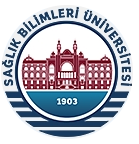 Adana Tıp Fakültesi Adana Tıp Pr. Yurt İçi Kurumlar Arası Yatay Geçiş 3. Yarıyıl Başvuru SonuçlarıSağlık Bilimleri ÜniversitesiAdana Tıp Fakültesi Adana Tıp Pr. Yurt Dışı Kurumlardan Yatay Geçiş 9. Yarıyıl Başvuru SonuçlarıSağlık Bilimleri ÜniversitesiBursa Tıp Fakültesi Bursa Tıp Pr. Yurt İçi Kurumlar Arası Yatay Geçiş 3. Yarıyıl Başvuru SonuçlarıSağlık Bilimleri ÜniversitesiBursa Tıp Fakültesi Bursa Tıp Pr. Yurt İçi Kurumlar Arası Yatay Geçiş 5. Yarıyıl Başvuru SonuçlarıSağlık Bilimleri ÜniversitesiBursa Tıp Fakültesi Bursa Tıp Pr. Yurt İçi Kurumlar Arası Yatay Geçiş 7. Yarıyıl Başvuru SonuçlarıSağlık Bilimleri ÜniversitesiBursa Tıp Fakültesi Bursa Tıp Pr. Özel Durumlar İçin Yatay Geçiş 3. Yarıyıl Başvuru SonuçlarıSağlık Bilimleri ÜniversitesiErzurum Tıp Fakültesi Erzurum Tıp Pr. Yurt İçi Kurumlar Arası Yatay Geçiş 3. Yarıyıl Başvuru SonuçlarıSağlık Bilimleri ÜniversitesiErzurum Tıp Fakültesi Erzurum Tıp Pr. Yurt Dışı Kurumlardan Yatay Geçiş 7. Yarıyıl Başvuru SonuçlarıSağlık Bilimleri ÜniversitesiGülhane Diş Hekimliği Fakültesi Gülhane Diş Hekimliği Pr. (Ankara) Kurum İçi Yatay Geçiş 7. Yarıyıl Başvuru SonuçlarıSağlık Bilimleri ÜniversitesiGülhane Diş Hekimliği Fakültesi Gülhane Diş Hekimliği Pr. (Ankara) Yurt İçi Kurumlar Arası Yatay Geçiş 3. Yarıyıl Başvuru SonuçlarıSağlık Bilimleri ÜniversitesiGülhane Diş Hekimliği Fakültesi Gülhane Diş Hekimliği Pr. (Ankara) Yurt İçi Kurumlar Arası Yatay Geçiş 5. Yarıyıl Başvuru SonuçlarıSağlık Bilimleri ÜniversitesiGülhane Diş Hekimliği Fakültesi Gülhane Diş Hekimliği Pr. (Ankara) Yurt İçi Kurumlar Arası Yatay Geçiş 7. Yarıyıl Başvuru SonuçlarıSağlık Bilimleri ÜniversitesiGülhane Eczacılık Fakültesi Gülhane Eczacılık Pr. (Ankara) Yurt İçi Kurumlar Arası Yatay Geçiş 3. Yarıyıl Başvuru SonuçlarıSağlık Bilimleri ÜniversitesiGülhane Eczacılık Fakültesi Gülhane Eczacılık Pr. (Ankara) Yurt İçi Kurumlar Arası Yatay Geçiş 5. Yarıyıl Başvuru SonuçlarıSağlık Bilimleri ÜniversitesiGülhane Eczacılık Fakültesi Gülhane Eczacılık Pr. (Ankara) Yurt İçi Kurumlar Arası Yatay Geçiş 7. Yarıyıl Başvuru SonuçlarıSağlık Bilimleri ÜniversitesiGülhane Eczacılık Fakültesi Gülhane Eczacılık Pr. (Ankara) Yurt Dışı Kurumlardan Yatay Geçiş 3. Yarıyıl Başvuru SonuçlarıSağlık Bilimleri ÜniversitesiGülhane Fizyoterapi ve Rehabilitasyon Fakültesi Fizyoterapi ve Rehabilitasyon Pr. (Ankara) Yurt İçi Kurumlar Arası Yatay Geçiş 3. Yarıyıl Başvuru SonuçlarıSağlık Bilimleri ÜniversitesiGülhane Fizyoterapi ve Rehabilitasyon Fakültesi Fizyoterapi ve Rehabilitasyon Pr. (Ankara) Yurt İçi Kurumlar Arası Yatay Geçiş 5. Yarıyıl Başvuru SonuçlarıSağlık Bilimleri ÜniversitesiGülhane Fizyoterapi ve Rehabilitasyon Fakültesi Fizyoterapi ve Rehabilitasyon Pr. (Ankara) Özel Durumlar İçin Yatay Geçiş3. Yarıyıl Başvuru SonuçlarıSağlık Bilimleri ÜniversitesiGülhane Hemşirelik Fakültesi Hemşirelik Pr. (Ankara) Yurt İçi Kurumlar Arası Yatay Geçiş 3. Yarıyıl Başvuru SonuçlarıSağlık Bilimleri ÜniversitesiGülhane Hemşirelik Fakültesi Hemşirelik Pr. (Ankara) Yurt İçi Kurumlar Arası Yatay Geçiş 5. Yarıyıl Başvuru SonuçlarıSağlık Bilimleri ÜniversitesiGülhane Hemşirelik Fakültesi Hemşirelik Pr. (Ankara) Yurt Dışı Kurumlardan Yatay Geçiş 3. Yarıyıl Başvuru SonuçlarıSağlık Bilimleri ÜniversitesiGülhane Hemşirelik Fakültesi Hemşirelik Pr. (Ankara) Yurt Dışı Kurumlardan Yatay Geçiş 5. Yarıyıl Başvuru SonuçlarıSağlık Bilimleri ÜniversitesiGülhane Sağlık Bilimleri Fakültesi Beslenme ve Diyetetik Pr. (Ankara) Yurt İçi Kurumlar Arası Yatay Geçiş 3. Yarıyıl Başvuru SonuçlarıSağlık Bilimleri ÜniversitesiGülhane Sağlık Bilimleri Fakültesi Beslenme ve Diyetetik Pr. (Ankara) Yurt İçi Kurumlar Arası Yatay Geçiş 5. Yarıyıl Başvuru SonuçlarıSağlık Bilimleri ÜniversitesiGülhane Sağlık Bilimleri Fakültesi Ebelik Pr. (Ankara) Yurt İçi Kurumlar Arası Yatay Geçiş 3. Yarıyıl Başvuru SonuçlarıSağlık Bilimleri ÜniversitesiGülhane Sağlık Bilimleri Fakültesi Ebelik Pr. (Ankara) Yurt İçi Kurumlar Arası Yatay Geçiş 5. Yarıyıl Başvuru SonuçlarıSağlık Bilimleri ÜniversitesiGülhane Sağlık Bilimleri Fakültesi Odyoloji Pr. (Ankara) Yurt Dışı Kurumlardan Yatay Geçiş 5. Yarıyıl Başvuru SonuçlarıSağlık Bilimleri ÜniversitesiGülhane Sağlık Meslek Yüksekokulu (Ankara) Ağız ve Diş Sağlığı Pr. (Ankara) Yurt İçi Kurumlar Arası Yatay Geçiş 3.Yarıyıl Başvuru SonuçlarıSağlık Bilimleri ÜniversitesiGülhane Sağlık Meslek Yüksekokulu (Ankara) Ameliyathane Hizmetleri Pr. (Ankara) Yurt İçi Kurumlar Arası Yatay Geçiş 3.Yarıyıl Başvuru SonuçlarıSağlık Bilimleri ÜniversitesiGülhane Sağlık Meslek Yüksekokulu (Ankara) Ameliyathane Hizmetleri Pr. (Ankara) Ek Madde 1'e Göre Yatay Geçiş 2019 Girişli Adaylar için Başvuru SonuçlarıSağlık Bilimleri ÜniversitesiGülhane Sağlık Meslek Yüksekokulu (Ankara) Anestezi Pr. (Ankara) Yurt İçi Kurumlar Arası Yatay Geçiş 3. Yarıyıl Başvuru SonuçlarıSağlık Bilimleri ÜniversitesiGülhane Sağlık Meslek Yüksekokulu (Ankara) Anestezi Pr. (Ankara) Yurt Dışı Kurumlardan Yatay Geçiş 3. Yarıyıl Başvuru SonuçlarıSağlık Bilimleri ÜniversitesiGülhane Sağlık Meslek Yüksekokulu (Ankara) Diş Protez Teknolojisi Pr. (Ankara) Yurt İçi Kurumlar Arası Yatay Geçiş 3.Yarıyıl Başvuru SonuçlarıSağlık Bilimleri ÜniversitesiGülhane Sağlık Meslek Yüksekokulu (Ankara) Eczane Hizmetleri Pr. (Ankara) Yurt İçi Kurumlar Arası Yatay Geçiş 3.Yarıyıl Başvuru SonuçlarıSağlık Bilimleri ÜniversitesiGülhane Sağlık Meslek Yüksekokulu (Ankara) Eczane Hizmetleri Pr. (Ankara) Ek Madde 1'e Göre Yatay Geçiş 2020 Girişli Adaylar için Başvuru SonuçlarıSağlık Bilimleri ÜniversitesiGülhane Sağlık Meslek Yüksekokulu (Ankara) Elektronörofizyoloji Pr. (Ankara) Yurt İçi Kurumlar Arası Yatay Geçiş 3.Yarıyıl Başvuru SonuçlarıSağlık Bilimleri ÜniversitesiGülhane Sağlık Meslek Yüksekokulu (Ankara) Elektronörofizyoloji Pr. (Ankara) Ek Madde 1'e Göre Yatay Geçiş 2021 Girişli Adaylar için Başvuru SonuçlarıSağlık Bilimleri ÜniversitesiGülhane Sağlık Meslek Yüksekokulu (Ankara) İlk ve Acil Yardım Pr. (Ankara) Yurt İçi Kurumlar Arası Yatay Geçiş 3.Yarıyıl Başvuru SonuçlarıSağlık Bilimleri ÜniversitesiGülhane Sağlık Meslek Yüksekokulu (Ankara) İlk ve Acil Yardım Pr. (Ankara) Ek Madde 1'e Göre Yatay Geçiş 2020 Girişli Adaylar için Başvuru SonuçlarıSağlık Bilimleri ÜniversitesiGülhane Sağlık Meslek Yüksekokulu (Ankara) Ortopedik Protez ve Ortez Pr. (Ankara) Yurt İçi Kurumlar Arası Yatay Geçiş3. Yarıyıl Başvuru SonuçlarıSağlık Bilimleri ÜniversitesiGülhane Sağlık Meslek Yüksekokulu (Ankara) Patoloji Laboratuvar Teknikleri Pr. (Ankara) Yurt İçi Kurumlar Arası Yatay Geçiş 3. Yarıyıl Başvuru SonuçlarıSağlık Bilimleri ÜniversitesiGülhane Sağlık Meslek Yüksekokulu (Ankara) Patoloji Laboratuvar Teknikleri Pr. (Ankara) Ek Madde 1'e Göre Yatay Geçiş 2021 Girişli Adaylar için Başvuru SonuçlarıSağlık Bilimleri ÜniversitesiGülhane Sağlık Meslek Yüksekokulu (Ankara) Sağlık Kurumları İşletmeciliği Pr. (Ankara) Yurt İçi Kurumlar Arası Yatay Geçiş 3. Yarıyıl Başvuru SonuçlarıSağlık Bilimleri ÜniversitesiGülhane Sağlık Meslek Yüksekokulu (Ankara) Sağlık Kurumları İşletmeciliği Pr. (Ankara) Ek Madde 1'e Göre Yatay Geçiş 2020 Girişli Adaylar için Başvuru SonuçlarıSağlık Bilimleri ÜniversitesiGülhane Sağlık Meslek Yüksekokulu (Ankara) Tıbbi Görüntüleme Teknikleri Pr. (Ankara) Yurt İçi Kurumlar Arası Yatay Geçiş 3. Yarıyıl Başvuru SonuçlarıSağlık Bilimleri ÜniversitesiGülhane Sağlık Meslek Yüksekokulu (Ankara) Tıbbi Laboratuvar Teknikleri Pr. (Ankara) Yurt İçi Kurumlar Arası Yatay Geçiş 3. Yarıyıl Başvuru SonuçlarıSağlık Bilimleri ÜniversitesiGülhane Sağlık Meslek Yüksekokulu (Ankara) Yaşlı Bakımı Pr. (Ankara) Yurt İçi Kurumlar Arası Yatay Geçiş 3. Yarıyıl Başvuru SonuçlarıSağlık Bilimleri ÜniversitesiGülhane Tıp Fakültesi Gülhane Tıp Pr. (Ankara) Yurt İçi Kurumlar Arası Yatay Geçiş 3. Yarıyıl Başvuru SonuçlarıSağlık Bilimleri ÜniversitesiGülhane Tıp Fakültesi Gülhane Tıp Pr. (Ankara) Yurt İçi Kurumlar Arası Yatay Geçiş 5. Yarıyıl Başvuru SonuçlarıSağlık Bilimleri ÜniversitesiGülhane Tıp Fakültesi Gülhane Tıp Pr. (Ankara) Yurt İçi Kurumlar Arası Yatay Geçiş 7. Yarıyıl Başvuru SonuçlarıSağlık Bilimleri ÜniversitesiGülhane Tıp Fakültesi Gülhane Tıp Pr. (Ankara) Yurt İçi Kurumlar Arası Yatay Geçiş 9. Yarıyıl Başvuru SonuçlarıSağlık Bilimleri ÜniversitesiGülhane Tıp Fakültesi Gülhane Tıp Pr. (Ankara) Yurt Dışı Kurumlardan Yatay Geçiş 3. Yarıyıl Başvuru SonuçlarıSağlık Bilimleri ÜniversitesiGülhane Tıp Fakültesi Gülhane Tıp Pr. (Ankara) Yurt Dışı Kurumlardan Yatay Geçiş 5. Yarıyıl Başvuru SonuçlarıSağlık Bilimleri ÜniversitesiGülhane Tıp Fakültesi Gülhane Tıp Pr. (Ankara) Yurt Dışı Kurumlardan Yatay Geçiş 7. Yarıyıl Başvuru SonuçlarıSağlık Bilimleri ÜniversitesiGülhane Tıp Fakültesi Gülhane Tıp Pr. (Ankara) Yurt Dışı Kurumlardan Yatay Geçiş 9. Yarıyıl Başvuru SonuçlarıSağlık Bilimleri ÜniversitesiHamidiye Diş Hekimliği Fakültesi Hamidiye Diş Hekimliği Pr. Yurt İçi Kurumlar Arası Yatay Geçiş 3. Yarıyıl Başvuru SonuçlarıSağlık Bilimleri ÜniversitesiHamidiye Diş Hekimliği Fakültesi Hamidiye Diş Hekimliği Pr. Yurt İçi Kurumlar Arası Yatay Geçiş 5. Yarıyıl Başvuru SonuçlarıSağlık Bilimleri ÜniversitesiHamidiye Diş Hekimliği Fakültesi Hamidiye Diş Hekimliği Pr. Yurt İçi Kurumlar Arası Yatay Geçiş 7. Yarıyıl Başvuru SonuçlarıSağlık Bilimleri ÜniversitesiHamidiye Diş Hekimliği Fakültesi Hamidiye Diş Hekimliği Pr. Yurt Dışı Kurumlardan Yatay Geçiş 3. Yarıyıl Başvuru SonuçlarıSağlık Bilimleri ÜniversitesiHamidiye Eczacılık Fakültesi Hamidiye Eczacılık Pr. Kurum İçi Yatay Geçiş 3. Yarıyıl Başvuru SonuçlarıSağlık Bilimleri ÜniversitesiHamidiye Eczacılık Fakültesi Hamidiye Eczacılık Pr. Yurt İçi Kurumlar Arası Yatay Geçiş 3. Yarıyıl Başvuru SonuçlarıSağlık Bilimleri ÜniversitesiHamidiye Eczacılık Fakültesi Hamidiye Eczacılık Pr. Yurt İçi Kurumlar Arası Yatay Geçiş 5. Yarıyıl Başvuru SonuçlarıSağlık Bilimleri ÜniversitesiHamidiye Eczacılık Fakültesi Hamidiye Eczacılık Pr. Yurt İçi Kurumlar Arası Yatay Geçiş 7. Yarıyıl Başvuru SonuçlarıSağlık Bilimleri ÜniversitesiHamidiye Eczacılık Fakültesi Hamidiye Eczacılık Pr. Yurt Dışı Kurumlardan Yatay Geçiş 7. Yarıyıl Başvuru SonuçlarıSağlık Bilimleri ÜniversitesiHamidiye Hemşirelik Fakültesi Hemşirelik Pr. Yurt İçi Kurumlar Arası Yatay Geçiş 3. Yarıyıl Başvuru SonuçlarıSağlık Bilimleri ÜniversitesiHamidiye Hemşirelik Fakültesi Hemşirelik Pr. Yurt İçi Kurumlar Arası Yatay Geçiş 5. Yarıyıl Başvuru SonuçlarıSağlık Bilimleri ÜniversitesiHamidiye Sağlık Bilimleri Fakültesi Acil Yardım ve Afet Yönetimi Pr. Ek Madde 1'e Göre Yatay Geçiş 2020 Girişli Adaylar için Başvuru SonuçlarıSağlık Bilimleri ÜniversitesiHamidiye Sağlık Bilimleri Fakültesi Beslenme ve Diyetetik Pr. Kurum İçi Yatay Geçiş 3. Yarıyıl Başvuru SonuçlarıSağlık Bilimleri ÜniversitesiHamidiye Sağlık Bilimleri Fakültesi Beslenme ve Diyetetik Pr. Yurt İçi Kurumlar Arası Yatay Geçiş 3. Yarıyıl Başvuru SonuçlarıSağlık Bilimleri ÜniversitesiHamidiye Sağlık Bilimleri Fakültesi Beslenme ve Diyetetik Pr. Yurt İçi Kurumlar Arası Yatay Geçiş 5. Yarıyıl Başvuru SonuçlarıSağlık Bilimleri ÜniversitesiHamidiye Sağlık Bilimleri Fakültesi Çocuk Gelişimi Pr. Yurt İçi Kurumlar Arası Yatay Geçiş 3. Yarıyıl Başvuru SonuçlarıSağlık Bilimleri ÜniversitesiHamidiye Sağlık Bilimleri Fakültesi Çocuk Gelişimi Pr. Yurt İçi Kurumlar Arası Yatay Geçiş 5. Yarıyıl Başvuru SonuçlarıSağlık Bilimleri ÜniversitesiHamidiye Sağlık Bilimleri Fakültesi Çocuk Gelişimi Pr. Ek Madde 1'e Göre Yatay Geçiş 2021 Girişli Adaylar için Başvuru SonuçlarıSağlık Bilimleri ÜniversitesiHamidiye Sağlık Bilimleri Fakültesi Dil ve Konuşma Terapisi Pr. Yurt İçi Kurumlar Arası Yatay Geçiş 3. Yarıyıl Başvuru SonuçlarıSağlık Bilimleri ÜniversitesiHamidiye Sağlık Bilimleri Fakültesi Dil ve Konuşma Terapisi Pr. Yurt İçi Kurumlar Arası Yatay Geçiş 5. Yarıyıl Başvuru SonuçlarıSağlık Bilimleri ÜniversitesiHamidiye Sağlık Bilimleri Fakültesi Ebelik Pr. Yurt İçi Kurumlar Arası Yatay Geçiş 3. Yarıyıl Başvuru SonuçlarıSağlık Bilimleri ÜniversitesiHamidiye Sağlık Bilimleri Fakültesi Ebelik Pr. Yurt İçi Kurumlar Arası Yatay Geçiş 5. Yarıyıl Başvuru SonuçlarıSağlık Bilimleri ÜniversitesiHamidiye Sağlık Bilimleri Fakültesi Ergoterapi Pr. Yurt Dışı Kurumlardan Yatay Geçiş 3. Yarıyıl Başvuru SonuçlarıSağlık Bilimleri ÜniversitesiHamidiye Sağlık Bilimleri Fakültesi Fizyoterapi ve Rehabilitasyon Pr. Yurt İçi Kurumlar Arası Yatay Geçiş 3. Yarıyıl Başvuru SonuçlarıSağlık Bilimleri ÜniversitesiHamidiye Sağlık Bilimleri Fakültesi Fizyoterapi ve Rehabilitasyon Pr. Yurt İçi Kurumlar Arası Yatay Geçiş 5. Yarıyıl Başvuru SonuçlarıSağlık Bilimleri ÜniversitesiHamidiye Sağlık Bilimleri Fakültesi İş Sağlığı ve Güvenliği Pr. Kurum İçi Yatay Geçiş 3. Yarıyıl Başvuru SonuçlarıSağlık Bilimleri ÜniversitesiHamidiye Sağlık Bilimleri Fakültesi Odyoloji Pr. Yurt Dışı Kurumlardan Yatay Geçiş 3. Yarıyıl Başvuru SonuçlarıSağlık Bilimleri ÜniversitesiHamidiye Sağlık Bilimleri Fakültesi Sağlık Yönetimi Pr. Yurt İçi Kurumlar Arası Yatay Geçiş 3. Yarıyıl Başvuru SonuçlarıSağlık Bilimleri ÜniversitesiHamidiye Sağlık Bilimleri Fakültesi Sağlık Yönetimi Pr. Yurt İçi Kurumlar Arası Yatay Geçiş 5. Yarıyıl Başvuru SonuçlarıSağlık Bilimleri ÜniversitesiHamidiye Sağlık Hizmetleri Meslek Yüksekokulu (İstanbul) Ağız ve Diş Sağlığı Pr. Yurt İçi Kurumlar Arası Yatay Geçiş 3.Yarıyıl Başvuru SonuçlarıSağlık Bilimleri ÜniversitesiHamidiye Sağlık Hizmetleri Meslek Yüksekokulu (İstanbul) Ağız ve Diş Sağlığı Pr. Ek Madde 1'e Göre Yatay Geçiş 2021 Girişli Adaylar için Başvuru SonuçlarıSağlık Bilimleri ÜniversitesiHamidiye Sağlık Hizmetleri Meslek Yüksekokulu (İstanbul) Anestezi Pr. Yurt İçi Kurumlar Arası Yatay Geçiş 3. Yarıyıl Başvuru SonuçlarıSağlık Bilimleri ÜniversitesiHamidiye Sağlık Hizmetleri Meslek Yüksekokulu (İstanbul) Anestezi Pr. Ek Madde 1'e Göre Yatay Geçiş 2021 Girişli Adaylar için Başvuru SonuçlarıSağlık Bilimleri ÜniversitesiHamidiye Sağlık Hizmetleri Meslek Yüksekokulu (İstanbul) Biyomedikal Cihaz Teknolojisi Pr. Ek Madde 1'e Göre Yatay Geçiş 2021 Girişli Adaylar için Başvuru SonuçlarıSağlık Bilimleri ÜniversitesiHamidiye Sağlık Hizmetleri Meslek Yüksekokulu (İstanbul) Çocuk Gelişimi Pr. Yurt İçi Kurumlar Arası Yatay Geçiş 3.Yarıyıl Başvuru SonuçlarıSağlık Bilimleri ÜniversitesiHamidiye Sağlık Hizmetleri Meslek Yüksekokulu (İstanbul) Diş Protez Teknolojisi Pr. Yurt İçi Kurumlar Arası Yatay Geçiş3. Yarıyıl Başvuru SonuçlarıSağlık Bilimleri ÜniversitesiHamidiye Sağlık Hizmetleri Meslek Yüksekokulu (İstanbul) Diyaliz Pr. Yurt İçi Kurumlar Arası Yatay Geçiş 3. Yarıyıl Başvuru SonuçlarıSağlık Bilimleri ÜniversitesiHamidiye Sağlık Hizmetleri Meslek Yüksekokulu (İstanbul) Evde Hasta Bakımı Pr. Ek Madde 1'e Göre Yatay Geçiş 2020 Girişli Adaylar için Başvuru SonuçlarıSağlık Bilimleri ÜniversitesiHamidiye Sağlık Hizmetleri Meslek Yüksekokulu (İstanbul) Fizyoterapi Pr. Yurt İçi Kurumlar Arası Yatay Geçiş 3. Yarıyıl Başvuru SonuçlarıSağlık Bilimleri ÜniversitesiHamidiye Sağlık Hizmetleri Meslek Yüksekokulu (İstanbul) İlk ve Acil Yardım Pr. Yurt İçi Kurumlar Arası Yatay Geçiş 3.Yarıyıl Başvuru SonuçlarıSağlık Bilimleri ÜniversitesiHamidiye Sağlık Hizmetleri Meslek Yüksekokulu (İstanbul) İş Sağlığı ve Güvenliği Pr. Yurt İçi Kurumlar Arası Yatay Geçiş3. Yarıyıl Başvuru SonuçlarıSağlık Bilimleri ÜniversitesiHamidiye Sağlık Hizmetleri Meslek Yüksekokulu (İstanbul) Optisyenlik Pr. Yurt İçi Kurumlar Arası Yatay Geçiş 3. Yarıyıl Başvuru SonuçlarıSağlık Bilimleri ÜniversitesiHamidiye Sağlık Hizmetleri Meslek Yüksekokulu (İstanbul) Optisyenlik Pr. Ek Madde 1'e Göre Yatay Geçiş 2020 Girişli Adaylar için Başvuru SonuçlarıSağlık Bilimleri ÜniversitesiHamidiye Sağlık Hizmetleri Meslek Yüksekokulu (İstanbul) Otopsi Yardımcılığı Pr. Yurt İçi Kurumlar Arası Yatay Geçiş 3.Yarıyıl Başvuru SonuçlarıSağlık Bilimleri ÜniversitesiHamidiye Sağlık Hizmetleri Meslek Yüksekokulu (İstanbul) Otopsi Yardımcılığı Pr. Ek Madde 1'e Göre Yatay Geçiş 2021 Girişli Adaylar için Başvuru SonuçlarıSağlık Bilimleri ÜniversitesiHamidiye Sağlık Hizmetleri Meslek Yüksekokulu (İstanbul) Patoloji Laboratuvar Teknikleri Pr. Yurt İçi Kurumlar Arası Yatay Geçiş 3. Yarıyıl Başvuru SonuçlarıSağlık Bilimleri ÜniversitesiHamidiye Sağlık Hizmetleri Meslek Yüksekokulu (İstanbul) Sağlık Kurumları İşletmeciliği Pr. Ek Madde 1'e Göre Yatay Geçiş 2020 Girişli Adaylar için Başvuru SonuçlarıSağlık Bilimleri ÜniversitesiHamidiye Sağlık Hizmetleri Meslek Yüksekokulu (İstanbul) Tıbbi Görüntüleme Teknikleri Pr. Yurt İçi Kurumlar Arası Yatay Geçiş 3. Yarıyıl Başvuru SonuçlarıSağlık Bilimleri ÜniversitesiHamidiye Sağlık Hizmetleri Meslek Yüksekokulu (İstanbul) Tıbbi Laboratuvar Teknikleri Pr. Yurt İçi Kurumlar Arası Yatay Geçiş 3. Yarıyıl Başvuru SonuçlarıSağlık Bilimleri ÜniversitesiHamidiye Sağlık Hizmetleri Meslek Yüksekokulu (İstanbul) Tıbbi Tanıtım ve Pazarlama Pr. Yurt İçi Kurumlar Arası Yatay Geçiş 3. Yarıyıl Başvuru SonuçlarıSağlık Bilimleri ÜniversitesiHamidiye Sağlık Hizmetleri Meslek Yüksekokulu (İstanbul) Tıbbi Tanıtım ve Pazarlama Pr. Ek Madde 1'e Göre Yatay Geçiş 2021 Girişli Adaylar için Başvuru SonuçlarıSağlık Bilimleri ÜniversitesiHamidiye Sağlık Hizmetleri Meslek Yüksekokulu (İstanbul) Tıbbi ve Aromatik Bitkiler Pr. Yurt İçi Kurumlar Arası Yatay Geçiş 3. Yarıyıl Başvuru SonuçlarıSağlık Bilimleri ÜniversitesiHamidiye Sağlık Hizmetleri Meslek Yüksekokulu (İstanbul) Yaşlı Bakımı Pr. Ek Madde 1'e Göre Yatay Geçiş 2021 Girişli Adaylar için Başvuru SonuçlarıSağlık Bilimleri ÜniversitesiHamidiye Tıp Fakültesi Hamidiye Tıp Pr. Yurt İçi Kurumlar Arası Yatay Geçiş 3. Yarıyıl Başvuru SonuçlarıSağlık Bilimleri ÜniversitesiHamidiye Tıp Fakültesi Hamidiye Tıp Pr. Yurt İçi Kurumlar Arası Yatay Geçiş 5. Yarıyıl Başvuru SonuçlarıSağlık Bilimleri ÜniversitesiHamidiye Tıp Fakültesi Hamidiye Tıp Pr. Yurt İçi Kurumlar Arası Yatay Geçiş 7. Yarıyıl Başvuru SonuçlarıSağlık Bilimleri ÜniversitesiHamidiye Tıp Fakültesi Hamidiye Tıp Pr. Yurt İçi Kurumlar Arası Yatay Geçiş 9. Yarıyıl Başvuru SonuçlarıSağlık Bilimleri ÜniversitesiHamidiye Tıp Fakültesi Hamidiye Tıp Pr. Yurt Dışı Kurumlardan Yatay Geçiş 3. Yarıyıl Başvuru SonuçlarıSağlık Bilimleri ÜniversitesiHamidiye Tıp Fakültesi Hamidiye Tıp Pr. Özel Durumlar İçin Yatay Geçiş 3. Yarıyıl Başvuru SonuçlarıSağlık Bilimleri ÜniversitesiHamidiye Uluslararası Tıp Fakültesi Hamidiye Uluslararası Tıp Pr. Kurum İçi Yatay Geçiş 5. Yarıyıl Başvuru SonuçlarıSağlık Bilimleri ÜniversitesiHamidiye Uluslararası Tıp Fakültesi Hamidiye Uluslararası Tıp Pr. Yurt İçi Kurumlar Arası Yatay Geçiş 3. Yarıyıl Başvuru SonuçlarıSağlık Bilimleri ÜniversitesiHamidiye Uluslararası Tıp Fakültesi Hamidiye Uluslararası Tıp Pr. Yurt İçi Kurumlar Arası Yatay Geçiş 5. Yarıyıl Başvuru SonuçlarıSağlık Bilimleri ÜniversitesiHamidiye Uluslararası Tıp Fakültesi Hamidiye Uluslararası Tıp Pr. Yurt İçi Kurumlar Arası Yatay Geçiş 7. Yarıyıl Başvuru SonuçlarıSağlık Bilimleri ÜniversitesiHamidiye Uluslararası Tıp Fakültesi Hamidiye Uluslararası Tıp Pr. Yurt İçi Kurumlar Arası Yatay Geçiş 9. Yarıyıl Başvuru SonuçlarıSağlık Bilimleri ÜniversitesiHamidiye Yaşam Bilimleri Fakültesi Egzersiz ve Spor Bilimleri Pr. Ek Madde 1'e Göre Yatay Geçiş 2021 Girişli Adaylar için Başvuru SonuçlarıSağlık Bilimleri ÜniversitesiHamidiye Yaşam Bilimleri Fakültesi Psikoloji Pr. Yurt İçi Kurumlar Arası Yatay Geçiş 3. Yarıyıl Başvuru SonuçlarıSağlık Bilimleri ÜniversitesiHamidiye Yaşam Bilimleri Fakültesi Psikoloji Pr. Yurt İçi Kurumlar Arası Yatay Geçiş 5. Yarıyıl Başvuru SonuçlarıSağlık Bilimleri ÜniversitesiHamidiye Yaşam Bilimleri Fakültesi Psikoloji Pr. Yurt Dışı Kurumlardan Yatay Geçiş 3. Yarıyıl Başvuru SonuçlarıSağlık Bilimleri ÜniversitesiHamidiye Yaşam Bilimleri Fakültesi Psikoloji Pr. Yurt Dışı Kurumlardan Yatay Geçiş 5. Yarıyıl Başvuru SonuçlarıSağlık Bilimleri Üniversitesiİzmir Tıp Fakültesi İzmir Tıp Pr. Yurt İçi Kurumlar Arası Yatay Geçiş 3. Yarıyıl Başvuru SonuçlarıSağlık Bilimleri ÜniversitesiKayseri Tıp Fakültesi Kayseri Tıp Pr. Kurum İçi Yatay Geçiş 3. Yarıyıl Başvuru SonuçlarıSağlık Bilimleri ÜniversitesiKayseri Tıp Fakültesi Kayseri Tıp Pr. Ek Madde 1'e Göre Yatay Geçiş 2021 Girişli Adaylar için Başvuru SonuçlarıSağlık Bilimleri ÜniversitesiTrabzon Tıp Fakültesi Trabzon Tıp Pr. Kurum İçi Yatay Geçiş 3. Yarıyıl Başvuru SonuçlarıSağlık Bilimleri ÜniversitesiTrabzon Tıp Fakültesi Trabzon Tıp Pr. Ek Madde 1'e Göre Yatay Geçiş 2020 Girişli Adaylar için Başvuru SonuçlarıSıra NoAd SoyadÖğreni̇me Devam Etti̇ği̇ Üni̇versi̇te/Fakülte/Yüksekok ul Meslek YüksekokuluÖğreni̇me Devam Etti̇ği̇ ProgramGano Yüzlük KarşılığıGi̇ri̇ş PuanıProgramın Taban PuanıSıralama PuanıSonuçKabul Edi̇len SınıfAçıklama1HA*** N** AL***SAĞLIK BİLİMLERİ ÜNİVERSİTESİTIP78,30443,227670445,848140370,241. Asıl22ÖM** KA** ER***SAĞLIK BİLİMLERİ ÜNİVERSİTESİTIP67,56442,243210445,848140367,302. Asıl23ME** AT****SAĞLIK BİLİMLERİ ÜNİVERSİTESİTIP70,85449,751280445,848140373,97HATALI PROGRAM BAŞVURUSUSıra NoAd SoyadÖğreni̇me Devam Etti̇ği̇ Üni̇versi̇te/Fakülte/Yüksekok ul Meslek YüksekokuluÖğreni̇me Devam Etti̇ği̇ ProgramGano Yüzlük KarşılığıGi̇ri̇ş PuanıProgramın Taban PuanıSıralama PuanıSonuçKabul Edi̇len SınıfAçıklama1İB***** CA* KA***SBU ADANA TIP FAKÜLTESİTIP78,00508,830930502,712340422,66HATALI PROGRAM BAŞVURUSUSıra NoAd SoyadÖğreni̇me Devam Etti̇ği̇ Üni̇versi̇te/Fakülte/Yüksekok ul Meslek YüksekokuluÖğreni̇me Devam Etti̇ği̇ ProgramGano Yüzlük KarşılığıGi̇ri̇ş PuanıProgramın Taban PuanıSıralama PuanıSonuçKabul Edi̇len SınıfAçıklama1CE**** GÜ* DO***İZMİR DEMOKRASİ ÜNİVERSİTESİTIP80,53502,164440502,712340417,832022-2023 Eğitim Öğretim Yılında Kurumlar Arası Yatay Geçiş Kontenjanı açılmadığından başvuru red edilmiştir.2İR** N** DE****KAHRAMANMARAŞ SÜTÇÜ İMAM ÜNİVERSİTESİTIP81,00495,852520502,712340412,882022-2023 Eğitim Öğretim Yılında Kurumlar Arası Yatay Geçiş Kontenjanı açılmadığından başvuru red edilmiştir.3NU***** BO******ANKARA MEDİPOL ÜNİVERSİTESİTIP71,27489,706430502,712340406,012022-2023 Eğitim Öğretim Yılında Kurumlar Arası Yatay Geçiş Kontenjanı açılmadığından başvuru red edilmiştir.4İL**** TE***NİĞDE ÖMER HALİSDEMİR ÜNİVERSİTESİTIP77,60472,970360502,712340393,892022-2023 Eğitim Öğretim Yılında Kurumlar Arası Yatay Geçiş Kontenjanı açılmadığından başvuru red edilmiştir.5HA*** ÇA***GAZİANTEP ÜNİVERSİTESİTIP83,00447,573100445,848140374,652022-2023 Eğitim Öğretim Yılında Kurumlar Arası Yatay Geçiş Kontenjanı açılmadığından başvuru red edilmiştir.6DU** ÖZ*****MANİSA CELÂL BAYAR ÜNİVERSİTESİTIP71,01449,697720445,848140373,962022-2023 Eğitim Öğretim Yılında Kurumlar Arası Yatay Geçiş Kontenjanı açılmadığından başvuru red edilmiştir.7Nİ** ER*****İSTANBUL ATLAS ÜNİVERSİTESİTIP70,83446,072000445,848140371,022022-2023 Eğitim Öğretim Yılında Kurumlar Arası Yatay Geçiş Kontenjanı açılmadığından başvuru red edilmiştir.8ZE**** SU** ÜN**KAHRAMANMARAŞ SÜTÇÜ İMAM ÜNİVERSİTESİSAY78,00439,649740445,848140367,312022-2023 Eğitim Öğretim Yılında Kurumlar Arası Yatay Geçiş Kontenjanı açılmadığından başvuru red edilmiştir.Sıra NoAd SoyadÖğreni̇me Devam Etti̇ği̇ Üni̇versi̇te/Fakülte/Yüksekok ul Meslek YüksekokuluÖğreni̇me Devam Etti̇ği̇ ProgramGano Yüzlük KarşılığıGi̇ri̇ş PuanıProgramın Taban PuanıSıralama PuanıSonuçKabul Edi̇len SınıfAçıklama9ŞE**** YE******RECEP TAYYİP ERDOĞAN ÜNİVERSİTESİTIP PROGRAMI65,00436,471060445,848140362,172022-2023 Eğitim Öğretim Yılında Kurumlar Arası Yatay Geçiş Kontenjanı açılmadığından başvuru red edilmiştir.10RÜ***** GÜ******* ÖZ***SANKO ÜNİVERSİTESİTIP BÖLÜMÜ72,46426,253830445,848140355,492022-2023 Eğitim Öğretim Yılında Kurumlar Arası Yatay Geçiş Kontenjanı açılmadığından başvuru red edilmiştir.11RA***** DO***** ÇE*******LOKMAN HEKİM ÜNİVERSİTESİ79,00419,058000445,848140351,042022-2023 Eğitim Öğretim Yılında Kurumlar Arası Yatay Geçiş Kontenjanı açılmadığından başvuru red edilmiştir.12ZE*** BO****MALTEPE ÜNİVERSİTESİTIP82,15411,399400445,848140345,542022-2023 Eğitim Öğretim Yılında Kurumlar Arası Yatay Geçiş Kontenjanı açılmadığından başvuru red edilmiştir.13AR** BA****KTO KARATAY ÜNİVERSİTESİTIP91,36407,920000445,848140344,602022-2023 Eğitim Öğretim Yılında Kurumlar Arası Yatay Geçiş Kontenjanı açılmadığından başvuru red edilmiştir.14CA*** MA***MALTEPE ÜNİVERSİTESİTIP71,85398,455300445,848140333,132022-2023 Eğitim Öğretim Yılında Kurumlar Arası Yatay Geçiş Kontenjanı açılmadığından başvuru red edilmiştir.15ZE**** SE*** Bİ*****İSTANBUL AREL ÜNİVERSİTESİTIP76,66395,963320445,848140332,102022-2023 Eğitim Öğretim Yılında Kurumlar Arası Yatay Geçiş Kontenjanı açılmadığından başvuru red edilmiştir.16NU*** BE*****NİŞANTAŞI ÜNİVERSİTESİTIP73,16396,500000445,848140331,832022-2023 Eğitim Öğretim Yılında Kurumlar Arası Yatay Geçiş Kontenjanı açılmadığından başvuru red edilmiştir.17ME**** A*İSTANBUL AYDIN ÜNİVERSİTESİSAYISAL70,83397,000000445,848140331,762022-2023 Eğitim Öğretim Yılında Kurumlar Arası Yatay Geçiş Kontenjanı açılmadığından başvuru red edilmiştir.Sıra NoAd SoyadÖğreni̇me Devam Etti̇ği̇ Üni̇versi̇te/Fakülte/Yüksekok ul Meslek YüksekokuluÖğreni̇me Devam Etti̇ği̇ ProgramGano Yüzlük KarşılığıGi̇ri̇ş PuanıProgramın Taban PuanıSıralama PuanıSonuçKabul Edi̇len SınıfAçıklama18ŞE**** KI*******YEDİTEPE ÜNİVERSİTESİEBELİK68,96257,000000445,848140219,392022-2023 Eğitim Öğretim Yılında Kurumlar Arası Yatay Geçiş Kontenjanı açılmadığından başvuru red edilmiştir.Sıra NoAd SoyadÖğreni̇me Devam Etti̇ği̇ Üni̇versi̇te/Fakülte/Yüksekok ul Meslek YüksekokuluÖğreni̇me Devam Etti̇ği̇ ProgramGano Yüzlük KarşılığıGi̇ri̇ş PuanıProgramın Taban PuanıSıralama PuanıSonuçKabul Edi̇len SınıfAçıklama1PI**** BO*****SAĞLIK BİLİMLERİ ÜNİVERSİTESİTIP70,87503,748200502,712340417,172022-2023 Eğitim Öğretim Yılında Kurumlar Arası Yatay Geçiş Kontenjanı açılmadığından başvuru red edilmiştir.2RÜ***** FA**** Ç****HATAY MUSTAFA KEMAL ÜNİVERSİTESİTIP70,36499,054690502,712340413,312022-2023 Eğitim Öğretim Yılında Kurumlar Arası Yatay Geçiş Kontenjanı açılmadığından başvuru red edilmiştir.3BU** BA*****KIRŞEHİR AHİ EVRAN ÜNİVERSİTESİTIP85,30493,709400502,712340412,022022-2023 Eğitim Öğretim Yılında Kurumlar Arası Yatay Geçiş Kontenjanı açılmadığından başvuru red edilmiştir.4Zİ*** ŞA***ADIYAMAN ÜNİVERSİTESİTIP81,67492,934950502,712340410,682022-2023 Eğitim Öğretim Yılında Kurumlar Arası Yatay Geçiş Kontenjanı açılmadığından başvuru red edilmiştir.5ZE*** HO***SANKO ÜNİVERSİTESİTIP78,53486,661850502,712340405,032022-2023 Eğitim Öğretim Yılında Kurumlar Arası Yatay Geçiş Kontenjanı açılmadığından başvuru red edilmiştir.6AL**** KA**DEMİROĞLU BİLİM ÜNİVERSİTESİSAYISAL75,00486,298510502,712340404,032022-2023 Eğitim Öğretim Yılında Kurumlar Arası Yatay Geçiş Kontenjanı açılmadığından başvuru red edilmiştir.7BE**** MA***İSTANBUL YENİ YÜZYIL ÜNİVERSİTESİTIP75,03483,248570502,712340401,602022-2023 Eğitim Öğretim Yılında Kurumlar Arası Yatay Geçiş Kontenjanı açılmadığından başvuru red edilmiştir.Sıra NoAd SoyadÖğreni̇me Devam Etti̇ği̇ Üni̇versi̇te/Fakülte/Yüksekok ul Meslek YüksekokuluÖğreni̇me Devam Etti̇ği̇ ProgramGano Yüzlük KarşılığıGi̇ri̇ş PuanıProgramın Taban PuanıSıralama PuanıSonuçKabul Edi̇len SınıfAçıklama1KE*** Hİ**** TU********İSTANBUL OKAN ÜNİVERSİTESİTIP82,66453,591100379,402022-2023 Eğitim Öğretim Yılında Kurumlar Arası Yatay Geçiş Kontenjanı açılmadığından başvuru red edilmiştir.Sıra NoAd SoyadÖğreni̇me Devam Etti̇ği̇ Üni̇versi̇te/Fakülte/Yüksekok ul Meslek YüksekokuluÖğreni̇me Devam Etti̇ği̇ ProgramGano Yüzlük KarşılığıGi̇ri̇ş PuanıProgramın Taban PuanıSıralama PuanıSonuçKabul Edi̇len SınıfAçıklama1AL* KE****Peoples' Friendship University of RussiaTİP70,00254,002022-2023 Eğitim Öğretim Yılında Yurt Dışı Kurumlardan Yatay Geçiş Kontenjanı açılmadığından başvuru red edilmiştir.Sıra NoAd SoyadÖğreni̇me Devam Etti̇ği̇ Üni̇versi̇te/Fakülte/Yüksekok ul Meslek YüksekokuluÖğreni̇me Devam Etti̇ği̇ ProgramGano Yüzlük KarşılığıGi̇ri̇ş PuanıProgramın Taban PuanıSıralama PuanıSonuçKabul Edi̇len SınıfAçıklama1MU***** ÖZ***BURSA ULUDAĞ ÜNİVERSİTESİTIP0,00515,239520502,712340515,231. Asıl22BA*** BE***SBÜ Bursa Tıp FakültesiTIP0,00507,643970502,712340507,642. Asıl33SE** BE***GAZİANTEP ÜNİVERSİTESİTIP0,00506,841720502,712340506,843. Asıl34ÖZ** TÜ****SBÜ Bursa Tıp FakültesiTIP0,00506,603970502,712340506,604. Asıl3Sıra NoAd SoyadÖğreni̇me Devam Etti̇ği̇ Üni̇versi̇te/Fakülte/Yüksekok ul Meslek YüksekokuluÖğreni̇me Devam Etti̇ği̇ ProgramGano Yüzlük KarşılığıGi̇ri̇ş PuanıProgramın Taban PuanıSıralama PuanıSonuçKabul Edi̇len SınıfAçıklama1YU*** İS*** AL*********MARMARA ÜNİVERSİTESİSAYISAL0,00455,491810445,848140455,491. Asıl12AL****** AK**MERSİN ÜNİVERSİTESİTIP0,00452,136920445,848140452,132. Asıl13AL* ŞE***BOĞAZİÇİ ÜNİVERSİTESİİNŞAAT MÜHENDİSLİĞİ0,00446,386160445,848140446,383. Asıl14MU****** EM** SA********NECMETTİN ERBAKAN ÜNİVERSİTESİTIP0,00446,092580445,848140446,094. Asıl2Sıra NoAd SoyadÖğreni̇me Devam Etti̇ği̇ Üni̇versi̇te/Fakülte/Yüksekok ul Meslek YüksekokuluÖğreni̇me Devam Etti̇ği̇ ProgramGano Yüzlük KarşılığıGi̇ri̇ş PuanıProgramın Taban PuanıSıralama PuanıSonuçKabul Edi̇len SınıfAçıklama1AY**** SA********SAĞLIK BİLİMLERİ ÜNİVERSİTESİ TRABZON TIP FAKÜLTESİTIP FAKÜLTESİ89,03438,361110450,239040368,491. Asıl22BU*** ŞE*********SAĞLIK BİLİMLERİ ÜNİVERSİTESİ ERZURUM TIP FAKÜLTESİTIP88,33432,797180450,239040363,901. Yedek2Sıra NoAd SoyadÖğreni̇me Devam Etti̇ği̇ Üni̇versi̇te/Fakülte/Yüksekok ul Meslek YüksekokuluÖğreni̇me Devam Etti̇ği̇ ProgramGano Yüzlük KarşılığıGi̇ri̇ş PuanıProgramın Taban PuanıSıralama PuanıSonuçKabul Edi̇len SınıfAçıklama1Dİ*** DE*****SAĞLIK BİLİMLERİ ÜNİVERSİTESİ ERZURUM TIP FAKÜLTESİTIP88,33496,307000506,489680414,711. Asıl32HA*** BA** EK******SAĞLIK BİLİMLERİ ÜNİVERSİTESİ ERZURUM TIP FAKÜLTESİTIP93,93488,868250506,489680409,881. Yedek33FU**** KI****SBÜ Bursa Tıp FakültesiTIP83,66507,402500506,489680422,65Yönerge hükümlerine göre değerlendirme yapılamamıştırFakültemiz öğrencisi olup, Hamidiye Tıp Fakültesi için başvuruda bulunmuştur.Sehven seçim hatasıyapmış olduğu,4ON** ALSU*******SAĞLIK BİLİMLERİ ÜNİVERSİTESİ TRABZON TIP FAKÜLTESİTIP69,43497,489720506,489680411,87Yönerge hükümlerine göre değerlendirme yapılamamıştırYATAY GEÇİŞ YÖNERGESİNİN KURUM İÇİ YATAY GEÇİŞ ŞARTLARI İLE İLGİLİ 6.MADDESİNİN 4. BENDİNE UYGUN OLMADIĞI (GANO :2,69 OLUP)Sıra NoAd SoyadÖğreni̇me Devam Etti̇ği̇ Üni̇versi̇te/Fakülte/Yüksekok ul Meslek YüksekokuluÖğreni̇me Devam Etti̇ği̇ ProgramGano Yüzlük KarşılığıGi̇ri̇ş PuanıProgramın Taban PuanıSıralama PuanıSonuçKabul Edi̇len SınıfAçıklama1SE** SE***ZONGULDAK BÜLENT ECEVİT ÜNİVERSİTESİTIP81,10500,166540450,239040416,35Yönerge hükümlerine göre değerlendirme yapılamamıştır2022 - 2023 Eğitim Öğretim Yılı Güz Yarıyılı Kurumlar Arası Yatay Geçiş Kontenjanımız olmaması nedeniyle değerlendirilmemiştir.2GÜ**** EC**AD**ZONGULDAK BÜLENT ECEVİT ÜNİVERSİTESİTIP93,23491,844150506,489680412,12Yönerge hükümlerine göre değerlendirme yapılamamıştır2022 - 2023 Eğitim Öğretim Yılı Güz Yarıyılı Kurumlar Arası Yatay Geçiş Kontenjanımız olmaması nedeniyle değerlendirilmemiştir.3GÜ****** SA******ALTINBAŞ ÜNİVERSİTESİTIP85,06475,000000506,489680397,01Yönerge hükümlerine göre değerlendirme yapılamamıştır2022 - 2023 Eğitim Öğretim Yılı Güz Yarıyılı Kurumlar Arası Yatay Geçiş Kontenjanımız olmaması nedeniyle değerlendirilmemiştir.4ME**** AK** GÖ***ALTINBAŞ ÜNİVERSİTESİTIP80,86461,000000506,489680384,97Yönerge hükümlerine göre değerlendirme yapılamamıştır2022 - 2023 Eğitim Öğretim Yılı Güz Yarıyılı Kurumlar Arası Yatay Geçiş Kontenjanımız olmaması nedeniyle değerlendirilmemiştir.5EL** UZ**PAMUKKALE ÜNİVERSİTESİTIP DOKTORLUĞU70,00449,700000450,239040373,76Yönerge hükümlerine göre değerlendirme yapılamamıştır2022 - 2023 Eğitim Öğretim Yılı Güz Yarıyılı Kurumlar Arası Yatay Geçiş Kontenjanımız olmaması nedeniyle değerlendirilmemiştir.6EM** AL******YALOVA ÜNİVERSİTESİTIP73,86442,522670450,239040368,79Yönerge hükümlerine göre değerlendirme yapılamamıştır2022 - 2023 Eğitim Öğretim Yılı Güz Yarıyılı Kurumlar Arası Yatay Geçiş Kontenjanımız olmaması nedeniyle değerlendirilmemiştir.7NU****** AR*****ÜSKÜDAR ÜNİVERSİTESİTIP89,03428,474630450,239040360,58Yönerge hükümlerine göre değerlendirme yapılamamıştır2022 - 2023 Eğitim Öğretim Yılı Güz Yarıyılı Kurumlar Arası Yatay Geçiş Kontenjanımız olmaması nedeniyle değerlendirilmemiştir.Sıra NoAd SoyadÖğreni̇me Devam Etti̇ği̇ Üni̇versi̇te/Fakülte/Yüksekok ul Meslek YüksekokuluÖğreni̇me Devam Etti̇ği̇ ProgramGano Yüzlük KarşılığıGi̇ri̇ş PuanıProgramın Taban PuanıSıralama PuanıSonuçKabul Edi̇len SınıfAçıklama8ZE**** EL** DE*****YOZGAT BOZOK ÜNİVERSİTESİTIP77,60429,697870450,239040359,27Yönerge hükümlerine göre değerlendirme yapılamamıştır2022 - 2023 Eğitim Öğretim Yılı Güz Yarıyılı Kurumlar Arası Yatay Geçiş Kontenjanımız olmaması nedeniyle değerlendirilmemiştir.9HA******** AT**İSTANBUL ATLAS ÜNİVERSİTESİTIP87,16408,037480450,239040343,86Yönerge hükümlerine göre değerlendirme yapılamamıştır2022 - 2023 Eğitim Öğretim Yılı Güz Yarıyılı Kurumlar Arası Yatay Geçiş Kontenjanımız olmaması nedeniyle değerlendirilmemiştir.10MU***** ME*** Tİ***İSTANBUL ATLAS ÜNİVERSİTESİTIP85,53407,277280450,239040342,92Yönerge hükümlerine göre değerlendirme yapılamamıştır2022 - 2023 Eğitim Öğretim Yılı Güz Yarıyılı Kurumlar Arası Yatay Geçiş Kontenjanımız olmaması nedeniyle değerlendirilmemiştir.11BE*** Yİ*** CE****ATILIM ÜNİVERSİTESİ83,66402,006240450,239040338,33Yönerge hükümlerine göre değerlendirme yapılamamıştır2022 - 2023 Eğitim Öğretim Yılı Güz Yarıyılı Kurumlar Arası Yatay Geçiş Kontenjanımız olmaması nedeniyle değerlendirilmemiştir.12Hİ*** MU***İSTANBUL AYDIN ÜNİVERSİTESİTIP FAKÜLTESİ71,30395,352250450,239040330,54Yönerge hükümlerine göre değerlendirme yapılamamıştır2022 - 2023 Eğitim Öğretim Yılı Güz Yarıyılı Kurumlar Arası Yatay Geçiş Kontenjanımız olmaması nedeniyle değerlendirilmemiştir.Sıra NoAd SoyadÖğreni̇me Devam Etti̇ği̇ Üni̇versi̇te/Fakülte/Yüksekok ul Meslek YüksekokuluÖğreni̇me Devam Etti̇ği̇ ProgramGano Yüzlük KarşılığıGi̇ri̇ş PuanıProgramın Taban PuanıSıralama PuanıSonuçKabul Edi̇len SınıfAçıklama1MA***** SÜ****SELÇUK ÜNİVERSİTESİTIP87,63507,190560506,489680423,27Yönerge hükümlerine göre değerlendirme yapılamamıştır2022 - 2023 Eğitim Öğretim Yılı Güz Yarıyılı Kurumlar Arası Yatay Geçiş Kontenjanımız olmaması nedeniyle değerlendirilmemiştir.2ZE**** DO***BALIKESİR ÜNİVERSİTESİTIP88,33503,073930506,489680420,12Yönerge hükümlerine göre değerlendirme yapılamamıştır2022 - 2023 Eğitim Öğretim Yılı Güz Yarıyılı Kurumlar Arası Yatay Geçiş Kontenjanımız olmaması nedeniyle değerlendirilmemiştir.3AH*** TA*** KO***SELÇUK ÜNİVERSİTESİTIP FAKÜLTESİ83,43503,087390506,489680419,15Yönerge hükümlerine göre değerlendirme yapılamamıştır2022 - 2023 Eğitim Öğretim Yılı Güz Yarıyılı Kurumlar Arası Yatay Geçiş Kontenjanımız olmaması nedeniyle değerlendirilmemiştir.4MU***** CA* AT****HİTİT ÜNİVERSİTESİTIP FAKÜLTESİ100,00493,050000506,489680414,44Yönerge hükümlerine göre değerlendirme yapılamamıştır2022 - 2023 Eğitim Öğretim Yılı Güz Yarıyılı Kurumlar Arası Yatay Geçiş Kontenjanımız olmaması nedeniyle değerlendirilmemiştir.5İL**** ZÜ*** AR******KARABÜK ÜNİVERSİTESİSAYISAL86,70495,257390506,489680413,54Yönerge hükümlerine göre değerlendirme yapılamamıştır2022 - 2023 Eğitim Öğretim Yılı Güz Yarıyılı Kurumlar Arası Yatay Geçiş Kontenjanımız olmaması nedeniyle değerlendirilmemiştir.6ŞE*** ŞE***RECEP TAYYİP ERDOĞAN ÜNİVERSİTESİTIP82,96494,329090506,489680412,05Yönerge hükümlerine göre değerlendirme yapılamamıştır2022 - 2023 Eğitim Öğretim Yılı Güz Yarıyılı Kurumlar Arası Yatay Geçiş Kontenjanımız olmaması nedeniyle değerlendirilmemiştir.7EZ** ÖZ***********YOZGAT BOZOK ÜNİVERSİTESİTIP88,33492,304730506,489680411,50Yönerge hükümlerine göre değerlendirme yapılamamıştır2022 - 2023 Eğitim Öğretim Yılı Güz Yarıyılı Kurumlar Arası Yatay Geçiş Kontenjanımız olmaması nedeniyle değerlendirilmemiştir.Sıra NoAd SoyadÖğreni̇me Devam Etti̇ği̇ Üni̇versi̇te/Fakülte/Yüksekok ul Meslek YüksekokuluÖğreni̇me Devam Etti̇ği̇ ProgramGano Yüzlük KarşılığıGi̇ri̇ş PuanıProgramın Taban PuanıSıralama PuanıSonuçKabul Edi̇len SınıfAçıklama8BE*** NU* DÖ****ATILIM ÜNİVERSİTESİTIP86,46489,696240506,489680409,04Yönerge hükümlerine göre değerlendirme yapılamamıştır2022 - 2023 Eğitim Öğretim Yılı Güz Yarıyılı Kurumlar Arası Yatay Geçiş Kontenjanımız olmaması nedeniyle değerlendirilmemiştir.9EL** ÖZ****BİRUNİ ÜNİVERSİTESİTIP85,53480,671790506,489680401,64Yönerge hükümlerine göre değerlendirme yapılamamıştır2022 - 2023 Eğitim Öğretim Yılı Güz Yarıyılı Kurumlar Arası Yatay Geçiş Kontenjanımız olmaması nedeniyle değerlendirilmemiştir.10HA**** AK**DEMİROĞLU BİLİM ÜNİVERSİTESİTIP87,63474,693530450,239040397,28Yönerge hükümlerine göre değerlendirme yapılamamıştır2022 - 2023 Eğitim Öğretim Yılı Güz Yarıyılı Kurumlar Arası Yatay Geçiş Kontenjanımız olmaması nedeniyle değerlendirilmemiştir.11SE*** KÖ*KTO KARATAY ÜNİVERSİTESİTIP76,90471,053000506,489680392,22Yönerge hükümlerine göre değerlendirme yapılamamıştır2022 - 2023 Eğitim Öğretim Yılı Güz Yarıyılı Kurumlar Arası Yatay Geçiş Kontenjanımız olmaması nedeniyle değerlendirilmemiştir.Sıra NoAd SoyadÖğreni̇me Devam Etti̇ği̇ Üni̇versi̇te/Fakülte/Yüksekok ul Meslek YüksekokuluÖğreni̇me Devam Etti̇ği̇ ProgramGano Yüzlük KarşılığıGi̇ri̇ş PuanıProgramın Taban PuanıSıralama PuanıSonuçKabul Edi̇len SınıfAçıklama1MU***** ER*** KA**BEYKENT ÜNİVERSİTESİTIP81,00462,170610385,93Yönerge hükümlerine göre değerlendirme yapılamamıştır2022 - 2023 Eğitim Öğretim Yılı Güz Yarıyılı Kurumlar Arası Yatay Geçiş Kontenjanımız olmaması nedeniyle değerlendirilmemiştir.Sıra NoAd SoyadÖğreni̇me Devam Etti̇ği̇ Üni̇versi̇te/Fakülte/Yüksekok ul Meslek YüksekokuluÖğreni̇me Devam Etti̇ği̇ ProgramGano Yüzlük KarşılığıGi̇ri̇ş PuanıProgramın Taban PuanıSıralama PuanıSonuçKabul Edi̇len SınıfAçıklama1MU****** HA***KI****Peoples' Friendship University of RussiaTIP68,26Yönerge hükümlerine göre değerlendirme yapılamamıştır2022 - 2023 Eğitim Öğretim Yılı Güz Yarıyılı Yurt Dışı Kurumlardan Yatay Geçiş Kontenjanımız olmaması nedeniyle değerlendirilmemiştir.Sıra NoAd SoyadÖğreni̇me Devam Etti̇ği̇ Üni̇versi̇te/Fakülte/Yüksekok ul Meslek YüksekokuluÖğreni̇me Devam Etti̇ği̇ ProgramGano Yüzlük KarşılığıGi̇ri̇ş PuanıProgramın Taban PuanıSıralama PuanıSonuçKabul Edi̇len SınıfAçıklama1AB****** MU*** SU***AZERBAYCAN TIP ÜNİVERSİTESİ (BAKÜ-AZERBAYCAN)TIP82,28343,15Yönerge hükümlerine göre değerlendirme yapılamamıştır2022 - 2023 Eğitim Öğretim Yılı Güz Yarıyılı Yurt Dışı Kurumlardan Yatay Geçiş Kontenjanımız olmaması nedeniyle değerlendirilmemiştir.Sıra NoAd SoyadÖğreni̇me Devam Etti̇ği̇ Üni̇versi̇te/Fakülte/Yüksekok ul Meslek YüksekokuluÖğreni̇me Devam Etti̇ği̇ ProgramGano Yüzlük KarşılığıGi̇ri̇ş PuanıProgramın Taban PuanıSıralama PuanıSonuçKabul Edi̇len SınıfAçıklama1BE*** KÖ****DOĞU AKDENİZ ÜNİVERSİTESİ (KKTC-GAZİMAĞUSA)TIP48,43476,050510506,489680390,52Yönerge hükümlerine göre değerlendirme yapılamamıştır2022 - 2023 Eğitim Öğretim Yılı Güz Yarıyılı Özel Durum İçin Yatay Geçiş Kontenjanımız olmaması nedeniyle değerlendirilmemiştir.Sıra NoAd SoyadÖğreni̇me Devam Etti̇ği̇ Üni̇versi̇te/Fakülte/Yüksekok ul Meslek YüksekokuluÖğreni̇me Devam Etti̇ği̇ ProgramGano Yüzlük KarşılığıGi̇ri̇ş PuanıProgramın Taban PuanıSıralama PuanıSonuçKabul Edi̇len SınıfAçıklama1KA*** ÇA****SAĞLIK BİLİMLERİ ÜNİVERSİTESİULUSLARARASI TIP FAKÜLTESİ0,00516,243860506,489680516,241. Asıl12EL** SU** TE*****YÜKSEK İHTİSAS ÜNİVERSİTESİTIP0,00511,159800506,489680511,152. Asıl2Yatay geçiş yönergesine göre tüm derslerden başarılı olma şartını sağlamadığı gerekçesi nedeniyle 2. sınıftan devam etmesi uygun olduğu,3SER*** SÖ****MERSİN ÜNİVERSİTESİTIP FAKÜLTESİ0,00510,537390506,489680510,533. Asıl24OĞ***** GÖ*****ERCİYES ÜNİVERSİTESİTIP FAKÜLTESİ0,00508,067770506,489680508,064. Asıl25BU*** CE****KARADENİZ TEKNİK ÜNİVERSİTESİTIP0,00506,861270506,489680506,865. Asıl26MU***** AK**ORTA DOĞU TEKNİK ÜNİVERSİTESİMÜHENDİSLİK FAKÜLTESİ / GIDA MÜHENDİSLİĞİ0,00458,064360506,489680458,06Yönerge hükümlerine göre değerlendirme yapılamamıştır2020 YKS Yerleşme puanı yeterli olmadığı (EK MADDE 1 – (Ek:RG-21/9/2013-28772) (Değişik:RG-2/5/2014-28988))Sıra NoAd SoyadÖğreni̇me Devam Etti̇ği̇ Üni̇versi̇te/Fakülte/Yüksekok ul Meslek YüksekokuluÖğreni̇me Devam Etti̇ği̇ ProgramGano Yüzlük KarşılığıGi̇ri̇ş PuanıProgramın Taban PuanıSıralama PuanıSonuçKabul Edi̇len SınıfAçıklama1AS*** ZE*** AK****TÜRK-ALMAN ÜNİVERSİTESİENDÜSTRİ MÜHENDİSLİĞİ0,00458,596350450,239040458,591. Asıl12HA*** EM**ER*****MERSİN ÜNİVERSİTESİTIP0,00454,094850450,239040454,092. Asıl23SÜ*****OM**KARADENİZ TEKNİK ÜNİVERSİTESİSAYISAL0,00453,518400450,239040453,513. Asıl1Sıra NoAd SoyadÖğreni̇me Devam Etti̇ği̇ Üni̇versi̇te/Fakülte/Yüksekok ul Meslek YüksekokuluÖğreni̇me Devam Etti̇ği̇ ProgramGano Yüzlük KarşılığıGi̇ri̇ş PuanıProgramın Taban PuanıSıralama PuanıSonuçKabul Edi̇len SınıfAçıklama1AL*****BU*** ÇE******SAĞLIK BİLİMLERİ ÜNİVERSİTESİ ERZURUM TIP FAKÜLTESİTIP76,66433,007930432,475110361,732022-2023 Eğitim Öğretim Yılında Kurum İçi Yatay Geçiş Kontenjan açılmadığından başvuru red edilmiştir.2EM** KU**SAĞLIK BİLİMLERİ ÜNİVERSİTESİTIP31,86433,813090432,475110353,422022-2023 Eğitim Öğretim Yılında Kurum İçi Yatay Geçiş Kontenjan açılmadığından başvuru red edilmiştir.Sıra NoAd SoyadÖğreni̇me Devam Etti̇ği̇ Üni̇versi̇te/Fakülte/Yüksekok ul Meslek YüksekokuluÖğreni̇me Devam Etti̇ği̇ ProgramGano Yüzlük KarşılığıGi̇ri̇ş PuanıProgramın Taban PuanıSıralama PuanıSonuçKabul Edi̇len SınıfAçıklama1SÜ***** DU***SAĞLIK BİLİMLERİ ÜNİVERSİTESİ ERZURUM TIP FAKÜLTESİ88,33497,834540495,028490415,932022-2023 Eğitim Öğretim Yılında Kurum İçi Yatay Geçiş Kontenjan açılmadığından başvuru red edilmiştir.2ME**** BA*****SAĞLIK BİLİMLERİ ÜNİVERSİTESİ ERZURUM TIP FAKÜLTESİTIP88,33487,081510495,028490407,332022-2023 Eğitim Öğretim Yılında Kurum İçi Yatay Geçiş Kontenjan açılmadığından başvuru red edilmiştir.Sıra NoAd SoyadÖğreni̇me Devam Etti̇ği̇ Üni̇versi̇te/Fakülte/Yüksekok ul Meslek YüksekokuluÖğreni̇me Devam Etti̇ği̇ ProgramGano Yüzlük KarşılığıGi̇ri̇ş PuanıProgramın Taban PuanıSıralama PuanıSonuçKabul Edi̇len SınıfAçıklama1PI*** SA*******İZMİR TINAZTEPE ÜNİVERSİTESİTIP71,76475,377120495,028490394,652022-2023 Eğitim Öğretim Yılında Kurumlar Arası Yatay Geçiş Kontenjan açılmadığından başvuru red edilmiştir2YU*** GE***TRAKYA ÜNİVERSİTESİTIP65,00445,809220432,475110369,642022-2023 Eğitim Öğretim Yılında Kurumlar Arası Yatay Geçiş Kontenjan açılmadığından başvuru red edilmiştir3CE**** ZA***** ŞA***SAĞLIK BİLİMLERİ ÜNİVERSİTESİ ERZURUM TIP FAKÜLTESİTIP88,33433,817980432,475110364,722022-2023 Eğitim Öğretim Yılında Kurumlar Arası Yatay Geçiş Kontenjan açılmadığından başvuru red edilmiştir4MU*** EG* DÜ*****HARRAN ÜNİVERSİTESİSAYISAL70,60432,976720432,475110360,502022-2023 Eğitim Öğretim Yılında Kurumlar Arası Yatay Geçiş Kontenjan açılmadığından başvuru red edilmiştir5Sİ*** TE***ERZİNCAN BİNALİ YILDIRIM ÜNİVERSİTESİTIP77,00429,222930432,475110358,772022-2023 Eğitim Öğretim Yılında Kurumlar Arası Yatay Geçiş Kontenjan açılmadığından başvuru red edilmiştir6KA*** AY****ANKARA MEDİPOL ÜNİVERSİTESİTIP75,83428,789410432,475110358,192022-2023 Eğitim Öğretim Yılında Kurumlar Arası Yatay Geçiş Kontenjan açılmadığından başvuru red edilmiştir7BA***** EM** ÖZ****SANKO ÜNİVERSİTESİTIP80,86426,047910432,475110357,012022-2023 Eğitim Öğretim Yılında Kurumlar Arası Yatay Geçiş Kontenjan açılmadığından başvuru red edilmiştir8RA***** ER**KAFKAS ÜNİVERSİTESİTIP68,00418,000000432,475110348,002022-2023 Eğitim Öğretim Yılında Kurumlar Arası Yatay Geçiş Kontenjan açılmadığından başvuru red edilmiştirSıra NoAd SoyadÖğreni̇me Devam Etti̇ği̇ Üni̇versi̇te/Fakülte/Yüksekok ul Meslek YüksekokuluÖğreni̇me Devam Etti̇ği̇ ProgramGano Yüzlük KarşılığıGi̇ri̇ş PuanıProgramın Taban PuanıSıralama PuanıSonuçKabul Edi̇len SınıfAçıklama9AL**** AS*******İSTANBUL ATLAS ÜNİVERSİTESİTIP83,90406,668440495,028490342,112022-2023 Eğitim Öğretim Yılında Kurumlar Arası Yatay Geçiş Kontenjan açılmadığından başvuru red edilmiştir10GA*** DÜ****HALİÇ ÜNİVERSİTESİTIP72,00406,777738432,475110339,822022-2023 Eğitim Öğretim Yılında Kurumlar Arası Yatay Geçiş Kontenjan açılmadığından başvuru red edilmiştir11AH*** BA*** İN**İSTANBUL AREL ÜNİVERSİTESİSAYISAL61,00396,220000432,475110329,172022-2023 Eğitim Öğretim Yılında Kurumlar Arası Yatay Geçiş Kontenjan açılmadığından başvuru red edilmiştirSıra NoAd SoyadÖğreni̇me Devam Etti̇ği̇ Üni̇versi̇te/Fakülte/Yüksekok ul Meslek YüksekokuluÖğreni̇me Devam Etti̇ği̇ ProgramGano Yüzlük KarşılığıGi̇ri̇ş PuanıProgramın Taban PuanıSıralama PuanıSonuçKabul Edi̇len SınıfAçıklama1EM** OS*** PO***MALATYA TURGUT ÖZAL ÜNİVERSİTESİTIP91,13497,921880495,028490416,562022-2023 Eğitim Öğretim Yılında Kurumlar Arası Yatay Geçiş Kontenjan açılmadığından başvuru red edilmiştir2NU**** KA**İSTANBUL SAĞLIK VE TEKNOLOJİ ÜNİVERSİTESİTIP77,83490,200180495,028490407,722022-2023 Eğitim Öğretim Yılında Kurumlar Arası Yatay Geçiş Kontenjan açılmadığından başvuru red edilmiştir3ME**** EM** BA***LOKMAN HEKİM ÜNİVERSİTESİTIP90,43478,468700495,028490400,862022-2023 Eğitim Öğretim Yılında Kurumlar Arası Yatay Geçiş Kontenjan açılmadığından başvuru red edilmiştir4ES** GÖ******İSTANBUL YENİ YÜZYIL ÜNİVERSİTESİTIP FAKÜLTESİ80,63479,389410495,028490399,632022-2023 Eğitim Öğretim Yılında Kurumlar Arası Yatay Geçiş Kontenjan açılmadığından başvuru red edilmiştir5EN** SA***YÜKSEK İHTİSAS ÜNİVERSİTESİTIP85,49476,630900495,028490398,402022-2023 Eğitim Öğretim Yılında Kurumlar Arası Yatay Geçiş Kontenjan açılmadığından başvuru red edilmiştir6MU*****  KI**LOKMAN HEKİM ÜNİVERSİTESİTIP82,03475,711800495,028490396,972022-2023 Eğitim Öğretim Yılında Kurumlar Arası Yatay Geçiş Kontenjan açılmadığından başvuru red edilmiştir7TU*** GÜ***MALTEPE ÜNİVERSİTESİTIP71,16425,767140354,842022-2023 Eğitim Öğretim Yılında Kurumlar Arası Yatay Geçiş Kontenjan açılmadığından başvuru red edilmiştirSıra NoAd SoyadÖğreni̇me Devam Etti̇ği̇ Üni̇versi̇te/Fakülte/Yüksekok ul Meslek YüksekokuluÖğreni̇me Devam Etti̇ği̇ ProgramGano Yüzlük KarşılığıGi̇ri̇ş PuanıProgramın Taban PuanıSıralama PuanıSonuçKabul Edi̇len SınıfAçıklama1EN** BO** KA***HALİÇ ÜNİVERSİTESİTIP82,26466,631070389,752022-2023 Eğitim Öğretim Yılında Kurumlar Arası Yatay Geçiş Kontenjan açılmadığından başvuru red edilmiştir2EM** KO***İSTİNYE ÜNİVERSİTESİSAYISAL86,70456,129590382,242022-2023 Eğitim Öğretim Yılında Kurumlar Arası Yatay Geçiş Kontenjan açılmadığından başvuru red edilmiştir.Sıra NoAd SoyadÖğreni̇me Devam Etti̇ği̇ Üni̇versi̇te/Fakülte/Yüksekok ul Meslek YüksekokuluÖğreni̇me Devam Etti̇ği̇ ProgramGano Yüzlük KarşılığıGi̇ri̇ş PuanıProgramın Taban PuanıSıralama PuanıSonuçKabul Edi̇len SınıfAçıklama1ZE**** SE** AL******AZERBAYCAN TIP ÜNİVERSİTESİ (BAKÜ-AZERBAYCAN)TIP88,97326,854000279,272022-2023 Eğitim Öğretim Yılında Yurt Dışı Kurumlar Arası Yatay Geçiş Kontenjan açılmadığından başvuru red edilmiştirSıra NoAd SoyadÖğreni̇me Devam Etti̇ği̇ Üni̇versi̇te/Fakülte/Yüksekok ul Meslek YüksekokuluÖğreni̇me Devam Etti̇ği̇ ProgramGano Yüzlük KarşılığıGi̇ri̇ş PuanıProgramın Taban PuanıSıralama PuanıSonuçKabul Edi̇len SınıfAçıklama1SÜ****** ÇA*******GAZİANTEP ÜNİVERSİTESİTIP0,00496,645040495,028490496,641. Asıl2Ek Madde 1'e göre Yatay Geçişi Erzurum Tıp Fakültesi Yatay Geçiş Komisyonunda değerlendirilip uygun görülmüştür.2AH*** ÇA****BOĞAZİÇİ ÜNİVERSİTESİİNŞAAT MÜHENDİSLİĞİ0,00496,433540495,028490496,432. Asıl1Ek Madde 1'e göre Yatay Geçişi Erzurum Tıp Fakültesi Yatay Geçiş Komisyonunda değerlendirilip uygun görülmüştür.Sıra NoAd SoyadÖğreni̇me Devam Etti̇ği̇ Üni̇versi̇te/Fakülte/Yüksekok ul Meslek YüksekokuluÖğreni̇me Devam Etti̇ği̇ ProgramGano Yüzlük KarşılığıGi̇ri̇ş PuanıProgramın Taban PuanıSıralama PuanıSonuçKabul Edi̇len SınıfAçıklama1ME******* ŞA***KOCAELİ ÜNİVERSİTESİTIP0,00458,085360432,475110458,081. Asıl2Ek Madde 1'e göre Yatay Geçişi Erzurum Tıp Fakültesi Yatay Geçiş Komisyonunda değerlendirilip uygun görülmüştür.2SE*** NU* ER***KAHRAMANMARAŞ SÜTÇÜ İMAM ÜNİVERSİTESİSAY0,00433,752890432,475110433,752. Asıl2Ek Madde 1'e göre Yatay Geçişi Erzurum Tıp Fakültesi Yatay Geçiş Komisyonunda değerlendirilip uygun görülmüştür.3AH*** CA* ÇE*******KARABÜK ÜNİVERSİTESİSAĞLIK0,00433,225830432,475110433,223. Asıl1Ek Madde 1'e göre Yatay Geçişi Erzurum Tıp Fakültesi Yatay Geçiş Komisyonunda değerlendirilip uygun görülmüştür.Sıra NoAd SoyadÖğreni̇me Devam Etti̇ği̇ Üni̇versi̇te/Fakülte/Yüksekok ul Meslek YüksekokuluÖğreni̇me Devam Etti̇ği̇ ProgramGano Yüzlük KarşılığıGi̇ri̇ş PuanıProgramın Taban PuanıSıralama PuanıSonuçKabul Edi̇len SınıfAçıklama1UM** CA* KE****SAĞLIK BİLİMLERİ ÜNİVERSİTESİDİŞ HEKİMLİĞİ82,50460,420510463,912840384,831. Asıl4Sıra NoAd SoyadÖğreni̇me Devam Etti̇ği̇ Üni̇versi̇te/Fakülte/Yüksekok ul Meslek YüksekokuluÖğreni̇me Devam Etti̇ği̇ ProgramGano Yüzlük KarşılığıGi̇ri̇ş PuanıProgramın Taban PuanıSıralama PuanıSonuçKabul Edi̇len SınıfAçıklama1Nİ** NU* YI****ÇUKUROVA ÜNİVERSİTESİSAYISAL\DİŞ HEKİMLİĞİ81,70489,233000487,489990407,72Müfredat UyumsuzGülhane tıp fakültesine başvurmak istiyor.2ES** EC* GÜ***İZMİR DEMOKRASİ ÜNİVERSİTESİDİŞ HEKİMLİĞİ89,50485,256650424,155680406,10Müfredat UyumsuzMüfredat %80 uyum şartını sağlamamaktadır.3SE*** DÖ****GAZİ ÜNİVERSİTESİDİŞ HEKİMLİĞİ66,63489,779460487,489990405,14Müfredat UyumsuzGeçersiz başvuru, Gano puan 3.00 altıdadır.4SE*** KE****KAHRAMANMARAŞ SÜTÇÜ İMAM ÜNİVERSİTESİDİŞ HEKİMLİĞİ77,60477,546080424,155680397,55Müfredat UyumsuzMüfredat %80 uyum şartını sağlamamaktadır.5EL** SU** ME***ANKARA MEDİPOL ÜNİVERSİTESİDİŞ HEKİMLİĞİ78,53471,324860424,155680392,76Müfredat UyumsuzMüfredat %80 uyum şartını sağlamamaktadır.6Mİ*** SO****ERZİNCAN BİNALİ YILDIRIM ÜNİVERSİTESİSAYISAL98,60464,104440424,155680391,00Müfredat UyumsuzMüfredat %80 uyum şartını sağlamamaktadır.7AL* EM** TU***İSTANBUL MEDİPOL ÜNİVERSİTESİ81,21467,973100487,489990390,62Müfredat UyumsuzMüfredat %80 uyum şartını sağlamamaktadır.8AY** EB** KI***ANKARA MEDİPOL ÜNİVERSİTESİDİŞ HEKİMLİĞİ86,30461,016750487,489990386,07Müfredat UyumsuzMüfredat %80 uyum şartını sağlamamaktadır.9EK** KE****NUH NACİ YAZGAN ÜNİVERSİTESİSAYISAL83,71460,868080424,155680385,43Müfredat UyumsuzMüfredat %80 uyum şartını sağlamamaktadır.10CE*** NU* KU**ERZİNCAN BİNALİ YILDIRIM ÜNİVERSİTESİDİŞ HEKİMLİĞİ98,13452,100590424,155680381,30Müfredat UyumsuzMüfredat %80 uyum şartını sağlamamaktadır.11DU*** CA* YA***İSTANBUL MEDİPOL ÜNİVERSİTESİDİŞ HEKİMLİĞİ91,17449,054140463,912840377,47Müfredat UyumsuzMüfredat %80 uyum şartını sağlamamaktadır.12MI****AK*****İSTANBUL KENT ÜNİVERSİTESİSAYISAL70,60444,129390424,155680369,42Müfredat UyumsuzGeçersiz başvuru, Gano puan 3.00 altıdadır.13Sİ*** DE*******SELÇUK ÜNİVERSİTESİDİŞ HEKİMLİĞİ86,46423,981050424,155680356,47Müfredat UyumsuzMüfredat %80 uyum şartını sağlamamaktadır.14ME*** GÜ****SELÇUK ÜNİVERSİTESİDİŞ HEKİMLİĞİ87,63422,636520424,155680355,63Müfredat UyumsuzMüfredat %80 uyum şartını sağlamamaktadır.15SE*** ME**** DA*****SELÇUK ÜNİVERSİTESİDİŞ HEKİMLİĞİ82,96422,565810424,155680354,64Müfredat UyumsuzMüfredat %80 uyum şartını sağlamamaktadır.16RÜ**** TA**LOKMAN HEKİM ÜNİVERSİTESİDİŞ HEKİMLİĞİ82,03422,668800424,155680354,54Müfredat UyumsuzMüfredat %80 uyum şartını sağlamamaktadır.17Sİ*** ER***SELÇUK ÜNİVERSİTESİDİŞ HEKİMLİĞİ79,46422,624060424,155680353,99Müfredat UyumsuzMüfredat %80 uyum şartını sağlamamaktadır.18ÖM** FA*** KA******HATAY MUSTAFA KEMAL ÜNİVERSİTESİDİŞ HEKİMLİĞİ90,43419,612200424,155680353,77Müfredat UyumsuzMüfredat %80 uyum şartını sağlamamaktadır.19ME**** TA*** İN**HATAY MUSTAFA KEMAL ÜNİVERSİTESİDİŞ HEKİMLİĞİ96,73415,933980424,155680352,09Müfredat UyumsuzMüfredat %80 uyum şartını sağlamamaktadır.Sıra NoAd SoyadÖğreni̇me Devam Etti̇ği̇ Üni̇versi̇te/Fakülte/Yüksekok ul Meslek YüksekokuluÖğreni̇me Devam Etti̇ği̇ ProgramGano Yüzlük KarşılığıGi̇ri̇ş PuanıProgramın Taban PuanıSıralama PuanıSonuçKabul Edi̇len SınıfAçıklama20ME**** ES** KA****HATAY MUSTAFA KEMAL ÜNİVERSİTESİDİŞ HEKİMLİĞİ90,90417,315000424,155680352,03Müfredat UyumsuzMüfredat %80 uyum şartını sağlamamaktadır.21CE*** ŞE****KIRIKKALE ÜNİVERSİTESİDİŞ HEKİMLİĞİ83,66418,856380424,155680351,81Müfredat UyumsuzMüfredat %80 uyum şartını sağlamamaktadır.22AY*** ÇA*** ÇA****KIRIKKALE ÜNİVERSİTESİDİŞ HEKİMLİĞİ82,03419,087190424,155680351,67Müfredat UyumsuzMüfredat %80 uyum şartını sağlamamaktadır.23Nİ*** GÜ***AFYONKARAHİSAR SAĞLIK BİLİMLERİ ÜNİVERSİTESİDİŞ HEKİMLİĞİ93,23415,691360424,155680351,19Müfredat UyumsuzMüfredat %80 uyum şartını sağlamamaktadır.24SE** NU* AC**ÇANKIRI KARATEKİN ÜNİVERSİTESİSAYISAL91,60415,931080424,155680351,06Müfredat UyumsuzMüfredat %80 uyum şartını sağlamamaktadır.25ŞE**** TA****NECMETTİN ERBAKAN ÜNİVERSİTESİDİŞ HEKİMLİĞİ FAKÜLTESİ78,53418,554100424,155680350,54Müfredat UyumsuzMüfredat %80 uyum şartını sağlamamaktadır.26FI*** TO******ALANYA ALAADDİN KEYKUBAT ÜNİVERSİTESİDİŞ HEKİMLİĞİ71,76417,313350424,155680348,20Müfredat UyumsuzGeçersiz başvuru, GANO 3.00 altıda27ME*** ÖZ*****ÇANKIRI KARATEKİN ÜNİVERSİTESİDİŞ HEKİMLİĞİ98,13410,542770424,155680348,06Müfredat UyumsuzMüfredat %80 uyum şartını sağlamamaktadır.28AB******** EK**AFYONKARAHİSAR SAĞLIK BİLİMLERİ ÜNİVERSİTESİDİŞ HEKİMLİĞİ77,83415,591930424,155680348,03Müfredat UyumsuzMüfredat %80 uyum şartını sağlamamaktadır.29SE** ÖZ****ÇANKIRI KARATEKİN ÜNİVERSİTESİDİŞ HEKİMLİĞİ93,00411,593100424,155680347,87Müfredat UyumsuzMüfredat %80 uyum şartını sağlamamaktadır.30TU***** IŞ**AFYONKARAHİSAR SAĞLIK BİLİMLERİ ÜNİVERSİTESİDİŞ HEKİMLİĞİ83,66413,796140424,155680347,76Müfredat UyumsuzMüfredat %80 uyum şartını sağlamamaktadır.31AH*** YI**** TU*****ÇANKIRI KARATEKİN ÜNİVERSİTESİDİŞ HEKİMLİĞİ85,30413,284030424,155680347,68Müfredat UyumsuzMüfredat %80 uyum şartını sağlamamaktadır.32NU**** YI****TOKAT GAZİOSMANPAŞA ÜNİVERSİTESİDİŞ HEKİMLİĞİ FAKÜLTESİ90,05411,867750424,155680347,50Müfredat UyumsuzMüfredat %80 uyum şartını sağlamamaktadır.33ŞE*** NU* YA****KAFKAS ÜNİVERSİTESİDİŞ HEKİMLİĞİ98,36409,487580424,155680347,26Müfredat UyumsuzMüfredat %80 uyum şartını sağlamamaktadır.34ME**** PE****TOKAT GAZİOSMANPAŞA ÜNİVERSİTESİDİŞ HEKİMLİĞİ86,06412,136930424,155680346,92Müfredat UyumsuzMüfredat %80 uyum şartını sağlamamaktadır.35GÜ**** CA*******KAFKAS ÜNİVERSİTESİDİŞ HEKİMLİĞİ97,43409,099260424,155680346,76Müfredat UyumsuzMüfredat %80 uyum şartını sağlamamaktadır.36FA**** PE******TOKAT GAZİOSMANPAŞA ÜNİVERSİTESİDİŞ HEKİMLİĞİ87,90411,399000424,155680346,69Müfredat UyumsuzMüfredat %80 uyum şartını sağlamamaktadır.37EC** BA*****KAFKAS ÜNİVERSİTESİDİŞ HEKİMLİĞİ94,63409,000000424,155680346,12Müfredat UyumsuzMüfredat %80 uyum şartını sağlamamaktadır.38HÜ** SA****ANKARA MEDİPOL ÜNİVERSİTESİDİŞ HEKİMLİĞİİ90,07409,544020424,155680345,64Müfredat UyumsuzMüfredat %80 uyum şartını sağlamamaktadır.39EM** GÜ****TOKAT GAZİOSMANPAŞA ÜNİVERSİTESİDİŞ HEKİMLİĞİ83,16411,234160424,155680345,61Müfredat UyumsuzMüfredat %80 uyum şartını sağlamamaktadır.40ME**** BÜ*** ÖZ*****KAFKAS ÜNİVERSİTESİDİŞ HEKİMLİĞİ89,50409,196000424,155680345,25Müfredat UyumsuzMüfredat %80 uyum şartını sağlamamaktadır.41FA*** Dİ**** GÖ******GİRESUN ÜNİVERSİTESİDİŞ HEKİMLİĞİ83,20410,301370424,155680344,88Müfredat UyumsuzMüfredat %80 uyum şartını sağlamamaktadır.Sıra NoAd SoyadÖğreni̇me Devam Etti̇ği̇ Üni̇versi̇te/Fakülte/Yüksekok ul Meslek YüksekokuluÖğreni̇me Devam Etti̇ği̇ ProgramGano Yüzlük KarşılığıGi̇ri̇ş PuanıProgramın Taban PuanıSıralama PuanıSonuçKabul Edi̇len SınıfAçıklama42SE*** GE**ÇANKIRI KARATEKİN ÜNİVERSİTESİDİŞ HEKİMLİĞİ79,93410,629570424,155680344,48Müfredat UyumsuzMüfredat %80 uyum şartını sağlamamaktadır.43EM***KI*ÇANKIRI KARATEKİN ÜNİVERSİTESİDİŞ HEKİMLİĞİ79,93410,522490424,155680344,40Müfredat UyumsuzMüfredat %80 uyum şartını sağlamamaktadır.44ME***** ŞA********GİRESUN ÜNİVERSİTESİDİŞ HEKİMLİĞİ79,23410,644900424,155680344,36Müfredat UyumsuzMüfredat %80 uyum şartını sağlamamaktadır.45ME**** BOS********RECEP TAYYİP ERDOĞAN ÜNİVERSİTESİDİŞ HEKİMLİĞİ72,93411,006370424,155680343,39Müfredat UyumsuzGeçersiz başvuru, GANO 3.00 altında46MU****** AB******** EL****ANKARA MEDİPOL ÜNİVERSİTESİDİŞ HEKİMLİĞİ79,63409,153020424,155680343,24Müfredat UyumsuzMüfredat %80 uyum şartını sağlamamaktadır.47GÜ*** EK**ANKARA MEDİPOL ÜNİVERSİTESİDİŞ HEKİMLİĞİ84,83406,940000424,155680342,51Müfredat UyumsuzMüfredat %80 uyum şartını sağlamamaktadır.48ER** KA*******ANKARA MEDİPOL ÜNİVERSİTESİDİŞ HEKİMLİĞİ83,87406,955570424,155680342,33Müfredat UyumsuzMüfredat %80 uyum şartını sağlamamaktadır.49MU**** ŞE*****ÜSKÜDAR ÜNİVERSİTESİDİŞ HEKİMLİĞİ74,10407,530850424,155680340,84Müfredat UyumsuzGeçersiz başvuru, GANO 3.00 altında50BU*** NU* ÜS***BEYKENT ÜNİVERSİTESİDİŞ HEKİMLİĞİ83,00403,663950424,155680339,53Müfredat UyumsuzMüfredat %80 uyum şartını sağlamamaktadır.51ZE****ÇA***NUH NACİ YAZGAN ÜNİVERSİTESİDİŞ HEKIMLIGI85,77402,936350424,155680339,50Müfredat UyumsuzMüfredat %80 uyum şartını sağlamamaktadır.52EB*** SA***KOCAELİ SAĞLIK VE TEKNOLOJİ ÜNİVERSİTESİDİŞ HEKİMLİĞİ (SAYISAL)91,60400,210830424,155680338,48Müfredat UyumsuzMüfredat %80 uyum şartını sağlamamaktadır.53EL** ZE**** HE*******ANTALYA BİLİM ÜNİVERSİTESİDİŞ HEKİMLİĞİ74,33403,873000424,155680337,96Müfredat UyumsuzGeçersiz başvuru, GANO 3.00 altında54EM** AT**ÜSKÜDAR ÜNİVERSİTESİSAYISAL65,46405,841350424,155680337,76Müfredat UyumsuzGeçersiz başvuru, GANO 3.00 altında55AS*** ŞE*****LOKMAN HEKİM ÜNİVERSİTESİDİŞ HEKİMLİĞİ85,53400,328470424,155680337,36Müfredat UyumsuzMüfredat %80 uyum şartını sağlamamaktadır.56Nİ** AK****LOKMAN HEKİM ÜNİVERSİTESİSAYISAL79,23401,190470424,155680336,79Müfredat UyumsuzMüfredat %80 uyum şartını sağlamamaktadır.57İL*** KU**LOKMAN HEKİM ÜNİVERSİTESİDİŞ HEKİMLİĞİ82,26398,712870424,155680335,42Müfredat UyumsuzMüfredat %80 uyum şartını sağlamamaktadır.58Dİ**** GA**LOKMAN HEKİM ÜNİVERSİTESİSAYISAL84,60396,894570424,155680334,43Müfredat UyumsuzMüfredat %80 uyum şartını sağlamamaktadır.59EL** DU*** BA***KOCAELİ SAĞLIK VE TEKNOLOJİ ÜNİVERSİTESİDİŞ HEKİMLİĞİ86,00395,000000424,155680333,20Müfredat UyumsuzMüfredat %80 uyum şartını sağlamamaktadır.60ŞE**** AL***LOKMAN HEKİM ÜNİVERSİTESİSAYISAL84,36395,220000424,155680333,04Müfredat UyumsuzMüfredat %80 uyum şartını sağlamamaktadır.61EL** BU** YI******NUH NACİ YAZGAN ÜNİVERSİTESİSAYISAL86,19392,660000424,155680331,36Müfredat UyumsuzMüfredat %80 uyum şartını sağlamamaktadır.62ME**** NU* İY*NUH NACİ YAZGAN ÜNİVERSİTESİDİŞ HEKİMLİĞİ82,55393,390980424,155680331,22Müfredat UyumsuzMüfredat %80 uyum şartını sağlamamaktadır.63SU** Fİ***İSTANBUL GELİŞİM ÜNİVERSİTESİDİŞ HEKİMLİĞİ89,73391,521830424,155680331,16Müfredat UyumsuzMüfredat %80 uyum şartını sağlamamaktadır.Sıra NoAd SoyadÖğreni̇me Devam Etti̇ği̇ Üni̇versi̇te/Fakülte/Yüksekok ul Meslek YüksekokuluÖğreni̇me Devam Etti̇ği̇ ProgramGano Yüzlük KarşılığıGi̇ri̇ş PuanıProgramın Taban PuanıSıralama PuanıSonuçKabul Edi̇len SınıfAçıklama64ME** YA*****İSTANBUL KENT ÜNİVERSİTESİDİŞ HEKİMLİĞİ85,53391,289870424,155680330,13Müfredat UyumsuzMüfredat %80 uyum şartını sağlamamaktadır.65İR** BA***KOCAELİ SAĞLIK VE TEKNOLOJİ ÜNİVERSİTESİDİŞ HEKİMLİĞİ82,26391,490480424,155680329,64Müfredat UyumsuzMüfredat %80 uyum şartını sağlamamaktadır.66HE*** AY***İSTANBUL GELİŞİM ÜNİVERSİTESİSAYISAL86,46390,390830424,155680329,60Müfredat UyumsuzMüfredat %80 uyum şartını sağlamamaktadır.67İD** ÖZ*****İSTANBUL GELİŞİM ÜNİVERSİTESİDİŞ HEKİMLİĞİ87,63390,000000424,155680329,52Müfredat UyumsuzMüfredat %80 uyum şartını sağlamamaktadır.68AY** AY***İSTANBUL KENT ÜNİVERSİTESİDİŞ HEKİMLİĞİ89,26388,756200424,155680328,85Müfredat UyumsuzMüfredat %80 uyum şartını sağlamamaktadır.69BE** ER** ÖZ*****KOCAELİ SAĞLIK VE TEKNOLOJİ ÜNİVERSİTESİDİŞ HEKİMLİĞİ84,83389,434000424,155680328,51Müfredat UyumsuzMüfredat %80 uyum şartını sağlamamaktadır.70Dİ**** TÜ*****İSTANBUL SAĞLIK VE TEKNOLOJİ ÜNİVERSİTESİDİŞ HEKİMLİĞİ FAKÜLTESİ81,33389,903530424,155680328,18Müfredat UyumsuzMüfredat %80 uyum şartını sağlamamaktadır.71RÜ***** SA****KOCAELİ SAĞLIK VE TEKNOLOJİ ÜNİVERSİTESİDİŞ HEKİMLİĞİİ86,23387,768270424,155680327,46Müfredat UyumsuzMüfredat %80 uyum şartını sağlamamaktadır.72GÖ**** ÖZ*****İSTANBUL GELİŞİM ÜNİVERSİTESİDİŞ HEKİMLİĞİ86,46387,683450424,155680327,43Müfredat UyumsuzMüfredat %80 uyum şartını sağlamamaktadır.73HÜ*** NU* DE***KOCAELİ SAĞLIK VE TEKNOLOJİ ÜNİVERSİTESİSAYISAL85,53386,478470424,155680326,28Müfredat UyumsuzMüfredat %80 uyum şartını sağlamamaktadır.74AY***** ÇA***BİRUNİ ÜNİVERSİTESİDİŞ HEKİMLİĞİ83,43385,426860424,155680325,02Müfredat UyumsuzMüfredat %80 uyum şartını sağlamamaktadır.75ZE**** OK***NİŞANTAŞI ÜNİVERSİTESİSAY86,46384,137130424,155680324,60Müfredat UyumsuzMüfredat %80 uyum şartını sağlamamaktadır.76TU*** SA*****KOCAELİ SAĞLIK VE TEKNOLOJİ ÜNİVERSİTESİSAYISAL84,13381,698940424,155680322,18Müfredat UyumsuzMüfredat %80 uyum şartını sağlamamaktadır.77ZÜ***** A*İSTANBUL YENİ YÜZYIL ÜNİVERSİTESİDİŞ HEKİMLİĞİ72,23380,930000424,155680319,19Müfredat UyumsuzGeçersiz başvuru, GANO 3.00 altında78MÜ** CE*** ER***İSTANBUL AYDIN ÜNİVERSİTESİDİŞ HEKİMLİĞİ95,33374,840080424,155680318,93Müfredat UyumsuzMüfredat %80 uyum şartını sağlamamaktadır.79AH*** YA*** YI****KAPADOKYA ÜNİVERSİTESİDİŞ HEKİMLİĞİ81,10376,107510424,155680317,10Müfredat UyumsuzMüfredat %80 uyum şartını sağlamamaktadır.80FA*** YA****ANTALYA BİLİM ÜNİVERSİTESİDİŞ HEKİMLİĞİ79,46376,243470424,155680316,88Müfredat UyumsuzMüfredat %80 uyum şartını sağlamamaktadır.81NU**** KA******KOCAELİ SAĞLIK VE TEKNOLOJİ ÜNİVERSİTESİSAYISAL80,63371,893170424,155680313,64Müfredat UyumsuzMüfredat %80 uyum şartını sağlamamaktadır.82Yİ*** OC**İSTANBUL AYDIN ÜNİVERSİTESİDİŞ HEKİMLİĞİ84,60368,926730424,155680312,06Müfredat UyumsuzMüfredat %80 uyum şartını sağlamamaktadır.83ME**** NED** KO*****İSTANBUL GELİŞİM ÜNİVERSİTESİDİŞ HEKİMLİĞİ79,70370,000000424,155680311,94Müfredat UyumsuzMüfredat %80 uyum şartını sağlamamaktadır.84AH*** TE**** BA*****İSTANBUL OKAN ÜNİVERSİTESİDİŞ HEKİMLİĞİ78,30365,030220424,155680307,68Müfredat UyumsuzMüfredat %80 uyum şartını sağlamamaktadır.Sıra NoAd SoyadÖğreni̇me Devam Etti̇ği̇ Üni̇versi̇te/Fakülte/Yüksekok ul Meslek YüksekokuluÖğreni̇me Devam Etti̇ği̇ ProgramGano Yüzlük KarşılığıGi̇ri̇ş PuanıProgramın Taban PuanıSıralama PuanıSonuçKabul Edi̇len SınıfAçıklama1BE*** RA*** ÖZ****ESKİŞEHİR OSMANGAZİ ÜNİVERSİTESİDİŞ HEKİMLİĞİ81,56488,820000487,489990407,36Müfredat UyumsuzMüfredat %80 uyum şartını sağlamamaktadır.2ZE**** ES*** FA***ONDOKUZ MAYIS ÜNİVERSİTESİDİŞ HEKİMLİĞİ86,46487,242130487,489990407,08Müfredat UyumsuzMüfredat %80 uyum şartını sağlamamaktadır.3ON** HÖ*****KIRIKKALE ÜNİVERSİTESİDİŞ HEKİMLİĞİ82,03487,331920487,489990406,27Müfredat UyumsuzTranskript belgesi yüklü değil4Dİ**** ÖZ***KIRIKKALE ÜNİVERSİTESİSAYISAL81,33485,573010487,489990404,72Müfredat UyumsuzMüfredat %80 uyum şartını sağlamamaktadır.5SE***** AK***ALANYA ALAADDİN KEYKUBAT ÜNİVERSİTESİDİŞ HEKİMLİĞİ FAKÜLTESİ92,53482,515220487,489990404,51Müfredat UyumsuzMüfredat %80 uyum şartını sağlamamaktadır.6EL***** AL*****KIRIKKALE ÜNİVERSİTESİDİŞ HEKİMLİĞİ86,93483,839370487,489990404,45Müfredat UyumsuzMüfredat %80 uyum şartını sağlamamaktadır.7AY**** NU* AY**KIRIKKALE ÜNİVERSİTESİDİŞ HEKİMLİĞİ79,46485,017110487,489990403,90Müfredat UyumsuzMüfredat %80 uyum şartını sağlamamaktadır.8ÖM** FA*** ÇA****KIRIKKALE ÜNİVERSİTESİDİŞ HEKİMLİĞİ81,10483,924380487,489990403,35Müfredat UyumsuzMüfredat %80 uyum şartını sağlamamaktadır.9ME**** ÇA**** ON**ALANYA ALAADDİN KEYKUBAT ÜNİVERSİTESİDİŞ HEKİMLİĞİ82,50483,367170487,489990403,19Müfredat UyumsuzMüfredat %80 uyum şartını sağlamamaktadır.10GA** KU***İZMİR DEMOKRASİ ÜNİVERSİTESİDİŞ HEKİMLİĞİ FAKÜLTESİ75,50484,754170487,489990402,90Müfredat UyumsuzGeçersiz başvuru, GANO 3.00 altında11DİL***** BA****ANTALYA BİLİM ÜNİVERSİTESİDİŞ HEKİMLİĞİ80,40482,767370487,489990402,29Müfredat UyumsuzMüfredat %80 uyum şartını sağlamamaktadır.12RA*** Mİ** ME*****KIRIKKALE ÜNİVERSİTESİDİŞ HEKİMLİĞİ FAKÜLTESİ85,30480,813950487,489990401,71Müfredat UyumsuzMüfredat %80 uyum şartını sağlamamaktadır.13ES** GÜ****TRAKYA ÜNİVERSİTESİDİŞ HEKİMLİĞİ79,82482,044930487,489990401,59Müfredat UyumsuzTranskript belgesi eksik14ME**** YA***ÇANKIRI KARATEKİN ÜNİVERSİTESİDİŞ HEKİMLİĞİ88,33479,620400487,489990401,36Müfredat UyumsuzMüfredat %80 uyum şartını sağlamamaktadır.15TU*** YU******ÇANKIRI KARATEKİN ÜNİVERSİTESİDİŞ HEKİMLİĞİ90,66478,816180487,489990401,18Müfredat UyumsuzTranskript belgesi yüklenmemiş16NU**** UL****KARABÜK ÜNİVERSİTESİDİŞ91,83477,844660487,489990400,64Müfredat UyumsuzMüfredat %80 uyum şartını sağlamamaktadır.17GA***** TA****SİVAS CUMHURİYET ÜNİVERSİTESİDİŞ HEKİMLİĞİ90,33477,984610487,489990400,45Müfredat UyumsuzMüfredat %80 uyum şartını sağlamamaktadır.18BA*** YA****KAFKAS ÜNİVERSİTESİDİŞ HEKİMLİĞİ94,57475,817140487,489990399,56Müfredat UyumsuzMüfredat %80 uyum şartını sağlamamaktadır.19AS***** KA****TOKAT GAZİOSMANPAŞA ÜNİVERSİTESİDİŞ HEKİMLİĞİ84,52477,365770487,489990398,79Müfredat UyumsuzMüfredat %80 uyum şartını sağlamamaktadır.Sıra NoAd SoyadÖğreni̇me Devam Etti̇ği̇ Üni̇versi̇te/Fakülte/Yüksekok ul Meslek YüksekokuluÖğreni̇me Devam Etti̇ği̇ ProgramGano Yüzlük KarşılığıGi̇ri̇ş PuanıProgramın Taban PuanıSıralama PuanıSonuçKabul Edi̇len SınıfAçıklama20ME**** ER***BAŞKENT ÜNİVERSİTESİDİŞ HEKİMLİĞİ82,07477,953130487,489990398,77Müfredat UyumsuzMüfredat %80 uyum şartını sağlamamaktadır.21FA*** EL**KAFKAS ÜNİVERSİTESİDİŞ HEKİMLİĞİ95,10474,654950487,489990398,74Müfredat UyumsuzMüfredat %80 uyum şartını sağlamamaktadır.22AL**** TÜ*ÇANKIRI KARATEKİN ÜNİVERSİTESİDİŞ HEKİMLİĞİ84,13476,983750487,489990398,41Müfredat UyumsuzMüfredat %80 uyum şartını sağlamamaktadır.23İL**** YI****KARABÜK ÜNİVERSİTESİDİŞ HEKİMLİĞİ88,80475,228050487,489990397,94Müfredat UyumsuzMüfredat %80 uyum şartını sağlamamaktadır.24TE****** ÇO****ADIYAMAN ÜNİVERSİTESİDİŞ HEKİMLİĞİ85,06476,047820487,489990397,85Müfredat UyumsuzMüfredat %80 uyum şartını sağlamamaktadır.25İL**** ÖC**TOKAT GAZİOSMANPAŞA ÜNİVERSİTESİDİŞ HEKİMLİĞİ79,99476,167660487,489990396,93Müfredat UyumsuzMüfredat %80 uyum şartını sağlamamaktadır.26YU*** EM** AY***LOKMAN HEKİM ÜNİVERSİTESİDİŞ HEKİMLİĞİ-SAYISAL79,46474,157670487,489990395,21Müfredat UyumsuzMüfredat %80 uyum şartını sağlamamaktadır.27FA*** Hİ*** ÖZ*****ANKARA MEDİPOL ÜNİVERSİTESİDİŞ HEKİMLİĞİ75,75472,798270487,489990393,38Müfredat UyumsuzMüfredat %80 uyum şartını sağlamamaktadır.28İR** AT**NUH NACİ YAZGAN ÜNİVERSİTESİDİŞ HEKİMLİĞİ83,33467,689350487,489990390,81Müfredat UyumsuzMüfredat %80 uyum şartını sağlamamaktadır.29Nİ** ER****NUH NACİ YAZGAN ÜNİVERSİTESİSAYISAL86,25465,666700487,489990389,78Müfredat UyumsuzMüfredat %80 uyum şartını sağlamamaktadır.30ME*** GÜ******LOKMAN HEKİM ÜNİVERSİTESİDİŞ HEKİMLİĞİ72,23468,325290487,489990389,10Müfredat UyumsuzMüfredat %80 uyum şartını sağlamamaktadır.31FA*** AK*****KARABÜK ÜNİVERSİTESİDİŞ HEKİMLİĞİ88,10463,000000487,489990388,02Müfredat UyumsuzMüfredat %80 uyum şartını sağlamamaktadır.32BE*** AY*****İZMİR DEMOKRASİ ÜNİVERSİTESİDİŞ HEKİMLİĞİ78,53463,102670463,912840386,18Müfredat UyumsuzMüfredat %80 uyum şartını sağlamamaktadır.33GÜ*** BU***ONDOKUZ MAYIS ÜNİVERSİTESİDİŞ HEKİMLİĞİ84,13460,746180487,489990385,42Müfredat UyumsuzMüfredat %80 uyum şartını sağlamamaktadır.34FE*** AL******KOCAELİ SAĞLIK VE TEKNOLOJİ ÜNİVERSİTESİDİŞ HEKİMLİĞİ83,90459,361830487,489990384,26Müfredat UyumsuzMüfredat %80 uyum şartını sağlamamaktadır.35BA*** GE****DİCLE ÜNİVERSİTESİDİŞ HEKİMLİĞİ81,10458,693510463,912840383,17Müfredat UyumsuzMüfredat %80 uyum şartını sağlamamaktadır.36CE*** YI******KOCAELİ SAĞLIK VE TEKNOLOJİ ÜNİVERSİTESİDİŞ HEKİMLİĞİ80,16458,169190487,489990382,56Müfredat UyumsuzMüfredat %80 uyum şartını sağlamamaktadır.37BU***** TU***NUH NACİ YAZGAN ÜNİVERSİTESİDİŞ HEKİMLİĞİ85,35453,747220487,489990380,06Müfredat UyumsuzMüfredat %80 uyum şartını sağlamamaktadır.38RA** AK****KAPADOKYA ÜNİVERSİTESİDİŞ HEKİMLİĞİ86,93451,319550487,489990378,44Müfredat UyumsuzMüfredat %80 uyum şartını sağlamamaktadır.39ES** Fİ***İSTANBUL GALATA ÜNİVERSİTESİDİŞ HEKİMLİĞİ85,06450,651690424,155680377,53Müfredat UyumsuzMüfredat %80 uyum şartını sağlamamaktadır.40HÜ*** SU*****İSTANBUL MEDİPOL ÜNİVERSİTESİDİŞ HEKİMLİĞİ86,65449,390770463,912840376,84Müfredat UyumsuzMüfredat %80 uyum şartını sağlamamaktadır.41ÇA***** İZ**KOCAELİ SAĞLIK VE TEKNOLOJİ ÜNİVERSİTESİDİŞ HEKİMLİĞİ79,93450,854640487,489990376,66Müfredat UyumsuzMüfredat %80 uyum şartını sağlamamaktadır.Sıra NoAd SoyadÖğreni̇me Devam Etti̇ği̇ Üni̇versi̇te/Fakülte/Yüksekok ul Meslek YüksekokuluÖğreni̇me Devam Etti̇ği̇ ProgramGano Yüzlük KarşılığıGi̇ri̇ş PuanıProgramın Taban PuanıSıralama PuanıSonuçKabul Edi̇len SınıfAçıklama42Nİ***** GÜ*******RECEP TAYYİP ERDOĞAN ÜNİVERSİTESİMF370,83453,116940463,912840376,65Müfredat UyumsuzGeçersiz başvuru, GANA 3.00 altında43ZE**** ZÜ*** AK****İSTANBUL YENİ YÜZYIL ÜNİVERSİTESİDİŞ HEKİMLİĞİ84,60447,099270487,489990374,59Müfredat UyumsuzMüfredat %80 uyum şartını sağlamamaktadır.44BE**** NU* OK***İSTANBUL GELİŞİM ÜNİVERSİTESİDİŞ HEKİMLİĞİ85,76442,009930487,489990370,75Müfredat UyumsuzMüfredat %80 uyum şartını sağlamamaktadır.45BU***** GÖ*****ANTALYA BİLİM ÜNİVERSİTESİDİŞ HEKİMLİĞİ79,00441,750830487,489990369,20Müfredat UyumsuzMüfredat %80 uyum şartını sağlamamaktadır.46MU****** KI***ANTALYA BİLİM ÜNİVERSİTESİDİŞ HEKİMLİĞİ79,46438,641590487,489990366,80Müfredat UyumsuzMüfredat %80 uyum şartını sağlamamaktadır.47EL** BA***İSTANBUL KENT ÜNİVERSİTESİSAYISAL64,30441,072920424,155680365,71Müfredat UyumsuzMüfredat %80 uyum şartını sağlamamaktadır.48MU****** Kİ*****AFYONKARAHİSAR SAĞLIK BİLİMLERİ ÜNİVERSİTESİDİŞ HEKİMLİĞİ89,96428,624120487,489990360,89Müfredat UyumsuzMüfredat %80 uyum şartını sağlamamaktadır.49EL** ED*** TUN***İSTANBUL ATLAS ÜNİVERSİTESİDİŞ HEKİMLİĞİ66,86433,118210487,489990359,86Müfredat UyumsuzGeçersiz başvuru, GANO 3.00 altında50Gİ*** AK*****ANTALYA BİLİM ÜNİVERSİTESİ83,90422,468300487,489990354,75Müfredat UyumsuzMüfredat %80 uyum şartını sağlamamaktadır.51YU*** TA*** ŞE*İSTANBUL GELİŞİM ÜNİVERSİTESİDİŞ HEKİMLİĞİ85,76421,012240487,489990353,96Müfredat UyumsuzMüfredat %80 uyum şartını sağlamamaktadır.52Pİ*** YI******İSTANBUL MEDİPOL ÜNİVERSİTESİDİŞ HEKİMLİĞİ75,12396,780140457,035400332,44Müfredat UyumsuzMüfredat %80 uyum şartını sağlamamaktadır.53LE*** NU* US**BİNGÖL ÜNİVERSİTESİDİŞ HEKİMLİĞİ81,56386,128590487,489990325,21Müfredat UyumsuzMüfredat %80 uyum şartını sağlamamaktadır.Sıra NoAd SoyadÖğreni̇me Devam Etti̇ği̇ Üni̇versi̇te/Fakülte/Yüksekok ul Meslek YüksekokuluÖğreni̇me Devam Etti̇ği̇ ProgramGano Yüzlük KarşılığıGi̇ri̇ş PuanıProgramın Taban PuanıSıralama PuanıSonuçKabul Edi̇len SınıfAçıklama1SÜ***** HA*** ER***ONDOKUZ MAYIS ÜNİVERSİTESİDİŞ HEKİMLİĞİ90,20464,551610463,912840389,68Müfredat UyumsuzMüfredat %80 uyum şartını sağlamamaktadır.2ŞE*** YA***ADNAN MENDERES ÜNİVERSİTESİDİŞ HEKİMLİĞİ86,23463,795280463,912840388,28Müfredat UyumsuzMüfredat %80 uyum şartını sağlamamaktadır.3SE** KA****SELÇUK ÜNİVERSİTESİDİŞ HEKİMLİĞİ79,23463,137610463,912840386,35Müfredat UyumsuzMüfredat %80 uyum şartını sağlamamaktadır.4İR** ZE*** KI***AFYONKARAHİSAR SAĞLIK BİLİMLERİ ÜNİVERSİTESİDİŞ HEKİMLİĞİ91,40457,459540463,912840384,24Müfredat UyumsuzMüfredat %80 uyum şartını sağlamamaktadır.5SA**** BO******KARABÜK ÜNİVERSİTESİDİŞ HEKİMLİĞİ96,73454,264010463,912840382,75Müfredat UyumsuzMüfredat %80 uyum şartını sağlamamaktadır.6ME*** SE*** DE***KARABÜK ÜNİVERSİTESİDİŞ HEKİMLİĞİ92,53454,119260463,912840381,80Müfredat UyumsuzMüfredat %80 uyum şartını sağlamamaktadır.7EL*** EL*** KI***KARABÜK ÜNİVERSİTESİDİŞ HEKİMLİĞİ92,06453,973070463,912840381,59Müfredat UyumsuzMüfredat %80 uyum şartını sağlamamaktadır.8TO**** BE** ÇE*****KARABÜK ÜNİVERSİTESİDİŞ HEKİMLİĞİ87,63454,058540463,912840380,77Müfredat UyumsuzMüfredat %80 uyum şartını sağlamamaktadır.9MU****** SA********TOKAT GAZİOSMANPAŞA ÜNİVERSİTESİDİŞ HEKİMLİĞİ86,08453,380910463,912840379,92Müfredat UyumsuzMüfredat %80 uyum şartını sağlamamaktadır.10MU****** ZÜ*** ON**ADIYAMAN ÜNİVERSİTESİDİŞ HEKİMLİĞİ88,56452,318150463,912840379,56Müfredat UyumsuzMüfredat %80 uyum şartını sağlamamaktadır.11ED* OK***TOKAT GAZİOSMANPAŞA ÜNİVERSİTESİDİŞ HEKİMLİĞİ81,96453,059610463,912840378,83Müfredat UyumsuzMüfredat %80 uyum şartını sağlamamaktadır.12ŞE**** ER****KARABÜK ÜNİVERSİTESİDİŞ HEKİMLİĞİ96,03447,842980463,912840377,48Müfredat UyumsuzMüfredat %80 uyum şartını sağlamamaktadır.13Dİ**** YE*****BEYKENT ÜNİVERSİTESİDİŞ HEKİMLİĞİ81,00446,564360463,912840373,45Müfredat UyumsuzMüfredat %80 uyum şartını sağlamamaktadır.14ON** ÖZ***BEYKENT ÜNİVERSİTESİDİŞ HEKİMLİĞİ79,00427,134490463,912840357,50Müfredat UyumsuzMüfredat %80 uyum şartını sağlamamaktadır.15ZE*** CE*** TO***LOKMAN HEKİM ÜNİVERSİTESİDİŞ HEKİMLİĞİ FAKÜLTESİ88,33415,021620463,912840349,68Müfredat UyumsuzMüfredat %80 uyum şartını sağlamamaktadır.16ME***** CA****İSTANBUL MEDİPOL ÜNİVERSİTESİ82,77415,161890457,035400348,68Müfredat UyumsuzMüfredat %80 uyum şartını sağlamamaktadır.17HA** YI****KARABÜK ÜNİVERSİTESİDİŞ HEKİMLİĞİ/ SAYISAL (MF)79,70408,011220463,912840342,34Müfredat UyumsuzMüfredat %80 uyum şartını sağlamamaktadır.18EZ** SI** KA*******İSTANBUL YENİ YÜZYIL ÜNİVERSİTESİDİŞ HEKİMLİĞİ84,83405,069600463,912840341,02Müfredat UyumsuzMüfredat %80 uyum şartını sağlamamaktadır.19MU***** TÜ******LOKMAN HEKİM ÜNİVERSİTESİDİŞ HEKİMLİĞİ79,46395,010650463,912840331,90Müfredat UyumsuzMüfredat %80 uyum şartını sağlamamaktadır.Sıra NoAd SoyadÖğreni̇me Devam Etti̇ği̇ Üni̇versi̇te/Fakülte/Yüksekok ul Meslek YüksekokuluÖğreni̇me Devam Etti̇ği̇ ProgramGano Yüzlük KarşılığıGi̇ri̇ş PuanıProgramın Taban PuanıSıralama PuanıSonuçKabul Edi̇len SınıfAçıklama20HA*** SE** TU***İSTANBUL YENİ YÜZYIL ÜNİVERSİTESİDİŞ HEKŞMLİĞİ83,90372,795100463,912840315,01Müfredat UyumsuzMüfredat %80 uyum şartını sağlamamaktadır.21İS**** KA**************KIRIKKALE ÜNİVERSİTESİDİŞ HEKİMLİĞİ83,90344,978000463,912840292,76Müfredat UyumsuzMüfredat %80 uyum şartını sağlamamaktadır.Sıra NoAd SoyadÖğreni̇me Devam Etti̇ği̇ Üni̇versi̇te/Fakülte/Yüksekok ul Meslek YüksekokuluÖğreni̇me Devam Etti̇ği̇ ProgramGano Yüzlük KarşılığıGi̇ri̇ş PuanıProgramın Taban PuanıSıralama PuanıSonuçKabul Edi̇len SınıfAçıklama1FA****AĞ***DOĞU AKDENİZ ÜNİVERSİTESİ (KKTC-GAZİMAĞUSA)89,73470,521180487,489990394,36Müfredat UyumsuzGeçersiz başvuru. Yurt dışı kurumlar arası yatay geçiş kontejanı bulunmamaktadır.2ŞE*** NU* BO****ADA KENT ÜNİVERSİTESİ (KKTC- GAZİMAĞUSA)DİŞ HEKİMLİĞİ87,86407,799440424,155680343,81Müfredat UyumsuzGeçersiz başvuru. Yurt dışı kurumlar arası yatay geçiş kontejanı bulunmamaktadır.3SA*** BU*** ŞA***YAKIN DOĞU ÜNİVERSİTESİ (KKTC- LEFKOŞA)DİŞ HEKİMLİĞİ81,33394,023170424,155680331,48Müfredat UyumsuzGeçersiz başvuru. Yurt dışı kurumlar arası yatay geçiş kontejanı bulunmamaktadır. Ayrıca YKS puanı başvurulan fakültenin taban puanından daha düşüktür.4HA*** KU***DOĞU AKDENİZ ÜNİVERSİTESİ (KKTC-GAZİMAĞUSA)DİŞ HEKİMLİĞİ (SAY)89,26385,251060424,155680326,05Müfredat UyumsuzGeçersiz başvuru. Yurt dışı kurumlar arası yatay geçiş kontejanı bulunmamaktadır.Sıra NoAd SoyadÖğreni̇me Devam Etti̇ği̇ Üni̇versi̇te/Fakülte/Yüksekok ul Meslek YüksekokuluÖğreni̇me Devam Etti̇ği̇ ProgramGano Yüzlük KarşılığıGi̇ri̇ş PuanıProgramın Taban PuanıSıralama PuanıSonuçKabul Edi̇len SınıfAçıklama1ED* KI***ADA KENT ÜNİVERSİTESİ (KKTC- GAZİMAĞUSA)DİŞ HEKİMLİĞİ83,20473,635990487,489990395,54Müfredat UyumsuzGeçersiz başvuru. Yurt dışı kurumlar arası yatay geçiş kontejanı bulunmamaktadır.2EL** ÖY** BA***KIBRIS SAĞLIK VE TOPLUM BİLİMLERİ ÜNİVERSİTESİ (KKTC- GÜZELYURT)DİŞ HEKİMLİĞİ77,60427,925620487,489990357,86Müfredat UyumsuzGeçersiz başvuru. Yurt dışı kurumlar arası yatay geçiş kontejanı bulunmamaktadır.3Bİ**** NU* TE***ADA KENT ÜNİVERSİTESİ (KKTC- GAZİMAĞUSA)83,90425,763250487,489990357,39Müfredat UyumsuzGeçersiz başvuru. Yurt dışı kurumlar arası yatay geçiş kontejanı bulunmamaktadır.Sıra NoAd SoyadÖğreni̇me Devam Etti̇ği̇ Üni̇versi̇te/Fakülte/Yüksekok ul Meslek YüksekokuluÖğreni̇me Devam Etti̇ği̇ ProgramGano Yüzlük KarşılığıGi̇ri̇ş PuanıProgramın Taban PuanıSıralama PuanıSonuçKabul Edi̇len SınıfAçıklama1EM***** AT*****KIBRIS SAĞLIK VE TOPLUM BİLİMLERİ ÜNİVERSİTESİ (KKTC- GÜZELYURT)DİŞ HEKİMLİĞİ83,66412,049000463,912840346,37Müfredat UyumsuzGeçersiz başvuru. Yurt dışı kurumlar arası yatay geçiş kontejanı bulunmamaktadır.2SU** YU*****KIBRIS SAĞLIK VE TOPLUM BİLİMLERİ ÜNİVERSİTESİ (KKTC- GÜZELYURT)DİŞ HEKİMLİĞİ78,06411,000000463,912840344,41Müfredat UyumsuzGeçersiz başvuru. Yurt dışı kurumlar arası yatay geçiş kontejanı bulunmamaktadır.Sıra NoAd SoyadÖğreni̇me Devam Etti̇ği̇ Üni̇versi̇te/Fakülte/Yüksekok ul Meslek YüksekokuluÖğreni̇me Devam Etti̇ği̇ ProgramGano Yüzlük KarşılığıGi̇ri̇ş PuanıProgramın Taban PuanıSıralama PuanıSonuçKabul Edi̇len SınıfAçıklama1UM***** KO***İZMİR DEMOKRASİ ÜNİVERSİTESİDİŞ HEKİMLİĞİ0,00464,938700463,912840464,931. Asıl1Müfredat %80 uyum şartını sağlamamaktadır.1. sınıftan başlamakkaydı ile geçiş yapabilir.2EL** YE*****İSTANBUL MEDENİYET ÜNİVERSİTESİDİŞ HEKİMLİĞİ0,00464,380000463,912840464,382. Asıl1Müfredat %80 uyum şartını sağlamamaktadır.1. sınıftan başlamakkaydı ile geçiş yapabilir.Sıra NoAd SoyadÖğreni̇me Devam Etti̇ği̇ Üni̇versi̇te/Fakülte/Yüksekok ul Meslek YüksekokuluÖğreni̇me Devam Etti̇ği̇ ProgramGano Yüzlük KarşılığıGi̇ri̇ş PuanıProgramın Taban PuanıSıralama PuanıSonuçKabul Edi̇len SınıfAçıklama1ZE**** ÖZ****BAŞKENT ÜNİVERSİTESİDİŞ HEKİMLİĞİ (SAYISAL)0,00494,673480487,489990494,671. Asıl1Müfredat %80 uyum şartını sağlamamaktadır.1. sınıftan başlamakkaydı ile geçiş yapabilir.2EM****** ÖZ****TÜRK ALMAN ÜNİVERSİTESİELEKTRİK-ELEKTRİK MÜHENDİSLİĞİ0,00491,524240487,489990491,522. Asıl13DA*** YIL***İHSAN DOĞRAMACI BİLKENT ÜNİVERSİTESİMOLEKÜLER BİYOLOJİ VE GENETİK0,00491,045280487,489990491,043. Asıl14AB******* İL***ESKİŞEHİR OSMANGAZİ ÜNİVERSİTESİDİŞ HEKİMLİĞİ0,00488,979790487,489990488,974. Asıl1Müfredat %80 uyum şartını sağlamamaktadır.1. sınıftan başlamakkaydı ile geçiş yapabilir.5ENGİN SOYAKANKARA YILDIRIM BEYAZIT ÜNİVERSİTESİDİŞ HEKİMLİĞİ0,00488,736540487,489990488,735. Asıl1Müfredat %80 uyum şartını sağlamamaktadır.1. sınıftan başlamakkaydı ile geçiş yapabilir.6MEHMET EMİN ÇELEBİCANANKARA MEDİPOL ÜNİVERSİTESİDİŞ HEKİMLİĞİ0,00488,100880487,489990488,106. Asıl17SADETTİN ERŞAHİNTÜRK-ALMAN ÜNİVERSİTESİMAKİNE MÜHENDİSLİĞİ0,00488,046710487,489990488,047. Asıl18DİCLE AKÇADAĞSÜLEYMAN DEMİREL ÜNİVERSİTESİDİŞ HEKİMLİĞİ0,00487,953030487,489990487,958. Asıl1Müfredat %80 uyum şartını sağlamamaktadır.1. sınıftan başlamakkaydı ile geçiş yapabilir.9DERYA BETÜL ÇETİNORTA DOĞU TEKNİK ÜNİVERSİTESİSAYISAL0,00484,226900487,489990484,22Müfredat Uyumsuz2020 YKS sonuç puanı başvurulan fakülte taban puandan daha düşüktür.Sıra NoAd SoyadÖğreni̇me Devam Etti̇ği̇ Üni̇versi̇te/Fakülte/Yüksekok ul Meslek YüksekokuluÖğreni̇me Devam Etti̇ği̇ ProgramGano Yüzlük KarşılığıGi̇ri̇ş PuanıProgramın Taban PuanıSıralama PuanıSonuçKabul Edi̇len SınıfAçıklama1ZÜBEYDE KÜBRA ÖKTENSAĞLIK BİLİMLERİ ÜNİVERSİTESİDİŞ HEKİMLİĞİ0,00428,009600424,155680428,001. Asıl22ELİF KARACAÇANAKKALE ONSEKİZ MART ÜNİVERSİTESİSAYISAL0,00426,048650424,155680426,042. Asıl1Müfredat %80 uyum şartını sağlamamaktadır.1. sınıftan başlamakkaydı ile geçiş yapabilir.3DUHAN ÇİLLERÇUKUROVA ÜNİVERSİTESİDİŞ HEKİMLİĞİ0,00424,608650424,155680424,603. Asıl14YASEMİN YILDIZİSTANBUL MEDENİYET ÜNİVERSİTESİMF0,00424,272440424,155680424,274. Asıl1Müfredat %80 uyum şartını sağlamamaktadır.1. sınıftan başlamakkaydı ile geçiş yapabilir.5ÜMMÜGÜLSÜM ÇOPUROĞLUANKARA MEDİPOL ÜNİVERSİTESİTIP FAKÜLTESİ0,00424,250110424,155680424,255. Asıl16EZGİ KARAÇANAKİSTANBUL MEDENİYET ÜNİVERSİTESİDİŞ HEKİMLİĞİ0,00424,123030424,155680424,12Müfredat Uyumsuz2021 YKS sonuç puanı başvurulan fakülte taban puandan daha düşüktür.7ÇAĞLA TÜRKMENOĞLUİSTANBUL GALATA ÜNİVERSİTESİSAYISAL0,00421,893130424,155680421,89Müfredat Uyumsuz2021 YKS sonuç puanı başvurulan fakülte taban puandan daha düşüktür.Sıra NoAd SoyadÖğreni̇me Devam Etti̇ği̇ Üni̇versi̇te/Fakülte/Yüksekok ul Meslek YüksekokuluÖğreni̇me Devam Etti̇ği̇ ProgramGano Yüzlük KarşılığıGi̇ri̇ş PuanıProgramın Taban PuanıSıralama PuanıSonuçKabul Edi̇len SınıfAçıklama1AYKAN BARTU ORTATATLIANKARA MEDİPOL ÜNİVERSİTESİECZACILIK76,66438,774570468,221970366,351. Asıl22ŞEYMANUR GÖKÇEBAYSELÇUK ÜNİVERSİTESİECZACILIK91,60401,477970403,002690339,502. Asıl23İLAYDA KEVSER SARIKAYASİVAS CUMHURİYET ÜNİVERSİTESİECZACILIK83,90402,394320403,002690338,693. Asıl24GİZEM CEVHERMERSİN ÜNİVERSİTESİECZACILIK81,40402,752830403,002690338,481. Yedek25ŞEVVAL ÇETİNKAYAZONGULDAK BÜLENT ECEVİT ÜNİVERSİTESİECZACILIK78,76402,973790403,002690338,132. Yedek26İKBAL NUR ÇALIŞKANAFYONKARAHİSAR SAĞLIK BİLİMLERİ ÜNİVERSİTESİECZACILIK88,56398,932890403,002690336,853. Yedek27ECE MELİKE ŞAHİNLOKMAN HEKİM ÜNİVERSİTESİECZACILIK81,56436,639190468,221970365,62Tüm derslerden başarılı olma şartını sağlamamaktadırŞartlı başarılı dersi olması nedeniyle, tüm derslerden başarılı olma şartını sağlamamaktadır.8AYÇA KOCAOĞLUANKARA MEDİPOL ÜNİVERSİTESİECZACILIK86,23428,040100468,221970359,67Yatay Geçiş Yönergesinin 13. Madde 4. Fıkrasına Göre Kabul Edilmedi9ÇİSE NUR KARAKAYAİSTİNYE ÜNİVERSİTESİECZACILIK85,06408,870410468,221970344,10Müfredat UyumsuzSağlık Bilimleri Üniversitesi Ön Lisans ve Lisans Düzeyindeki Programlar Arasında Yatay Geçiş Yönergesinin 11 (2) maddesi hükmü gereği eğitim içeriğinin %80 oranında uyumlu olmaması nedeniyle.10RÜVEYDA İKBAL PAMUKANKARA MEDİPOL ÜNİVERSİTESİECZACILIK92,06400,481470403,002690338,79Yatay Geçiş Yönergesinin 13. Madde 4. Fıkrasına Göre Kabul Edilmedi11MERVE ERDALZONGULDAK BÜLENT ECEVİT ÜNİVERSİTESİECZACILIK87,16400,155390403,002690337,55Yatay Geçiş Yönergesinin 13. Madde 4. Fıkrasına Göre Kabul Edilmedi12ECE MERİÇSİVAS CUMHURİYET ÜNİVERSİTESİECZACILIK87,16400,033030403,002690337,45Yatay Geçiş Yönergesinin 13. Madde 4. Fıkrasına Göre Kabul Edilmedi13MERVE AYDINVAN YÜZÜNCÜ YIL ÜNİVERSİTESİECZACILIK87,86399,034630403,002690336,79Sıralamaya Giremedi14ŞEYDA ADAŞSİVAS CUMHURİYET ÜNİVERSİTESİECZACILIK88,56398,839050403,002690336,78Sıralamaya Giremedi15ALİ ŞENKARADENİZ TEKNİK ÜNİVERSİTESİSAYISAL82,03400,359600403,002690336,69Sıralamaya GiremediSıra NoAd SoyadÖğreni̇me Devam Etti̇ği̇ Üni̇versi̇te/Fakülte/Yüksekok ul Meslek YüksekokuluÖğreni̇me Devam Etti̇ği̇ ProgramGano Yüzlük KarşılığıGi̇ri̇ş PuanıProgramın Taban PuanıSıralama PuanıSonuçKabul Edi̇len SınıfAçıklama16KAMİLE İMRAN ÇELİKZONGULDAK BÜLENT ECEVİT ÜNİVERSİTESİSAYISAL-ECZACILIK90,20397,640730403,002690336,15Sıralamaya Giremedi17TORUN SILA ÇİÇEKSİVAS CUMHURİYET ÜNİVERSİTESİECZACILIK86,70398,101690403,002690335,82Sıralamaya Giremedi18ZELİHA CEREN CEYLANMalatya İnönü ÜniversitesiECZACILIK78,76399,027840403,002690334,97Sıralamaya Giremedi19BÜŞRA ÖĞÜNAĞRI İBRAHİM ÇEÇEN ÜNİVERSİTESİECZACILIK FAKÜLTESİ94,86393,743430403,002690333,96Sıralamaya Giremedi20EBRAR GÜLİNÖNÜ ÜNİVERSİTESİECZACILIK65,00400,669000403,002690333,53Sıralamaya Giremedi21SÜMEYYE EKİNCİAĞRI İBRAHİM ÇEÇEN ÜNİVERSİTESİECZACILIK90,20393,226110403,002690332,62Sıralamaya Giremedi22BERİN ZEDELİANKARA MEDİPOL ÜNİVERSİTESİECZACILIK92,06392,395240403,002690332,32Sıralamaya Giremedi23SUDE BAYARANKARA MEDİPOL ÜNİVERSİTESİECZACILIK89,96391,496580403,002690331,18Sıralamaya Giremedi24CEREN BARDAKCIANKARA MEDİPOL ÜNİVERSİTESİMF87,86391,769000403,002690330,98Sıralamaya Giremedi25YAĞMUR ALMASANKARA MEDİPOL ÜNİVERSİTESİECZACILIK89,73391,190230403,002690330,89Sıralamaya Giremedi26DOĞUKAN KIRMIZIANKARA MEDİPOL ÜNİVERSİTESİECZACILIK89,73391,091200403,002690330,81Sıralamaya Giremedi27FATIMA BEGÜM ÜNALANKARA MEDİPOL ÜNİVERSİTESİECZACILIK87,16391,685370403,002690330,78Sıralamaya Giremedi28AYŞE BUSE AKÇAANKARA MEDİPOL ÜNİVERSİTESİECZACILIK88,80389,464830403,002690329,33Sıralamaya Giremedi29FATMA KABAKİSTANBUL MEDİPOL ÜNİVERSİTESİECZACILIK81,56391,203370403,002690329,27Sıralamaya Giremedi30TUBA IŞIKANKARA MEDİPOL ÜNİVERSİTESİECZACILIK90,20387,050140403,002690327,68Sıralamaya Giremedi31MERVE YAŞINİSTANBUL SAĞLIK VE TEKNOLOJİ ÜNİVERSİTESİECZACILIK79,93389,130210403,002690327,29Sıralamaya Giremedi32ESMANUR KARATAŞANKARA MEDİPOL ÜNİVERSİTESİECZACILIK93,00385,720210403,002690327,17Sıralamaya Giremedi33BUKET BEYZA ÖZDEMİRANKARA MEDİPOL ÜNİVERSİTESİECZACILIK88,33385,883310403,002690326,37Sıralamaya Giremedi34HATİCE DİLANUR TEKİNANKARA MEDİPOL ÜNİVERSİTESİECZACILIK87,40385,394220403,002690325,79Sıralamaya Giremedi35KÜBRA GÜNGÖRBAŞKENT ÜNİVERSİTESİECZACILIK88,33384,874840403,002690325,56Sıralamaya Giremedi36SÜLEYMAN KILIÇANKARA MEDİPOL ÜNİVERSİTESİECZACILIK89,73382,939060403,002690324,29Sıralamaya Giremedi37PINAR TOSUNLOKMAN HEKİM ÜNİVERSİTESİSAY84,36383,887000403,002690323,98Sıralamaya GiremediSıra NoAd SoyadÖğreni̇me Devam Etti̇ği̇ Üni̇versi̇te/Fakülte/Yüksekok ul Meslek YüksekokuluÖğreni̇me Devam Etti̇ği̇ ProgramGano Yüzlük KarşılığıGi̇ri̇ş PuanıProgramın Taban PuanıSıralama PuanıSonuçKabul Edi̇len SınıfAçıklama38BEYZA ÇARDAKLOKMAN HEKİM ÜNİVERSİTESİECZACILIK94,63380,948640403,002690323,68Sıralamaya Giremedi39CEMİLE CANDAN ÇALIŞIRLOKMAN HEKİM ÜNİVERSİTESİECZACILIK91,83381,620910403,002690323,66Sıralamaya Giremedi40ALİ CİĞERANKARA MEDİPOL ÜNİVERSİTESİSAYISAL89,03382,221220403,002690323,58Sıralamaya Giremedi41ELİF GÜLCE ERDEMLOKMAN HEKİM ÜNİVERSİTESİECZACILIK94,86380,313460403,002690323,22Sıralamaya Giremedi42ELİF SENA DEMİRLOKMAN HEKİM ÜNİVERSİTESİECZACILIK79,70381,857190403,002690321,42Sıralamaya Giremedi43KÜBRA DAĞDEVİRENLOKMAN HEKİM ÜNİVERSİTESİECZACILIK91,83377,800190403,002690320,60Sıralamaya Giremedi44MELİKE SELMA KODAZLOKMAN HEKİM ÜNİVERSİTESİECZACILIK93,00377,089850403,002690320,27Sıralamaya Giremedi45HATİCE NUR TAŞLIOĞLUAFYONKARAHİSAR SAĞLIK BİLİMLERİ ÜNİVERSİTESİECZACILIK84,36377,265510403,002690318,68Sıralamaya Giremedi46SEĞMEN KAYRA UYSALLOKMAN HEKİM ÜNİVERSİTESİECZACILIK82,26375,788500403,002690317,08Sıralamaya Giremedi47BUŞRA KILIÇBİRUNİ ÜNİVERSİTESİECZACILIK87,86372,765270403,002690315,78Sıralamaya Giremedi48CEYDA KARAARSLANERZİNCAN BİNALİ YILDIRIM ÜNİVERSİTESİECZACILIK87,86372,624090403,002690315,67Sıralamaya Giremedi49ESLEM ARSLANPENÇEBİRUNİ ÜNİVERSİTESİSAYISAL94,86370,266010403,002690315,18Sıralamaya Giremedi50EMİNE KAYALOKMAN HEKİM ÜNİVERSİTESİECZACILIK79,23374,129720403,002690315,14Sıralamaya Giremedi51EMİNE YAĞICIİSTİNYE ÜNİVERSİTESİ86,46371,318980403,002690314,34Sıralamaya Giremedi52SEVGİ CAN YAKIŞANBİRUNİ ÜNİVERSİTESİSAY96,03368,800500403,002690314,24Sıralamaya Giremedi53BEYZA ÇEBİBİRUNİ ÜNİVERSİTESİECZACILIK90,20369,880000403,002690313,94Sıralamaya Giremedi54SEHER ZEHRA ERTÜRKBİRUNİ ÜNİVERSİTESİECZACILIK81,33371,568790403,002690313,52Sıralamaya Giremedi55AYŞE SELEN OZANBAŞKENT ÜNİVERSİTESİECZACILIK82,96371,029000403,002690313,41Sıralamaya Giremedi56KÜBRA BAŞİSTANBUL YENİ YÜZYIL ÜNİVERSİTESİECZACILIK92,30365,890000403,002690311,17Sıralamaya Giremedi57SUDE SERA ÇİÇEKİSTİNYE ÜNİVERSİTESİSAY89,50360,597750403,002690306,37Sıralamaya Giremedi58ELİF NUR SONKAYAİSTİNYE ÜNİVERSİTESİSAY90,90358,091050403,002690304,65Sıralamaya GiremediSıra NoAd SoyadÖğreni̇me Devam Etti̇ği̇ Üni̇versi̇te/Fakülte/Yüksekok ul Meslek YüksekokuluÖğreni̇me Devam Etti̇ği̇ ProgramGano Yüzlük KarşılığıGi̇ri̇ş PuanıProgramın Taban PuanıSıralama PuanıSonuçKabul Edi̇len SınıfAçıklama1NİLAY KİRLİANKARA MEDİPOL ÜNİVERSİTESİECZACILIK87,86469,465130468,221970393,141. Asıl32MELİSA AYDOSSELÇUK ÜNİVERSİTESİECZACILIK89,03467,269670468,221970391,622. Asıl33ELİF NUR ŞANSALSİVAS CUMHURİYET ÜNİVERSİTESİ95,33462,091560468,221970388,733. Asıl34ESRA ÇİÇEKLİATATÜRK ÜNİVERSİTESİECZACILIK93,23462,364430468,221970388,531. Yedek35İBRAHİM TOPAFYONKARAHİSAR SAĞLIK BİLİMLERİ ÜNİVERSİTESİECZACILIK81,10464,719260468,221970387,992. Yedek36BAŞAK BAKIRVAN YÜZÜNCÜ YIL ÜNİVERSİTESİECZACILIK79,46463,284450468,221970386,513. Yedek37CEREN ZEYNEP SUNARLOKMAN HEKİM ÜNİVERSİTESİECZACILIK84,83467,671790468,221970391,10Tüm derslerden başarılı olma şartını sağlamamaktadırŞartlı başarılı dersi olması nedeniyle, tüm derslerden başarılı olma şartını sağlamamaktadır.8DİLAN ŞENDOĞANKARADENİZ TEKNİK ÜNİVERSİTESİECZACILIK FAKÜLTESİ85,30467,181150468,221970390,80Tüm derslerden başarılı olma şartını sağlamamaktadırŞartlı başarılı dersi olması nedeniyle, tüm derslerden başarılı olma şartını sağlamamaktadır.9MURAT AYDINANKARA MEDİPOL ÜNİVERSİTESİECZACILIK83,43467,242850468,221970390,48Tüm derslerden başarılı olma şartını sağlamamaktadırBaşarısız olunan dersi olması nedeniyle, tüm derslerden başarılı olma şartını sağlamamaktadır.10RABİA YÜKSELKARADENİZ TEKNİK ÜNİVERSİTESİECZACILIK80,86465,647660468,221970388,69Tüm derslerden başarılı olma şartını sağlamamaktadırŞartlı başarılı dersi olması nedeniyle, tüm derslerden başarılı olma şartını sağlamamaktadır.11FATMA NUR ÇİNARERCİYES ÜNİVERSİTESİECZACILIK73,16467,566670468,221970388,68Yönerge hükümlerine göre değerlendirme yapılamamıştırSağlık Bilimleri Üniversitesi Ön Lisans ve Lisans Düzeyindeki Programlar Arasında Yatay Geçiş Yönergesinin 11(2) maddesi hükmü gereği GANO'sunun dört (4) üzerinden en az üç (3.00) olmaması nedeniyle.12ZEHRA DÜNDARANKARA MEDİPOL ÜNİVERSİTESİECZACILIK88,33459,867420468,221970385,55Sıralamaya Giremedi13DİLARA DİRENAĞRI İBRAHİM ÇEÇEN ÜNİVERSİTESİECZACILIK90,10459,090000468,221970385,29Sıralamaya GiremediSıra NoAd SoyadÖğreni̇me Devam Etti̇ği̇ Üni̇versi̇te/Fakülte/Yüksekok ul Meslek YüksekokuluÖğreni̇me Devam Etti̇ği̇ ProgramGano Yüzlük KarşılığıGi̇ri̇ş PuanıProgramın Taban PuanıSıralama PuanıSonuçKabul Edi̇len SınıfAçıklama14MELİSA SIZMAZANKARA MEDİPOL ÜNİVERSİTESİECZACILIK93,00454,833280468,221970382,46Sıralamaya Giremedi15BEGÜM ŞENYİGİTANKARA MEDİPOL ÜNİVERSİTESİECZACILIK87,40452,970090468,221970379,85Sıralamaya Giremedi16YASİN AYKANANKARA MEDİPOL ÜNİVERSİTESİECZACILIK87,16452,407490468,221970379,35Sıralamaya Giremedi17SİNAN SERDARANKARA MEDİPOL ÜNİVERSİTESİECZACILIK82,50452,979220468,221970378,88Sıralamaya Giremedi18SENA ENDA GİRGİNANKARA MEDİPOL ÜNİVERSİTESİECZACILIK92,30450,267710468,221970378,67Sıralamaya Giremedi19SELİN ŞAMİLLOKMAN HEKİM ÜNİVERSİTESİECZACILIK/SAYISAL80,86452,714800468,221970378,34Sıralamaya Giremedi20NURSEL ALPARĞANANKARA MEDİPOL ÜNİVERSİTESİECZACILIK93,23449,332040468,221970378,11Sıralamaya Giremedi21BEYZA NUR ÖZDEMİRANKARA MEDİPOL ÜNİVERSİTESİSAYISAL88,33449,460590468,221970377,23Sıralamaya Giremedi22PERİHAN SENA DEMİRAYAKANKARA MEDİPOL ÜNİVERSİTESİECZACILIK91,83448,406920468,221970377,09Sıralamaya Giremedi23MERVE ERBEYANKARA MEDİPOL ÜNİVERSİTESİSAYISAL85,30446,984810468,221970374,64Sıralamaya Giremedi24ASLIHAN AKTAŞBİRUNİ ÜNİVERSİTESİECZACILIK FAKÜLTESİ88,10443,264690468,221970372,23Sıralamaya Giremedi25RABİA ÇAKIRİSTANBUL MEDİPOL ÜNİVERSİTESİECZACILIK82,50443,759330468,221970371,50Sıralamaya Giremedi26SELİN ERTUĞRULBAŞKENT ÜNİVERSİTESİECZACILIK82,96440,142490468,221970368,70Sıralamaya Giremedi27GİZEM GÜNEYİANKARA MEDİPOL ÜNİVERSİTESİECZACILIK90,90433,932740468,221970365,32Sıralamaya Giremedi28HACER ERSOYKARADENİZ TEKNİK ÜNİVERSİTESİECZACILIK85,53434,152990468,221970364,42Sıralamaya Giremedi29ALPER TEZELANKARA MEDİPOL ÜNİVERSİTESİECZACILIK85,30430,731990468,221970361,64Sıralamaya Giremedi30EREN İNANAĞRI İBRAHİM ÇEÇEN ÜNİVERSİTESİ94,63423,647890468,221970357,84Sıralamaya Giremedi31ESRA ARSLANİSTİNYE ÜNİVERSİTESİECZACILIK88,33423,462250468,221970356,43Sıralamaya Giremedi32NAİME AŞARVAN YÜZÜNCÜ YIL ÜNİVERSİTESİECZACILIK86,00419,466666468,221970352,77Sıralamaya Giremedi33BEYZA DEMİROĞLUİSTANBUL YENİ YÜZYIL ÜNİVERSİTESİSAY88,33418,544930468,221970352,50Sıralamaya Giremedi34GİZEM TAŞPINARBAŞKENT ÜNİVERSİTESİECZACILIK FAKÜLTESİ SAYISAL86,00417,952070468,221970351,56Sıralamaya Giremedi35SEDEF ORHANBAŞKENT ÜNİVERSİTESİECZACILIK78,53419,268640468,221970351,12Sıralamaya GiremediSıra NoAd SoyadÖğreni̇me Devam Etti̇ği̇ Üni̇versi̇te/Fakülte/Yüksekok ul Meslek YüksekokuluÖğreni̇me Devam Etti̇ği̇ ProgramGano Yüzlük KarşılığıGi̇ri̇ş PuanıProgramın Taban PuanıSıralama PuanıSonuçKabul Edi̇len SınıfAçıklama36ONUR KALKANİSTANBUL YENİ YÜZYIL ÜNİVERSİTESİECZACILIK76,20419,057500468,221970350,48Sıralamaya Giremedi37REYHAN YILMAZLOKMAN HEKİM ÜNİVERSİTESİECZACILIK83,20417,217550424,676520350,41Sıralamaya Giremedi38MERVE GÜLTEKİNLOKMAN HEKİM ÜNİVERSİTESİSAYISAL80,16366,347830468,221970309,11Sıralamaya GiremediSıra NoAd SoyadÖğreni̇me Devam Etti̇ği̇ Üni̇versi̇te/Fakülte/Yüksekok ul Meslek YüksekokuluÖğreni̇me Devam Etti̇ği̇ ProgramGano Yüzlük KarşılığıGi̇ri̇ş PuanıProgramın Taban PuanıSıralama PuanıSonuçKabul Edi̇len SınıfAçıklama1ŞEVİN ÜNERTRAKYA ÜNİVERSİTESİECZACILIK84,83434,109600437,715100364,25Müfredat UyumsuzSağlık Bilimleri Üniversitesi Ön Lisans ve Lisans Düzeyindeki Programlar Arasında Yatay Geçiş Yönergesinin 11 (2) maddesi hükmü gereği eğitim içeriğinin %80 oranında uyumlu olmaması nedeniyle.2ŞEYMA AKGÜNSÜLEYMAN DEMİREL ÜNİVERSİTESİECZACILIK84,83433,705000437,715100363,93Tüm derslerden başarılı olma şartını sağlamamaktadırŞartlı başarılı dersi olması nedeniyle, tüm derslerden başarılı olma şartını sağlamamaktadır.3GÜLAY ATALAYZONGULDAK BÜLENT ECEVİT ÜNİVERSİTESİECZACILIK74,33431,880000437,715100360,37Tüm derslerden başarılı olma şartını sağlamamaktadırBaşarısız olunan dersi olması nedeniyle, tüm derslerden başarılı olma şartını sağlamamaktadır.4FEYZA NUR GÜMÜŞLOKMAN HEKİM ÜNİVERSİTESİECZACILIK86,46387,406110437,715100327,21Tüm derslerden başarılı olma şartını sağlamamaktadırŞartlı başarılı dersi olması nedeniyle, tüm derslerden başarılı olma şartını sağlamamaktadır.Sıra NoAd SoyadÖğreni̇me Devam Etti̇ği̇ Üni̇versi̇te/Fakülte/Yüksekok ul Meslek YüksekokuluÖğreni̇me Devam Etti̇ği̇ ProgramGano Yüzlük KarşılığıGi̇ri̇ş PuanıProgramın Taban PuanıSıralama PuanıSonuçKabul Edi̇len SınıfAçıklama1SELİN YILMAZDOĞU AKDENİZ ÜNİVERSİTESİ (KKTC-GAZİMAĞUSA)ECZACILIK67,56459,421050468,221970381,04Sıralamaya GiremediYurt dışı kurumlardan yatay geçiş kontenjanı olmaması nedeniyle değerlendirme yapılamamıştır.2BURAK EKİN FİLİZDOĞU AKDENİZ ÜNİVERSİTESİ (KKTC-GAZİMAĞUSA)ECZACILIK FAKÜLTESİ68,26449,484060468,221970373,23Sıralamaya GiremediYurt dışı kurumlardan yatay geçiş kontenjanı olmaması nedeniyle değerlendirme yapılamamıştır.Sıra NoAd SoyadÖğreni̇me Devam Etti̇ği̇ Üni̇versi̇te/Fakülte/Yüksekok ul Meslek YüksekokuluÖğreni̇me Devam Etti̇ği̇ ProgramGano Yüzlük KarşılığıGi̇ri̇ş PuanıProgramın Taban PuanıSıralama PuanıSonuçKabul Edi̇len SınıfAçıklama1RAMAZAN ÇETİNKAYAANKARA YILDIRIM BEYAZIT ÜNİVERSİTESİDİŞ HEKİMLİĞİ0,00467,393930437,715100467,391. Asıl12MELAHAT İREM BARINYÜKSEK İHTİSAS ÜNİVERSİTESİTIP FAKÜLTESİ0,00447,774210437,715100447,772. Asıl13ŞEVVAL TÖZLUYURTSELÇUK ÜNİVERSİTESİMF0,00436,101880437,715100436,10Yönerge hükümlerine göre değerlendirme yapılamamıştırYatay Geçiş Yönetmeliğinin Ek Madde-1 hükmüne göre, YKS puanının taban puandan düşük olması nedeniyle başvuru uygun değildir.Sıra NoAd SoyadÖğreni̇me Devam Etti̇ği̇ Üni̇versi̇te/Fakülte/Yüksekok ul Meslek YüksekokuluÖğreni̇me Devam Etti̇ği̇ ProgramGano Yüzlük KarşılığıGi̇ri̇ş PuanıProgramın Taban PuanıSıralama PuanıSonuçKabul Edi̇len SınıfAçıklama1BEYZA KABADAYIKARADENİZ TEKNİK ÜNİVERSİTESİECZACILIK0,00470,119800468,221970470,111. Asıl32ZÜMRİYE ELİF ERGÜNÇUKUROVA ÜNİVERSİTESİECZACILIK0,00469,164090468,221970469,162. Asıl2Sıra NoAd SoyadÖğreni̇me Devam Etti̇ği̇ Üni̇versi̇te/Fakülte/Yüksekok ul Meslek YüksekokuluÖğreni̇me Devam Etti̇ği̇ ProgramGano Yüzlük KarşılığıGi̇ri̇ş PuanıProgramın Taban PuanıSıralama PuanıSonuçKabul Edi̇len SınıfAçıklama1KAMİL ÖZKILIÇGAZİ ÜNİVERSİTESİELEKTRİK ELEKTRONİK MÜHENDİSLİĞİ0,00410,340000403,002690410,341. Asıl12RESUL ÖNEMLİANKARA ÜNİVERSİTESİECZACILIK0,00410,265070403,002690410,262. Asıl13NURHAYAT YÜKSELSELÇUK ÜNİVERSİTESİECZACILIK0,00405,181330403,002690405,183. Asıl24MERVE NUR TELLİÇUKUROVA ÜNİVERSİTESİECZACILIK FAKÜLTESİ0,00404,692270403,002690404,694. Asıl25MUAZZEZ HALE YILMAZSÜLEYMAN DEMİREL ÜNİVERSİTESİECZACILIK0,00403,616500403,002690403,615. Asıl26ÇAĞLA ERDOĞANİSTANBUL YENİ YÜZYIL ÜNİVERSİTESİECZACILIK0,00403,208910403,002690403,206. Asıl27EBUBEKİR SIDDIK SEVİMMERSİN ÜNİVERSİTESİECZACILIK0,00403,039340403,002690403,037. Asıl2Sıra NoAd SoyadÖğreni̇me Devam Etti̇ği̇ Üni̇versi̇te/Fakülte/Yüksekok ul Meslek YüksekokuluÖğreni̇me Devam Etti̇ği̇ ProgramGano Yüzlük KarşılığıGi̇ri̇ş PuanıProgramın Taban PuanıSıralama PuanıSonuçKabul Edi̇len SınıfAçıklama1SİNEJAN KANKOÇATILIM ÜNİVERSİTESİFİZYOTERAPİ VE REHABİLİTASYON78,30443,757610373,746470370,661. Asıl22BEGÜM SENA ALPANKARA YILDIRIM BEYAZIT ÜNİVERSİTESİFİZYOTERAPİ VE REHABİLİTASYON89,03300,592720279,051730258,282. Asıl23KEVSER KUYUCAKYÜKSEK İHTİSAS ÜNİVERSİTESİFİZYOTERAPİ VE REHABİLİTASYON78,06285,584410279,051730244,073. Asıl24YİĞİTHAN BEKTAŞANKARA YILDIRIM BEYAZIT ÜNİVERSİTESİFİZYOTERAPİ72,93298,587970279,051730253,451. Yedek25FATIMA RANA ERKAYABOLU ABANT İZZET BAYSAL ÜNİVERSİTESİFİZYOTERAPİ VE REHABİLİTASYON77,60267,000000279,051730229,122. Yedek26DİLARA SARIHANKIRIKKALE ÜNİVERSİTESİFİZYOTERAPİ VE REHABİLİTASYON92,30254,299270279,051730221,893. Yedek27ELİF TOPUZSİVAS CUMHURİYET ÜNİVERSİTESİFİZYOTERAPİ VE REHABİLİTASYON95,80292,626080279,051730253,26Sıralamaya GiremediÖĞRENCİ DGS İLE LİSANS PROGRAMINA GEÇİŞ YAPMIŞTIR.8FATİH ERGENEKONYEDİTEPE ÜNİVERSİTESİFİZYOTERAPİ VE REHABİLİTASYON75,50280,895500373,746470239,81Tüm derslerden başarılı olma şartını sağlamamaktadırTRANSKRİPTİ ONAYLI DEĞİLDİR.9TUĞBA MARTİNKARABÜK ÜNİVERSİTESİFİZYOTERAPİ VE REHABİLİTASYON78,30276,994740279,051730237,25Tüm derslerden başarılı olma şartını sağlamamaktadır10TUĞBA ÖZTÜRKÇANKIRI KARATEKİN ÜNİVERSİTESİFİZYOTERAPİ VE REHABİLİTASYON88,56250,907430279,051730218,43Sıralamaya Giremedi11DAMLA NUR PARALIKÜTAHYA SAĞLIK BİLİMLERİ ÜNİVERSİTESİFİZYOTERAPİ VE REHABİLİTASYON79,23252,515280279,051730217,85Sıralamaya Giremedi12GİZEM KAYAYOZGAT BOZOK ÜNİVERSİTESİFİZYOTERAPİ VE REHABİLİTASYON84,13250,000000279,051730216,82Sıralamaya Giremedi13RANA NUR KELEŞKIRIKKALE ÜNİVERSİTESİFİZYOTERAPİ VE REHABİLİTASYON77,60248,903780279,051730214,64Sıralamaya Giremedi14RABİA NUR ÇIRAKYOZGAT BOZOK ÜNİVERSİTESİSAYISAL86,70242,917280279,051730211,67Sıralamaya Giremedi15BUSE NUR GELSİNYOZGAT BOZOK ÜNİVERSİTESİSAYISAL82,26243,217670279,051730211,02Sıralamaya Giremedi16ECEM ÖCALÇANKIRI KARATEKİN ÜNİVERSİTESİFİZYOTERAPİ VE REHABİLİTASYON82,03242,374540279,051730210,30Sıralamaya Giremedi17SELİN DÖNMEZÇANKIRI KARATEKİN ÜNİVERSİTESİFİZYOTERAPİ VE REHABİLİTASYON85,53240,588250279,051730209,57Sıralamaya Giremedi18NİSA APAYDINÇANKIRI KARATEKİN ÜNİVERSİTESİFİZYOTERAPİ VE REHABİLİTASYON84,13240,486850279,051730209,21Sıralamaya GiremediSıra NoAd SoyadÖğreni̇me Devam Etti̇ği̇ Üni̇versi̇te/Fakülte/Yüksekok ul Meslek YüksekokuluÖğreni̇me Devam Etti̇ği̇ ProgramGano Yüzlük KarşılığıGi̇ri̇ş PuanıProgramın Taban PuanıSıralama PuanıSonuçKabul Edi̇len SınıfAçıklama19AYŞENUR CANLIÇANKIRI KARATEKİN ÜNİVERSİTESİFİZYOTERAPİ VE REHABİLİTASYON BÖLÜMÜ81,10239,697010279,051730207,97Sıralamaya Giremedi20İREM YARANERİLOKMAN HEKİM ÜNİVERSİTESİFİZYOTERAPİ VE REHABİLİTASYON80,40233,878970279,051730203,18Sıralamaya Giremedi21NİSANUR TOSUNLOKMAN HEKİM ÜNİVERSİTESİFİZYOTERAPİ VE REHABİLİTASYON77,83233,118420279,051730202,06Sıralamaya Giremedi22ABDULLAH SADRULDEEN FATTAH QASİMBURDUR MEHMET AKİF ERSOY ÜNİVERSİTESİSAĞLIK BİLİMLER71,30230,840000279,051730198,93Sıralamaya GiremediYABANCI ÖĞRENCİ SINAVI İLE GİRİŞ YAPTIĞINDAN VE YKS PUANI İLE DEĞERLENDİRİLEME DİĞİNDEN REDDEDİLDİ.Sıra NoAd SoyadÖğreni̇me Devam Etti̇ği̇ Üni̇versi̇te/Fakülte/Yüksekok ul Meslek YüksekokuluÖğreni̇me Devam Etti̇ği̇ ProgramGano Yüzlük KarşılığıGi̇ri̇ş PuanıProgramın Taban PuanıSıralama PuanıSonuçKabul Edi̇len SınıfAçıklama1TUĞÇE GÖNÜL ÖNALİZMİR KATİP ÇELEBİ ÜNİVERSİTESİFİZYOTERAPİ VE REHABİLİTASYON80,86368,518780373,746470310,981. Asıl32YAĞMUR BAYAMLIKAYANECMETTİN ERBAKAN ÜNİVERSİTESİFİZYOTERAPİ VE REHABİLATSYON77,36333,770670373,746470282,482. Asıl33SEDANUR FIRATÇANKIRI KARATEKİN ÜNİVERSİTESİFİZYOTERAPİ VE REHABİLİTASYON85,76304,663000373,746470260,883. Asıl34DUYGU ÇONİSTANBUL GEDİK ÜNİVERSİTESİFİZYOTERAPİ VE REHABİLİTASYON87,16257,241000373,746470223,221. Yedek35DİLŞAH DİNÇERÇANKIRI KARATEKİN ÜNİVERSİTESİFİZYOTERAPİ VE REHABİLİTASYON92,30255,356000373,746470222,742. Yedek36GÜLİN EBRAR ERDEMBOLU ABANT İZZET BAYSAL ÜNİVERSİTESİSAĞLIK BİLİMLERİ81,56370,379380373,746470312,61Tüm derslerden başarılı olma şartını sağlamamaktadır7BUSENUR YILMAZYÜKSEK İHTİSAS ÜNİVERSİTESİFİZYOTERAPİ VE REHABİLİTASYON76,43321,180360373,746470272,23Tüm derslerden başarılı olma şartını sağlamamaktadır8ESMA TURBALIKESİR ÜNİVERSİTESİFİZYOTERAPİ VE REHABİLİTASYON81,80315,045000373,746470268,39Tüm derslerden başarılı olma şartını sağlamamaktadır9BEYZA KARATEPELOKMAN HEKİM ÜNİVERSİTESİFİZYOTERAPİ VE REHABİLİTASYON81,56308,357410373,746470262,99Sıralamaya GiremediTRANSKRİPTİ YOK10HİLAL GÖZDENUR KIRDAŞKARABÜK ÜNİVERSİTESİFİZYOTERAPİ VE REHABİLİTASYON87,16300,324000373,746470257,69Tüm derslerden başarılı olma şartını sağlamamaktadır11MUSTAFA KARAHANLIÇANKIRI KARATEKİN ÜNİVERSİTESİFİZİK TEDAVİ VE REHABİLİTASYON82,96288,212000279,051730247,16Sıralamaya GiremediDGS PUANI İLE BAŞVURU YAPMIŞTIR.12AYŞENUR BÖYÜKDURMUŞYÜKSEK İHTİSAS ÜNİVERSİTESİFİZYOTERAPİ VE REHABİLİTASYON87,40283,552030279,051730244,32Sıralamaya GiremediDGS PUANI İLE BAŞVURU YAPMIŞTIR.13İZZET KESİCİÇANKIRI KARATEKİN ÜNİVERSİTESİSAY91,60242,998280373,746470212,71Yatay Geçiş Yönergesinin 13. Madde 4. Fıkrasına Göre Kabul Edilmedi14MUSTAFA FURKAN ÇAKIRİSTANBUL ESENYURT ÜNİVERSİTESİFİZYOTERAPİ VE REHABİLİTASYON67,80228,593810373,746470196,43Tüm derslerden başarılı olma şartını sağlamamaktadır15NEŞE GENÇYÜKSEK İHTİSAS ÜNİVERSİTESİFİZYOTERAPİ VE REHABİLİTASYON68,73223,404680373,746470192,46Tüm derslerden başarılı olma şartını sağlamamaktadırSıra NoAd SoyadÖğreni̇me Devam Etti̇ği̇ Üni̇versi̇te/Fakülte/Yüksekok ul Meslek YüksekokuluÖğreni̇me Devam Etti̇ği̇ ProgramGano Yüzlük KarşılığıGi̇ri̇ş PuanıProgramın Taban PuanıSıralama PuanıSonuçKabul Edi̇len SınıfAçıklama1NECATİ CAN VURALKIBRIS SAĞLIK VE TOPLUM BİLİMLERİ ÜNİVERSİTESİ (KKTC- GÜZELYURT)FİZYOTERAPİ VE REHABİLİTASYON89,50228,660990279,051730200,821. Asıl22ECE GÖKSENİNDOĞU AKDENİZ ÜNİVERSİTESİ (KKTC-GAZİMAĞUSA)FİZYOTERAPİ VE REHABİLİTASYON82,03275,295460373,746470236,64Tüm derslerden başarılı olma şartını sağlamamaktadır3HATİCE BUHANULUSLARARASI FİNAL ÜNİVERSİTESİ (KKTC-GİRNE)SAY78,06272,694390279,051730233,76Tüm derslerden başarılı olma şartını sağlamamaktadır4UMUT KOÇLEFKE AVRUPA ÜNİVERSİTESİ (KKTC- LEFKE)SAYISAL84,36246,000000279,051730213,67Tüm derslerden başarılı olma şartını sağlamamaktadır5EDANUR ETEMULUSLARARASI KIBRIS ÜNİVERSİTESİ (KKTC-LEFKOŞA)FİZYOTERAPİ VE REHABİLİTASYON79,70231,762140279,051730201,34Tüm derslerden başarılı olma şartını sağlamamaktadırSıra NoAd SoyadÖğreni̇me Devam Etti̇ği̇ Üni̇versi̇te/Fakülte/Yüksekok ul Meslek YüksekokuluÖğreni̇me Devam Etti̇ği̇ ProgramGano Yüzlük KarşılığıGi̇ri̇ş PuanıProgramın Taban PuanıSıralama PuanıSonuçKabul Edi̇len SınıfAçıklama1DOĞA ERDOĞDUULUSLARARASI KIBRIS ÜNİVERSİTESİ (KKTC-LEFKOŞA)FİZYOTERAPİ VE REHABİLİTASYON79,00256,489530373,746470220,99Tüm derslerden başarılı olma şartını sağlamamaktadırSıra NoAd SoyadÖğreni̇me Devam Etti̇ği̇ Üni̇versi̇te/Fakülte/Yüksekok ul Meslek YüksekokuluÖğreni̇me Devam Etti̇ği̇ ProgramGano Yüzlük KarşılığıGi̇ri̇ş PuanıProgramın Taban PuanıSıralama PuanıSonuçKabul Edi̇len SınıfAçıklama1ASUMAN BULUTZONGULDAK BÜLENT ECEVİT ÜNİVERSİTESİSAYISAL50,53267,532300279,051730224,13Sıralamaya GiremediÖZEL DURUMUNU BELİRTİR BELGE YOKTUR. YERLEŞTİRME PUANI DAHA DÜŞÜKTÜR.Sıra NoAd SoyadÖğreni̇me Devam Etti̇ği̇ Üni̇versi̇te/Fakülte/Yüksekok ul Meslek YüksekokuluÖğreni̇me Devam Etti̇ği̇ ProgramGano Yüzlük KarşılığıGi̇ri̇ş PuanıProgramın Taban PuanıSıralama PuanıSonuçKabul Edi̇len SınıfAçıklama1İREM SULTAN KOÇANKARA YILDIRIM BEYAZIT ÜNİVERSİTESİFİZYOTERAPİ VE REHABİLİTASYON0,00379,422270352,227370379,421. Asıl4Sıra NoAd SoyadÖğreni̇me Devam Etti̇ği̇ Üni̇versi̇te/Fakülte/Yüksekok ul Meslek YüksekokuluÖğreni̇me Devam Etti̇ği̇ ProgramGano Yüzlük KarşılığıGi̇ri̇ş PuanıProgramın Taban PuanıSıralama PuanıSonuçKabul Edi̇len SınıfAçıklama1ABDULLAH ÇETİNTAŞSAĞLIK BİLİMLERİ ÜNİVERSİTESİFİZİK TEDAVİ VE REHABİLİTASYON0,00389,731950373,746470389,731. Asıl3Sıra NoAd SoyadÖğreni̇me Devam Etti̇ği̇ Üni̇versi̇te/Fakülte/Yüksekok ul Meslek YüksekokuluÖğreni̇me Devam Etti̇ği̇ ProgramGano Yüzlük KarşılığıGi̇ri̇ş PuanıProgramın Taban PuanıSıralama PuanıSonuçKabul Edi̇len SınıfAçıklama1SENA AKTAYİSTANBUL ÜNİVERSİTESİ- CERRAHPAŞAFİZİK TEDAVİ VE REHABİLİTASYON0,00319,000000279,051730319,001. Asıl22SİBEL ŞAHİNYÜKSEK İHTİSAS ÜNİVERSİTESİFİZYOTERAPİ VE REHABİLİTASYON0,00306,910220279,051730306,912. Asıl23BERRA HÜSREVOĞLUATILIM ÜNİVERSİTESİFİZYOTERAPİ VE REHABİLİTASYON0,00304,125610279,051730304,123. Asıl14YAREN ÖZDENONDOKUZ MAYIS ÜNİVERSİTESİMOLEKÜLER BİYOLOJİ VE GENETİK0,00297,162480279,051730297,164. Asıl15AHMET FARUK YILMAZİSTANBUL MEDENİYET ÜNİVERSİTESİMATEMATİK0,00287,948990279,051730287,945. Asıl16MERT ARUKANMARMARA ÜNİVERSİTESİTYT0,00286,727050279,051730286,726. Asıl17ESMA YAZICIMUĞLA SITKI KOÇMAN ÜNİVERSİTESİFİZYOTERAPİ VE REHABİLİTASYON0,00284,000000279,051730284,007. Asıl28BARIŞ YAPARNECMETTİN ERBAKAN ÜNİVERSİTESİFİZYOTERAPİ VE REHABİLİTASYON0,00262,157530279,051730262,15Sıralamaya GiremediEK MADDE 1 UYGULAMA İLKELERİ MADDE 2 YE UYMAMAKTADIRSıra NoAd SoyadÖğreni̇me Devam Etti̇ği̇ Üni̇versi̇te/Fakülte/Yüksekok ul Meslek YüksekokuluÖğreni̇me Devam Etti̇ği̇ ProgramGano Yüzlük KarşılığıGi̇ri̇ş PuanıProgramın Taban PuanıSıralama PuanıSonuçKabul Edi̇len SınıfAçıklama1FATMA BETÜL BARUTKASTAMONU ÜNİVERSİTESİHEMŞİRELİK82,50342,305320323,213390290,341. Asıl22BURAK MERT SOYLUSAKARYA UYGULAMALI BİLİMLER ÜNİVERSİTESİHEMŞİRELİK88,56334,675521372,943180285,452. Asıl23ERİM SANDALLIBİLECİK ŞEYH EDEBALİ ÜNİVERSİTESİHEMŞİRELİK81,10333,955600372,943180283,383. Asıl24ASLI NUR KARATAŞKIRIKKALE ÜNİVERSİTESİHEMŞİRELİK100,00320,029850323,213390276,024. Asıl25NAZLINUR GÜNEŞKIRIKKALE ÜNİVERSİTESİHEMŞİRELİK90,90319,571740323,213390273,831. Yedek26AHMET ARİF ŞENERNECMETTİN ERBAKAN ÜNİVERSİTESİHEMŞİRELİK78,76317,036030323,213390269,382. Yedek27UMUT MEYDANKARADENİZ TEKNİK ÜNİVERSİTESİHEMŞİRELİK79,93309,683680323,213390263,733. Yedek28MERVE BAYRAKTARSİVAS CUMHURİYET ÜNİVERSİTESİHEMŞİRELİK89,73300,303930323,213390258,184. Yedek29ELİF YAREN KÖRLÜHACETTEPE ÜNİVERSİTESİHEMŞİRELİK48,43368,619360323,213390304,58Sıralamaya Giremedi10ERHAN DEMİRİNÖNÜ ÜNİVERSİTESİHEMŞİRELİK86,00332,253040323,213390283,00Yönerge hükümlerine göre değerlendirme yapılamamıştırSBÜ Yatay Geçiş Yönergesinin 11. Madde2. fıkrasına istinaden11GİZEM ŞILTAKHATAY MUSTAFA KEMAL ÜNİVERSİTESİSAYISAL66,63322,732650323,213390271,51Sıralamaya Giremedi12ERDEM KARAYELAYDIN ADNAN MENDERES ÜNİVERSİTESİHEMŞİRELİK74,10316,602750323,213390268,10Sıralamaya Giremedi13ELİF ÖZDALSÜLEYMAN DEMİREL ÜNİVERSİTESİHEMŞİRELİK80,16310,050000323,213390264,07Yönerge hükümlerine göre değerlendirme yapılamamıştırSBÜ Yatay Geçiş Yönergesinin 11. Madde2. fıkrasına istinaden14FATMA ZEHRA KARAHARRAN ÜNİVERSİTESİGÜZEL SANATLAR FAKÜLTESİ MİMARLIK83,66304,814790323,394500260,58Sıralamaya Giremedi15FATMA NUR AYHANAKSARAY ÜNİVERSİTESİHEMŞİRELİK70,60305,683630323,213390258,66Sıralamaya Giremedi16AYŞE KANTAROĞLUYÜKSEK İHTİSAS ÜNİVERSİTESİHEMŞİRELİK79,23302,428520323,213390257,78Sıralamaya Giremedi17GİZEM YEĞİNBURDUR MEHMET AKİF ERSOY ÜNİVERSİTESİHEMŞİRELİK100,00296,110790323,213390256,88Sıralamaya Giremedi18DİDEM SAKAKSARAY ÜNİVERSİTESİHEMŞİRELİK87,63299,125030323,213390256,82Sıralamaya GiremediSıra NoAd SoyadÖğreni̇me Devam Etti̇ği̇ Üni̇versi̇te/Fakülte/Yüksekok ul Meslek YüksekokuluÖğreni̇me Devam Etti̇ği̇ ProgramGano Yüzlük KarşılığıGi̇ri̇ş PuanıProgramın Taban PuanıSıralama PuanıSonuçKabul Edi̇len SınıfAçıklama19GÜLCAN KORKMAZSİVAS CUMHURİYET ÜNİVERSİTESİHEMŞİRELİK76,90299,801070323,213390255,22Sıralamaya Giremedi20MERYEM BETTAŞSELÇUK ÜNİVERSİTESİHEMŞİRELİK BÖLÜMÜ93,93292,785180323,213390253,01Sıralamaya Giremedi21ESRA AYDEMİRUŞAK ÜNİVERSİTESİSAYISAL86,46293,759370323,213390252,29Sıralamaya Giremedi22ŞEYDA ATEŞBARTIN ÜNİVERSİTESİHEMŞİRELİK84,36292,408060323,213390250,79Sıralamaya Giremedi23ESRA KOCALOKMAN HEKİM ÜNİVERSİTESİSAĞLIK BİLİMLERİ FAKÜLTESİ/ HEMŞİRELİK86,70291,031390323,213390250,16Sıralamaya Giremedi24YELDA YAŞARNUH NACİ YAZGAN ÜNİVERSİTESİHEMŞİRELİK75,24293,450760323,213390249,80Sıralamaya Giremedi25NESLİHAN KUZUCUSELÇUK ÜNİVERSİTESİHEMŞİRELİK82,96291,509060323,213390249,79Sıralamaya Giremedi26İREM NUR PİLGEUŞAK ÜNİVERSİTESİHEMŞİRELİK79,00292,101830323,213390249,48Sıralamaya Giremedi27YAĞMUR ÇUFADARÇANKIRI KARATEKİN ÜNİVERSİTESİHEMŞİRELİK83,43290,247880323,213390248,88Sıralamaya Giremedi28ESMA TUREHİTİT ÜNİVERSİTESİHEMŞİRELİK82,03290,511270323,213390248,81Sıralamaya Giremedi29HATİCE KAYAÇANKIRI KARATEKİN ÜNİVERSİTESİHEMŞİRELİK89,26288,585740323,213390248,72Sıralamaya Giremedi30AYŞENAZ CANBAKANANKARA MEDİPOL ÜNİVERSİTESİHEMŞİRELİK81,33289,660090323,213390247,99Sıralamaya Giremedi31AHSEN ÖRSBARTIN ÜNİVERSİTESİHEMŞİRELİK90,20286,595730323,213390247,31Sıralamaya Giremedi32CEMRE NUR TEMİZSİNOP ÜNİVERSİTESİHEMŞİRELİK82,96287,255670323,213390246,39Sıralamaya Giremedi33HİRANUR AKYÜREKBARTIN ÜNİVERSİTESİHEMŞİRELİK82,03286,764360323,213390245,81Sıralamaya Giremedi34BEYZA YILMAZANKARA MEDİPOL ÜNİVERSİTESİHEMŞİRELİK BÖLÜMÜ90,66284,205150323,213390245,49Sıralamaya Giremedi35FEYZA KOÇAKTOKAT GAZİOSMANPAŞA ÜNİVERSİTESİHEMŞİRELİK80,70284,296440323,213390243,57Sıralamaya Giremedi36ZEHRA MANDALOĞLULOKMAN HEKİM ÜNİVERSİTESİHEMŞİRELİK86,70279,733300323,213390241,12Sıralamaya Giremedi37FATMANUR EMREUFUK ÜNİVERSİTESİHEMŞİRELİK77,83281,249920323,213390240,56Sıralamaya Giremedi38CENNET ALAĞAŞANKARA MEDİPOL ÜNİVERSİTESİHEMŞİRELİK77,60270,173590323,213390231,65Sıralamaya Giremedi39NESLEGÜL İNANUFUK ÜNİVERSİTESİHEMŞİRELİK81,33266,337510323,213390229,33Sıralamaya Giremedi40ÜMİT ÖZEKİNCİİSTANBUL YENİ YÜZYIL ÜNİVERSİTESİHEMŞİRELİK74,80266,065500323,213390227,81Sıralamaya GiremediSıra NoAd SoyadÖğreni̇me Devam Etti̇ği̇ Üni̇versi̇te/Fakülte/Yüksekok ul Meslek YüksekokuluÖğreni̇me Devam Etti̇ği̇ ProgramGano Yüzlük KarşılığıGi̇ri̇ş PuanıProgramın Taban PuanıSıralama PuanıSonuçKabul Edi̇len SınıfAçıklama41SILA TIRAŞUFUK ÜNİVERSİTESİHEMŞİRELİK66,16266,764500372,943180226,64Sıralamaya Giremedi42HAŞİM ERİNÇBEYKENT ÜNİVERSİTESİHEMŞİRELİK71,06254,021990323,213390217,42Sıralamaya Giremedi43BERKAY YORGUNİSTANBUL AREL ÜNİVERSİTESİHEMŞİRELİK90,90248,871500323,213390217,27Sıralamaya Giremedi44AYLİN BUZKANKOCAELİ SAĞLIK VE TEKNOLOJİ ÜNİVERSİTESİHEMŞİRELİK75,73246,113990372,943180212,03Sıralamaya Giremedi45HASAN YALÇINİSTANBUL AYDIN ÜNİVERSİTESİHEMŞİRELİK76,66245,327930323,213390211,59Sıralamaya Giremedi46HİLAL İLHANİZMİR TINAZTEPE ÜNİVERSİTESİSAĞLIK BİLİMLERİ77,60242,542800323,213390209,55Sıralamaya Giremedi47ERCÜMENT YAVAŞİSTANBUL ATLAS ÜNİVERSİTESİHEMŞİRELİK90,66237,775110323,213390208,35Sıralamaya Giremedi48DUYGU BAYRAKİSTANBUL GELİŞİM ÜNİVERSİTESİHEMŞİRELİK77,13240,537280323,213390207,85Sıralamaya Giremedi49PINAR ÇELİKTOROS ÜNİVERSİTESİSAY78,76240,125520323,213390207,85Sıralamaya Giremedi50ŞEVVAL ESERİSTİNYE ÜNİVERSİTESİSAYISAL70,13242,160020323,213390207,75Sıralamaya Giremedi51BERMAL BİLGEÇTOROS ÜNİVERSİTESİHEMŞİRELİK84,83234,849880323,213390204,84Sıralamaya Giremedi52MERVE YILMAZNİŞANTAŞI ÜNİVERSİTESİHEMŞİRELİK86,93227,886320323,213390199,69Sıralamaya Giremedi53FİRÛZE ÜNSALİSTANBUL AREL ÜNİVERSİTESİSAYISAL85,53219,720030323,213390192,88Sıralamaya GiremediSıra NoAd SoyadÖğreni̇me Devam Etti̇ği̇ Üni̇versi̇te/Fakülte/Yüksekok ul Meslek YüksekokuluÖğreni̇me Devam Etti̇ği̇ ProgramGano Yüzlük KarşılığıGi̇ri̇ş PuanıProgramın Taban PuanıSıralama PuanıSonuçKabul Edi̇len SınıfAçıklama1ALEYNA ÖZASLANYÜKSEK İHTİSAS ÜNİVERSİTESİHEMŞİRELİK87,86369,306900372,943180313,011. Asıl32SELİN SANCARKIRIKKALE ÜNİVERSİTESİSAĞLIK BİLİMLERİ FAKÜLTESİ/HEMŞİRELİK BÖLÜMÜ92,53360,973710372,943180307,282. Asıl33HATİCE MERVE KOŞARNUH NACİ YAZGAN ÜNİVERSİTESİSAYISAL88,20352,047420372,943180299,273. Asıl34SENA BURAKÇINHASAN KALYONCU ÜNİVERSİTESİHEMŞİRELİK78,30353,211800372,943180298,224. Asıl35BETÜL DEMİRÇİNKIRIKKALE ÜNİVERSİTESİSAY93,23354,448270372,943180302,201. Yedek3SBÜ Yatay Geçiş Yönergesinin 13. Madde4. fıkrasına istinaden6MERVE YURDAGÜLSİVAS CUMHURİYET ÜNİVERSİTESİHEMŞİRELİK85,30345,165450372,943180293,192. Yedek37ÜLKER TANYEL DEMİRBAŞANTALYA BİLİM ÜNİVERSİTESİHEMŞİRELİK80,86339,558500372,943180287,813. Yedek38İREM YILDIRIMARTVİN ÇORUH ÜNİVERSİTESİHEMŞİRELİK96,50334,455960372,943180286,864. Yedek39MEHMET PANDIRPAMUKKALE ÜNİVERSİTESİHEMŞİRELİK81,33358,863170372,943180303,35Yönerge hükümlerine göre değerlendirme yapılamamıştırSBÜ Yatay Geçiş Yönergesinin 11. Madde2. fıkrasına istinaden10HAMİDE KÜRKAYAUFUK ÜNİVERSİTESİSAĞLIK BİLİMLERİ FAKÜLTESİ/HEMŞİRELİK86,23350,910040372,943180297,97Yönerge hükümlerine göre değerlendirme yapılamamıştırSBÜ Yatay Geçiş Yönergesinin 11. Madde2. fıkrasına istinaden11KADİR ÖZKAYABOLU ABANT İZZET BAYSAL ÜNİVERSİTESİHEMSIRELIK76,90351,248660372,943180296,37Yönerge hükümlerine göre değerlendirme yapılamamıştırSBÜ Yatay Geçiş Yönergesinin 11. Madde2. fıkrasına istinaden12ŞEYMA DALDALLIKARABÜK ÜNİVERSİTESİHEMŞİRELİK82,50342,231000372,943180290,28Yönerge hükümlerine göre değerlendirme yapılamamıştırSBÜ Yatay Geçiş Yönergesinin 11. Madde2. fıkrasına istinaden13NURCAN KARAKAYAÇANKIRI KARATEKİN ÜNİVERSİTESİHEMŞİRELİK91,60337,927730372,943180288,66Sıralamaya GiremediTranskript belgesi görüntülenemiyor.14ELİF ERDOĞANSAKARYA UYGULAMALI BİLİMLER ÜNİVERSİTESİHEMŞİRELİK78,06336,854620372,943180285,09Sıralamaya Giremedi15ABDULLATİF KESKİNÇANKIRI KARATEKİN ÜNİVERSİTESİHEMŞİRELİK78,53331,838520372,943180281,17Sıralamaya Giremedi16HANİFE ÇIKARZONGULDAK BÜLENT ECEVİT ÜNİVERSİTESİHEMŞİRELİK80,86330,065610372,943180280,22Sıralamaya Giremedi17BEYZANUR ÖRENLİOĞLUBARTIN ÜNİVERSİTESİHEMŞİRELİK78,53328,649470372,943180278,62Sıralamaya GiremediSıra NoAd SoyadÖğreni̇me Devam Etti̇ği̇ Üni̇versi̇te/Fakülte/Yüksekok ul Meslek YüksekokuluÖğreni̇me Devam Etti̇ği̇ ProgramGano Yüzlük KarşılığıGi̇ri̇ş PuanıProgramın Taban PuanıSıralama PuanıSonuçKabul Edi̇len SınıfAçıklama18EMRE BIYIKTRAKYA ÜNİVERSİTESİSAYISAL80,86327,688850372,943180278,32Sıralamaya Giremedi19HİLMİ ERYILMAZGÜMÜŞHANE ÜNİVERSİTESİHEMŞİRELİK80,63327,229210372,943180277,90Sıralamaya Giremedi20HAVVA UZUNGÜMÜŞHANE ÜNİVERSİTESİHEMŞİRELİK80,16327,015500323,213390277,64Sıralamaya Giremedi21RECEP ENSAR ÇELİKKIRŞEHİR AHİ EVRAN ÜNİVERSİTESİSAĞLIK81,80324,884180372,943180276,26Sıralamaya Giremedi22YAĞMUR MALÇOKNUH NACİ YAZGAN ÜNİVERSİTESİHEMŞİRELİK84,41313,900930372,943180268,00Sıralamaya Giremedi23BERNA OYMAKSELÇUK ÜNİVERSİTESİSAY85,30311,337910372,943180266,13Sıralamaya Giremedi24RUMEYSA KÖSEKARABÜK ÜNİVERSİTESİHEMŞİRELİK91,60301,919200372,943180259,85Sıralamaya Giremedi25RABİA DURGUTKARABÜK ÜNİVERSİTESİHEMŞİRELİK92,06300,258460323,394500258,61Sıralamaya Giremedi26YAĞMUR NEVRESTE YALÇINKIRIKKALE ÜNİVERSİTESİHEMŞİRELİK87,40296,449740323,213390254,63Sıralamaya GiremediDGS yerleştirme puanı ile başvuru yapmıştır.27SİMGE EVCİMANBEYKENT ÜNİVERSİTESİHEMŞİRELİK93,00291,632930372,943180251,90Sıralamaya Giremedi28ÖZLEM ALPAYBEYKENT ÜNİVERSİTESİHEMŞİRELİK90,20291,015970372,943180250,85Sıralamaya Giremedi29BÜŞRA CANKILIÇLOKMAN HEKİM ÜNİVERSİTESİHEMŞİRELİK79,46292,977980372,943180250,27Sıralamaya Giremedi30ÖZGE ÖZÇELİKNUH NACİ YAZGAN ÜNİVERSİTESİSAY77,56292,840680323,213390249,78Sıralamaya Giremedi31ŞEVVAL BAYGINGÜMÜŞHANE ÜNİVERSİTESİHEMŞİRELİK82,96290,810440372,943180249,24Sıralamaya Giremedi32YAREN KARATAŞİSTANBUL KENT ÜNİVERSİTESİHEMŞİRELİK81,10290,744810323,213390248,81Sıralamaya Giremedi33İLKNUR ÇAPKINKOCAELİ ÜNİVERSİTESİSAĞLIK BİLİMLERİ/ HEMŞİRELİK89,03286,271700323,213390246,82Sıralamaya Giremedi34İREM ÜNALYÜKSEK İHTİSAS ÜNİVERSİTESİHEMŞİRELİK85,76275,404540372,943180237,47Sıralamaya Giremedi35FATMANUR PEKERİSTANBUL KENT ÜNİVERSİTESİHEMŞİRELİK86,23268,313980372,943180231,89Sıralamaya Giremedi36AYLİN SOYTETİRİSTANBUL AYDIN ÜNİVERSİTESİHEMŞİRELİK84,13251,045600323,213390217,66Sıralamaya GiremediSıra NoAd SoyadÖğreni̇me Devam Etti̇ği̇ Üni̇versi̇te/Fakülte/Yüksekok ul Meslek YüksekokuluÖğreni̇me Devam Etti̇ği̇ ProgramGano Yüzlük KarşılığıGi̇ri̇ş PuanıProgramın Taban PuanıSıralama PuanıSonuçKabul Edi̇len SınıfAçıklama1HAMZA KESKİNERLEFKE AVRUPA ÜNİVERSİTESİ (KKTC- LEFKE)SAY80,16279,698310323,213390239,791. Asıl22KARDELEN HAZARYAKIN DOĞU ÜNİVERSİTESİ (KKTC- LEFKOŞA)HEMŞİRELİK82,50267,792000323,213390230,732. Asıl23MEHMET SARICALEFKE AVRUPA ÜNİVERSİTESİ (KKTC- LEFKE)YKS/SAYISAL88,56272,693960323,213390235,861. Yedek24EMİR CAN GÜLULUSLARARASI KIBRIS ÜNİVERSİTESİ (KKTC-LEFKOŞA)SAY86,93242,956000323,213390211,752. Yedek25VEYSEL ASLANLEFKE AVRUPA ÜNİVERSİTESİ (KKTC- LEFKE)HEMŞİRELİK81,80274,244170323,213390235,75Yönerge hükümlerine göre değerlendirme yapılamamıştırSBÜ Yatay Geçiş Yönergesinin 16. Madde8. fıkrasına istinaden6MÜNİR DOĞRUYAKIN DOĞU ÜNİVERSİTESİ (KKTC- LEFKOŞA)HEMŞİRELİK72,23276,373980323,213390235,54Yönerge hükümlerine göre değerlendirme yapılamamıştırSBÜ Yatay Geçiş Yönergesinin 16. Madde2. fıkrasına istinaden7MEMDUH ÇURLEFKE AVRUPA ÜNİVERSİTESİ (KKTC- LEFKE)HEMŞİRELİK80,86270,851540323,213390232,85Yönerge hükümlerine göre değerlendirme yapılamamıştırSBÜ Yatay Geçiş Yönergesinin 16. Madde8. fıkrasına istinaden8ZEHRA KELEŞDOĞU AKDENİZ ÜNİVERSİTESİ (KKTC-GAZİMAĞUSA)HEMŞİRELİK/SAYISAL89,26267,954790323,213390232,21Müfredat Uyumsuz9ALİ KILIÇARSLANLEFKE AVRUPA ÜNİVERSİTESİ (KKTC- LEFKE)HEMŞİRELİK87,40259,370000323,213390224,97Sıralamaya Giremedi10SİMGE DEMİRASLANLEFKE AVRUPA ÜNİVERSİTESİ (KKTC- LEFKE)HEMŞİRELİK85,53258,616650323,213390223,99Yönerge hükümlerine göre değerlendirme yapılamamıştırSBÜ Yatay Geçiş Yönergesinin 16. Madde8. fıkrasına istinaden11DİLARA ORDULEFKE AVRUPA ÜNİVERSİTESİ (KKTC- LEFKE)HEMŞİRELİK82,26257,000000323,213390222,05Yönerge hükümlerine göre değerlendirme yapılamamıştırSBÜ Yatay Geçiş Yönergesinin 16. Madde8. fıkrasına istinaden12HELEN SALMANYAKIN DOĞU ÜNİVERSİTESİ (KKTC- LEFKOŞA)HEMŞİRELİK77,83258,000000323,213390221,96Yönerge hükümlerine göre değerlendirme yapılamamıştırSBÜ Yatay Geçiş Yönergesinin 16. Madde2. fıkrasına istinaden13MEHMET SALİH YILDIRIMLEFKE AVRUPA ÜNİVERSİTESİ (KKTC- LEFKE)HEMŞİRELİK84,83255,980370323,213390221,75Yönerge hükümlerine göre değerlendirme yapılamamıştırSBÜ Yatay Geçiş Yönergesinin 16. Madde8. fıkrasına istinaden14KÜBRA YILANCIYAKIN DOĞU ÜNİVERSİTESİ (KKTC- LEFKOŞA)SAYISAL79,93255,292860323,213390220,22Yönerge hükümlerine göre değerlendirme yapılamamıştırSBÜ Yatay Geçiş Yönergesinin 16. Madde2. fıkrasına istinaden15FİDAN ÖZGE TORUNDOĞU AKDENİZ ÜNİVERSİTESİ (KKTC-GAZİMAĞUSA)HEMŞİRELİK85,76239,041960323,213390208,38Müfredat Uyumsuz16HALE RÜCHAN TENHAKIBRIS İLİM ÜNİVERSİTESİ (KKTC- GİRNE)SAYISAL69,66238,000000323,213390204,33Sıralamaya Giremedi17MEHMET SAĞLAMYAKIN DOĞU ÜNİVERSİTESİ (KKTC- LEFKOŞA)HEMŞİRELİK66,86235,826190323,213390202,03Sıralamaya GiremediSıra NoAd SoyadÖğreni̇me Devam Etti̇ği̇ Üni̇versi̇te/Fakülte/Yüksekok ul Meslek YüksekokuluÖğreni̇me Devam Etti̇ği̇ ProgramGano Yüzlük KarşılığıGi̇ri̇ş PuanıProgramın Taban PuanıSıralama PuanıSonuçKabul Edi̇len SınıfAçıklama18MELİSA ÖZDEMİRSAĞLIK BİLİMLERİ ÜNİVERSİTESİHEMŞİRELİK69,43233,892010323,213390200,99Sıralamaya GiremediBaşvuru sırasında sistemde eğitim aldığı üniversiteyi yanlış beyan etmiştir. Öğrenci Yakın Doğu Üniversitesinin öğrencisi olup yurt dışı olarak değerlendirilmişitir.19AHMET KUŞELİYAKIN DOĞU ÜNİVERSİTESİ (KKTC- LEFKOŞA)HEMŞİRELİK68,03233,000000323,213390200,00Sıralamaya Giremedi20MERVE SEFERİGİRNE AMERİKAN ÜNİVERSİTESİ (KKTC-GİRNE)HEMŞİRELİK58,00227,979670323,213390193,98Sıralamaya Giremedi21YUSUF EMRE YURĞİDENDOĞU AKDENİZ ÜNİVERSİTESİ (KKTC-GAZİMAĞUSA)HEMŞİRELİK71,53219,889000323,213390190,21Sıralamaya GiremediSıra NoAd SoyadÖğreni̇me Devam Etti̇ği̇ Üni̇versi̇te/Fakülte/Yüksekok ul Meslek YüksekokuluÖğreni̇me Devam Etti̇ği̇ ProgramGano Yüzlük KarşılığıGi̇ri̇ş PuanıProgramın Taban PuanıSıralama PuanıSonuçKabul Edi̇len SınıfAçıklama1MÜLEYKE YILMAZULUSLARARASI KIBRIS ÜNİVERSİTESİ (KKTC-LEFKOŞA)HEMŞİRELİK89,50313,002310372,943180268,301. Asıl32MELİH GENCEDOĞU AKDENİZ ÜNİVERSİTESİ (KKTC-GAZİMAĞUSA)HEMŞİRELİK93,93305,103910372,943180262,862. Asıl33GÖKÇE ÇUHADARDOĞU AKDENİZ ÜNİVERSİTESİ (KKTC-GAZİMAĞUSA)HEMŞİRELİK86,70292,724250372,943180251,511. Yedek34ALİ ARSLANLEFKE AVRUPA ÜNİVERSİTESİ (KKTC- LEFKE)YKS\SAY80,16285,720950372,943180244,602. Yedek35GİZEM MERVE MUSTAFAOĞLUYAKIN DOĞU ÜNİVERSİTESİ (KKTC- LEFKOŞA)HEMŞİRELİK73,16320,601320372,943180271,11Yönerge hükümlerine göre değerlendirme yapılamamıştırSBÜ Yatay Geçiş Yönergesinin 16. Madde2. fıkrasına istinaden6AZİZ ÜNALDOĞU AKDENİZ ÜNİVERSİTESİ (KKTC-GAZİMAĞUSA)HEMŞİRELİK70,13321,244180372,943180271,02Yönerge hükümlerine göre değerlendirme yapılamamıştırSBÜ Yatay Geçiş Yönergesinin 16. Madde2. fıkrasına istinaden7SİBEL CİBEKYAKIN DOĞU ÜNİVERSİTESİ (KKTC- LEFKOŞA)HEMŞİRELİK79,93301,527920372,943180257,20Yönerge hükümlerine göre değerlendirme yapılamamıştırSBÜ Yatay Geçiş Yönergesinin 16. Madde2. fıkrasına istinaden8ÖZGE NUR COŞMANDOĞU AKDENİZ ÜNİVERSİTESİ (KKTC-GAZİMAĞUSA)HEMŞİRELİK88,10279,395420372,943180241,13Sıralamaya Giremedi9MİHRİBAN ŞENGÜLDOĞU AKDENİZ ÜNİVERSİTESİ (KKTC-GAZİMAĞUSA)HEMŞİRELİK80,63276,585380372,943180237,39Sıralamaya Giremedi10BERİVAN KAPLANGİRNE ÜNİVERSİTESİ (KKTC-GİRNE)HEMŞİRELİK89,50268,645650372,943180232,81Yönerge hükümlerine göre değerlendirme yapılamamıştırSBÜ Yatay Geçiş Yönergesinin 16. Madde2. fıkrasına istinaden11SEHER ÇOBANDOĞU AKDENİZ ÜNİVERSİTESİ (KKTC-GAZİMAĞUSA)HEMŞİRELİK79,00260,060580372,943180223,84Yönerge hükümlerine göre değerlendirme yapılamamıştırSBÜ Yatay Geçiş Yönergesinin 16. Madde2. fıkrasına istinaden12HİKMET NUR ÇUHADOĞU AKDENİZ ÜNİVERSİTESİ (KKTC-GAZİMAĞUSA)HEMŞİRELİK87,16256,807610323,394500222,87Sıralamaya Giremedi13AYŞE KOBAŞULUSLARARASI KIBRIS ÜNİVERSİTESİ (KKTC-LEFKOŞA)HEMŞİRELİK77,36258,983560372,943180222,65Sıralamaya Giremedi14KADER CEYLANGİRNE ÜNİVERSİTESİ (KKTC-GİRNE)HEMŞİRELİK79,23246,759140372,943180213,25Sıralamaya Giremedi15EMEL TERİKGİRNE ÜNİVERSİTESİ (KKTC-GİRNE)HEMŞİRELİK72,23245,799350372,943180211,08Sıralamaya Giremedi16TUĞÇENUR KURULURGİRNE ÜNİVERSİTESİ (KKTC-GİRNE)HEMŞİRELİK70,36245,675980372,943180210,61Sıralamaya Giremedi17ÖZGE NUR ÖZCANGİRNE ÜNİVERSİTESİ (KKTC-GİRNE)HEMŞİRELİK87,63240,872220372,943180210,22Sıralamaya GiremediSıra NoAd SoyadÖğreni̇me Devam Etti̇ği̇ Üni̇versi̇te/Fakülte/Yüksekok ul Meslek YüksekokuluÖğreni̇me Devam Etti̇ği̇ ProgramGano Yüzlük KarşılığıGi̇ri̇ş PuanıProgramın Taban PuanıSıralama PuanıSonuçKabul Edi̇len SınıfAçıklama1MEHMET EREN SUCUORTA DOĞU TEKNİK ÜNİVERSİTESİMADEN MÜHENDİSLİĞİ0,00361,532940296,330860361,531. Asıl12YAREN ÇAKASHACETTEPE ÜNİVERSİTESİMATEMATİK0,00320,751100296,330860320,752. Asıl1Sıra NoAd SoyadÖğreni̇me Devam Etti̇ği̇ Üni̇versi̇te/Fakülte/Yüksekok ul Meslek YüksekokuluÖğreni̇me Devam Etti̇ği̇ ProgramGano Yüzlük KarşılığıGi̇ri̇ş PuanıProgramın Taban PuanıSıralama PuanıSonuçKabul Edi̇len SınıfAçıklama1BEYZA GÖKMENANKARA YILDIRIM BEYAZIT ÜNİVERSİTESİMF0,00354,806840323,394500354,801. Asıl12İBRAHİM HALİL ŞENTÜRKİSKENDERUN TEKNİK ÜNİVERSİTESİMİMARLIK0,00324,542290323,394500324,542. Asıl1Sıra NoAd SoyadÖğreni̇me Devam Etti̇ği̇ Üni̇versi̇te/Fakülte/Yüksekok ul Meslek YüksekokuluÖğreni̇me Devam Etti̇ği̇ ProgramGano Yüzlük KarşılığıGi̇ri̇ş PuanıProgramın Taban PuanıSıralama PuanıSonuçKabul Edi̇len SınıfAçıklama1MERVE MUHİTSAĞLIK BİLİMLERİ ÜNİVERSİTESİBESLENME VE DİYETETİK0,00413,386250372,943180413,38Müfredat Uyumsuz2YAKUP DOĞANAKDENİZ ÜNİVERSİTESİHEMŞİRELİK FAKÜLTESİ0,00398,705880372,943180398,70Tüm derslerden başarılı olma şartını sağlamamaktadırSBÜ Yatay Geçiş Yönergesinin 11. Madde2. fıkrasına istinaden3SILA BOZKUŞDOKUZ EYLÜL ÜNİVERSİTESİHEMŞİRELİK0,00384,072970372,943180384,07Tüm derslerden başarılı olma şartını sağlamamaktadırSBÜ Yatay Geçiş Yönergesinin 11. Madde2. fıkrasına istinaden4HÜMEYRA ORKİNİSTANBUL MEDİPOL ÜNİVERSİTESİHEMŞİRELİK0,00377,035220372,943180377,03Tüm derslerden başarılı olma şartını sağlamamaktadırSBÜ Yatay Geçiş Yönergesinin 11. Madde2. fıkrasına istinaden5GİZDE TAŞANKARA ÜNİVERSİTESİGIDA MÜHENDİSLİĞİ0,00371,695500372,943180371,69Sıralamaya Giremedi6MUHAMMET SELİM ÇAKICISAKARYA ÜNİVERSİTESİHEMŞİRELİK0,00369,088290372,943180369,08Sıralamaya Giremedi7KADİRHAN KILIÇSİNOP ÜNİVERSİTESİHEMŞİRELİK PR0,00328,980600372,943180328,98Sıralamaya GiremediSıra NoAd SoyadÖğreni̇me Devam Etti̇ği̇ Üni̇versi̇te/Fakülte/Yüksekok ul Meslek YüksekokuluÖğreni̇me Devam Etti̇ği̇ ProgramGano Yüzlük KarşılığıGi̇ri̇ş PuanıProgramın Taban PuanıSıralama PuanıSonuçKabul Edi̇len SınıfAçıklama1ASLIHAN AKBURUNHACETTEPE ÜNİVERSİTESİHEMŞİRELİK0,00370,608410323,213390370,601. Asıl12AYŞE KAPLANSAKARYA UYGULAMALI BİLİMLER ÜNİVERSİTESİBİLGİSAYAR MÜHENDİSLİĞİ0,00343,393920323,213390343,392. Asıl13İLAYDA SEYFALİKAYSERİ ÜNİVERSİTESİSAYISAL0,00326,737930323,213390326,733. Asıl14FURKAN DEMİRZONGULDAK BÜLENT ECEVİT ÜNİVERSİTESİHEMŞİRELİK0,00326,400860323,213390326,404. Asıl25ZEYNEP ÇAĞLAKORTA DOĞU TEKNİK ÜNİVERSİTESİİKTİSAT0,00329,510980323,213390329,515. Asıl16ŞERİFE EZGİ TUNÇDEMİRANKARA YILDIRIM BEYAZIT ÜNİVERSİTESİHEMŞİRELİK0,00332,576720323,213390332,57Müfredat Uyumsuz7ELİF NAZ ÇARDAKLOKMAN HEKİM ÜNİVERSİTESİHEMŞİRELİK0,00324,528190323,213390324,52Tüm derslerden başarılı olma şartını sağlamamaktadırSBÜ Yatay Geçiş Yönergesinin 11. Madde2. fıkrasına istinaden (Başvuru 3. dönemolduğu için)8SÜMEYRA UZUNOĞLUMUĞLA SITKI KOÇMAN ÜNİVERSİTESİHEMŞİRELİK0,00300,971330323,213390300,97Sıralamaya Giremedi9EYLEM ERBEYİSTANBUL YENİ YÜZYIL ÜNİVERSİTESİHEMŞİRELİK0,00255,430000323,213390255,43Sıralamaya GiremediSıra NoAd SoyadÖğreni̇me Devam Etti̇ği̇ Üni̇versi̇te/Fakülte/Yüksekok ul Meslek YüksekokuluÖğreni̇me Devam Etti̇ği̇ ProgramGano Yüzlük KarşılığıGi̇ri̇ş PuanıProgramın Taban PuanıSıralama PuanıSonuçKabul Edi̇len SınıfAçıklama1SEDA NUR AKÇAALANANKARA YILDIRIM BEYAZIT ÜNİVERSİTESİBESLENME VE DİYETETİK82,50336,776460312,414620285,92Müfredat UyumsuzYapılan ders içerikleri değerlendirmesinde %80 oranında uyum sağlanamamıştır.2FEYZANUR SARISAĞLIK BİLİMLERİ ÜNİVERSİTESİBESLENME VE DİYETETİK83,20315,739460312,414620269,23Yönerge hükümlerine göre değerlendirme yapılamamıştırHamidiye SBF Beslenme ve Diyetetik Bölümü'ne başvuru yapılması gerekmektedir.3ŞEVVAL SUDE DUMANSELÇUK ÜNİVERSİTESİBESLENME VE DİYETETİK90,43311,256510312,414620267,09Müfredat UyumsuzYapılan ders içerikleri değerlendirmesinde %80 oranında uyum sağlanamamıştır.4KEVSER ERNECMETTİN ERBAKAN ÜNİVERSİTESİBESLENME VE DİYETETİK84,36310,097990312,414620264,95Müfredat UyumsuzYapılan ders içerikleri değerlendirmesinde %80 oranında uyum sağlanamamıştır.5BURÇE NAZ AYHANATATÜRK ÜNİVERSİTESİBESLENME VE DİYETETİK94,86302,898950312,414620261,29Müfredat UyumsuzYapılan ders içerikleri değerlendirmesinde %80 oranında uyum sağlanamamıştır.6AYŞENUR KARDELEN CANİZMİR DEMOKRASİ ÜNİVERSİTESİSAYISAL76,66307,088320312,414620261,00Müfredat UyumsuzYapılan ders içerikleri değerlendirmesinde %80 oranında uyum sağlanamamıştır.7ESRA BOZKIRKIRIKKALE ÜNİVERSİTESİBESLENME VE DİYETETİK97,43301,093820312,414620260,36Müfredat UyumsuzYapılan ders içerikleri değerlendirmesinde %80 oranında uyum sağlanamamıştır.8SEVDANUR GÜLERSELÇUK ÜNİVERSİTESİBESLENME VE DİYETETİK87,40301,839830312,414620258,95Müfredat UyumsuzYapılan ders içerikleri değerlendirmesinde %80 oranında uyum sağlanamamıştır.9BURAK KÜÇÜKMUĞLA SITKI KOÇMAN ÜNİVERSİTESİSAĞLIK BİLİMLERİ FAKÜLTESİ / BESLENME VE DİYETETİK90,66297,285140312,414620255,96Müfredat UyumsuzYapılan ders içerikleri değerlendirmesinde %80 oranında uyum sağlanamamıştır.10SEDA NUR SOLAKMARDİN ARTUKLU ÜNİVERSİTESİBESLENME VE DİYETETİK84,65297,806000389,625880255,17Yönerge hükümlerine göre değerlendirme yapılamamıştırTranskript belgesi bulunmamaktadır.11MERVE NUR YÜCELDİKIRIKKALE ÜNİVERSİTESİBESLENME VE DİYETETİK83,90296,412200312,414620253,90Müfredat UyumsuzYapılan ders içerikleri değerlendirmesinde %80 oranında uyum sağlanamamıştır.12ECE ÖRENMUĞLA SITKI KOÇMAN ÜNİVERSİTESİBESLENME VE DİYETETİK87,86294,635550312,414620253,28Müfredat UyumsuzYapılan ders içerikleri değerlendirmesinde %80 oranında uyum sağlanamamıştır.Sıra NoAd SoyadÖğreni̇me Devam Etti̇ği̇ Üni̇versi̇te/Fakülte/Yüksekok ul Meslek YüksekokuluÖğreni̇me Devam Etti̇ği̇ ProgramGano Yüzlük KarşılığıGi̇ri̇ş PuanıProgramın Taban PuanıSıralama PuanıSonuçKabul Edi̇len SınıfAçıklama13KÜBRA AKKUZUGÜMÜŞHANE ÜNİVERSİTESİSAYISAL/ BESLENME VE DİYETETİK77,36296,200820389,625880252,43Müfredat UyumsuzYapılan ders içerikleri değerlendirmesinde %80 oranında uyum sağlanamamıştır.14SÜHANDAN AVLUKLUATATÜRK ÜNİVERSİTESİBESLENME VE DİYETETİK91,83289,870000312,414620250,26Müfredat UyumsuzYapılan ders içerikleri değerlendirmesinde %80 oranında uyum sağlanamamıştır.15BERFİNCAN YAĞMURYÜKSEK İHTİSAS ÜNİVERSİTESİSAĞLIK87,86281,953320312,414620243,13Müfredat UyumsuzYapılan ders içerikleri değerlendirmesinde %80 oranında uyum sağlanamamıştır.16HAVANA TOYLUYÜKSEK İHTİSAS ÜNİVERSİTESİSAYISAL80,86282,809650312,414620242,41Müfredat UyumsuzYapılan ders içerikleri değerlendirmesinde %80 oranında uyum sağlanamamıştır.17AYŞENUR ÇİFTÇİKASTAMONU ÜNİVERSİTESİBESLENME VE DİYETETİK87,63275,553000312,414620237,96Müfredat UyumsuzYapılan ders içerikleri değerlendirmesinde %80 oranında uyum sağlanamamıştır.18SEVGİNUR YAMANMALATYA TURGUT ÖZAL ÜNİVERSİTESİBESLENME VE DİYETETİK77,60268,749500312,414620230,51Müfredat UyumsuzYapılan ders içerikleri değerlendirmesinde %80 oranında uyum sağlanamamıştır.19MEHPARE BULUTSELÇUK ÜNİVERSİTESİBESLENME VE DİYETETİK79,93264,348820312,414620227,46Müfredat UyumsuzYapılan ders içerikleri değerlendirmesinde %80 oranında uyum sağlanamamıştır.20SİNEM ÖZCANTOKAT GAZİOSMANPAŞA ÜNİVERSİTESİBESLENME VE DİYETETİK85,26259,000000312,414620224,25Müfredat UyumsuzYapılan ders içerikleri değerlendirmesinde %80 oranında uyum sağlanamamıştır.21AZRA KARAPIÇAKÇANKIRI KARATEKİN ÜNİVERSİTESİBESLENME VE DİYETETİK82,73257,300770312,414620222,38Müfredat UyumsuzYapılan ders içerikleri değerlendirmesinde %80 oranında uyum sağlanamamıştır.22SİNENUR NİHAL ŞAHİNÇANKIRI KARATEKİN ÜNİVERSİTESİ76,66257,644570312,414620221,44Müfredat UyumsuzYapılan ders içerikleri değerlendirmesinde %80 oranında uyum sağlanamamıştır.23FATMA HANÇARÇANKIRI KARATEKİN ÜNİVERSİTESİSAYISAL80,40256,085720312,414620220,94Müfredat UyumsuzYapılan ders içerikleri değerlendirmesinde %80 oranında uyum sağlanamamıştır.24ELİF AKBAYRAKKARAMANOĞLU MEHMETBEY ÜNİVERSİTESİBESLENME VE DİYETETİK91,83253,116200312,414620220,85Müfredat UyumsuzYapılan ders içerikleri değerlendirmesinde %80 oranında uyum sağlanamamıştır.25AYLİN DURGUTKARAMANOĞLU MEHMETBEY ÜNİVERSİTESİSAYISAL65,70256,046360312,414620217,97Müfredat UyumsuzYapılan ders içerikleri değerlendirmesinde %80 oranında uyum sağlanamamıştır.26GÖKÇE ÖZKANMALATYA TURGUT ÖZAL ÜNİVERSİTESİBESLENME VE DİYETETİK77,13251,688480312,414620216,77Müfredat UyumsuzYapılan ders içerikleri değerlendirmesinde %80 oranında uyum sağlanamamıştır.Sıra NoAd SoyadÖğreni̇me Devam Etti̇ği̇ Üni̇versi̇te/Fakülte/Yüksekok ul Meslek YüksekokuluÖğreni̇me Devam Etti̇ği̇ ProgramGano Yüzlük KarşılığıGi̇ri̇ş PuanıProgramın Taban PuanıSıralama PuanıSonuçKabul Edi̇len SınıfAçıklama27BEYZANUR DİKGÜMÜŞHANE ÜNİVERSİTESİBESLENME VE DİYETETİK85,76248,528760312,414620215,97Müfredat UyumsuzYapılan ders içerikleri değerlendirmesinde %80 oranında uyum sağlanamamıştır.28MERVE KESKİNERZİNCAN BİNALİ YILDIRIM ÜNİVERSİTESİBESLENME VE DİYETETİK91,36242,919660312,414620212,60Müfredat UyumsuzYapılan ders içerikleri değerlendirmesinde %80 oranında uyum sağlanamamıştır.29AYŞE ZİBEKBİTLİS EREN ÜNİVERSİTESİBESLENME VE DİYETETİK83,20244,379410312,414620212,14Müfredat UyumsuzYapılan ders içerikleri değerlendirmesinde %80 oranında uyum sağlanamamıştır.30İLKNUR KIRIMGÜMÜŞHANE ÜNİVERSİTESİSAYISAL85,06242,947010312,414620211,36Müfredat UyumsuzYapılan ders içerikleri değerlendirmesinde %80 oranında uyum sağlanamamıştır.31FATMA NUR ÜNGÖRARTVİN ÇORUH ÜNİVERSİTESİBESLENME VE DİYETETİK83,90241,202070312,414620209,74Müfredat UyumsuzYapılan ders içerikleri değerlendirmesinde %80 oranında uyum sağlanamamıştır.32DİDEM DERTLİLOKMAN HEKİM ÜNİVERSİTESİBESLENME VE DİYETETİK80,40242,057010312,414620209,72Müfredat UyumsuzYapılan ders içerikleri değerlendirmesinde %80 oranında uyum sağlanamamıştır.33RABİA ÜNSALBİTLİS EREN ÜNİVERSİTESİBESLENME VE DİYETETİK91,83236,930000312,414620207,91Müfredat UyumsuzYapılan ders içerikleri değerlendirmesinde %80 oranında uyum sağlanamamıştır.34AMİNE İREM MENTEŞEİSTANBUL OKAN ÜNİVERSİTESİBESLENME VE DİYETETİK92,53236,552710389,625880207,74Müfredat UyumsuzYapılan ders içerikleri değerlendirmesinde %80 oranında uyum sağlanamamıştır.35GİZEM MERVE ÖZDEDEMUNZUR ÜNİVERSİTESİBESLENME VE DİYETETİK80,16238,644810312,414620206,94Müfredat UyumsuzYapılan ders içerikleri değerlendirmesinde %80 oranında uyum sağlanamamıştır.36BÜŞRA KARADAĞBAYBURT ÜNİVERSİTESİBESLENME VE DİYETETİK88,56236,077780312,414620206,57Müfredat UyumsuzYapılan ders içerikleri değerlendirmesinde %80 oranında uyum sağlanamamıştır.37FATİH KARADAĞBİTLİS EREN ÜNİVERSİTESİBESLENME VE DİYETETİK86,46234,003600312,414620204,49Müfredat UyumsuzYapılan ders içerikleri değerlendirmesinde %80 oranında uyum sağlanamamıştır.Sıra NoAd SoyadÖğreni̇me Devam Etti̇ği̇ Üni̇versi̇te/Fakülte/Yüksekok ul Meslek YüksekokuluÖğreni̇me Devam Etti̇ği̇ ProgramGano Yüzlük KarşılığıGi̇ri̇ş PuanıProgramın Taban PuanıSıralama PuanıSonuçKabul Edi̇len SınıfAçıklama1ÜNZİLE YAMAKCIKERCİYES ÜNİVERSİTESİSAYISAL66,63425,490100389,625880353,71Yönerge hükümlerine göre değerlendirme yapılamamıştırGANO<32FATIMA BEYZA YARDIMERCİYES ÜNİVERSİTESİBESLENME VE DİYETETİK80,63376,253460389,625880317,12Müfredat UyumsuzYapılan ders içerikleri değerlendirmesinde %80 oranında uyum sağlanamamıştır.3ŞEVVAL BAYMUĞLA SITKI KOÇMAN ÜNİVERSİTESİSAYISAL85,53361,678640389,625880306,44Müfredat UyumsuzYapılan ders içerikleri değerlendirmesinde %80 oranında uyum sağlanamamıştır.4FATMA KAVAKLINECMETTİN ERBAKAN ÜNİVERSİTESİ80,16361,234700389,625880305,01Müfredat UyumsuzYapılan ders içerikleri değerlendirmesinde %80 oranında uyum sağlanamamıştır.5ZEHRA OKUMUŞMUĞLA SITKI KOÇMAN ÜNİVERSİTESİBESLENME VE DİYETETİK90,20357,977170389,625880304,42Müfredat UyumsuzYapılan ders içerikleri değerlendirmesinde %80 oranında uyum sağlanamamıştır.6ZEHRA ÇAKATAYMUĞLA SITKI KOÇMAN ÜNİVERSİTESİBESLENME VE DİYETETİK88,10357,481770389,625880303,60Müfredat UyumsuzYapılan ders içerikleri değerlendirmesinde %80 oranında uyum sağlanamamıştır.7ESRA ÇETİNKASTAMONU ÜNİVERSİTESİBESLENME VE DİYETETİK72,00360,000000389,625880302,40Yönerge hükümlerine göre değerlendirme yapılamamıştırGANO<38FİKRİYE BUKET TANMUĞLA SITKI KOÇMAN ÜNİVERSİTESİBESLENME VE DİYETETİK86,93350,829060389,625880298,04Müfredat UyumsuzYapılan ders içerikleri değerlendirmesinde %80 oranında uyum sağlanamamıştır.9BÜŞRA GÜLERMUĞLA SITKI KOÇMAN ÜNİVERSİTESİBESLENME VE DİYETETİK95,80347,128350389,625880296,86Müfredat UyumsuzYapılan ders içerikleri değerlendirmesinde %80 oranında uyum sağlanamamıştır.10AZRA KILIÇMUĞLA SITKI KOÇMAN ÜNİVERSİTESİBESLENME VE DİYETETİK83,90345,407770389,625880293,10Yönerge hükümlerine göre değerlendirme yapılamamıştırTranskript belgesi bulunmamaktadır.11MELEK GAMZE YAVUZNECMETTİN ERBAKAN ÜNİVERSİTESİBESLENME VE DİYETETİK81,33344,971570389,625880292,24Yönerge hükümlerine göre değerlendirme yapılamamıştırTranskript belgesi bulunmamaktadır.12EDA NUR BİRSÖZSELÇUK ÜNİVERSİTESİSAYISAL90,90316,501460389,625880271,38Müfredat UyumsuzYapılan ders içerikleri değerlendirmesinde %80 oranında uyum sağlanamamıştır.13SENA KÖKBUDAKİSTANBUL RUMELİ ÜNİVERSİTESİBESLENME VE DİYETETİK94,40315,508750389,625880271,28Müfredat UyumsuzYapılan ders içerikleri değerlendirmesinde %80 oranında uyum sağlanamamıştır.Sıra NoAd SoyadÖğreni̇me Devam Etti̇ği̇ Üni̇versi̇te/Fakülte/Yüksekok ul Meslek YüksekokuluÖğreni̇me Devam Etti̇ği̇ ProgramGano Yüzlük KarşılığıGi̇ri̇ş PuanıProgramın Taban PuanıSıralama PuanıSonuçKabul Edi̇len SınıfAçıklama14EDA KAYAKASTAMONU ÜNİVERSİTESİBESLENME VE DİYETETİK80,40318,288530389,625880270,71Müfredat UyumsuzYapılan ders içerikleri değerlendirmesinde %80 oranında uyum sağlanamamıştır.15ELİF DİLARA ÜNALDIÇANKIRI KARATEKİN ÜNİVERSİTESİSAĞLIK BİLİMLERİ93,93305,378140389,625880263,08Müfredat UyumsuzYapılan ders içerikleri değerlendirmesinde %80 oranında uyum sağlanamamıştır.16BİNNAZ SUDE GÜNDÜZTOKAT GAZİOSMANPAŞA ÜNİVERSİTESİBESLENME VE DİYETETİK85,05304,365550389,625880260,50Müfredat UyumsuzYapılan ders içerikleri değerlendirmesinde %80 oranında uyum sağlanamamıştır.17MERVE PEKİSTANBUL BİLGİ ÜNİVERSİTESİBESLENME VE DİYETETİK85,76293,806980389,625880252,19Müfredat UyumsuzYapılan ders içerikleri değerlendirmesinde %80 oranında uyum sağlanamamıştır.18AYŞE PEÇENEKLOKMAN HEKİM ÜNİVERSİTESİSAYSISAL80,63293,154510389,625880250,64Müfredat UyumsuzYapılan ders içerikleri değerlendirmesinde %80 oranında uyum sağlanamamıştır.19BERNA KARACABAYBURT ÜNİVERSİTESİBESLENME VE DİYETETİK89,50286,561100389,625880247,14Müfredat UyumsuzYapılan ders içerikleri değerlendirmesinde %80 oranında uyum sağlanamamıştır.20EVİN TAŞMUNZUR ÜNİVERSİTESİBESLENME VE DİYETETİK89,03282,834610389,625880244,07Müfredat UyumsuzYapılan ders içerikleri değerlendirmesinde %80 oranında uyum sağlanamamıştır.21SİNEM KOÇAKNUH NACİ YAZGAN ÜNİVERSİTESİBESLENME VE DİYETETİK78,66275,020000389,625880235,74Müfredat UyumsuzYapılan ders içerikleri değerlendirmesinde %80 oranında uyum sağlanamamıştır.22İLAYDA DOĞANYÜKSEK İHTİSAS ÜNİVERSİTESİBESLENME VE DİYETETİK79,23252,672320389,625880217,98Yönerge hükümlerine göre değerlendirme yapılamamıştırTranskript belgesi bulunmamaktadır.23BERİL AKTAŞKTO KARATAY ÜNİVERSİTESİBESLENME VE DİYETETİK86,70243,686600389,625880212,28Müfredat UyumsuzYapılan ders içerikleri değerlendirmesinde %80 oranında uyum sağlanamamıştır.Sıra NoAd SoyadÖğreni̇me Devam Etti̇ği̇ Üni̇versi̇te/Fakülte/Yüksekok ul Meslek YüksekokuluÖğreni̇me Devam Etti̇ği̇ ProgramGano Yüzlük KarşılığıGi̇ri̇ş PuanıProgramın Taban PuanıSıralama PuanıSonuçKabul Edi̇len SınıfAçıklama1MÜGE DEMİRULUSLARARASI KIBRIS ÜNİVERSİTESİ (KKTC-LEFKOŞA)BESLENME VE DİYETETİK76,20274,662450312,414620234,96Yönerge hükümlerine göre değerlendirme yapılamamıştırGANO<32MUHAMMED EMİRHAN HABİBOĞLUULUSLARARASI KIBRIS ÜNİVERSİTESİ (KKTC-LEFKOŞA)BESLENME VE DİYETETİK82,26272,204520389,625880234,21Müfredat UyumsuzYapılan ders içerikleri değerlendirmesinde %80 oranında uyum sağlanamamıştır.3SEHER ÇELİKLEFKE AVRUPA ÜNİVERSİTESİ (KKTC- LEFKE)BESLENME VE DİYETETİK89,26246,246860312,414620214,84Müfredat UyumsuzYapılan ders içerikleri değerlendirmesinde %80 oranında uyum sağlanamamıştır.4HASAN GÖKYAKIN DOĞU ÜNİVERSİTESİ (KKTC- LEFKOŞA)BESLENME VE DİYETETİK87,86216,188200312,414620207,41Müfredat UyumsuzYapılan ders içerikleri değerlendirmesinde %80 oranında uyum sağlanamamıştır.5YETER BEYZA YAVUZLEFKE AVRUPA ÜNİVERSİTESİ (KKTC- LEFKE)BESLENME VE DİYETETİK87,40236,077390312,414620206,34Müfredat UyumsuzYapılan ders içerikleri değerlendirmesinde %80 oranında uyum sağlanamamıştır.6ZELİHA TABANGİRNE ÜNİVERSİTESİ (KKTC-GİRNE)BESLENME VE DİYETETİK74,33234,954510312,414620202,82Yönerge hükümlerine göre değerlendirme yapılamamıştırGANO<37HAMİDE TUĞLUKIBRIS SAĞLIK VE TOPLUM BİLİMLERİ ÜNİVERSİTESİ (KKTC- GÜZELYURT)BESLENME VE DİYETETİK (TAM BURSLU)90,66227,452190312,414620200,09Müfredat UyumsuzYapılan ders içerikleri değerlendirmesinde %80 oranında uyum sağlanamamıştır.8ELİF SALCIYAKIN DOĞU ÜNİVERSİTESİ (KKTC- LEFKOŞA)BESLENME VE DİYETETİK65,93216,188200312,414620200,04Yönerge hükümlerine göre değerlendirme yapılamamıştırGANO<39İNCİ ÇOBANOĞLULEFKE AVRUPA ÜNİVERSİTESİ (KKTC- LEFKE)SAYISAL83,20228,302710312,414620199,28Müfredat UyumsuzYapılan ders içerikleri değerlendirmesinde %80 oranında uyum sağlanamamıştır.10FATMA AVCUYAKIN DOĞU ÜNİVERSİTESİ (KKTC- LEFKOŞA)BESLENME VE DİYETETİK81,80226,250290312,414620197,36Müfredat UyumsuzYapılan ders içerikleri değerlendirmesinde %80 oranında uyum sağlanamamıştır.11KÜBRA ŞEKERULUSLARARASI KIBRIS ÜNİVERSİTESİ (KKTC-LEFKOŞA)BESLENME VE DİYETETİK81,10225,084110312,414620196,28Müfredat UyumsuzYapılan ders içerikleri değerlendirmesinde %80 oranında uyum sağlanamamıştır.12CAN İSMAİL OKCULEFKE AVRUPA ÜNİVERSİTESİ (KKTC- LEFKE)BESLENME VE DİYETETİK80,63222,995800312,414620194,52Müfredat UyumsuzYapılan ders içerikleri değerlendirmesinde %80 oranında uyum sağlanamamıştır.Sıra NoAd SoyadÖğreni̇me Devam Etti̇ği̇ Üni̇versi̇te/Fakülte/Yüksekok ul Meslek YüksekokuluÖğreni̇me Devam Etti̇ği̇ ProgramGano Yüzlük KarşılığıGi̇ri̇ş PuanıProgramın Taban PuanıSıralama PuanıSonuçKabul Edi̇len SınıfAçıklama1ŞULE ÜNALLEFKE AVRUPA ÜNİVERSİTESİ (KKTC- LEFKE)BESLENME VE DİYETETİK90,90310,133350389,625880266,28Yönerge hükümlerine göre değerlendirme yapılamamıştırTranskript belgesi bulunmamaktadır.2AYSU ÖZTEKİNDOĞU AKDENİZ ÜNİVERSİTESİ (KKTC-GAZİMAĞUSA)BESLENME VE DİYETETİK84,83291,961070389,625880250,53Müfredat UyumsuzYapılan ders içerikleri değerlendirmesinde %80 oranında uyum sağlanamamıştır.3EMİNE BORANYAKIN DOĞU ÜNİVERSİTESİ (KKTC- LEFKOŞA)BESLENME VE DİYETETİK74,80216,188200312,414620201,26Yönerge hükümlerine göre değerlendirme yapılamamıştırGANO<34ZEYNEP ÇAĞLA KARGILIDOĞU AKDENİZ ÜNİVERSİTESİ (KKTC-GAZİMAĞUSA)SAYISAL58,46235,193460361,722490199,84Yönerge hükümlerine göre değerlendirme yapılamamıştırGANO<35MİNE ÇOLAKYAKIN DOĞU ÜNİVERSİTESİ (KKTC- LEFKOŞA)SAYISAL78,30216,188200312,414620188,61Müfredat UyumsuzYapılan ders içerikleri değerlendirmesinde %80 oranında uyum sağlanamamıştır.6ECE BALABANDOĞU AKDENİZ ÜNİVERSİTESİ (KKTC-GAZİMAĞUSA)BESLENME VE DİYETETİK84,36194,464280389,625880172,44Müfredat UyumsuzYapılan ders içerikleri değerlendirmesinde %80 oranında uyum sağlanamamıştır.Sıra NoAd SoyadÖğreni̇me Devam Etti̇ği̇ Üni̇versi̇te/Fakülte/Yüksekok ul Meslek YüksekokuluÖğreni̇me Devam Etti̇ği̇ ProgramGano Yüzlük KarşılığıGi̇ri̇ş PuanıProgramın Taban PuanıSıralama PuanıSonuçKabul Edi̇len SınıfAçıklama1EDANUR CEYLANONDOKUZ MAYIS ÜNİVERSİTESİBESLENME VE DİYETETİK0,00367,034720361,722490367,031. Asıl3Sıra NoAd SoyadÖğreni̇me Devam Etti̇ği̇ Üni̇versi̇te/Fakülte/Yüksekok ul Meslek YüksekokuluÖğreni̇me Devam Etti̇ği̇ ProgramGano Yüzlük KarşılığıGi̇ri̇ş PuanıProgramın Taban PuanıSıralama PuanıSonuçKabul Edi̇len SınıfAçıklama1MEHMET AVCUDOKUZ EYLÜL ÜNİVERSİTESİSAYISAL0,00409,706780389,625880409,701. Asıl12HİLAL KAYAİSTANBUL MEDENİYET ÜNİVERSİTESİBESLENME VE DİYETETİK0,00389,815420389,625880389,812. Asıl2Sıra NoAd SoyadÖğreni̇me Devam Etti̇ği̇ Üni̇versi̇te/Fakülte/Yüksekok ul Meslek YüksekokuluÖğreni̇me Devam Etti̇ği̇ ProgramGano Yüzlük KarşılığıGi̇ri̇ş PuanıProgramın Taban PuanıSıralama PuanıSonuçKabul Edi̇len SınıfAçıklama1ÖZLEM SENA ÇAKIKONYA TEKNİK ÜNİVERSİTESİMİMARLIK0,00350,311950312,414620350,311. Asıl12NURBANU PULATSAĞLIK BİLİMLERİ ÜNİVERSİTESİMF0,00339,355360312,414620339,352. Asıl13HACER NAZAR YILDIRIMANKARA YILDIRIM BEYAZIT ÜNİVERSİTESİBESLENME VE DİYETETİK0,00339,102980312,414620339,103. Asıl14İPEK BAKIMANKARA YILDIRIM BEYAZIT ÜNİVERSİTESİBESLENME VE DİYETETİK0,00332,596390312,414620332,594. Asıl15HAMİDE TELANKARA SOSYAL BİLİMLER ÜNİVERSİTESİPSİKOLOJİ0,00328,311440312,414620328,315. Asıl16İLAYDA GÜL YAPAKCIANKARA YILDIRIM BEYAZIT ÜNİVERSİTESİBESLENME VE DİYETETİK0,00322,410760312,414620322,416. Asıl17GİZEM GÜLİZMİR KATİP ÇELEBİ ÜNİVERSİTESİBESLENME VE DİYETETİK0,00321,586100312,414620321,587. Asıl18YAREN ŞEKERIŞIK ÜNİVERSİTESİMİMARLIK0,00317,810620312,414620317,818. Asıl19FEYZA AYDINBURSA TEKNİK ÜNİVERSİTESİMİMARLIK0,00315,083110312,414620315,089. Asıl110ENİSE BEYDİLİİZMİR DEMOKRASİ ÜNİVERSİTESİBESLENME VE DİYETETİK0,00313,760000312,414620313,7610. Asıl111SILA ELBİALANYA ALAADDİN KEYKUBAT ÜNİVERSİTESİHEMŞİRELİK0,00313,115650312,414620313,1111. Asıl112ZEYNEP ÖRENGÜLMALATYA TURGUT ÖZAL ÜNİVERSİTESİBESLENME VE DİYETETİK0,00312,823000312,414620312,8212. Asıl113DİLARA KESİKBAŞIŞIK ÜNİVERSİTESİSAYISAL0,00312,623930312,414620312,6213. Asıl1Sıra NoAd SoyadÖğreni̇me Devam Etti̇ği̇ Üni̇versi̇te/Fakülte/Yüksekok ul Meslek YüksekokuluÖğreni̇me Devam Etti̇ği̇ ProgramGano Yüzlük KarşılığıGi̇ri̇ş PuanıProgramın Taban PuanıSıralama PuanıSonuçKabul Edi̇len SınıfAçıklama1CEREN ESRA ALATAŞKIRIKKALE ÜNİVERSİTESİÇOCUK GELİŞİMİ86,70326,053120330,430740278,18Yönerge hükümlerine göre değerlendirme yapılamamıştırTranskript belgesi bulunmamaktadır.2ELİF TARHANALANYA ALAADDİN KEYKUBAT ÜNİVERSİTESİÇOCUK GELİŞİMİ90,66273,978680278,062970237,31Müfredat UyumsuzYapılan ders içerikleri değerlendirmesinde %80 oranında uyum sağlanamamıştır.3DENİZ BAĞCIKIRIKKALE ÜNİVERSİTESİÇOCUK GELİŞİMİ89,03273,544270278,062970236,64Müfredat UyumsuzYapılan ders içerikleri değerlendirmesinde %80 oranında uyum sağlanamamıştır.4MELİSA GÖKMENHİTİT ÜNİVERSİTESİÇOCUK GELİŞİMİ89,73265,275670278,062970230,16Yönerge hükümlerine göre değerlendirme yapılamamıştırTranskript belgesi bulunmamaktadır.5EDA ÇELİKYOZGAT BOZOK ÜNİVERSİTESİÇOCUK GELİŞİMİ79,46253,534440278,062970218,71Yönerge hükümlerine göre değerlendirme yapılamamıştırDisiplin cezası almadığına dair belgesi bulunmamaktadır.6SONGÜL AYDINYOZGAT BOZOK ÜNİVERSİTESİÇOCUK GELİŞİMİ79,93253,187070278,062970218,53Yönerge hükümlerine göre değerlendirme yapılamamıştırDisiplin cezası almadığına dair belgesi bulunmamaktadır.Sıra NoAd SoyadÖğreni̇me Devam Etti̇ği̇ Üni̇versi̇te/Fakülte/Yüksekok ul Meslek YüksekokuluÖğreni̇me Devam Etti̇ği̇ ProgramGano Yüzlük KarşılığıGi̇ri̇ş PuanıProgramın Taban PuanıSıralama PuanıSonuçKabul Edi̇len SınıfAçıklama1YASEMİN ÖNALAKDENİZ ÜNİVERSİTESİÇOCUK GELİŞİMİ88,80331,224920330,430740282,73Yönerge hükümlerine göre değerlendirme yapılamamıştırDisiplin cezası almadığına dair belgesi bulunmamaktadır.2DERYA OSMANUSTAEGE ÜNİVERSİTESİÇOCUK GELİŞİMİ90,66327,753600330,430740280,33Müfredat UyumsuzYapılan ders içerikleri değerlendirmesinde %80 oranında uyum sağlanamamıştır.3ZEHRA KOYUNCUKIRIKKALE ÜNİVERSİTESİÇOCUK GELİŞİMİ90,66327,409930330,430740280,05Müfredat UyumsuzYapılan ders içerikleri değerlendirmesinde %80 oranında uyum sağlanamamıştır.4GÜLCAN BENKATATÜRK ÜNİVERSİTESİÇOCUK GELİŞİMİ84,36328,715310330,430740279,84Müfredat UyumsuzYapılan ders içerikleri değerlendirmesinde %80 oranında uyum sağlanamamıştır.5NAİME SUNAMalatya İnönü ÜniversitesiÇOCUK GELİŞİMİ77,13328,755760330,430740278,43Müfredat UyumsuzYapılan ders içerikleri değerlendirmesinde %80 oranında uyum sağlanamamıştır.6AYŞENUR YOLDAŞKIRŞEHİR AHİ EVRAN ÜNİVERSİTESİÇOCUK GELİŞİMİ84,60325,386260330,430740277,22Müfredat UyumsuzYapılan ders içerikleri değerlendirmesinde %80 oranında uyum sağlanamamıştır.7NAZLICAN GENÇBİLECİK ŞEYH EDEBALİ ÜNİVERSİTESİÇOCUK GELİŞİMİ93,23323,066150330,430740277,09Müfredat UyumsuzYapılan ders içerikleri değerlendirmesinde %80 oranında uyum sağlanamamıştır.8AMİNE GÜREVİNBİLECİK ŞEYH EDEBALİ ÜNİVERSİTESİÇOCUK GELİŞİMİ92,53322,832500330,430740276,77Müfredat UyumsuzYapılan ders içerikleri değerlendirmesinde %80 oranında uyum sağlanamamıştır.9SENA GÖKTAŞKIRIKKALE ÜNİVERSİTESİÇOCUK GELİŞİMİ87,86322,198480330,430740275,33Yönerge hükümlerine göre değerlendirme yapılamamıştırTranskript belgesi bulunmamaktadır.10ESİN BEYZA KODALKIRIKKALE ÜNİVERSİTESİÇOCUK GELİŞİMİ87,63322,014810311,557440275,13Müfredat UyumsuzYapılan ders içerikleri değerlendirmesinde %80 oranında uyum sağlanamamıştır.11HABİBE NİSA BÜLBÜLYOZGAT BOZOK ÜNİVERSİTESİÇOCUK GELİŞİMİ92,76320,311990330,430740274,80Müfredat UyumsuzYapılan ders içerikleri değerlendirmesinde %80 oranında uyum sağlanamamıştır.12GİZEM AKSUHİTİT ÜNİVERSİTESİÇOCUK GELİŞİMİ98,83316,261330330,430740272,77Müfredat UyumsuzYapılan ders içerikleri değerlendirmesinde %80 oranında uyum sağlanamamıştır.Sıra NoAd SoyadÖğreni̇me Devam Etti̇ği̇ Üni̇versi̇te/Fakülte/Yüksekok ul Meslek YüksekokuluÖğreni̇me Devam Etti̇ği̇ ProgramGano Yüzlük KarşılığıGi̇ri̇ş PuanıProgramın Taban PuanıSıralama PuanıSonuçKabul Edi̇len SınıfAçıklama13ZEYNEP TEKEHİTİT ÜNİVERSİTESİÇOCUK GELİŞİMİ88,80318,480200330,430740272,54Müfredat UyumsuzYapılan ders içerikleri değerlendirmesinde %80 oranında uyum sağlanamamıştır.14ELİFSU ÖZENKARABÜK ÜNİVERSİTESİÇOCUK GELİŞİMİ83,66317,959910330,430740271,09Müfredat UyumsuzYapılan ders içerikleri değerlendirmesinde %80 oranında uyum sağlanamamıştır.15RUMEYSA TAŞTANKIRKLARELİ ÜNİVERSİTESİSAĞLIK BİLİMLERİ FAKÜLTESİ ÇOCUK GELİŞİMİ77,83317,599170330,430740269,64Müfredat UyumsuzYapılan ders içerikleri değerlendirmesinde %80 oranında uyum sağlanamamıştır.16MERVE GÜL BERKCANÇANKIRI KARATEKİN ÜNİVERSİTESİÇOCUK GELİŞİMİ BÖLÜMÜ84,83314,751830330,430740268,76Müfredat UyumsuzYapılan ders içerikleri değerlendirmesinde %80 oranında uyum sağlanamamıştır.17ARJİN KESKİNMUNZUR ÜNİVERSİTESİÇOCUK GELİŞİMİ91,13309,462980330,430740265,79Müfredat UyumsuzYapılan ders içerikleri değerlendirmesinde %80 oranında uyum sağlanamamıştır.18TUĞBA KÜBRA KEKEÇYOZGAT BOZOK ÜNİVERSİTESİÇOCUK GELİŞİMİ92,06308,943660330,430740265,56Müfredat UyumsuzYapılan ders içerikleri değerlendirmesinde %80 oranında uyum sağlanamamıştır.19SUEDA TAŞPINARHİTİT ÜNİVERSİTESİÇOCUK GELİŞİMİ88,10309,771060330,430740265,43Yönerge hükümlerine göre değerlendirme yapılamamıştırTranskript belgesi bulunmamaktadır.20RANA IŞIKKIRKLARELİ ÜNİVERSİTESİÇOCUK GELİŞİMİ86,70306,171600330,430740262,27Müfredat UyumsuzYapılan ders içerikleri değerlendirmesinde %80 oranında uyum sağlanamamıştır.21HİLAL ŞENERATATÜRK ÜNİVERSİTESİÇOCUK GELİŞİMİ82,96235,132500330,430740204,69Müfredat UyumsuzYapılan ders içerikleri değerlendirmesinde %80 oranında uyum sağlanamamıştır.Sıra NoAd SoyadÖğreni̇me Devam Etti̇ği̇ Üni̇versi̇te/Fakülte/Yüksekok ul Meslek YüksekokuluÖğreni̇me Devam Etti̇ği̇ ProgramGano Yüzlük KarşılığıGi̇ri̇ş PuanıProgramın Taban PuanıSıralama PuanıSonuçKabul Edi̇len SınıfAçıklama1ECENAZ KURTBAYKIBRIS SAĞLIK VE TOPLUM BİLİMLERİ ÜNİVERSİTESİ (KKTC- GÜZELYURT)EA- ÇOCUK GELİŞİMİ88,33250,814280278,062970218,31Müfredat UyumsuzYapılan ders içerikleri değerlendirmesinde %80 oranında uyum sağlanamamıştır.Giriş puanı programtaban puanının altında kalmıştır.Sıra NoAd SoyadÖğreni̇me Devam Etti̇ği̇ Üni̇versi̇te/Fakülte/Yüksekok ul Meslek YüksekokuluÖğreni̇me Devam Etti̇ği̇ ProgramGano Yüzlük KarşılığıGi̇ri̇ş PuanıProgramın Taban PuanıSıralama PuanıSonuçKabul Edi̇len SınıfAçıklama1YAĞMUR ONAYULUSLARARASI KIBRIS ÜNİVERSİTESİ (KKTC-LEFKOŞA)ÇOCUK GELİŞİMİ87,63207,958050330,430740183,89Müfredat UyumsuzYapılan ders içerikleri değerlendirmesinde %80 oranında uyum sağlanamamıştır.Giriş puanı programtaban puanının altında kalmıştır.Sıra NoAd SoyadÖğreni̇me Devam Etti̇ği̇ Üni̇versi̇te/Fakülte/Yüksekok ul Meslek YüksekokuluÖğreni̇me Devam Etti̇ği̇ ProgramGano Yüzlük KarşılığıGi̇ri̇ş PuanıProgramın Taban PuanıSıralama PuanıSonuçKabul Edi̇len SınıfAçıklama1ŞEVVAL SULTAN BAŞARANİNÖNÜ ÜNİVERSİTESİÇOCUK GELİŞİMİ0,00314,806710311,557440314,80Yönerge hükümlerine göre değerlendirme yapılamamıştırTranskript belgesi bulunmamaktadır.Sıra NoAd SoyadÖğreni̇me Devam Etti̇ği̇ Üni̇versi̇te/Fakülte/Yüksekok ul Meslek YüksekokuluÖğreni̇me Devam Etti̇ği̇ ProgramGano Yüzlük KarşılığıGi̇ri̇ş PuanıProgramın Taban PuanıSıralama PuanıSonuçKabul Edi̇len SınıfAçıklama1GANİME ELCANANKARA SOSYAL BİLİMLER ÜNİVERSİTESİİNGİLİZCE İŞLETME0,00339,115510330,430740339,111. Asıl12SENANUR GÖKDAŞBİRUNİ ÜNİVERSİTESİÇOCUK GELİŞİM0,00331,495750330,430740331,492. Asıl23FATİME EMEKTARANKARA HACI BAYRAM VELİ ÜNİVERSİTESİULUSLARARASI İLİŞKİLER0,00330,561650330,430740330,563. Asıl14AÇELYA SUNTAYADNAN MENDERES ÜNİVERSİTESİÇOCUK GELİŞİMİ0,00331,861720330,430740331,86Yönerge hükümlerine göre değerlendirme yapılamamıştırYKS/ÖSYS Sonuç Belgesi eksiktir.Sıra NoAd SoyadÖğreni̇me Devam Etti̇ği̇ Üni̇versi̇te/Fakülte/Yüksekok ul Meslek YüksekokuluÖğreni̇me Devam Etti̇ği̇ ProgramGano Yüzlük KarşılığıGi̇ri̇ş PuanıProgramın Taban PuanıSıralama PuanıSonuçKabul Edi̇len SınıfAçıklama1ALİYE TUĞÇE NASANKARA YILDIRIM BEYAZIT ÜNİVERSİTESİÇOCUK GELİŞİMİ0,00295,748530278,062970295,741. Asıl12DEFNE NALÇAKANTED ÜNİVERSİTESİEA0,00295,628330278,062970295,622. Asıl13FATMA BUSE ALTUNTAŞSAĞLIK BİLİMLERİ ÜNİVERSİTESİÇOCUK GELİŞİMİ0,00287,885140278,062970287,883. Asıl14HATICE SARIANKARA HACI BAYRAM VELİ ÜNİVERSİTESİİSLAMİ İLİMLER0,00287,670020278,062970287,67Yönerge hükümlerine göre değerlendirme yapılamamıştırKayıtlı olduğu Üniversiteden yatay geçişine engel bir durum olmadığına dair belge eksiktir.5HİLAL AYDINAKDENİZ ÜNİVERSİTESİÇOCUK GELİŞİMİ0,00280,532360278,062970280,53Yönerge hükümlerine göre değerlendirme yapılamamıştırYKS/ÖSYS Yerleştirme Sonuç Belgesi eksiktir.6MELİKE YILMAZATILIM ÜNİVERSİTESİÇOCUK GELİŞİMİ0,00269,332600278,062970269,33Yönerge hükümlerine göre değerlendirme yapılamamıştırGiriş puanı program taban puanının altında kalmıştır.7SILA SALBAŞKIRKLARELİ ÜNİVERSİTESİÇOCUK GELİŞİMİ0,00252,114280278,062970252,11Yönerge hükümlerine göre değerlendirme yapılamamıştırGiriş puanı program taban puanının altında kalmıştır.Sıra NoAd SoyadÖğreni̇me Devam Etti̇ği̇ Üni̇versi̇te/Fakülte/Yüksekok ul Meslek YüksekokuluÖğreni̇me Devam Etti̇ği̇ ProgramGano Yüzlük KarşılığıGi̇ri̇ş PuanıProgramın Taban PuanıSıralama PuanıSonuçKabul Edi̇len SınıfAçıklama1ŞEYMA AKBUDAKSİVAS CUMHURİYET ÜNİVERSİTESİSAĞLIK BİLİMLERİ/EBELİK90,20279,145340283,346450241,351. Asıl22GİZEM BUSE KILINÇKARABÜK ÜNİVERSİTESİEBELİK92,30278,592420283,346450241,332. Asıl23BÜŞRA DAMLA KÜÇÜKTAŞSİVAS CUMHURİYET ÜNİVERSİTESİEBELİK83,66279,211850283,346450240,101. Yedek24MERYEM ALEYNA ORMANCIKASTAMONU ÜNİVERSİTESİEBELİK77,36312,503670323,731840265,47Müfredat UyumsuzAdayın geldiği programın eğitim içeriği%80 uyumlu değildir.5SENEM NUR ŞEKERSAKARYA ÜNİVERSİTESİEBELİK87,16281,561540283,346450242,68Müfredat UyumsuzAdayın geldiği programın eğitim içeriği%80 uyumlu değildir.6EDA ÇAĞLARSAKARYA ÜNİVERSİTESİEBELİK83,20280,613090283,346450241,13Müfredat UyumsuzAdayın geldiği programın eğitim içeriği%80 uyumlu değildir.7GAYE CÜCEMANİSA CELÂL BAYAR ÜNİVERSİTESİEBELİK87,40279,393350283,346450240,99Müfredat UyumsuzAdayın geldiği programın eğitim içeriği%80 uyumlu değildir.8ZEYNEP ÖZKANKOCAELİ ÜNİVERSİTESİEBELİK86,70279,495840283,346450240,93Müfredat UyumsuzAdayın geldiği programın eğitim içeriği%80 uyumlu değildir.9SAHRA ZEYNEP SANDIKÇIONDOKUZ MAYIS ÜNİVERSİTESİSAĞLIK72,23283,060890283,346450240,89Yönerge hükümlerine göre değerlendirme yapılamamıştırGANO 3'ün altındadır10ESRA KAPLANKOCAELİ ÜNİVERSİTESİEBELİK77,13280,131870283,346450239,53Müfredat UyumsuzAdayın geldiği programın eğitim içeriği%80 uyumlu değildir.11SEVİM YİLDİRİMTARSUS ÜNİVERSİTESİSAYISAL87,63277,334180283,346450239,39Müfredat UyumsuzAdayın geldiği programın eğitim içeriği%80 uyumlu değildir.12MELEK GÜNEŞÇANKIRI KARATEKİN ÜNİVERSİTESİEBELİK94,86272,124350283,346450236,67Müfredat UyumsuzAdayın geldiği programın eğitim içeriği%80 uyumlu değildir.13NİSANUR AYGÜNKIRŞEHİR AHİ EVRAN ÜNİVERSİTESİEBELİK84,13274,668510283,346450236,56Müfredat UyumsuzAdayın geldiği programın eğitim içeriği%80 uyumlu değildir.14EMİNE BEYZA ÖZCANNİĞDE ÖMER HALİSDEMİR ÜNİVERSİTESİ81,33275,040740283,346450236,29Müfredat UyumsuzAdayın geldiği programın eğitim içeriği%80 uyumlu değildir.15AYŞE BOZDAĞGİRESUN ÜNİVERSİTESİEBELİK87,16272,376340283,346450235,33Müfredat UyumsuzAdayın geldiği programın eğitim içeriği%80 uyumlu değildir.16ŞEYMA KARAKAYAGİRESUN ÜNİVERSİTESİSAĞLIK BİLİMLERİ86,93272,328180283,346450235,24Müfredat UyumsuzAdayın geldiği programın eğitim içeriği%80 uyumlu değildir.Sıra NoAd SoyadÖğreni̇me Devam Etti̇ği̇ Üni̇versi̇te/Fakülte/Yüksekok ul Meslek YüksekokuluÖğreni̇me Devam Etti̇ği̇ ProgramGano Yüzlük KarşılığıGi̇ri̇ş PuanıProgramın Taban PuanıSıralama PuanıSonuçKabul Edi̇len SınıfAçıklama17HANDE DOĞANKASTAMONU ÜNİVERSİTESİEBELİK73,40275,056620283,346450234,72Yönerge hükümlerine göre değerlendirme yapılamamıştırGANO 3'ün altındadır18FAİKA ALGANGİRESUN ÜNİVERSİTESİEBELİK87,63271,252670283,346450234,52Müfredat UyumsuzAdayın geldiği programın eğitim içeriği%80 uyumlu değildir.19MELİKE YAVUZÇANKIRI KARATEKİN ÜNİVERSİTESİEBELİK78,76273,188820283,346450234,30Müfredat UyumsuzAdayın geldiği programın eğitim içeriği%80 uyumlu değildir.20EBRU UZUNGİRESUN ÜNİVERSİTESİSAĞLIK83,20271,963200283,346450234,21Müfredat UyumsuzAdayın geldiği programın eğitim içeriği%80 uyumlu değildir.21ÖZLEM NUR ERDOĞANKASTAMONU ÜNİVERSİTESİEBELİK78,76272,905670283,346450234,07Müfredat UyumsuzAdayın geldiği programın eğitim içeriği%80 uyumlu değildir.22MERVE ÇELİKGİRESUN ÜNİVERSİTESİEBELİK79,70271,509800283,346450233,14Müfredat UyumsuzAdayın geldiği programın eğitim içeriği%80 uyumlu değildir.23GAMZENUR CENGİZANKARA MEDİPOL ÜNİVERSİTESİEBELİK82,50263,742640283,346450227,49Müfredat UyumsuzAdayın geldiği programın eğitim içeriği%80 uyumlu değildir.24YASEMİN ABACIANKARA MEDİPOL ÜNİVERSİTESİSAĞLIK BİLİMLERİ FAKÜLTESİ EBELİK BÖLÜMÜ84,13262,807310283,346450227,07Müfredat UyumsuzAdayın geldiği programın eğitim içeriği%80 uyumlu değildir.25HAYAT SOYARSLANANKARA MEDİPOL ÜNİVERSİTESİEBELİK80,63255,326900283,346450220,38Müfredat UyumsuzAdayın geldiği programın eğitim içeriği%80 uyumlu değildir.26İREM HAYIRLILOKMAN HEKİM ÜNİVERSİTESİEBELİK79,70254,041710283,346450219,17Müfredat UyumsuzAdayın geldiği programın eğitim içeriği%80 uyumlu değildir.27MERYEM ÖNCÜANKARA MEDİPOL ÜNİVERSİTESİEBELİK77,83254,496470283,346450219,16Müfredat UyumsuzAdayın geldiği programın eğitim içeriği%80 uyumlu değildir.28DİLARA ERAYLOKMAN HEKİM ÜNİVERSİTESİEBELİK89,26246,000000283,346450214,65Müfredat UyumsuzAdayın geldiği programın eğitim içeriği%80 uyumlu değildir.29EDA NUR ASLANLOKMAN HEKİM ÜNİVERSİTESİSAĞLIK BİLİMLERİ FAKÜLTESİ EBELİK85,06246,842200283,346450214,48Müfredat UyumsuzAdayın geldiği programın eğitim içeriği%80 uyumlu değildir.30İREM TUNA ÇİÇEKLOKMAN HEKİM ÜNİVERSİTESİEBE75,03248,540840283,346450213,83Yönerge hükümlerine göre değerlendirme yapılamamıştırGANO puanı 3'ün altındadır31EDANUR DEMİRKILIÇBİRUNİ ÜNİVERSİTESİEBELİK78,53237,929050283,346450206,04Müfredat UyumsuzAdayın geldiği programın eğitim içeriği%80 uyumlu değildir.32MÜKAFAT KILINÇNİŞANTAŞI ÜNİVERSİTESİSAĞLIK79,00233,364490283,346450202,49Müfredat UyumsuzAdayın geldiği programın eğitim içeriği%80 uyumlu değildir.33SEVİLAY BEKDAŞİSTİNYE ÜNİVERSİTESİEBELİK72,00229,281690283,346450197,82Yönerge hükümlerine göre değerlendirme yapılamamıştırGANO 3'ün altındadır34GÜLİZAR KAYAİSTİNYE ÜNİVERSİTESİEBELİK88,10221,000000283,346450194,42Yönerge hükümlerine göre değerlendirme yapılamamıştırBaşvuru dilekçesi başka üniversite için düzenlenmişSıra NoAd SoyadÖğreni̇me Devam Etti̇ği̇ Üni̇versi̇te/Fakülte/Yüksekok ul Meslek YüksekokuluÖğreni̇me Devam Etti̇ği̇ ProgramGano Yüzlük KarşılığıGi̇ri̇ş PuanıProgramın Taban PuanıSıralama PuanıSonuçKabul Edi̇len SınıfAçıklama1TUĞBA DURMUŞÇANKIRI KARATEKİN ÜNİVERSİTESİEBELİK96,73321,269000323,731840276,36Müfredat UyumsuzAdayın geldiği programın eğitim içeriği%80 uyumlu değildir.2CANAN SELVİHAN İLHANKARABÜK ÜNİVERSİTESİSAYISAL77,60322,769850323,731840273,73Yönerge hükümlerine göre değerlendirme yapılamamıştırEksik evrak- Disiplin cezası almadığını gösteren bilgi ya da belge bulunamamıştır3GAMZE DİLAN AKGÖZSİVAS CUMHURİYET ÜNİVERSİTESİ91,83311,540750323,731840267,59Müfredat UyumsuzAdayın geldiği programın eğitim içeriği%80 uyumlu değildir.4EDANUR TETİKÇANKIRI KARATEKİN ÜNİVERSİTESİEBELİK92,76311,036950323,731840267,38Müfredat UyumsuzAdayın geldiği programın eğitim içeriği%80 uyumlu değildir.5EZGİ DURASIÇANKIRI KARATEKİN ÜNİVERSİTESİEBELİK90,43310,850000323,731840266,76Müfredat UyumsuzAdayın geldiği programın eğitim içeriği%80 uyumlu değildir.6MERVE HUYRATATATÜRK ÜNİVERSİTESİEBELİK84,60312,310270323,731840266,76Müfredat UyumsuzAdayın geldiği programın eğitim içeriği%80 uyumlu değildir.7BEYZA KÜÇÜKDUMANTOKAT GAZİOSMANPAŞA ÜNİVERSİTESİEBELİK79,65309,591240323,731840263,60Müfredat UyumsuzAdayın geldiği programın eğitim içeriği%80 uyumlu değildir.8ZEYNEP MUĞLUKAFKAS ÜNİVERSİTESİEBELİK81,10309,003390323,731840263,42Müfredat UyumsuzAdayın geldiği programın eğitim içeriği%80 uyumlu değildir.9ECEM ATALAYANKARA MEDİPOL ÜNİVERSİTESİEBELİK85,53306,179610323,731840262,04Müfredat UyumsuzAdayın geldiği programın eğitim içeriği%80 uyumlu değildir.10HABİBE NUR HAKYEMEZANKARA MEDİPOL ÜNİVERSİTESİEBELİK85,30294,887680323,731840252,97Müfredat UyumsuzAdayın geldiği programın eğitim içeriği%80 uyumlu değildir.11REMZİYE ECE ÖZEROLÇANKIRI KARATEKİN ÜNİVERSİTESİSAYISAL96,96285,847730323,731840248,07Müfredat UyumsuzAdayın geldiği programın eğitim içeriği%80 uyumlu değildir.12SİMAY ATAYLOKMAN HEKİM ÜNİVERSİTESİEBELİK86,23283,550220323,731840244,08Müfredat UyumsuzAdayın geldiği programın eğitim içeriği%80 uyumlu değildir.13ELİF SEYDAOĞLUİSTANBUL KENT ÜNİVERSİTESİEBELİK85,53281,240000323,731840242,09Müfredat UyumsuzAdayın geldiği programın eğitim içeriği%80 uyumlu değildir.14ELİF GÜNGÖRAVRASYA ÜNİVERSİTESİEBELİK74,80281,570740323,731840240,21Yönerge hükümlerine göre değerlendirme yapılamamıştırGANO 3'ün altındadır15BURCU KOCABAŞCIİZMİR TINAZTEPE ÜNİVERSİTESİEBELİK79,23258,856650323,731840222,93Müfredat UyumsuzAdayın geldiği programın eğitim içeriği%80 uyumlu değildir.Sıra NoAd SoyadÖğreni̇me Devam Etti̇ği̇ Üni̇versi̇te/Fakülte/Yüksekok ul Meslek YüksekokuluÖğreni̇me Devam Etti̇ği̇ ProgramGano Yüzlük KarşılığıGi̇ri̇ş PuanıProgramın Taban PuanıSıralama PuanıSonuçKabul Edi̇len SınıfAçıklama1RAZİYE DEMETYAKIN DOĞU ÜNİVERSİTESİ (KKTC- LEFKOŞA)EBELİK88,10268,539650283,346450232,45Müfredat UyumsuzAdayın geldiği programın eğitim içeriği%80 uyumlu değildir.2SİNEM YEĞİNGİRNE AMERİKAN ÜNİVERSİTESİ (KKTC-GİRNE)EBELİK85,06268,854910283,346450232,09Müfredat UyumsuzAdayın geldiği programın eğitim içeriği%80 uyumlu değildir.3AMİNE SALMANYAKIN DOĞU ÜNİVERSİTESİ (KKTC- LEFKOŞA)EBELİK81,56267,000000283,346450229,91Müfredat UyumsuzAdayın geldiği programın eğitim içeriği%80 uyumlu değildir.4ELİF KOYUNCUGİRNE AMERİKAN ÜNİVERSİTESİ (KKTC-GİRNE)EBELİK87,16262,000000283,346450227,03Müfredat UyumsuzAdayın geldiği programın eğitim içeriği%80 uyumlu değildir.5SEVAL GÜLERYAKIN DOĞU ÜNİVERSİTESİ (KKTC- LEFKOŞA)EBELİK66,40265,208370283,346450225,44Müfredat UyumsuzAdayın geldiği programın eğitim içeriği%80 uyumlu değildir.6İREM ÇOBANOĞLUYAKIN DOĞU ÜNİVERSİTESİ (KKTC- LEFKOŞA)EBELİK83,90253,208730283,346450219,34Müfredat UyumsuzAdayın geldiği programın eğitim içeriği%80 uyumlu değildir.7NİSA NUR KESERGİRNE AMERİKAN ÜNİVERSİTESİ (KKTC-GİRNE)HEMŞİRELİK-EBELİK76,20247,844510283,346450213,51Müfredat UyumsuzAdayın geldiği programın eğitim içeriği%80 uyumlu değildir.8ELİFNAZ BİLDİKYAKIN DOĞU ÜNİVERSİTESİ (KKTC- LEFKOŞA)SAĞLIK BİLİMLERİ FAKÜLTESİ83,43230,000000283,346450200,68Müfredat UyumsuzAdayın geldiği programın eğitim içeriği%80 uyumlu değildir.9FATMA KUTLUKIBRIS YAKINDOĞUSAYISAL65,93231,000000283,346450197,98Müfredat UyumsuzAdayın geldiği programın eğitim içeriği%80 uyumlu değildir.Sıra NoAd SoyadÖğreni̇me Devam Etti̇ği̇ Üni̇versi̇te/Fakülte/Yüksekok ul Meslek YüksekokuluÖğreni̇me Devam Etti̇ği̇ ProgramGano Yüzlük KarşılığıGi̇ri̇ş PuanıProgramın Taban PuanıSıralama PuanıSonuçKabul Edi̇len SınıfAçıklama1ELA ODACIGİRNE AMERİKAN ÜNİVERSİTESİ (KKTC-GİRNE)SAYISAL88,33291,000000323,731840250,46Müfredat UyumsuzAdayın geldiği programın eğitim içeriği%80 uyumlu değildir.2FATMA CANBEKYAKIN DOĞU ÜNİVERSİTESİ (KKTC- LEFKOŞA)EBELİK75,50280,014900323,731840239,11Müfredat UyumsuzAdayın geldiği programın eğitim içeriği%80 uyumlu değildir.3İREM EVRANYAKIN DOĞU ÜNİVERSİTESİ (KKTC- LEFKOŞA)SAY0,00296,830960323,731840237,46Müfredat UyumsuzAdayın geldiği programın eğitim içeriği%80 uyumlu değildir.4TUBANUR ERDEMYAKIN DOĞU ÜNİVERSİTESİ (KKTC- LEFKOŞA)EBELİK76,20251,560970323,731840216,48Müfredat UyumsuzAdayın geldiği programın eğitim içeriği%80 uyumlu değildir.5FATMA ÇAKMAKYAKIN DOĞU ÜNİVERSİTESİ (KKTC- LEFKOŞA)EBELİK83,90223,031160323,731840195,20Müfredat UyumsuzAdayın geldiği programın eğitim içeriği%80 uyumlu değildir.Sıra NoAd SoyadÖğreni̇me Devam Etti̇ği̇ Üni̇versi̇te/Fakülte/Yüksekok ul Meslek YüksekokuluÖğreni̇me Devam Etti̇ği̇ ProgramGano Yüzlük KarşılığıGi̇ri̇ş PuanıProgramın Taban PuanıSıralama PuanıSonuçKabul Edi̇len SınıfAçıklama1AYSİMA ÖZERHACETTEPE ÜNİVERSİTESİÇOCUK GELİŞİMİ0,00309,828030286,922440309,821. Asıl1Sıra NoAd SoyadÖğreni̇me Devam Etti̇ği̇ Üni̇versi̇te/Fakülte/Yüksekok ul Meslek YüksekokuluÖğreni̇me Devam Etti̇ği̇ ProgramGano Yüzlük KarşılığıGi̇ri̇ş PuanıProgramın Taban PuanıSıralama PuanıSonuçKabul Edi̇len SınıfAçıklama1HANİFE EROKYOZGAT BOZOK ÜNİVERSİTESİEBELİK0,00377,338670323,731840377,33Yönerge hükümlerine göre değerlendirme yapılamamıştırEksik evrak- Transkript belgesi2EMİNE KASKATMUĞLA SITKI KOÇMAN ÜNİVERSİTESİİNŞAAT MÜHENDİSLİĞİ0,00317,159420323,731840317,15Yönerge hükümlerine göre değerlendirme yapılamamıştırAdayın YKS YSAY- 2020 puanı, bölümün2020 taban puanındandüşüktürSıra NoAd SoyadÖğreni̇me Devam Etti̇ği̇ Üni̇versi̇te/Fakülte/Yüksekok ul Meslek YüksekokuluÖğreni̇me Devam Etti̇ği̇ ProgramGano Yüzlük KarşılığıGi̇ri̇ş PuanıProgramın Taban PuanıSıralama PuanıSonuçKabul Edi̇len SınıfAçıklama1EZGİ EŞİGÜZELÇANAKKALE ONSEKİZ MART ÜNİVERSİTESİEBELİK0,00286,829380283,346450286,821. Asıl12ESRA ACARATATÜRK ÜNİVERSİTESİHEMŞİRELİK0,00284,000000283,346450284,002. Asıl13HANİFE KARAKIRIKSELÇUK ÜNİVERSİTESİEBELİK0,00282,019720283,346450282,01Yönerge hükümlerine göre değerlendirme yapılamamıştırAdayın YKS YSAY- 2021 puanı, bölümün2021 taban puanındandüşüktürSıra NoAd SoyadÖğreni̇me Devam Etti̇ği̇ Üni̇versi̇te/Fakülte/Yüksekok ul Meslek YüksekokuluÖğreni̇me Devam Etti̇ği̇ ProgramGano Yüzlük KarşılığıGi̇ri̇ş PuanıProgramın Taban PuanıSıralama PuanıSonuçKabul Edi̇len SınıfAçıklama1EMİNE ASLI DELİALİOĞLULOKMAN HEKİM ÜNİVERSİTESİSAYISAL76,90257,947230276,753990221,73Müfredat UyumsuzYapılan ders içerikleri değerlendirmesinde%80 oranında uyum sağlanamamıştır.2LEMAN TURGUTÇANKIRI KARATEKİN ÜNİVERSİTESİERGOTERAPİ88,33253,836170276,753990220,73Müfredat UyumsuzYapılan ders içerikleri değerlendirmesinde%80 oranında uyum sağlanamamıştır.3CANSER GÜNESİÇANKIRI KARATEKİN ÜNİVERSİTESİERGOTERAPİ92,06247,516940276,753990216,42Müfredat UyumsuzYapılan ders içerikleri değerlendirmesinde%80 oranında uyum sağlanamamıştır.4NİDA DİKERÇANKIRI KARATEKİN ÜNİVERSİTESİERGOTERAPİ86,00248,619010276,753990216,09Müfredat UyumsuzYapılan ders içerikleri değerlendirmesinde%80 oranında uyum sağlanamamıştır.5BERİVAN KARAKUŞÇANKIRI KARATEKİN ÜNİVERSİTESİERGOTERAPİ75,20245,167690276,753990211,17Müfredat UyumsuzYapılan ders içerikleri değerlendirmesinde%80 oranında uyum sağlanamamıştır.6ALİ BERAT YURDAKULANKARA MEDİPOL ÜNİVERSİTESİERGOTERAPİ-SAĞLIK BİLİMLERİ FAKÜLTESİ- SAYISAL87,63240,506620276,753990209,93Müfredat UyumsuzYapılan ders içerikleri değerlendirmesinde%80 oranında uyum sağlanamamıştır.7AYÇA URCANANKARA MEDİPOL ÜNİVERSİTESİERGOTERAPİ86,93233,120290276,753990203,88Müfredat UyumsuzYapılan ders içerikleri değerlendirmesinde%80 oranında uyum sağlanamamıştır.8SILA YILMAZLOKMAN HEKİM ÜNİVERSİTESİERGOTERAPİ81,56231,162580276,753990201,24Müfredat UyumsuzYapılan ders içerikleri değerlendirmesinde%80 oranında uyum sağlanamamıştır.Sıra NoAd SoyadÖğreni̇me Devam Etti̇ği̇ Üni̇versi̇te/Fakülte/Yüksekok ul Meslek YüksekokuluÖğreni̇me Devam Etti̇ği̇ ProgramGano Yüzlük KarşılığıGi̇ri̇ş PuanıProgramın Taban PuanıSıralama PuanıSonuçKabul Edi̇len SınıfAçıklama1AYŞE MELİS SIZMAZANKARA MEDİPOL ÜNİVERSİTESİERGOTERAPİ88,80280,346490327,829930242,03Müfredat UyumsuzYapılan ders içerikleri değerlendirmesinde%80 oranında uyum sağlanamamıştır.2ŞABAN ARSLANANKARA MEDİPOL ÜNİVERSİTESİERGOTERAPİ76,90265,060000327,829930227,42Müfredat UyumsuzYapılan ders içerikleri değerlendirmesinde%80 oranında uyum sağlanamamıştır.3GÜLEN ÖYKÜ ERYILMAZANKARA MEDİPOL ÜNİVERSİTESİERGOTERAPİ87,40246,695980327,829930214,83Müfredat UyumsuzYapılan ders içerikleri değerlendirmesinde%80 oranında uyum sağlanamamıştır.Sıra NoAd SoyadÖğreni̇me Devam Etti̇ği̇ Üni̇versi̇te/Fakülte/Yüksekok ul Meslek YüksekokuluÖğreni̇me Devam Etti̇ği̇ ProgramGano Yüzlük KarşılığıGi̇ri̇ş PuanıProgramın Taban PuanıSıralama PuanıSonuçKabul Edi̇len SınıfAçıklama1ECE GÖRALTED ÜNİVERSİTESİMÜHENDİSLİK FAKÜLTESİ0,00355,600800303,321450355,601. Asıl1Sıra NoAd SoyadÖğreni̇me Devam Etti̇ği̇ Üni̇versi̇te/Fakülte/Yüksekok ul Meslek YüksekokuluÖğreni̇me Devam Etti̇ği̇ ProgramGano Yüzlük KarşılığıGi̇ri̇ş PuanıProgramın Taban PuanıSıralama PuanıSonuçKabul Edi̇len SınıfAçıklama1HÜMEYRA EMEKİZMİR KATİP ÇELEBİ ÜNİVERSİTESİBİYOMEDİKAL MÜHENDİSLİĞİ0,00367,287720327,829930367,281. Asıl12MUSTAFA KAAN DAVULCUSELÇUK ÜNİVERSİTESİELEKTRİK-ELEKTRONİK MÜHENDİSLİĞİ0,00329,374340327,829930329,37Yönerge hükümlerine göre değerlendirme yapılamamıştırEksik evrak nedeniyle başvurusu onaylanmamıştır.Sıra NoAd SoyadÖğreni̇me Devam Etti̇ği̇ Üni̇versi̇te/Fakülte/Yüksekok ul Meslek YüksekokuluÖğreni̇me Devam Etti̇ği̇ ProgramGano Yüzlük KarşılığıGi̇ri̇ş PuanıProgramın Taban PuanıSıralama PuanıSonuçKabul Edi̇len SınıfAçıklama1MERVE VARLIESKİŞEHİR OSMANGAZİ ÜNİVERSİTESİKİMYA MÜHENDİSLİĞİ0,00349,076600276,753990349,07Yönerge hükümlerine göre değerlendirme yapılamamıştırEksik evrak nedeniyle başvurusu onaylanmamıştır.2AÇELYA YIRTARMUĞLA SITKI KOÇMAN ÜNİVERSİTESİHEMŞİRELİK0,00300,625140276,753990300,62Yönerge hükümlerine göre değerlendirme yapılamamıştırEksik evrak nedeniyle başvurusu onaylanmamıştır.Sıra NoAd SoyadÖğreni̇me Devam Etti̇ği̇ Üni̇versi̇te/Fakülte/Yüksekok ul Meslek YüksekokuluÖğreni̇me Devam Etti̇ği̇ ProgramGano Yüzlük KarşılığıGi̇ri̇ş PuanıProgramın Taban PuanıSıralama PuanıSonuçKabul Edi̇len SınıfAçıklama1HÜSEYİN HİLMİ KILINÇSELÇUK ÜNİVERSİTESİODYOLOJİ79,93268,890730221,783100231,09Müfredat UyumsuzYapılan ders içerikleri değerlendirmesinde %80 oranında uyum sağlanamamıştır.2MELEKNUR KORUANKARA MEDİPOL ÜNİVERSİTESİODYOLOJİ83,20249,994410221,783100216,63Yönerge hükümlerine göre değerlendirme yapılamamıştırEksik başvuru belgesi (Ders içerik belgesi yok.)3RABİA SULTAN SAVAŞTRAKYA ÜNİVERSİTESİODYOLOJİ80,63250,263080221,783100216,33Yönerge hükümlerine göre değerlendirme yapılamamıştırKayıtlı olduğu Üniversiteden yatay geçişine engel bir durum olmadığına dair belge bulunmamaktadır.4ZEYNEP ÇINARSELÇUK ÜNİVERSİTESİODYOLOJİ77,13243,696620221,783100210,38Müfredat UyumsuzYapılan ders içerikleri değerlendirmesinde %80 oranında uyum sağlanamamıştır.Sıra NoAd SoyadÖğreni̇me Devam Etti̇ği̇ Üni̇versi̇te/Fakülte/Yüksekok ul Meslek YüksekokuluÖğreni̇me Devam Etti̇ği̇ ProgramGano Yüzlük KarşılığıGi̇ri̇ş PuanıProgramın Taban PuanıSıralama PuanıSonuçKabul Edi̇len SınıfAçıklama1İSMAİL YILDIRIMSELÇUK ÜNİVERSİTESİODYOLOJİ87,86366,525230370,475460310,79Müfredat UyumsuzYapılan ders içerikleri değerlendirmesinde %80 oranında uyum sağlanamamıştır.2SİMGE SELENAY HAKBİLENONDOKUZ MAYIS ÜNİVERSİTESİSAĞLIK BİLİMLERİ FAKÜLTESİ ODYOLOJİ BÖLÜMÜ88,33361,102000370,475460306,54Yönerge hükümlerine göre değerlendirme yapılamamıştırEksik başvuru belgesi (Ders içerik belgesi yok.)3DİLEK POLATSELÇUK ÜNİVERSİTESİSAĞLIK BİLİMLERİ86,70329,036070370,475460280,56Yönerge hükümlerine göre değerlendirme yapılamamıştırEksik başvuru belgesi (Ders içerik belgesi yok.)4MUSTAFA BALIKSELÇUK ÜNİVERSİTESİODYOLOJİ87,63327,252020370,475460279,32Müfredat UyumsuzYapılan ders içerikleri değerlendirmesinde %80 oranında uyum sağlanamamıştır.5İRFAN DÖNMEZKTO KARATAY ÜNİVERSİTESİODYOLOJİ85,76298,256780370,475460255,75Yönerge hükümlerine göre değerlendirme yapılamamıştırEksik başvuru belgesi (Transkript yok.)6HAKAN SAFA ÖZBEKİSTANBUL GELİŞİM ÜNİVERSİTESİODYOLOJİ81,33228,365090370,475460198,95Müfredat UyumsuzYapılan ders içerikleri değerlendirmesinde %80 oranında uyum sağlanamamıştır.Sıra NoAd SoyadÖğreni̇me Devam Etti̇ği̇ Üni̇versi̇te/Fakülte/Yüksekok ul Meslek YüksekokuluÖğreni̇me Devam Etti̇ği̇ ProgramGano Yüzlük KarşılığıGi̇ri̇ş PuanıProgramın Taban PuanıSıralama PuanıSonuçKabul Edi̇len SınıfAçıklama1REDAR ÇELENYAKIN DOĞU ÜNİVERSİTESİ (KKTC- LEFKOŞA)ODYOLOJİ86,23274,856640370,475460237,13Müfredat UyumsuzYapılan ders içerikleri değerlendirmesinde %80 oranında uyum sağlanamamıştır.2ÖMER EREN ALÇIYAKIN DOĞU ÜNİVERSİTESİ (KKTC- LEFKOŞA)ODYOLOJİ69,43252,089600370,475460215,55Müfredat UyumsuzYapılan ders içerikleri değerlendirmesinde %80 oranında uyum sağlanamamıştır.Sıra NoAd SoyadÖğreni̇me Devam Etti̇ği̇ Üni̇versi̇te/Fakülte/Yüksekok ul Meslek YüksekokuluÖğreni̇me Devam Etti̇ği̇ ProgramGano Yüzlük KarşılığıGi̇ri̇ş PuanıProgramın Taban PuanıSıralama PuanıSonuçKabul Edi̇len SınıfAçıklama1SARA ATAANKARA YILDIRIM BEYAZIT ÜNİVERSİTESİODYOLOJİ0,00298,470130370,475460298,47Yönerge hükümlerine göre değerlendirme yapılamamıştırGiriş puanı program taban puanının altında kalmıştır.2SEDA KADEROĞLUSİVAS CUMHURİYET ÜNİVERSİTESİSAY0,00248,000000370,475460248,00Yönerge hükümlerine göre değerlendirme yapılamamıştırGiriş puanı program taban puanının altında kalmıştır.Sıra NoAd SoyadÖğreni̇me Devam Etti̇ği̇ Üni̇versi̇te/Fakülte/Yüksekok ul Meslek YüksekokuluÖğreni̇me Devam Etti̇ği̇ ProgramGano Yüzlük KarşılığıGi̇ri̇ş PuanıProgramın Taban PuanıSıralama PuanıSonuçKabul Edi̇len SınıfAçıklama1UMUT YALÇINZONGULDAK BÜLENT ECEVİT ÜNİVERSİTESİHEMŞİRELİK0,00291,983190221,783100291,981. Asıl12CEREN DEÇANİBAŞKENT ÜNİVERSİTESİSAYISAL0,00276,160740221,783100276,162. Asıl13AYŞEGÜL KURTSELÇUK ÜNİVERSİTESİODYOLOJİ0,00271,169090221,783100271,163. Asıl14FATMA GÖKÇUKUROVA ÜNİVERSİTESİBİYOMEDİKAL MÜHENDİSLİĞİ PR.0,00268,823460221,783100268,824. Asıl15HİLAL DAĞCISELÇUK ÜNİVERSİTESİODYOLOJİ0,00259,840290221,783100259,845. Asıl26CEREN DENİZ ASLANÇUKUROVA ÜNİVERSİTESİBİYOMEDİKAL MÜHENDİSLİĞİ0,00254,838070221,783100254,836. Asıl17ALPEREN TÜRKMENİZMİR BAKIRÇAY ÜNİVERSİTESİODYOLOJİ0,00254,489740221,783100254,487. Asıl28AYBÜKE ARIBURNUANKARA YILDIRIM BEYAZIT ÜNİVERSİTESİODYOLOJİ0,00253,534660221,783100253,538. Asıl29AYŞE BERİA ÇOBANSELÇUK ÜNİVERSİTESİODYOLOJİ0,00250,201570221,783100250,209. Asıl210ZELİHA CEYDA HATİPOĞLUANKARA HACI BAYRAM VELİ ÜNİVERSİTESİFEN EDEBİYAT0,00247,749220221,783100247,7410. Asıl111CİHAN TAYLANTRAKYA ÜNİVERSİTESİSAYISAL0,00247,439490221,783100247,4311. Asıl212UMUTCAN TİRAKİARTVİN ÇORUH ÜNİVERSİTESİBESLENME VE DİYETETİK0,00247,363260221,783100247,3612. Asıl113ŞÜKRAN SERRA TAŞKINSELÇUK ÜNİVERSİTESİODYOLOJİ0,00245,761690221,783100245,7613. Asıl214EBRU KUTLUSELÇUK ÜNİVERSİTESİSAĞLIK0,00245,580580221,783100245,5814. Asıl215SILA ALPLOKMAN HEKİM ÜNİVERSİTESİODYOLOJİ0,00244,635480221,783100244,6315. Asıl216ALPEREN AYGÜNGAZİ ÜNİVERSİTESİŞEHİR VE BÖLGE PLANLAMA0,00243,776080221,783100243,7716. Asıl117SAMET ŞAHİN KARATAŞİNÖNÜ ÜNİVERSİTESİSAĞLIK BİLİMLERİ ODYOLOJİ0,00243,732860221,783100243,7317. Asıl118NUREFŞAN AKSOYLOKMAN HEKİM ÜNİVERSİTESİSAYISAL0,00243,439360221,783100243,4318. Asıl119SUDE AYDINİNÖNÜ ÜNİVERSİTESİODYOLOJİ0,00242,520470221,783100242,5219. Asıl2Sıra NoAd SoyadÖğreni̇me Devam Etti̇ği̇ Üni̇versi̇te/Fakülte/Yüksekok ul Meslek YüksekokuluÖğreni̇me Devam Etti̇ği̇ ProgramGano Yüzlük KarşılığıGi̇ri̇ş PuanıProgramın Taban PuanıSıralama PuanıSonuçKabul Edi̇len SınıfAçıklama20ESMANUR ERİCEKNECMETTİN ERBAKAN ÜNİVERSİTESİŞEHİR VE BÖLGE PLANLAMA0,00239,900290221,783100239,9020. Asıl121GÜLÜM NİSA ÇİFTÇİAVRASYA ÜNİVERSİTESİMOLEKÜLER BİYOLOJİ VE GENETİK (İNGİLİZCE) (BURSLU)0,00239,111440221,783100239,1121. Asıl122GİZEM ALPERİNÖNÜ ÜNİVERSİTESİODYOLOJİ0,00251,167800221,783100251,16Yönerge hükümlerine göre değerlendirme yapılamamıştırBaşvuru belgesi eksik (Disiplin cezası almadığına dair belge eksik)23BİLGENUR MENTEŞEDOKUZ EYLÜL ÜNİVERSİTESİSAYISAL0,00245,635130221,783100245,63Yönerge hükümlerine göre değerlendirme yapılamamıştırBaşvuru belgesi eksik (Disiplin cezası olmadığına dair belge eksik)24VOLKAN SAĞLAMSELÇUK ÜNİVERSİTESİODYOLOJİ0,00238,906740221,783100238,90Sıralamaya Giremedi25BERAT GÜNGÖRHACETTEPE ÜNİVERSİTESİSAĞLIK HİZMETLERİ ALANI- ODYOMETRİ0,00238,285710221,783100238,28Sıralamaya Giremedi26YADİKAR ŞEFİKA VURALKÜTAHYA DUMLUPINAR ÜNİVERSİTESİBİYOKİMYA0,00238,265080221,783100238,26Sıralamaya Giremedi27İREM YALÇINYÜKSEK İHTİSAS ÜNİVERSİTESİHEMŞİRELİK0,00238,012770221,783100238,01Sıralamaya Giremedi28CANSU BALIKÇIİSTANBUL YENİ YÜZYIL ÜNİVERSİTESİODYOMETRİ0,00237,545470221,783100237,54Sıralamaya Giremedi29NAZLICAN GÜZELANKARA YILDIRIM BEYAZIT ÜNİVERSİTESİYILDIRIM BEYAZIT ÜNİVERSİTESİ/SAĞLIK HİZMETLERİ MESLEK YÜKSEKOKULU / ELEKTRONÖROFİZYOLOJİ0,00236,821070221,783100236,82Sıralamaya Giremedi30RÜMEYSA KATILMIŞSAĞLIK BİLİMLERİ ÜNİVERSİTESİANESTEZİ0,00234,917200221,783100234,91Sıralamaya Giremedi31VEDAT TAŞANKARA YILDIRIM BEYAZIT ÜNİVERSİTESİSAĞLIK0,00234,073730221,783100234,07Sıralamaya Giremedi32BUĞRA BERK BOSTANBAŞKENT ÜNİVERSİTESİAYT(ODYOLOJİ)0,00229,406050221,783100229,40Sıralamaya Giremedi33TANER MUHAMMET ERKILIÇBAŞKENT ÜNİVERSİTESİODYOLOJİ0,00229,355230221,783100229,35Sıralamaya Giremedi34FURKAN EKERANKARA YILDIRIM BEYAZIT ÜNİVERSİTESİSÖZEL0,00228,735200221,783100228,73Sıralamaya Giremedi35DİLAY DUMANKÜTAHYA DUMLUPINAR ÜNİVERSİTESİBİYOKİMYA0,00226,421180221,783100226,42Sıralamaya Giremedi36RABİA BOYRAZANKARA HACI BAYRAM VELİ ÜNİVERSİTESİİSLAMİ İLİMLER0,00222,689700221,783100222,68Sıralamaya Giremedi37MÜMTAZ ENES YILMAZERZİNCAN BİNALİ YILDIRIM ÜNİVERSİTESİBEDEN EĞİTİMİ VE SPOR ÖĞRETMENLİĞİ0,00222,631670221,783100222,63Sıralamaya Giremedi38İREM AKGÜNATATÜRK ÜNİVERSİTESİSAYISAL0,00222,258510221,783100222,25Sıralamaya GiremediSıra NoAd SoyadÖğreni̇me Devam Etti̇ği̇ Üni̇versi̇te/Fakülte/Yüksekok ul Meslek YüksekokuluÖğreni̇me Devam Etti̇ği̇ ProgramGano Yüzlük KarşılığıGi̇ri̇ş PuanıProgramın Taban PuanıSıralama PuanıSonuçKabul Edi̇len SınıfAçıklama1HÜSEYİN USLUÇANKAYA ÜNİVERSİTESİ0,00345,904690277,960630345,901. Asıl12FADİME AYDINGAZİ ÜNİVERSİTESİŞEHİR VE BÖLGE PLANLAMA0,00292,002830277,960630292,002. Asıl1Sıra NoAd SoyadÖğreni̇me Devam Etti̇ği̇ Üni̇versi̇te/Fakülte/Yüksekok ul Meslek YüksekokuluÖğreni̇me Devam Etti̇ği̇ ProgramGano Yüzlük KarşılığıGi̇ri̇ş PuanıProgramın Taban PuanıSıralama PuanıSonuçKabul Edi̇len SınıfAçıklama1MELİKE SÜNGÜGAZİ ÜNİVERSİTESİSAYISAL0,00245,536760243,220680245,53Yönerge hükümlerine göre değerlendirme yapılamamıştırYönerge Madde 7, "Başvurular, gerekli belgeler ilebirlikte ilgili birime yapılır."*"Daha Önce Yatay Geçiş Yapmamıştır" belgesi eksik.*Başvuru dilekçesindeeksik ibare mevcut.Sıra NoAd SoyadÖğreni̇me Devam Etti̇ği̇ Üni̇versi̇te/Fakülte/Yüksekok ul Meslek YüksekokuluÖğreni̇me Devam Etti̇ği̇ ProgramGano Yüzlük KarşılığıGi̇ri̇ş PuanıProgramın Taban PuanıSıralama PuanıSonuçKabul Edi̇len SınıfAçıklama1ELİF SENA BIYIKLIANKARA YILDIRIM BEYAZIT ÜNİVERSİTESİSAĞLIK YÖNETİMİ85,06250,845230238,178530217,68Müfredat UyumsuzYapılan ders içerikleri değerlendirmesinde %80 oranında uyum sağlanamamıştır2NİSA NUR KILINÇANKARA YILDIRIM BEYAZIT ÜNİVERSİTESİSAĞLIK YÖNETİMİ70,36250,805160238,178530214,71Yönerge hükümlerine göre değerlendirme yapılamamıştırYatay Geçiş Yönergesi Madde 11/2 gereği3BEYZA ONAYLIYOZGAT BOZOK ÜNİVERSİTESİSAĞLIK YÖNETİMİ70,36236,466790280,307120203,24Yönerge hükümlerine göre değerlendirme yapılamamıştırYatay Geçiş Yönergesi Madde 11/2 gereği4SEBAHAT MUSLUSÜLEYMAN DEMİREL ÜNİVERSİTESİ78,53228,700990238,178530198,66Müfredat UyumsuzYapılan ders içerikleri değerlendirmesinde %80 oranında uyum sağlanamamıştırSıra NoAd SoyadÖğreni̇me Devam Etti̇ği̇ Üni̇versi̇te/Fakülte/Yüksekok ul Meslek YüksekokuluÖğreni̇me Devam Etti̇ği̇ ProgramGano Yüzlük KarşılığıGi̇ri̇ş PuanıProgramın Taban PuanıSıralama PuanıSonuçKabul Edi̇len SınıfAçıklama1İPEK BALCISELÇUK ÜNİVERSİTESİSAĞLIK YÖNETİMİ93,23263,670950280,307120229,581. Asıl32YELİZ KILDAŞANKARA YILDIRIM BEYAZIT ÜNİVERSİTESİSAĞLIK YÖNETİMİ56,36292,905250280,307120245,59Yönerge hükümlerine göre değerlendirme yapılamamıştırYatay Geçiş Yönergesi Madde 11/2 gereği3AYÇA CÜMAYÜKSEK İHTİSAS ÜNİVERSİTESİSAĞLIK YÖNETİMİ68,26279,493080280,307120237,24Yönerge hükümlerine göre değerlendirme yapılamamıştırYatay Geçiş Yönergesi Madde 11/2 gereği4KÜBRA CİBAORDU ÜNİVERSİTESİSAĞLIK YÖNETİMİ77,60265,574480280,307120227,97Tüm derslerden başarılı olma şartını sağlamamaktadır5ALEYNA BALIKKIRKLARELİ ÜNİVERSİTESİSAĞLIK YÖNETİMİ79,93251,372810280,307120217,08Müfredat UyumsuzYapılan ders içerikleri değerlendirmesinde %80 oranında uyum sağlanamamıştır6DÖNDÜ KILIÇAKSARAY ÜNİVERSİTESİSAĞLIK YÖNETİMİ91,13247,030870280,307120215,85Müfredat UyumsuzYapılan ders içerikleri değerlendirmesinde %80 oranında uyum sağlanamamıştır7FERHAT CAN TEKİNTOKAT GAZİOSMANPAŞA ÜNİVERSİTESİSAĞLIK YÖNETİMİ80,66244,168340280,307120211,46Yönerge hükümlerine göre değerlendirme yapılamamıştırTranskript belgesi eksiktir8ASLIHAN TOPKIRKLARELİ ÜNİVERSİTESİSAĞLIK YÖNETİMİ82,26236,223380280,307120205,43Müfredat UyumsuzYapılan ders içerikleri değerlendirmesinde %80 oranında uyum sağlanamamıştır9NİDA UZUNELİSTANBUL GELİŞİM ÜNİVERSİTESİSAĞLIK YÖNETİMİ82,26231,315110280,307120201,50Müfredat UyumsuzYapılan ders içerikleri değerlendirmesinde %80 oranında uyum sağlanamamıştırSıra NoAd SoyadÖğreni̇me Devam Etti̇ği̇ Üni̇versi̇te/Fakülte/Yüksekok ul Meslek YüksekokuluÖğreni̇me Devam Etti̇ği̇ ProgramGano Yüzlük KarşılığıGi̇ri̇ş PuanıProgramın Taban PuanıSıralama PuanıSonuçKabul Edi̇len SınıfAçıklama1NERGİZ ÖZCANANKARA ÜNİVERSİTESİEA89,26301,280920269,245100258,87Yönerge hükümlerine göre değerlendirme yapılamamıştırYatay Geçiş Yönergesi Madde 11/4 gereğiSıra NoAd SoyadÖğreni̇me Devam Etti̇ği̇ Üni̇versi̇te/Fakülte/Yüksekok ul Meslek YüksekokuluÖğreni̇me Devam Etti̇ği̇ ProgramGano Yüzlük KarşılığıGi̇ri̇ş PuanıProgramın Taban PuanıSıralama PuanıSonuçKabul Edi̇len SınıfAçıklama1DUYGU ERASLANBAŞKENT ÜNİVERSİTESİSAĞLIK YÖNETİMİ0,00311,987440280,307120311,981. Asıl22ALEYNA TÜRKOĞLUSAĞLIK BİLİMLERİ ÜNİVERSİTESİSAĞLIK YÖNETİMİ0,00271,544500280,307120271,54Yönerge hükümlerine göre değerlendirme yapılamamıştırGiriş puanı program taban puanının altında kalmıştırSıra NoAd SoyadÖğreni̇me Devam Etti̇ği̇ Üni̇versi̇te/Fakülte/Yüksekok ul Meslek YüksekokuluÖğreni̇me Devam Etti̇ği̇ ProgramGano Yüzlük KarşılığıGi̇ri̇ş PuanıProgramın Taban PuanıSıralama PuanıSonuçKabul Edi̇len SınıfAçıklama1AYŞE DEMİRELANKARA YILDIRIM BEYAZIT ÜNİVERSİTESİSAĞLIK YÖNETİMİ0,00256,431150238,178530256,431. Asıl22MÜNÜR AKTUĞYALOVA ÜNİVERSİTESİULUSLARARASI İLİŞKİLER (İNGİLİZCE)0,00250,557350238,178530250,552. Asıl13YÜCEL YASİN SÜZMEMUĞLA SITKI KOÇMAN ÜNİVERSİTESİ0,00242,025880238,178530242,023. Asıl14DİLARA TAŞYÜREKKIRIKKALE ÜNİVERSİTESİSAĞLIK YÖNETİMİ0,00240,236070238,178530240,234. Asıl2Sıra NoAd SoyadÖğreni̇me Devam Etti̇ği̇ Üni̇versi̇te/Fakülte/Yüksekok ul Meslek YüksekokuluÖğreni̇me Devam Etti̇ği̇ ProgramGano Yüzlük KarşılığıGi̇ri̇ş PuanıProgramın Taban PuanıSıralama PuanıSonuçKabul Edi̇len SınıfAçıklama1HAMİDENUR YAĞCIGÜMÜŞHANE ÜNİVERSİTESİSOSYAL HİZMET91,60253,457360260,275550221,08Müfredat UyumsuzYapılan ders içerikleri değerlendirmesinde %80 oranında uyum sağlanamamıştır.2GİZEM UYANIKKIRIKKALE ÜNİVERSİTESİSAĞLIK BİLİMLERİ FAKÜLTESİ SOSYAL HİZMET BÖLÜMÜ82,03253,202840260,275550218,96Yönerge hükümlerine göre değerlendirme yapılamamıştırİlgili Yönergenin 4 Maddesinin 1/I bendine göre değerlendirme yapılamamıştır (Transkriptte son dönem notları eksiktir).3ELİF SILA BAŞKAKSİVAS CUMHURİYET ÜNİVERSİTESİEA83,20245,741030260,275550213,23Müfredat UyumsuzYapılan ders içerikleri değerlendirmesinde %80 oranında uyum sağlanamamıştır.4ŞEYMA NUR KAYIRANBARTIN ÜNİVERSİTESİSOSYAL HİZMET87,86232,992780260,275550203,96Müfredat UyumsuzYapılan ders içerikleri değerlendirmesinde %80 oranında uyum sağlanamamıştır.Sıra NoAd SoyadÖğreni̇me Devam Etti̇ği̇ Üni̇versi̇te/Fakülte/Yüksekok ul Meslek YüksekokuluÖğreni̇me Devam Etti̇ği̇ ProgramGano Yüzlük KarşılığıGi̇ri̇ş PuanıProgramın Taban PuanıSıralama PuanıSonuçKabul Edi̇len SınıfAçıklama1MERVE USLUKIRIKKALE ÜNİVERSİTESİSOSYAL HİZMET82,73305,474620312,150400260,92Müfredat UyumsuzYapılan ders içerikleri değerlendirmesinde %80 oranında uyum sağlanamamıştır.2HASİBE MELİKE KUZUYALOVA ÜNİVERSİTESİSOSYAL HİZMET82,50301,121180312,150400257,39Yönerge hükümlerine göre değerlendirme yapılamamıştırİlgili Yönergenin 4 Maddesinin 1/I bendine göre değerlendirme yapılamamıştır (Transkriptte son dönem notları eksiktir).3YAĞMUR OKYALOVA ÜNİVERSİTESİSOSYAL HİZMET81,56300,834530312,150400256,97Müfredat UyumsuzYapılan ders içerikleri değerlendirmesinde %80 oranında uyum sağlanamamıştır.4SÜLEYMAN AKARSUDÜZCE ÜNİVERSİTESİSOSYAL HİZMET73,16297,173110312,150400252,37Yönerge hükümlerine göre değerlendirme yapılamamıştırİlgili Yönergenin 11/2 Maddesi gereği değerlendirme yapılamamıştır.5BETÜL BİLGİÇZONGULDAK BÜLENT ECEVİT ÜNİVERSİTESİSOSYAL HİZMET90,66291,558500312,150400251,37Müfredat UyumsuzYapılan ders içerikleri değerlendirmesinde %80 oranında uyum sağlanamamıştır.6SÜMEYYE AYIKDIRZONGULDAK BÜLENT ECEVİT ÜNİVERSİTESİSOSYAL HİZMET83,43284,843580312,150400244,56Müfredat UyumsuzYapılan ders içerikleri değerlendirmesinde %80 oranında uyum sağlanamamıştır.7CEMİLE EDA SARIHANSİNOP ÜNİVERSİTESİSOSYAL HİZMET88,56278,332850312,150400240,37Müfredat UyumsuzYapılan ders içerikleri değerlendirmesinde %80 oranında uyum sağlanamamıştır.8NİMET DİLEK UZUNTAŞSİNOP ÜNİVERSİTESİSOSYAL HİZMET80,86275,012900312,150400236,18Müfredat UyumsuzYapılan ders içerikleri değerlendirmesinde %80 oranında uyum sağlanamamıştır.9MEVANUR ÖZBAŞATATÜRK ÜNİVERSİTESİSOSYAL HİZMET82,96266,733070312,150400229,97Yönerge hükümlerine göre değerlendirme yapılamamıştırİlgili Yönergenin 4 Maddesinin 1/I bendinde belirtilen belge eksiktir. Bu gerekçe ile değerlendirme yapılamamıştır (Transkript eksiktir).10MELİKE HAMZAOĞLUANKARA ÜNİVERSİTESİSOSYAL HİZMET89,03243,391380312,150400212,51Müfredat UyumsuzYapılan ders içerikleri değerlendirmesinde %80 oranında uyum sağlanamamıştır.Sıra NoAd SoyadÖğreni̇me Devam Etti̇ği̇ Üni̇versi̇te/Fakülte/Yüksekok ul Meslek YüksekokuluÖğreni̇me Devam Etti̇ği̇ ProgramGano Yüzlük KarşılığıGi̇ri̇ş PuanıProgramın Taban PuanıSıralama PuanıSonuçKabul Edi̇len SınıfAçıklama1ATAKAN KILINÇANKARA YILDIRIM BEYAZIT ÜNİVERSİTESİİŞLETME0,00332,256710312,150400332,251. Asıl12AYŞENAZ YEŞİLONDOKUZ MAYIS ÜNİVERSİTESİSOSYAL HİZMET0,00326,557090312,150400326,552. Asıl13ZİYŞAN FEYZA KAYASAKARYA ÜNİVERSİTESİSOSYAL HİZMET0,00323,347260312,150400323,343. Asıl2Müfredat uyumsuzluğu nedeniyle alttan alması gereken dersler bulunmaktadır.4HATİCE KAMER YILMAZTRABZON ÜNİVERSİTESİİLAHİYAT0,00317,423160312,150400317,424. Asıl15SERDAR ŞENSESANKARA YILDIRIM BEYAZIT ÜNİVERSİTESİULUSLARASI TİCARET VE İŞLETMECİLİK0,00318,257070312,150400318,25Yönerge hükümlerine göre değerlendirme yapılamamıştırİlgili Yönergenin 7/1 Maddesi gereği değerlendirme yapılamamıştır (Eksik evrakları bulunmaktadır).Sıra NoAd SoyadÖğreni̇me Devam Etti̇ği̇ Üni̇versi̇te/Fakülte/Yüksekok ul Meslek YüksekokuluÖğreni̇me Devam Etti̇ği̇ ProgramGano Yüzlük KarşılığıGi̇ri̇ş PuanıProgramın Taban PuanıSıralama PuanıSonuçKabul Edi̇len SınıfAçıklama1SENA CELEPMANİSA CELÂL BAYAR ÜNİVERSİTESİ0,00274,633270260,275550274,631. Asıl12SAMET TOPRAKİSTANBUL ÜNİVERSİTESİ- CERRAHPAŞASOSYAL BİLGİLER ÖĞRETMENLİĞİ PROGRAMI0,00264,946050260,275550264,942. Asıl13SUAT BAĞATIRKIRIKKALE ÜNİVERSİTESİSOSYAL HİZMET0,00260,852530260,275550260,853. Asıl2Müfredat uyumsuzluğu nedeniyle alttan alması gereken dersler bulunmaktadır.4ZEHRA DENİZ AKINAFYON KOCATEPE ÜNİVERSİTESİEŞİT AĞIRLIK0,00247,329530260,275550247,32Yönerge hükümlerine göre değerlendirme yapılamamıştırİlgili Yönergenin 7/1 Maddesi gereği değerlendirme yapılamamıştır (YKS sonuç belgesi eksiktir).Sıra NoAd SoyadÖğreni̇me Devam Etti̇ği̇ Üni̇versi̇te/Fakülte/Yüksekok ul Meslek YüksekokuluÖğreni̇me Devam Etti̇ği̇ ProgramGano Yüzlük KarşılığıGi̇ri̇ş PuanıProgramın Taban PuanıSıralama PuanıSonuçKabul Edi̇len SınıfAçıklama1MUHAMMED ALİ KURTARTVİN ÇORUH ÜNİVERSİTESİAĞIZ VE DİŞ SAĞLIĞI88,56263,922550275,896070228,85Müfredat Uyumsuz2FURKAN ŞENTÜRKZONGULDAK BÜLENT ECEVİT ÜNİVERSİTESİAĞIZ VE DİŞ SAĞLIĞI81,56261,237140275,896070225,30Müfredat UyumsuzSıra NoAd SoyadÖğreni̇me Devam Etti̇ği̇ Üni̇versi̇te/Fakülte/Yüksekok ul Meslek YüksekokuluÖğreni̇me Devam Etti̇ği̇ ProgramGano Yüzlük KarşılığıGi̇ri̇ş PuanıProgramın Taban PuanıSıralama PuanıSonuçKabul Edi̇len SınıfAçıklama1KÜBRA BUSE AYDINUFUK ÜNİVERSİTESİAMELİYATHANE HİZMETLERİ80,16273,544090278,793410234,86Tüm derslerden başarılı olma şartını sağlamamaktadır2TUANA ATALAYUFUK ÜNİVERSİTESİAMELİYATHANE HİZMETLERİ81,80240,000000278,793410208,36Yönerge hükümlerine göre değerlendirme yapılamamıştır(Yatay Geçiş Yönergesi Madde 11/14) Disiplin cezası almamış olma şartına ait belge eksiktir.3TÜRKÜ ŞİMŞEKERUFUK ÜNİVERSİTESİAMELİYHANE HİZMETLERİ85,06219,696590278,793410192,76Tüm derslerden başarılı olma şartını sağlamamaktadır4BÜŞRANUR GÖKSUİSTİNYE ÜNİVERSİTESİAMELİYATHANE HİZMETLERİ79,23179,000000306,289880159,04Tüm derslerden başarılı olma şartını sağlamamaktadırSıra NoAd SoyadÖğreni̇me Devam Etti̇ği̇ Üni̇versi̇te/Fakülte/Yüksekok ul Meslek YüksekokuluÖğreni̇me Devam Etti̇ği̇ ProgramGano Yüzlük KarşılığıGi̇ri̇ş PuanıProgramın Taban PuanıSıralama PuanıSonuçKabul Edi̇len SınıfAçıklama1HATİCE AKAFYONKARAHİSAR SAĞLIK BİLİMLERİ ÜNİVERSİTESİSAYISAL0,00336,519190297,585450336,511. Asıl12AYŞE KARAKEÇİLİkırklareli üniversitesiMATEMATİK0,00299,166000297,585450299,162. Asıl1Sıra NoAd SoyadÖğreni̇me Devam Etti̇ği̇ Üni̇versi̇te/Fakülte/Yüksekok ul Meslek YüksekokuluÖğreni̇me Devam Etti̇ği̇ ProgramGano Yüzlük KarşılığıGi̇ri̇ş PuanıProgramın Taban PuanıSıralama PuanıSonuçKabul Edi̇len SınıfAçıklama1UTKU YILMAZAVRASYA ÜNİVERSİTESİSAĞLIK HİZMETLERİ MESLEK YÜKSEKOKULU49,13342,737230331,749470284,01Müfredat Uyumsuz2HÜLYA YOĞURTCUYÜKSEK İHTİSAS ÜNİVERSİTESİANESTEZİ95,10329,060260307,969720282,26Müfredat Uyumsuz3TUĞÇE ALTINKAYNAKVAN YÜZÜNCÜ YIL ÜNİVERSİTESİANESTEZİ90,66306,775900307,969720263,55Müfredat Uyumsuz4BERFİN MELEK KEMERKAYAKIRIKKALE ÜNİVERSİTESİANESTEZİ84,60300,012200307,969720256,92Müfredat Uyumsuz5HALİME KESKİNSAKARYA ÜNİVERSİTESİSAĞLIK HİZMETLERİ69,20302,295840307,969720255,67Müfredat Uyumsuz6BEYZA İLBUĞAİSTANBUL MEDİPOL ÜNİVERSİTESİANESTEZİ86,23268,000000307,969720231,64Müfredat Uyumsuz7GİZEMNUR SÜRLÜANKARA ÜNİVERSİTESİİLK VE ACİL YARDIM84,83250,984310307,969720217,75Müfredat Uyumsuz8SEMİHA DİDAR DURANLOKMAN HEKİM ÜNİVERSİTESİANESTEZİ77,13251,902180307,969720216,94Müfredat Uyumsuz9BERİVAN ÇAMKIRANANKARA MEDİPOL ÜNİVERSİTESİAMELİYATHANE HİZMETLERİ80,86246,931440307,969720213,71Müfredat Uyumsuz10HAZAL KARAKÜLAHSÜLEYMAN DEMİREL ÜNİVERSİTESİANESTEZİ85,06221,619140331,749470194,30Müfredat Uyumsuz11BEYZA SENA BOZKURTİSTANBUL RUMELİ ÜNİVERSİTESİANESTEZİ61,26191,347190307,969720165,32Müfredat UyumsuzSıra NoAd SoyadÖğreni̇me Devam Etti̇ği̇ Üni̇versi̇te/Fakülte/Yüksekok ul Meslek YüksekokuluÖğreni̇me Devam Etti̇ği̇ ProgramGano Yüzlük KarşılığıGi̇ri̇ş PuanıProgramın Taban PuanıSıralama PuanıSonuçKabul Edi̇len SınıfAçıklama1SEMİYE BANALEFKE AVRUPA ÜNİVERSİTESİ (KKTC- LEFKE)ANESTEZİ76,66238,552720307,969720206,17Yönerge hükümlerine göre değerlendirme yapılamamıştırYurt dışı yatay geçiş kontenjanımız yoktur. (Yatay Geçiş Yönergesi Madde 16/1)Sıra NoAd SoyadÖğreni̇me Devam Etti̇ği̇ Üni̇versi̇te/Fakülte/Yüksekok ul Meslek YüksekokuluÖğreni̇me Devam Etti̇ği̇ ProgramGano Yüzlük KarşılığıGi̇ri̇ş PuanıProgramın Taban PuanıSıralama PuanıSonuçKabul Edi̇len SınıfAçıklama1ESİN ERKÖKLOKMAN HEKİM ÜNİVERSİTESİDİŞ PROTEZ TEKNOLOJİLERİ78,30263,394750273,607480226,37Müfredat Uyumsuz2BEYZA KELEŞİSTANBUL RUMELİ ÜNİVERSİTESİDİŞÇİLİK HİZMETLERİ82,73243,428860273,607480211,28Müfredat UyumsuzSıra NoAd SoyadÖğreni̇me Devam Etti̇ği̇ Üni̇versi̇te/Fakülte/Yüksekok ul Meslek YüksekokuluÖğreni̇me Devam Etti̇ği̇ ProgramGano Yüzlük KarşılığıGi̇ri̇ş PuanıProgramın Taban PuanıSıralama PuanıSonuçKabul Edi̇len SınıfAçıklama1DOĞUKAN SONULMANİSA CELÂL BAYAR ÜNİVERSİTESİMEKATRONİK0,00290,078510289,801140290,071. Asıl12YAĞMUR PARMAKSIZANKARA YILDIRIM BEYAZIT ÜNİVERSİTESİTARİH0,00289,000000289,801140289,00Yönerge hükümlerine göre değerlendirme yapılamamıştırTYT yerleşme puanı yetersiz.(Yatay Geçiş Yönergesi Madde 11/3)Sıra NoAd SoyadÖğreni̇me Devam Etti̇ği̇ Üni̇versi̇te/Fakülte/Yüksekok ul Meslek YüksekokuluÖğreni̇me Devam Etti̇ği̇ ProgramGano Yüzlük KarşılığıGi̇ri̇ş PuanıProgramın Taban PuanıSıralama PuanıSonuçKabul Edi̇len SınıfAçıklama1KEVSER BODURKIRIKKALE ÜNİVERSİTESİİSLAMİ İLİMLER0,00281,310860273,607480281,311. Asıl1Sıra NoAd SoyadÖğreni̇me Devam Etti̇ği̇ Üni̇versi̇te/Fakülte/Yüksekok ul Meslek YüksekokuluÖğreni̇me Devam Etti̇ği̇ ProgramGano Yüzlük KarşılığıGi̇ri̇ş PuanıProgramın Taban PuanıSıralama PuanıSonuçKabul Edi̇len SınıfAçıklama1İREM ÖZMENANKARA MEDİPOL ÜNİVERSİTESİECZACILIK88,80398,841950272,538180336,83Yönerge hükümlerine göre değerlendirme yapılamamıştırBaşvurduğu program hatalı (Yatay Geçiş Yönergesi Madde 10/1)Sıra NoAd SoyadÖğreni̇me Devam Etti̇ği̇ Üni̇versi̇te/Fakülte/Yüksekok ul Meslek YüksekokuluÖğreni̇me Devam Etti̇ği̇ ProgramGano Yüzlük KarşılığıGi̇ri̇ş PuanıProgramın Taban PuanıSıralama PuanıSonuçKabul Edi̇len SınıfAçıklama1UMUT AKBAŞYÜKSEK İHTİSAS ÜNİVERSİTESİFİZYOTERAPİ VE REHABİLİTASYON0,00298,336640296,290650298,331. Asıl1Sıra NoAd SoyadÖğreni̇me Devam Etti̇ği̇ Üni̇versi̇te/Fakülte/Yüksekok ul Meslek YüksekokuluÖğreni̇me Devam Etti̇ği̇ ProgramGano Yüzlük KarşılığıGi̇ri̇ş PuanıProgramın Taban PuanıSıralama PuanıSonuçKabul Edi̇len SınıfAçıklama1SİPAN BARIŞDİCLE ÜNİVERSİTESİDİŞ HEKİMLİĞİ70,54418,672630265,851840349,04Yönerge hükümlerine göre değerlendirme yapılamamıştırGANO yetersiz.(Yatay Geçiş Yönergesi Madde 11/2)2BUSEM MAHMUTLARYÜKSEK İHTİSAS ÜNİVERSİTESİSAĞLIK HİZMETLERİ MESLEK YÜKSEK OKULU75,26197,248730265,851840172,85Yönerge hükümlerine göre değerlendirme yapılamamıştırGANO yetersiz.(Yatay Geçiş Yönergesi Madde 11/2)Sıra NoAd SoyadÖğreni̇me Devam Etti̇ği̇ Üni̇versi̇te/Fakülte/Yüksekok ul Meslek YüksekokuluÖğreni̇me Devam Etti̇ği̇ ProgramGano Yüzlük KarşılığıGi̇ri̇ş PuanıProgramın Taban PuanıSıralama PuanıSonuçKabul Edi̇len SınıfAçıklama1AYŞE ECEM KOÇAFYONKARAHİSAR SAĞLIK BİLİMLERİ ÜNİVERSİTESİELEKTRONÖROFİZYOLOJİ0,00265,053060265,851840265,05Yönerge hükümlerine göre değerlendirme yapılamamıştırTYT puanı yetersiz. (Yatay Geçiş Yönergesi Madde 11/3)Sıra NoAd SoyadÖğreni̇me Devam Etti̇ği̇ Üni̇versi̇te/Fakülte/Yüksekok ul Meslek YüksekokuluÖğreni̇me Devam Etti̇ği̇ ProgramGano Yüzlük KarşılığıGi̇ri̇ş PuanıProgramın Taban PuanıSıralama PuanıSonuçKabul Edi̇len SınıfAçıklama1YİĞİT COŞKUNKIRIKKALE ÜNİVERSİTESİİLK VE ACİL YARDIM92,06303,136390308,543680260,92Müfredat Uyumsuz2RÜVEYDA POLATKARADENİZ TEKNİK ÜNİVERSİTESİİLK VE ACİL YARDIM PR.79,70303,919200308,543680259,07Müfredat Uyumsuz3DORUK TAŞLOKMAN HEKİM ÜNİVERSİTESİİLK VE ACİL YARDIM78,76289,364990308,543680247,24Müfredat Uyumsuz4TUBA ÖNERIĞDIR ÜNİVERSİTESİİLK VE ACİL YARDIM73,86272,121460308,543680232,46Yönerge hükümlerine göre değerlendirme yapılamamıştırGANO yetersiz.(Yatay Geçiş Yönergesi Madde 11/2)5CEREN SÖYLEMEZKASTAMONU ÜNİVERSİTESİİLK VE ACİL YARDIM76,66264,778030308,543680227,15Tüm derslerden başarılı olma şartını sağlamamaktadırEk olarak yüklenen belgeler ekran görüntüsü olup değerlendirmeye uygun değildir (örn. disiplin cezası almadığına dair belgesi (Yatay Geçiş Yönergesi Madde 11/14)  )6UYGAR UZUNHÜSEYİNBAŞKENT ÜNİVERSİTESİİLK VE ACİL YARDIM79,00249,597080308,543680215,47Müfredat Uyumsuz7MERT TAHA BİLİCİBAŞKENT ÜNİVERSİTESİİLK VE ACİL YARDIM79,46247,510680308,543680213,90Müfredat Uyumsuz8HÜSEYİN ARASLOKMAN HEKİM ÜNİVERSİTESİAMELİYATHANE HİZMETLERİ73,40202,278000308,543680176,50Yönerge hükümlerine göre değerlendirme yapılamamıştırGANO yetersiz.(Yatay Geçiş Yönergesi Madde 11/2)Sıra NoAd SoyadÖğreni̇me Devam Etti̇ği̇ Üni̇versi̇te/Fakülte/Yüksekok ul Meslek YüksekokuluÖğreni̇me Devam Etti̇ği̇ ProgramGano Yüzlük KarşılığıGi̇ri̇ş PuanıProgramın Taban PuanıSıralama PuanıSonuçKabul Edi̇len SınıfAçıklama1MUHAMMET SEFA KAYNAKHİTİT ÜNİVERSİTESİTIBBİ HİZMETLER VE TEKNİKLER ALANI0,00336,106490334,484950336,101. Asıl1Sıra NoAd SoyadÖğreni̇me Devam Etti̇ği̇ Üni̇versi̇te/Fakülte/Yüksekok ul Meslek YüksekokuluÖğreni̇me Devam Etti̇ği̇ ProgramGano Yüzlük KarşılığıGi̇ri̇ş PuanıProgramın Taban PuanıSıralama PuanıSonuçKabul Edi̇len SınıfAçıklama1BAHAR DAĞTAŞİSTANBUL AYDIN ÜNİVERSİTESİORTOPEDİ PROTEZ VE ORTEZ68,50215,812920270,047920186,35Yönerge hükümlerine göre değerlendirme yapılamamıştırGANO yetersiz.(Yatay Geçiş Yönergesi Madde 11/2)Sıra NoAd SoyadÖğreni̇me Devam Etti̇ği̇ Üni̇versi̇te/Fakülte/Yüksekok ul Meslek YüksekokuluÖğreni̇me Devam Etti̇ği̇ ProgramGano Yüzlük KarşılığıGi̇ri̇ş PuanıProgramın Taban PuanıSıralama PuanıSonuçKabul Edi̇len SınıfAçıklama1YAŞAM NUR KILIÇMARMARA ÜNİVERSİTESİPATOLOJİ LABORATUVAR TEKNİKLERİ92,06280,948860268,854280243,17Yönerge hükümlerine göre değerlendirme yapılamamıştır(Yatay Geçiş Yönergesi Madde 11/14) Disiplin cezası almamış olma şartına ait belge eksiktir.2ZEYNEP KAYAİSTANBUL KENT ÜNİVERSİTESİPATOLOJİ LABORATUVAR TEKNİKLERİ63,13208,045530268,854280179,06Yönerge hükümlerine göre değerlendirme yapılamamıştırGANO yetersiz.(Yatay Geçiş Yönergesi Madde 11/2)Sıra NoAd SoyadÖğreni̇me Devam Etti̇ği̇ Üni̇versi̇te/Fakülte/Yüksekok ul Meslek YüksekokuluÖğreni̇me Devam Etti̇ği̇ ProgramGano Yüzlük KarşılığıGi̇ri̇ş PuanıProgramın Taban PuanıSıralama PuanıSonuçKabul Edi̇len SınıfAçıklama1BEYZA MUTLUAVRASYA ÜNİVERSİTESİPATOLOJİ LABORATUVAR TEKNİKLERİ0,00269,281080268,854280269,281. Asıl1Sıra NoAd SoyadÖğreni̇me Devam Etti̇ği̇ Üni̇versi̇te/Fakülte/Yüksekok ul Meslek YüksekokuluÖğreni̇me Devam Etti̇ği̇ ProgramGano Yüzlük KarşılığıGi̇ri̇ş PuanıProgramın Taban PuanıSıralama PuanıSonuçKabul Edi̇len SınıfAçıklama1İBRAHİM YAVUZ DURMAZKÜTAHYA DUMLUPINAR ÜNİVERSİTESİSAĞLIK KURUMLARI İŞLETMECİLİĞİ49,83196,003580246,477390166,76Yönerge hükümlerine göre değerlendirme yapılamamıştırGANO yetersiz.(Yatay Geçiş Yönergesi Madde 11/2)Sıra NoAd SoyadÖğreni̇me Devam Etti̇ği̇ Üni̇versi̇te/Fakülte/Yüksekok ul Meslek YüksekokuluÖğreni̇me Devam Etti̇ği̇ ProgramGano Yüzlük KarşılığıGi̇ri̇ş PuanıProgramın Taban PuanıSıralama PuanıSonuçKabul Edi̇len SınıfAçıklama1YAĞMUR DOĞANGÜZELANKARA HACI BAYRAM VELİ ÜNİVERSİTESİARKEOLOJİ0,00268,154050260,954720268,151. Asıl1Sıra NoAd SoyadÖğreni̇me Devam Etti̇ği̇ Üni̇versi̇te/Fakülte/Yüksekok ul Meslek YüksekokuluÖğreni̇me Devam Etti̇ği̇ ProgramGano Yüzlük KarşılığıGi̇ri̇ş PuanıProgramın Taban PuanıSıralama PuanıSonuçKabul Edi̇len SınıfAçıklama1ZABİT GÜZELKIRŞEHİR AHİ EVRAN ÜNİVERSİTESİSAĞLIK HİZMETLERİ/TIBBİ GÖRÜNTÜLEME TEKNİKLERİ83,90277,703120291,667120238,94Müfredat Uyumsuz2MUHİTTİN ÖZCANKTO KARATAY ÜNİVERSİTESİTIBBİ GÖRÜNTÜLEME TEKNİKLERİ72,70260,254560291,667120222,74Yönerge hükümlerine göre değerlendirme yapılamamıştırGANO yetersiz.(Yatay Geçiş Yönergesi Madde 11/2)Sıra NoAd SoyadÖğreni̇me Devam Etti̇ği̇ Üni̇versi̇te/Fakülte/Yüksekok ul Meslek YüksekokuluÖğreni̇me Devam Etti̇ği̇ ProgramGano Yüzlük KarşılığıGi̇ri̇ş PuanıProgramın Taban PuanıSıralama PuanıSonuçKabul Edi̇len SınıfAçıklama1SELEN LALTED ÜNİVERSİTESİSINIF ÖĞRETMENLİĞİ0,00322,587800316,411130322,581. Asıl12HALİMENUR ALTINSOYAKDENİZ ÜNİVERSİTESİŞEHİR VE BÖLGE PLANLAMA0,00306,532170316,411130306,53Yönerge hükümlerine göre değerlendirme yapılamamıştırYKS sonuç belgesi eksik TYT puanı ibraz edilmemiş.(Yatay Geçiş Yönergesi Madde 11/3)Sıra NoAd SoyadÖğreni̇me Devam Etti̇ği̇ Üni̇versi̇te/Fakülte/Yüksekok ul Meslek YüksekokuluÖğreni̇me Devam Etti̇ği̇ ProgramGano Yüzlük KarşılığıGi̇ri̇ş PuanıProgramın Taban PuanıSıralama PuanıSonuçKabul Edi̇len SınıfAçıklama1ZAHİDE GÜLEÇADNAN MENDERES ÜNİVERSİTESİTIBBİ GÖRÜNTÜLEME TEKNİKLERİ0,00293,053920291,667120293,052. Asıl12SEDA TUTARANKARA ÜNİVERSİTESİSAY0,00268,397930291,667120268,393. Asıl1Sıra NoAd SoyadÖğreni̇me Devam Etti̇ği̇ Üni̇versi̇te/Fakülte/Yüksekok ul Meslek YüksekokuluÖğreni̇me Devam Etti̇ği̇ ProgramGano Yüzlük KarşılığıGi̇ri̇ş PuanıProgramın Taban PuanıSıralama PuanıSonuçKabul Edi̇len SınıfAçıklama1SILA NUR TÜRKDOĞANKIRIKKALE ÜNİVERSİTESİSAĞLIK HİZMETLERİ82,50277,000000280,887340238,101. Asıl22SEVDENUR YILDIRIMANKARA MEDİPOL ÜNİVERSİTESİSAĞLIK HİZMETLERİ MESLEK YÜKSEK OKULU87,86268,066160280,887340232,022. Asıl23FİRDEVS GÜRLEKMANİSA CELÂL BAYAR ÜNİVERSİTESİTIBBİ LABORATUVAR TEKNİKERİ76,43276,243010280,887340236,28Yönerge hükümlerine göre değerlendirme yapılamamıştırGANO yetersiz.(Yatay Geçiş Yönergesi Madde 11/2)Sıra NoAd SoyadÖğreni̇me Devam Etti̇ği̇ Üni̇versi̇te/Fakülte/Yüksekok ul Meslek YüksekokuluÖğreni̇me Devam Etti̇ği̇ ProgramGano Yüzlük KarşılığıGi̇ri̇ş PuanıProgramın Taban PuanıSıralama PuanıSonuçKabul Edi̇len SınıfAçıklama1DİDEM ÜNALESKİŞEHİR OSMANGAZİ ÜNİVERSİTESİTÜRK DİLİ VE EDEBİYATI0,00295,599590287,575890295,591. Asıl1Sıra NoAd SoyadÖğreni̇me Devam Etti̇ği̇ Üni̇versi̇te/Fakülte/Yüksekok ul Meslek YüksekokuluÖğreni̇me Devam Etti̇ği̇ ProgramGano Yüzlük KarşılığıGi̇ri̇ş PuanıProgramın Taban PuanıSıralama PuanıSonuçKabul Edi̇len SınıfAçıklama1CANSU NUR GÜRLEYENANKARA HACI BAYRAM VELİ ÜNİVERSİTESİKİMYA BÖLÜMÜ0,00307,063540301,997830307,061. Asıl1Sıra NoAd SoyadÖğreni̇me Devam Etti̇ği̇ Üni̇versi̇te/Fakülte/Yüksekok ul Meslek YüksekokuluÖğreni̇me Devam Etti̇ği̇ ProgramGano Yüzlük KarşılığıGi̇ri̇ş PuanıProgramın Taban PuanıSıralama PuanıSonuçKabul Edi̇len SınıfAçıklama1HASAN SÜHEYL YILDIZBURDUR MEHMET AKİF ERSOY ÜNİVERSİTESİBİLİŞİM SİSTEMLERİ VE TEKNOLOJİLERİ0,00290,165560280,887340290,161. Asıl12OĞUZHAN KAYAATATÜRK ÜNİVERSİTESİBİLGİSAYAR PROGRAMCILIĞI0,00282,703880280,887340282,702. Asıl1Sıra NoAd SoyadÖğreni̇me Devam Etti̇ği̇ Üni̇versi̇te/Fakülte/Yüksekok ul Meslek YüksekokuluÖğreni̇me Devam Etti̇ği̇ ProgramGano Yüzlük KarşılığıGi̇ri̇ş PuanıProgramın Taban PuanıSıralama PuanıSonuçKabul Edi̇len SınıfAçıklama1SÜLEYMAN AVCIZONGULDAK BÜLENT ECEVİT ÜNİVERSİTESİSAĞLIK BAKIM HİZMETLERİ88,10261,250000257,152370226,62Müfredat Uyumsuz2MERVE TURANYOZGAT BOZOK ÜNİVERSİTESİYAŞLI BAKIMI91,83232,000000236,866660203,96Tüm derslerden başarılı olma şartını sağlamamaktadır3BEYZA NEVAL KÖSEKAHRAMANMARAŞ SÜTÇÜ İMAM ÜNİVERSİTESİYAŞLI BAKIMI78,53207,320000236,866660181,56Yönerge hükümlerine göre değerlendirme yapılamamıştır(Yatay Geçiş Yönergesi Madde 11/14) Disiplin cezası almamış olma şartına ait belge eksiktir.Sıra NoAd SoyadÖğreni̇me Devam Etti̇ği̇ Üni̇versi̇te/Fakülte/Yüksekok ul Meslek YüksekokuluÖğreni̇me Devam Etti̇ği̇ ProgramGano Yüzlük KarşılığıGi̇ri̇ş PuanıProgramın Taban PuanıSıralama PuanıSonuçKabul Edi̇len SınıfAçıklama1EMİNE NAZLI YILMAZSBÜ Bursa Tıp FakültesiTIP77,13451,260310459,685840376,431. Asıl22BURAK VURALSAĞLIK BİLİMLERİ ÜNİVERSİTESİ ERZURUM TIP FAKÜLTESİTIP100,00433,734980459,685840366,981. Yedek23ŞEHRİ ÇOTUROĞLUSAĞLIK BİLİMLERİ ÜNİVERSİTESİULUSLARARASI TIP FAKÜLTESİ64,30509,098310514,255190420,13Sıralamaya GiremediSAĞLIK BİLİMLERİ ÜNİVERSİTESİ ÖN LİSANS VE LİSANS DÜZEYİNDEKİ PROGRAMLAR ARASINDA YATAY GEÇİŞ YÖNERGESİ 6.MADDE'NİN 4. FIKRASINI KARŞILAMAMAKTADIR.4HANNE ATASOYSAĞLIK BİLİMLERİ ÜNİVERSİTESİTIP81,33455,710080514,255190380,83Müfredat Uyumsuz5KEVSER YILDIZSAĞLIK BİLİMLERİ ÜNİVERSİTESİ TRABZON TIP FAKÜLTESİTIP87,16438,576100459,685840368,29Müfredat UyumsuzKan ve immün sistem fizyoloji histolji ve mikrobiyoloji dersleri eksikSıra NoAd SoyadÖğreni̇me Devam Etti̇ği̇ Üni̇versi̇te/Fakülte/Yüksekok ul Meslek YüksekokuluÖğreni̇me Devam Etti̇ği̇ ProgramGano Yüzlük KarşılığıGi̇ri̇ş PuanıProgramın Taban PuanıSıralama PuanıSonuçKabul Edi̇len SınıfAçıklama1EMİNE ATMACASAĞLIK BİLİMLERİ ÜNİVERSİTESİ ERZURUM TIP FAKÜLTESİTIP100,00497,478830514,255190417,98Müfredat Uyumsuz2ALPEREN ÇAĞLARSAĞLIK BİLİMLERİ ÜNİVERSİTESİTIP100,00495,244660514,255190416,19Müfredat Uyumsuz3BERKAY OTCUSAĞLIK BİLİMLERİ ÜNİVERSİTESİ ERZURUM TIP FAKÜLTESİTIP88,33495,326750514,255190413,92Müfredat Uyumsuz4ÜMİT KALIRSAĞLIK BİLİMLERİ ÜNİVERSİTESİ ERZURUM TIP FAKÜLTESİTIP82,26496,779200514,255190413,87Müfredat Uyumsuz5İDİLİREM ÇAKIRSAĞLIK BİLİMLERİ ÜNİVERSİTESİ ERZURUM TIP FAKÜLTESİTIP DOKTORLUĞU75,96496,666660514,255190412,52Müfredat UyumsuzMÜFREDAT UYUMSUZ. AYRICA SAĞLIK BİLİMLERİ ÜNİVERSİTESİ ÖN LİSANS VE LİSANS DÜZEYİNDEKİ PROGRAMLAR ARASINDA YATAY GEÇİŞ YÖNERGESİ 6.MADDE'NİN 4. FIKRASINI KARŞILAMAMAKTADIR.Sıra NoAd SoyadÖğreni̇me Devam Etti̇ği̇ Üni̇versi̇te/Fakülte/Yüksekok ul Meslek YüksekokuluÖğreni̇me Devam Etti̇ği̇ ProgramGano Yüzlük KarşılığıGi̇ri̇ş PuanıProgramın Taban PuanıSıralama PuanıSonuçKabul Edi̇len SınıfAçıklama1MUHAMMED ENSAR GÖKÇESAĞLIK BİLİMLERİ ÜNİVERSİTESİTIP80,86489,400000485,525900407,691. Asıl54. SINIFTAN GÖĞÜS HASTALIKLARI VE ENFEKSİYON HASTALIKLARI EKSİK. TAMAMLADIKTAN SONRA 5. SINIFA KABUL EDİLMİŞTİR.Sıra NoAd SoyadÖğreni̇me Devam Etti̇ği̇ Üni̇versi̇te/Fakülte/Yüksekok ul Meslek YüksekokuluÖğreni̇me Devam Etti̇ği̇ ProgramGano Yüzlük KarşılığıGi̇ri̇ş PuanıProgramın Taban PuanıSıralama PuanıSonuçKabul Edi̇len SınıfAçıklama1GÖKÇE ILGIN GÖKOĞLUANKARA MEDİPOL ÜNİVERSİTESİTIP87,81505,817610459,685840422,211. Asıl22SILA ÇELİKÇUKUROVA ÜNİVERSİTESİTIP87,34459,355850459,685840384,952. Asıl23CEREN ÖZKAYAİZMİR KATİP ÇELEBİ ÜNİVERSİTESİ83,90459,246110459,685840384,173. Asıl24BEYZA NUR BİÇERKIRŞEHİR AHİ EVRAN ÜNİVERSİTESİTIP91,36434,503590459,685840365,874. Asıl25İLKNUR BÜYÜKDENİZANKARA MEDİPOL ÜNİVERSİTESİTIP PROGRAMI88,80504,898740459,685840421,671. Yedek2SAĞLIK BİLİMLERİ ÜNİVERSİTESİ ÖN LİSANS VE LİSANS DÜZEYİNDEKİ PROGRAMLAR ARASINDA YATAY GEÇİŞ YÖNERGESİ13. MADDESİNİN 4. FIKRASI GEREĞİ YEDEK OLARAKKABUL EDİLMİŞTİR.6HALİDE CEREN TURANLIATATÜRK ÜNİVERSİTESİTIP84,00435,267800459,685840365,012. Yedek27SARE KİRAZKIRŞEHİR AHİ EVRAN ÜNİVERSİTESİTIP84,00431,932490459,685840362,343. Yedek28FULYA BALOĞLUKARABÜK ÜNİVERSİTESİTIP79,93432,864690459,685840362,274. Yedek29FATIMA NUR DEDEBEZM-İ ÂLEM VAKIF ÜNİVERSİTESİTIP93,93507,231940514,255190424,57Müfredat UyumsuzKAN VE İMMÜN SİSTEM DERSLERİ EKSİK.10BÜŞRA GÜRELANKARA MEDİPOL ÜNİVERSİTESİTIP84,47489,829420514,255190408,75Yatay Geçiş Yönergesinin 13. Madde 4. Fıkrasına Göre Kabul EdilmediSAĞLIK BİLİMLERİ ÜNİVERSİTESİ ÖN LİSANS VE LİSANS DÜZEYİNDEKİ PROGRAMLAR ARASINDA YATAY GEÇİŞ YÖNERGESİ13. MADDESİNİN 4. FIKRASINDAN DOLAYI SIRALAMAYAGİREMEMİŞTİR.Sıra NoAd SoyadÖğreni̇me Devam Etti̇ği̇ Üni̇versi̇te/Fakülte/Yüksekok ul Meslek YüksekokuluÖğreni̇me Devam Etti̇ği̇ ProgramGano Yüzlük KarşılığıGi̇ri̇ş PuanıProgramın Taban PuanıSıralama PuanıSonuçKabul Edi̇len SınıfAçıklama11NAZLICAN AVCIANKARA MEDİPOL ÜNİVERSİTESİTIP FAKÜLTESİ (İNGİLİZCE PROGRAMI)90,30487,636020514,255190408,16Yatay Geçiş Yönergesinin 13. Madde 4. Fıkrasına Göre Kabul EdilmediSAĞLIK BİLİMLERİ ÜNİVERSİTESİ ÖN LİSANS VE LİSANS DÜZEYİNDEKİ PROGRAMLAR ARASINDA YATAY GEÇİŞ YÖNERGESİ13. MADDESİNİN 4. FIKRASINDAN DOLAYI SIRALAMAYAGİREMEMİŞTİR.12AHSEN KANTARATILIM ÜNİVERSİTESİTIP81,80489,102640514,255190407,64Müfredat Uyumsuz13CEYDA ŞAHİNANKARA MEDİPOL ÜNİVERSİTESİTIP87,23487,326670514,255190407,30Yatay Geçiş Yönergesinin 13. Madde 4. Fıkrasına Göre Kabul Edilmedi14AHMET ALİ DEVECİLOKMAN HEKİM ÜNİVERSİTESİTIP88,80485,646830459,685840406,27Müfredat Uyumsuz15MUHAMMED ONURALP KOTANUFUK ÜNİVERSİTESİSAĞLIK89,96484,639000514,255190405,70Sıralamaya GiremediBAŞVURU DİLEKÇESİ HATALI. ( MUĞLA SITKI KOÇMAN ÜNİVERSİTESİ'NE AİT DİLEKÇE EKLENMİŞ )16DENİZ DOĞAN COŞKUN KARAGÖZOĞLUUFUK ÜNİVERSİTESİTIP87,40482,730410459,685840403,66Müfredat Uyumsuz17SİMAY AYYILDIZLOKMAN HEKİM ÜNİVERSİTESİTIP79,94482,036480459,685840401,61Müfredat Uyumsuz18ASUDE NAZLI ARSLANLOKMAN HEKİM ÜNİVERSİTESİTIP82,96478,850200459,685840399,67Müfredat Uyumsuz19İSA AKDENİZERZİNCAN BİNALİ YILDIRIM ÜNİVERSİTESİTIP83,00469,481200459,685840392,18Müfredat Uyumsuz20NAZLICAN ERBİRONDOKUZ MAYIS ÜNİVERSİTESİSAYISAL84,83466,712930459,685840390,33Müfredat Uyumsuz21DİLA SERRA BULUTKARADENİZ TEKNİK ÜNİVERSİTESİTIP94,86456,642940459,685840384,28Müfredat Uyumsuz22EYLÜL DENİZ DEMİRDÖĞENUFUK ÜNİVERSİTESİTIP88,80457,813830459,685840384,01Müfredat Uyumsuz23AYŞE NİSA YOLCUYÜKSEK İHTİSAS ÜNİVERSİTESİSAYISAL85,30458,522220459,685840383,87Müfredat Uyumsuz24BEYZA SELDA ÇAKIRLOKMAN HEKİM ÜNİVERSİTESİTIP86,23456,990980459,685840382,83Müfredat Uyumsuz25NİLSU TURANUFUK ÜNİVERSİTESİTIP88,33456,041220459,685840382,49Müfredat Uyumsuz26SUDE NAZ DEMİRAYUFUK ÜNİVERSİTESİTIP79,00456,759340459,685840381,20Müfredat UyumsuzSıra NoAd SoyadÖğreni̇me Devam Etti̇ği̇ Üni̇versi̇te/Fakülte/Yüksekok ul Meslek YüksekokuluÖğreni̇me Devam Etti̇ği̇ ProgramGano Yüzlük KarşılığıGi̇ri̇ş PuanıProgramın Taban PuanıSıralama PuanıSonuçKabul Edi̇len SınıfAçıklama27BAHADIR SAMİ DURMAZİSTANBUL OKAN ÜNİVERSİTESİTIP67,00458,801850514,255190380,44Sıralamaya GiremediSAĞLIK BİLİMLERİ ÜNİVERSİTESİ ÖN LİSANS VE LİSANS DÜZEYİNDEKİ PROGRAMLAR ARASINDA YATAY GEÇİŞ YÖNERGESİ11. MADDE'NİN 2. FIKRASINI KARŞILAMAMAKTADIR.28CEM KUTAY NANÇINLOKMAN HEKİM ÜNİVERSİTESİTIP FAKÜLTESİ80,86455,137720514,255190380,28Müfredat Uyumsuz29ŞÜKRAN AYBİKE AYYILDIZSELÇUK ÜNİVERSİTESİTIP80,16455,289210459,685840380,26Müfredat Uyumsuz30HÜSEYİN VAROLMERSİN ÜNİVERSİTESİTIP87,00453,529130459,685840380,22Müfredat Uyumsuz31UMUTALP YILDIRIMKIRIKKALE ÜNİVERSİTESİTIP91,13451,916980459,685840379,75Müfredat Uyumsuz32AYDIN TÜRKLOKMAN HEKİM ÜNİVERSİTESİTIP FAKÜLTESİ76,66455,000000459,685840379,33Müfredat Uyumsuz33BAŞAK DALGALIYÜKSEK İHTİSAS ÜNİVERSİTESİTIP (TÜRKÇE)91,60448,244320459,685840376,91Müfredat Uyumsuz34CANAN TİRYAKİPAMUKKALE ÜNİVERSİTESİTIP70,00453,358280459,685840376,68Sıralamaya GiremediSAĞLIK BİLİMLERİ ÜNİVERSİTESİ ÖN LİSANS VE LİSANS DÜZEYİNDEKİ PROGRAMLAR ARASINDA YATAY GEÇİŞ YÖNERGESİ11. MADDE'NİN 2. FIKRASINI KARŞILAMAMAKTADIR.35EMİNE VERDA AKMANNECMETTİN ERBAKAN ÜNİVERSİTESİTIP84,36449,660000459,685840376,60Müfredat Uyumsuz36SUDE BAYRAMYÜKSEK İHTİSAS ÜNİVERSİTESİSAĞLIK75,73451,816240459,685840376,59Sıralamaya GiremediSAĞLIK BİLİMLERİ ÜNİVERSİTESİ ÖN LİSANS VE LİSANS DÜZEYİNDEKİ PROGRAMLAR ARASINDA YATAY GEÇİŞ YÖNERGESİ11. MADDE'NİN 2. FIKRASINI KARŞILAMAMAKTADIR.37YAREN NAİRBOLU ABANT İZZET BAYSAL ÜNİVERSİTESİTIP83,00449,821760459,685840376,45Müfredat UyumsuzSıra NoAd SoyadÖğreni̇me Devam Etti̇ği̇ Üni̇versi̇te/Fakülte/Yüksekok ul Meslek YüksekokuluÖğreni̇me Devam Etti̇ği̇ ProgramGano Yüzlük KarşılığıGi̇ri̇ş PuanıProgramın Taban PuanıSıralama PuanıSonuçKabul Edi̇len SınıfAçıklama38ELİF ORUZAFYONKARAHİSAR SAĞLIK BİLİMLERİ ÜNİVERSİTESİTIP71,40450,986790459,685840375,06Sıralamaya GiremediSAĞLIK BİLİMLERİ ÜNİVERSİTESİ ÖN LİSANS VE LİSANS DÜZEYİNDEKİ PROGRAMLAR ARASINDA YATAY GEÇİŞ YÖNERGESİ11. MADDE'NİN 2. FIKRASINI KARŞILAMAMAKTADIR.39GÜL SENA ALICIPAMUKKALE ÜNİVERSİTESİTIP FAKÜLTESİ80,00448,317910459,685840374,65Müfredat Uyumsuz40BEGÜM ERDOĞMUŞNECMETTİN ERBAKAN ÜNİVERSİTESİTIP82,30447,639060459,685840374,57Müfredat Uyumsuz41SEDEF NUR ŞENGÜLKIRIKKALE ÜNİVERSİTESİTIP FAKÜLTESİ91,13445,027300459,685840374,24Müfredat Uyumsuz42OSMAN SEMİH KÖSESAKARYA ÜNİVERSİTESİTIP FAKÜLTESİ80,40447,252110459,685840373,88Müfredat Uyumsuz43AHMET EMİN ERDEMANKARA MEDİPOL ÜNİVERSİTESİSAYISAL93,73443,790550459,685840373,77Yatay Geçiş Yönergesinin 13. Madde 4. Fıkrasına Göre Kabul EdilmediSAĞLIK BİLİMLERİ ÜNİVERSİTESİ ÖN LİSANS VE LİSANS DÜZEYİNDEKİ PROGRAMLAR ARASINDA YATAY GEÇİŞ YÖNERGESİ13. MADDESİNİN 4. FIKRASINDAN DOLAYI SIRALAMAYAGİREMEMİŞTİR.44ŞEVVAL TAMERİNÖNÜ ÜNİVERSİTESİTIP80,00447,000000459,685840373,60Müfredat Uyumsuz45MUSTAFA İLKE DAĞLIİNÖNÜ ÜNİVERSİTESİTIP FAKÜLTESİ78,00447,488980459,685840373,59Müfredat Uyumsuz46ÖMER ATAHAN ÇİFTÇİBOLU ABANT İZZET BAYSAL ÜNİVERSİTESİTIP69,00448,550200459,685840372,64Sıralamaya GiremediSAĞLIK BİLİMLERİ ÜNİVERSİTESİ ÖN LİSANS VE LİSANS DÜZEYİNDEKİ PROGRAMLAR ARASINDA YATAY GEÇİŞ YÖNERGESİ11. MADDE'NİN 2. FIKRASINI KARŞILAMAMAKTADIR.47HAKAN İLBEĞİSÜLEYMAN DEMİREL ÜNİVERSİTESİTIP82,96444,522610459,685840372,21Müfredat Uyumsuz48DİDEM NUR KARACAKIRIKKALE ÜNİVERSİTESİTIP96,96440,359460459,685840371,67Müfredat Uyumsuz49AZE BEZCİNECMETTİN ERBAKAN ÜNİVERSİTESİTIP78,06444,400000459,685840371,13Müfredat UyumsuzSıra NoAd SoyadÖğreni̇me Devam Etti̇ği̇ Üni̇versi̇te/Fakülte/Yüksekok ul Meslek YüksekokuluÖğreni̇me Devam Etti̇ği̇ ProgramGano Yüzlük KarşılığıGi̇ri̇ş PuanıProgramın Taban PuanıSıralama PuanıSonuçKabul Edi̇len SınıfAçıklama50İLAYDA VURALKANKIRIKKALE ÜNİVERSİTESİTIP84,60441,820720459,685840370,37Müfredat Uyumsuz51GÖZDE ÇOLAKOĞLUKIRIKKALE ÜNİVERSİTESİTIP88,80440,043170459,685840369,79Müfredat Uyumsuz52NİLAY PEKERYÜKSEK İHTİSAS ÜNİVERSİTESİTIP82,03440,760000459,685840369,01Müfredat Uyumsuz53MERVE ÖZELALANYA ALAADDİN KEYKUBAT ÜNİVERSİTESİTIP71,06443,224880459,685840368,79Sıralamaya GiremediSAĞLIK BİLİMLERİ ÜNİVERSİTESİ ÖN LİSANS VE LİSANS DÜZEYİNDEKİ PROGRAMLAR ARASINDA YATAY GEÇİŞ YÖNERGESİ11. MADDE'NİN 2. FIKRASINI KARŞILAMAMAKTADIR.54ZEYNEP KAYIKDÜZCE ÜNİVERSİTESİTIP84,36438,694830459,685840367,82Müfredat Uyumsuz55MUSTAFA KAAN YILDIRIMALANYA ALAADDİN KEYKUBAT ÜNİVERSİTESİTIP82,50438,772460459,685840367,51Müfredat Uyumsuz56ESRA YAKUTSİVAS CUMHURİYET ÜNİVERSİTESİTIP FAKÜLTESİ79,47439,462040459,685840367,46Müfredat Uyumsuz57ŞEVVAL SILA TEMELZONGULDAK BÜLENT ECEVİT ÜNİVERSİTESİTIP86,00436,412150459,685840366,32Müfredat Uyumsuz58FATMA BEGÜM AKGÜLANKARA MEDİPOL ÜNİVERSİTESİTIP86,97435,745090459,685840365,99Yatay Geçiş Yönergesinin 13. Madde 4. Fıkrasına Göre Kabul EdilmediSAĞLIK BİLİMLERİ ÜNİVERSİTESİ ÖN LİSANS VE LİSANS DÜZEYİNDEKİ PROGRAMLAR ARASINDA YATAY GEÇİŞ YÖNERGESİ13. MADDESİNİN 4. FIKRASINDAN DOLAYI SIRALAMAYAGİREMEMİŞTİR.59ELİF SATILMIŞAFYONKARAHİSAR SAĞLIK BİLİMLERİ ÜNİVERSİTESİTIP77,36437,978510459,685840365,85Müfredat Uyumsuz60MUSTAFA BERK ÇAKANALANYA ALAADDİN KEYKUBAT ÜNİVERSİTESİTIP77,60437,530410459,685840365,54Sıralamaya GiremediÜNİVERSİTEMİZ TARAFINDAN DUYURULAN VE BAŞVURU BELGELERİ ARASINDA BULUNMASI GEREKEN ONAYLI NOT DÖKÜM BELGESİ (TRANSKRİPT) BULUNMADIĞINDAN BAŞVURUNUZ DEĞERLENDİRİLME MİŞTİR.Sıra NoAd SoyadÖğreni̇me Devam Etti̇ği̇ Üni̇versi̇te/Fakülte/Yüksekok ul Meslek YüksekokuluÖğreni̇me Devam Etti̇ği̇ ProgramGano Yüzlük KarşılığıGi̇ri̇ş PuanıProgramın Taban PuanıSıralama PuanıSonuçKabul Edi̇len SınıfAçıklama61ÇAĞLA GİZEM CEBECİATILIM ÜNİVERSİTESİTIP100,00431,504400459,685840365,20Müfredat Uyumsuz62NURULLAH SAĞIRAFYONKARAHİSAR SAĞLIK BİLİMLERİ ÜNİVERSİTESİTIP81,00436,172920459,685840365,13Müfredat Uyumsuz63DİLARA TANANKARA MEDİPOL ÜNİVERSİTESİSAĞLIK(TIP)93,17432,822280459,685840364,89Yatay Geçiş Yönergesinin 13. Madde 4. Fıkrasına Göre Kabul EdilmediSAĞLIK BİLİMLERİ ÜNİVERSİTESİ ÖN LİSANS VE LİSANS DÜZEYİNDEKİ PROGRAMLAR ARASINDA YATAY GEÇİŞ YÖNERGESİ13. MADDESİNİN 4. FIKRASINDAN DOLAYI SIRALAMAYAGİREMEMİŞTİR.64AYGÜL ARSLANZONGULDAK BÜLENT ECEVİT ÜNİVERSİTESİSAYISAL / TIP81,56435,629730459,685840364,81Müfredat Uyumsuz65MELDA YEŞİLANKARA MEDİPOL ÜNİVERSİTESİTIP FAKÜLTESİ87,23433,910490459,685840364,57Yatay Geçiş Yönergesinin 13. Madde 4. Fıkrasına Göre Kabul EdilmediSAĞLIK BİLİMLERİ ÜNİVERSİTESİ ÖN LİSANS VE LİSANS DÜZEYİNDEKİ PROGRAMLAR ARASINDA YATAY GEÇİŞ YÖNERGESİ13. MADDESİNİN 4. FIKRASINDAN DOLAYI SIRALAMAYAGİREMEMİŞTİR.66SENA YURDAKÖKNİĞDE ÖMER HALİSDEMİR ÜNİVERSİTESİTIP89,26432,520680459,685840363,86Müfredat Uyumsuz67ZİNNUR ÇETİNKASTAMONU ÜNİVERSİTESİSAYISAL90,00430,307670459,685840362,24Sıralamaya Giremedi68GÜLİN BAŞKUT KÜÇÜKANKARA MEDİPOL ÜNİVERSİTESİTIP83,00432,024000459,685840362,21Sıralamaya Giremedi69HABİBE CANSU DAĞLIANKARA MEDİPOL ÜNİVERSİTESİTIP91,73428,837650459,685840361,41Sıralamaya Giremedi70AYŞE AYÇA GÜRERÜSKÜDAR ÜNİVERSİTESİTIP93,46428,147210459,685840361,20Sıralamaya Giremedi71NAZLI ŞULE KESERKIRŞEHİR AHİ EVRAN ÜNİVERSİTESİTIP80,86431,035110459,685840361,00Sıralamaya Giremedi72ZEYNEP TAŞOĞLUANKARA MEDİPOL ÜNİVERSİTESİTIP87,70429,287530459,685840360,97Sıralamaya Giremedi73UMUT ÇEVİKYOZGAT BOZOK ÜNİVERSİTESİTIP100,00425,167210459,685840360,13Sıralamaya Giremedi74MERVE NUR DAĞASLANANKARA MEDİPOL ÜNİVERSİTESİTIP FAKÜLTESİ84,27428,920000459,685840359,99Sıralamaya Giremedi75İPEK CEREN YILDIRIMANKARA MEDİPOL ÜNİVERSİTESİTIP85,03428,358800459,685840359,69Sıralamaya GiremediSıra NoAd SoyadÖğreni̇me Devam Etti̇ği̇ Üni̇versi̇te/Fakülte/Yüksekok ul Meslek YüksekokuluÖğreni̇me Devam Etti̇ği̇ ProgramGano Yüzlük KarşılığıGi̇ri̇ş PuanıProgramın Taban PuanıSıralama PuanıSonuçKabul Edi̇len SınıfAçıklama76GAMZE YILMAZKIRŞEHİR AHİ EVRAN ÜNİVERSİTESİTIP73,00430,744970459,685840359,19Sıralamaya GiremediSAĞLIK BİLİMLERİ ÜNİVERSİTESİ ÖN LİSANS VE LİSANS DÜZEYİNDEKİ PROGRAMLAR ARASINDA YATAY GEÇİŞ YÖNERGESİ11. MADDE'NİN 2. FIKRASINI KARŞILAMAMAKTADIR.77ZEYNEP ATİKE EREMANKARA MEDİPOL ÜNİVERSİTESİTIP79,87428,902800459,685840359,09Sıralamaya Giremedi78ECEM AKDERELİERZİNCAN BİNALİ YILDIRIM ÜNİVERSİTESİTIP (SAYISAL)78,00429,312630459,685840359,05Sıralamaya Giremedi79NİRAN SUDE ÇAKIRSANKO ÜNİVERSİTESİTIP FAKÜLTESİ79,93427,061220459,685840357,63Sıralamaya Giremedi80LEYLA SILA SUNĞURKIRŞEHİR AHİ EVRAN ÜNİVERSİTESİTIP81,00423,088420459,685840354,67Sıralamaya Giremedi81SARE ÖZBALLOKMAN HEKİM ÜNİVERSİTESİTIP81,80422,629810459,685840354,46Sıralamaya Giremedi82SENA BURCU SEÇGİNLOKMAN HEKİM ÜNİVERSİTESİTIP90,43419,707700459,685840353,85Sıralamaya Giremedi83TUNAHAN OSMAN EROLLOKMAN HEKİM ÜNİVERSİTESİTIP92,30418,228330459,685840353,04Sıralamaya Giremedi84İDİL ŞİŞMANHALİÇ ÜNİVERSİTESİTIP FAKÜLTESİ90,20418,248720459,685840352,63Sıralamaya Giremedi85RABİA HELİN BEKARSANKO ÜNİVERSİTESİSAYISAL86,93418,851070459,685840352,46Sıralamaya Giremedi86SELİN YACANİSTANBUL SAĞLIK VE TEKNOLOJİ ÜNİVERSİTESİSAYISAL88,10418,474610459,685840352,39Sıralamaya Giremedi87ŞULE ARSLANLOKMAN HEKİM ÜNİVERSİTESİSAYISAL (TIP FAKÜLTESİ)87,86418,027030459,685840351,99Sıralamaya Giremedi88ZEYNEP DİLA YAVUZUFUK ÜNİVERSİTESİTIP FAKÜLTESİ88,80417,684860459,685840351,90Sıralamaya Giremedi89FATİH AYDOĞDULOKMAN HEKİM ÜNİVERSİTESİSAY86,00418,060000459,685840351,64Sıralamaya Giremedi90MELEK NUR ARSLANLOKMAN HEKİM ÜNİVERSİTESİTIP89,73417,000000459,685840351,54Sıralamaya Giremedi91BEYZA YOLDAŞLOKMAN HEKİM ÜNİVERSİTESİTIP82,26418,608540459,685840351,33Sıralamaya Giremedi92HATİCE ŞULE AKGÜNKTO KARATAY ÜNİVERSİTESİTIP82,03418,561300459,685840351,25Sıralamaya Giremedi93FATIMA ZEHRA ERKANİSTANBUL SAĞLIK VE TEKNOLOJİ ÜNİVERSİTESİTIP86,93417,181220459,685840351,13Sıralamaya Giremedi94GÖKÇE SÜRMELİLOKMAN HEKİM ÜNİVERSİTESİSAY82,35418,245000459,685840351,06Sıralamaya GiremediSıra NoAd SoyadÖğreni̇me Devam Etti̇ği̇ Üni̇versi̇te/Fakülte/Yüksekok ul Meslek YüksekokuluÖğreni̇me Devam Etti̇ği̇ ProgramGano Yüzlük KarşılığıGi̇ri̇ş PuanıProgramın Taban PuanıSıralama PuanıSonuçKabul Edi̇len SınıfAçıklama95ALİME SUDE GÜLERKTO KARATAY ÜNİVERSİTESİTIP91,36415,564660459,685840350,72Sıralamaya Giremedi96GÜLİZ DEMİRAYYÜKSEK İHTİSAS ÜNİVERSİTESİTIP PROGRAMI81,56417,824000459,685840350,57Sıralamaya Giremedi97ÖYKÜ GÜLBAYUFUK ÜNİVERSİTESİTIP79,00417,780950459,685840350,02Müfredat Uyumsuz98ÇİĞDEM GÜZELGÜNİSTANBUL SAĞLIK VE TEKNOLOJİ ÜNİVERSİTESİTIP87,16415,034560459,685840349,45Sıralamaya Giremedi99SELİN YÜCEDAĞYÜKSEK İHTİSAS ÜNİVERSİTESİTIP89,37413,221710459,685840348,45Sıralamaya Giremedi100HAKAN İSA SARIERZİNCAN BİNALİ YILDIRIM ÜNİVERSİTESİTIP69,00418,000000459,685840348,20Sıralamaya GiremediSAĞLIK BİLİMLERİ ÜNİVERSİTESİ ÖN LİSANS VE LİSANS DÜZEYİNDEKİ PROGRAMLAR ARASINDA YATAY GEÇİŞ YÖNERGESİ11. MADDE'NİN 2. FIKRASINI KARŞILAMAMAKTADIR.101ALPEREN EMİR ŞEKERCİHALİÇ ÜNİVERSİTESİTIP FAKÜLTESİ90,66411,866740459,685840347,62Sıralamaya Giremedi102AYŞEGÜL ALEMDAROĞLUATILIM ÜNİVERSİTESİTIP89,96411,024940459,685840346,81Sıralamaya Giremedi103NURCAN MUCUKİSTANBUL YENİ YÜZYIL ÜNİVERSİTESİTIP90,90410,326770459,685840346,44Sıralamaya Giremedi104MUSTAFA DOĞUKAN YEŞİLHALİÇ ÜNİVERSİTESİTIP86,70408,604450459,685840344,22Sıralamaya Giremedi105OYTUN KASIM DEMİRKANATILIM ÜNİVERSİTESİTIP82,96409,000870459,685840343,79Sıralamaya Giremedi106RANAGÜL DEMİRCİYÜKSEK İHTİSAS ÜNİVERSİTESİTIP73,40411,114120459,685840343,57Sıralamaya GiremediSAĞLIK BİLİMLERİ ÜNİVERSİTESİ ÖN LİSANS VE LİSANS DÜZEYİNDEKİ PROGRAMLAR ARASINDA YATAY GEÇİŞ YÖNERGESİ11. MADDE'NİN 2. FIKRASINI KARŞILAMAMAKTADIR.107ALİYE BEYZA BENLİHALİÇ ÜNİVERSİTESİTIP83,90406,091620459,685840341,65Sıralamaya Giremedi108ÖZGE YILDIZÜSKÜDAR ÜNİVERSİTESİTIP90,00404,369630459,685840341,49Sıralamaya Giremedi109ZİYA BORA KOÇİSTANBUL YENİ YÜZYIL ÜNİVERSİTESİTIP84,13405,713350459,685840341,39Sıralamaya Giremedi110RÜMEYSA DOĞRUSOYİSTANBUL YENİ YÜZYIL ÜNİVERSİTESİTIP84,13404,130930459,685840340,13Sıralamaya GiremediSıra NoAd SoyadÖğreni̇me Devam Etti̇ği̇ Üni̇versi̇te/Fakülte/Yüksekok ul Meslek YüksekokuluÖğreni̇me Devam Etti̇ği̇ ProgramGano Yüzlük KarşılığıGi̇ri̇ş PuanıProgramın Taban PuanıSıralama PuanıSonuçKabul Edi̇len SınıfAçıklama111DURMUŞ ALİ COŞKUNNEVŞEHİR HACI BEKTAŞ VELİ ÜNİVERSİTESİSAYISAL93,00401,776680459,685840340,02Sıralamaya Giremedi112GALİP KAAN GÜNALATILIM ÜNİVERSİTESİTIP80,86402,471330459,685840338,14Sıralamaya Giremedi113İSMET KEÇECİİSTANBUL AYDIN ÜNİVERSİTESİTIP FAKÜLTESİ77,36399,139030459,685840334,78Sıralamaya Giremedi114MERVE ACETİSTANBUL OKAN ÜNİVERSİTESİSAYISAL85,00397,134360459,685840334,70Sıralamaya Giremedi115MERT ADATEPEİSTANBUL OKAN ÜNİVERSİTESİTIP75,00398,863460459,685840334,09Sıralamaya GiremediSAĞLIK BİLİMLERİ ÜNİVERSİTESİ ÖN LİSANS VE LİSANS DÜZEYİNDEKİ PROGRAMLAR ARASINDA YATAY GEÇİŞ YÖNERGESİ11. MADDE'NİN 2. FIKRASINI KARŞILAMAMAKTADIR.116ŞEVVAL YILMAZHALİÇ ÜNİVERSİTESİTIP PROGRAMI66,63399,774430459,685840333,14Sıralamaya GiremediSAĞLIK BİLİMLERİ ÜNİVERSİTESİ ÖN LİSANS VE LİSANS DÜZEYİNDEKİ PROGRAMLAR ARASINDA YATAY GEÇİŞ YÖNERGESİ11. MADDE'NİN 2. FIKRASINI KARŞILAMAMAKTADIR.117AYBENİZ NUR YÜCESOYİSTANBUL AYDIN ÜNİVERSİTESİTIP76,66397,165930459,685840333,06Sıralamaya Giremedi118İREM ERGİNHALİÇ ÜNİVERSİTESİTIP87,63393,471380459,685840332,30Sıralamaya Giremedi119YAĞMUR DOĞANİSTANBUL AYDIN ÜNİVERSİTESİSAYISAL79,46393,371440459,685840330,58Sıralamaya GiremediSıra NoAd SoyadÖğreni̇me Devam Etti̇ği̇ Üni̇versi̇te/Fakülte/Yüksekok ul Meslek YüksekokuluÖğreni̇me Devam Etti̇ği̇ ProgramGano Yüzlük KarşılığıGi̇ri̇ş PuanıProgramın Taban PuanıSıralama PuanıSonuçKabul Edi̇len SınıfAçıklama1ŞEVVAL NİSA SOYGÜNÇUKUROVA ÜNİVERSİTESİTIP76,94512,738280514,255190425,571. Asıl32ECE NUR DÖNMEZDİCLE ÜNİVERSİTESİTIP88,72509,182440514,255190425,082. Asıl33DİLARA YILMAZANKARA MEDİPOL ÜNİVERSİTESİTIP FAKÜLTESİ87,88509,182680514,255190424,923. Asıl34CEREN ULACAKARABÜK ÜNİVERSİTESİTIP97,90495,990950514,255190416,374. Asıl35RANA ECE YILMAZANKARA MEDİPOL ÜNİVERSİTESİTIP88,88497,821350514,255190416,031. Yedek36EYGİ SILA KOYUNVAN YÜZÜNCÜ YIL ÜNİVERSİTESİTIP92,03496,390150514,255190415,512. Yedek37MELİSA GÜLERKIRŞEHİR AHİ EVRAN ÜNİVERSİTESİTIP89,20496,716610514,255190415,213. Yedek38ZELİHA ÇIKARKASTAMONU ÜNİVERSİTESİTIP91,21495,949410514,255190415,004. Yedek39BERK YILDIRIMONDOKUZ MAYIS ÜNİVERSİTESİTIP FAKÜLTESİ89,96512,991250514,255190428,38Müfredat Uyumsuz10CANSU ONURSELÇUK ÜNİVERSİTESİTIP93,70511,624880514,255190428,03Müfredat Uyumsuz11BETÜL ASİLTÜRKONDOKUZ MAYIS ÜNİVERSİTESİTIP82,26512,478790514,255190426,43Müfredat Uyumsuz12SIDIKA AYSENA BÖLÜKBAŞIMERSİN ÜNİVERSİTESİTIP85,00508,922510514,255190424,13Sıralamaya GiremediÜNİVERSİTEMİZ TARAFINDAN DUYURULAN VE BAŞVURU BELGELERİ ARASINDA BULUNMASI GEREKEN ONAYLI NOT DÖKÜM BELGESİ (TRANSKRİPT) BULUNMADIĞINDAN BAŞVURUNUZ DEĞERLENDİRİLME MİŞTİR.13İREM BUSE KOVANCIERCİYES ÜNİVERSİTESİTIP83,66507,821130514,255190422,98Müfredat Uyumsuz14ŞÜKRAN ÖZDEMİRZONGULDAK BÜLENT ECEVİT ÜNİVERSİTESİTIP89,26505,711540514,255190422,42Müfredat UyumsuzSıra NoAd SoyadÖğreni̇me Devam Etti̇ği̇ Üni̇versi̇te/Fakülte/Yüksekok ul Meslek YüksekokuluÖğreni̇me Devam Etti̇ği̇ ProgramGano Yüzlük KarşılığıGi̇ri̇ş PuanıProgramın Taban PuanıSıralama PuanıSonuçKabul Edi̇len SınıfAçıklama15NURSENA SOYLUADNAN MENDERES ÜNİVERSİTESİTIP91,36504,983960514,255190422,25Müfredat Uyumsuz16SEHER CEYLAN KAPUSUZSAKARYA ÜNİVERSİTESİTIP87,20504,854920514,255190421,32Müfredat Uyumsuz17YAĞMUR BAŞARKANSAKARYA ÜNİVERSİTESİTIP84,36505,354620514,255190421,15Müfredat UyumsuzMÜFREDAT UYUMSUZ. AYRICA ÜNİVERSİTEMİZ TARAFINDAN DUYURULAN VE BAŞVURU BELGELERİ ARASINDA BULUNMASI GEREKEN ONAYLI NOT DÖKÜM BELGESİ (TRANSKRİPT) BULUNMADIĞINDAN BAŞVURUNUZ DEĞERLENDİRİLME MİŞTİR.18FATİH FARFARKIRIKKALE ÜNİVERSİTESİTIP95,33501,337740514,255190420,13Müfredat UyumsuzMÜFREDAT UYUMSUZ. AYRICA ÜNİVERSİTEMİZ TARAFINDAN DUYURULAN VE BAŞVURU BELGELERİ ARASINDA BULUNMASI GEREKEN ONAYLI NOT DÖKÜM BELGESİ (TRANSKRİPT) BULUNMADIĞINDAN BAŞVURUNUZ DEĞERLENDİRİLME MİŞTİR.19FEYZA KÖKSALKIRIKKALE ÜNİVERSİTESİTIP75,96505,567200514,255190419,64Müfredat UyumsuzMÜFREDAT UYMSUZ. AYRICA SAĞLIK BİLİMLERİ ÜNİVERSİTESİ ÖN LİSANS VE LİSANS DÜZEYİNDEKİ PROGRAMLAR ARASINDA YATAY GEÇİŞ YÖNERGESİ11. MADDE'NİN 2. FIKRASINI KARŞILAMAMAKTADIR.Sıra NoAd SoyadÖğreni̇me Devam Etti̇ği̇ Üni̇versi̇te/Fakülte/Yüksekok ul Meslek YüksekokuluÖğreni̇me Devam Etti̇ği̇ ProgramGano Yüzlük KarşılığıGi̇ri̇ş PuanıProgramın Taban PuanıSıralama PuanıSonuçKabul Edi̇len SınıfAçıklama20YUSUF MERT DUMANLARKIRIKKALE ÜNİVERSİTESİTIP86,70502,537430514,255190419,36Müfredat UyumsuzMÜFREDAT UYUMSUZ. AYRICA ÜNİVERSİTEMİZ TARAFINDAN DUYURULAN VE BAŞVURU BELGELERİ ARASINDA BULUNMASI GEREKEN ONAYLI NOT DÖKÜM BELGESİ (TRANSKRİPT) BULUNMADIĞINDAN BAŞVURUNUZ DEĞERLENDİRİLME MİŞTİR.21PELİN DEMİRMANİSA CELÂL BAYAR ÜNİVERSİTESİTIP88,86501,927600514,255190419,31Müfredat Uyumsuz22OĞULCAN KOYUNCUATATÜRK ÜNİVERSİTESİTIP93,50499,946560514,255190418,65Müfredat Uyumsuz23SELİN HATİCE ERCANKIRIKKALE ÜNİVERSİTESİTIP90,20499,977470514,255190418,02Müfredat Uyumsuz24SELİN ÇAMDEVİRENBOLU ABANT İZZET BAYSAL ÜNİVERSİTESİTIP79,60502,066810514,255190417,57Müfredat UyumsuzMÜFREDAT UYUMSUZ. AYRICA ÜNİVERSİTEMİZ TARAFINDAN DUYURULAN VE BAŞVURU BELGELERİ ARASINDA BULUNMASI GEREKEN ONAYLI NOT DÖKÜM BELGESİ (TRANSKRİPT) BULUNMADIĞINDAN BAŞVURUNUZ DEĞERLENDİRİLME MİŞTİR.25SEREN AVKIRANALANYA ALAADDİN KEYKUBAT ÜNİVERSİTESİTIP FAKÜLTESİ88,80499,614290514,255190417,45Müfredat Uyumsuz26DİLARA BENGİSU ARSLANUŞAK ÜNİVERSİTESİTIP91,83495,659390514,255190414,89Sıralamaya Giremedi27BERİN KÜBRA ACARKAHRAMANMARAŞ SÜTÇÜ İMAM ÜNİVERSİTESİTIP91,00495,631600514,255190414,70Sıralamaya Giremedi28YUSUF ÇİÇEKLİDİCLE ÜNİVERSİTESİTIP93,33494,646050459,685840414,38Sıralamaya Giremedi29ŞÜKRAN İKRA IŞIKKARABÜK ÜNİVERSİTESİTIP88,56494,794340514,255190413,54Sıralamaya Giremedi30BEYZA ÖKSÜZKAHRAMANMARAŞ SÜTÇÜ İMAM ÜNİVERSİTESİTIP85,00495,000000514,255190413,00Sıralamaya Giremedi31AYÇA DİLASU YARIMOĞLUKARABÜK ÜNİVERSİTESİTIP81,10495,809930514,255190412,86Sıralamaya GiremediSıra NoAd SoyadÖğreni̇me Devam Etti̇ği̇ Üni̇versi̇te/Fakülte/Yüksekok ul Meslek YüksekokuluÖğreni̇me Devam Etti̇ği̇ ProgramGano Yüzlük KarşılığıGi̇ri̇ş PuanıProgramın Taban PuanıSıralama PuanıSonuçKabul Edi̇len SınıfAçıklama32NİLÜFER BEYZA KOÇERANKARA MEDİPOL ÜNİVERSİTESİTIP93,98492,478140514,255190412,77Sıralamaya Giremedi33MUHAMMET ENES SIDALHİTİT ÜNİVERSİTESİTIP90,90493,033970514,255190412,60Sıralamaya Giremedi34BÜŞRA KARAMALATYA TURGUT ÖZAL ÜNİVERSİTESİTIP77,13496,096790514,255190412,30Sıralamaya Giremedi35SERRA ECREN AYKANGİRESUN ÜNİVERSİTESİTIP FAKÜLTESİ81,13493,932000514,255190411,37Sıralamaya Giremedi36İBRAHİM NİHAT BIÇAKÜSKÜDAR ÜNİVERSİTESİTIP97,90489,625340514,255190411,28Sıralamaya Giremedi37ASİYE NUR KÜPELİKAFKAS ÜNİVERSİTESİTIP89,00491,606830514,255190411,08Sıralamaya Giremedi38BİLGE SÜHENDAN ŞENELFIRAT ÜNİVERSİTESİTIP67,80496,209420514,255190410,52Sıralamaya GiremediSAĞLIK BİLİMLERİ ÜNİVERSİTESİ ÖN LİSANS VE LİSANS DÜZEYİNDEKİ PROGRAMLAR ARASINDA YATAY GEÇİŞ YÖNERGESİ11. MADDE'NİN 2. FIKRASINI KARŞILAMAMAKTADIR.39İLAYDA ABARYOZGAT BOZOK ÜNİVERSİTESİTIP82,03492,586360514,255190410,47Sıralamaya Giremedi40MERVE GİRGİNERZİNCAN BİNALİ YILDIRIM ÜNİVERSİTESİTIP PR84,00491,909200514,255190410,32Sıralamaya Giremedi41ŞEVVAL YÜCELVAN YÜZÜNCÜ YIL ÜNİVERSİTESİTIP70,95494,731810514,255190409,97Sıralamaya GiremediSAĞLIK BİLİMLERİ ÜNİVERSİTESİ ÖN LİSANS VE LİSANS DÜZEYİNDEKİ PROGRAMLAR ARASINDA YATAY GEÇİŞ YÖNERGESİ11. MADDE'NİN 2. FIKRASINI KARŞILAMAMAKTADIR.42NURİYE GEMİCİKTO KARATAY ÜNİVERSİTESİTIP96,50488,299630514,255190409,93Sıralamaya Giremedi43BEYZA NUR SEYHANKAFKAS ÜNİVERSİTESİTIP79,50491,576670514,255190409,16Sıralamaya Giremedi44SENANUR ORÇANİSTİNYE ÜNİVERSİTESİTIP89,26488,927000514,255190408,99Sıralamaya Giremedi45SÜMEYYE YOLDAŞTOBB EKONOMİ VE TEKNOLOJİ ÜNİVERSİTESİ99,30486,299000494,020060408,89Sıralamaya GiremediSıra NoAd SoyadÖğreni̇me Devam Etti̇ği̇ Üni̇versi̇te/Fakülte/Yüksekok ul Meslek YüksekokuluÖğreni̇me Devam Etti̇ği̇ ProgramGano Yüzlük KarşılığıGi̇ri̇ş PuanıProgramın Taban PuanıSıralama PuanıSonuçKabul Edi̇len SınıfAçıklama46YAREN HALIÇERZİNCAN BİNALİ YILDIRIM ÜNİVERSİTESİTIP72,00492,630610514,255190408,50Sıralamaya GiremediSAĞLIK BİLİMLERİ ÜNİVERSİTESİ ÖN LİSANS VE LİSANS DÜZEYİNDEKİ PROGRAMLAR ARASINDA YATAY GEÇİŞ YÖNERGESİ11. MADDE'NİN 2. FIKRASINI KARŞILAMAMAKTADIR.47İREM SÖNMEZKTO KARATAY ÜNİVERSİTESİSAY86,70488,872060514,255190408,43Sıralamaya Giremedi48ŞEVKET AYDOĞDUKAFKAS ÜNİVERSİTESİSAY75,50491,479650514,255190408,28Sıralamaya GiremediSAĞLIK BİLİMLERİ ÜNİVERSİTESİ ÖN LİSANS VE LİSANS DÜZEYİNDEKİ PROGRAMLAR ARASINDA YATAY GEÇİŞ YÖNERGESİ11. MADDE'NİN 2. FIKRASINI KARŞILAMAMAKTADIR.49ŞAHİN BERKAY ÖÇALANBAŞKENT ÜNİVERSİTESİSAYISAL71,50491,390330514,255190407,41Sıralamaya GiremediSAĞLIK BİLİMLERİ ÜNİVERSİTESİ ÖN LİSANS VE LİSANS DÜZEYİNDEKİ PROGRAMLAR ARASINDA YATAY GEÇİŞ YÖNERGESİ11. MADDE'NİN 2. FIKRASINI KARŞILAMAMAKTADIR.50BURAK EFE EKİNCİNİĞDE ÖMER HALİSDEMİR ÜNİVERSİTESİTIP87,40486,298850514,255190406,51Sıralamaya GiremediÜNİVERSİTEMİZ TARAFINDAN DUYURULAN VE BAŞVURU BELGELERİ ARASINDA BULUNMASI GEREKEN ONAYLI NOT DÖKÜM BELGESİ (TRANSKRİPT) BULUNMADIĞINDAN BAŞVURUNUZ DEĞERLENDİRİLME MİŞTİR.51IŞINSU YILMAZLOKMAN HEKİM ÜNİVERSİTESİTIP83,20486,619060514,255190405,93Sıralamaya Giremedi52OĞUZHAN ÇİMENKTO KARATAY ÜNİVERSİTESİSAYISAL86,23484,089160514,255190404,51Sıralamaya Giremedi53NAZIM EFE YAKINBAŞKASTAMONU ÜNİVERSİTESİTIP77,74485,690620494,020060404,10Sıralamaya GiremediSıra NoAd SoyadÖğreni̇me Devam Etti̇ği̇ Üni̇versi̇te/Fakülte/Yüksekok ul Meslek YüksekokuluÖğreni̇me Devam Etti̇ği̇ ProgramGano Yüzlük KarşılığıGi̇ri̇ş PuanıProgramın Taban PuanıSıralama PuanıSonuçKabul Edi̇len SınıfAçıklama54ŞEVVAL TAŞKIRANKTO KARATAY ÜNİVERSİTESİTIP79,23484,395850514,255190403,36Sıralamaya Giremedi55GÖKÇE SELEN EKENKTO KARATAY ÜNİVERSİTESİTIP79,46483,940050514,255190403,04Sıralamaya Giremedi56DİLEK YALGETTEKİNİSTANBUL SAĞLIK VE TEKNOLOJİ ÜNİVERSİTESİTIP84,13481,337010514,255190401,89Sıralamaya Giremedi57MUHAMMED MUNİSİSTANBUL YENİ YÜZYIL ÜNİVERSİTESİTIP72,00484,000000514,255190401,60Sıralamaya GiremediSAĞLIK BİLİMLERİ ÜNİVERSİTESİ ÖN LİSANS VE LİSANS DÜZEYİNDEKİ PROGRAMLAR ARASINDA YATAY GEÇİŞ YÖNERGESİ11. MADDE'NİN 2. FIKRASINI KARŞILAMAMAKTADIR.58ASUDE CEYLAN ERGÜLERZİNCAN BİNALİ YILDIRIM ÜNİVERSİTESİSAYISAL76,00482,724740514,255190401,37Sıralamaya GiremediSAĞLIK BİLİMLERİ ÜNİVERSİTESİ ÖN LİSANS VE LİSANS DÜZEYİNDEKİ PROGRAMLAR ARASINDA YATAY GEÇİŞ YÖNERGESİ11. MADDE'NİN 2. FIKRASINI KARŞILAMAMAKTADIR.59BERİL DOĞANLOKMAN HEKİM ÜNİVERSİTESİTIP89,50477,372480514,255190399,79Sıralamaya GiremediÜNİVERSİTEMİZ TARAFINDAN DUYURULAN VE BAŞVURU BELGELERİ ARASINDA BULUNMASI GEREKEN ONAYLI NOT DÖKÜM BELGESİ (TRANSKRİPT) BULUNMADIĞINDAN BAŞVURUNUZ DEĞERLENDİRİLME MİŞTİR.60HACER SİBEL GÖKKTO KARATAY ÜNİVERSİTESİTIP97,20473,604700459,685840398,32Sıralamaya Giremedi61BATUHAN ZEKİATATÜRK ÜNİVERSİTESİTIP84,50475,533450494,020060397,32Sıralamaya Giremedi62EZEL KARABACAKLOKMAN HEKİM ÜNİVERSİTESİTIP81,33475,745280514,255190396,86Sıralamaya Giremedi63LOKMAN AKALINBEYKENT ÜNİVERSİTESİTIP79,00475,210430514,255190395,96Sıralamaya Giremedi64İREM NAZ ERBENANKARA MEDİPOL ÜNİVERSİTESİTIP83,81472,898180514,255190395,08Sıralamaya GiremediSıra NoAd SoyadÖğreni̇me Devam Etti̇ği̇ Üni̇versi̇te/Fakülte/Yüksekok ul Meslek YüksekokuluÖğreni̇me Devam Etti̇ği̇ ProgramGano Yüzlük KarşılığıGi̇ri̇ş PuanıProgramın Taban PuanıSıralama PuanıSonuçKabul Edi̇len SınıfAçıklama65BURCU İKRA YILMAZYÜKSEK İHTİSAS ÜNİVERSİTESİTIP70,13475,197710514,255190394,18Sıralamaya GiremediSAĞLIK BİLİMLERİ ÜNİVERSİTESİ ÖN LİSANS VE LİSANS DÜZEYİNDEKİ PROGRAMLAR ARASINDA YATAY GEÇİŞ YÖNERGESİ11. MADDE'NİN 2. FIKRASINI KARŞILAMAMAKTADIR.66BETÜL DOKUYUCUYÜKSEK İHTİSAS ÜNİVERSİTESİTIP PR.68,50473,913000514,255190392,83Sıralamaya GiremediSAĞLIK BİLİMLERİ ÜNİVERSİTESİ ÖN LİSANS VE LİSANS DÜZEYİNDEKİ PROGRAMLAR ARASINDA YATAY GEÇİŞ YÖNERGESİ11. MADDE'NİN 2. FIKRASINI KARŞILAMAMAKTADIR.67ATAKAN ALİ ATEŞLOKMAN HEKİM ÜNİVERSİTESİTIP95,33465,883010514,255190391,77Sıralamaya Giremedi68EYLÜL ZEYNEP ULUSİSTANBUL YENİ YÜZYIL ÜNİVERSİTESİTIP95,10455,474290514,255190383,39Sıralamaya Giremedi69AYLİN GENECİOĞLUYÜKSEK İHTİSAS ÜNİVERSİTESİTIP FAKÜLTESİ61,03458,264670494,020060378,81Sıralamaya GiremediSAĞLIK BİLİMLERİ ÜNİVERSİTESİ ÖN LİSANS VE LİSANS DÜZEYİNDEKİ PROGRAMLAR ARASINDA YATAY GEÇİŞ YÖNERGESİ11. MADDE'NİN 2. FIKRASINI KARŞILAMAMAKTADIR.70PELİNSU DALĞINATILIM ÜNİVERSİTESİTIP91,36446,319740494,020060375,32Sıralamaya Giremedi71ASIM ALBAYRAKBAŞKENT ÜNİVERSİTESİTIP81,00445,115510485,525900372,29Sıralamaya Giremedi72AYTEN SÖZERATILIM ÜNİVERSİTESİTIP80,86442,582000494,020060370,23Sıralamaya Giremedi73ŞÜKRAN EDANUR AKTAŞDİCLE ÜNİVERSİTESİTIP85,53440,362290514,255190369,39Sıralamaya Giremedi74ELİF NUR ÖNGÖRBİRUNİ ÜNİVERSİTESİTIP84,36429,300000514,255190360,31Sıralamaya GiremediSıra NoAd SoyadÖğreni̇me Devam Etti̇ği̇ Üni̇versi̇te/Fakülte/Yüksekok ul Meslek YüksekokuluÖğreni̇me Devam Etti̇ği̇ ProgramGano Yüzlük KarşılığıGi̇ri̇ş PuanıProgramın Taban PuanıSıralama PuanıSonuçKabul Edi̇len SınıfAçıklama75AZMY MENSHAWY AZMY MENSHAWY MOHAMED AZMY MENSHAWY AZMY MENSHAWY MOHAMEDİZMİR KATİP ÇELEBİ ÜNİVERSİTESİ42,60420,299640494,020060344,75Sıralamaya GiremediSAĞLIK BİLİMLERİ ÜNİVERSİTESİ ÖN LİSANS VE LİSANS DÜZEYİNDEKİ PROGRAMLAR ARASINDA YATAY GEÇİŞ YÖNERGESİ11. MADDE'NİN 2. FIKRASINI KARŞILAMAMAKTADIR.Sıra NoAd SoyadÖğreni̇me Devam Etti̇ği̇ Üni̇versi̇te/Fakülte/Yüksekok ul Meslek YüksekokuluÖğreni̇me Devam Etti̇ği̇ ProgramGano Yüzlük KarşılığıGi̇ri̇ş PuanıProgramın Taban PuanıSıralama PuanıSonuçKabul Edi̇len SınıfAçıklama1HATİCE GÜLGAZİANTEP ÜNİVERSİTESİTIP85,50503,890000514,255190420,211. Asıl42OSMAN YAVUZANKARA YILDIRIM BEYAZIT ÜNİVERSİTESİTIP85,06503,135500494,020060419,522. Asıl43FEYZANUR KAPLANONDOKUZ MAYIS ÜNİVERSİTESİTIP89,96497,382990494,020060415,893. Asıl44BEYZA NUR YILMAZKARABÜK ÜNİVERSİTESİTIP77,13498,732650514,255190414,414. Asıl45ALEYNA NUR BAŞKASTAMONU ÜNİVERSİTESİTIP FAKÜLTESİ96,03489,140000494,020060410,511. Yedek46EREN GENÇERSELÇUK ÜNİVERSİTESİTIP81,56491,960290494,020060409,882. Yedek47EMİNE SELİN BURDURLULOKMAN HEKİM ÜNİVERSİTESİTIP79,46491,518590494,020060409,103. Yedek48BANU KAPLANONDOKUZ MAYIS ÜNİVERSİTESİTIP93,46487,842290514,255190408,964. Yedek49SENA ÖZGÜRKASTAMONU ÜNİVERSİTESİTIP93,23490,650690494,020060411,16Sıralamaya GiremediÜNİVERSİTEMİZ TARAFINDAN DUYURULAN VE BAŞVURU BELGELERİ ARASINDA BULUNMASI GEREKEN ONAYLI NOT DÖKÜM BELGESİ (TRANSKRİPT) BULUNMADIĞINDAN BAŞVURUNUZ DEĞERLENDİRİLME MİŞTİR.10ZÜLAL DÜZGÜNEYERCİYES ÜNİVERSİTESİTIP80,63493,243330494,020060410,72Sıralamaya GiremediYAPILAN İNCELEMEDE DİSİPLİN DURUMUN GÖSTERİR BELGE VE AÇIKLAMA BULUNAMADI.11İKLİM YAREN ÖZELKASTAMONU ÜNİVERSİTESİTIP FAKÜLTESİ92,30488,711000494,020060409,42Yatay Geçiş Yönergesinin 13. Madde 4. Fıkrasına Göre Kabul EdilmediSıra NoAd SoyadÖğreni̇me Devam Etti̇ği̇ Üni̇versi̇te/Fakülte/Yüksekok ul Meslek YüksekokuluÖğreni̇me Devam Etti̇ği̇ ProgramGano Yüzlük KarşılığıGi̇ri̇ş PuanıProgramın Taban PuanıSıralama PuanıSonuçKabul Edi̇len SınıfAçıklama12YAĞMUR KARATAŞKASTAMONU ÜNİVERSİTESİTIP85,53490,384000494,020060409,41Sıralamaya GiremediÜNİVERSİTEMİZ TARAFINDAN DUYURULAN VE BAŞVURU BELGELERİ ARASINDA BULUNMASI GEREKEN ONAYLI NOT DÖKÜM BELGESİ (TRANSKRİPT) BULUNMADIĞINDAN BAŞVURUNUZ DEĞERLENDİRİLME MİŞTİR.13NALAN AKKAYAKASTAMONU ÜNİVERSİTESİTIP85,53489,878050494,020060409,00Sıralamaya GiremediÜNİVERSİTEMİZ TARAFINDAN DUYURULAN VE BAŞVURU BELGELERİ ARASINDA BULUNMASI GEREKEN ONAYLI NOT DÖKÜM BELGESİ (TRANSKRİPT) BULUNMADIĞINDAN BAŞVURUNUZ DEĞERLENDİRİLME MİŞTİR.14SILA HATİCE POLATKASTAMONU ÜNİVERSİTESİTIP89,26488,634590494,020060408,75Sıralamaya GiremediÜNİVERSİTEMİZ TARAFINDAN DUYURULAN VE BAŞVURU BELGELERİ ARASINDA BULUNMASI GEREKEN ONAYLI NOT DÖKÜM BELGESİ (TRANSKRİPT) BULUNMADIĞINDAN BAŞVURUNUZ DEĞERLENDİRİLME MİŞTİR.15ECE GAMZE COŞKUNYÜKSEK İHTİSAS ÜNİVERSİTESİTIP78,76490,717300494,020060408,32Sıralamaya Giremedi16ALİ BATUHAN ÇİLOĞULLARIMERSİN ÜNİVERSİTESİTIP83,90489,334680494,020060408,24Sıralamaya Giremedi17TUĞBA KİBARMANİSA CELÂL BAYAR ÜNİVERSİTESİTIP76,86491,042290494,020060408,20Sıralamaya Giremedi18İREM BAYKALANKARA YILDIRIM BEYAZIT ÜNİVERSİTESİTIP88,33488,084200494,020060408,13Sıralamaya Giremedi19GİZEMNUR AYTEKİNSAKARYA ÜNİVERSİTESİTIP86,70488,303240494,020060407,98Sıralamaya Giremedi20SENA ÖZCANMERSİN ÜNİVERSİTESİTIP76,67489,316640494,020060406,78Sıralamaya GiremediSıra NoAd SoyadÖğreni̇me Devam Etti̇ği̇ Üni̇versi̇te/Fakülte/Yüksekok ul Meslek YüksekokuluÖğreni̇me Devam Etti̇ği̇ ProgramGano Yüzlük KarşılığıGi̇ri̇ş PuanıProgramın Taban PuanıSıralama PuanıSonuçKabul Edi̇len SınıfAçıklama21ÖZGE KAHRAMANİZMİR KATİP ÇELEBİ ÜNİVERSİTESİTIP93,23484,637070494,020060406,35Sıralamaya Giremedi22MUHAMMET HAMZA AKSOYSAKARYA ÜNİVERSİTESİMF82,96486,011390494,020060405,40Sıralamaya Giremedi23BETÜL KOÇANKARA YILDIRIM BEYAZIT ÜNİVERSİTESİSAYISAL81,56485,868940494,020060405,00Sıralamaya Giremedi24ARYA MİRAY CEBEİZMİR DEMOKRASİ ÜNİVERSİTESİTIP77,63486,757000494,020060404,93Sıralamaya Giremedi25RUMEYSA ÇEVİRMEALANYA ALAADDİN KEYKUBAT ÜNİVERSİTESİSAYISAL90,43483,391540494,020060404,79Sıralamaya Giremedi26FURKAN AKBULUTKIRIKKALE ÜNİVERSİTESİTIP84,83484,743410494,020060404,76Sıralamaya Giremedi27ZEYNEP NUR YILMAZONDOKUZ MAYIS ÜNİVERSİTESİTIP88,10483,705200485,525900404,58Sıralamaya Giremedi28IRMAK YAVUZANKARA YILDIRIM BEYAZIT ÜNİVERSİTESİTIP85,53484,256340494,020060404,51Sıralamaya Giremedi29BAHAR KÖKNECMETTİN ERBAKAN ÜNİVERSİTESİTIP77,36486,309410494,020060404,51Sıralamaya Giremedi30ZEHRA VAROLKASTAMONU ÜNİVERSİTESİTIP89,26483,082320494,020060404,31Sıralamaya Giremedi31SENA BÜLBÜLGAZİANTEP ÜNİVERSİTESİTIP81,00483,475000494,020060402,98Sıralamaya Giremedi32ALEYNA SORUKLUKASTAMONU ÜNİVERSİTESİTIP96,03479,715310494,020060402,97Sıralamaya Giremedi33ÖYKÜ SUDE TEPEMERSİN ÜNİVERSİTESİTIP FAKÜLTESİ TIP BÖLÜMÜ71,00485,763690494,020060402,81Sıralamaya GiremediSAĞLIK BİLİMLERİ ÜNİVERSİTESİ ÖN LİSANS VE LİSANS DÜZEYİNDEKİ PROGRAMLAR ARASINDA YATAY GEÇİŞ YÖNERGESİ11. MADDE'NİN 2. FIKRASINI KARŞILAMAMAKTADIR.34ABDULLAH KUTAY IŞIKDOĞANKIRIKKALE ÜNİVERSİTESİTIP95,56479,423730494,020060402,65Sıralamaya Giremedi35İRŞAD ÇETİNKAYAKASTAMONU ÜNİVERSİTESİTIP89,26480,800000494,020060402,49Sıralamaya Giremedi36AHMET KEMAL BOZNECMETTİN ERBAKAN ÜNİVERSİTESİTIP78,06483,031010485,525900402,03Sıralamaya Giremedi37MUHAMMED YASİN ZEYDANLIKIRIKKALE ÜNİVERSİTESİTIP85,30481,192190494,020060402,01Sıralamaya Giremedi38PELİNSU MEMİŞBALIKESİR ÜNİVERSİTESİTIP88,33480,399870494,020060401,98Sıralamaya Giremedi39MEVLÜTCAN ÇELİKKIRIKKALE ÜNİVERSİTESİTIP88,56479,350000494,020060401,19Sıralamaya GiremediSıra NoAd SoyadÖğreni̇me Devam Etti̇ği̇ Üni̇versi̇te/Fakülte/Yüksekok ul Meslek YüksekokuluÖğreni̇me Devam Etti̇ği̇ ProgramGano Yüzlük KarşılığıGi̇ri̇ş PuanıProgramın Taban PuanıSıralama PuanıSonuçKabul Edi̇len SınıfAçıklama40MELİKE ÖKSÜZANKARA YILDIRIM BEYAZIT ÜNİVERSİTESİTIP85,53479,955980494,020060401,07Sıralamaya Giremedi41MUSA EYİMAYAKIRIKKALE ÜNİVERSİTESİTIP88,80478,874590485,525900400,85Sıralamaya Giremedi42HİLAL GEDİKZONGULDAK BÜLENT ECEVİT ÜNİVERSİTESİTIP93,23477,152340494,020060400,36Sıralamaya Giremedi43SİNEM ÖZERAMASYA ÜNİVERSİTESİTIP FAKÜLTESİ83,20479,460830494,020060400,20Sıralamaya Giremedi44AHMET BURAK IŞIKMalatya İnönü ÜniversitesiTIP89,00477,511000494,020060399,80Sıralamaya Giremedi45OĞUZHAN MÜHÜRDAROĞLUDÜZCE ÜNİVERSİTESİTIP93,00476,418830494,020060399,73Sıralamaya Giremedi46HAYRETTİN KARABULUTALANYA ALAADDİN KEYKUBAT ÜNİVERSİTESİTIP86,00478,000000494,020060399,60Sıralamaya Giremedi47MERYEM NİHAL DANIŞKIRIKKALE ÜNİVERSİTESİTIP81,56479,082440494,020060399,57Sıralamaya Giremedi48GÜLNUR ÇİFCİBOLU ABANT İZZET BAYSAL ÜNİVERSİTESİTIP73,55481,000000494,020060399,51Sıralamaya GiremediSAĞLIK BİLİMLERİ ÜNİVERSİTESİ ÖN LİSANS VE LİSANS DÜZEYİNDEKİ PROGRAMLAR ARASINDA YATAY GEÇİŞ YÖNERGESİ11. MADDE'NİN 2. FIKRASINI KARŞILAMAMAKTADIR.49MÜSLÜM ARSLANBOLU ABANT İZZET BAYSAL ÜNİVERSİTESİTIP70,95481,507030494,020060399,39Sıralamaya GiremediSAĞLIK BİLİMLERİ ÜNİVERSİTESİ ÖN LİSANS VE LİSANS DÜZEYİNDEKİ PROGRAMLAR ARASINDA YATAY GEÇİŞ YÖNERGESİ11. MADDE'NİN 2. FIKRASINI KARŞILAMAMAKTADIR.50ŞULENUR ALKANÇANAKKALE ONSEKİZ MART ÜNİVERSİTESİTIP81,34478,818440494,020060399,32Sıralamaya Giremedi51HACER ARSLANZONGULDAK BÜLENT ECEVİT ÜNİVERSİTESİTIP92,76475,192240494,020060398,70Sıralamaya Giremedi52BEHİYE ŞİŞGİNOĞLUZONGULDAK BÜLENT ECEVİT ÜNİVERSİTESİTIP FAKÜLTESİ91,83475,115290494,020060398,45Sıralamaya Giremedi53YAZGI UTKU ARMAĞANMUĞLA SITKI KOÇMAN ÜNİVERSİTESİTIP FAKÜLTESİ84,60476,131300494,020060397,82Sıralamaya Giremedi54RABİA ERTANSİVAS CUMHURİYET ÜNİVERSİTESİTIP88,55475,093500494,020060397,78Sıralamaya Giremedi55EKİN BARAN TURANSAKARYA ÜNİVERSİTESİTIP88,00475,067150494,020060397,65Sıralamaya GiremediSıra NoAd SoyadÖğreni̇me Devam Etti̇ği̇ Üni̇versi̇te/Fakülte/Yüksekok ul Meslek YüksekokuluÖğreni̇me Devam Etti̇ği̇ ProgramGano Yüzlük KarşılığıGi̇ri̇ş PuanıProgramın Taban PuanıSıralama PuanıSonuçKabul Edi̇len SınıfAçıklama56SEVİM GÜLAYKÜTAHYA SAĞLIK BİLİMLERİ ÜNİVERSİTESİTIP86,00475,312660459,685840397,45Sıralamaya Giremedi57BEGİM AHSEN YAMAKRECEP TAYYİP ERDOĞAN ÜNİVERSİTESİTIP FAKÜLTESİ95,56472,861670494,020060397,40Sıralamaya Giremedi58YEŞİM BERÇİNYÜKSEK İHTİSAS ÜNİVERSİTESİTIP76,90477,232240494,020060397,16Sıralamaya Giremedi59ESRA İMANSİVAS CUMHURİYET ÜNİVERSİTESİTIP88,73474,181870494,020060397,09Sıralamaya Giremedi60BURAK COŞKUNZONGULDAK BÜLENT ECEVİT ÜNİVERSİTESİTIP84,60474,652500485,525900396,64Sıralamaya Giremedi61DİLAY TATLIHATAY MUSTAFA KEMAL ÜNİVERSİTESİTIP84,36474,651880494,020060396,59Sıralamaya Giremedi62ELİF AZAKLIHİTİT ÜNİVERSİTESİTIP95,80471,519460494,020060396,37Sıralamaya Giremedi63SEFA YILDIZNİĞDE ÖMER HALİSDEMİR ÜNİVERSİTESİTIP77,60475,507770494,020060395,92Sıralamaya Giremedi64YAĞMUR İNCİATATÜRK ÜNİVERSİTESİTIP85,67473,374030494,020060395,83Sıralamaya Giremedi65BUSE ÖZTÜRKATILIM ÜNİVERSİTESİSAY81,80473,896000494,020060395,47Sıralamaya Giremedi66ZEHRA BEGÜM BAŞARÇORUM HİTİT ÜNİVERSİTESİTIP88,33471,842000494,020060395,13Sıralamaya Giremedi67SEVİM KIZILIRMAKSÜLEYMAN DEMİREL ÜNİVERSİTESİTIP77,40472,665630494,020060393,61Sıralamaya Giremedi68ELİF NUR ÇETİNTAŞORDU ÜNİVERSİTESİSAYISAL77,36472,578690494,020060393,53Sıralamaya Giremedi69EYLÜL AKINCIUŞAK ÜNİVERSİTESİTIP74,80473,199430494,020060393,51Sıralamaya GiremediSAĞLIK BİLİMLERİ ÜNİVERSİTESİ ÖN LİSANS VE LİSANS DÜZEYİNDEKİ PROGRAMLAR ARASINDA YATAY GEÇİŞ YÖNERGESİ11. MADDE'NİN 2. FIKRASINI KARŞILAMAMAKTADIR.70ZEHRA ŞEYDA VURALÜSKÜDAR ÜNİVERSİTESİTIP79,00471,713400494,020060393,17Sıralamaya Giremedi71DAMLA DENİZ AYDOĞANRECEP TAYYİP ERDOĞAN ÜNİVERSİTESİTIP81,10470,591780494,020060392,69Sıralamaya Giremedi72ÖZGE ÇETİNKAYAHİTİT ÜNİVERSİTESİTIP FAKÜLTESİ79,93470,765170494,020060392,59Sıralamaya Giremedi73BENSU GÜNALHİTİT ÜNİVERSİTESİTIP88,33468,573680494,020060392,52Sıralamaya GiremediSıra NoAd SoyadÖğreni̇me Devam Etti̇ği̇ Üni̇versi̇te/Fakülte/Yüksekok ul Meslek YüksekokuluÖğreni̇me Devam Etti̇ği̇ ProgramGano Yüzlük KarşılığıGi̇ri̇ş PuanıProgramın Taban PuanıSıralama PuanıSonuçKabul Edi̇len SınıfAçıklama74BEYZA NUR VARGÜNKIRŞEHİR AHİ EVRAN ÜNİVERSİTESİSAYISAL73,80471,883060494,020060392,26Sıralamaya GiremediSAĞLIK BİLİMLERİ ÜNİVERSİTESİ ÖN LİSANS VE LİSANS DÜZEYİNDEKİ PROGRAMLAR ARASINDA YATAY GEÇİŞ YÖNERGESİ11. MADDE'NİN 2. FIKRASINI KARŞILAMAMAKTADIR.75ERDEM EROĞLUERZİNCAN BİNALİ YILDIRIM ÜNİVERSİTESİTIP84,00469,324830494,020060392,25Sıralamaya Giremedi76ENES ÖNDER BOZDAŞSİVAS CUMHURİYET ÜNİVERSİTESİTIP83,27469,362850485,525900392,14Sıralamaya Giremedi77ŞÜKRÜ İŞÇİSİVAS CUMHURİYET ÜNİVERSİTESİTIP86,24468,424200485,525900391,98Sıralamaya Giremedi78SEMA NUR TEKEKAFKAS ÜNİVERSİTESİTIP82,67469,284210494,020060391,96Sıralamaya Giremedi79ZEYNEP EZGİ ARSLANNİĞDE ÖMER HALİSDEMİR ÜNİVERSİTESİTIP79,23469,562230494,020060391,49Sıralamaya Giremedi80FURKAN DALKIRANİSTANBUL OKAN ÜNİVERSİTESİTIP84,11467,214600494,020060390,59Sıralamaya Giremedi81MERVE CANGÜRKAFKAS ÜNİVERSİTESİTIP75,60468,900000494,020060390,24Sıralamaya GiremediSAĞLIK BİLİMLERİ ÜNİVERSİTESİ ÖN LİSANS VE LİSANS DÜZEYİNDEKİ PROGRAMLAR ARASINDA YATAY GEÇİŞ YÖNERGESİ11. MADDE'NİN 2. FIKRASINI KARŞILAMAMAKTADIR.82SENA KARABULUTKAFKAS ÜNİVERSİTESİTIP75,67468,733070494,020060390,12Sıralamaya GiremediSAĞLIK BİLİMLERİ ÜNİVERSİTESİ ÖN LİSANS VE LİSANS DÜZEYİNDEKİ PROGRAMLAR ARASINDA YATAY GEÇİŞ YÖNERGESİ11. MADDE'NİN 2. FIKRASINI KARŞILAMAMAKTADIR.83İLKNUR KARAMANKARADENİZ TEKNİK ÜNİVERSİTESİTIP81,56466,674730485,525900389,65Sıralamaya Giremedi84BEREN ATEŞMALTEPE ÜNİVERSİTESİTIP80,21465,660630494,020060388,57Sıralamaya Giremedi85HİLAL NAYIRBİRUNİ ÜNİVERSİTESİSAYISAL82,25465,118550494,020060388,54Sıralamaya Giremedi86CANSU EDA ERÇİNUFUK ÜNİVERSİTESİTIP FAKÜLTESİ93,00461,659510485,525900387,92Sıralamaya GiremediSıra NoAd SoyadÖğreni̇me Devam Etti̇ği̇ Üni̇versi̇te/Fakülte/Yüksekok ul Meslek YüksekokuluÖğreni̇me Devam Etti̇ği̇ ProgramGano Yüzlük KarşılığıGi̇ri̇ş PuanıProgramın Taban PuanıSıralama PuanıSonuçKabul Edi̇len SınıfAçıklama87ONUR ULUSOYİNÖNÜ ÜNİVERSİTESİTIP86,00462,020000459,685840386,81Sıralamaya Giremedi88MUHARREM ARSLANĞRAYBİRUNİ ÜNİVERSİTESİTIP76,87463,921000494,020060386,51Sıralamaya Giremedi89MİRAY NUR ÇETİNTÜRKTOBB EKONOMİ VE TEKNOLOJİ ÜNİVERSİTESİTIP90,70458,344960494,020060384,81Sıralamaya Giremedi90ÖZKAN KIVANÇRECEP TAYYİP ERDOĞAN ÜNİVERSİTESİTIP76,66461,098480494,020060384,21Sıralamaya Giremedi91MERT AKDENİZLOKMAN HEKİM ÜNİVERSİTESİTIP79,46460,240260494,020060384,08Sıralamaya Giremedi92FEYZA GÜZİN DEMİRDEMİROĞLU BİLİM ÜNİVERSİTESİTIP FAKÜLTESİ80,00459,158790494,020060383,32Sıralamaya Giremedi93BİLGE GÜHERUFUK ÜNİVERSİTESİTIP84,13457,048760494,020060382,46Sıralamaya Giremedi94SULTAN ÖZGE ÖZERLOKMAN HEKİM ÜNİVERSİTESİTIP87,04455,980960494,020060382,19Sıralamaya Giremedi95MELİKE KAHYATOKAT GAZİOSMANPAŞA ÜNİVERSİTESİTIP83,00456,788600459,685840382,03Sıralamaya Giremedi96ELİF ERYAVUZBİRUNİ ÜNİVERSİTESİTIP86,00455,554190494,020060381,64Sıralamaya Giremedi97EREM ERCAN ÖNUŞAK ÜNİVERSİTESİTIP89,26452,232390494,020060379,63Sıralamaya Giremedi98ALPER KEREM TEKEUFUK ÜNİVERSİTESİSAYISAL85,76452,610150494,020060379,24Sıralamaya Giremedi99YAREN ÇELİKELİSTANBUL MEDİPOL ÜNİVERSİTESİTIP FAKÜLTESİ68,81456,235210467,996220378,75Sıralamaya GiremediSAĞLIK BİLİMLERİ ÜNİVERSİTESİ ÖN LİSANS VE LİSANS DÜZEYİNDEKİ PROGRAMLAR ARASINDA YATAY GEÇİŞ YÖNERGESİ11. MADDE'NİN 2. FIKRASINI KARŞILAMAMAKTADIR.100ÖYKÜ ERDALERZİNCAN BİNALİ YILDIRIM ÜNİVERSİTESİTIP84,00445,209800494,020060372,96Sıralamaya Giremedi101TUĞBA ÖVERADIYAMAN ÜNİVERSİTESİTIP78,79442,433770494,020060369,70Sıralamaya Giremedi102NUREFŞAN ERELLİHALİÇ ÜNİVERSİTESİTIP88,10434,512000494,020060365,22Sıralamaya Giremedi103GİZEM AKOĞLUİSTANBUL AYDIN ÜNİVERSİTESİTIP84,36435,199760494,020060365,03Sıralamaya GiremediSıra NoAd SoyadÖğreni̇me Devam Etti̇ği̇ Üni̇versi̇te/Fakülte/Yüksekok ul Meslek YüksekokuluÖğreni̇me Devam Etti̇ği̇ ProgramGano Yüzlük KarşılığıGi̇ri̇ş PuanıProgramın Taban PuanıSıralama PuanıSonuçKabul Edi̇len SınıfAçıklama104AHMED SAİD ÇIRLAKBAŞKENT ÜNİVERSİTESİTIP79,00435,724150494,020060364,37Sıralamaya GiremediÜNİVERSİTEMİZ TARAFINDAN DUYURULAN VE BAŞVURU BELGELERİ ARASINDA BULUNMASI GEREKEN ONAYLI NOT DÖKÜM BELGESİ (TRANSKRİPT) BULUNMADIĞINDAN BAŞVURUNUZ DEĞERLENDİRİLME MİŞTİR.Sıra NoAd SoyadÖğreni̇me Devam Etti̇ği̇ Üni̇versi̇te/Fakülte/Yüksekok ul Meslek YüksekokuluÖğreni̇me Devam Etti̇ği̇ ProgramGano Yüzlük KarşılığıGi̇ri̇ş PuanıProgramın Taban PuanıSıralama PuanıSonuçKabul Edi̇len SınıfAçıklama1BETÜL BUSE YILDIZMERSİN ÜNİVERSİTESİTIP82,03485,000000485,525900404,401. Asıl54. sınıftan kardiyoloji ve göğüs hastalıkları stajlarını tamamladıktan sonra 5. sınıfa kabul edilecektir.2CEREN OĞUZİZMİR DEMOKRASİ ÜNİVERSİTESİTIP82,00484,137010485,525900403,702. Asıl54. sınıftan intaniye ve göğüs hastalıkları stajlarını tamamladıktan sonra 5. sınıfa kabul edilecektir.3RÜMEYSA KURNAZSÜLEYMAN DEMİREL ÜNİVERSİTESİTIP79,00483,013050485,525900402,213. Asıl54. sınıftan intaniye ve göğüs hastalıkları stajlarını tamamladıktan sonra 5. sınıfa kabul edilecektir.4MUHAMMED CAN KAYANECMETTİN ERBAKAN ÜNİVERSİTESİTIP FAKÜLTESİ78,53481,868390485,525900401,204. Asıl54. sınıftan intaniye ve göğüs hastalıkları stajlarını tamamladıktan sonra 5. sınıfa kabul edilecektir.5AYSU CİHANLOKMAN HEKİM ÜNİVERSİTESİTIP80,16480,475040485,525900400,411. Yedek54. sınıftan çocuk sağlığı ve hastalıkları stajlarını tamamladıktan sonra 5. sınıfa kabul edilecektir.6NUR SENA DARICIBAŞKENT ÜNİVERSİTESİTIP78,25478,979780485,525900398,832. Yedek54. sınıftan kadın doğum, intaniye ve genel cerrahi stajlarını tamamladıktan sonra 5. sınıfa kabul edilecektir.7TUANA BAŞAK ÖZKANUFUK ÜNİVERSİTESİTIP77,13478,417660485,525900398,163. Yedek54. sınıftan kadın hastalıkları ve doğum stajlarını tamamladıktan sonra 5. sınıfa kabul edilecektir.8TUĞÇE NUR AKSUKARABÜK ÜNİVERSİTESİMF77,13476,078420485,525900396,284. Yedek54. sınıftan intaniye ve göğüs hastalıkları stajlarını tamamladıktan sonra 5. sınıfa kabul edilecektir.Sıra NoAd SoyadÖğreni̇me Devam Etti̇ği̇ Üni̇versi̇te/Fakülte/Yüksekok ul Meslek YüksekokuluÖğreni̇me Devam Etti̇ği̇ ProgramGano Yüzlük KarşılığıGi̇ri̇ş PuanıProgramın Taban PuanıSıralama PuanıSonuçKabul Edi̇len SınıfAçıklama9BEYZA DEMİRLOKMAN HEKİM ÜNİVERSİTESİTIP86,93475,098290485,525900397,46Yatay Geçiş Yönergesinin 13. Madde 4. Fıkrasına Göre Kabul EdilmediSAĞLIK BİLİMLERİ ÜNİVERSİTESİ ÖN LİSANS VE LİSANS DÜZEYİNDEKİ PROGRAMLAR ARASINDA YATAY GEÇİŞ YÖNERGESİ13. MADDESİNİN 4. FIKRASINDAN DOLAYI SIRALAMAYAGİREMEMİŞTİR.10ZEYNEP GÜNDÜZLOKMAN HEKİM ÜNİVERSİTESİTIP FAKÜLTESİ89,96473,270000485,525900396,60Yatay Geçiş Yönergesinin 13. Madde 4. Fıkrasına Göre Kabul EdilmediSAĞLIK BİLİMLERİ ÜNİVERSİTESİ ÖN LİSANS VE LİSANS DÜZEYİNDEKİ PROGRAMLAR ARASINDA YATAY GEÇİŞ YÖNERGESİ13. MADDESİNİN 4. FIKRASINDAN DOLAYI SIRALAMAYAGİREMEMİŞTİR.11İPEK ALTUNAYLOKMAN HEKİM ÜNİVERSİTESİTIP84,13473,445350485,525900395,58Sıralamaya Giremedi12DİLARA CEREN CABATEKİRDAĞ NAMIK KEMAL ÜNİVERSİTESİTIP79,00474,310960485,525900395,24Sıralamaya Giremedi13NAHİDE GAMZE DARENDEAFYONKARAHİSAR SAĞLIK BİLİMLERİ ÜNİVERSİTESİTIP87,60471,999140485,525900395,11Sıralamaya Giremedi14AFİFE BETÜL HAYTADÜZCE ÜNİVERSİTESİTIP76,66474,294440485,525900394,76Sıralamaya Giremedi15ÖZGE NUR ARSLANAFYONKARAHİSAR SAĞLIK BİLİMLERİ ÜNİVERSİTESİTIP79,60471,136710485,525900392,82Sıralamaya Giremedi16İHSAN ENES ÖZMENSİVAS CUMHURİYET ÜNİVERSİTESİTIP FAKÜLTESİ85,13469,042650485,525900392,26Sıralamaya Giremedi17MERVE AÇIKGÖZKIRIKKALE ÜNİVERSİTESİTIP93,46466,085610485,525900391,56Sıralamaya Giremedi18TARIK GİRAY ERDOĞANKARABÜK ÜNİVERSİTESİTIP87,86467,185550485,525900391,32Sıralamaya Giremedi19SAMİ YATMAZKARABÜK ÜNİVERSİTESİTIP84,13466,655480485,525900390,15Sıralamaya Giremedi20AHMET YAŞARKÜTAHYA SAĞLIK BİLİMLERİ ÜNİVERSİTESİTIP FAKÜLTESİ82,00467,121080485,525900390,09Sıralamaya Giremedi21AYŞE KEPENEKHİTİT ÜNİVERSİTESİTIP89,50464,811240485,525900389,74Sıralamaya Giremedi22TUĞBA TOPÇUHATAY MUSTAFA KEMAL ÜNİVERSİTESİ79,00466,336100485,525900388,86Sıralamaya Giremedi23ŞEVVAL BEYZA ÇELİKKIRŞEHİR AHİ EVRAN ÜNİVERSİTESİTIP79,46465,540000485,525900388,32Sıralamaya GiremediSıra NoAd SoyadÖğreni̇me Devam Etti̇ği̇ Üni̇versi̇te/Fakülte/Yüksekok ul Meslek YüksekokuluÖğreni̇me Devam Etti̇ği̇ ProgramGano Yüzlük KarşılığıGi̇ri̇ş PuanıProgramın Taban PuanıSıralama PuanıSonuçKabul Edi̇len SınıfAçıklama24NURAY SAĞLIKGİRESUN ÜNİVERSİTESİTIP83,58464,438600485,525900388,26Sıralamaya Giremedi25ALİRIZA PAYAMKIRŞEHİR AHİ EVRAN ÜNİVERSİTESİTIP77,60464,753300485,525900387,32Sıralamaya Giremedi26HİLAL BAYRAKTARKIRŞEHİR AHİ EVRAN ÜNİVERSİTESİTIP FAKÜLTESİ76,66464,611000485,525900387,02Sıralamaya Giremedi27GÖZDE ATEŞKIRŞEHİR AHİ EVRAN ÜNİVERSİTESİTIP PROGRAMI87,16461,632690485,525900386,73Sıralamaya Giremedi28BÜŞRA TOPALAKSARAY ÜNİVERSİTESİSAYISAL78,76463,013380485,525900386,16Sıralamaya Giremedi29SUALP METE SEVİLERZİNCAN BİNALİ YILDIRIM ÜNİVERSİTESİTIP72,00462,650040485,525900384,52Sıralamaya GiremediSAĞLIK BİLİMLERİ ÜNİVERSİTESİ ÖN LİSANS VE LİSANS DÜZEYİNDEKİ PROGRAMLAR ARASINDA YATAY GEÇİŞ YÖNERGESİ11. MADDE'NİN 2. FIKRASINI KARŞILAMAMAKTADIR.30FATMA ZEHRA TAYLANBEYKENT ÜNİVERSİTESİTIP81,00458,732640485,525900383,18Sıralamaya Giremedi31BEYTULLAH AYDINOĞLUİSTANBUL MEDİPOL ÜNİVERSİTESİTIP80,31458,783100467,996220383,08Sıralamaya Giremedi32FATMA BETÜL BAŞARNİĞDE ÖMER HALİSDEMİR ÜNİVERSİTESİTIP93,93455,230000485,525900382,97Sıralamaya Giremedi33TUĞÇE SÖNMEZÇANAKKALE ONSEKİZ MART ÜNİVERSİTESİSAYISAL80,88458,000000485,525900382,57Sıralamaya Giremedi34EMİNE UĞURİSTANBUL OKAN ÜNİVERSİTESİTIP81,21457,357740485,525900382,12Sıralamaya Giremedi35PINAR ALTUNDALTOBB EKONOMİ VE TEKNOLOJİ ÜNİVERSİTESİTIP FAKÜLTESİ85,60455,764980467,996220381,73Sıralamaya Giremedi36EZGİ ÇELEBİUFUK ÜNİVERSİTESİTIP79,70455,659650467,996220380,46Sıralamaya Giremedi37ELMAS ŞULE LARA ARAS ZENGİNKARABÜK ÜNİVERSİTESİTIP85,53453,860000485,525900380,19Sıralamaya Giremedi38BERŞAN YILDIRIMUFUK ÜNİVERSİTESİTIP91,60451,800000485,525900379,76Sıralamaya Giremedi39HATİCE BETÜL ÖZCANKAFKAS ÜNİVERSİTESİTIP84,25450,212640485,525900377,02Sıralamaya Giremedi40MELİS COŞARİZMİR EKONOMİ ÜNİVERSİTESİTIP FAKÜLTESİ84,13449,903800485,525900376,74Sıralamaya GiremediSıra NoAd SoyadÖğreni̇me Devam Etti̇ği̇ Üni̇versi̇te/Fakülte/Yüksekok ul Meslek YüksekokuluÖğreni̇me Devam Etti̇ği̇ ProgramGano Yüzlük KarşılığıGi̇ri̇ş PuanıProgramın Taban PuanıSıralama PuanıSonuçKabul Edi̇len SınıfAçıklama41BİLAL NADİR ÇOBANSANKO ÜNİVERSİTESİTIP62,43449,000000485,525900371,68Sıralamaya GiremediSAĞLIK BİLİMLERİ ÜNİVERSİTESİ ÖN LİSANS VE LİSANS DÜZEYİNDEKİ PROGRAMLAR ARASINDA YATAY GEÇİŞ YÖNERGESİ11. MADDE'NİN 2. FIKRASINI KARŞILAMAMAKTADIR.42ATAKAN KARABÖRKLÜUFUK ÜNİVERSİTESİTIP79,93443,145350467,996220370,50Sıralamaya Giremedi43GÖKSU KALENDERMALTEPE ÜNİVERSİTESİTIP80,29442,365590485,525900369,95Sıralamaya Giremedi44BAYRAM ALİ SERİNYÜKSEK İHTİSAS ÜNİVERSİTESİTIP86,00440,174170485,525900369,33Sıralamaya Giremedi45ZEYNEP ELİF YILDIZYÜKSEK İHTİSAS ÜNİVERSİTESİTIP83,90440,030000485,525900368,80Sıralamaya Giremedi46SÜMEYYE HAVABİRUNİ ÜNİVERSİTESİTIP81,33440,291110485,525900368,49Sıralamaya Giremedi47BİLGE AYYILDIZKTO KARATAY ÜNİVERSİTESİTIP82,73439,486580485,525900368,13Sıralamaya Giremedi48NUR BENGİSU MAVUŞLOKMAN HEKİM ÜNİVERSİTESİTIP91,36436,643670485,525900367,58Sıralamaya Giremedi49MELİSA BOZBİRUNİ ÜNİVERSİTESİTIP78,44435,025850485,525900363,70Sıralamaya Giremedi50RABİA İYMENSANKO ÜNİVERSİTESİTIP76,90435,160000485,525900363,50Sıralamaya Giremedi51SEDA DENİZİSTANBUL YENİ YÜZYIL ÜNİVERSİTESİTIP FAKÜLTESİ87,40426,132930485,525900358,38Sıralamaya Giremedi52İSA DEMİRİSTANBUL YENİ YÜZYIL ÜNİVERSİTESİTIP75,96427,288880485,525900357,02Sıralamaya GiremediSAĞLIK BİLİMLERİ ÜNİVERSİTESİ ÖN LİSANS VE LİSANS DÜZEYİNDEKİ PROGRAMLAR ARASINDA YATAY GEÇİŞ YÖNERGESİ11. MADDE'NİN 2. FIKRASINI KARŞILAMAMAKTADIR.53SERRA ÖZAYARERZİNCAN BİNALİ YILDIRIM ÜNİVERSİTESİTIP87,00421,042470485,525900354,23Sıralamaya Giremedi54ZELİHA TEPEBAŞKENT ÜNİVERSİTESİTIP81,25415,121070485,525900348,34Sıralamaya GiremediSıra NoAd SoyadÖğreni̇me Devam Etti̇ği̇ Üni̇versi̇te/Fakülte/Yüksekok ul Meslek YüksekokuluÖğreni̇me Devam Etti̇ği̇ ProgramGano Yüzlük KarşılığıGi̇ri̇ş PuanıProgramın Taban PuanıSıralama PuanıSonuçKabul Edi̇len SınıfAçıklama55FATİH YILDIRIMKIRŞEHİR AHİ EVRAN ÜNİVERSİTESİTIP FAKÜLTESİ72,23412,671390485,525900344,58Sıralamaya GiremediSAĞLIK BİLİMLERİ ÜNİVERSİTESİ ÖN LİSANS VE LİSANS DÜZEYİNDEKİ PROGRAMLAR ARASINDA YATAY GEÇİŞ YÖNERGESİ11. MADDE'NİN 2. FIKRASINI KARŞILAMAMAKTADIR.56FURKAN AKSOYİSTİNYE ÜNİVERSİTESİTIP86,00298,643160459,685840256,11Sıralamaya GiremediSıra NoAd SoyadÖğreni̇me Devam Etti̇ği̇ Üni̇versi̇te/Fakülte/Yüksekok ul Meslek YüksekokuluÖğreni̇me Devam Etti̇ği̇ ProgramGano Yüzlük KarşılığıGi̇ri̇ş PuanıProgramın Taban PuanıSıralama PuanıSonuçKabul Edi̇len SınıfAçıklama1İMRAN ONUR ORUÇYAKIN DOĞU ÜNİVERSİTESİ (KKTC- LEFKOŞA)TIP93,93491,061120514,255190411,63Müfredat Uyumsuz2MUHAMMED TALHA GÜLSEVERAZERBAYCAN TIP ÜNİVERSİTESİ (BAKÜ-AZERBAYCAN)TIP88,23488,476620459,685840408,42Müfredat Uyumsuz3TARIK PIHTILIAZERBAYCAN TIP ÜNİVERSİTESİ (BAKÜ-AZERBAYCAN)TIP91,72486,588810514,255190407,61Müfredat Uyumsuz4ELİF NUR BAŞARANAZERBAYCAN TIP ÜNİVERSİTESİ (BAKÜ-AZERBAYCAN)TIP84,55488,250270514,255190407,51Müfredat Uyumsuz5MUSTAFA YASİR MERSİNAZERBAYCAN TIP ÜNİVERSİTESİ (BAKÜ-AZERBAYCAN)TIP84,67487,304900514,255190406,77Müfredat Uyumsuz6ELİFNAZ BOLEKMEKAZERBAYCAN TIP ÜNİVERSİTESİ (BAKÜ-AZERBAYCAN)TIP92,65483,061080514,255190404,97Müfredat Uyumsuz7ABDULKADİR AYDOĞANAZERBAYCAN TIP ÜNİVERSİTESİ (BAKÜ-AZERBAYCAN)TIP88,47483,525450514,255190404,51Müfredat Uyumsuz8AYŞEN KURTYAKIN DOĞU ÜNİVERSİTESİ (KKTC- LEFKOŞA)TIP95,56455,710080514,255190383,68Müfredat Uyumsuz9MURSEL TAŞAZERBAYCAN TIP ÜNİVERSİTESİ (BAKÜ-AZERBAYCAN)TIP90,35455,710080514,255190382,63Müfredat Uyumsuz10ZEYNEP ERYILMAZGİRNE ÜNİVERSİTESİ (KKTC-GİRNE)TIP62,90455,710080514,255190377,14Müfredat UyumsuzSAĞLIK BİLİMLERİ ÜNİVERSİTESİ ÖN LİSANS VE LİSANS DÜZEYİNDEKİ PROGRAMLAR ARASINDA YATAY GEÇİŞ YÖNERGESİ11. MADDE'NİN 2. FIKRASINI KARŞILAMAMAKTA DIR. AYRICA MÜFREDATTAUYUMSUZ.11NEBİ ÜNALYAKIN DOĞU ÜNİVERSİTESİ (KKTC- LEFKOŞA)TIP FAKÜLTESİ72,23452,868060459,685840376,74Müfredat UyumsuzSAĞLIK BİLİMLERİ ÜNİVERSİTESİ ÖN LİSANS VE LİSANS DÜZEYİNDEKİ PROGRAMLAR ARASINDA YATAY GEÇİŞ YÖNERGESİ11. MADDE'NİN 2. FIKRASINI KARŞILAMAMAKTA DIR. AYRICA MÜFREDATUYUMSUZ.Sıra NoAd SoyadÖğreni̇me Devam Etti̇ği̇ Üni̇versi̇te/Fakülte/Yüksekok ul Meslek YüksekokuluÖğreni̇me Devam Etti̇ği̇ ProgramGano Yüzlük KarşılığıGi̇ri̇ş PuanıProgramın Taban PuanıSıralama PuanıSonuçKabul Edi̇len SınıfAçıklama12ÖZGÜR FIRAT BOZYAKIN DOĞU ÜNİVERSİTESİ (KKTC- LEFKOŞA)TIP97,43422,146180459,685840357,20Müfredat Uyumsuz13GÖKAY KÜSERYAKIN DOĞU ÜNİVERSİTESİ (KKTC- LEFKOŞA)TIP76,66421,297270459,685840352,36Müfredat Uyumsuz14SEZGİN ŞAHİNYAKIN DOĞU ÜNİVERSİTESİ (KKTC- LEFKOŞA)TIP100,00405,530620459,685840344,42Müfredat Uyumsuz15HATİCE AYLİN ÖZDEMİRYAKIN DOĞU ÜNİVERSİTESİ (KKTC- LEFKOŞA)TIP99,30403,998270459,685840343,05Müfredat Uyumsuz16FEYZANUR ECE URALYAKIN DOĞU ÜNİVERSİTESİ (KKTC- LEFKOŞA)SAYISAL79,70408,243090459,685840342,53Müfredat Uyumsuz17SAMİRA TAŞDEMİRYAKIN DOĞU ÜNİVERSİTESİ (KKTC- LEFKOŞA)TIP64,30407,530730459,685840338,88Müfredat UyumsuzSAĞLIK BİLİMLERİ ÜNİVERSİTESİ ÖN LİSANS VE LİSANS DÜZEYİNDEKİ PROGRAMLAR ARASINDA YATAY GEÇİŞ YÖNERGESİ11. MADDE'NİN 2. FIKRASINI KARŞILAMAMAKTA DIR. AYRICA MÜFREDATUYUMSUZ.18BEYZA YÖRDEMYAKIN DOĞU ÜNİVERSİTESİ (KKTC- LEFKOŞA)TIP FAKÜLTESİ79,70392,413520459,685840338,34Müfredat Uyumsuz19ŞEVVAL ARATYAKIN DOĞU ÜNİVERSİTESİ (KKTC- LEFKOŞA)TIP72,46392,413520459,685840337,85Müfredat UyumsuzSAĞLIK BİLİMLERİ ÜNİVERSİTESİ ÖN LİSANS VE LİSANS DÜZEYİNDEKİ PROGRAMLAR ARASINDA YATAY GEÇİŞ YÖNERGESİ11. MADDE'NİN 2. FIKRASINI KARŞILAMAMAKTA DIR. AYRICA MÜFREDATUYUMSUZ.20KEVSER NİSA AYALTIGİRNE ÜNİVERSİTESİ (KKTC-GİRNE)TIP PROGRAMI68,73404,000000459,685840336,94Müfredat UyumsuzSAĞLIK BİLİMLERİ ÜNİVERSİTESİ ÖN LİSANS VE LİSANS DÜZEYİNDEKİ PROGRAMLAR ARASINDA YATAY GEÇİŞ YÖNERGESİ11. MADDE'NİN 2. FIKRASINI KARŞILAMAMAKTA DIR. AYRICA MÜFREDATTAUYUMSUZ.21SADETTİN YILDIRIMGİRNE ÜNİVERSİTESİ (KKTC-GİRNE)TIP FAKÜLTESİ78,53400,153080459,685840335,82Müfredat Uyumsuz22METE BERKANT DADALGİRNE ÜNİVERSİTESİ (KKTC-GİRNE)TIP78,53397,700000459,685840333,86Müfredat UyumsuzSıra NoAd SoyadÖğreni̇me Devam Etti̇ği̇ Üni̇versi̇te/Fakülte/Yüksekok ul Meslek YüksekokuluÖğreni̇me Devam Etti̇ği̇ ProgramGano Yüzlük KarşılığıGi̇ri̇ş PuanıProgramın Taban PuanıSıralama PuanıSonuçKabul Edi̇len SınıfAçıklama23GÖKSU ZEYBEKYAKIN DOĞU ÜNİVERSİTESİ (KKTC- LEFKOŞA)TIP95,10393,050240459,685840333,46Müfredat Uyumsuz24EMRE KOÇAKGİRNE ÜNİVERSİTESİ (KKTC-GİRNE)TIP68,96396,235460459,685840330,78Müfredat UyumsuzSAĞLIK BİLİMLERİ ÜNİVERSİTESİ ÖN LİSANS VE LİSANS DÜZEYİNDEKİ PROGRAMLAR ARASINDA YATAY GEÇİŞ YÖNERGESİ11. MADDE'NİN 2. FIKRASINI KARŞILAMAMAKTA DIR. AYRICA MÜFREDATTAUYUMSUZ.Sıra NoAd SoyadÖğreni̇me Devam Etti̇ği̇ Üni̇versi̇te/Fakülte/Yüksekok ul Meslek YüksekokuluÖğreni̇me Devam Etti̇ği̇ ProgramGano Yüzlük KarşılığıGi̇ri̇ş PuanıProgramın Taban PuanıSıralama PuanıSonuçKabul Edi̇len SınıfAçıklama1YAĞMUR BELİZ ÖZERYAKIN DOĞU ÜNİVERSİTESİ (KKTC- LEFKOŞA)TIP87,16474,760540514,255190397,241. Asıl32İSMAİL ÜBEYİTOĞULLARIYAKIN DOĞU ÜNİVERSİTESİ (KKTC- LEFKOŞA)TIP94,63469,960000514,255190394,891. Yedek3SAĞLIK BİLİMLERİ ÜNİVERSİTESİ ÖN LİSANS VE LİSANS DÜZEYİNDEKİ PROGRAMLAR ARASINDA YATAY GEÇİŞ YÖNERGESİ16. MADDESİNİN 6. FIKRASI GEREĞİ YEDEK OLARAKKABUL EDİLMİŞTİR.3HATİCE KILINÇGİRNE ÜNİVERSİTESİ (KKTC-GİRNE)TIP79,00491,179370514,255190408,74Müfredat UyumsuzMİKROBİYOLOJİ DERSLERİ EKSİK.4FERHAT KASALGİRNE ÜNİVERSİTESİ (KKTC-GİRNE)TIP63,36491,161220514,255190405,60Sıralamaya GiremediSAĞLIK BİLİMLERİ ÜNİVERSİTESİ ÖN LİSANS VE LİSANS DÜZEYİNDEKİ PROGRAMLAR ARASINDA YATAY GEÇİŞ YÖNERGESİ11. MADDE'NİN 2. FIKRASINI KARŞILAMAMAKTA DIR. AYRICA MİKROBİYOLOJİDERSLERİ EKSİK.5ŞEVVAL ÇELİKYAKIN DOĞU ÜNİVERSİTESİ (KKTC- LEFKOŞA)TIP97,66455,710080514,255190399,53Sıralamaya GiremediÜNİVERSİTEMİZ TARAFINDAN DUYURULAN VE BAŞVURU BELGELERİ ARASINDA BULUNMASI GEREKEN ONAYLI NOT DÖKÜM BELGESİ (TRANSKRİPT) BULUNMADIĞINDAN BAŞVURUNUZ DEĞERLENDİRİLME MİŞTİR.Sıra NoAd SoyadÖğreni̇me Devam Etti̇ği̇ Üni̇versi̇te/Fakülte/Yüksekok ul Meslek YüksekokuluÖğreni̇me Devam Etti̇ği̇ ProgramGano Yüzlük KarşılığıGi̇ri̇ş PuanıProgramın Taban PuanıSıralama PuanıSonuçKabul Edi̇len SınıfAçıklama6ABDULLAH FURKAN DURMUŞYAKIN DOĞU ÜNİVERSİTESİ (KKTC- LEFKOŞA)TIP82,96472,749620514,255190394,79Sıralamaya GiremediÜNİVERSİTEMİZ TARAFINDAN DUYURULAN VE BAŞVURU BELGELERİ ARASINDA BULUNMASI GEREKEN ONAYLI NOT DÖKÜM BELGESİ (TRANSKRİPT) BAŞVURU BELGELERİ ARASINDA BULUNAMADIĞINDA N BAŞVURUNUZ DEĞERLENDİRİLME MİŞTİR.7ZEYNEP EKİNCİYAKIN DOĞU ÜNİVERSİTESİ (KKTC- LEFKOŞA)TIP87,16455,313270514,255190392,70Sıralamaya Giremedi8İLAYDA FERAY YAYLAYAKIN DOĞU ÜNİVERSİTESİ (KKTC- LEFKOŞA)TIP81,33467,900000514,255190390,58Sıralamaya Giremedi9MUSTAFA TÜRELYAKIN DOĞU ÜNİVERSİTESİ (KKTC- LEFKOŞA)TIP72,70455,313270514,255190389,93Sıralamaya GiremediSAĞLIK BİLİMLERİ ÜNİVERSİTESİ ÖN LİSANS VE LİSANS DÜZEYİNDEKİ PROGRAMLAR ARASINDA YATAY GEÇİŞ YÖNERGESİ11. MADDE'NİN 2. FIKRASINI KARŞILAMAMAKTADIR.10DİLARA ATALAYYAKIN DOĞU ÜNİVERSİTESİ (KKTC- LEFKOŞA)TIP72,46469,057650514,255190389,73Sıralamaya GiremediSAĞLIK BİLİMLERİ ÜNİVERSİTESİ ÖN LİSANS VE LİSANS DÜZEYİNDEKİ PROGRAMLAR ARASINDA YATAY GEÇİŞ YÖNERGESİ11. MADDE'NİN 2. FIKRASINI KARŞILAMAMAKTADIR.11MÜNEVVER TOPÇUDANGİRNE ÜNİVERSİTESİ (KKTC-GİRNE)TIP FAKÜLTESİ76,30467,942560514,255190389,61Sıralamaya GiremediSAĞLIK BİLİMLERİ ÜNİVERSİTESİ ÖN LİSANS VE LİSANS DÜZEYİNDEKİ PROGRAMLAR ARASINDA YATAY GEÇİŞ YÖNERGESİ11. MADDE'NİN 2. FIKRASINI KARŞILAMAMAKTA DIR. AYRICA MİKROBİYOLOJİDERSLERİ EKSİK.Sıra NoAd SoyadÖğreni̇me Devam Etti̇ği̇ Üni̇versi̇te/Fakülte/Yüksekok ul Meslek YüksekokuluÖğreni̇me Devam Etti̇ği̇ ProgramGano Yüzlük KarşılığıGi̇ri̇ş PuanıProgramın Taban PuanıSıralama PuanıSonuçKabul Edi̇len SınıfAçıklama12EREN FARUK ÇITAKYAKIN DOĞU ÜNİVERSİTESİ (KKTC- LEFKOŞA)TIP İNGİLİZCE67,33468,997620494,020060388,66Sıralamaya GiremediSAĞLIK BİLİMLERİ ÜNİVERSİTESİ ÖN LİSANS VE LİSANS DÜZEYİNDEKİ PROGRAMLAR ARASINDA YATAY GEÇİŞ YÖNERGESİ11. MADDE'NİN 2. FIKRASINI KARŞILAMAMAKTADIR.13FATMA ROJBİN EKMENGİRNE ÜNİVERSİTESİ (KKTC-GİRNE)TIP67,56455,313270514,255190387,50Sıralamaya GiremediSAĞLIK BİLİMLERİ ÜNİVERSİTESİ ÖN LİSANS VE LİSANS DÜZEYİNDEKİ PROGRAMLAR ARASINDA YATAY GEÇİŞ YÖNERGESİ11. MADDE'NİN 2. FIKRASINI KARŞILAMAMAKTA DIR. AYRICA MİKROBİYOLOJİDERSLERİ EKSİK.14TUĞBA SAYARGİRNE ÜNİVERSİTESİ (KKTC-GİRNE)TIP (TÜRKÇE)62,66468,026020514,255190386,95Sıralamaya GiremediSAĞLIK BİLİMLERİ ÜNİVERSİTESİ ÖN LİSANS VE LİSANS DÜZEYİNDEKİ PROGRAMLAR ARASINDA YATAY GEÇİŞ YÖNERGESİ11. MADDE'NİN 2. FIKRASINI KARŞILAMAMAKTA DIR. AYRICA MİKROBİYOLOJİDERSLERİ EKSİK.15METİN YILMAZAZERBAYCAN TIP ÜNİVERSİTESİ (BAKÜ-AZERBAYCAN)TIP95,54458,296460494,020060385,74Müfredat Uyumsuz16CANDOST SARIÇOBANYAKIN DOĞU ÜNİVERSİTESİ (KKTC- LEFKOŞA)TIP67,80460,803000514,255190382,20Sıralamaya GiremediSAĞLIK BİLİMLERİ ÜNİVERSİTESİ ÖN LİSANS VE LİSANS DÜZEYİNDEKİ PROGRAMLAR ARASINDA YATAY GEÇİŞ YÖNERGESİ11. MADDE'NİN 2. FIKRASINI KARŞILAMAMAKTADIR.17EMRULLAH BURAK ESNEMEZV. N. KARAZIN KHARKIV UNIVERSITYTIP FAKÜLTESİ77,83455,313270514,255190380,13Müfredat Uyumsuz18BERKE TUNÇSİPERV. N. KARAZIN KHARKIV UNIVERSITYTIP86,46419,895110494,020060353,20Müfredat Uyumsuz19UMUT UTKU KILIÇCHARLES UNIVERSITYTIP79,00403,589740485,525900345,93Sıralamaya GiremediMÜFREDAT İÇERİĞİ BULUNMADIĞI İÇİN DEĞERLENDİRME YAPILAMAMIŞTIR.Sıra NoAd SoyadÖğreni̇me Devam Etti̇ği̇ Üni̇versi̇te/Fakülte/Yüksekok ul Meslek YüksekokuluÖğreni̇me Devam Etti̇ği̇ ProgramGano Yüzlük KarşılığıGi̇ri̇ş PuanıProgramın Taban PuanıSıralama PuanıSonuçKabul Edi̇len SınıfAçıklama1GAMZE ÇİNARYAKIN DOĞU ÜNİVERSİTESİ (KKTC- LEFKOŞA)TIP79,00445,957200494,020060372,561. Asıl42FEVZİ ERAY GÜNDOĞDUAZERBAYCAN TIP ÜNİVERSİTESİ (BAKÜ-AZERBAYCAN)TIP93,91438,262720485,525900369,392. Asıl43SERKAN KULAKAZERBAYCAN TIP ÜNİVERSİTESİ (BAKÜ-AZERBAYCAN)TIP90,20434,730610485,525900365,821. Yedek44ILYAS YOUSOFIAFGANİSTAN BALKH ÜNİVERSİTESİTIP82,70403,589740485,525900339,412. Yedek45MELTEM GÜLTEKİNGİRNE ÜNİVERSİTESİ (KKTC-GİRNE)TIP67,40460,402340485,525900381,80Sıralamaya GiremediSAĞLIK BİLİMLERİ ÜNİVERSİTESİ ÖN LİSANS VE LİSANS DÜZEYİNDEKİ PROGRAMLAR ARASINDA YATAY GEÇİŞ YÖNERGESİ11. MADDE'NİN 2. FIKRASINI KARŞILAMAMAKTADIR.6MUSTAFA HİLMİ YAVUZKAZAN (PRIVOLJSKIY) FEDERAL UNIVERSITESITIP79,67455,313270514,255190380,18Sıralamaya GiremediYÜKLENEN İÇERİK YETERSİZ OLDUĞUNDAN MÜFREDAT UYUMU DEĞERLENDİRİLEME Dİ.7AHMET DUDAKLIYAKIN DOĞU ÜNİVERSİTESİ (KKTC- LEFKOŞA)TIP86,70450,112940494,020060377,43Sıralamaya GiremediÜNİVERSİTEMİZ TARAFINDAN DUYURULAN VE BAŞVURU BELGELERİ ARASINDA BULUNMASI GEREKEN ONAYLI NOT DÖKÜM BELGESİ (TRANSKRİPT) BULUNMADIĞINDAN BAŞVURUNUZ DEĞERLENDİRİLME MİŞTİR.Sıra NoAd SoyadÖğreni̇me Devam Etti̇ği̇ Üni̇versi̇te/Fakülte/Yüksekok ul Meslek YüksekokuluÖğreni̇me Devam Etti̇ği̇ ProgramGano Yüzlük KarşılığıGi̇ri̇ş PuanıProgramın Taban PuanıSıralama PuanıSonuçKabul Edi̇len SınıfAçıklama8METİN PEHLİVANOĞLUYAKIN DOĞU ÜNİVERSİTESİ (KKTC- LEFKOŞA)TIP67,10419,895110494,020060354,69Sıralamaya GiremediSAĞLIK BİLİMLERİ ÜNİVERSİTESİ ÖN LİSANS VE LİSANS DÜZEYİNDEKİ PROGRAMLAR ARASINDA YATAY GEÇİŞ YÖNERGESİ11. MADDE'NİN 2. FIKRASINI KARŞILAMAMAKTADIR.9EDA MİRAÇ TONGAAZERBAYCAN TIP ÜNİVERSİTESİ (BAKÜ-AZERBAYCAN)SAYISAL-TIP94,54413,750000485,525900349,90Yatay Geçiş Yönergesinin 13. Madde 4. Fıkrasına Göre Kabul Edilmedi10SÜLEYMAN SAĞALTICIV. N. KARAZIN KHARKIV UNIVERSITYTIP60,00419,895110494,020060347,91Sıralamaya GiremediSAĞLIK BİLİMLERİ ÜNİVERSİTESİ ÖN LİSANS VE LİSANS DÜZEYİNDEKİ PROGRAMLAR ARASINDA YATAY GEÇİŞ YÖNERGESİ11. MADDE'NİN 2. FIKRASINI KARŞILAMAMAKTADIR.11YUSUF ENES ESNEMEZV. N. KARAZIN KHARKIV UNIVERSITYTIP74,56291,667000514,255190248,24Sıralamaya GiremediSAĞLIK BİLİMLERİ ÜNİVERSİTESİ ÖN LİSANS VE LİSANS DÜZEYİNDEKİ PROGRAMLAR ARASINDA YATAY GEÇİŞ YÖNERGESİ11. MADDE'NİN 2. FIKRASINI KARŞILAMAMAKTADIR.12MUSTAFA REMZİ UYGURYAKIN DOĞU ÜNİVERSİTESİ (KKTC- LEFKOŞA)TIP78,06257,050000514,255190221,25Sıralamaya Giremedi13ÖMER GÖRAZERBAYCAN TIP ÜNİVERSİTESİ (BAKÜ-AZERBAYCAN)TIP86,21234,000000494,020060204,44Sıralamaya GiremediSıra NoAd SoyadÖğreni̇me Devam Etti̇ği̇ Üni̇versi̇te/Fakülte/Yüksekok ul Meslek YüksekokuluÖğreni̇me Devam Etti̇ği̇ ProgramGano Yüzlük KarşılığıGi̇ri̇ş PuanıProgramın Taban PuanıSıralama PuanıSonuçKabul Edi̇len SınıfAçıklama1HAZEL NİMET ŞAHİNYAKIN DOĞU ÜNİVERSİTESİ (KKTC- LEFKOŞA)TIP88,56461,509020485,525900386,911. Asıl54. SINIF ENFEKSİYON HASTALIKLARI VE GÖĞÜS HASTALIKLARI STAJINI TAMAMLADIKTAN SONRA 5. SINIFA BAŞLAYACAKTIR.2MERVE GÜLAÇYAKIN DOĞU ÜNİVERSİTESİ (KKTC- LEFKOŞA)TIP76,90407,447000485,525900341,331. Yedek5YATAY GEÇİŞ YÖNERGESİ 16.MADDESİNİN 6. FIKRASI GEREĞİ YEDEK OLARAK KABUL EDİLMİŞTİR.4. SINIF ENFEKSİYON HASTALIKLARI VE GÖĞÜS HASTALIKLARI STAJINI TAMAMLADIKTAN SONRA 5. SINIFABAŞLAYACAKTIR.3MUSTAFA ÇAĞAN TORAMANYAKIN DOĞU ÜNİVERSİTESİ (KKTC- LEFKOŞA)TIP75,03421,455200485,525900352,17Sıralamaya GiremediSAĞLIK BİLİMLERİ ÜNİVERSİTESİ ÖN LİSANS VE LİSANS DÜZEYİNDEKİ PROGRAMLAR ARASINDA YATAY GEÇİŞ YÖNERGESİ11. MADDE'NİN 2. FIKRASINI KARŞILAMAMAKTADIR.4HAYDAR ULAŞ YURTLUV. N. KARAZIN KHARKIV UNIVERSITYTIP85,00413,784470467,996220348,02Sıralamaya GiremediUYGUNSUZ BAŞVURU. ( TRANSKRİPTE GÖRE 10 DÖNEM DERS GÖRDÜĞÜ GÖRÜLMÜŞTÜR. BAŞVURU DİLEKÇESİNDE HANGİ SINIFA BAŞVURDUĞU DA BELLİ DEĞİL. )5MERVE GÜLAÇYAKIN DOĞU ÜNİVERSİTESİ (KKTC- LEFKOŞA)TIP76,90407,447000485,525900341,33Sıralamaya GiremediMÜKERRER BAŞVURU VE YANLIŞ BAŞVURUSıra NoAd SoyadÖğreni̇me Devam Etti̇ği̇ Üni̇versi̇te/Fakülte/Yüksekok ul Meslek YüksekokuluÖğreni̇me Devam Etti̇ği̇ ProgramGano Yüzlük KarşılığıGi̇ri̇ş PuanıProgramın Taban PuanıSıralama PuanıSonuçKabul Edi̇len SınıfAçıklama6ONUR FURKAN URALYAKIN DOĞU ÜNİVERSİTESİ (KKTC- LEFKOŞA)SAYISAL68,26409,121800485,525900340,94Sıralamaya GiremediSAĞLIK BİLİMLERİ ÜNİVERSİTESİ ÖN LİSANS VE LİSANS DÜZEYİNDEKİ PROGRAMLAR ARASINDA YATAY GEÇİŞ YÖNERGESİ11. MADDE'NİN 2. FIKRASINI KARŞILAMAMAKTADIR.Sıra NoAd SoyadÖğreni̇me Devam Etti̇ği̇ Üni̇versi̇te/Fakülte/Yüksekok ul Meslek YüksekokuluÖğreni̇me Devam Etti̇ği̇ ProgramGano Yüzlük KarşılığıGi̇ri̇ş PuanıProgramın Taban PuanıSıralama PuanıSonuçKabul Edi̇len SınıfAçıklama1KUTAY HEKİMOĞLUMUĞLA SITKI KOÇMAN ÜNİVERSİTESİTIP0,00488,697530467,996220488,69Sıralamaya GiremediFAKÜLTEMİZ 2017 YILINA AİT KONTENJAN VE TABAN PUANI BULUNMAMAKTADI R.2SERHAT DEMİRİZMİR KATİP ÇELEBİ ÜNİVERSİTESİTIP0,00479,872320467,996220479,87Sıralamaya GiremediFAKÜLTEMİZ 2017 YILINA AİT KONTENJAN VE TABAN PUANI BULUNMAMAKTADI R.Sıra NoAd SoyadÖğreni̇me Devam Etti̇ği̇ Üni̇versi̇te/Fakülte/Yüksekok ul Meslek YüksekokuluÖğreni̇me Devam Etti̇ği̇ ProgramGano Yüzlük KarşılığıGi̇ri̇ş PuanıProgramın Taban PuanıSıralama PuanıSonuçKabul Edi̇len SınıfAçıklama1SENANUR TUĞBA GÜNEŞGAZİ ÜNİVERSİTESİTIP0,00503,457260485,525900503,451. Asıl32TAHA YUSUF CEYLANANKARA YILDIRIM BEYAZIT ÜNİVERSİTESİTIP0,00495,067470485,525900495,062. Asıl33DİLARA PELENİNÖNÜ ÜNİVERSİTESİTIP0,00493,483520485,525900493,483. Asıl54. SINIFTAN GÖĞÜS HASTALIKLARI VE ENFEKSİYON HASTALIKLARI STAJLARINI TAMAMLADIKTAN SONRA 5. SINIFA KABUL EDİLECEKTİR.4SERHAT CAN SEÇERKASTAMONU ÜNİVERSİTESİTIP (TR)0,00489,197480485,525900489,194. Asıl35EMİNE ECE ÇELEYÜKSEK İHTİSAS ÜNİVERSİTESİTIP0,00479,291760485,525900479,29Sıralamaya GiremediMERKEZİ YERLEŞTİRME PUANI İLGİLİ YILIN TABAN PUANININ ALTINDADIR.Sıra NoAd SoyadÖğreni̇me Devam Etti̇ği̇ Üni̇versi̇te/Fakülte/Yüksekok ul Meslek YüksekokuluÖğreni̇me Devam Etti̇ği̇ ProgramGano Yüzlük KarşılığıGi̇ri̇ş PuanıProgramın Taban PuanıSıralama PuanıSonuçKabul Edi̇len SınıfAçıklama1ELİF DUMANGAZİ ÜNİVERSİTESİTIP0,00509,770000494,020060509,771. Asıl32MUHAMMED ENES SOYDAŞONDOKUZ MAYIS ÜNİVERSİTESİTIP0,00506,498350494,020060506,492. Asıl43REŞAT ÖZERBURSA ULUDAĞ ÜNİVERSİTESİTIP0,00506,473690494,020060506,473. Asıl44ESMA HATUN KIZILGÜLRECEP TAYYİP ERDOĞAN ÜNİVERSİTESİTIP0,00501,446440494,020060501,444. Asıl1KAS FİZYOLOJİSİ ANATOMİSİ, KAN İMMÜN SİSTEM DERSLERİ EKSİK OLDUĞUNDAN 1. SINIFA KABUL EDİLMİŞTİR.5DİLAN BOZANSELÇUK ÜNİVERSİTESİTIP0,00498,013280494,020060498,015. Asıl3ENTEGRE 3. SINIF TIP DERSLERİNDEN KL OLMASINDAN DOLAYI 3. SINIFA KABUL EDİLMİŞTİR.6ŞEMSETTİN BAKIİZMİR KATİP ÇELEBİ ÜNİVERSİTESİ0,00497,088750494,020060497,086. Asıl47DOĞA DÖNMEZTOBB EKONOMİ VE TEKNOLOJİ ÜNİVERSİTESİTIP0,00494,968680494,020060494,967. Asıl2MÜFREDAT UYUMSUZLUĞUNDA N DOLAYI 2. SINIFA KABUL EDİLMİŞTİR. MİKROBİYOLOJİ VE FARMAKOLOJİ DERSLERİ EKSİK.8ASLIHAN DEMİRERCİYES ÜNİVERSİTESİTIP0,00494,225270494,020060494,228. Asıl39ÇAĞRI KILINÇADNAN MENDERES ÜNİVERSİTESİSAYISAL0,00487,120820494,020060487,12Sıralamaya GiremediMERKEZİ YERLEŞTİRME PUANI İLGİLİ YILIN TABAN PUANININ ALTINDADIR.10MEHMET DENİZ GEZERKTO KARATAY ÜNİVERSİTESİSAYISAL0,00450,341970494,020060450,34Sıralamaya GiremediMERKEZİ YERLEŞTİRME PUANI İLGİLİ YILIN TABAN PUANININ ALTINDADIR.Sıra NoAd SoyadÖğreni̇me Devam Etti̇ği̇ Üni̇versi̇te/Fakülte/Yüksekok ul Meslek YüksekokuluÖğreni̇me Devam Etti̇ği̇ ProgramGano Yüzlük KarşılığıGi̇ri̇ş PuanıProgramın Taban PuanıSıralama PuanıSonuçKabul Edi̇len SınıfAçıklama11ESRA AHMED ELSHİKHİSTANBUL OKAN ÜNİVERSİTESİISTANBUL0,00419,895110494,02006092,00Sıralamaya GiremediGEÇERSİZ BAŞVURU. ( BAŞVURU DİLEKÇESİ KIRIKKALE ÜNİVERSİTESİ'NE AİT. VE EK-1 MADDE İLE BAŞVURUNUN DEĞERLENDİRİLEBİ LMESİ İÇİN GEREKLİ ÖSYM SINAV SONUÇ BELGESİ MEVCUT DEĞİL. )Sıra NoAd SoyadÖğreni̇me Devam Etti̇ği̇ Üni̇versi̇te/Fakülte/Yüksekok ul Meslek YüksekokuluÖğreni̇me Devam Etti̇ği̇ ProgramGano Yüzlük KarşılığıGi̇ri̇ş PuanıProgramın Taban PuanıSıralama PuanıSonuçKabul Edi̇len SınıfAçıklama1YASİN AKTÜRKEGE ÜNİVERSİTESİTIP0,00527,963770514,255190527,961. Asıl22ZEYNEP SUDE DEMİRGAZİ ÜNİVERSİTESİTIP FAKÜLTESİ (İNGİLİZCE)0,00523,502480514,255190523,502. Asıl13NİSANUR YILMAZATATÜRK ÜNİVERSİTESİTIP0,00517,662070514,255190517,663. Asıl34ŞÜHEDA AYDOĞANBURSA ULUDAĞ ÜNİVERSİTESİTIP0,00517,031450514,255190517,034. Asıl15ENES SADİ BUCUKAHACETTEPE ÜNİVERSİTESİYAPAY ZEKA MÜHENDİSLİĞİ(İNGİLİZCE)0,00516,063350514,255190516,065. Asıl16HALİL İBRAHİM SEYİTHACETTEPE ÜNİVERSİTESİYAPAY ZEKA MÜHENDİSLİĞİ0,00515,383140514,255190515,386. Asıl17MEHMET FATİH KILIÇFIRAT ÜNİVERSİTESİTIP0,00514,783110514,255190514,787. Asıl2FARMAKOLOJİ, PATOLOJİ VE MİKROBİYOLOJİ BAKTERİ BÖLÜMÜ EKSİK OLDUĞUNDAN İKİNCİ SINIFA KABUL EDİLMİŞTİR.8ALPEREN KAPUÇUKUROVA ÜNİVERSİTESİTIP0,00514,498700514,255190514,498. Asıl2Sıra NoAd SoyadÖğreni̇me Devam Etti̇ği̇ Üni̇versi̇te/Fakülte/Yüksekok ul Meslek YüksekokuluÖğreni̇me Devam Etti̇ği̇ ProgramGano Yüzlük KarşılığıGi̇ri̇ş PuanıProgramın Taban PuanıSıralama PuanıSonuçKabul Edi̇len SınıfAçıklama1MERVE HONÇAESKİŞEHİR OSMANGAZİ ÜNİVERSİTESİTIP0,00461,668640459,685840461,661. Asıl12SEDEN ESENCANÇUKUROVA ÜNİVERSİTESİTIP FAKÜLTESİ0,00459,502840459,685840459,50Sıralamaya GiremediMERKEZİ YERLEŞTİRME PUANI İLGİLİ YILIN TABAN PUANININ ALTINDADIR.Sıra NoAd SoyadÖğreni̇me Devam Etti̇ği̇ Üni̇versi̇te/Fakülte/Yüksekok ul Meslek YüksekokuluÖğreni̇me Devam Etti̇ği̇ ProgramGano Yüzlük KarşılığıGi̇ri̇ş PuanıProgramın Taban PuanıSıralama PuanıSonuçKabul Edi̇len SınıfAçıklama1HATİCE YAŞARTOKAT GAZİOSMANPAŞA ÜNİVERSİTESİDİŞ HEKİMLİĞİ87,08476,921740488,079940398,95Müfredat Uyumsuz2METİN ORKUN BULUCUKAFKAS ÜNİVERSİTESİSAYISAL86,00475,976760488,079940397,98Müfredat Uyumsuz3AYÇA AKDOĞANBEZM-İ ÂLEM VAKIF ÜNİVERSİTESİDİŞ HEKİMLİĞİ86,93475,036290488,079940397,41Müfredat Uyumsuz4YAŞAR TAHA BALTACIBEZM-İ ÂLEM VAKIF ÜNİVERSİTESİDİŞ HEKİMLİĞİ80,63475,816540488,079940396,77Müfredat Uyumsuz5BERRA GÖKÇEBEZM-İ ÂLEM VAKIF ÜNİVERSİTESİDİŞ HEKİMLİĞİ86,46474,114150488,079940396,58Müfredat Uyumsuz6BATUHAN EFE ALDAÇKARAMANOĞLU MEHMETBEY ÜNİVERSİTESİDİŞ HEKİMLİĞİ98,36470,829870424,872580396,33Müfredat Uyumsuz7HÜSEYİN UĞUR TÜTERİSTANBUL MEDİPOL ÜNİVERSİTESİDİŞ HEKİMLİĞİ77,29472,233480488,079940393,24Müfredat Uyumsuz8İREM ALPASLANALTINBAŞ ÜNİVERSİTESİDİŞ HEKİMLİĞİ92,06461,408980424,872580387,53Müfredat Uyumsuz9TEVODORA AKYÜZBİRUNİ ÜNİVERSİTESİDİŞ HEKİMLİĞİ91,13460,469970488,079940386,60Müfredat Uyumsuz10EZGİ EKİNCİERZİNCAN BİNALİ YILDIRIM ÜNİVERSİTESİDİŞ HEKİMLİĞİ95,10457,624300424,872580385,11Müfredat Uyumsuz11FEYZANUR ÖZGERİSTANBUL KENT ÜNİVERSİTESİDİŞ HEKİMLİĞİ91,83452,949420424,872580380,72Müfredat Uyumsuz12ZEYNEP MELİKE DOĞANİSTANBUL GELİŞİM ÜNİVERSİTESİDİŞ HEKİMLİĞİ85,06450,155620488,079940377,13Müfredat Uyumsuz13EDANUR ÜNLÜKOCAELİ SAĞLIK VE TEKNOLOJİ ÜNİVERSİTESİDİŞ HEKİMLİĞİ89,03448,122170488,079940376,30Müfredat Uyumsuz14BURHAN SAFA BAŞTÜRKBİRUNİ ÜNİVERSİTESİDİŞ HEKİMLİĞİ86,93443,435100488,079940372,13Müfredat Uyumsuz15ÇİĞDEM AKARİSTANBUL MEDİPOL ÜNİVERSİTESİDİŞ HEKİMLİĞİ82,10436,447810488,079940365,57Müfredat Uyumsuz16BEYZA ORHANOĞLUBİRUNİ ÜNİVERSİTESİSAYISAL86,70429,911830488,079940361,26Müfredat Uyumsuz17BEYTULLAH GÜNDÜZSAKARYA ÜNİVERSİTESİDİŞ HEKİMLİĞİ88,10422,232210424,872580355,40Müfredat Uyumsuz18MUHAMMED BURAK DURANİSTANBUL MEDENİYET ÜNİVERSİTESİDİŞ HEKİMLİĞİ77,83423,375539424,872580354,26Müfredat UyumsuzSıra NoAd SoyadÖğreni̇me Devam Etti̇ği̇ Üni̇versi̇te/Fakülte/Yüksekok ul Meslek YüksekokuluÖğreni̇me Devam Etti̇ği̇ ProgramGano Yüzlük KarşılığıGi̇ri̇ş PuanıProgramın Taban PuanıSıralama PuanıSonuçKabul Edi̇len SınıfAçıklama19ŞULE ÖZÜTOKİSTANBUL OKAN ÜNİVERSİTESİDİŞ HEKİMLİĞİ75,03421,737090424,872580352,39Yönerge hükümlerine göre değerlendirme yapılamamıştırYönergenin 11. maddesini karşılamamaktadır.20HİLAL BETÜL YAĞCIÜSKÜDAR ÜNİVERSİTESİDİŞ HEKİMLİĞİ78,06420,677080424,872580352,15Müfredat Uyumsuz21ZEHRA GÜRKANİZMİR DEMOKRASİ ÜNİVERSİTESİDİŞ HEKİMLİĞİ71,30421,949200424,872580351,81Yönerge hükümlerine göre değerlendirme yapılamamıştırYönergenin 11. maddesini karşılamamaktadır.22YAREN BAŞAK MENETKARADENİZ TEKNİK ÜNİVERSİTESİ79,93419,032880424,872580351,21Müfredat Uyumsuz23EMİNE BAYRAKKAFKAS ÜNİVERSİTESİSAYISAL100,00413,870150424,872580351,09Müfredat Uyumsuz24ALPEREN ALİ SAĞDİÇZONGULDAK BÜLENT ECEVİT ÜNİVERSİTESİDİŞ HEKİMLİĞİ87,86415,660630424,872580350,10Müfredat Uyumsuz25AYŞE NUR KURTTOKAT GAZİOSMANPAŞA ÜNİVERSİTESİDİŞ HEKİMLİĞİ85,53415,487420424,872580349,49Müfredat Uyumsuz26YUSUF KERİM AKTAŞÇANKIRI KARATEKİN ÜNİVERSİTESİDİŞ HEKİMLİĞİ97,43411,711230424,872580348,85Müfredat Uyumsuz27DEFNE DENİZ DİKİŞÇİAFYONKARAHİSAR SAĞLIK BİLİMLERİ ÜNİVERSİTESİDİŞ HEKİMLİĞİ87,20414,214760424,872580348,81Müfredat Uyumsuz28İSMAİL ENES ACABEYTRAKYA ÜNİVERSİTESİDİŞ HEKİMLİĞİ70,91418,140870424,872580348,69Yönerge hükümlerine göre değerlendirme yapılamamıştırYönergenin 11. maddesini karşılamamaktadır.29BATU AYKUTİSTANBUL OKAN ÜNİVERSİTESİDİŞ HEKİMLİĞİ89,03413,520000424,872580348,62Müfredat Uyumsuz30RÜVEYDA EKİNCİKARABÜK ÜNİVERSİTESİDİŞ HEKİMLİĞİ87,16413,341770424,872580348,10Müfredat Uyumsuz31NACİYE ZEHRA ŞAVLAKTOKAT GAZİOSMANPAŞA ÜNİVERSİTESİSAYISAL87,53412,895640424,872580347,82Müfredat Uyumsuz32TUBA KARAKULAKAFYONKARAHİSAR SAĞLIK BİLİMLERİ ÜNİVERSİTESİDİŞ HEKİMLİĞİ82,73414,003040424,872580347,74Müfredat Uyumsuz33MUHAMMED ESAD DENİZAFYONKARAHİSAR SAĞLIK BİLİMLERİ ÜNİVERSİTESİDİŞ HEKİMLİĞİ75,96415,634390424,872580347,69Yönerge hükümlerine göre değerlendirme yapılamamıştırYönergenin 11. maddesini karşılamamaktadır.34AYŞE ŞAHİNTOKAT GAZİOSMANPAŞA ÜNİVERSİTESİDİŞ HEKİMLİĞİ88,95412,306840424,872580347,63Müfredat Uyumsuz35GÜL DANIŞMANUŞAK ÜNİVERSİTESİDİŞ HEKİMLİĞİ74,33415,785240424,872580347,49Yönerge hükümlerine göre değerlendirme yapılamamıştırYönergenin 11. maddesini karşılamamaktadır.36ALEN YAVAŞKARABÜK ÜNİVERSİTESİDİŞ HEKİMLİĞİ85,53412,933120424,872580347,45Müfredat Uyumsuz37ZEYNEP NUR DEMİRCİTOKAT GAZİOSMANPAŞA ÜNİVERSİTESİDİŞ HEKİMLİĞİ88,13411,757510424,872580347,03Müfredat Uyumsuz38AHMET AKTAŞKÜTAHYA SAĞLIK BİLİMLERİ ÜNİVERSİTESİDİŞ HEKİMLİĞİ79,23413,619310424,872580346,74Müfredat Uyumsuz39MAİDE MİRAY ALTUNÇANKIRI KARATEKİN ÜNİVERSİTESİSAYISAL86,70411,243780424,872580346,33Müfredat UyumsuzSıra NoAd SoyadÖğreni̇me Devam Etti̇ği̇ Üni̇versi̇te/Fakülte/Yüksekok ul Meslek YüksekokuluÖğreni̇me Devam Etti̇ği̇ ProgramGano Yüzlük KarşılığıGi̇ri̇ş PuanıProgramın Taban PuanıSıralama PuanıSonuçKabul Edi̇len SınıfAçıklama40YAREN KAYAOĞLUBURDUR MEHMET AKİF ERSOY ÜNİVERSİTESİDİŞ HEKİMLİĞİ75,96411,792050424,872580344,62Yönerge hükümlerine göre değerlendirme yapılamamıştırYönergenin 11. maddesini karşılamamaktadır.41ÖYKÜ DİLA KATIRCIOĞLUİSTANBUL MEDİPOL ÜNİVERSİTESİDİŞ HEKİMLİĞİ81,80410,109910424,872580344,44Müfredat Uyumsuz42CEYDA AKTARHARRAN ÜNİVERSİTESİSAYISAL79,93410,370490424,872580344,28Müfredat Uyumsuz43ÖZGE GÖKGÖZLOKMAN HEKİM ÜNİVERSİTESİSAYISAL89,26400,108080424,872580337,93Müfredat Uyumsuz44İREM KANYILMAZANKARA MEDİPOL ÜNİVERSİTESİDİŞ HEKİMLİĞİ75,61400,387500424,872580335,43Yönerge hükümlerine göre değerlendirme yapılamamıştırYönergenin 11. maddesini karşılamamaktadır.45MELİKENUR KÜÇÜKBEYKENT ÜNİVERSİTESİDİŞ HEKİMLİĞİ83,00398,321030424,872580335,25Müfredat Uyumsuz46BENGİ NUR BİLGİNİSTANBUL SAĞLIK VE TEKNOLOJİ ÜNİVERSİTESİDİŞ HEKİMLİĞİ FAKÜLTESİ72,93400,471820424,872580334,96Yönerge hükümlerine göre değerlendirme yapılamamıştırYönergenin 11. maddesini karşılamamaktadır.47NİSA YAĞMUR TOPSAKALLOKMAN HEKİM ÜNİVERSİTESİDİŞ HEKİMLİĞİ FAKÜLTESİ89,03394,979700424,872580333,78Müfredat Uyumsuz48SENA SUDE HEKİMİSTANBUL KENT ÜNİVERSİTESİDİŞ HEKİMLİĞİ SAYISAL86,46395,405570424,872580333,61Müfredat Uyumsuz49ALİ ÇETİNBİRUNİ ÜNİVERSİTESİDİŞ HEKİMLİĞİ84,60395,692100424,872580333,47Müfredat Uyumsuz50HÜMEYRA KORKUTİSTANBUL GELİŞİM ÜNİVERSİTESİDİŞ HEKİMLİĞİ88,33392,370260424,872580331,56Müfredat Uyumsuz51FATMA ARSLANİSTANBUL KENT ÜNİVERSİTESİSAYISAL91,83389,699190424,872580330,12Müfredat Uyumsuz52MERYEM CAHİDE AKDENİZİSTANBUL SAĞLIK VE TEKNOLOJİ ÜNİVERSİTESİSAYISAL87,40388,369150424,872580328,17Müfredat Uyumsuz53AYŞE PARLADİİSTANBUL GELİŞİM ÜNİVERSİTESİDİŞ HEKİMLİĞİ86,23388,532630424,872580328,07Müfredat Uyumsuz54EMİNE ATANİSTANBUL KENT ÜNİVERSİTESİDİŞ HEKİMLİĞİ79,70389,173300424,872580327,27Müfredat Uyumsuz55SÜMEYYE SENA KAYABAŞIBİRUNİ ÜNİVERSİTESİDİŞ HEKİMLİĞİ82,73387,728090424,872580326,72Müfredat Uyumsuz56ESRA NUR MUTKOCAELİ SAĞLIK VE TEKNOLOJİ ÜNİVERSİTESİSAY81,80387,028180424,872580325,98Müfredat Uyumsuz57LARA İREM GÖLDAĞİSTANBUL AYDIN ÜNİVERSİTESİDİŞ HEKİMLİĞİ84,83384,520590424,872580324,58Müfredat Uyumsuz58CEREN KAHRİMANİSTANBUL OKAN ÜNİVERSİTESİDİŞ HEKİMLİĞİ86,70382,305120424,872580323,18Müfredat Uyumsuz59ALİ İSMAİL GÜNEYİSTANBUL SAĞLIK VE TEKNOLOJİ ÜNİVERSİTESİDİŞ HEKİMLİĞİ81,80382,717030424,872580322,53Müfredat Uyumsuz60OSMAN UMUT ÖZCANİSTANBUL GALATA ÜNİVERSİTESİDİŞ HEKİMLİĞİ95,80377,751750424,872580321,36Müfredat UyumsuzSıra NoAd SoyadÖğreni̇me Devam Etti̇ği̇ Üni̇versi̇te/Fakülte/Yüksekok ul Meslek YüksekokuluÖğreni̇me Devam Etti̇ği̇ ProgramGano Yüzlük KarşılığıGi̇ri̇ş PuanıProgramın Taban PuanıSıralama PuanıSonuçKabul Edi̇len SınıfAçıklama61AYÇA TÜRKOĞLUBİRUNİ ÜNİVERSİTESİDİŞ HEKİMLİĞİ88,80379,485280424,872580321,34Müfredat Uyumsuz62ŞULE AKÇAİSTANBUL YENİ YÜZYIL ÜNİVERSİTESİDİŞ HEKİMLİĞİ79,23378,438420424,872580318,59Müfredat Uyumsuz63GÜRAY DUMANKAPADOKYA ÜNİVERSİTESİDİŞ HEKİMLİĞİ79,70373,558340424,872580314,78Müfredat Uyumsuz64MUSTAFA KUNDURACIOĞLUİSTANBUL GALATA ÜNİVERSİTESİDİŞ HEKİMLİĞİ79,70373,467000424,872580314,71Müfredat Uyumsuz65HİLAL BETÜL BİLGEHANBEYKENT ÜNİVERSİTESİSAYISAL - SAĞLIK91,00369,747550424,872580313,99Müfredat Uyumsuz66AYŞE IRMAK ERDENİSTANBUL OKAN ÜNİVERSİTESİSAYISAL84,60371,087660424,872580313,79Müfredat Uyumsuz67ALİ TUNA YERLİKAYAİSTANBUL OKAN ÜNİVERSİTESİSAY82,50370,857150424,872580313,18Müfredat Uyumsuz68BUKET KARTALİSTANBUL GALATA ÜNİVERSİTESİDİŞ HEKİMLİĞİ84,36368,992990424,872580312,06Müfredat Uyumsuz69MUSTAFA MEKİHAN KILINÇBEYKENT ÜNİVERSİTESİDİŞ HEKİMLİĞİ84,00368,889940424,872580311,91Müfredat Uyumsuz70ASLI BETÜL AYTARİSTANBUL OKAN ÜNİVERSİTESİDİŞ HEKİMLİĞİ78,30369,931400424,872580311,60Müfredat Uyumsuz71EZGİ GÜRSOYİSTANBUL ATLAS ÜNİVERSİTESİDİŞ HEKİMLİĞİ79,23368,778300424,872580310,86Müfredat Uyumsuz72YASİN ÇAKIRBEYKENT ÜNİVERSİTESİSAYISAL77,00369,236190424,872580310,78Müfredat Uyumsuz73SEVDE DOĞANİSTANBUL OKAN ÜNİVERSİTESİDİŞ HEKİMLİĞİ86,46366,535500424,872580310,52Müfredat Uyumsuz74METEHAN METEİSTANBUL GALATA ÜNİVERSİTESİDİŞ HEKİMLİĞİ86,23365,312890424,872580309,49Müfredat Uyumsuz75İREM ÖKTEMİSTANBUL OKAN ÜNİVERSİTESİDİŞ HEKİMLİĞİ85,76363,399870424,872580307,87Müfredat Uyumsuz76NİSA NUR YILMAZİSTANBUL AYDIN ÜNİVERSİTESİ80,40361,501810424,872580305,28Müfredat Uyumsuz77MELİH BAŞARANADIYAMAN ÜNİVERSİTESİDİŞ HEKİMLİĞİ78,760,000000424,87258015,75Yönerge hükümlerine göre değerlendirme yapılamamıştırYönergenin 16. maddesine yönelik açılan kontenjanımız bulunmamaktadır.Sıra NoAd SoyadÖğreni̇me Devam Etti̇ği̇ Üni̇versi̇te/Fakülte/Yüksekok ul Meslek YüksekokuluÖğreni̇me Devam Etti̇ği̇ ProgramGano Yüzlük KarşılığıGi̇ri̇ş PuanıProgramın Taban PuanıSıralama PuanıSonuçKabul Edi̇len SınıfAçıklama1ARZU BEŞLİBOLU ABANT İZZET BAYSAL ÜNİVERSİTESİDİŞ HEKİMLİĞİ92,06483,978690488,079940405,59Müfredat Uyumsuz2MAHMUT HÜDAİ ÖZSOYONDOKUZ MAYIS ÜNİVERSİTESİDİŞ HEKİMLİĞİ78,53486,755510488,079940405,11Müfredat Uyumsuz3İPEK SÖNMEZAYDIN ADNAN MENDERES ÜNİVERSİTESİDİŞ HEKİMLİĞİ84,13484,471110488,079940404,40Yönerge hükümlerine göre değerlendirme yapılamamıştırYönergenin 11. maddesini karşılamamaktadır.4DİLRUBA İLKE PAZARCIKCIİSTANBUL AYDIN ÜNİVERSİTESİDİŞ HEKİMLİĞİ FAKÜLTESİ90,43482,600000488,079940404,16Müfredat Uyumsuz5DİLARA ÖZTÜRKMERSİN ÜNİVERSİTESİDİŞ HEKİMLİĞİ SAYISAL83,90483,867300488,079940403,87Müfredat Uyumsuz6ZEYNEP NİSA ZORBAHATAY MUSTAFA KEMAL ÜNİVERSİTESİDİŞ HEKİMLİĞİ88,33482,436760488,079940403,61Müfredat Uyumsuz7AYLİN IŞIKTRAKYA ÜNİVERSİTESİDİŞ HEKİMLİĞİ83,91483,463520488,079940403,55Müfredat Uyumsuz8EMİR TAŞDEMİRBOLU ABANT İZZET BAYSAL ÜNİVERSİTESİDİŞ HEKİMLİĞİ90,66481,528080488,079940403,35Müfredat Uyumsuz9EMİRHAN SÖNMEZATATÜRK ÜNİVERSİTESİDİŞ HEKİMLİĞİ84,36481,048690488,079940401,71Müfredat Uyumsuz10ASLI SUSAMKOCAELİ SAĞLIK VE TEKNOLOJİ ÜNİVERSİTESİDİŞ HEKİMLİĞİ88,56479,868390488,079940401,60Müfredat Uyumsuz11BAŞAK BAŞTARUŞAK ÜNİVERSİTESİDİŞ HEKİMLİĞİ83,20480,827940488,079940401,30Müfredat Uyumsuz12ŞEYMANUR TERLİOĞLUSÜLEYMAN DEMİREL ÜNİVERSİTESİDİŞ HEKİMLİĞİ72,46483,411470488,079940401,22Yönerge hükümlerine göre değerlendirme yapılamamıştırYönergenin 11. maddesini karşılamamaktadır.13ZEHRA BETÜL DAĞLIKARABÜK ÜNİVERSİTESİDİŞ HEKİMLİĞİ83,43480,170310488,079940400,82Müfredat Uyumsuz14AYŞE SENA ÖZDEMİRÇANKIRI KARATEKİN ÜNİVERSİTESİDİŞ HEKİMLİĞİ89,50478,390150488,079940400,61Müfredat Uyumsuz15ESİN SEZENKÜTAHYA SAĞLIK BİLİMLERİ ÜNİVERSİTESİDİŞ HEKİMLİĞİ85,30479,256750488,079940400,46Müfredat Uyumsuz16BEYZA YUNCUMalatya İnönü ÜniversitesiDİŞ HEKİMLİĞİ76,90481,228040488,079940400,36Müfredat Uyumsuz17ESRA GÜL BÖKEKARABÜK ÜNİVERSİTESİDİŞ HEKİMLİĞİ90,90477,349320488,079940400,05Müfredat Uyumsuz18AFRA ŞANDER POSTACIKARABÜK ÜNİVERSİTESİDİŞ HEKİMLİĞİ77,60479,556380488,079940399,16Müfredat UyumsuzSıra NoAd SoyadÖğreni̇me Devam Etti̇ği̇ Üni̇versi̇te/Fakülte/Yüksekok ul Meslek YüksekokuluÖğreni̇me Devam Etti̇ği̇ ProgramGano Yüzlük KarşılığıGi̇ri̇ş PuanıProgramın Taban PuanıSıralama PuanıSonuçKabul Edi̇len SınıfAçıklama19MEDİNE KUŞAKKAFKAS ÜNİVERSİTESİSAY96,26474,753610488,079940399,05Müfredat Uyumsuz20FIRAT ARSLANADIYAMAN ÜNİVERSİTESİDİŞ HEKİMLİĞİ83,20475,932720488,079940397,38Müfredat UyumsuzUyumsuz müfredata ek olarak belge eksikliği de mevcut.21BENGİSU GÜVENBİNGÖL ÜNİVERSİTESİDİŞ HEKİMLİĞİ82,96475,704400488,079940397,15Yönerge hükümlerine göre değerlendirme yapılamamıştırYönergenin 11. maddesini karşılamamaktadır.22İLAYDA PALİÇRECEP TAYYİP ERDOĞAN ÜNİVERSİTESİSAYISAL80,16476,000000488,079940396,83Müfredat Uyumsuz23ZEYNEP EBRAR ÇEVİKBİNGÖL ÜNİVERSİTESİDİŞ HEKMLİĞİ79,11475,149590488,079940395,94Müfredat Uyumsuz24DENİZ BAŞKURTİSTANBUL MEDİPOL ÜNİVERSİTESİDİŞ HEKİMLİĞİ FAKÜLTESİ78,49468,194680488,079940390,25Müfredat Uyumsuz25ZÜLAL GÖKÇESELÇUK ÜNİVERSİTESİDİŞ HEKİMLİĞİ80,40463,770000488,079940387,09Yönerge hükümlerine göre değerlendirme yapılamamıştırYönergenin 11. maddesini karşılamamaktadır.26FURKAN YILDIZKOCAELİ ÜNİVERSİTESİDİŞ HEKİMLİĞİ77,13461,462470465,418990384,59Müfredat Uyumsuz27BEYZA ATİLLAİSTANBUL SAĞLIK VE TEKNOLOJİ ÜNİVERSİTESİDİŞ HEKİMLİĞİ89,96420,976170488,079940384,30Müfredat Uyumsuz28BEYZA OLFAZİSTANBUL YENİ YÜZYIL ÜNİVERSİTESİDİŞ HEKİMLİĞİ79,46460,114990488,079940383,98Müfredat Uyumsuz29DENİZ YILMAZKOCAELİ SAĞLIK VE TEKNOLOJİ ÜNİVERSİTESİSAY87,63457,802180488,079940383,76Müfredat Uyumsuz30MUHAMMED EMİN KIYAĞANİSTANBUL SAĞLIK VE TEKNOLOJİ ÜNİVERSİTESİDİŞ HEKİMLİĞİ FAKÜLTESİ82,50459,000000488,079940383,70Müfredat Uyumsuz31ÖVÜL NUR YILDIZBEZM-İ ÂLEM VAKIF ÜNİVERSİTESİ88,10454,277190465,418990381,04Müfredat Uyumsuz32NESRİN AYDINBİRUNİ ÜNİVERSİTESİDİŞ HEKİMLİĞİ77,13455,000000488,079940379,42Müfredat Uyumsuz33ÖZDEN CEREN DAVULCUİSTANBUL OKAN ÜNİVERSİTESİDİŞ HEKİMİ83,66452,666520488,079940378,86Müfredat Uyumsuz34ZEYNEP SUDE BAŞARANİSTANBUL YENİ YÜZYIL ÜNİVERSİTESİDİŞ HEKİMLİĞİ81,80451,637730488,079940377,67Müfredat Uyumsuz35SILA SEZİN PASİNDİCLE ÜNİVERSİTESİDİŞ HEKİMLİĞİ79,46448,575320488,079940374,75Müfredat Uyumsuz36NUR PELİN ERFİDANİSTANBUL GELİŞİM ÜNİVERSİTESİDİŞ HEKİMLİĞİ88,33445,116200488,079940373,75Müfredat Uyumsuz37RAMAZAN YILDIRIMBEYKENT ÜNİVERSİTESİDİŞ HEKİMLİĞİ81,00445,432370488,079940372,54Müfredat Uyumsuz38ZELİHA GÜRCEĞİZİSTANBUL GALATA ÜNİVERSİTESİSAY79,93438,226590488,079940366,56Müfredat Uyumsuz39ELİF YILDIRIMİSTANBUL GALATA ÜNİVERSİTESİDİŞ HEKİMLİĞİ81,10437,130310488,079940365,92Müfredat UyumsuzSıra NoAd SoyadÖğreni̇me Devam Etti̇ği̇ Üni̇versi̇te/Fakülte/Yüksekok ul Meslek YüksekokuluÖğreni̇me Devam Etti̇ği̇ ProgramGano Yüzlük KarşılığıGi̇ri̇ş PuanıProgramın Taban PuanıSıralama PuanıSonuçKabul Edi̇len SınıfAçıklama40NEHİR YILDIRIMKAPADOKYA ÜNİVERSİTESİDİŞ HEKİMLİĞİ90,20433,463740488,079940364,81Müfredat Uyumsuz41YUNUS EMRE KÖŞKERATATÜRK ÜNİVERSİTESİDİŞ HEKİMLİĞİ89,73429,745390488,079940361,74Müfredat Uyumsuz42RABİA KALKANİSTANBUL GELİŞİM ÜNİVERSİTESİDİŞ HEKİMLİĞİ81,80427,571530488,079940358,41Müfredat Uyumsuz43BARAN CAN MERALBİRUNİ ÜNİVERSİTESİDİŞ HEKİMLİĞİ81,56426,257280488,079940357,31Müfredat Uyumsuz44ŞEYHMUS KAAN DEVECİİSTANBUL KENT ÜNİVERSİTESİDİŞ HEKİMLİĞİ62,20407,727020465,418990338,62Yönerge hükümlerine göre değerlendirme yapılamamıştırYönergenin 11. maddesini karşılamamaktadır.45AYFER TEMURMARMARA ÜNİVERSİTESİHEMŞİRELİK96,50296,413500488,079940256,43Yönerge hükümlerine göre değerlendirme yapılamamıştırYönergenin 11. maddesi12. fıkrasına göre başvuru hatalıdır.Sıra NoAd SoyadÖğreni̇me Devam Etti̇ği̇ Üni̇versi̇te/Fakülte/Yüksekok ul Meslek YüksekokuluÖğreni̇me Devam Etti̇ği̇ ProgramGano Yüzlük KarşılığıGi̇ri̇ş PuanıProgramın Taban PuanıSıralama PuanıSonuçKabul Edi̇len SınıfAçıklama1SEDAT KURTİSTANBUL OKAN ÜNİVERSİTESİDİŞ HEKİMLİĞİ76,66468,702640465,418990390,29Müfredat Uyumsuz2BEYZANUR GELİRİSTANBUL MEDENİYET ÜNİVERSİTESİDİŞ HEKİMLİĞİ86,23465,317830465,418990389,50Müfredat Uyumsuz3ZEYNEP UYSALİSTANBUL MEDENİYET ÜNİVERSİTESİDİŞ HEKİMLİĞİ82,96464,086630465,418990387,86Müfredat Uyumsuz4MUSTAFA AYDEMİRTRAKYA ÜNİVERSİTESİDİŞ HEKİMLİĞİ79,71462,982980465,418990386,32Müfredat Uyumsuz5MUSTAFA UÇARGAZİANTEP ÜNİVERSİTESİDİŞ HEKİMLİĞİ80,40459,973800465,418990384,05Müfredat Uyumsuz6SANEM KODALOĞLUAFYONKARAHİSAR SAĞLIK BİLİMLERİ ÜNİVERSİTESİDİŞ HEKİMLİĞİ88,10457,883570465,418990383,92Müfredat Uyumsuz7ONUR ALİ ÖZBEKTOKAT GAZİOSMANPAŞA ÜNİVERSİTESİDİŞ HEKİMLİĞİ86,30455,591830465,418990381,73Yönerge hükümlerine göre değerlendirme yapılamamıştırYönergenin 11. maddesini karşılamamaktadır.8SELİN AKSUKARABÜK ÜNİVERSİTESİDİŞ HEKİMLİĞİ93,93453,643290465,418990381,70Müfredat Uyumsuz9BÜŞRA MATURPAMUKKALE ÜNİVERSİTESİDİŞ HEKİMLİĞİ84,60453,852890458,732310380,00Müfredat Uyumsuz10ARZU YALÇINKAYAERZİNCAN BİNALİ YILDIRIM ÜNİVERSİTESİDİŞ HEKİMLİĞİ89,03451,643700465,418990379,12Müfredat Uyumsuz11MİRAY ARSLANBİNGÖL ÜNİVERSİTESİDİŞ HEKİMLİĞİ86,42451,388190465,418990378,39Müfredat UyumsuzMüfredat uyumsuzluğu ile beraber eksik evrak var.12ALEYNANUR TAŞYÜREKSAKARYA ÜNİVERSİTESİDİŞ HEKİMLİĞİ76,66452,831730458,732310377,59Tüm derslerden başarılı olma şartını sağlamamaktadırKaldığı ders var ve aktif4. sınıf öğrencisi.13YAREN ÇAKIRERZİNCAN BİNALİ YILDIRIM ÜNİVERSİTESİDİŞ HEKİMLİĞİ84,36444,760650465,418990372,68Müfredat Uyumsuz14BENGİSU BİLGİNBEYKENT ÜNİVERSİTESİDİŞ HEKİMLİĞİ83,00440,995510465,418990369,39Müfredat Uyumsuz15ULAŞ BERK SEKBANİSTANBUL MEDİPOL ÜNİVERSİTESİDİŞ HEKİMLİĞİ82,99439,913750465,418990368,52Müfredat Uyumsuz16AYŞE BETÜL KAVAKİSTANBUL MEDİPOL ÜNİVERSİTESİSAYISAL72,16441,479810465,418990367,61Yönerge hükümlerine göre değerlendirme yapılamamıştırYönergenin 11. maddesini karşılamamaktadır.17AYŞEGÜL TAŞKINİSTANBUL MEDİPOL ÜNİVERSİTESİDİŞ HEKİMLİĞİ76,17435,540000451,574160363,66Yönerge hükümlerine göre değerlendirme yapılamamıştırYönergenin 11. maddesini karşılamamaktadır.18YELDA DOĞANKARABÜK ÜNİVERSİTESİDİŞ HEKİMLİĞİ83,20433,084440458,732310363,10Müfredat UyumsuzSıra NoAd SoyadÖğreni̇me Devam Etti̇ği̇ Üni̇versi̇te/Fakülte/Yüksekok ul Meslek YüksekokuluÖğreni̇me Devam Etti̇ği̇ ProgramGano Yüzlük KarşılığıGi̇ri̇ş PuanıProgramın Taban PuanıSıralama PuanıSonuçKabul Edi̇len SınıfAçıklama19ÖMER KARAGÜLLEOĞLUİSTANBUL YENİ YÜZYIL ÜNİVERSİTESİDİŞ HEKİMLİĞİ86,93432,073220465,418990363,04Müfredat Uyumsuz20İLKNUR DEMİRİSTANBUL MEDİPOL ÜNİVERSİTESİDİŞ HEKİMLİĞİ81,97430,916000458,732310361,12Müfredat Uyumsuz21ENES TÜMENCİİSTANBUL MEDİPOL ÜNİVERSİTESİ83,51428,700460458,732310359,66Müfredat Uyumsuz22ÖZGENUR KÜPDELİSTANBUL YENİ YÜZYIL ÜNİVERSİTESİDİŞ HEKİMLİĞİ93,93421,389360465,418990355,89Müfredat Uyumsuz23ELİFNUR BAYRAMİSTANBUL MEDİPOL ÜNİVERSİTESİDİŞ HEKİMLİĞİ FAKÜLTESİ83,34417,066850465,418990350,32Müfredat Uyumsuz24BUSE ESENİSTANBUL YENİ YÜZYIL ÜNİVERSİTESİDİŞ HEKİMLİĞİ86,23406,542310465,418990342,47Müfredat Uyumsuz25UMUT ONUR YILDIRIMİSTANBUL KENT ÜNİVERSİTESİDİŞ HEKİMLİĞİ89,03400,484700465,418990338,19Müfredat Uyumsuz26ECEM DURMAZALTINBAŞ ÜNİVERSİTESİMF/DİŞ HEKİMLİĞİ80,86378,934050465,418990319,31Müfredat UyumsuzSıra NoAd SoyadÖğreni̇me Devam Etti̇ği̇ Üni̇versi̇te/Fakülte/Yüksekok ul Meslek YüksekokuluÖğreni̇me Devam Etti̇ği̇ ProgramGano Yüzlük KarşılığıGi̇ri̇ş PuanıProgramın Taban PuanıSıralama PuanıSonuçKabul Edi̇len SınıfAçıklama1ROJBİN GÜLTEKİNDOĞU AKDENİZ ÜNİVERSİTESİ (KKTC-GAZİMAĞUSA)SAY93,70469,397280488,079940394,25Yönerge hükümlerine göre değerlendirme yapılamamıştırYurt dışı kontenjanımız bulunmamaktadır.Sıra NoAd SoyadÖğreni̇me Devam Etti̇ği̇ Üni̇versi̇te/Fakülte/Yüksekok ul Meslek YüksekokuluÖğreni̇me Devam Etti̇ği̇ ProgramGano Yüzlük KarşılığıGi̇ri̇ş PuanıProgramın Taban PuanıSıralama PuanıSonuçKabul Edi̇len SınıfAçıklama1ADAR BORANMARMARA ÜNİVERSİTESİDİŞ HEKİMLİĞİ0,00471,554150465,418990471,55Yönerge hükümlerine göre değerlendirme yapılamamıştırYönergenin 11. maddesi12. fıkrasındaki hükmü değerlendirmek için gereken belgesi eksiktir.Sıra NoAd SoyadÖğreni̇me Devam Etti̇ği̇ Üni̇versi̇te/Fakülte/Yüksekok ul Meslek YüksekokuluÖğreni̇me Devam Etti̇ği̇ ProgramGano Yüzlük KarşılığıGi̇ri̇ş PuanıProgramın Taban PuanıSıralama PuanıSonuçKabul Edi̇len SınıfAçıklama1NİDA ŞEKERKASTAMONU ÜNİVERSİTESİTIP0,00496,553590488,079940496,551. Asıl12ESRA ÇAKIRESKİŞEHİR OSMANGAZİ ÜNİVERSİTESİDİŞ HEKİMLİĞİ0,00492,097140488,079940492,092. Asıl13UMUT YILMAZAKDENİZ ÜNİVERSİTESİDİŞ HEKİMLİĞİ FAKÜLTESİ0,00489,741510488,079940489,743. Asıl14ELİF KARASUSAĞLIK BİLİMLERİ ÜNİVERSİTESİDİŞ HEKİMLİĞİ0,00488,642030488,079940488,644. Asıl15CEREN ÖZTÜRKİZMİR KATİP ÇELEBİ ÜNİVERSİTESİDİŞ HEKİMLİĞİ0,00488,282820488,079940488,285. Asıl16İBRAHİM ÇAĞLARAKDENİZ ÜNİVERSİTESİDİŞ HEKİMLİĞİ0,00489,814250488,079940489,816. Asıl17BAŞAK UÇERBİRUNİ ÜNİVERSİTESİTIP0,00488,353670488,079940488,357. Asıl1Sıra NoAd SoyadÖğreni̇me Devam Etti̇ği̇ Üni̇versi̇te/Fakülte/Yüksekok ul Meslek YüksekokuluÖğreni̇me Devam Etti̇ği̇ ProgramGano Yüzlük KarşılığıGi̇ri̇ş PuanıProgramın Taban PuanıSıralama PuanıSonuçKabul Edi̇len SınıfAçıklama1ESMA YAVUZİSTANBUL OKAN ÜNİVERSİTESİ0,00427,813130424,872580427,811. Asıl12ÖZGENUR ÖZDEREDOKUZ EYLÜL ÜNİVERSİTESİDİŞ HEKİMLİĞİ0,00426,877670424,872580426,872. Asıl13İBRAHİM TÜRKİSTANBUL TEKNİK ÜNİVERSİTESİMETALURJİ VE MALZEME MÜHENDİSLİĞİ0,00426,142020424,872580426,143. Asıl14AHMET SADIK ALTINERİSTANBUL ÜNİVERSİTESİ- CERRAHPAŞABİLGİSAYAR MÜHENDİSLİĞİ0,00425,394180424,872580425,394. Asıl15ÖZGÜR DENİZ METEİSTANBUL MEDENİYET ÜNİVERSİTESİDİL HEKİMLİĞİ0,00427,152330424,872580427,15Yönerge hükümlerine göre değerlendirme yapılamamıştırYönergenin 11. maddesi12. fıkrasındaki hükmü değerlendirmek için gereken belgesi eksiktir.6MUHAMMED SAFA UÇKAÇERCİYES ÜNİVERSİTESİDİŞ HEKİMLİĞİ0,00425,480120424,872580425,48Yönerge hükümlerine göre değerlendirme yapılamamıştırYönergenin 11. maddesi12. fıkrasındaki hükmü değerlendirmek için gereken belgesi eksiktir.Sıra NoAd SoyadÖğreni̇me Devam Etti̇ği̇ Üni̇versi̇te/Fakülte/Yüksekok ul Meslek YüksekokuluÖğreni̇me Devam Etti̇ği̇ ProgramGano Yüzlük KarşılığıGi̇ri̇ş PuanıProgramın Taban PuanıSıralama PuanıSonuçKabul Edi̇len SınıfAçıklama1FEYZA KILIÇSAĞLIK BİLİMLERİ ÜNİVERSİTESİECZACILIK83,90468,680000404,057260391,72. Asıl22BAHAR GÜDÜKSAĞLIK BİLİMLERİ ÜNİVERSİTESİSAYISAL 202194,63403,661380404,057260341,85. Yedek2Sıra NoAd SoyadÖğreni̇me Devam Etti̇ği̇ Üni̇versi̇te/Fakülte/Yüksekok ul Meslek YüksekokuluÖğreni̇me Devam Etti̇ği̇ ProgramGano Yüzlük KarşılığıGi̇ri̇ş PuanıProgramın Taban PuanıSıralama PuanıSonuçKabul Edi̇len SınıfAçıklama1CEREN CANBAZTRAKYA ÜNİVERSİTESİECZACILIK83,43475,916560404,057260397,41Müfredat UyumsuzMüfredat-İntibak uyumsuzluğu nedeniyle hak kazanamadı.2FUNDA ALEYNA ÖZERTRAKYA ÜNİVERSİTESİECZACILIK96,03465,251290404,057260391,40Müfredat UyumsuzMüfredat-İntibak uyumsuzluğu nedeniyle hak kazanamadı.3ÖZNUR DURSUNKAYASİVAS CUMHURİYET ÜNİVERSİTESİSAYISAL89,80462,747550404,057260388,15Müfredat UyumsuzMüfredat-İntibak uyumsuzluğu nedeniyle hak kazanamadı.4DİLARA SÖNMEZİSTANBUL YENİ YÜZYIL ÜNİVERSİTESİECZACILIK90,66459,098330469,200100385,41Yönerge hükümlerine göre değerlendirme yapılamamıştırSAĞLIK BİLİMLERİ ÜNİVERSİTESİ ÖN LİSANS VE LİSANS DÜZEYİNDEKİ PROGRAMLAR ARASINDA YATAY GEÇİŞ YÖNERGESİMADDE 11/2'ye göre EKSİK BELGE (TRANSKRİPT) NEDENİYLE HAKKAZANAMADI5BETÜL TOPELBEZM-İ ÂLEM VAKIF ÜNİVERSİTESİECZACILIK91,36455,537030469,200100382,70Müfredat UyumsuzMüfredat-İntibak uyumsuzluğu nedeniyle hak kazanamadı.6ZEYNEP SILA KURTOĞLUBEZM-İ ÂLEM VAKIF ÜNİVERSİTESİECZACILIK90,20450,913830469,200100378,77Müfredat UyumsuzMüfredat-İntibak uyumsuzluğu nedeniyle hak kazanamadı.7BENAN BAYSALLIİSTANBUL MEDİPOL ÜNİVERSİTESİSAY77,36442,671950469,200100369,60Müfredat UyumsuzMüfredat-İntibak uyumsuzluğu nedeniyle hak kazanamadı.8SILA GÜREŞÇİANKARA MEDİPOL ÜNİVERSİTESİECZACILIK89,73429,419670469,200100361,48Müfredat UyumsuzMüfredat-İntibak uyumsuzluğu nedeniyle hak kazanamadı.9İBRAHİM CUMA KABAKÇIALTINBAŞ ÜNİVERSİTESİSAYISAL87,63427,771110469,200100359,74Müfredat UyumsuzMüfredat-İntibak uyumsuzluğu nedeniyle hak kazanamadı.10ZEYNEP KARGILIALTINBAŞ ÜNİVERSİTESİECZACILIK87,16427,000000469,200100359,03Müfredat UyumsuzMüfredat-İntibak uyumsuzluğu nedeniyle hak kazanamadı.11TANER MEHMET TEZCANYEDİTEPE ÜNİVERSİTESİECZACILIK89,50425,594980469,200100358,37Müfredat UyumsuzMüfredat-İntibak uyumsuzluğu nedeniyle hak kazanamadı.12HİLAL YILMAZİSTİNYE ÜNİVERSİTESİECZACILIK83,43425,718850469,200100357,26Tüm derslerden başarılı olma şartını sağlamamaktadırTüm derslerden başarılı olma şartını sağlamadığı gerekçesiyle hak kazanamamıştır.Sıra NoAd SoyadÖğreni̇me Devam Etti̇ği̇ Üni̇versi̇te/Fakülte/Yüksekok ul Meslek YüksekokuluÖğreni̇me Devam Etti̇ği̇ ProgramGano Yüzlük KarşılığıGi̇ri̇ş PuanıProgramın Taban PuanıSıralama PuanıSonuçKabul Edi̇len SınıfAçıklama13HALİL İBRAHİM KARATAŞALTINBAŞ ÜNİVERSİTESİECZACILIK73,40417,353880469,200100348,56Tüm derslerden başarılı olma şartını sağlamamaktadırGANO NOTU 3'ÜN ALTINDA OLDUĞUNDAN HAK KAZANAMADI.14AYŞEGÜL TEKİNİSTİNYE ÜNİVERSİTESİECZACILIK86,70411,698660469,200100346,69Müfredat UyumsuzMüfredat-İntibak uyumsuzluğu nedeniyle hak kazanamadı.15ELİF AYTEKİNİSTANBUL YENİ YÜZYIL ÜNİVERSİTESİSAY87,86402,935910404,057260339,92Müfredat UyumsuzMüfredat-İntibak uyumsuzluğu nedeniyle hak kazanamadı.16FATMA NİSA KAYATRAKYA ÜNİVERSİTESİECZACILIK89,03401,767130404,057260339,21Müfredat UyumsuzMüfredat-İntibak uyumsuzluğu nedeniyle hak kazanamadı.17EDA EYİDOĞANTRAKYA ÜNİVERSİTESİECZACILIK89,03401,513450404,057260339,01Müfredat UyumsuzMüfredat-İntibak uyumsuzluğu nedeniyle hak kazanamadı.18BERFİN KARAHANİSTANBUL SAĞLIK VE TEKNOLOJİ ÜNİVERSİTESİECZACILIK82,50402,081000404,057260338,16Müfredat Uyumsuz19GAMZE MOLİSTANBUL YENİ YÜZYIL ÜNİVERSİTESİ79,23402,810340404,057260338,09Müfredat UyumsuzMüfredat-İntibak uyumsuzluğu nedeniyle hak kazanamadı.20REYHAN TÜKENMEZİSTANBUL MEDİPOL ÜNİVERSİTESİSAY88,56400,300840404,057260337,95Müfredat UyumsuzMüfredat-İntibak uyumsuzluğu nedeniyle hak kazanamadı.21ESMANUR OFLAZİZMİR KATİP ÇELEBİ ÜNİVERSİTESİECZACILIK68,96405,035870404,057260337,82Tüm derslerden başarılı olma şartını sağlamamaktadırGANO NOTU 3'ÜN ALTINDA OLDUĞUNDAN HAK KAZANAMADI.22SEMİH ANLAMAMERSİN ÜNİVERSİTESİECZACILIK78,40402,503150404,057260337,68Müfredat UyumsuzMüfredat-İntibak uyumsuzluğu nedeniyle hak kazanamadı.23EDA PEKERTRAKYA ÜNİVERSİTESİECZACILIK76,90402,266000404,057260337,19Müfredat Uyumsuz24ŞEVVAL GÖKSUİSTANBUL MEDİPOL ÜNİVERSİTESİECZACILIK88,10397,972110404,057260335,99Müfredat UyumsuzMüfredat-İntibak uyumsuzluğu nedeniyle hak kazanamadı.25MEHMET BAĞİNÖNÜ ÜNİVERSİTESİECZACILIK77,36400,654450404,057260335,99Müfredat UyumsuzMüfredat-İntibak uyumsuzluğu nedeniyle hak kazanamadı.26KEREM KAYDIADIYAMAN ÜNİVERSİTESİECZACILIK90,20396,021490404,057260334,85Müfredat UyumsuzMüfredat-İntibak uyumsuzluğu nedeniyle hak kazanamadı.27DAMLA KURUERZİNCAN BİNALİ YILDIRIM ÜNİVERSİTESİECZACILIK89,50395,569510404,057260334,35Müfredat UyumsuzMüfredat-İntibak uyumsuzluğu nedeniyle hak kazanamadı.28ESMA AYDOĞANZONGULDAK BÜLENT ECEVİT ÜNİVERSİTESİECZACILIK75,03398,956060404,057260334,17Müfredat UyumsuzMüfredat-İntibak uyumsuzluğu nedeniyle hak kazanamadı.29METEHAN DOLMUŞVAN YÜZÜNCÜ YIL ÜNİVERSİTESİECZACILIK85,53396,066090404,057260333,95Müfredat UyumsuzMüfredat-İntibak uyumsuzluğu nedeniyle hak kazanamadı.30CANAN ÇOBANERZİNCAN BİNALİ YILDIRIM ÜNİVERSİTESİSAYISAL84,83396,155620404,057260333,89Müfredat UyumsuzMüfredat-İntibak uyumsuzluğu nedeniyle hak kazanamadı.Sıra NoAd SoyadÖğreni̇me Devam Etti̇ği̇ Üni̇versi̇te/Fakülte/Yüksekok ul Meslek YüksekokuluÖğreni̇me Devam Etti̇ği̇ ProgramGano Yüzlük KarşılığıGi̇ri̇ş PuanıProgramın Taban PuanıSıralama PuanıSonuçKabul Edi̇len SınıfAçıklama31ASUDE KUMRUİSTANBUL MEDİPOL ÜNİVERSİTESİECZACILIK90,20394,295100404,057260333,47Müfredat UyumsuzMüfredat-İntibak uyumsuzluğu nedeniyle hak kazanamadı.32KÜBRA AKAGÜNDÜZİSTANBUL MEDİPOL ÜNİVERSİTESİSAY88,56393,733570404,057260332,69Müfredat UyumsuzMüfredat-İntibak uyumsuzluğu nedeniyle hak kazanamadı.33İREM YUNTÜRAĞRI İBRAHİM ÇEÇEN ÜNİVERSİTESİECZACILIK90,20392,898010404,057260332,35Müfredat UyumsuzMüfredat-İntibak uyumsuzluğu nedeniyle hak kazanamadı.34YUSUF KAAN AYDINBİRUNİ ÜNİVERSİTESİECZACILIK75,73396,116240404,057260332,03Tüm derslerden başarılı olma şartını sağlamamaktadırTüm derslerden başarılı olma şartını sağlamadığı gerekçesiyle hak kazanamamıştır.35NURŞEN DÖNMEZİSTANBUL MEDİPOL ÜNİVERSİTESİECZACILIK FAKÜLTESİ91,83390,791130404,057260330,99Müfredat UyumsuzMüfredat-İntibak uyumsuzluğu nedeniyle hak kazanamadı.36İREM BETÜL ERENİSTANBUL MEDİPOL ÜNİVERSİTESİECZACILIK81,80392,660000404,057260330,48Müfredat UyumsuzMüfredat-İntibak uyumsuzluğu nedeniyle hak kazanamadı.37ZEYNEP KAÇARİSTANBUL MEDİPOL ÜNİVERSİTESİECZACILIK82,96391,495620404,057260329,78Müfredat UyumsuzMüfredat-İntibak uyumsuzluğu nedeniyle hak kazanamadı.38ÖZGE KURTANKARA MEDİPOL ÜNİVERSİTESİ91,13389,086310404,057260329,49Müfredat UyumsuzMüfredat-İntibak uyumsuzluğu nedeniyle hak kazanamadı.39EMİRE SUDE YÜCESOYİSTANBUL MEDİPOL ÜNİVERSİTESİECZACILIK85,76388,578760404,057260328,01Müfredat UyumsuzMüfredat-İntibak uyumsuzluğu nedeniyle hak kazanamadı.40İBRAHİM KARABULUTİSTANBUL MEDİPOL ÜNİVERSİTESİECZACILIK88,33386,184070404,057260326,61Müfredat UyumsuzMüfredat-İntibak uyumsuzluğu nedeniyle hak kazanamadı.41BURÇİN SENA ÖZTÜRKİSTANBUL MEDİPOL ÜNİVERSİTESİECZACILIK(%50 BURSLU)86,46386,511330404,057260326,50Müfredat UyumsuzMüfredat-İntibak uyumsuzluğu nedeniyle hak kazanamadı.42SERHAT KAYAİSTANBUL MEDİPOL ÜNİVERSİTESİECZACILIK79,46388,081370404,057260326,35Müfredat UyumsuzMüfredat-İntibak uyumsuzluğu nedeniyle hak kazanamadı.43İREM TUNERİSTANBUL MEDİPOL ÜNİVERSİTESİSAYISAL85,30384,790000404,057260324,89Müfredat UyumsuzMüfredat-İntibak uyumsuzluğu nedeniyle hak kazanamadı.44AYŞENUR TURİSTANBUL MEDİPOL ÜNİVERSİTESİSAYISAL83,20385,114710404,057260324,73Müfredat UyumsuzMüfredat-İntibak uyumsuzluğu nedeniyle hak kazanamadı.45HANİFE SARALİSTANBUL YENİ YÜZYIL ÜNİVERSİTESİECZACILIK88,33379,388310404,057260321,17Müfredat UyumsuzMüfredat-İntibak uyumsuzluğu nedeniyle hak kazanamadı.46ZAFER AKGÖÇİSTANBUL SAĞLIK VE TEKNOLOJİ ÜNİVERSİTESİECZACILIK FAKÜLTESİ76,43382,296940404,057260321,12Tüm derslerden başarılı olma şartını sağlamamaktadırTüm derslerden başarılı olma şartını sağlamadığı gerekçesiyle hak kazanamamıştır.47BEYZA SEZGİNBİRUNİ ÜNİVERSİTESİECZACILIK83,43379,483490404,057260320,27Müfredat UyumsuzMüfredat-İntibak uyumsuzluğu nedeniyle hak kazanamadı.48MUHAMMET ENES SİNİRATATÜRK ÜNİVERSİTESİECZACILIK75,03381,267940404,057260320,02Tüm derslerden başarılı olma şartını sağlamamaktadırTüm derslerden başarılı olma şartını sağlamadığı gerekçesiyle hak kazanamamıştır.Sıra NoAd SoyadÖğreni̇me Devam Etti̇ği̇ Üni̇versi̇te/Fakülte/Yüksekok ul Meslek YüksekokuluÖğreni̇me Devam Etti̇ği̇ ProgramGano Yüzlük KarşılığıGi̇ri̇ş PuanıProgramın Taban PuanıSıralama PuanıSonuçKabul Edi̇len SınıfAçıklama49BİRGÜL BEYZA KINATAŞSİVAS CUMHURİYET ÜNİVERSİTESİSAYISAL85,40375,629000404,057260317,58Müfredat UyumsuzMüfredat-İntibak uyumsuzluğu nedeniyle hak kazanamadı.50KADER BAŞTEPEBİRUNİ ÜNİVERSİTESİ83,90375,436260404,057260317,12Müfredat UyumsuzMüfredat-İntibak uyumsuzluğu nedeniyle hak kazanamadı.51KADİR KEREM BALÇOKİSTANBUL YENİ YÜZYIL ÜNİVERSİTESİECZACILIK84,83373,003560404,057260315,36Müfredat UyumsuzMüfredat-İntibak uyumsuzluğu nedeniyle hak kazanamadı.52SERRA DENİZ YILDIZBİRUNİ ÜNİVERSİTESİSAYISAL93,00370,680340404,057260315,14Müfredat UyumsuzMüfredat-İntibak uyumsuzluğu nedeniyle hak kazanamadı.53EYLÜL SILA EROĞLUBİRUNİ ÜNİVERSİTESİECZACILIK77,60371,240000404,057260312,51Müfredat UyumsuzMüfredat-İntibak uyumsuzluğu nedeniyle hak kazanamadı.54İLAYDA AKARIERZİNCAN BİNALİ YILDIRIM ÜNİVERSİTESİECZACILIK FAKÜLTESİ80,63368,047600404,057260310,56Müfredat UyumsuzMüfredat-İntibak uyumsuzluğu nedeniyle hak kazanamadı.55ZEHRA PINARİSTANBUL SAĞLIK VE TEKNOLOJİ ÜNİVERSİTESİECZACILIK86,46364,542970404,057260308,92Müfredat UyumsuzMüfredat-İntibak uyumsuzluğu nedeniyle hak kazanamadı.56IŞIL KINALIİSTİNYE ÜNİVERSİTESİECZACILIK90,43362,335500404,057260307,95Müfredat UyumsuzMüfredat-İntibak uyumsuzluğu nedeniyle hak kazanamadı.57YAĞMUR MERTistanbul sağlık ve teknoloji üniversitesiECZACILIK82,03361,813630404,057260305,85Müfredat UyumsuzMüfredat-İntibak uyumsuzluğu nedeniyle hak kazanamadı.58AYBİKE BUKET ADIGÜZELİSTANBUL SAĞLIK VE TEKNOLOJİ ÜNİVERSİTESİECZACILIK84,60359,040000404,057260304,15Müfredat UyumsuzMüfredat-İntibak uyumsuzluğu nedeniyle hak kazanamadı.59MERVE AYYILDIZİSTANBUL YENİ YÜZYIL ÜNİVERSİTESİECZACILIK83,66358,382180404,057260303,43Müfredat UyumsuzMüfredat-İntibak uyumsuzluğu nedeniyle hak kazanamadı.60EMRE ÖZTOPRAKİSTİNYE ÜNİVERSİTESİECZACILIK77,36359,230060404,057260302,85Müfredat UyumsuzMüfredat-İntibak uyumsuzluğu nedeniyle hak kazanamadı.61EGE KEREM SÜERİSTANBUL SAĞLIK VE TEKNOLOJİ ÜNİVERSİTESİECZACILIK84,60355,790990404,057260301,55Müfredat Uyumsuz62ELİF AYDINİSTANBUL YENİ YÜZYIL ÜNİVERSİTESİSAYISAL86,46355,241110404,057260301,48Müfredat UyumsuzMüfredat-İntibak uyumsuzluğu nedeniyle hak kazanamadı.63CİHAT BOZKURTİSTANBUL YENİ YÜZYIL ÜNİVERSİTESİECZACILIK86,46355,204050404,057260301,45Müfredat UyumsuzMüfredat-İntibak uyumsuzluğu nedeniyle hak kazanamadı.64ŞEVVAL YAĞCIİSTANBUL YENİ YÜZYIL ÜNİVERSİTESİECZACILIK84,60354,665170404,057260300,65Müfredat UyumsuzMüfredat-İntibak uyumsuzluğu nedeniyle hak kazanamadı.65DERYA KELEŞİSTANBUL YENİ YÜZYIL ÜNİVERSİTESİECZACILIK76,20356,651010404,057260300,56Müfredat UyumsuzMüfredat-İntibak uyumsuzluğu nedeniyle hak kazanamadı.66ELİF SOYERİSTANBUL SAĞLIK VE TEKNOLOJİ ÜNİVERSİTESİECZACILIK FAKÜLTESİ79,93354,756740404,057260299,79Müfredat UyumsuzMüfredat-İntibak uyumsuzluğu nedeniyle hak kazanamadı.67FEYZA NUR KALEMCİİSTİNYE ÜNİVERSİTESİECZACILIK (TÜRKÇE)95,56349,774530404,057260298,93Müfredat UyumsuzSıra NoAd SoyadÖğreni̇me Devam Etti̇ği̇ Üni̇versi̇te/Fakülte/Yüksekok ul Meslek YüksekokuluÖğreni̇me Devam Etti̇ği̇ ProgramGano Yüzlük KarşılığıGi̇ri̇ş PuanıProgramın Taban PuanıSıralama PuanıSonuçKabul Edi̇len SınıfAçıklama68DİLHAN DENİZ ŞİMGARİSTİNYE ÜNİVERSİTESİECZACILIK79,23350,839000404,057260296,51Müfredat UyumsuzMüfredat-İntibak uyumsuzluğu nedeniyle hak kazanamadı.69ZEYNEP SUDE DÖNMEZBEZM-İ ÂLEM VAKIF ÜNİVERSİTESİECZACILIK80,16349,734080404,057260295,81Müfredat UyumsuzMüfredat-İntibak uyumsuzluğu nedeniyle hak kazanamadı.70BEYZA NUR KANİSTİNYE ÜNİVERSİTESİECZACILIK75,03348,940560404,057260294,15Müfredat UyumsuzMüfredat-İntibak uyumsuzluğu nedeniyle hak kazanamadı.71MİHRE GERDANERLİALTINBAŞ ÜNİVERSİTESİSAYISAL- ECZACILIK81,33321,625410404,057260273,56Müfredat UyumsuzMüfredat-İntibak uyumsuzluğu nedeniyle hak kazanamadı.Sıra NoAd SoyadÖğreni̇me Devam Etti̇ği̇ Üni̇versi̇te/Fakülte/Yüksekok ul Meslek YüksekokuluÖğreni̇me Devam Etti̇ği̇ ProgramGano Yüzlük KarşılığıGi̇ri̇ş PuanıProgramın Taban PuanıSıralama PuanıSonuçKabul Edi̇len SınıfAçıklama1SÜMEYRA ÖZKANSELÇUK ÜNİVERSİTESİECZACILIK92,30468,023310469,200100392,87Müfredat Uyumsuz2BATUHAN DEMRİKAYAİSTANBUL YENİ YÜZYIL ÜNİVERSİTESİECZACILIK88,56467,687080469,200100391,86Yönerge hükümlerine göre değerlendirme yapılamamıştırSAĞLIK BİLİMLERİ ÜNİVERSİTESİ ÖN LİSANS VE LİSANS DÜZEYİNDEKİ PROGRAMLAR ARASINDA YATAY GEÇİŞ YÖNERGESİMADDE 11/2'ye göre EKSİK BELGE (TRANSKRİPT) NEDENİYLE HAKKAZANAMADI3BEYZA SEZERTRAKYA ÜNİVERSİTESİECZACILIK93,93465,853830469,200100391,46Müfredat Uyumsuz4SENA ATAKZONGULDAK BÜLENT ECEVİT ÜNİVERSİTESİECZACILIK81,33467,038040469,200100389,89Yönerge hükümlerine göre değerlendirme yapılamamıştırSAĞLIK BİLİMLERİ ÜNİVERSİTESİ ÖN LİSANS VE LİSANS DÜZEYİNDEKİ PROGRAMLAR ARASINDA YATAY GEÇİŞ YÖNERGESİMADDE 11/2'ye göre EKSİK BELGE (TRANSKRİPT) NEDENİYLE HAKKAZANAMADI5UMUT DURGUNATATÜRK ÜNİVERSİTESİECZACILIK90,66464,708730469,200100389,89Müfredat Uyumsuz6MUSTAFA KASIM IŞIKİSTANBUL YENİ YÜZYIL ÜNİVERSİTESİSAYISAL82,50466,566210469,200100389,75Tüm derslerden başarılı olma şartını sağlamamaktadır7FEYZA NUR SARAÇATATÜRK ÜNİVERSİTESİSAYISAL95,80463,050000469,200100389,60Müfredat Uyumsuz8BERAT EMİRCANZONGULDAK BÜLENT ECEVİT ÜNİVERSİTESİECZACILIK89,50464,377740469,200100389,40Yönerge hükümlerine göre değerlendirme yapılamamıştırSAĞLIK BİLİMLERİ ÜNİVERSİTESİ ÖN LİSANS VE LİSANS DÜZEYİNDEKİ PROGRAMLAR ARASINDA YATAY GEÇİŞ YÖNERGESİMADDE 11/2'ye göre EKSİK BELGE (TRANSKRİPT) NEDENİYLE HAKKAZANAMADISıra NoAd SoyadÖğreni̇me Devam Etti̇ği̇ Üni̇versi̇te/Fakülte/Yüksekok ul Meslek YüksekokuluÖğreni̇me Devam Etti̇ği̇ ProgramGano Yüzlük KarşılığıGi̇ri̇ş PuanıProgramın Taban PuanıSıralama PuanıSonuçKabul Edi̇len SınıfAçıklama9EBRAR KARAÇİÇEKZONGULDAK BÜLENT ECEVİT ÜNİVERSİTESİECZACILIK86,00464,203610469,200100388,56Müfredat Uyumsuz10EBRAR BİLGİNATATÜRK ÜNİVERSİTESİECZACILIK90,66462,270280469,200100387,94Tüm derslerden başarılı olma şartını sağlamamaktadır11SEMA YILMAZATATÜRK ÜNİVERSİTESİSAYISAL93,70461,466850469,200100387,91Tüm derslerden başarılı olma şartını sağlamamaktadır12ADEM ATALAYİNÖNÜ ÜNİVERSİTESİSAYISAL82,73464,000000469,200100387,74Müfredat UyumsuzMüfredat-İntibak uyumsuzluğu nedeniyle hak kazanamadı.13MELİS GÜNERSİVAS CUMHURİYET ÜNİVERSİTESİECZACILIK89,73462,090000469,200100387,61Müfredat Uyumsuz14LEYLA İRİŞOĞLUZONGULDAK BÜLENT ECEVİT ÜNİVERSİTESİECZACILIK77,83464,536600469,200100387,19Müfredat Uyumsuz15İLAYDA ERARSLANERZİNCAN BİNALİ YILDIRIM ÜNİVERSİTESİSAYISAL92,53460,173890469,200100386,64Yönerge hükümlerine göre değerlendirme yapılamamıştırSAĞLIK BİLİMLERİ ÜNİVERSİTESİ ÖN LİSANS VE LİSANS DÜZEYİNDEKİ PROGRAMLAR ARASINDA YATAY GEÇİŞ YÖNERGESİMADDE 11/2'ye göre EKSİK BELGE (TRANSKRİPT) NEDENİYLE HAKKAZANAMADI16ELİF AYAĞRI İBRAHİM ÇEÇEN ÜNİVERSİTESİECZACILIK94,16459,293090469,200100386,26Müfredat Uyumsuz17DİLAY ŞENSOYİSTANBUL MEDİPOL ÜNİVERSİTESİECZACILIK91,83458,758110469,200100385,37Müfredat Uyumsuz18ELİF ÖZGERistanbul sağlık ve teknoloji üniversitesiECZACILIK92,53454,989460469,200100382,49Yönerge hükümlerine göre değerlendirme yapılamamıştırSAĞLIK BİLİMLERİ ÜNİVERSİTESİ ÖN LİSANS VE LİSANS DÜZEYİNDEKİ PROGRAMLAR ARASINDA YATAY GEÇİŞ YÖNERGESİMADDE 11/2'ye göre EKSİK BELGE (TRANSKRİPT) NEDENİYLE HAKKAZANAMADI19ECREN NİLGÜN ŞENİSTANBUL MEDİPOL ÜNİVERSİTESİECZACILIK89,96454,356950469,200100381,47Müfredat Uyumsuz20YASEMİN SOYAKANKARA MEDİPOL ÜNİVERSİTESİECZACILIK87,16454,000000469,200100380,63Müfredat Uyumsuz21MERVE PORSUKAĞRI İBRAHİM ÇEÇEN ÜNİVERSİTESİECZACILIK64,06459,699140469,200100380,57Müfredat Uyumsuz22İREM PAYTONCUİSTANBUL MEDİPOL ÜNİVERSİTESİECZACILIK89,03453,431420469,200100380,55Müfredat Uyumsuz23BORA UYARANKARA MEDİPOL ÜNİVERSİTESİECZACILIK91,83451,840870469,200100379,83Müfredat UyumsuzSıra NoAd SoyadÖğreni̇me Devam Etti̇ği̇ Üni̇versi̇te/Fakülte/Yüksekok ul Meslek YüksekokuluÖğreni̇me Devam Etti̇ği̇ ProgramGano Yüzlük KarşılığıGi̇ri̇ş PuanıProgramın Taban PuanıSıralama PuanıSonuçKabul Edi̇len SınıfAçıklama24ALEYNANUR MEMİŞistanbul sağlık ve teknoloji üniversitesiECZACILIK89,96451,966660469,200100379,56Yönerge hükümlerine göre değerlendirme yapılamamıştırSAĞLIK BİLİMLERİ ÜNİVERSİTESİ ÖN LİSANS VE LİSANS DÜZEYİNDEKİ PROGRAMLAR ARASINDA YATAY GEÇİŞ YÖNERGESİMADDE 11/2'ye göre EKSİK BELGE (TRANSKRİPT) NEDENİYLE HAKKAZANAMADI25BUSE KARANFİLCİBİRUNİ ÜNİVERSİTESİECZACILIK88,56440,643530469,200100370,22Müfredat Uyumsuz26BEYZA GÜL EROĞLUBİRUNİ ÜNİVERSİTESİECZACILIK86,00438,990000469,200100368,39Müfredat Uyumsuz27NESİBE TATARATATÜRK ÜNİVERSİTESİECZACILIK97,20435,817330469,200100368,09Müfredat Uyumsuz28GÖKHAN GÖKMENBİRUNİ ÜNİVERSİTESİECZACILIK85,30438,568590469,200100367,91Müfredat Uyumsuz29PELİN ÇİMENBEZM-İ ÂLEM VAKIF ÜNİVERSİTESİECZACILIK92,76428,598080439,739270361,43Müfredat Uyumsuz30UMUT SARICAİSTANBUL YENİ YÜZYIL ÜNİVERSİTESİECZACILIK89,26429,048950469,200100361,09Yönerge hükümlerine göre değerlendirme yapılamamıştırSAĞLIK BİLİMLERİ ÜNİVERSİTESİ ÖN LİSANS VE LİSANS DÜZEYİNDEKİ PROGRAMLAR ARASINDA YATAY GEÇİŞ YÖNERGESİMADDE 11/2'ye göre EKSİK BELGE (TRANSKRİPT) NEDENİYLE HAKKAZANAMADI31ELİF SARIYARİSTİNYE ÜNİVERSİTESİECZACILIK93,46427,434440469,200100360,63Müfredat Uyumsuz32OĞUZHAN ERDOĞANİSTANBUL YENİ YÜZYIL ÜNİVERSİTESİECZACILIK82,26427,445700469,200100358,40Müfredat Uyumsuz33SEDEF AKKAYAİSTANBUL YENİ YÜZYIL ÜNİVERSİTESİSAYISAL89,73421,361940469,200100355,03Müfredat Uyumsuz34BÜŞRANUR DAŞDEMİRİSTİNYE ÜNİVERSİTESİECZACİLİK88,33420,000000469,200100353,66Müfredat Uyumsuz35ÇAĞLA BAYRAKTARİSTANBUL YENİ YÜZYIL ÜNİVERSİTESİECZACILIK91,60391,071060469,200100331,17Müfredat UyumsuzSıra NoAd SoyadÖğreni̇me Devam Etti̇ği̇ Üni̇versi̇te/Fakülte/Yüksekok ul Meslek YüksekokuluÖğreni̇me Devam Etti̇ği̇ ProgramGano Yüzlük KarşılığıGi̇ri̇ş PuanıProgramın Taban PuanıSıralama PuanıSonuçKabul Edi̇len SınıfAçıklama1BİLGE UZUNİZMİR KATİP ÇELEBİ ÜNİVERSİTESİECZACILIK83,66439,381590439,739270368,23Müfredat Uyumsuz2ALEYNA KAÇARAFYONKARAHİSAR SAĞLIK BİLİMLERİ ÜNİVERSİTESİECZACILIK84,13432,988440439,739270363,21Tüm derslerden başarılı olma şartını sağlamamaktadır3MUHAMMED ŞAMİL ARSLANZONGULDAK BÜLENT ECEVİT ÜNİVERSİTESİECZACILIK84,13431,603680439,739270362,10Müfredat Uyumsuz4KÜBRA YİĞİTDİCLE ÜNİVERSİTESİECZACILIK79,60431,587950439,739270361,19Müfredat Uyumsuz5RAMAZAN AĞSUADIYAMAN ÜNİVERSİTESİECZACILIK87,86429,207840439,739270360,93Müfredat Uyumsuz6BEYZA ÖKMENADIYAMAN ÜNİVERSİTESİSAYISAL87,86426,950340439,739270359,13Müfredat Uyumsuz7ZEYNEP GÖKÇEN DEMETİSTANBUL MEDİPOL ÜNİVERSİTESİSAYISAL79,00417,008450439,739270349,40Müfredat Uyumsuz8ATAKAN YARALIBEZM-İ ÂLEM VAKIF ÜNİVERSİTESİECZACILIK90,20412,501170428,926690348,04Müfredat Uyumsuz9UMUT GENÇBİRUNİ ÜNİVERSİTESİECZACILIK77,36408,483850439,739270342,25Tüm derslerden başarılı olma şartını sağlamamaktadır10ATTİLA BUĞRA ŞENGÜLİSTİNYE ÜNİVERSİTESİECZACILIK88,56403,296870439,739270340,34Müfredat Uyumsuz11YASEMİN EDA ÖZDEMİRALTINBAŞ ÜNİVERSİTESİECZACILIK88,80391,808640428,926690331,20Yönerge hükümlerine göre değerlendirme yapılamamıştırSAĞLIK BİLİMLERİ ÜNİVERSİTESİ ÖN LİSANS VE LİSANS DÜZEYİNDEKİ PROGRAMLAR ARASINDA YATAY GEÇİŞ YÖNERGESİMADDE 11/2'ye göre EKSİK BELGE (TRANSKRİPT) NEDENİYLE HAKKAZANAMADI12FERİDE ŞEVVAL ÇEÇATATÜRK ÜNİVERSİTESİECZACILIK83,90388,113360439,739270327,27Müfredat Uyumsuz13FATMA BETÜL ATAİSTANBUL YENİ YÜZYIL ÜNİVERSİTESİECZACILIK85,30386,023650439,739270325,87Müfredat Uyumsuz14EDA İREM ÖMERCİKOĞLUİSTANBUL YENİ YÜZYIL ÜNİVERSİTESİECZACILIK87,16384,872710439,739270325,33Müfredat Uyumsuz15MERVE YAVUZİSTANBUL YENİ YÜZYIL ÜNİVERSİTESİ87,16383,271700439,739270324,04Müfredat UyumsuzSıra NoAd SoyadÖğreni̇me Devam Etti̇ği̇ Üni̇versi̇te/Fakülte/Yüksekok ul Meslek YüksekokuluÖğreni̇me Devam Etti̇ği̇ ProgramGano Yüzlük KarşılığıGi̇ri̇ş PuanıProgramın Taban PuanıSıralama PuanıSonuçKabul Edi̇len SınıfAçıklama16SEDA ÇIBIKÇIİSTANBUL YENİ YÜZYIL ÜNİVERSİTESİECZACILIK87,40377,247700439,739270319,27Müfredat Uyumsuz17MERVE PALABİRUNİ ÜNİVERSİTESİECZACILIK81,56377,969410439,739270318,68Müfredat Uyumsuz18BERNA DİNLENÇİSTİNYE ÜNİVERSİTESİSAYISAL91,83363,967010439,739270309,53Müfredat Uyumsuz19YAREN ŞANBİRUNİ ÜNİVERSİTESİECZACILIK84,36365,136920439,739270308,98Müfredat UyumsuzSıra NoAd SoyadÖğreni̇me Devam Etti̇ği̇ Üni̇versi̇te/Fakülte/Yüksekok ul Meslek YüksekokuluÖğreni̇me Devam Etti̇ği̇ ProgramGano Yüzlük KarşılığıGi̇ri̇ş PuanıProgramın Taban PuanıSıralama PuanıSonuçKabul Edi̇len SınıfAçıklama1CEM AYDINDOĞU AKDENİZ ÜNİVERSİTESİ (KKTC-GAZİMAĞUSA)ECZACILIK97,20343,826780404,057260384,46Müfredat UyumsuzTranskriptteki notları AKTS üzerinden hesaplanmadığından hak kazanamamıştır.Müfredata uygundeğildir.2YUSUF İSLAM İŞLERULUSLARARASI KIBRIS ÜNİVERSİTESİ (KKTC-LEFKOŞA)ECZACILIK92,53455,339480469,200100382,77Müfredat UyumsuzTranskriptteki notları AKTS üzerinden hesaplanmadığından hak kazanamamıştır.Müfredata uygundeğildir.3ÖZGÜL METİNGİRNE AMERİKAN ÜNİVERSİTESİ (KKTC-GİRNE)ECZACILIK74,33458,613160469,200100381,75Tüm derslerden başarılı olma şartını sağlamamaktadırGANO NOTU 3'ÜN ALTINDA OLDUĞUNDAN HAK KAZANAMADI4BAŞAK KESKİNERGİRNE AMERİKAN ÜNİVERSİTESİ (KKTC-GİRNE)ECZACILIK FAKÜLTESİ85,30343,826780404,057260379,59Müfredat UyumsuzMüfredat-İntibak uyumsuzluğu nedeniyle hak kazanamadı.5HASİBE TUĞÇE ILĞARGİRNE AMERİKAN ÜNİVERSİTESİ (KKTC-GİRNE)ECZACILIK84,13441,095230469,200100369,70Müfredat UyumsuzMüfredat-İntibak uyumsuzluğu nedeniyle hak kazanamadı.6MELİKE MARALIGİRNE AMERİKAN ÜNİVERSİTESİ (KKTC-GİRNE)ECZACILIK FAKÜLTESİ77,36433,506630469,200100362,27Müfredat UyumsuzMüfredat-İntibak uyumsuzluğu nedeniyle hak kazanamadı.7KÜBRA CENGİZERDOĞU AKDENİZ ÜNİVERSİTESİ (KKTC-GAZİMAĞUSA)ECZACILIK FAKÜLTESİ75,03379,255640439,739270318,41Tüm derslerden başarılı olma şartını sağlamamaktadırTüm derslerden başarılı olma şartını sağlamadığı gerekçesiyle hak kazanamamıştır.8VUSLAT NİSA TÜRKYAKIN DOĞU ÜNİVERSİTESİ (KKTC- LEFKOŞA)ECZACILIK(İNGİLİZCE)80,16357,169010404,057260301,76Tüm derslerden başarılı olma şartını sağlamamaktadırTüm derslerden başarılı olma şartını sağlamadığı gerekçesiyle hak kazanamamıştır.9BETÜL DEMİRULUSLARARASI KIBRIS ÜNİVERSİTESİ (KKTC-LEFKOŞA)ECZACILIK76,66347,305810404,057260293,17Müfredat UyumsuzTüm derslerden başarılı olma şartını sağlamaması ve Müfredat-İntibak uyumsuzluğu nedeniyle hak kazanamadı.10İPEK CANYAKIN DOĞU ÜNİVERSİTESİ (KKTC- LEFKOŞA)ECZACILIK80,63344,719630404,057260291,90Tüm derslerden başarılı olma şartını sağlamamaktadırTüm derslerden başarılı olma şartını sağlamadığı gerekçesiyle hak kazanamamıştır.11NAGİHAN TURGUTGİRNE AMERİKAN ÜNİVERSİTESİ (KKTC-GİRNE)ECZACILIK FAKÜLTESİ65,46339,849480469,200100284,97Müfredat UyumsuzMüfredat-İntibak uyumsuzluğu nedeniyle hak kazanamadı.Sıra NoAd SoyadÖğreni̇me Devam Etti̇ği̇ Üni̇versi̇te/Fakülte/Yüksekok ul Meslek YüksekokuluÖğreni̇me Devam Etti̇ği̇ ProgramGano Yüzlük KarşılığıGi̇ri̇ş PuanıProgramın Taban PuanıSıralama PuanıSonuçKabul Edi̇len SınıfAçıklama1ÖZKAN SARIYAKIN DOĞU ÜNİVERSİTESİ (KKTC- LEFKOŞA)ECZACILIK90,90457,595130469,200100384,25Yönerge hükümlerine göre değerlendirme yapılamamıştırSAĞLIK BİLİMLERİ ÜNİVERSİTESİ ÖN LİSANS VE LİSANS DÜZEYİNDEKİ PROGRAMLAR ARASINDA YATAY GEÇİŞ YÖNERGESİMADDE 11/2'ye göre EKSİK BELGE (TRANSKRİPT) NEDENİYLE HAKKAZANAMADI2NİSA NUR YAVAŞGİRNE AMERİKAN ÜNİVERSİTESİ (KKTC-GİRNE)ECZACILIK85,30424,604230439,739270356,74Yönerge hükümlerine göre değerlendirme yapılamamıştırSAĞLIK BİLİMLERİ ÜNİVERSİTESİ ÖN LİSANS VE LİSANS DÜZEYİNDEKİ PROGRAMLAR ARASINDA YATAY GEÇİŞ YÖNERGESİMADDE 11/2'ye göre EKSİK BELGE (TRANSKRİPT) NEDENİYLE HAKKAZANAMADI3ZEMZEM NUR BİCEKYAKIN DOĞU ÜNİVERSİTESİ (KKTC- LEFKOŞA)ECZACILIK96,26309,749650439,739270355,34Müfredat UyumsuzTranskriptte notlar AKTS üzerinden hesaplanmadığından hak kazanamamıştır.Müfredata uygundeğildir.4BEDRAN TAŞDEMİRYAKIN DOĞU ÜNİVERSİTESİ (KKTC- LEFKOŞA)ECZACILIK83,43309,749650439,739270354,21Yönerge hükümlerine göre değerlendirme yapılamamıştırSAĞLIK BİLİMLERİ ÜNİVERSİTESİ ÖN LİSANS VE LİSANS DÜZEYİNDEKİ PROGRAMLAR ARASINDA YATAY GEÇİŞ YÖNERGESİMADDE 11/2'ye göre EKSİK BELGE (TRANSKRİPT) NEDENİYLE HAKKAZANAMADISıra NoAd SoyadÖğreni̇me Devam Etti̇ği̇ Üni̇versi̇te/Fakülte/Yüksekok ul Meslek YüksekokuluÖğreni̇me Devam Etti̇ği̇ ProgramGano Yüzlük KarşılığıGi̇ri̇ş PuanıProgramın Taban PuanıSıralama PuanıSonuçKabul Edi̇len SınıfAçıklama5ENAS SULIMANÖZEL EBLA ÜNİVERSİTESİECZACILIK70,83407,135120469,200100339,87Yönerge hükümlerine göre değerlendirme yapılamamıştırSAĞLIK BİLİMLERİ ÜNİVERSİTESİ ÖN LİSANS VE LİSANS DÜZEYİNDEKİ PROGRAMLAR ARASINDA YATAY GEÇİŞ YÖNERGESİMADDE 16/5'e göre YKS sonucu bulunmadığından HAKKAZANAMADI6İLKAY TAZEDOĞU AKDENİZ ÜNİVERSİTESİ (KKTC-GAZİMAĞUSA)ECZACILIK86,70341,453170439,739270290,50Yönerge hükümlerine göre değerlendirme yapılamamıştırSAĞLIK BİLİMLERİ ÜNİVERSİTESİ ÖN LİSANS VE LİSANS DÜZEYİNDEKİ PROGRAMLAR ARASINDA YATAY GEÇİŞ YÖNERGESİMADDE 11/2'ye göre EKSİK BELGE (TRANSKRİPT) NEDENİYLE HAKKAZANAMADI7HANEEN ALSAGHERÖZEL EBLA ÜNİVERSİTESİSURİYE / İDLİB75,502,950000404,05726017,46Yönerge hükümlerine göre değerlendirme yapılamamıştırSAĞLIK BİLİMLERİ ÜNİVERSİTESİ ÖN LİSANS VE LİSANS DÜZEYİNDEKİ PROGRAMLAR ARASINDA YATAY GEÇİŞ YÖNERGESİMADDE 16/5'e göre YKS sonucu bulunmadığından HAKKAZANAMADISıra NoAd SoyadÖğreni̇me Devam Etti̇ği̇ Üni̇versi̇te/Fakülte/Yüksekok ul Meslek YüksekokuluÖğreni̇me Devam Etti̇ği̇ ProgramGano Yüzlük KarşılığıGi̇ri̇ş PuanıProgramın Taban PuanıSıralama PuanıSonuçKabul Edi̇len SınıfAçıklama1RIZA CAN ÇETİNGİRNE AMERİKAN ÜNİVERSİTESİ (KKTC-GİRNE)SAYISAL82,03305,960460428,926690335,80Tüm derslerden başarılı olma şartını sağlamamaktadırTüm derslerden başarılı olma şartını sağlamadığı gerekçesiyle hak kazanamamıştır2PETEK ABİZDOĞU AKDENİZ ÜNİVERSİTESİ (KKTC-GAZİMAĞUSA)SAYISAL86,23326,783990439,739270278,67Tüm derslerden başarılı olma şartını sağlamamaktadırTüm derslerden başarılı olma şartını sağlamadığı gerekçesiyle hak kazanamamıştır3YAĞMUR ŞİMAL BAYRAKTARYAKIN DOĞU ÜNİVERSİTESİ (KKTC- LEFKOŞA)ECZACILIK72,93317,003620428,926690268,18Tüm derslerden başarılı olma şartını sağlamamaktadırTüm derslerden başarılı olma şartını sağlamadığı gerekçesiyle hak kazanamamıştır4SÜEDA AYŞE ÇALIŞKANREGENSBURG ÜNİVERSİTESİECZACILIK67,33305,960460428,926690258,23Yönerge hükümlerine göre değerlendirme yapılamamıştırSAĞLIK BİLİMLERİ ÜNİVERSİTESİ ÖN LİSANS VE LİSANS DÜZEYİNDEKİ PROGRAMLAR ARASINDA YATAY GEÇİŞ YÖNERGESİMADDE 16/5'e göre YKS NOTU BULUNMADIĞINDAN HAKKAZANAMAMIŞTIRSıra NoAd SoyadÖğreni̇me Devam Etti̇ği̇ Üni̇versi̇te/Fakülte/Yüksekok ul Meslek YüksekokuluÖğreni̇me Devam Etti̇ği̇ ProgramGano Yüzlük KarşılığıGi̇ri̇ş PuanıProgramın Taban PuanıSıralama PuanıSonuçKabul Edi̇len SınıfAçıklama1HATİCE KARAÇUKUROVA ÜNİVERSİTESİECZACILIK PR.0,00445,210900439,739270445,21Müfredat Uyumsuz2BATUHAN DEMİRTAŞİZMİR KATİP ÇELEBİ ÜNİVERSİTESİECZACILIK0,00442,606130439,739270442,60Müfredat Uyumsuz3FİDAN NUR ÇÖLLÜANADOLU ÜNİVERSİTESİECZACILIK FAKÜLTESİ0,00441,990040439,739270441,99Müfredat UyumsuzSıra NoAd SoyadÖğreni̇me Devam Etti̇ği̇ Üni̇versi̇te/Fakülte/Yüksekok ul Meslek YüksekokuluÖğreni̇me Devam Etti̇ği̇ ProgramGano Yüzlük KarşılığıGi̇ri̇ş PuanıProgramın Taban PuanıSıralama PuanıSonuçKabul Edi̇len SınıfAçıklama1ZEYNEP SENA ACERBAŞYILDIZ TEKNİK ÜNİVERSİTESİMİMARLIK0,00471,806580469,200100471,80. Asıl12ENES FURKAN ERCANKAFKAS ÜNİVERSİTESİDİŞ HEKİMLİĞİ0,00474,608350469,200100474,60Müfredat UyumsuzEKSİK BELGE (TRANSKRİPT)VE MÜFREDAT-İNTİBAK UYUMSUZLUĞU NEDENİYLE HAK KAZANAMADI3FURKAN BAĞATURGAZİ ÜNİVERSİTESİECZACILIK0,00472,805850469,200100472,80Müfredat Uyumsuz4ZEYNEP SILA BAŞDOĞANZONGULDAK BÜLENT ECEVİT ÜNİVERSİTESİECZACILIK0,00463,037970469,200100463,03Sıralamaya GiremediMüfredat-İntibak uyumsuzluğu nedeniyle hak kazanamadı. YKS puanı iligli yıldan düşük5AYSU AKBABAİSTANBUL ÜNİVERSİTESİ- CERRAHPAŞASAYISAL0,00440,637420469,200100440,63Sıralamaya GiremediYKS PUANI DÜŞÜK OLDUĞUNDAN HAK KAZANAMADISıra NoAd SoyadÖğreni̇me Devam Etti̇ği̇ Üni̇versi̇te/Fakülte/Yüksekok ul Meslek YüksekokuluÖğreni̇me Devam Etti̇ği̇ ProgramGano Yüzlük KarşılığıGi̇ri̇ş PuanıProgramın Taban PuanıSıralama PuanıSonuçKabul Edi̇len SınıfAçıklama1AYŞE ARIKADİR HAS ÜNİVERSİTESİSAYISAL0,00406,621120404,057260406,62. Asıl12ESMA ENDAKÇİGAZİ ÜNİVERSİTESİECZACILIK0,00407,700740404,057260407,70Müfredat Uyumsuz3ZEYNEP TEVHİDE ÇIRAKGAZİ ÜNİVERSİTESİECZACILIK0,00406,162070404,057260406,16Müfredat Uyumsuz4BELİNAY HABİBE TUNÇÇUKUROVA ÜNİVERSİTESİECZACILIK0,00404,946360404,057260404,94Müfredat Uyumsuz5GAMZE AYŞE DURNAYILDIZ TEKNİK ÜNİVERSİTESİECZACILIK0,00401,000000404,057260401,00Sıralamaya GiremediYKS PUANI DÜŞÜK OLDUĞUNDAN HAK KAZANAMADISıra NoAd SoyadÖğreni̇me Devam Etti̇ği̇ Üni̇versi̇te/Fakülte/Yüksekok ul Meslek YüksekokuluÖğreni̇me Devam Etti̇ği̇ ProgramGano Yüzlük KarşılığıGi̇ri̇ş PuanıProgramın Taban PuanıSıralama PuanıSonuçKabul Edi̇len SınıfAçıklama1KEVSER KESEROSMANİYE KORKUT ATA ÜNİVERSİTESİHEMŞİRELİK79,70400,407980327,530070336,261. Asıl2Muafiyet ve İntibak Komisyonu tarafından belirlenen dersleri almak koşuluyla2RUKEN ÖZERKASTAMONU ÜNİVERSİTESİHEMŞİRELİK84,36332,542800381,998580282,902. Asıl2Muafiyet ve İntibak Komisyonu tarafından belirlenen dersleri almak koşuluyla3ZÜLAL GÜRİSTANBUL MEDENİYET ÜNİVERSİTESİHEMŞİRELİK90,90323,365430327,530070276,873. Asıl2Muafiyet ve İntibak Komisyonu tarafından belirlenen dersleri almak koşuluyla4MUSTAFA OKTAYİSTANBUL MEDENİYET ÜNİVERSİTESİHEMŞİRELİK85,30322,662270327,530070275,181. Yedek2Muafiyet ve İntibak Komisyonu tarafından belirlenen dersleri almak koşuluyla5SELİN TÜTÜNCÜİSTANBUL BİLGİ ÜNİVERSİTESİHEMŞİRELİK80,16322,097580381,998580273,712. Yedek2Muafiyet ve İntibak Komisyonu tarafından belirlenen dersleri almak koşuluyla6NUREFŞAN ÖZGENÇİSTANBUL KENT ÜNİVERSİTESİHEMŞİRELİK91,60312,019230327,530070267,933. Yedek2Muafiyet ve İntibak Komisyonu tarafından belirlenen dersleri almak koşuluyla7SEYİTCAN TOPRAKATATÜRK ÜNİVERSİTESİHEMŞİRELİK84,13369,098000381,998580312,10Müfredat UyumsuzYönergenin 11nci maddesi ikinci fıkrasında belirtilen "başvurulan diploma programının ilgili dönemine kadar olan eğitim içeriği ile en az yüzde seksen oranında uyumlu olması" şartını sağlamamaktadır.8DİLARA AVCIİSTANBUL SABAHATTİN ZAİM ÜNİVERSİTESİHEMŞİRELİK89,50344,818840327,530070293,75Tüm derslerden başarılı olma şartını sağlamamaktadırYönergenin 11 inci maddesinin ikinci fıkrasında yer alan "kayıtlı olduğu diploma programında aldığı tüm derslerden başarılı olma" şartını sağlamamaktadır.9BEYZA NUR ZEYBEKİSTANBUL OKAN ÜNİVERSİTESİHEMŞİRELİK81,10313,535490327,530070267,04Sıralamaya Giremedi10FERİDE DİLAN BATMAZKAHRAMANMARAŞ SÜTÇÜ İMAM ÜNİVERSİTESİHEMŞİRELİK91,83309,987400327,530070266,35Sıralamaya Giremedi11ZEYNEP GÜLERTARSUS ÜNİVERSİTESİHEMŞİRELİK76,66308,469200327,530070262,10Sıralamaya GiremediSıra NoAd SoyadÖğreni̇me Devam Etti̇ği̇ Üni̇versi̇te/Fakülte/Yüksekok ul Meslek YüksekokuluÖğreni̇me Devam Etti̇ği̇ ProgramGano Yüzlük KarşılığıGi̇ri̇ş PuanıProgramın Taban PuanıSıralama PuanıSonuçKabul Edi̇len SınıfAçıklama12FATMA ZEHRA HONUZAYDIN ADNAN MENDERES ÜNİVERSİTESİHEMŞİRELİK80,40306,732460327,530070261,46Sıralamaya Giremedi13HÜMEYRA DEREAMASYA ÜNİVERSİTESİHEMŞİRELİK76,66307,216000327,530070261,10Sıralamaya Giremedi14HİLAL BEŞİKBOLU ABANT İZZET BAYSAL ÜNİVERSİTESİHEMŞİRELİK85,30303,139180327,530070259,57Sıralamaya Giremedi15DİLARA AKMANTRAKYA ÜNİVERSİTESİHEMŞİRELİK85,53302,751890327,530070259,30Sıralamaya Giremedi16EMİNE NİLSU MERTOĞLUÜSKÜDAR ÜNİVERSİTESİHEMŞİRELİK88,33300,316910327,530070257,91Sıralamaya Giremedi17HAMZA CENGİZHAN ATALAYDÜZCE ÜNİVERSİTESİHEMŞİRELİK89,26298,350000327,530070256,53Sıralamaya Giremedi18ŞEVVAL İNANDÜZCE ÜNİVERSİTESİHEMŞİRELİK90,43298,000000327,530070256,48Sıralamaya Giremedi19RAİFCAN AKKAYAYALOVA ÜNİVERSİTESİHEMŞİRELİK85,30297,745680327,530070255,25Sıralamaya Giremedi20NURSENA ETİDÜZCE ÜNİVERSİTESİHEMŞİRELİK87,16296,753550327,530070254,83Sıralamaya Giremedi21KADER CANKURTARANNİŞANTAŞI ÜNİVERSİTESİHEMŞİRELİK80,16295,700000327,530070252,59Sıralamaya Giremedi22BERKAN GENİŞYOLKIRKLARELİ ÜNİVERSİTESİHEMŞİRELİK82,26293,912000327,530070251,58Sıralamaya Giremedi23RUMEYSA ÖZTÜRKÜSKÜDAR ÜNİVERSİTESİHEMŞİRELİK91,36291,577500381,998580251,53Sıralamaya Giremedi24BEYZA ÖZENTRAKYA ÜNİVERSİTESİHEMŞİRELİK89,96291,854320327,530070251,47Sıralamaya Giremedi25AYŞEGÜL KARADİREKGİRESUN ÜNİVERSİTESİHEMŞİRELİK82,73292,564430327,530070250,59Sıralamaya Giremedi26SENA GÜLERKTO KARATAY ÜNİVERSİTESİHEMŞİRELK76,90293,513000327,530070250,19Sıralamaya Giremedi27NARİN AYDINDİCLE ÜNİVERSİTESİHEMŞİRELİK86,23290,966930327,530070250,01Sıralamaya Giremedi28ZEYNEP DEMİRİSTANBUL MEDİPOL ÜNİVERSİTESİHEMŞİRELİK88,33289,677470327,530070249,40Sıralamaya Giremedi29FATMA YURTTAPANKAFKAS ÜNİVERSİTESİHEMŞİRELİK93,70287,766590327,530070248,95Sıralamaya Giremedi30CEYDANUR GÜNDOĞDUİSTANBUL MEDİPOL ÜNİVERSİTESİHEMŞİRELİK85,30289,833320327,530070248,92Sıralamaya Giremedi31DİLARA LAÇİNÇANKIRI KARATEKİN ÜNİVERSİTESİHEMŞİRELİK96,50287,000000327,530070248,90Sıralamaya Giremedi32ZEYNEP İSETİSTANBUL GELİŞİM ÜNİVERSİTESİHEMŞİRELİK87,86288,596210381,998580248,44Sıralamaya Giremedi33BİLGE BEYZA GÖÇMALTEPE ÜNİVERSİTESİHEMŞİRELİK82,96288,780450327,530070247,61Sıralamaya GiremediSıra NoAd SoyadÖğreni̇me Devam Etti̇ği̇ Üni̇versi̇te/Fakülte/Yüksekok ul Meslek YüksekokuluÖğreni̇me Devam Etti̇ği̇ ProgramGano Yüzlük KarşılığıGi̇ri̇ş PuanıProgramın Taban PuanıSıralama PuanıSonuçKabul Edi̇len SınıfAçıklama34ESRANUR DİLEKİSTANBUL GEDİK ÜNİVERSİTESİHEMŞİRELİK92,53286,321000327,530070247,56Sıralamaya Giremedi35ALEYNA EKŞİİSTANBUL MEDİPOL ÜNİVERSİTESİHEMŞİRELİK86,23286,085550327,530070246,11Sıralamaya Giremedi36BEYZA YANAZTRAKYA ÜNİVERSİTESİHEMŞİRELİK91,60283,328080327,530070244,98Sıralamaya Giremedi37MEHMET RAFET NABİOĞLUİSTANBUL MEDİPOL ÜNİVERSİTESİHEMŞİRELİK85,76281,443970327,530070242,30Sıralamaya Giremedi38NEJDET ÇİFTCİTOKAT GAZİOSMANPAŞA ÜNİVERSİTESİHEMŞİRELİK78,00283,000000327,530070242,00Sıralamaya Giremedi39İREM YILMAZKOCAELİ SAĞLIK VE TEKNOLOJİ ÜNİVERSİTESİHEMŞİRELİK84,60280,965470327,530070241,69Sıralamaya Giremedi40SELEN BAYRAMİSTANBUL MEDİPOL ÜNİVERSİTESİHEMŞİRELİK88,56279,916330327,530070241,64Sıralamaya Giremedi41BEYZANUR BAYARÜSKÜDAR ÜNİVERSİTESİHEMŞİRELİK95,80276,437000327,530070240,30Sıralamaya Giremedi42MURAT AYBEKİSTANBUL MEDİPOL ÜNİVERSİTESİHEMŞİRELİK79,46280,163890327,530070240,02Sıralamaya Giremedi43ESMA EMİRİSTİNYE ÜNİVERSİTESİHEMŞİRE88,56277,603710381,998580239,79Sıralamaya Giremedi44BETÜL HANİLÇEÜSKÜDAR ÜNİVERSİTESİHEMŞİRELİK96,03273,970180327,530070238,38Sıralamaya Giremedi45BETÜL ARSLANÜSKÜDAR ÜNİVERSİTESİHEMŞİRELİK93,70272,383920327,530070236,64Sıralamaya Giremedi46İREM İCLAL KARADAŞBEYKENT ÜNİVERSİTESİHEMŞİRELİK96,50271,019920327,530070236,11Sıralamaya Giremedi47FATMA SEMA BONCUKÜSKÜDAR ÜNİVERSİTESİHEMŞİRELİK78,30273,977670381,998580234,84Sıralamaya Giremedi48EVİN DOLUNAYBEYKENT ÜNİVERSİTESİHEMŞİRELİK93,93266,976820327,530070232,36Sıralamaya Giremedi49BAKIR TÜFEKÇİÜSKÜDAR ÜNİVERSİTESİHEMŞİRELİK84,13268,998910327,530070232,02Sıralamaya Giremedi50FATMANUR ÖNERYILDIZÜSKÜDAR ÜNİVERSİTESİHEMŞİRELİK89,50265,194350327,530070230,05Sıralamaya Giremedi51İLAYDA ILGINİSTANBUL YENİ YÜZYIL ÜNİVERSİTESİHEMŞİRELİK77,60267,206710327,530070229,28Sıralamaya Giremedi52ESRA KOLAŞKOCAELİ SAĞLIK VE TEKNOLOJİ ÜNİVERSİTESİHEMŞİRELİK82,73262,282790327,530070226,37Sıralamaya Giremedi53KÜBRA KARAKUŞBİRUNİ ÜNİVERSİTESİHEMŞİRELİK86,23260,051600327,530070225,28Sıralamaya Giremedi54GÖRKEM DİLARA AYDINİSTANBUL GEDİK ÜNİVERSİTESİHEMŞİRELİK89,03257,000000327,530070223,40Sıralamaya Giremedi55ELİF MUTLUİSTANBUL AREL ÜNİVERSİTESİHEMŞİRELİK95,56254,766020327,530070222,92Sıralamaya GiremediSıra NoAd SoyadÖğreni̇me Devam Etti̇ği̇ Üni̇versi̇te/Fakülte/Yüksekok ul Meslek YüksekokuluÖğreni̇me Devam Etti̇ği̇ ProgramGano Yüzlük KarşılığıGi̇ri̇ş PuanıProgramın Taban PuanıSıralama PuanıSonuçKabul Edi̇len SınıfAçıklama56SEYİTHAN ASLANIĞDIR ÜNİVERSİTESİHEMŞİRELİK81,33258,248060381,998580222,86Sıralamaya Giremedi57BETÜL GÜVENÇHALİÇ ÜNİVERSİTESİHEMŞİRELİK87,63254,862240327,530070221,41Sıralamaya Giremedi58BEYZANUR BULDUDOĞUŞ ÜNİVERSİTESİHEMŞİRELİK96,73252,140640327,530070221,05Sıralamaya Giremedi59FATMA ÇOLAKİSTANBUL YENİ YÜZYIL ÜNİVERSİTESİHEMŞİRELİK82,03254,077810327,530070219,66Sıralamaya Giremedi60FATMA SUDE SARIGÜLDEMİROĞLU BİLİM ÜNİVERSİTESİHEMŞİRELİK82,26253,985490327,530070219,64Sıralamaya Giremedi61ELİF OĞUZDOĞUŞ ÜNİVERSİTESİHEMŞİRELİK93,70250,168390327,530070218,87Sıralamaya Giremedi62ESRA ÖZTÜRKBEYKENT ÜNİVERSİTESİHEMŞİRELİK82,03252,201940327,530070218,16Sıralamaya Giremedi63ZEYNEP TAKİSTANBUL AYDIN ÜNİVERSİTESİHEMŞİRELİK88,10250,497780327,530070218,01Sıralamaya Giremedi64NİSA NUR ÖZİSTANBUL AREL ÜNİVERSİTESİHEMŞİRELİK91,36249,665590327,530070218,00Sıralamaya Giremedi65GÜLBAHAR ÇETİNKAYADOĞUŞ ÜNİVERSİTESİHEMŞİRELİK81,56251,700320327,530070217,67Sıralamaya Giremedi66FATMA GÜNGÖRDÜİSTANBUL AREL ÜNİVERSİTESİHEMŞİRELİK76,90251,794750327,530070216,81Sıralamaya Giremedi67SEMA NUR ADALIBEYKENT ÜNİVERSİTESİHEMŞİRELİK94,86244,017280327,530070214,18Sıralamaya Giremedi68CEREN SULTAN ÖLKERDOĞUŞ ÜNİVERSİTESİHEMŞİRELİK86,23245,257690327,530070213,45Sıralamaya Giremedi69TUANA ÇAKIRBEYKENT ÜNİVERSİTESİHEMŞİRELİK92,76243,200000327,530070213,11Sıralamaya Giremedi70PINAR AYDINZONGULDAK BÜLENT ECEVİT ÜNİVERSİTESİHEMŞİRELİK83,20244,144540327,530070211,95Sıralamaya Giremedi71RABİA BEYDİLLİHALİÇ ÜNİVERSİTESİHEMŞİELİK81,56243,618830327,530070211,20Sıralamaya Giremedi72TUBA BASINÇHALİÇ ÜNİVERSİTESİHEMŞİRELİK77,13243,221010327,530070210,00Sıralamaya Giremedi73BEYZANUR KALKANBEYKENT ÜNİVERSİTESİHEMŞİRELİK85,53240,364580327,530070209,39Sıralamaya Giremedi74DOĞA GÖZE GÜNDÜZÜSKÜDAR ÜNİVERSİTESİHEMŞİRELİK80,86241,310480327,530070209,22Sıralamaya Giremedi75İLAYDA GÖKMENİSTANBUL ATLAS ÜNİVERSİTESİHEMŞİRELİK83,66240,514030327,530070209,14Sıralamaya Giremedi76DİLARA CİNKİŞMALTEPE ÜNİVERSİTESİHEMŞİRELİK82,03240,580000327,530070208,87Sıralamaya Giremedi77AYSU YALÇINDOĞUŞ ÜNİVERSİTESİHEMŞİRELİK86,00238,230000327,530070207,78Sıralamaya GiremediSıra NoAd SoyadÖğreni̇me Devam Etti̇ği̇ Üni̇versi̇te/Fakülte/Yüksekok ul Meslek YüksekokuluÖğreni̇me Devam Etti̇ği̇ ProgramGano Yüzlük KarşılığıGi̇ri̇ş PuanıProgramın Taban PuanıSıralama PuanıSonuçKabul Edi̇len SınıfAçıklama78ZEYNEP DEMİRKOCAELİ SAĞLIK VE TEKNOLOJİ ÜNİVERSİTESİHEMŞİRELİK79,00238,265330327,530070206,41Sıralamaya Giremedi79CEYDA PORTAKALÇIİSTANBUL ATLAS ÜNİVERSİTESİHEMŞİRELİK80,40237,000000327,530070205,68Sıralamaya Giremedi80HİDAYET EMİN MÜLAYİMMALTEPE ÜNİVERSİTESİHEMŞİRELİK77,13233,302580327,530070202,06Sıralamaya Giremedi81ŞEYMA YAŞARİSTANBUL BİLGİ ÜNİVERSİTESİHEMŞİRELİK86,23228,733100327,530070200,23Sıralamaya Giremedi82ZEYNEP ERVA ÇELİKÜSKÜDAR ÜNİVERSİTESİHEMŞİRELİK78,30225,564200381,998580196,11Sıralamaya Giremedi83MUHAMMED DURAKLIİSTANBUL KENT ÜNİVERSİTESİHEMŞİRELİK81,10222,531830327,530070194,24Sıralamaya GiremediSıra NoAd SoyadÖğreni̇me Devam Etti̇ği̇ Üni̇versi̇te/Fakülte/Yüksekok ul Meslek YüksekokuluÖğreni̇me Devam Etti̇ği̇ ProgramGano Yüzlük KarşılığıGi̇ri̇ş PuanıProgramın Taban PuanıSıralama PuanıSonuçKabul Edi̇len SınıfAçıklama1MERYEM KEVSER ALANKOCAELİ ÜNİVERSİTESİHEMŞİRELİK84,36373,606300381,998580315,751. Asıl3Muafiyet ve İntibak Komisyonu tarafından belirlenen dersleri almak koşuluyla2BUSE NUR AZAMETİSTANBUL MEDİPOL ÜNİVERSİTESİHEMŞİRELİK88,33363,355860381,998580308,352. Asıl3Muafiyet ve İntibak Komisyonu tarafından belirlenen dersleri almak koşuluyla3ERVA TUANA ERTÜRKTRAKYA ÜNİVERSİTESİHEMŞİRELİK87,40357,000290381,998580303,083. Asıl3Muafiyet ve İntibak Komisyonu tarafından belirlenen dersleri almak koşuluyla4RÜMEYSA AYDINMANİSA CELÂL BAYAR ÜNİVERSİTESİHEMŞİRELİK85,06356,463720381,998580302,181. Yedek3Muafiyet ve İntibak Komisyonu tarafından belirlenen dersleri almak koşuluyla5MUHAMMET SARAÇSÜLEYMAN DEMİREL ÜNİVERSİTESİHEMŞİRELİK80,40357,275560381,998580301,902. Yedek3Muafiyet ve İntibak Komisyonu tarafından belirlenen dersleri almak koşuluyla6YAĞMUR BAHADIRİSTANBUL MEDİPOL ÜNİVERSİTESİHEMŞİRELİK82,96342,664280381,998580290,723. Yedek3Muafiyet ve İntibak Komisyonu tarafından belirlenen dersleri almak koşuluyla7HATİCE SÖKERBURSA ULUDAĞ ÜNİVERSİTESİHEMŞİRELİK80,63381,331150381,998580321,19Tüm derslerden başarılı olma şartını sağlamamaktadırYönergenin 11 inci maddesinin ikinci fıkrasında yer alan "kayıtlı olduğu diploma programında aldığı tüm derslerden başarılı olma" şartını sağlamamaktadır.8MELİKE KUŞLUİSTANBUL OKAN ÜNİVERSİTESİHEMŞİRELİK85,53365,957630381,998580309,87Tüm derslerden başarılı olma şartını sağlamamaktadırYönergenin 11 inci maddesinin ikinci fıkrasında yer alan "kayıtlı olduğu diploma programında aldığı tüm derslerden başarılı olma" şartını sağlamamaktadır.9ÜMRAN VURALİSTANBUL AREL ÜNİVERSİTESİHEMŞİRELİK95,33356,190780381,998580304,01Tüm derslerden başarılı olma şartını sağlamamaktadırYönergenin 11 inci maddesinin ikinci fıkrasında yer alan "kayıtlı olduğu diploma programında aldığı tüm derslerden başarılı olma" şartını sağlamamaktadır.Sıra NoAd SoyadÖğreni̇me Devam Etti̇ği̇ Üni̇versi̇te/Fakülte/Yüksekok ul Meslek YüksekokuluÖğreni̇me Devam Etti̇ği̇ ProgramGano Yüzlük KarşılığıGi̇ri̇ş PuanıProgramın Taban PuanıSıralama PuanıSonuçKabul Edi̇len SınıfAçıklama10SİNEM DURMUŞHATAY MUSTAFA KEMAL ÜNİVERSİTESİHEMŞİRELİK86,23352,432350381,998580299,19Tüm derslerden başarılı olma şartını sağlamamaktadırYönergenin 11 inci maddesinin ikinci fıkrasında yer alan "kayıtlı olduğu diploma programında aldığı tüm derslerden başarılı olma" şartını sağlamamaktadır.11CEMİLE KILIÇADNAN MENDERES ÜNİVERSİTESİHEMŞİRELİK76,66353,038630381,998580297,76Tüm derslerden başarılı olma şartını sağlamamaktadırYönergenin 11 inci maddesinin ikinci fıkrasında yer alan "kayıtlı olduğu diploma programında aldığı tüm derslerden başarılı olma" şartını sağlamamaktadır.12FEHİME BOZKURTEGE ÜNİVERSİTESİHEMŞİRELİK82,03351,226880340,329930297,38Tüm derslerden başarılı olma şartını sağlamamaktadırYönergenin 11 inci maddesinin ikinci fıkrasında yer alan "kayıtlı olduğu diploma programında aldığı tüm derslerden başarılı olma" şartını sağlamamaktadır.13EMRE CANİAZSAKARYA UYGULAMALI BİLİMLER ÜNİVERSİTESİHEMŞİRELİK78,30350,616730381,998580296,15Tüm derslerden başarılı olma şartını sağlamamaktadırYönergenin 11 inci maddesinin ikinci fıkrasında yer alan "kayıtlı olduğu diploma programında aldığı tüm derslerden başarılı olma" şartını sağlamamaktadır.14HİLAL USTAATATÜRK ÜNİVERSİTESİHEMŞİRELİK96,50338,090110381,998580289,77Sıralamaya Giremedi15ÖMER FARUK GÖKTAŞTRAKYA ÜNİVERSİTESİHEMŞİRELİK72,23343,981260381,998580289,63Sıralamaya Giremedi16NAZLI KOBALKASTAMONU ÜNİVERSİTESİHEMŞİRELİK74,33343,063330381,998580289,31Sıralamaya Giremedi17ŞEVVAL KÜLEKÇİİSTANBUL SABAHATTİN ZAİM ÜNİVERSİTESİHEMŞİRELİK79,46339,309050381,998580287,33Sıralamaya Giremedi18AYDANUR POŞULGİRESUN ÜNİVERSİTESİHEMŞİRELİK84,36335,842810381,998580285,54Sıralamaya Giremedi19MELİKE KÜÇÜKPOLATBİLECİK ŞEYH EDEBALİ ÜNİVERSİTESİHEMŞİRELİK78,76330,758360381,998580280,35Sıralamaya Giremedi20İLKNUR KARABİYİKTRAKYA ÜNİVERSİTESİHEMŞİRELİK93,46326,981530381,998580280,27Sıralamaya Giremedi21ZEYNEP YILDIZSİİRT ÜNİVERSİTESİHEMŞİRELİK87,63327,924150381,998580279,86Sıralamaya Giremedi22DAMLA KAHRAMANİSTANBUL MEDİPOL ÜNİVERSİTESİHEMŞİRELİK82,26327,913420381,998580278,78Sıralamaya Giremedi23RABİA DEMİRTRAKYA ÜNİVERSİTESİHEMŞİRELİK88,33324,276400381,998580277,08Sıralamaya GiremediSıra NoAd SoyadÖğreni̇me Devam Etti̇ği̇ Üni̇versi̇te/Fakülte/Yüksekok ul Meslek YüksekokuluÖğreni̇me Devam Etti̇ği̇ ProgramGano Yüzlük KarşılığıGi̇ri̇ş PuanıProgramın Taban PuanıSıralama PuanıSonuçKabul Edi̇len SınıfAçıklama24BURAK ARANGÜMÜŞHANE ÜNİVERSİTESİHEMŞİRELİK68,03328,829820381,998580276,66Sıralamaya Giremedi25İPEK KONCASAKARYA ÜNİVERSİTESİHEMŞİRELİK83,66323,076900340,329930275,19Sıralamaya Giremedi26MAİDE MELİKE GÜNEYİSTANBUL GELİŞİM ÜNİVERSİTESİHEMŞİRELİK89,03316,840420340,329930271,27Sıralamaya Giremedi27BETÜL SALMANİSTANBUL MEDİPOL ÜNİVERSİTESİHEMŞİRELİK81,10307,153850381,998580261,94Sıralamaya Giremedi28SEMANUR KAYABEYKENT ÜNİVERSİTESİHEMŞİRELİK96,73302,682890381,998580261,49Sıralamaya Giremedi29ADEM KARATAŞKAFKAS ÜNİVERSİTESİHEMŞİRELİK80,86306,220000340,329930261,14Sıralamaya Giremedi30YUNUS EMRE SIGLAÜSKÜDAR ÜNİVERSİTESİHEMŞİRELİK96,50295,794460381,998580255,93Sıralamaya Giremedi31FEYZA YAMANÜSKÜDAR ÜNİVERSİTESİHEMŞİRELİK84,13297,878620381,998580255,12Sıralamaya Giremedi32YASEMİN AKDENİZBEYKENT ÜNİVERSİTESİHEMŞİRELİK76,90299,434520381,998580254,92Sıralamaya Giremedi33ÜMMÜGÜLSÜM KAHYAHALİÇ ÜNİVERSİTESİHEMŞİRELİK89,26289,237000381,998580249,24Sıralamaya Giremedi34BEDRİYE DİLEKBEYKENT ÜNİVERSİTESİHEMŞİRELİK86,93289,237000381,998580248,77Sıralamaya Giremedi35AZİZE BAYIRBURDUR MEHMET AKİF ERSOY ÜNİVERSİTESİHEMŞİRELİK90,20287,816160315,205260248,29Sıralamaya Giremedi36HİLAL AYDEMİRBEYKENT ÜNİVERSİTESİHEMŞİRELİK80,40289,887900381,998580247,99Sıralamaya Giremedi37ZEYNEP KABLANİZMİR TINAZTEPE ÜNİVERSİTESİHEMŞİRELİK72,23290,057090381,998580246,49Sıralamaya Giremedi38BUKET ÇAKIRBEYKENT ÜNİVERSİTESİHEMŞİRELİK87,63283,787100381,998580244,55Sıralamaya Giremedi39MUHAMMET HAZARBEYKENT ÜNİVERSİTESİHEMŞİRELİK76,90286,417000381,998580244,51Sıralamaya Giremedi40BEYZA KARAMANİSTANBUL YENİ YÜZYIL ÜNİVERSİTESİHEMŞİRELİK84,13283,923630381,998580243,96Sıralamaya Giremedi41SEVCAN GÜRBOĞABEYKENT ÜNİVERSİTESİHEMŞİRELİK96,96280,612760381,998580243,88Sıralamaya Giremedi42GÜL MERVE ATASOYİSTANBUL AREL ÜNİVERSİTESİHEMŞİRELİK87,86282,248190381,998580243,37Sıralamaya Giremedi43BERAT YILMAZFENERBAHÇE ÜNİVERSİTESİHEMŞİRELİK74,10284,364490381,998580242,31Sıralamaya Giremedi44BUSE NUR BAKIRBEYKENT ÜNİVERSİTESİHEMŞİRELİK79,23282,089340381,998580241,51Sıralamaya Giremedi45MELİS AYŞE TOSUNİSTANBUL AYDIN ÜNİVERSİTESİHEMŞİRELİK84,36279,534200381,998580240,49Sıralamaya GiremediSıra NoAd SoyadÖğreni̇me Devam Etti̇ği̇ Üni̇versi̇te/Fakülte/Yüksekok ul Meslek YüksekokuluÖğreni̇me Devam Etti̇ği̇ ProgramGano Yüzlük KarşılığıGi̇ri̇ş PuanıProgramın Taban PuanıSıralama PuanıSonuçKabul Edi̇len SınıfAçıklama46SEMA BALCIİSTANBUL BİLGİ ÜNİVERSİTESİHEMŞİRELİK81,56257,800500381,998580222,55Sıralamaya Giremedi47SEVDENUR UĞRAŞMIŞMALTEPE ÜNİVERSİTESİHEMŞİRELİK79,23256,370490381,998580220,94Sıralamaya GiremediSıra NoAd SoyadÖğreni̇me Devam Etti̇ği̇ Üni̇versi̇te/Fakülte/Yüksekok ul Meslek YüksekokuluÖğreni̇me Devam Etti̇ği̇ ProgramGano Yüzlük KarşılığıGi̇ri̇ş PuanıProgramın Taban PuanıSıralama PuanıSonuçKabul Edi̇len SınıfAçıklama1MURAT GÜLERKIBRIS İLİM ÜNİVERSİTESİ (KKTC- GİRNE)HEMŞİRELİK91,13273,491120327,530070237,011. Asıl2Muafiyet ve İntibak Komisyonu tarafından belirlenen dersleri almak koşuluyla2ABDULLAH ERTUĞRULLEFKE AVRUPA ÜNİVERSİTESİ (KKTC- LEFKE)HEMŞİRELİK82,03253,800050327,530070219,442. Asıl2Muafiyet ve İntibak Komisyonu tarafından belirlenen dersleri almak koşuluyla3BAGER JİNDAR YALÇINYAKIN DOĞU ÜNİVERSİTESİ (KKTC- LEFKOŞA)HEMŞİRELİK88,33290,077760327,530070249,72Tüm derslerden başarılı olma şartını sağlamamaktadırYönergenin 11 inci maddesinin ikinci fıkrasında yer alan "kayıtlı olduğu diploma programında aldığı tüm derslerden başarılı olma" şartını sağlamamaktadır.4NUR ALGIMLEFKE AVRUPA ÜNİVERSİTESİ (KKTC- LEFKE)HEMŞİRELİK80,40287,689700327,530070246,23Sıralamaya GiremediAdayın YKS puanı bulunmamaktadır.5MUHAMMET YUSUF ETEMOĞLUKIBRIS İLİM ÜNİVERSİTESİ (KKTC- GİRNE)HEMŞİRELİK78,76243,760000327,530070210,76Tüm derslerden başarılı olma şartını sağlamamaktadırYönergenin 11 inci maddesinin ikinci fıkrasında yer alan "kayıtlı olduğu diploma programında aldığı tüm derslerden başarılı olma" şartını sağlamamaktadır.Sıra NoAd SoyadÖğreni̇me Devam Etti̇ği̇ Üni̇versi̇te/Fakülte/Yüksekok ul Meslek YüksekokuluÖğreni̇me Devam Etti̇ği̇ ProgramGano Yüzlük KarşılığıGi̇ri̇ş PuanıProgramın Taban PuanıSıralama PuanıSonuçKabul Edi̇len SınıfAçıklama1MİSLİNA TOZLUKLUDOĞU AKDENİZ ÜNİVERSİTESİ (KKTC-GAZİMAĞUSA)HEMŞİRELİK85,76267,263880381,998580230,961. Asıl3Muafiyet ve İntibak Komisyonu tarafından belirlenen dersleri almak koşuluyla2MAHMUT DUZGİRNE ÜNİVERSİTESİ (KKTC-GİRNE)HEMŞİRELİK66,40307,044980381,998580258,91Sıralamaya GiremediYönergenin 11 nci maddesinin ikinci fıkrasında yer alan "bitirmiş olduğu dönemlere ait GANO’sunun dört (4) üzerinden en az üç (3.00) olması" koşulunu sağlamamaktadır.3RÜYA AYANAGİRNE ÜNİVERSİTESİ (KKTC-GİRNE)HEMŞİRELİK79,00283,042600381,998580242,23Tüm derslerden başarılı olma şartını sağlamamaktadırYönergenin 11 inci maddesinin ikinci fıkrasında yer alan "kayıtlı olduğu diploma programında aldığı tüm derslerden başarılı olma" şartını sağlamamaktadır.4AZİZE ERKANKIBRIS İLİM ÜNİVERSİTESİ (KKTC- GİRNE)HEMŞİRELİK81,80259,170560381,998580223,69Tüm derslerden başarılı olma şartını sağlamamaktadırYönergenin 11 inci maddesinin ikinci fıkrasında yer alan "kayıtlı olduğu diploma programında aldığı tüm derslerden başarılı olma" şartını sağlamamaktadır.Sıra NoAd SoyadÖğreni̇me Devam Etti̇ği̇ Üni̇versi̇te/Fakülte/Yüksekok ul Meslek YüksekokuluÖğreni̇me Devam Etti̇ği̇ ProgramGano Yüzlük KarşılığıGi̇ri̇ş PuanıProgramın Taban PuanıSıralama PuanıSonuçKabul Edi̇len SınıfAçıklama1MELTEM AKPINARKOCAELİ ÜNİVERSİTESİJEOLOJİ MÜHENDİSLİĞİ0,00263,588000331,815210263,58Sıralamaya GiremediYKS taban puan koşulunu karşılamamaktadır. Adayın YKS puanı 2011 yılına aittir.Sıra NoAd SoyadÖğreni̇me Devam Etti̇ği̇ Üni̇versi̇te/Fakülte/Yüksekok ul Meslek YüksekokuluÖğreni̇me Devam Etti̇ği̇ ProgramGano Yüzlük KarşılığıGi̇ri̇ş PuanıProgramın Taban PuanıSıralama PuanıSonuçKabul Edi̇len SınıfAçıklama1HAVVANUR KUTİSTANBUL MEDENİYET ÜNİVERSİTESİMOLEKÜLER BİYOLOJİ VE GENETİK0,00335,640110315,205260335,641. Asıl1Sıra NoAd SoyadÖğreni̇me Devam Etti̇ği̇ Üni̇versi̇te/Fakülte/Yüksekok ul Meslek YüksekokuluÖğreni̇me Devam Etti̇ği̇ ProgramGano Yüzlük KarşılığıGi̇ri̇ş PuanıProgramın Taban PuanıSıralama PuanıSonuçKabul Edi̇len SınıfAçıklama1ALİME DEMİRALPKOCAELİ ÜNİVERSİTESİHEMŞİRELİK0,00333,506110340,329930333,50Sıralamaya GiremediYKS 2019 taban puan koşulunu karşılamamaktadır.Sıra NoAd SoyadÖğreni̇me Devam Etti̇ği̇ Üni̇versi̇te/Fakülte/Yüksekok ul Meslek YüksekokuluÖğreni̇me Devam Etti̇ği̇ ProgramGano Yüzlük KarşılığıGi̇ri̇ş PuanıProgramın Taban PuanıSıralama PuanıSonuçKabul Edi̇len SınıfAçıklama1TUĞÇE ASKERHACETTEPE ÜNİVERSİTESİBESLENME VE DİYETETİK0,00449,465100381,998580449,461. Asıl12MELİKE BİNGÖLMİMAR SİNAN GÜZEL SANATLAR ÜNİVERSİTESİİÇ MİMARLIK0,00421,180940381,998580421,182. Asıl13TANER ÖZMENYILDIZ TEKNİK ÜNİVERSİTESİÇEVRE MÜHENDİSLİĞİ0,00416,249780381,998580416,243. Asıl14EMEL İŞIKBİRUNİ ÜNİVERSİTESİHEMŞİRELİK0,00400,539890381,998580400,534. Asıl35AYŞE NUR KIZILBAYÇUKUROVA ÜNİVERSİTESİHEMŞİRELİK0,00386,241090381,998580386,245. Asıl36NİSA ŞEKEROĞLUYILDIZ TEKNİK ÜNİVERSİTESİHARİTA MÜHENDİSLİĞİ0,00378,992400381,998580378,99Sıralamaya GiremediYKS 2020 taban puan koşulunu karşılamamaktadır.7KÜBRA ÖZDİLEKBALIKESİR ÜNİVERSİTESİHEMŞİRELİK0,00291,210000381,998580291,21Sıralamaya GiremediYKS 2020 taban puan koşulunu karşılamamaktadır.Sıra NoAd SoyadÖğreni̇me Devam Etti̇ği̇ Üni̇versi̇te/Fakülte/Yüksekok ul Meslek YüksekokuluÖğreni̇me Devam Etti̇ği̇ ProgramGano Yüzlük KarşılığıGi̇ri̇ş PuanıProgramın Taban PuanıSıralama PuanıSonuçKabul Edi̇len SınıfAçıklama1MEHVEŞ ÖTEGENTOBB EKONOMİ VE TEKNOLOJİ ÜNİVERSİTESİMİMARLIK VE TASARIM0,00352,538050327,530070352,531. Asıl12MELTEM AKGÜNİSTANBUL GELİŞİM ÜNİVERSİTESİMİMARLIK0,00327,622820327,530070327,622. Asıl13BUSE ŞAHİNGÖZAKDENİZ ÜNİVERSİTESİHEMŞİRELİK0,00312,091810327,530070312,09Sıralamaya GiremediYKS 2021 taban puan koşulunu karşılamamaktadır.Sıra NoAd SoyadÖğreni̇me Devam Etti̇ği̇ Üni̇versi̇te/Fakülte/Yüksekok ul Meslek YüksekokuluÖğreni̇me Devam Etti̇ği̇ ProgramGano Yüzlük KarşılığıGi̇ri̇ş PuanıProgramın Taban PuanıSıralama PuanıSonuçKabul Edi̇len SınıfAçıklama1HALİL İBRAHİM ALBAYRAKGÜMÜŞHANE ÜNİVERSİTESİACİL YARDIM VE AFET YÖNETİMİ91,83258,037320267,248910224,79Müfredat UyumsuzSBÜ Yatay Geçiş Yönergesinin 11. Madde2. Fıkrasına göre adayın başvurusu değerlendirmeyealınmamıştır.2NİSA OĞURSELÇUK ÜNİVERSİTESİSAYISAL81,80231,000000235,221990201,16Tüm derslerden başarılı olma şartını sağlamamaktadırSAĞLIK BİLİMLERİ ÜNİVERSİTESİ ÖN LİSANS VE LİSANS DÜZEYİNDEKİ PROGRAMLAR ARASINDA YATAY GEÇİŞ YÖNERGESİ’nin 11.Maddenin 2. Fıkrasına göre adayın başvurusu değerlendirmeyealınmamıştır3SENA YILMAZBURDUR MEHMET AKİF ERSOY ÜNİVERSİTESİSAYISAL76,20219,422850235,221990190,77Tüm derslerden başarılı olma şartını sağlamamaktadırSAĞLIK BİLİMLERİ ÜNİVERSİTESİ ÖN LİSANS VE LİSANS DÜZEYİNDEKİ PROGRAMLAR ARASINDA YATAY GEÇİŞ YÖNERGESİ’nin 11.Maddenin 2. Fıkrasına göre adayın başvurusu değerlendirmeyealınmamıştırSıra NoAd SoyadÖğreni̇me Devam Etti̇ği̇ Üni̇versi̇te/Fakülte/Yüksekok ul Meslek YüksekokuluÖğreni̇me Devam Etti̇ği̇ ProgramGano Yüzlük KarşılığıGi̇ri̇ş PuanıProgramın Taban PuanıSıralama PuanıSonuçKabul Edi̇len SınıfAçıklama1MERVEGÜL GÜLMUNZUR ÜNİVERSİTESİACİL YARDIM VE AFET YÖNETİMİ82,26238,067670267,248910206,90Yönerge hükümlerine göre değerlendirme yapılamamıştırBaşvuru belgelerinin eksik veya hatalı olması nedeniyle geçersiz başvuru2FATMA ZEHRA ERDEMAKSARAY ÜNİVERSİTESİSAĞLIK BİLİMLERİ FAKÜLTESİ ACİL YARDIM VE AFET YÖNETİMİ81,80237,373000267,248910206,25Müfredat UyumsuzSBÜ Yatay Geçiş Yönergesinin 11. Madde2. Fıkrasına göre adayın başvurusu değerlendirmeyealınmamıştır.Sıra NoAd SoyadÖğreni̇me Devam Etti̇ği̇ Üni̇versi̇te/Fakülte/Yüksekok ul Meslek YüksekokuluÖğreni̇me Devam Etti̇ği̇ ProgramGano Yüzlük KarşılığıGi̇ri̇ş PuanıProgramın Taban PuanıSıralama PuanıSonuçKabul Edi̇len SınıfAçıklama1YUSUF KÖSEKARAARTVİN ÇORUH ÜNİVERSİTESİACİL YARDIM VE AFET YÖNETİMİ0,00277,708570267,248910277,701. Asıl12SONGÜL AMAÇBAYBURT ÜNİVERSİTESİACİL YARDIM VE AFET YÖNETİMİ0,00269,727720267,248910269,722. Asıl1Sıra NoAd SoyadÖğreni̇me Devam Etti̇ği̇ Üni̇versi̇te/Fakülte/Yüksekok ul Meslek YüksekokuluÖğreni̇me Devam Etti̇ği̇ ProgramGano Yüzlük KarşılığıGi̇ri̇ş PuanıProgramın Taban PuanıSıralama PuanıSonuçKabul Edi̇len SınıfAçıklama1FİLİZ KIRMIZGÜLHANE SAĞLIK BİLİMLERİ FAKÜLTESİBESLENME VE DİYETETİK51,23305,246480325,329580254,44Yönerge hükümlerine göre değerlendirme yapılamamıştırKURUM İÇİ KONTENJAN OLMADIĞI İÇİN ADAYIN BAŞVURUSU DEĞERLENDİRMEYE ALINMAMIŞTIR.Sıra NoAd SoyadÖğreni̇me Devam Etti̇ği̇ Üni̇versi̇te/Fakülte/Yüksekok ul Meslek YüksekokuluÖğreni̇me Devam Etti̇ği̇ ProgramGano Yüzlük KarşılığıGi̇ri̇ş PuanıProgramın Taban PuanıSıralama PuanıSonuçKabul Edi̇len SınıfAçıklama1ŞEYDANUR SOYCANANKARA YILDIRIM BEYAZIT ÜNİVERSİTESİBESLENME VE DİYETETİK93,70323,376770325,329580277,441. Asıl22ESLEM ÇINARDALIBEZM-İ ÂLEM VAKIF ÜNİVERSİTESİBESLENME VE DİYETETİK82,26324,735180325,329580276,242. Asıl23BETÜL YILMAZERİSTANBUL MEDİPOL ÜNİVERSİTESİSAYISAL82,73316,064350325,329580269,393. Asıl24BUSE YILMAZİSTANBUL KENT ÜNİVERSİTESİBESLENME VE DİYETETİK91,36307,766800325,329580264,48. Yedek21.YEDEK5SEVDE AMİNE KÜÇÜKKAYAÜSKÜDAR ÜNİVERSİTESİBESLENME VE DİYETETİK91,36303,940000325,329580261,42. Yedek22.YEDEK6MERVE NUR AYAZTRAKYA ÜNİVERSİTESİBESLENME VE DİYETTİK82,03292,456020325,329580250,37. Yedek23.YEDEK7ZEHRA YEŞİLİSTANBUL YENİ YÜZYIL ÜNİVERSİTESİBESLENME VE DİYETETİK84,36377,930290400,305060319,21Tüm derslerden başarılı olma şartını sağlamamaktadırSBÜ Yatay Geçiş Yönergesinin 11. Madde2. Fıkrasına göre adayın başvurusu değerlendirmeyealınmamıştır.8SİNEM GÖKSELBANDIRMA ONYEDİ EYLÜL ÜNİVERSİTESİBESLENME VE DİYETETİK82,96366,123560400,305060309,49Tüm derslerden başarılı olma şartını sağlamamaktadırSBÜ Yatay Geçiş Yönergesinin 11. Madde2. Fıkrasına göre adayın başvurusu değerlendirmeyealınmamıştır.9İREM KÖSEONDOKUZ MAYIS ÜNİVERSİTESİ97,90321,686960325,329580276,92Müfredat UyumsuzSBÜ Yatay Geçiş Yönergesinin 11. Madde2. Fıkrasına göre adayın başvurusu değerlendirmeyealınmamıştır.10ESMA KAYMAKANKARA YILDIRIM BEYAZIT ÜNİVERSİTESİBESLENME VE DİYETETİK87,86320,191200325,329580273,72Tüm derslerden başarılı olma şartını sağlamamaktadırSBÜ Yatay Geçiş Yönergesinin 11. Madde2. Fıkrasına göre adayın başvurusu değerlendirmeyealınmamıştır.11TUĞÇE NİSA ALKANONDOKUZ MAYIS ÜNİVERSİTESİBESLENME VE DİYETETİK91,36314,262100325,329580269,68Müfredat UyumsuzSBÜ Yatay Geçiş Yönergesinin 11. Madde2. Fıkrasına göre adayın başvurusu değerlendirmeyealınmamıştır.Sıra NoAd SoyadÖğreni̇me Devam Etti̇ği̇ Üni̇versi̇te/Fakülte/Yüksekok ul Meslek YüksekokuluÖğreni̇me Devam Etti̇ği̇ ProgramGano Yüzlük KarşılığıGi̇ri̇ş PuanıProgramın Taban PuanıSıralama PuanıSonuçKabul Edi̇len SınıfAçıklama12AMİNE ELİF ARIKANİZMİR DEMOKRASİ ÜNİVERSİTESİBESLENME VE DİYETETİK82,50308,502410325,329580263,30Müfredat UyumsuzSBÜ Yatay Geçiş Yönergesinin 11. Madde2. Fıkrasına göre adayın başvurusu değerlendirmeyealınmamıştır.13BETÜL İRİCEİSTANBUL BİLGİ ÜNİVERSİTESİBESLENME VE DİYETETİK88,80304,003140325,329580260,96Yönerge hükümlerine göre değerlendirme yapılamamıştırSBÜ YATAY GEÇİŞ YÖNERGESİNE GÖRE ADAYIN BAŞVURUSU DEĞERLENDİRMEYE ALINMAMIŞTIR. (ADAYIN YKS GİRİŞ PUANI BULUNMAMAKTADI R)14FERHAN SUDE İNCEBEYKENT ÜNİVERSİTESİSAYISAL79,00305,932500325,329580260,54Müfredat UyumsuzSBÜ Yatay Geçiş Yönergesinin 11. Madde2. Fıkrasına göre adayın başvurusu değerlendirmeyealınmamıştır.15İREM DİNÇİSTANBUL GEDİK ÜNİVERSİTESİSAY82,03300,177000325,329580256,54Tüm derslerden başarılı olma şartını sağlamamaktadırSBÜ Yatay Geçiş Yönergesinin 11. Madde2. Fıkrasına göre adayın başvurusu değerlendirmeyealınmamıştır.16ESRA NUR KAYAİSTANBUL SABAHATTİN ZAİM ÜNİVERSİTESİBESLENME VE DİYETETİK89,03294,837940325,329580253,67Müfredat UyumsuzSBÜ Yatay Geçiş Yönergesinin 11. Madde2. Fıkrasına göre adayın başvurusu değerlendirmeyealınmamıştır.17AYŞE ŞEVVAL KIRKPINARÜSKÜDAR ÜNİVERSİTESİBESLENME VE DİYETETİK85,53294,697620325,329580252,86Yatay Geçiş Yönergesinin 13. Madde 4. Fıkrasına Göre Kabul Edilmedi18DAMLA ÇİÇEKERCİYES ÜNİVERSİTESİBESLENME VE DİYETETİK76,20293,511270325,329580250,04Yönerge hükümlerine göre değerlendirme yapılamamıştırSBÜ Yatay Geçiş Yönergesinin 11. Madde2. Fıkrasına göre adayın başvurusu değerlendirmeye alınmamıştır. (GANO 3,00' ÜNALTINDADIR)19NİSA YILMAZİSTANBUL OKAN ÜNİVERSİTESİSAYISAL86,46290,685780325,329580249,84Sıralamaya Giremedi20SARE KUNDURACIİSTANBUL MEDİPOL ÜNİVERSİTESİBESLENME VE DİYETETİK82,03287,794920325,329580246,64Sıralamaya Giremedi21BERRA ARDAALANYA ALAADDİN KEYKUBAT ÜNİVERSİTESİBESLENME VE DİYETETK89,26284,261390325,329580245,26Sıralamaya Giremedi22NUREFŞAN ÇATAKLIÜSKÜDAR ÜNİVERSİTESİBESLENME VE DİYETETİK77,36284,614920325,329580243,16Sıralamaya Giremedi23CEREN ATEŞHALİÇ ÜNİVERSİTESİBESLENME VE DİYETETİK78,53284,147490325,329580243,02Sıralamaya GiremediSıra NoAd SoyadÖğreni̇me Devam Etti̇ği̇ Üni̇versi̇te/Fakülte/Yüksekok ul Meslek YüksekokuluÖğreni̇me Devam Etti̇ği̇ ProgramGano Yüzlük KarşılığıGi̇ri̇ş PuanıProgramın Taban PuanıSıralama PuanıSonuçKabul Edi̇len SınıfAçıklama24GÖKŞEN ERMURATÜSKÜDAR ÜNİVERSİTESİBESLENME VE DİYETETİK85,30281,238680325,329580242,05Sıralamaya Giremedi25DİLARA KARABİNGÖL ÜNİVERSİTESİBESLENME VE DİYETETİK80,97278,447040400,305060238,95Sıralamaya Giremedi26NAZLICAN TÜRKÜSKÜDAR ÜNİVERSİTESİBESLENME VE DİYETETİK82,03269,374660325,329580231,90Sıralamaya Giremedi27HAYRUNNİSA ÖZCANİSTANBUL SABAHATTİN ZAİM ÜNİVERSİTESİSAYISAL/BESLENME VE DİYETETİK94,16266,190350325,329580231,78Sıralamaya Giremedi28MELİKE GÜLAPBEYKENT ÜNİVERSİTESİBESLENME VE DİYETETİK81,10269,256150400,305060231,62Sıralamaya Giremedi29RÜVEYDA CEYDA KÖZENÜSKÜDAR ÜNİVERSİTESİBESLENME VE DİYETETİK88,56265,543050325,329580230,14Sıralamaya Giremedi30BATUHAN ERTÜRKTEKİRDAĞ NAMIK KEMAL ÜNİVERSİTESİBESLENME VE DİYETETİK73,16267,698700325,329580228,79Yönerge hükümlerine göre değerlendirme yapılamamıştırSBÜ Yatay Geçiş Yönergesinin 11. Madde2. Fıkrasına göre adayın başvurusu değerlendirmeye alınmamıştır. (GANO3,00 ALTINDADIR)31MELİSA ÜNALANKIRKLARELİ ÜNİVERSİTESİBESLENME VE DİYETETİK95,33259,708700325,329580226,83Sıralamaya Giremedi32BEYZAGÜL BAŞBOĞABURDUR MEHMET AKİF ERSOY ÜNİVERSİTESİBESLENME VE DİYETETİK72,93263,619610325,329580225,48Yönerge hükümlerine göre değerlendirme yapılamamıştırSBÜ Yatay Geçiş Yönergesinin 11. Madde2. Fıkrasına göre adayın başvurusu değerlendirmeye alınmamıştır. (GANO3,00 ALTINDADIR)33MELİSA KARADAŞARTVİN ÇORUH ÜNİVERSİTESİBESLENME VE DİYETETİK86,70258,862660325,329580224,43Sıralamaya Giremedi34MERVE AKGÜLKASTAMONU ÜNİVERSİTESİBESLENME VE DİYETETİK77,13259,242170325,329580222,81Sıralamaya Giremedi35SEMA OCAKERZURUM TEKNİK ÜNİVERSİTESİBESLENME VE DİYETETİK90,43255,855410325,329580222,77Sıralamaya Giremedi36FATMA İŞLERİSTANBUL SABAHATTİN ZAİM ÜNİVERSİTESİSAĞLIK BİLİMLERİ77,60258,963840325,329580222,69Sıralamaya Giremedi37SENEM NUR BİRKIRKLARELİ ÜNİVERSİTESİBESLENME VE DİYETETİK77,60256,337880325,329580220,59Sıralamaya Giremedi38ZEYNEP SILA AVCIMALATYA TURGUT ÖZAL ÜNİVERSİTESİBESLENME VE DİYETETİK76,66252,945950325,329580217,68Sıralamaya Giremedi39ZEYNEP SELÇUKMARDİN ARTUKLU ÜNİVERSİTESİSAYISAL86,75248,928810325,329580216,49Sıralamaya Giremedi40HATİCE OCAKFENERBAHÇE ÜNİVERSİTESİSAYISAL84,60245,842140325,329580213,59Sıralamaya Giremedi41SUDE ENGİNBEYKENT ÜNİVERSİTESİBESLENME VE DİYETETİK79,23242,783390325,329580210,07Sıralamaya Giremedi42MELİS ERGÜNARTVİN ÇORUH ÜNİVERSİTESİBESLENME VE DİYETETİK84,60240,298790325,329580209,15Sıralamaya GiremediSıra NoAd SoyadÖğreni̇me Devam Etti̇ği̇ Üni̇versi̇te/Fakülte/Yüksekok ul Meslek YüksekokuluÖğreni̇me Devam Etti̇ği̇ ProgramGano Yüzlük KarşılığıGi̇ri̇ş PuanıProgramın Taban PuanıSıralama PuanıSonuçKabul Edi̇len SınıfAçıklama43KEVSER SAMSAİSTANBUL SABAHATTİN ZAİM ÜNİVERSİTESİSAYISAL79,46240,769810325,329580208,50Sıralamaya Giremedi44ZÜLAL SARIYILDIZİSTİNYE ÜNİVERSİTESİBESLENME VE DİYETETİK84,36238,998040325,329580208,07Sıralamaya Giremedi45EDANUR SARIKAYAİSTANBUL SABAHATTİN ZAİM ÜNİVERSİTESİBESLENME VE DİYETETİK81,56238,725630325,329580207,29Sıralamaya Giremedi46İPEK BEGÜM KESKİNİSTANBUL OKAN ÜNİVERSİTESİBESLENME VE DİYETETİK71,53237,167900400,305060204,04Sıralamaya Giremedi47GÖNÜL HAYALİSTANBUL GEDİK ÜNİVERSİTESİSAYISAL84,60233,762420325,329580203,92Sıralamaya Giremedi48İREM DUYGU KIRİSTANBUL SABAHATTİN ZAİM ÜNİVERSİTESİBESLENME VE DİYETETİK66,16238,149330325,329580203,75Sıralamaya Giremedi49NURBENGÜ ÇETİNBAYBURT ÜNİVERSİTESİSAĞLIK83,66233,377150325,329580203,43Sıralamaya Giremedi50TUNCAY YÜCELIĞDIR ÜNİVERSİTESİBESLENME VE DİYETETİK88,33228,818700325,329580200,72Sıralamaya Giremedi51EBRAR ÖZATAHALİÇ ÜNİVERSİTESİBESLENME VE DİYETETİK PR.74,80231,918990325,329580200,49Yönerge hükümlerine göre değerlendirme yapılamamıştırSBÜ Yatay Geçiş Yönergesinin 11. Madde2. Fıkrasına göre adayın başvurusu değerlendirmeye alınmamıştır. (GANO3,00 ALTINDADIR)52BÜŞRA ÖZTÜRKİSTANBUL GEDİK ÜNİVERSİTESİBESLENME VE DİYETETİK88,56227,806000325,329580199,95Sıralamaya Giremedi53MERVE AKSOYİSTANBUL GEDİK ÜNİVERSİTESİBESLENME VE DİYETETİK77,13227,095850325,329580197,10Sıralamaya GiremediSıra NoAd SoyadÖğreni̇me Devam Etti̇ği̇ Üni̇versi̇te/Fakülte/Yüksekok ul Meslek YüksekokuluÖğreni̇me Devam Etti̇ği̇ ProgramGano Yüzlük KarşılığıGi̇ri̇ş PuanıProgramın Taban PuanıSıralama PuanıSonuçKabul Edi̇len SınıfAçıklama1ÖZLEM TEMELİZMİR DEMOKRASİ ÜNİVERSİTESİBESLENME VE DİYETETİK80,40375,190850400,305060316,231. Asıl32MELİSA SADIKOĞLUİSTANBUL MEDİPOL ÜNİVERSİTESİBESLENME VE DİYETETİK82,26366,807870400,305060309,892. Asıl33HİLAL YEMİŞBANDIRMA ONYEDİ EYLÜL ÜNİVERSİTESİBESLENME VE DİYETETİK93,46360,682110400,305060307,233. Asıl34NUR EFŞAN ERDOĞANİSTANBUL MEDİPOL ÜNİVERSİTESİBESLENME VE DİYETETİK84,36362,775260400,305060307,09. Yedek31.YEDEK5BAHADIR CANMUĞLA SITKI KOÇMAN ÜNİVERSİTESİ97,43351,153330400,305060300,40. Yedek32.YEDEK6MERVE YAVAŞTEKİRDAĞ NAMIK KEMAL ÜNİVERSİTESİBESLENME VE DİYETETİK85,53335,891000400,305060285,81. Yedek33. Yedek7ŞEVVAL BAŞYİĞİTİSTANBUL OKAN ÜNİVERSİTESİBESLENME VE DİYETETİK76,66403,258480400,305060337,93Tüm derslerden başarılı olma şartını sağlamamaktadırSBÜ Yatay Geçiş Yönergesinin 11. Madde2. Fıkrasına göre adayın başvurusu değerlendirmeyealınmamıştır.8SENA YILDIRIMYEDİTEPE ÜNİVERSİTESİBESLENME VE DİYETETİK96,50394,733840400,305060335,08Müfredat UyumsuzSBÜ Yatay Geçiş Yönergesinin 11. Madde2. Fıkrasına göre adayın başvurusu değerlendirmeyealınmamıştır.9EZGİ ÜSTÜNKAYAİSTANBUL MEDENİYET ÜNİVERSİTESİBESLENME VE DİYETETİK76,43391,108890400,305060328,17Tüm derslerden başarılı olma şartını sağlamamaktadırSBÜ Yatay Geçiş Yönergesinin 11. Madde2. Fıkrasına göre adayın başvurusu değerlendirmeyealınmamıştır.10AYŞE SENA ÖZTÜRKATATÜRK ÜNİVERSİTESİBESLENME VE DİYETETİK81,80387,167410400,305060326,09Tüm derslerden başarılı olma şartını sağlamamaktadırSBÜ Yatay Geçiş Yönergesinin 11. Madde2. Fıkrasına göre adayın başvurusu değerlendirmeyealınmamıştır.11ESRANUR SOYLUTRAKYA ÜNİVERSİTESİBESLENME VE DİYETETİK BÖLÜMÜ85,53376,307940400,305060318,15Tüm derslerden başarılı olma şartını sağlamamaktadırSBÜ Yatay Geçiş Yönergesinin 11. Madde2. Fıkrasına göre adayın başvurusu değerlendirmeyealınmamıştır.Sıra NoAd SoyadÖğreni̇me Devam Etti̇ği̇ Üni̇versi̇te/Fakülte/Yüksekok ul Meslek YüksekokuluÖğreni̇me Devam Etti̇ği̇ ProgramGano Yüzlük KarşılığıGi̇ri̇ş PuanıProgramın Taban PuanıSıralama PuanıSonuçKabul Edi̇len SınıfAçıklama12MELİKE POSTALLINUH NACİ YAZGAN ÜNİVERSİTESİSAYISAL77,45376,812000400,305060316,93Tüm derslerden başarılı olma şartını sağlamamaktadırSBÜ Yatay Geçiş Yönergesinin 11. Madde2. Fıkrasına göre adayın başvurusu değerlendirmeyealınmamıştır.13GAMZE NUR YAVUZYİĞİTMUĞLA SITKI KOÇMAN ÜNİVERSİTESİSAYISAL85,53361,101250400,305060305,98Tüm derslerden başarılı olma şartını sağlamamaktadırSBÜ Yatay Geçiş Yönergesinin 11. Madde2. Fıkrasına göre adayın başvurusu değerlendirmeyealınmamıştır.14EDANUR DEMİRELİSTANBUL SABAHATTİN ZAİM ÜNİVERSİTESİBESLENME VE DİYETETİK94,40357,827760400,305060305,14Müfredat UyumsuzSBÜ Yatay Geçiş Yönergesinin 11. Madde2. Fıkrasına göre adayın başvurusu değerlendirmeyealınmamıştır.15EDA NUR YAŞOĞLANİSTANBUL SAĞLIK VE TEKNOLOJİ ÜNİVERSİTESİBESLENME VE DİYETETİK75,26360,393000400,305060303,36Yönerge hükümlerine göre değerlendirme yapılamamıştırSBÜ Yatay Geçiş Yönergesinin 11. Madde2. Fıkrasına göre adayın başvurusu değerlendirmeye alınmamıştır. (GANO'su3.00'ın altındadır.)16MERVE YÜRÜKİSTANBUL ESENYURT ÜNİVERSİTESİBESLENME VE DİYETETİK96,73352,798730400,305060301,58Müfredat UyumsuzSBÜ Yatay Geçiş Yönergesinin 11. Madde2. Fıkrasına göre adayın başvurusu değerlendirmeyealınmamıştır.17BÜŞRANUR DURKALİSTANBUL AYDIN ÜNİVERSİTESİBESLENME VE DİYETETİK BÖLÜMÜ79,00356,885890400,305060301,30Tüm derslerden başarılı olma şartını sağlamamaktadırSBÜ Yatay Geçiş Yönergesinin 11. Madde2. Fıkrasına göre adayın başvurusu değerlendirmeyealınmamıştır.18BÜŞRA UTKUİSTANBUL MEDİPOL ÜNİVERSİTESİBESLENME VE DİYETETİK85,06354,320140400,305060300,46Yatay Geçiş Yönergesinin 13. Madde 4. Fıkrasına Göre Kabul Edilmedi19DİLARA YILMAZMUĞLA SITKI KOÇMAN ÜNİVERSİTESİBESLENME VE DİYETETİK89,96345,289340400,305060294,22Yatay Geçiş Yönergesinin 13. Madde 4. Fıkrasına Göre Kabul Edilmedi20ALEYNA AÇIKBAŞALANYA ALAADDİN KEYKUBAT ÜNİVERSİTESİBESLENME VE DİYETETİK BÖLÜMÜ78,76347,695790400,305060293,90Tüm derslerden başarılı olma şartını sağlamamaktadırSBÜ Yatay Geçiş Yönergesinin 11. Madde2. Fıkrasına göre adayın başvurusu değerlendirmeyealınmamıştır.21İREM NUR ÖZTÜRKMUĞLA SITKI KOÇMAN ÜNİVERSİTESİBESLENME VE DİYETETİK89,03344,864480400,305060293,69Yönerge hükümlerine göre değerlendirme yapılamamıştırBaşvuru belgelerinin eksik veya hatalı olması nedeniyle geçersiz başvuru22ELİF KÖSEOĞLUİSTANBUL ATLAS ÜNİVERSİTESİSAYISAL80,16346,696730400,305060293,38Yönerge hükümlerine göre değerlendirme yapılamamıştırBaşvuru belgelerinin eksik veya hatalı olması nedeniyle geçersiz başvuruSıra NoAd SoyadÖğreni̇me Devam Etti̇ği̇ Üni̇versi̇te/Fakülte/Yüksekok ul Meslek YüksekokuluÖğreni̇me Devam Etti̇ği̇ ProgramGano Yüzlük KarşılığıGi̇ri̇ş PuanıProgramın Taban PuanıSıralama PuanıSonuçKabul Edi̇len SınıfAçıklama23İREM NUR DEMİRÜSKÜDAR ÜNİVERSİTESİBESLENME VE DİYETETİK82,26345,539320400,305060292,88Tüm derslerden başarılı olma şartını sağlamamaktadırSBÜ Yatay Geçiş Yönergesinin 11. Madde2. Fıkrasına göre adayın başvurusu değerlendirmeyealınmamıştır.24ZEYNEP ŞAHİNERZİNCAN BİNALİ YILDIRIM ÜNİVERSİTESİSAYISAL90,20330,296600400,305060282,27Sıralamaya Giremedi25ŞULE GÜLMEZTEKİRDAĞ NAMIK KEMAL ÜNİVERSİTESİBESLENME VE DİYETETİK86,70327,726190400,305060279,52Sıralamaya Giremedi26İREM AKSAKİSTANBUL SABAHATTİN ZAİM ÜNİVERSİTESİBESLENME VE DİYETETİK80,86328,849370400,305060279,25Sıralamaya Giremedi27CEYDA NUR IŞIKTEKİRDAĞ NAMIK KEMAL ÜNİVERSİTESİSAYISAL78,53323,141130400,305060274,21Sıralamaya Giremedi28MELİKE BARANSELÇUK ÜNİVERSİTESİSAYISAL92,30317,005560400,305060272,06Sıralamaya Giremedi29ÇAĞLA YILDIRIMKIRKLARELİ ÜNİVERSİTESİBESLENME VE DİYETETİK91,36315,316030400,305060270,52Sıralamaya Giremedi30KÜBRA TARAKCIOĞLUKASTAMONU ÜNİVERSİTESİBESLENME VE DİYETETİK79,70317,181750400,305060269,68Sıralamaya Giremedi31BÜŞRA TÜMKAYAkırklareli üniversitesiBESLENME VE DİYETETİK81,10312,226360400,305060266,00Sıralamaya Giremedi32AYŞE BEYZA ZEYTİNÜSKÜDAR ÜNİVERSİTESİBESLENME VE DİYETETİK BÖLÜMÜ92,76301,388630400,305060259,66Sıralamaya Giremedi33FEYZA NUR ŞİŞMANİSTANBUL MEDİPOL ÜNİVERSİTESİBESLENME VE DİYETETİK82,96298,809720400,305060255,63Sıralamaya Giremedi34CEMİLE ÖNERERZİNCAN BİNALİ YILDIRIM ÜNİVERSİTESİBESLENME VE DİYETETİK80,86297,612800400,305060254,26Sıralamaya Giremedi35ZEHRA KORKMAZGÜMÜŞHANE ÜNİVERSİTESİBESLENME VE DİYETETİK81,56296,873900400,305060253,81Sıralamaya Giremedi36PELİN PEÇENEKGÜMÜŞHANE ÜNİVERSİTESİBESLENME VE DİYETETİK80,16295,225130400,305060252,21Sıralamaya Giremedi37TUANA ÇAKANİSTANBUL MEDİPOL ÜNİVERSİTESİBESLENME VE DİYETETİK80,86292,039730400,305060249,80Sıralamaya Giremedi38EBRAR ŞAHANBAYBURT ÜNİVERSİTESİBESLENME VE DİYETETİK77,13289,401840400,305060246,94Sıralamaya Giremedi39İLKNUR LAÇİNİSTANBUL GEDİK ÜNİVERSİTESİBESLENME VE DİYETETİK77,60287,817810400,305060245,77Sıralamaya Giremedi40NİLSU BULUTİSTANBUL AYDIN ÜNİVERSİTESİBESLENME VE DİYETETİK80,40286,119890400,305060244,97Sıralamaya Giremedi41İREM NUR KOYUNCUBEYKENT ÜNİVERSİTESİSAĞLIK91,83280,470810400,305060242,74Sıralamaya Giremedi42ZEYNEP BARDAKCIKARAMANOĞLU MEHMETBEY ÜNİVERSİTESİHEMŞİRELİK79,93283,411020383,841440242,71Yönerge hükümlerine göre değerlendirme yapılamamıştırEşdeğer programdan geçiş şartını sağlamamaktadır.43YAĞMUR KÖKBUDAKMUNZUR ÜNİVERSİTESİBESLENME VE DİYETETİK83,20276,498030400,305060237,83Sıralamaya GiremediSıra NoAd SoyadÖğreni̇me Devam Etti̇ği̇ Üni̇versi̇te/Fakülte/Yüksekok ul Meslek YüksekokuluÖğreni̇me Devam Etti̇ği̇ ProgramGano Yüzlük KarşılığıGi̇ri̇ş PuanıProgramın Taban PuanıSıralama PuanıSonuçKabul Edi̇len SınıfAçıklama44YÜSRA ÇINARMUNZUR ÜNİVERSİTESİSAYISAŞ77,60276,313350400,305060236,57Sıralamaya Giremedi45NİSA NUR ILIDIBEYKENT ÜNİVERSİTESİBESLENME VE DİYETETİK94,16271,777270400,305060236,25Sıralamaya Giremedi46NECLA KAYGUSUZİSTANBUL ESENYURT ÜNİVERSİTESİBESLENME VE DİYETETİK86,93271,750360400,305060234,78Sıralamaya Giremedi47EMİNE AYDINOĞLUİSTANBUL SAĞLIK VE TEKNOLOJİ ÜNİVERSİTESİBESLENME VE DİYETETİK77,36263,901670400,305060226,59Sıralamaya Giremedi48EBRAR ULUSOYBEYKENT ÜNİVERSİTESİBESLENME VE DİYETETİK92,76257,292310400,305060224,38Sıralamaya Giremedi49MUHAMMED RECEP ABANİKİSTANBUL KENT ÜNİVERSİTESİBESLENME VE DİYETETİK80,86259,165890382,050480223,50Sıralamaya Giremedi50EDA ÖZCANİSTANBUL AREL ÜNİVERSİTESİBESLENME VE DİYETETİK84,13251,300850400,305060217,86Sıralamaya Giremedi51CEMRE DEMİRİSTANBUL GEDİK ÜNİVERSİTESİBESLENME VE DİYETETİK79,23250,582560400,305060216,31Sıralamaya Giremedi52RABİA POLATNİŞANTAŞI ÜNİVERSİTESİBESLENME VE DİYETETİK93,70244,973480400,305060214,71Sıralamaya Giremedi53HİLAL ALPANBAYBURT ÜNİVERSİTESİBESLENME VE DİYETETİK84,13241,033820325,329580209,65Yönerge hükümlerine göre değerlendirme yapılamamıştırSBÜ YATAY GEÇİŞ YÖNERGESİNE GÖRE ADAYIN BAŞVURUSU DEĞERLENDİRMEYE ALINMAMIŞTIR. (ADAYIN YKS YERLEŞTİRME PUANI BULUNMAMAKTADI R)54RACHD ALWANERCİYES ÜNİVERSİTESİBESLENME VE DİYETETİK83,66201,727610400,305060178,11Sıralamaya GiremediSıra NoAd SoyadÖğreni̇me Devam Etti̇ği̇ Üni̇versi̇te/Fakülte/Yüksekok ul Meslek YüksekokuluÖğreni̇me Devam Etti̇ği̇ ProgramGano Yüzlük KarşılığıGi̇ri̇ş PuanıProgramın Taban PuanıSıralama PuanıSonuçKabul Edi̇len SınıfAçıklama1ROMAYSA UNUKAĞRI İBRAHİM ÇEÇEN ÜNİVERSİTESİSAY0,00280,446350383,841440280,44Sıralamaya GiremediAdayın giriş puanı ilgili programın taban puanından düşüktür.Sıra NoAd SoyadÖğreni̇me Devam Etti̇ği̇ Üni̇versi̇te/Fakülte/Yüksekok ul Meslek YüksekokuluÖğreni̇me Devam Etti̇ği̇ ProgramGano Yüzlük KarşılığıGi̇ri̇ş PuanıProgramın Taban PuanıSıralama PuanıSonuçKabul Edi̇len SınıfAçıklama1İPEK GÜRDAMARMİMAR SİNAN GÜZEL SANATLAR ÜNİVERSİTESİSAYISAL0,00401,890790382,050480401,89. Asıl1Sıra NoAd SoyadÖğreni̇me Devam Etti̇ği̇ Üni̇versi̇te/Fakülte/Yüksekok ul Meslek YüksekokuluÖğreni̇me Devam Etti̇ği̇ ProgramGano Yüzlük KarşılığıGi̇ri̇ş PuanıProgramın Taban PuanıSıralama PuanıSonuçKabul Edi̇len SınıfAçıklama1NİHAN YILDIRIMGAZİ ÜNİVERSİTESİBESLENME VE DİYETETİK0,00425,219690400,305060425,21. Asıl12MELTEM ÇAMLIGEBZE TEKNİK ÜNİVERSİTESİMİMARLIK0,00420,876900400,305060420,87. Asıl13AHMET BARIŞ BİROLİSTANBUL OKAN ÜNİVERSİTESİSAĞLIK BİLİMLERİ BESLENME VE DİYETETİK0,00417,866770400,305060417,86. Asıl14TUANA AÇICIFATİH SULTAN MEHMET VAKIF ÜNİVERSİTESİMİMARLIK VE TASARIM FAKÜLTESİ0,00416,747680400,305060416,74. Asıl15AYŞE BEYZA DUYARİZMİR KATİP ÇELEBİ ÜNİVERSİTESİBESLENME VE DİYETETİK0,00409,294440400,305060409,29. Asıl1Sıra NoAd SoyadÖğreni̇me Devam Etti̇ği̇ Üni̇versi̇te/Fakülte/Yüksekok ul Meslek YüksekokuluÖğreni̇me Devam Etti̇ği̇ ProgramGano Yüzlük KarşılığıGi̇ri̇ş PuanıProgramın Taban PuanıSıralama PuanıSonuçKabul Edi̇len SınıfAçıklama1ASUDE ZEYNEP DİKİCİİZMİR KATİP ÇELEBİ ÜNİVERSİTESİBİYOMEDİKAL MÜHENDİSLİĞİ0,00343,124910325,329580343,12. Asıl12İPEK DAMLA COŞKUNHALİÇ ÜNİVERSİTESİBESLENME VE DİYETETİK0,00338,502060325,329580338,50. Asıl13GÖZDENAZ AYGÜNİSTANBUL OKAN ÜNİVERSİTESİBESLENME VE DİYETETİK0,00335,025620325,329580335,02. Asıl14NİSANUR KAPLAMAANKARA YILDIRIM BEYAZIT ÜNİVERSİTESİBESLENME VE DİYETETİK0,00332,019040325,329580332,01. Asıl15HANDE KÖKSALTRAKYA ÜNİVERSİTESİBESLENME VE DİYETETİK0,00329,791270325,329580329,79. Asıl16EDANUR İPEKİZMİR KATİP ÇELEBİ ÜNİVERSİTESİBESLENME VE DİYETETİK0,00328,826720325,329580328,82. Asıl1Sıra NoAd SoyadÖğreni̇me Devam Etti̇ği̇ Üni̇versi̇te/Fakülte/Yüksekok ul Meslek YüksekokuluÖğreni̇me Devam Etti̇ği̇ ProgramGano Yüzlük KarşılığıGi̇ri̇ş PuanıProgramın Taban PuanıSıralama PuanıSonuçKabul Edi̇len SınıfAçıklama1ZEHRA YAVUZÜSKÜDAR ÜNİVERSİTESİÇOCUK GELİŞİMİ92,30328,417790276,740030281,191. Asıl2Kayıt hakkı kazandı.2ZEYNEP TUNÇBİLECİK ŞEYH EDEBALİ ÜNİVERSİTESİEA82,26325,545160330,271930276,882. Asıl2Kayıt hakkı kazandı.3TUĞBA ŞAVLİKIRŞEHİR AHİ EVRAN ÜNİVERSİTESİÇOCUK GELİŞİMİ93,00280,111950276,740030242,683. Asıl2Kayıt hakkı kazandı.4YASEMİN ÇOLAKBEYKENT ÜNİVERSİTESİÇOCUK GELİŞİMİ91,13244,660820276,740030213,951. Yedek25BERİVAN BİTKAYBİRUNİ ÜNİVERSİTESİÇOCUK GELİŞİMİ82,26202,517360276,740030207,982. Yedek26TAHİRE BUSE KARİSTANBUL MEDİPOL ÜNİVERSİTESİÇOCUK GELİŞİMİ82,50225,870000276,740030197,193. Yedek27MELİSA YILMAZBİLECİK ŞEYH EDEBALİ ÜNİVERSİTESİÇOCUK GELİŞİMİ79,23275,345170276,740030236,12Tüm derslerden başarılı olma şartını sağlamamaktadırSBÜ Yatay Geçiş Yönergesinin 11. Madde2. Fıkrasına göre adayın başvurusu değerlendirmeyealınmamıştır.8ZEYNEP SUEDA BOLATTÜRKİSTANBUL GELİŞİM ÜNİVERSİTESİEA80,86270,247840276,740030232,37Tüm derslerden başarılı olma şartını sağlamamaktadırSBÜ Yatay Geçiş Yönergesinin 11. Madde2. Fıkrasına göre adayın başvurusu değerlendirmeyealınmamıştır.9SUDENAZ CANTÜRKBURDUR MEHMET AKİF ERSOY ÜNİVERSİTESİÇOCUK GELİŞİMİ69,43270,338520276,740030230,15Sıralamaya GiremediBaşvuru belgelerinin eksik veya hatalı olması nedeniyle geçersiz başvuru10EBRU KESKİNİSTANBUL ŞİŞLİ MESLEK YÜKSEKOKULUÇOCUK GELİŞİMİ87,63249,000000276,740030216,72Sıralamaya GiremediBaşvuru belgelerinin eksik veya hatalı olması nedeniyle geçersiz başvuru11İLAYDA GÜNİSTANBUL GELİŞİM ÜNİVERSİTESİÇOCUK GELİŞİM84,13230,191340276,740030200,97Tüm derslerden başarılı olma şartını sağlamamaktadırSBÜ Yatay Geçiş Yönergesinin 11. Madde2. Fıkrasına göre adayın başvurusu değerlendirmeyealınmamıştır.12ESRA ALTINBEYKENT ÜNİVERSİTESİÇOCUK GELİŞİMİ84,13228,882490276,740030199,93Yatay Geçiş Yönergesinin 13. Madde 4. Fıkrasına Göre Kabul EdilmediSBU Yatay Geçiş Yönergesinin 13.Madde 4.Fıkrasına göre sıralamaya giremedi.13GÜLCAN TANRIVERDİÜSKÜDAR ÜNİVERSİTESİTYT82,03227,138640276,740030198,11Sıralamaya GiremediBaşvuru belgelerinin eksik veya hatalı olması nedeniyle geçersiz başvuruSıra NoAd SoyadÖğreni̇me Devam Etti̇ği̇ Üni̇versi̇te/Fakülte/Yüksekok ul Meslek YüksekokuluÖğreni̇me Devam Etti̇ği̇ ProgramGano Yüzlük KarşılığıGi̇ri̇ş PuanıProgramın Taban PuanıSıralama PuanıSonuçKabul Edi̇len SınıfAçıklama14MERVE GÜNYOLKASTAMONU ÜNİVERSİTESİÇOCUK BAKIMI VE GENÇLİK HİZMETLERİ73,40213,516500276,740030185,49Sıralamaya GiremediBaşvuru belgelerinin eksik veya hatalı olması nedeniyle geçersiz başvuru15SELİN ELİF KAVALTRAKYA ÜNİVERSİTESİÇOCUK GELİŞİMİ80,40203,536080276,740030178,90Sıralamaya GiremediBaşvuru belgelerinin eksik veya hatalı olması nedeniyle geçersiz başvuruSıra NoAd SoyadÖğreni̇me Devam Etti̇ği̇ Üni̇versi̇te/Fakülte/Yüksekok ul Meslek YüksekokuluÖğreni̇me Devam Etti̇ği̇ ProgramGano Yüzlük KarşılığıGi̇ri̇ş PuanıProgramın Taban PuanıSıralama PuanıSonuçKabul Edi̇len SınıfAçıklama1NESLİHAN KELEŞEGE ÜNİVERSİTESİÇOÇUK GELİŞİMİ86,93334,680360330,271930285,131. Asıl32İREM AYAŞÇANKIRI KARATEKİN ÜNİVERSİTESİÇOCUK GELİŞİMİ88,33332,155170330,271930283,392. Asıl33ZÜBEYDE ALTUNKIRŞEHİR AHİ EVRAN ÜNİVERSİTESİÇOCUK GELİŞİMİ89,50321,251880330,271930274,903. Asıl34MELTEM DİNDARKARABÜK ÜNİVERSİTESİSAĞLIK BİLİMLERİ FAKÜLTESİ ÇOCUK GELİŞİMİ BÖLÜMÜ85,53317,700000330,271930271,261. Yedek35RUMEYSA KOCAAĞABİLECİK ŞEYH EDEBALİ ÜNİVERSİTESİÇOCUK GELİŞİMİ90,20316,062670330,271930270,892. Yedek36RUKİYE NUR BEKTAŞKIRKLARELİ ÜNİVERSİTESİÇOCUK GELİŞİMİ93,00308,681830330,271930265,543. Yedek37EMİNE ARABACIİSTANBUL AREL ÜNİVERSİTESİÇOCUK GELİŞİMİ83,66316,206830330,271930269,69Tüm derslerden başarılı olma şartını sağlamamaktadırSBÜ Yatay Geçiş Yönergesinin 11. Madde2. Fıkrasına göre adayın başvurusu değerlendirmeyealınmamıştır8ZÜLAL PAKELkırklareli üniversitesiÇOCUK GELİŞİMİ BÖLÜMÜ90,66307,470720330,271930264,10Sıralamaya GiremediBaşvuru belgelerinin eksik veya hatalı olması nedeniyle geçersiz başvuru9GÜLİŞAN ELÇİÇEKİSTANBUL GELİŞİM ÜNİVERSİTESİÇOCUK GELİŞİMİ90,43306,259540330,271930263,09Sıralamaya Giremedi10İREM NUR YAZICILARBİRUNİ ÜNİVERSİTESİÇOCUK GELİŞİMİ BÖLÜMÜ86,93293,139070330,271930251,89Sıralamaya GiremediBaşvuru belgelerinin eksik veya hatalı olması nedeniyle geçersiz başvuru11BERFİN ÖZATİZİSTANBUL AYDIN ÜNİVERSİTESİÇOCUK GELİŞİMİ86,70292,620880330,271930251,43Tüm derslerden başarılı olma şartını sağlamamaktadırSBÜ Yatay Geçiş Yönergesinin 11. Madde2. Fıkrasına göre adayın başvurusu değerlendirmeyealınmamıştır12MELİKE IŞIKBİRUNİ ÜNİVERSİTESİ82,73292,209980330,271930250,31Sıralamaya Giremedi13HİLAL MADENBİRUNİ ÜNİVERSİTESİÇOCUK GELİŞİMİ84,60279,527550330,271930240,54Sıralamaya Giremedi14NİHAYET NUR KALKANİSTANBUL AREL ÜNİVERSİTESİÇOCUK GELİŞİMİ VE EĞİTİMİ88,33268,382320330,271930232,37Sıralamaya GiremediSıra NoAd SoyadÖğreni̇me Devam Etti̇ği̇ Üni̇versi̇te/Fakülte/Yüksekok ul Meslek YüksekokuluÖğreni̇me Devam Etti̇ği̇ ProgramGano Yüzlük KarşılığıGi̇ri̇ş PuanıProgramın Taban PuanıSıralama PuanıSonuçKabul Edi̇len SınıfAçıklama15BUKET ÖZÇELİKBİRUNİ ÜNİVERSİTESİÇOCUK GELİŞİMİ88,10268,176150330,271930232,16Tüm derslerden başarılı olma şartını sağlamamaktadırSBÜ Yatay Geçiş Yönergesinin 11. Madde2. Fıkrasına göre adayın başvurusu değerlendirmeyealınmamıştır16NESLİN KARALICAKIRKLARELİ ÜNİVERSİTESİÇOCUK GELİŞİMİ87,86261,157400276,740030226,49Sıralamaya GiremediBaşvuru belgelerinin eksik veya hatalı olması nedeniyle geçersiz başvuru17FATMANUR KÖSEOĞLUSELÇUK ÜNİVERSİTESİÇOCUK GELİŞİMİ79,00258,902060276,740030222,92Sıralamaya GiremediBaşvuru belgelerinin eksik veya hatalı olması nedeniyle geçersiz başvuru18ASLI İRİİSTANBUL AREL ÜNİVERSİTESİÇOCUK GELİŞİMİ83,43256,603750330,271930221,96Tüm derslerden başarılı olma şartını sağlamamaktadırSBÜ Yatay Geçiş Yönergesinin 11. Madde2. Fıkrasına göre adayın başvurusu değerlendirmeyealınmamıştır19MELİSA USTAİSTANBUL GELİŞİM ÜNİVERSİTESİÇOCUK GELİŞİMİ79,93257,000000318,819760221,58Sıralamaya GiremediBaşvuru belgelerinin eksik veya hatalı olması nedeniyle geçersiz başvuru20AYŞE YAĞMUR DURMAZİSTANBUL GELİŞİM ÜNİVERSİTESİÇOCUK GELİŞİMİ73,16245,000000330,271930210,63Sıralamaya GiremediBaşvuru belgelerinin eksik veya hatalı olması nedeniyle geçersiz başvuru21ESRA OGURATATÜRK ÜNİVERSİTESİÇOCUK GELİŞİMİ LİSANS81,33227,109540276,740030197,95Sıralamaya GiremediSıra NoAd SoyadÖğreni̇me Devam Etti̇ği̇ Üni̇versi̇te/Fakülte/Yüksekok ul Meslek YüksekokuluÖğreni̇me Devam Etti̇ği̇ ProgramGano Yüzlük KarşılığıGi̇ri̇ş PuanıProgramın Taban PuanıSıralama PuanıSonuçKabul Edi̇len SınıfAçıklama1BÜKRE TURANBEYKOZ ÜNİVERSİTESİEŞİT AĞIRLIK - İÇ MİMARLIK VE ÇEVRE TASARIMI0,00303,501650276,740030303,501. Asıl1Kayıt hakkı kazandı.2ZEYNEP NİDA AKSOYİSTANBUL MEDENİYET ÜNİVERSİTESİİLKÖĞRETİM MATEMATİK ÖĞRETMENLİĞİ0,00300,280970276,740030300,282. Asıl1Kayıt hakkı kazandı.3HÜDA KOCATÜRKANKARA YILDIRIM BEYAZIT ÜNİVERSİTESİÇOCUK GELİŞİM0,00290,000000276,740030290,003. Asıl1Kayıt hakkı kazandı.4BEYZANUR ENGİNADNAN MENDERES ÜNİVERSİTESİEŞİT AĞRILIK-ÇOCUK GELİŞİMİ0,00283,156760276,740030283,154. Asıl1Kayıt hakkı kazandı.5ZEYNEP SUDE KURTİSTANBUL GELİŞİM ÜNİVERSİTESİYÖNETİM BİLİŞİM SİSTEMLERİ0,00281,711400276,740030281,715. Asıl1Kayıt hakkı kazandı.Sıra NoAd SoyadÖğreni̇me Devam Etti̇ği̇ Üni̇versi̇te/Fakülte/Yüksekok ul Meslek YüksekokuluÖğreni̇me Devam Etti̇ği̇ ProgramGano Yüzlük KarşılığıGi̇ri̇ş PuanıProgramın Taban PuanıSıralama PuanıSonuçKabul Edi̇len SınıfAçıklama1HATİCE KÜBRA YELGEÇKÜTAHYA SAĞLIK BİLİMLERİ ÜNİVERSİTESİSAYISAL93,23441,733770365,320810372,031. Asıl2Kayıt hakkı kazandı.2ADİL ESAD KILIÇÜSKÜDAR ÜNİVERSİTESİDİL VE KONUŞMA TERAPİSİ93,23414,041510365,320810349,872. Asıl2Kayıt hakkı kazandı.3SUNA BİRDALİSTANBUL MEDİPOL ÜNİVERSİTESİDİL VE KONUŞMA TERAPİSİ (İNGİLİZCE)86,23403,875550448,659710340,343. Asıl2Kayıt hakkı kazandı.4DAMLA BAŞERKÜTAHYA SAĞLIK BİLİMLERİ ÜNİVERSİTESİDİL VE KONUŞMA TERAPİSİ89,26362,615870365,320810307,941. Yedek2Yedek listesinde olmaya hak kazandı.5YAĞMUR KARAKUŞİZMİR BAKIRÇAY ÜNİVERSİTESİDİL VE KONUŞMA TERAPİSTLİĞİ90,20360,863170365,320810306,732. Yedek2Yedek listesinde olmaya hak kazandı.6İLAYDA EŞGİANKARA MEDİPOL ÜNİVERSİTESİSAYISAL82,50351,792290365,320810297,933. Yedek2Yedek listesinde olmaya hak kazandı.7EMİNE KARAKOÇÜSKÜDAR ÜNİVERSİTESİDİL VE KONUŞMA TERAPİSİ83,43427,610000448,659710358,77Yönerge hükümlerine göre değerlendirme yapılamamıştırSAĞLIK BİLİMLERİ ÜNİVERSİTESİ ÖN LİSANS VE LİSANS DÜZEYİNDEKİ PROGRAMLAR ARASINDA YATAY GEÇİŞ YÖNERGESİ’nin 11.Maddenin 2. Fıkrasına göre adayın başvurusu değerlendirmeyealınmamıştır”8BEDİA NUR KAMERİZMİR BAKIRÇAY ÜNİVERSİTESİDİL VE KONUSMA TERAPİSİ89,50360,355020365,320810306,18Yatay Geçiş Yönergesinin 13. Madde 4. Fıkrasına Göre Kabul EdilmediYatay Geçiş Yönergesinin 13. Madde4. Fıkrasına göre kabuledilmedi.9BEYZA NUR DURMUŞİSTANBUL KENT ÜNİVERSİTESİ79,70334,748060365,320810283,73Sıralamaya Giremedi10KÜBRA BOLTÜRKÜSKÜDAR ÜNİVERSİTESİDİL VE KONUŞMA TERAPİSİ92,53328,123540365,320810281,00Sıralamaya Giremedi11EDA ÇİYİLTEPEİSTANBUL GELİŞİM ÜNİVERSİTESİDİL KONUŞMA TERAPİSTLİĞİ86,00322,408250365,320810275,12Sıralamaya Giremedi12ZEYNEP DEĞERÜSKÜDAR ÜNİVERSİTESİDİL VE KONUŞMA TERAPİSİ85,06321,054500365,320810273,85Sıralamaya Giremedi13RABİA YALÇINÜSKÜDAR ÜNİVERSİTESİ93,23309,063950365,320810265,89Sıralamaya Giremedi14ŞEVVAL YETİMLOKMAN HEKİM ÜNİVERSİTESİDİL VE KONUŞMA TERAPİSİ88,80284,992410365,320810245,75Sıralamaya Giremedi15BİLGE KAYMAKLOKMAN HEKİM ÜNİVERSİTESİDİL VE KONUŞMA TERAPİSİ84,36277,708990365,320810239,03Sıralamaya GiremediSıra NoAd SoyadÖğreni̇me Devam Etti̇ği̇ Üni̇versi̇te/Fakülte/Yüksekok ul Meslek YüksekokuluÖğreni̇me Devam Etti̇ği̇ ProgramGano Yüzlük KarşılığıGi̇ri̇ş PuanıProgramın Taban PuanıSıralama PuanıSonuçKabul Edi̇len SınıfAçıklama16ABDULHALİM SAVAŞİSTANBUL GELİŞİM ÜNİVERSİTESİDİL VE KONUŞMA TERAPİSİ81,80274,834000365,320810236,22Sıralamaya Giremedi17GÜLER BİRSU TEKİNİSTİNYE ÜNİVERSİTESİSAYISAL76,90269,455270365,320810230,94Sıralamaya Giremedi18KAĞAN OSMAN ELBİRONDOKUZ MAYIS ÜNİVERSİTESİODYOLOJİ79,70267,366900365,320810229,83Yönerge hükümlerine göre değerlendirme yapılamamıştırSBÜ Yatay Geçiş Yönergesi, Madde 10 doğrultusunda başvuru değerlendirmeye alınmamıştır (... diğer üniversitelerin aynı düzeydeki eşdeğer diploma programlarından ...).19CEYDA İREM KARADEMİRİSTİNYE ÜNİVERSİTESİSAYISAL77,36256,902370365,320810220,99Yönerge hükümlerine göre değerlendirme yapılamamıştırSAĞLIK BİLİMLERİ ÜNİVERSİTESİ ÖN LİSANS VE LİSANS DÜZEYİNDEKİ PROGRAMLAR ARASINDA YATAY GEÇİŞ YÖNERGESİ’nin 11.Maddenin 2. Fıkrasına göre adayın başvurusu değerlendirmeyealınmamıştır”20CEYDA ARSLANİSTİNYE ÜNİVERSİTESİDİL VE KONUŞMA TERAPİSİ89,03246,107130365,320810214,69Sıralamaya Giremedi21SUZAN İREM ERTÜRKİSTANBUL GELİŞİM ÜNİVERSİTESİSAYISAL90,20244,296340365,320810213,47Sıralamaya Giremedi22NEVİN BAYRAKTARÜSKÜDAR ÜNİVERSİTESİDİL VE KONUŞMA TERAPİSİ79,70244,475090365,320810211,52Sıralamaya Giremedi23DİLGE SELEN SEZENÜSKÜDAR ÜNİVERSİTESİDİL VE KONUŞMA TERAPİSİ86,23237,831060365,320810207,51Sıralamaya Giremedi24ÖZGE ATMACAÜSKÜDAR ÜNİVERSİTESİSAĞLIK BİLİMLERİ FAKÜLTESİ86,93234,044100365,320810204,62Sıralamaya Giremedi25ELİF NUR ŞEKERFENERBAHÇE ÜNİVERSİTESİDİL VE KONUŞMA TERAPİSİ66,16227,962640365,320810195,60Yönerge hükümlerine göre değerlendirme yapılamamıştırSBÜ Yatay Geçiş Yönergesinin 11. madde2. fıkrasına göre adayın başvurusu değerlendirmeyealınmamıştır.26ZEYNEP OKUYUCUKAPADOKYA ÜNİVERSİTESİDİL VE KONUŞMA TERAPİSİ-SAĞLIK BİLİMLERİ84,60220,746000365,320810193,51Sıralamaya GiremediSıra NoAd SoyadÖğreni̇me Devam Etti̇ği̇ Üni̇versi̇te/Fakülte/Yüksekok ul Meslek YüksekokuluÖğreni̇me Devam Etti̇ği̇ ProgramGano Yüzlük KarşılığıGi̇ri̇ş PuanıProgramın Taban PuanıSıralama PuanıSonuçKabul Edi̇len SınıfAçıklama1ALMİRA AYÇA YAZICIİSTANBUL GELİŞİM ÜNİVERSİTESİDİL VE KONUŞMA TERAPİSİ BÖLÜMÜ86,93443,873100448,659710372,481. Asıl3Kayıt hakkı kazandı.2ZEYNEP SUDE ARSLANİSTANBUL MEDİPOL ÜNİVERSİTESİDİL VE KONUŞMA TERAPİSİ92,30424,871320448,659710358,352. Asıl3Kayıt hakkı kazandı.3NİSA ÖZTÜRKÜSKÜDAR ÜNİVERSİTESİDİL VE KONUŞMA TERAPİSİ95,80409,690070448,659710346,913. Asıl3Kayıt hakkı kazandı4SİNEM SALDUZİSTANBUL GELİŞİM ÜNİVERSİTESİDİL VE KONUŞMA TERAPİSİ78,30442,208430448,659710369,421. Yedek3Yatay Geçiş Yönergesinin 13. Madde4. Fıkrasına göre yedeklistesine alındı.5BEYZA DEMİRİSTANBUL MEDİPOL ÜNİVERSİTESİDİL VE KONUŞMA TERAPİSİ89,26415,994350448,659710350,642. Yedek3Yatay Geçiş Yönergesinin 13. Madde4. Fıkrasına göre yedeklistesine alındı.6SEMİHA YILMAZÜSKÜDAR ÜNİVERSİTESİDİL VE KONUŞMA TERAPİSİ81,80401,237150448,659710337,343. Yedek3Yedek listesinde olmaya hak kazandı.7ASİYE ASUDE GÖKKAYAİSTİNYE ÜNİVERSİTESİ86,70443,997780448,659710372,53Yönerge hükümlerine göre değerlendirme yapılamamıştırSAĞLIK BİLİMLERİ ÜNİVERSİTESİ ÖN LİSANS VE LİSANS DÜZEYİNDEKİ PROGRAMLAR ARASINDA YATAY GEÇİŞ YÖNERGESİ’nin 11.Maddenin 2. Fıkrasına göre adayın başvurusu değerlendirmeyealınmamıştır”8SEDANUR TAŞKINİSTANBUL GELİŞİM ÜNİVERSİTESİDİL VE KONUŞMA TERAPİSİ87,86440,214860448,659710369,74Yönerge hükümlerine göre değerlendirme yapılamamıştırSAĞLIK BİLİMLERİ ÜNİVERSİTESİ ÖN LİSANS VE LİSANS DÜZEYİNDEKİ PROGRAMLAR ARASINDA YATAY GEÇİŞ YÖNERGESİ’nin 11.Maddenin 2. Fıkrasına göre adayın başvurusu değerlendirmeyealınmamıştır”9HİLAL BUSE SAÇAKLİKAPADOKYA ÜNİVERSİTESİDİL VE KONUŞMA TERAPİSİ84,60437,907830448,659710367,24Yönerge hükümlerine göre değerlendirme yapılamamıştırBaşvuru belgelerinin eksik veya hatalı olması nedeniyle geçersiz başvuru10NİSA ÖZENİSTANBUL ATLAS ÜNİVERSİTESİSAYISAL94,40433,450000448,659710365,64Yönerge hükümlerine göre değerlendirme yapılamamıştırBaşvuru belgelerinin eksik veya hatalı olması nedeniyle geçersiz başvuruSıra NoAd SoyadÖğreni̇me Devam Etti̇ği̇ Üni̇versi̇te/Fakülte/Yüksekok ul Meslek YüksekokuluÖğreni̇me Devam Etti̇ği̇ ProgramGano Yüzlük KarşılığıGi̇ri̇ş PuanıProgramın Taban PuanıSıralama PuanıSonuçKabul Edi̇len SınıfAçıklama11ELANUR ERALPKAPADOKYA ÜNİVERSİTESİSAĞLIK BİLİMLERİ80,86434,768540448,659710363,98Yönerge hükümlerine göre değerlendirme yapılamamıştırSAĞLIK BİLİMLERİ ÜNİVERSİTESİ ÖN LİSANS VE LİSANS DÜZEYİNDEKİ PROGRAMLAR ARASINDA YATAY GEÇİŞ YÖNERGESİ’nin 11.Maddenin 2. Fıkrasına göre adayın başvurusu değerlendirmeyealınmamıştır”12İLAYDA ATAİSTANBUL MEDİPOL ÜNİVERSİTESİDİL VE KONUŞMA TERAPİSİ89,50425,840970448,659710358,57Yönerge hükümlerine göre değerlendirme yapılamamıştırBaşvuru belgelerinin eksik veya hatalı olması nedeniyle geçersiz başvuru.13BETÜL DÖLEKÜSKÜDAR ÜNİVERSİTESİDİL VE KONUŞMA TERAPİSİ92,76378,391080448,659710321,26Sıralamaya GiremediSıralamaya giremedi14HACER ESMANUR AKÇAOĞLUÜSKÜDAR ÜNİVERSİTESİDİL VE KONUŞMA TERAPİSİ BÖLÜMÜ93,00376,255810448,659710319,60Sıralamaya GiremediSıralamaya giremedi15ESLEM BETÜL GÜMRAHÜSKÜDAR ÜNİVERSİTESİSAYISAL89,73372,273440448,659710315,76Sıralamaya GiremediSıralamaya giremedi16İLAYDA MENGİÜSKÜDAR ÜNİVERSİTESİDİL VE KONUŞMA TERAPİSİ93,00351,391920448,659710299,71Sıralamaya GiremediSıralamaya Giremedi17MUHAMMED FURKAN YAYAÜSKÜDAR ÜNİVERSİTESİDİL VE KONUŞMA TERAPİSİ89,96350,749870416,907960298,59Sıralamaya GiremediSıralamaya Giremedi18ÖZLEM İLDENİSTİNYE ÜNİVERSİTESİDİL VE KONUŞMA TERAPİSİ91,13338,000890448,659710288,62Sıralamaya GiremediSıralamaya giremedi19MELEK GÜNEŞİSTİNYE ÜNİVERSİTESİDİL VE KONUŞMA TERAPİSİ88,10324,053410448,659710276,86Sıralamaya Giremedi20KÜBRA İPEKSEVERİSTİNYE ÜNİVERSİTESİSAYISAL85,53319,442520448,659710272,66Sıralamaya Giremedi21YAĞMUR ÖZBEKÜSKÜDAR ÜNİVERSİTESİDİL VE KONUŞMA TERAPİSİ91,13317,580920448,659710272,29Sıralamaya GiremediSıralamaya Giremedi22YUSUF BERA KORKMAZİSTİNYE ÜNİVERSİTESİDİL VE KONUŞMA TERAPİSİ91,13312,794460448,659710268,46Sıralamaya Giremedi23PELİN KILIÇOĞLUİSTİNYE ÜNİVERSİTESİDİL VE KONUŞMA TERAPİSİ BÖLÜMÜ91,13307,969020448,659710264,60Sıralamaya Giremedi24DİLAN KONUKSEVENİSTANBUL GELİŞİM ÜNİVERSİTESİDİL VE KONUŞMA TERAPİSİ89,03275,982320365,320810238,59Sıralamaya Giremedi25BUSE ŞENELİSTANBUL MEDİPOL ÜNİVERSİTESİDİL VE KONUŞMA TERAPİSİ88,80268,587300448,659710232,62Sıralamaya Giremedi26MELİH ÜVEYS ŞAHİNKAPADOKYA ÜNİVERSİTESİDİL VE KONUŞMA TERAPİSİ78,76258,787320448,659710222,78Sıralamaya Giremedi27MERVE GÜLŞAH UYSALİSTANBUL GELİŞİM ÜNİVERSİTESİDİL VE KONUŞMA TERAPİSİ77,60255,667130365,320810220,05Sıralamaya GiremediSıra NoAd SoyadÖğreni̇me Devam Etti̇ği̇ Üni̇versi̇te/Fakülte/Yüksekok ul Meslek YüksekokuluÖğreni̇me Devam Etti̇ği̇ ProgramGano Yüzlük KarşılığıGi̇ri̇ş PuanıProgramın Taban PuanıSıralama PuanıSonuçKabul Edi̇len SınıfAçıklama1ZEHRA ŞEYMA KILIÇBİRUNİ ÜNİVERSİTESİDİŞ HEKİMLİĞİ0,00454,396450448,659710454,391. Asıl1Kayıt hakkı kazandı2ELİF NAZ IŞIKLIİSTİNYE ÜNİVERSİTESİDİL VE KONUŞMA TERAPİSİ0,00338,343550448,659710338,34Yönerge hükümlerine göre değerlendirme yapılamamıştırAdayın giriş puanı ilgili programın taban puanından düşüktür.Sıra NoAd SoyadÖğreni̇me Devam Etti̇ği̇ Üni̇versi̇te/Fakülte/Yüksekok ul Meslek YüksekokuluÖğreni̇me Devam Etti̇ği̇ ProgramGano Yüzlük KarşılığıGi̇ri̇ş PuanıProgramın Taban PuanıSıralama PuanıSonuçKabul Edi̇len SınıfAçıklama1SEDA NUR BARMANİSTANBUL MEDENİYET ÜNİVERSİTESİSAYISAL0,00376,129900365,320810376,121. Asıl1Kayıt hakkı kazandı2BUSE KANLIKILIÇEGE ÜNİVERSİTESİSAY0,00375,129520365,320810375,122. Asıl1Kayıt hakkı kazandı3ŞEYMA BETÜL TİRELİİSTANBUL MEDİPOL ÜNİVERSİTESİDİL VE KONUŞMA TERAPİSTLİĞİ0,00367,733030365,320810367,733. Asıl1Kayıt hakkı kazandı4LEYLA YILDIZKÜTAHYA SAĞLIK BİLİMLERİ ÜNİVERSİTESİSAY0,00366,122170365,320810366,124. Asıl1Kayıt hakkı kazandıSıra NoAd SoyadÖğreni̇me Devam Etti̇ği̇ Üni̇versi̇te/Fakülte/Yüksekok ul Meslek YüksekokuluÖğreni̇me Devam Etti̇ği̇ ProgramGano Yüzlük KarşılığıGi̇ri̇ş PuanıProgramın Taban PuanıSıralama PuanıSonuçKabul Edi̇len SınıfAçıklama1ZEYNEP ÖZTÜRKGİRESUN ÜNİVERSİTESİEBELİK86,93279,263840283,634200240,791. Asıl2Kayıt hakkı kazandı.2ZÜMRE PETEK YILDIZTARSUS ÜNİVERSİTESİEBELİK91,36277,728030283,634200240,452. Asıl2Kayıt hakkı kazandı.3SERAYNUR APIKÇANAKKALE ONSEKİZ MART ÜNİVERSİTESİSAĞLIK BİLİMLERİ79,93280,391300283,634200240,293. Asıl2Kayıt hakkı kazandı4TUĞBA ALTINTAŞKOCAELİ ÜNİVERSİTESİEBELİK78,53280,349250283,634200239,981. Yedek21. Yedek5ZEYNEP ALTANKASTAMONU ÜNİVERSİTESİEBELİK89,96272,415440283,634200235,922. Yedek22. Yedek6EBRU KOÇAKİSTANBUL MEDİPOL ÜNİVERSİTESİSAĞLIK BİLİMLERİ82,96272,402860283,634200234,513. Yedek23. Yedek7GÜLİSTAN OKİSTANBUL KENT ÜNİVERSİTESİEBELİK90,90290,500000283,634200250,58Yönerge hükümlerine göre değerlendirme yapılamamıştırSBÜ Yatay Geçiş Yönergesinin 11. Madde2. Fıkrasına göre adayın başvurusu değerlendirmeyealınmamıştır.8ELİF ŞAMDANKIRKLARELİ ÜNİVERSİTESİSAĞLIK FAKÜLTESİ77,60280,595230283,634200239,99Yönerge hükümlerine göre değerlendirme yapılamamıştırSBÜ Yatay Geçiş Yönergesinin 11. Madde2. Fıkrasına göre adayın başvurusu değerlendirmeyealınmamıştır.9ZEYNEP YAMANKIRKLARELİ ÜNİVERSİTESİSAY82,26275,703340283,634200237,01Yönerge hükümlerine göre değerlendirme yapılamamıştırSBÜ Yatay Geçiş Yönergesinin 11. Madde2. Fıkrasına göre adayın başvurusu değerlendirmeyealınmamıştır.10ASLI DAŞTANBİRUNİ ÜNİVERSİTESİEBELİK76,90269,552710283,634200231,02Sıralamaya Giremedi11BETÜL KIZILTAŞİSTANBUL KENT ÜNİVERSİTESİEBELİK89,26265,000000327,670780229,85Sıralamaya Giremedi12MİHRİBAN SAKİSTANBUL MEDİPOL ÜNİVERSİTESİEBELİK89,73259,500730283,634200225,54Sıralamaya Giremedi13DUYGU YILDIRIMİSTANBUL MEDİPOL ÜNİVERSİTESİEBELİK85,30259,787930283,634200224,89Sıralamaya Giremedi14BÜŞRA SARIKAYAİSTANBUL MEDİPOL ÜNİVERSİTESİEBELİK83,66258,253020283,634200223,33Sıralamaya Giremedi15MERVE SEFA YILDIRIMİSTANBUL MEDİPOL ÜNİVERSİTESİEBELİK87,16257,016280283,634200223,04Sıralamaya GiremediSıra NoAd SoyadÖğreni̇me Devam Etti̇ği̇ Üni̇versi̇te/Fakülte/Yüksekok ul Meslek YüksekokuluÖğreni̇me Devam Etti̇ği̇ ProgramGano Yüzlük KarşılığıGi̇ri̇ş PuanıProgramın Taban PuanıSıralama PuanıSonuçKabul Edi̇len SınıfAçıklama16ZEYNEP TARHANÜSKÜDAR ÜNİVERSİTESİEBELİK86,46256,900000283,634200222,81Sıralamaya Giremedi17RABİA DEMİRKIRANİSTANBUL MEDİPOL ÜNİVERSİTESİSAĞLIK BİLİMLERİ FAKÜLTESİ79,46253,320000283,634200218,54Yönerge hükümlerine göre değerlendirme yapılamamıştırSBÜ Yatay geçiş yönergesinin 11. Madde2. Fıkrasına göre adayın başvurusu değerlendirmeyealınmamıştır.18ELİF NUR UÇMAKBİRUNİ ÜNİVERSİTESİSAĞLIK BİLİMLERİ FAKÜLTESİ-EBELİK72,93253,003800283,634200216,98Yönerge hükümlerine göre değerlendirme yapılamamıştırSBÜ Yatay geçiş yönergesinin 11. Madde2. Fıkrasına göre adayın başvurusu değerlendirmeyealınmamıştır.19SILA YILMAZELÜSKÜDAR ÜNİVERSİTESİEBELİK81,10245,859080283,634200212,90Sıralamaya Giremedi20GÜLBAHAR YILDIRIMKTO KARATAY ÜNİVERSİTESİSAYISAL75,50245,441060283,634200211,45Yönerge hükümlerine göre değerlendirme yapılamamıştırSBÜ Yatay geçiş yönergesinin 11. Madde2. Fıkrasına göre adayın başvurusu değerlendirmeyealınmamıştır.21ZEYNEP CELLEKÜSKÜDAR ÜNİVERSİTESİEBELİK75,26245,300000283,634200211,29Yönerge hükümlerine göre değerlendirme yapılamamıştırSBÜ Yatay geçiş yönergesinin 11. Madde2. Fıkrasına göre adayın başvurusu değerlendirmeyealınmamıştır.22ESMANUR KARAÖMERBİRUNİ ÜNİVERSİTESİEBELİK79,00242,940470283,634200210,15Sıralamaya Giremedi23ŞEHRİBAN TURDEMİROĞLU BİLİM ÜNİVERSİTESİEBELİK81,33239,770880283,634200208,08Sıralamaya Giremedi24ÇAĞLA GÖKBİRUNİ ÜNİVERSİTESİEBELİK85,06238,578960283,634200207,87Sıralamaya Giremedi25İKRA HAZAL ÜNALFENERBAHÇE ÜNİVERSİTESİSAĞLIK BİLİMLERİ FAKÜLTESİ EBELİK80,63236,274720283,634200205,14Sıralamaya Giremedi26ZEHRA KAHRAMANHALİÇ ÜNİVERSİTESİEBELİK91,83233,412160283,634200205,09Sıralamaya Giremedi27SENA ESENHALİÇ ÜNİVERSİTESİEBELİK84,83233,299690283,634200203,60Sıralamaya Giremedi28SUDE NAZLICAN YILMAZANTALYA BİLİM ÜNİVERSİTESİSAYISAL76,66232,655000283,634200201,45Yönerge hükümlerine göre değerlendirme yapılamamıştırSBÜ Yatay geçiş yönergesinin 11. Madde2. Fıkrasına göre adayın başvurusu değerlendirmeyealınmamıştır.29MİRAY SOFUHALİÇ ÜNİVERSİTESİSAĞLIK76,90230,104160283,634200199,46Sıralamaya GiremediSıra NoAd SoyadÖğreni̇me Devam Etti̇ği̇ Üni̇versi̇te/Fakülte/Yüksekok ul Meslek YüksekokuluÖğreni̇me Devam Etti̇ği̇ ProgramGano Yüzlük KarşılığıGi̇ri̇ş PuanıProgramın Taban PuanıSıralama PuanıSonuçKabul Edi̇len SınıfAçıklama30NURSENA YALVAÇİSTİNYE ÜNİVERSİTESİEBELİK72,46217,077180283,634200188,15Yönerge hükümlerine göre değerlendirme yapılamamıştırSBÜ Yatay geçiş yönergesinin 11. Madde2. Fıkrasına göre adayın başvurusu değerlendirmeyealınmamıştır.Sıra NoAd SoyadÖğreni̇me Devam Etti̇ği̇ Üni̇versi̇te/Fakülte/Yüksekok ul Meslek YüksekokuluÖğreni̇me Devam Etti̇ği̇ ProgramGano Yüzlük KarşılığıGi̇ri̇ş PuanıProgramın Taban PuanıSıralama PuanıSonuçKabul Edi̇len SınıfAçıklama1ELANUR TOZKOPARANKOCAELİ ÜNİVERSİTESİEBELİK95,80321,826950327,670780276,621. Asıl3Kayıt hakkı kazandı.2İREM AZMANOĞLUSAKARYA ÜNİVERSİTESİEBELİK88,33320,841350327,670780274,332. Asıl3Kayıt hakkı kazandı.3HÜMEYRA ZARARSIZADNAN MENDERES ÜNİVERSİTESİEBELİK82,96321,309080327,670780273,633. Asıl3Kayıt hakkı kazandı.4FEYZA FERHAN ÖZDEMİRKOCAELİ ÜNİVERSİTESİEBELİK87,40319,926530327,670780273,421. Yedek31. Yedek5MERVE GÜNERİTOKAT GAZİOSMANPAŞA ÜNİVERSİTESİEBELİK84,60315,297810327,670780269,152. Yedek32. Yedek6RÜVEYDA ODABAŞIİSTİNYE ÜNİVERSİTESİEBELİK83,90314,355960327,670780268,263. Yedek33. Yedek7ÖZGE NAKIŞLISİVAS CUMHURİYET ÜNİVERSİTESİSAĞLIK BİLİMLERİ86,93312,659330327,670780267,51Sıralamaya Giremedi8KÜBRA ALAKkırklareli üniversitesiEBELİK91,36311,297710327,670780267,31Sıralamaya Giremedi9ZELAL KARTALSİVAS CUMHURİYET ÜNİVERSİTESİEBELİK82,96312,528490327,670780266,61Sıralamaya Giremedi10İLKNUR TOMBAŞÇANKIRI KARATEKİN ÜNİVERSİTESİEBELİK90,66310,048720327,670780266,17Sıralamaya Giremedi11ŞEYMA TEKKIRKLARELİ ÜNİVERSİTESİEBELİK75,73311,765430327,670780264,55Yönerge hükümlerine göre değerlendirme yapılamamıştırSBÜ Yatay geçiş yönergesinin 11. Madde2. Fıkrasına göre adayın başvurusu değerlendirmeyealınmamıştır.12RABİA YÜKSELÜSKÜDAR ÜNİVERSİTESİEBELİK96,26303,692560327,670780262,20Sıralamaya Giremedi13ZEYNEP KAHRIMANESKİŞEHİR OSMANGAZİ ÜNİVERSİTESİSAYISAL85,30305,729840327,670780261,64Sıralamaya Giremedi14KEVSER DURUŞBİRUNİ ÜNİVERSİTESİEBELİK80,40294,822970327,670780251,93Sıralamaya Giremedi15NESLİHAN BEKTAŞOĞLUÜSKÜDAR ÜNİVERSİTESİEBELİK82,96289,943180283,634200248,54Sıralamaya Giremedi16HİLAL BAKICISİVAS CUMHURİYET ÜNİVERSİTESİEBELİK62,43280,646910290,676440237,00Yönerge hükümlerine göre değerlendirme yapılamamıştırSBÜ Yatay geçiş yönergesinin 11. Madde2. Fıkrasına göre adayın başvurusu değerlendirmeyealınmamıştır.Sıra NoAd SoyadÖğreni̇me Devam Etti̇ği̇ Üni̇versi̇te/Fakülte/Yüksekok ul Meslek YüksekokuluÖğreni̇me Devam Etti̇ği̇ ProgramGano Yüzlük KarşılığıGi̇ri̇ş PuanıProgramın Taban PuanıSıralama PuanıSonuçKabul Edi̇len SınıfAçıklama17ELİF KARACANİSTİNYE ÜNİVERSİTESİEBELİK96,26260,978670327,670780228,03Sıralamaya Giremedi18HÜMEYRA KIRGEÇÜSKÜDAR ÜNİVERSİTESİ88,80244,939260283,634200213,71Sıralamaya GiremediSıra NoAd SoyadÖğreni̇me Devam Etti̇ği̇ Üni̇versi̇te/Fakülte/Yüksekok ul Meslek YüksekokuluÖğreni̇me Devam Etti̇ği̇ ProgramGano Yüzlük KarşılığıGi̇ri̇ş PuanıProgramın Taban PuanıSıralama PuanıSonuçKabul Edi̇len SınıfAçıklama1MELİS UÇAR ÇİFTÇİMANİSA CELÂL BAYAR ÜNİVERSİTESİEBELİK0,00278,757270272,371080278,75Yönerge hükümlerine göre değerlendirme yapılamamıştırBaşvuru belgelerinin eksik veya hatalı olması nedeniyle geçersiz başvuruSıra NoAd SoyadÖğreni̇me Devam Etti̇ği̇ Üni̇versi̇te/Fakülte/Yüksekok ul Meslek YüksekokuluÖğreni̇me Devam Etti̇ği̇ ProgramGano Yüzlük KarşılığıGi̇ri̇ş PuanıProgramın Taban PuanıSıralama PuanıSonuçKabul Edi̇len SınıfAçıklama1AYŞE YAZARTED ÜNİVERSİTESİİNGİLİZCE HAZIRLIK0,00342,896410327,670780342,891. Asıl1Kayıt hakkı kazandı.2İREMNUR KARAİSTANBUL ÜNİVERSİTESİ- CERRAHPAŞASAĞLIK0,00339,793670327,670780339,79Yönerge hükümlerine göre değerlendirme yapılamamıştırBaşvuru belgelerinin eksik veya hatalı olması nedeniyle geçersiz başvuruSıra NoAd SoyadÖğreni̇me Devam Etti̇ği̇ Üni̇versi̇te/Fakülte/Yüksekok ul Meslek YüksekokuluÖğreni̇me Devam Etti̇ği̇ ProgramGano Yüzlük KarşılığıGi̇ri̇ş PuanıProgramın Taban PuanıSıralama PuanıSonuçKabul Edi̇len SınıfAçıklama1FEYZA TABAKİSTANBUL KENT ÜNİVERSİTESİEBELİK0,00302,807660283,634200302,801. Asıl1Kayıt hakkı kazandı.2AYŞE TAŞPINARİSTANBUL ÜNİVERSİTESİ- CERRAHPAŞASAYISAL0,00292,726900283,634200292,722. Asıl1Kayıt hakkı kazandı.3NESLİHAN KARAGÖZGAZİ ÜNİVERSİTESİENDÜSTRİYEL TASARM0,00288,238850283,634200288,233. Asıl1Kayıt hakkı kazandı.4ZEHRA ARSLANMALTEPE ÜNİVERSİTESİSAYISAL0,00287,960330283,634200287,964. Asıl1Kayıt hakkı kazandı.5FİKRİYE ASLITÜRKSAĞLIK BİLİMLERİ ÜNİVERSİTESİEŞİT AĞIRLIK0,00287,652920283,634200287,655. Asıl1Kayıt hakkı kazandı.6MELİKE YARARSAĞLIK BİLİMLERİ ÜNİVERSİTESİSAYISAL0,00284,560730283,634200284,56Yönerge hükümlerine göre değerlendirme yapılamamıştırGeçersiz Başvuru. Öğrenci yanlış akademik birime başvuru yapmıştır.7SİNEM DURMUŞÜSKÜDAR ÜNİVERSİTESİEBELİK0,00246,390040283,634200246,39Yönerge hükümlerine göre değerlendirme yapılamamıştırAdayın giriş puanı ilgili programın taban puanından düşüktür.Sıra NoAd SoyadÖğreni̇me Devam Etti̇ği̇ Üni̇versi̇te/Fakülte/Yüksekok ul Meslek YüksekokuluÖğreni̇me Devam Etti̇ği̇ ProgramGano Yüzlük KarşılığıGi̇ri̇ş PuanıProgramın Taban PuanıSıralama PuanıSonuçKabul Edi̇len SınıfAçıklama1ALİYE NUR TAŞCIOĞLUÇANKIRI KARATEKİN ÜNİVERSİTESİERGOTERAPİ79,46262,736750266,432420226,081. Asıl2Kayıt hakkı kazandı.2ŞEVVAL YILMAZÜSKÜDAR ÜNİVERSİTESİSAĞLIK / ERGOTERAPİ88,80228,024080266,432420200,172. Asıl2Kayıt hakkı kazandı.3GÜL ZUHAL ÇAKICISAĞLIK BİLİMLERİ ÜNİVERSİTESİERGOTERAPİ51,46291,894080266,432420243,80Yönerge hükümlerine göre değerlendirme yapılamamıştırSBÜ Ön Lisans ve Lisans Düzeyindeki Programlar Arasında Yatay Geçiş Yönergesinin 11. Madde2. Fıkrasına göre adayın başvurusu değerlendirmeyealınmamıştır.Sıra NoAd SoyadÖğreni̇me Devam Etti̇ği̇ Üni̇versi̇te/Fakülte/Yüksekok ul Meslek YüksekokuluÖğreni̇me Devam Etti̇ği̇ ProgramGano Yüzlük KarşılığıGi̇ri̇ş PuanıProgramın Taban PuanıSıralama PuanıSonuçKabul Edi̇len SınıfAçıklama1FATMA İREM KARAYILANÇANKIRI KARATEKİN ÜNİVERSİTESİERGOTERAPİ84,13310,698620313,794990265,381. Asıl3Kayıt hakkı kazandı.2AYŞE ZEHRA AYDINBİRUNİ ÜNİVERSİTESİSAĞLIK BİLİMLERİ80,63265,216910313,794990228,292. Asıl3Kayıt hakkı kazandı.3ELİF NADİRE KERKEZİSTANBUL GELİŞİM ÜNİVERSİTESİERGOTERAPİ78,06306,912250313,794990261,14Yönerge hükümlerine göre değerlendirme yapılamamıştırSBÜ Ön Lisans ve Lisans Düzeyindeki Programlar Arasında Yatay Geçiş Yönergesinin 11. Madde2. Fıkrasına göre adayın başvurusu değerlendirmeyealınmamıştır.4BEYZA NUR MACIKİSTANBUL GELİŞİM ÜNİVERSİTESİERGOTERAPİ73,40267,750820313,794990228,88Yönerge hükümlerine göre değerlendirme yapılamamıştırSBÜ Ön Lisans ve Lisans Düzeyindeki Programlar Arasında Yatay Geçiş Yönergesinin 11. Madde2. Fıkrasına göre adayın başvurusu değerlendirmeyealınmamıştır.5ESMANUR ÜNALİSTANBUL GELİŞİM ÜNİVERSİTESİERGOTERAPİ77,83233,763430313,794990202,57Yönerge hükümlerine göre değerlendirme yapılamamıştırSBÜ Ön Lisans ve Lisans Düzeyindeki Programlar Arasında Yatay Geçiş Yönergesinin 11. Madde2. Fıkrasına göre adayın başvurusu değerlendirmeyealınmamıştır.6MÜZEYYEN YÜKSELÜSKÜDAR ÜNİVERSİTESİERGOTERAPİ78,76231,369450313,794990200,84Tüm derslerden başarılı olma şartını sağlamamaktadırSBÜ Ön Lisans ve Lisans Düzeyindeki Programlar Arasında Yatay Geçiş Yönergesinin 11. Madde2. Fıkrasına göre adayın başvurusu değerlendirmeyealınmamıştır.7FUNDA SÜZENÜSKÜDAR ÜNİVERSİTESİ81,80228,157300313,794990198,88Tüm derslerden başarılı olma şartını sağlamamaktadırSBÜ Ön Lisans ve Lisans Düzeyindeki Programlar Arasında Yatay Geçiş Yönergesinin 11. Madde2. Fıkrasına göre adayın başvurusu değerlendirmeyealınmamıştır.Sıra NoAd SoyadÖğreni̇me Devam Etti̇ği̇ Üni̇versi̇te/Fakülte/Yüksekok ul Meslek YüksekokuluÖğreni̇me Devam Etti̇ği̇ ProgramGano Yüzlük KarşılığıGi̇ri̇ş PuanıProgramın Taban PuanıSıralama PuanıSonuçKabul Edi̇len SınıfAçıklama8AHMET MUHAMMET ÖZDEMİRİSTANBUL SAĞLIK VE TEKNOLOJİ ÜNİVERSİTESİERGOTERAPİ84,60217,076260313,794990190,58Tüm derslerden başarılı olma şartını sağlamamaktadırSBÜ Ön Lisans ve Lisans Düzeyindeki Programlar Arasında Yatay Geçiş Yönergesinin 11. Madde2. Fıkrasına göre adayın başvurusu değerlendirmeyealınmamıştır.Sıra NoAd SoyadÖğreni̇me Devam Etti̇ği̇ Üni̇versi̇te/Fakülte/Yüksekok ul Meslek YüksekokuluÖğreni̇me Devam Etti̇ği̇ ProgramGano Yüzlük KarşılığıGi̇ri̇ş PuanıProgramın Taban PuanıSıralama PuanıSonuçKabul Edi̇len SınıfAçıklama1FATMA BETÜL İSKENDERYAKIN DOĞU ÜNİVERSİTESİ (KKTC- LEFKOŞA)ERGOTERAPİ82,96227,492640266,432420190,50Yönerge hükümlerine göre değerlendirme yapılamamıştırYurt dışı kontenjanı bulunmadığı için geçersiz başvuruSıra NoAd SoyadÖğreni̇me Devam Etti̇ği̇ Üni̇versi̇te/Fakülte/Yüksekok ul Meslek YüksekokuluÖğreni̇me Devam Etti̇ği̇ ProgramGano Yüzlük KarşılığıGi̇ri̇ş PuanıProgramın Taban PuanıSıralama PuanıSonuçKabul Edi̇len SınıfAçıklama1ÖMER ATAŞSAĞLIK BİLİMLERİ ÜNİVERSİTESİ0,00412,331340313,794990412,331. Asıl1Kayıt hakkı kazandı.2AYŞE CESURİSTANBUL ATLAS ÜNİVERSİTESİERGOTERAPİ0,00320,950970313,794990320,952. Asıl1Kayıt hakkı kazandı.Sıra NoAd SoyadÖğreni̇me Devam Etti̇ği̇ Üni̇versi̇te/Fakülte/Yüksekok ul Meslek YüksekokuluÖğreni̇me Devam Etti̇ği̇ ProgramGano Yüzlük KarşılığıGi̇ri̇ş PuanıProgramın Taban PuanıSıralama PuanıSonuçKabul Edi̇len SınıfAçıklama1ÖZGE KARAYAKAÜSKÜDAR ÜNİVERSİTESİSAYISAL0,00312,997880266,432420312,991. Asıl1Kayıt hakkı kazandı.2GÖKÇE UYARMARMARA ÜNİVERSİTESİEBELİK0,00300,118000266,432420300,112. Asıl1Kayıt hakkı kazandı.3ZEYNEP TOMBULCAYILDIZ TEKNİK ÜNİVERSİTESİSEHİR VE BÖLGE PLANLAMA0,00274,115380266,432420274,113. Asıl1Kayıt hakkı kazandı.4BİLGE DURSUNKAYABURSA ULUDAĞ ÜNİVERSİTESİSAYISAL0,00271,441770266,432420271,444. Asıl1Kayıt hakkı kazandı.5BÜŞRA NUR DURMUŞİSTANBUL SAĞLIK VE TEKNOLOJİ ÜNİVERSİTESİERGOTERAPİ0,00270,672090266,432420270,675. Asıl1Kayıt hakkı kazandı.6AYÇA KOCABAŞÇANKIRI KARATEKİN ÜNİVERSİTESİSAYISAL0,00270,396520266,432420270,396. Asıl1Kayıt hakkı kazandı.7NURAY YILDIRIMİSTANBUL MEDİPOL ÜNİVERSİTESİPSİKOLOJİ0,00246,310430266,432420246,31Yönerge hükümlerine göre değerlendirme yapılamamıştırAdayın başvuruya esas yerleştirme puanı program taban puanından düşüktür.Sıra NoAd SoyadÖğreni̇me Devam Etti̇ği̇ Üni̇versi̇te/Fakülte/Yüksekok ul Meslek YüksekokuluÖğreni̇me Devam Etti̇ği̇ ProgramGano Yüzlük KarşılığıGi̇ri̇ş PuanıProgramın Taban PuanıSıralama PuanıSonuçKabul Edi̇len SınıfAçıklama1NİDA NUR KARADAĞHALİÇ ÜNİVERSİTESİFİZYOTERAPİ VE REHABİLİTASYON88,10360,360430379,611370305,901. Asıl2Kayıt hakkı kazandı.2CEYDA GENCERİSTANBUL MEDİPOL ÜNİVERSİTESİSAĞLIK84,13313,444620379,611370267,582. Asıl2Kayıt hakkı kazandı.3PINAR ELBÜĞAİSTANBUL YENİ YÜZYIL ÜNİVERSİTESİYKS/SAY82,96293,581470284,573120251,453. Asıl2Kayıt hakkı kazandı.4RUKİYE YALMANOĞLUÜSKÜDAR ÜNİVERSİTESİFİZYOTERAPİ VE REHABİLİTASYON90,43271,357500284,573120235,171. Yedek25ESMA ENİSE UZUNOĞLUİSTANBUL AREL ÜNİVERSİTESİFİZYOTERAPİ VE REHABİLİTASYON92,06269,214870284,573120233,782. Yedek26MELİKE BİLİRSELÇUK ÜNİVERSİTESİFİZYOTERAPİ VE REHABİLİTASYON81,56267,150850284,573120230,033. Yedek27ALİZE BEKTAŞOĞLUİZMİR BAKIRÇAY ÜNİVERSİTESİSAY71,06331,441050379,611370279,36Tüm derslerden başarılı olma şartını sağlamamaktadırSBÜ Yatay Geçiş Yönergesinin 11. Madde2. Fıkrasına göre adayın başvurusu değerlendirmeyealınmamıştır.8SENEM ARSLANİSTANBUL ATLAS ÜNİVERSİTESİSAĞLIK72,00316,078920284,573120267,26Tüm derslerden başarılı olma şartını sağlamamaktadırSBÜ Yatay Geçiş Yönergesinin 11. Madde2. Fıkrasına göre adayın başvurusu değerlendirmeyealınmamıştır.9AYŞENUR TIKNAZİZMİR KATİP ÇELEBİ ÜNİVERSİTESİFİZYOTERAPİ VE REHABİLİTASYON82,73286,053240284,573120245,38Tüm derslerden başarılı olma şartını sağlamamaktadırSBÜ Yatay Geçiş Yönergesinin 11. Madde2. Fıkrasına göre adayın başvurusu değerlendirmeyealınmamıştır.10NAZAR SATARYALOVA ÜNİVERSİTESİFİZYOTERAPİ VE REHABİLİTASYON82,96284,126130284,573120243,89Tüm derslerden başarılı olma şartını sağlamamaktadırSBÜ Yatay Geçiş Yönergesinin 11. Madde2. Fıkrasına göre adayın başvurusu değerlendirmeyealınmamıştır.11HARUN ÇAĞLARİSTANBUL MEDİPOL ÜNİVERSİTESİSAY83,66270,468370379,611370233,10Yönerge hükümlerine göre değerlendirme yapılamamıştırBaşvuru belgelerinin eksik veya hatalı olması nedeniyle geçersiz başvuru12DİLARA ŞAHBUDAKYALOVA ÜNİVERSİTESİFİZYOTERAPİ VE REHABİLİTASYON81,80266,727710284,573120229,74Sıralamaya GiremediSıra NoAd SoyadÖğreni̇me Devam Etti̇ği̇ Üni̇versi̇te/Fakülte/Yüksekok ul Meslek YüksekokuluÖğreni̇me Devam Etti̇ği̇ ProgramGano Yüzlük KarşılığıGi̇ri̇ş PuanıProgramın Taban PuanıSıralama PuanıSonuçKabul Edi̇len SınıfAçıklama13SEVDA KINAYYALOVA ÜNİVERSİTESİFİZYOTERAPİ VE REHABİLİTASYON76,66259,227770284,573120222,71Tüm derslerden başarılı olma şartını sağlamamaktadırSBÜ Yatay Geçiş Yönergesinin 11. Madde2. Fıkrasına göre adayın başvurusu değerlendirmeyealınmamıştır.14FATMA AYBÜKE PARALIKARABÜK ÜNİVERSİTESİSAĞLIK BİLİMLERİ FAKÜLTESİ FİZYOTERAPİ VE REHABİLİTASYON82,96257,068540284,573120222,24Sıralamaya Giremedi15BERFİN DEMİRİSTİNYE ÜNİVERSİTESİFİZYOTERAPİ VE REHABİLİTASYON86,46255,374890379,611370221,59Sıralamaya Giremedi16YAREN TOKLUTOROS ÜNİVERSİTESİSAY90,20249,103780284,573120217,32Sıralamaya Giremedi17ELİF ESKİKIRKLARELİ ÜNİVERSİTESİFİZYOTERAPİ VE REHABİLİTASYON72,23245,097540284,573120210,52Tüm derslerden başarılı olma şartını sağlamamaktadırSBÜ Yatay Geçiş Yönergesinin 11. Madde2. Fıkrasına göre adayın başvurusu değerlendirmeyealınmamıştır.18ESLEM AKTUĞKARABÜK ÜNİVERSİTESİSAYILSAL79,93241,995270284,573120209,58Sıralamaya Giremedi19ENES HACIOSMANOĞLUİSTANBUL MEDİPOL ÜNİVERSİTESİSAĞLIK BİLİMLERİ FAKÜLTESİ/ FİZYOTERAPİ VE REHABİLİTASYON79,93241,811860284,573120209,43Sıralamaya Giremedi20OSMAN ÇELEBİİSTANBUL AYDIN ÜNİVERSİTESİSAGLİK BİLİMLERİ FAKÜLTESİ FİZYOTERAPİ VE REHABİLİTASYON BOLÜMÜ80,86240,130000284,573120208,27Tüm derslerden başarılı olma şartını sağlamamaktadırSBÜ Yatay Geçiş Yönergesinin 11. Madde2. Fıkrasına göre adayın başvurusu değerlendirmeyealınmamıştır.21EDANUR TÜFEKÇİİSTANBUL GEDİK ÜNİVERSİTESİ80,40235,280990284,573120204,30Tüm derslerden başarılı olma şartını sağlamamaktadırSBÜ Yatay Geçiş Yönergesinin 11. Madde2. Fıkrasına göre adayın başvurusu değerlendirmeyealınmamıştır.22DUYGU BÖKELERİSTANBUL MEDİPOL ÜNİVERSİTESİFİZYOTERAPİ VE REHABİLİTASYON77,13235,985690284,573120204,21Yönerge hükümlerine göre değerlendirme yapılamamıştırBaşvuru belgelerinin eksik veya hatalı olması nedeniyle geçersiz başvuruSıra NoAd SoyadÖğreni̇me Devam Etti̇ği̇ Üni̇versi̇te/Fakülte/Yüksekok ul Meslek YüksekokuluÖğreni̇me Devam Etti̇ği̇ ProgramGano Yüzlük KarşılığıGi̇ri̇ş PuanıProgramın Taban PuanıSıralama PuanıSonuçKabul Edi̇len SınıfAçıklama1BAŞAK TOSUNMUĞLA SITKI KOÇMAN ÜNİVERSİTESİ85,53360,071930379,611370305,161. Asıl3Kayıt hakkı kazandı.2AHMET EGEMEN SOYGÜRİSTANBUL RUMELİ ÜNİVERSİTESİFİZYOTERAPİ VE REHABİLİTASYON85,53357,468470379,611370303,082. Asıl3Kayıt hakkı kazandı.3BİRNUR AÇIKGÖZİSTANBUL AYDIN ÜNİVERSİTESİFİZYOTERAPİ VE REHABİLİTASYON96,50352,436860379,611370301,243. Asıl3Kayıt hakkı kazandı.4ZEYNEP ŞAHİNYALOVA ÜNİVERSİTESİFİZYOTERAPİ VE REHABİLİTASYON88,10320,927100379,611370274,361. Yedek35SEDANUR ÇİNARSELÇUK ÜNİVERSİTESİFİZYOTERAPİ VE REGHABİLİTASYON85,06316,468650379,611370270,182. Yedek36ŞÜHEDA KAYABANDIRMA ONYEDİ EYLÜL ÜNİVERSİTESİFİZYOTERAPİ VE REHABİLİTASYON84,60311,659710379,611370266,243. Yedek37NARİN ÇİÇEKİSTİNYE ÜNİVERSİTESİ83,43376,539270379,611370317,91Tüm derslerden başarılı olma şartını sağlamamaktadırSBÜ Yatay Geçiş Yönergesinin 11. Madde2. Fıkrasına göre adayın başvurusu değerlendirmeyealınmamıştır.8RABİA AKTAŞHALİÇ ÜNİVERSİTESİFİZYOTERAPİ VE REHABİLİTASYON86,93360,903730379,611370306,10Tüm derslerden başarılı olma şartını sağlamamaktadırSBÜ Yatay Geçiş Yönergesinin 11. Madde2. Fıkrasına göre adayın başvurusu değerlendirmeyealınmamıştır.9BİRSEN MORALYALOVA ÜNİVERSİTESİFİZYOTERAPİ VE REHABİLİTASYON98,13317,105500379,611370273,31Yatay Geçiş Yönergesinin 13. Madde 4. Fıkrasına Göre Kabul EdilmediSBU Yatay Geçiş Yönergesinin 13.Madde 4.Fıkrasına göre sıralamaya giremedi.10YASİN ORKUN KARAKANİSTANBUL ESENYURT ÜNİVERSİTESİFİZYOTERAPİ VE REHABİLİTASYON76,66320,025000379,611370271,35Yönerge hükümlerine göre değerlendirme yapılamamıştırBaşvuru belgelerinin eksik veya hatalı olması nedeniyle geçersiz başvuru11SİMGE GÜRALPAMUKKALE ÜNİVERSİTESİFİZYOTERAPİ VE REHABİLİTASYON78,53318,994220379,611370270,90Tüm derslerden başarılı olma şartını sağlamamaktadırSBÜ Yatay Geçiş Yönergesinin 11. Madde2. Fıkrasına göre adayın başvurusu değerlendirmeyealınmamıştır.12ÖZGÜR OKUTGANBANDIRMA ONYEDİ EYLÜL ÜNİVERSİTESİFİZYOTERAPİ85,53314,828410379,611370268,96Yönerge hükümlerine göre değerlendirme yapılamamıştırBaşvuru belgelerinin eksik veya hatalı olması nedeniyle geçersiz başvuru13FATMANUR AKTAŞİSTANBUL MEDİPOL ÜNİVERSİTESİFİZYOTERAPİ VE REHABİLİTASYON89,50309,844940365,613830265,77Sıralamaya GiremediSıra NoAd SoyadÖğreni̇me Devam Etti̇ği̇ Üni̇versi̇te/Fakülte/Yüksekok ul Meslek YüksekokuluÖğreni̇me Devam Etti̇ği̇ ProgramGano Yüzlük KarşılığıGi̇ri̇ş PuanıProgramın Taban PuanıSıralama PuanıSonuçKabul Edi̇len SınıfAçıklama14ARZU BAYKALYALOVA ÜNİVERSİTESİFİZYOTERAPİ VE REHABİLİTASYON94,86305,145890379,611370263,08Sıralamaya Giremedi15MELİKE KAYMAZALPBEYKENT ÜNİVERSİTESİFİZYOTERAPİ VE REHABİLİTASYON88,10292,561040284,573120251,66Yönerge hükümlerine göre değerlendirme yapılamamıştırAdayın giriş puanının eksik veya hatalı olması nedeniyle başvuru koşullarını karşılamıyor.16DİLEK DEMİRTAŞMANİSA CELÂL BAYAR ÜNİVERSİTESİFİZYOTERAPİ VE REHABİLİTASYON77,83293,090000379,611370250,03Yönerge hükümlerine göre değerlendirme yapılamamıştırAdayın giriş puanının eksik veya hatalı olması nedeniyle başvuru koşullarını karşılamıyor.17EDANUR DİLEKOĞLUTRAKYA ÜNİVERSİTESİFİZYOTERAPİ VE REHABİLİTASYON69,43295,000000284,573120249,88Yönerge hükümlerine göre değerlendirme yapılamamıştırAdayın giriş puanının eksik veya hatalı olması nedeniyle başvuru koşullarını karşılamıyor.18MARİYE BAKIŞSÜLEYMAN DEMİREL ÜNİVERSİTESİSAYISAL82,03271,763240379,611370233,81Tüm derslerden başarılı olma şartını sağlamamaktadırSBÜ Yatay Geçiş Yönergesinin 11. Madde2. Fıkrasına göre adayın başvurusu değerlendirmeyealınmamıştır.19ZEYNEP SUDE ÇOBANOĞLUİSTANBUL AYDIN ÜNİVERSİTESİFİZYOTERAPİ VE REHABİLİTASYON88,33258,565260379,611370224,51Tüm derslerden başarılı olma şartını sağlamamaktadırSBÜ Yatay Geçiş Yönergesinin 11. Madde2. Fıkrasına göre adayın başvurusu değerlendirmeyealınmamıştır.20HASAN HÜSEYİN ÇİFTÇİİSTANBUL MEDİPOL ÜNİVERSİTESİFİZYOTERAPİ VE REHABİLİTASYON (İNGİLİZCE)68,03260,528790365,613830222,02Tüm derslerden başarılı olma şartını sağlamamaktadırSBÜ Yatay Geçiş Yönergesinin 11. Madde2. Fıkrasına göre adayın başvurusu değerlendirmeyealınmamıştır.21SAFA KAVAKBEYKENT ÜNİVERSİTESİMF84,60245,947530379,611370213,67Sıralamaya Giremedi22NURBANU ÖZELİSTANBUL YENİ YÜZYIL ÜNİVERSİTESİ81,33240,261560379,611370208,47Sıralamaya Giremedi23BEYZANUR ÇELİKBEYKENT ÜNİVERSİTESİFİZYOTERAPİ VE REHABİLİTASYON81,56228,000000379,611370198,71Yönerge hükümlerine göre değerlendirme yapılamamıştırBaşvuru belgelerinin eksik veya hatalı olması nedeniyle geçersiz başvuruSıra NoAd SoyadÖğreni̇me Devam Etti̇ği̇ Üni̇versi̇te/Fakülte/Yüksekok ul Meslek YüksekokuluÖğreni̇me Devam Etti̇ği̇ ProgramGano Yüzlük KarşılığıGi̇ri̇ş PuanıProgramın Taban PuanıSıralama PuanıSonuçKabul Edi̇len SınıfAçıklama1ELİF ÇATELBURSA ULUDAĞ ÜNİVERSİTESİSAYISAL0,00389,796360379,316190389,79. Asıl1Kayıt hakkı kazandı.Sıra NoAd SoyadÖğreni̇me Devam Etti̇ği̇ Üni̇versi̇te/Fakülte/Yüksekok ul Meslek YüksekokuluÖğreni̇me Devam Etti̇ği̇ ProgramGano Yüzlük KarşılığıGi̇ri̇ş PuanıProgramın Taban PuanıSıralama PuanıSonuçKabul Edi̇len SınıfAçıklama1HALİT YİĞİTÇUKUROVA ÜNİVERSİTESİHEMŞİRELİK0,00368,600930365,613830368,60. Asıl1Kayıt hakkı kazandı.Sıra NoAd SoyadÖğreni̇me Devam Etti̇ği̇ Üni̇versi̇te/Fakülte/Yüksekok ul Meslek YüksekokuluÖğreni̇me Devam Etti̇ği̇ ProgramGano Yüzlük KarşılığıGi̇ri̇ş PuanıProgramın Taban PuanıSıralama PuanıSonuçKabul Edi̇len SınıfAçıklama1SONGÜL BELİKAFYONKARAHİSAR SAĞLIK BİLİMLERİ ÜNİVERSİTESİFİZYOTERAPİ VE REHABİLİTASYON0,00295,648850379,611370295,64Yönerge hükümlerine göre değerlendirme yapılamamıştırProgram giriş taban puan şartını sağlamadığı için değerlendirmeye alınmadı.2SABRİYE YILMAZSELÇUK ÜNİVERSİTESİİŞLETME0,00270,558190379,611370270,55Yönerge hükümlerine göre değerlendirme yapılamamıştırBaşvuru belgelerinin eksik veya hatalı olması nedeniyle geçersiz başvuruSıra NoAd SoyadÖğreni̇me Devam Etti̇ği̇ Üni̇versi̇te/Fakülte/Yüksekok ul Meslek YüksekokuluÖğreni̇me Devam Etti̇ği̇ ProgramGano Yüzlük KarşılığıGi̇ri̇ş PuanıProgramın Taban PuanıSıralama PuanıSonuçKabul Edi̇len SınıfAçıklama1SEVİLAY KARAKOÇİSTANBUL ÜNİVERSİTESİ- CERRAHPAŞAFİZYOTERAPİ VE REHABİLİTASYON0,00335,001100284,573120335,00. Asıl1Kayıt hakkı kazandı.2EMİR ERDEMBURSA TEKNİK ÜNİVERSİTESİMİMARLIK0,00312,748000284,573120312,74. Asıl1Kayıt hakkı kazandı.3GÜLNUR EKŞİBOLU ABANT İZZET BAYSAL ÜNİVERSİTESİMİMARLIK0,00301,247800284,573120301,24. Asıl1Kayıt hakkı kazandı.4ENES DOĞANSAKARYA UYGULAMALI BİLİMLER ÜNİVERSİTESİELEKTRİK ELEKTRONİK MÜHENDİSLİĞİ0,00294,569090284,573120294,56. Asıl1Kayıt hakkı kazandı.5MERVE NUR COŞKUNZONGULDAK BÜLENT ECEVİT ÜNİVERSİTESİHEMŞİRELİK0,00291,448090284,573120291,44. Asıl1Kayıt hakkı kazandı.6HÜSEYİN ARACIALANYA ALAADDİN KEYKUBAT ÜNİVERSİTESİENDÜSTRİ MÜHENDİSLİĞİ0,00288,251640284,573120288,25. Asıl1Kayıt hakkı kazandı.7ABDÜLHALİK ÇALGINZONGULDAK BÜLENT ECEVİT ÜNİVERSİTESİFİZYOTERAPİ VE REHABİLİTASYON0,00287,854250284,573120287,85. Asıl1Kayıt hakkı kazandı.8VEYSEL BİTENALANYA ALAADDİN KEYKUBAT ÜNİVERSİTESİSAYISAL0,00286,757380284,573120286,75. Asıl1Kayıt hakkı kazandı.9AYNUR REŞBERSAĞLIK BİLİMLERİ ÜNİVERSİTESİFİZYOTERAPİ VE REHABİLİTASYON0,00314,351470284,573120314,35Sıralamaya GiremediGeçersiz başvuru, öğrenci yanlış akademik birime başvuru yapmıştırSıra NoAd SoyadÖğreni̇me Devam Etti̇ği̇ Üni̇versi̇te/Fakülte/Yüksekok ul Meslek YüksekokuluÖğreni̇me Devam Etti̇ği̇ ProgramGano Yüzlük KarşılığıGi̇ri̇ş PuanıProgramın Taban PuanıSıralama PuanıSonuçKabul Edi̇len SınıfAçıklama1EMİNE BİLGESAĞLIK BİLİMLERİ ÜNİVERSİTESİİŞ SAĞLIĞİ VE GÜVENLİĞİ79,00236,680000200,872780205,14Yönerge hükümlerine göre değerlendirme yapılamamıştırGeçersiz başvuru, öğrenci yanlış akademik birime başvuru yapmıştırSıra NoAd SoyadÖğreni̇me Devam Etti̇ği̇ Üni̇versi̇te/Fakülte/Yüksekok ul Meslek YüksekokuluÖğreni̇me Devam Etti̇ği̇ ProgramGano Yüzlük KarşılığıGi̇ri̇ş PuanıProgramın Taban PuanıSıralama PuanıSonuçKabul Edi̇len SınıfAçıklama1MİNE ADARÇANAKKALE ONSEKİZ MART ÜNİVERSİTESİİŞ SAĞLIĞI VE GÜVENLİĞİ78,53227,675920200,872780197,841. Asıl2KAYIT HAKKI KAZANDISıra NoAd SoyadÖğreni̇me Devam Etti̇ği̇ Üni̇versi̇te/Fakülte/Yüksekok ul Meslek YüksekokuluÖğreni̇me Devam Etti̇ği̇ ProgramGano Yüzlük KarşılığıGi̇ri̇ş PuanıProgramın Taban PuanıSıralama PuanıSonuçKabul Edi̇len SınıfAçıklama1SERHAT MANGASÇANAKKALE ONSEKİZ MART ÜNİVERSİTESİİŞ SAĞLIĞI VE GÜVENLİĞİ BÖLÜMÜ93,70263,524550268,062770229,551. Asıl3KAYIT HAKKI KAZANDI2AHMET CELAL YAMANUŞAK ÜNİVERSİTESİİŞ SAĞLIĞI VE GÜVENLİĞİ86,70240,740000268,062770209,932. Asıl3KAYIT HAKKI KAZANDI3MUSTAFA KARACAUŞAK ÜNİVERSİTESİİŞ SAĞLIĞI VE GÜVENLİĞİ81,56250,672120268,062770216,84Yönerge hükümlerine göre değerlendirme yapılamamıştırSBÜ YATAY GEÇİŞ YÖNERGESİNİN 11.MADDE 2. FIKRASINA GÖRE ADAYIN BAŞVURUSU DEĞERLENDİRMEYEALINMAMIŞTIR.4UKBE MUSTAFA CEYLANSİNOP ÜNİVERSİTESİİŞ SAĞLIĞI VE GÜVENLİĞİ83,66231,388800268,062770201,84Yönerge hükümlerine göre değerlendirme yapılamamıştırSBÜ YATAY GEÇİŞ YÖNERGESİNİN 11.MADDE 2. FIKRASINA GÖRE ADAYIN BAŞVURUSU DEĞERLENDİRMEYEALINMAMIŞTIR.Sıra NoAd SoyadÖğreni̇me Devam Etti̇ği̇ Üni̇versi̇te/Fakülte/Yüksekok ul Meslek YüksekokuluÖğreni̇me Devam Etti̇ği̇ ProgramGano Yüzlük KarşılığıGi̇ri̇ş PuanıProgramın Taban PuanıSıralama PuanıSonuçKabul Edi̇len SınıfAçıklama1EGE AKINCIYILDIZ TEKNİK ÜNİVERSİTESİŞEHİR VE BÖLGE PLANLAMA0,00360,638180268,062770360,631. Asıl1KAYIT HAKKI KAZANDI2MESUDE EYÜPOĞLUSİNOP ÜNİVERSİTESİİŞ SAĞLIĞI VE GÜVENLİĞİ0,00289,576720268,062770289,57Yönerge hükümlerine göre değerlendirme yapılamamıştırBAŞVURU BELGELERİNİN EKSİK VEYA HATALI OLMASI NEDENİYLE GEÇERSİZ BAŞVURU3TUNCAY BİLİCİMUŞ ALPARSLAN ÜNİVERSİTESİİŞ SAĞLIĞI VE GÜVENLİĞİ0,00231,000000268,062770231,00Yönerge hükümlerine göre değerlendirme yapılamamıştırADAYIN GİRİŞ PUANI İLGİLİ PROGRAMIN TABAN PUANINDAN DÜŞÜKTÜRSıra NoAd SoyadÖğreni̇me Devam Etti̇ği̇ Üni̇versi̇te/Fakülte/Yüksekok ul Meslek YüksekokuluÖğreni̇me Devam Etti̇ği̇ ProgramGano Yüzlük KarşılığıGi̇ri̇ş PuanıProgramın Taban PuanıSıralama PuanıSonuçKabul Edi̇len SınıfAçıklama1MUHAMMED BUDAKÇANAKKALE ONSEKİZ MART ÜNİVERSİTESİMATEMATİK0,00250,250000200,872780250,251. Asıl1KAYIT HAKKI KAZANDI2RAMAZAN ŞANLIBİRUNİ ÜNİVERSİTESİHEMŞİRELİK0,00231,977900200,872780231,972. Asıl1KAYIT HAKKI KAZANDI3SUAT GÜNDEDESAKARYA ÜNİVERSİTESİİLETİŞİM VE TASARIMI0,00259,136710200,872780259,13Yönerge hükümlerine göre değerlendirme yapılamamıştırÖğrencinin yanlış akademik birime başvuru yapması nedeniyle geçersiz başvuru.Sıra NoAd SoyadÖğreni̇me Devam Etti̇ği̇ Üni̇versi̇te/Fakülte/Yüksekok ul Meslek YüksekokuluÖğreni̇me Devam Etti̇ği̇ ProgramGano Yüzlük KarşılığıGi̇ri̇ş PuanıProgramın Taban PuanıSıralama PuanıSonuçKabul Edi̇len SınıfAçıklama1DURU ŞİMŞEKİSTANBUL MEDENİYET ÜNİVERSİTESİSAYISAL71,53286,889420234,490850243,81Yönerge hükümlerine göre değerlendirme yapılamamıştırSBÜ Yatay Geçiş Yönergesinin 11. Madde2. Fıkrasına göre adayın başvurusu değerlendirmeye alınmamıştır (GANO3.00 altında).2RUMEYSA SADIÇTRAKYA ÜNİVERSİTESİODYOLOJİ75,50264,366320234,490850226,59Yönerge hükümlerine göre değerlendirme yapılamamıştırSBÜ Yatay Geçiş Yönergesinin 11. Madde2. Fıkrasına göre adayın başvurusu değerlendirmeye alınmamıştır (GANO3.00 altında).3ZELİHANUR ALTUNTAŞİSTANBUL MEDENİYET ÜNİVERSİTESİSAĞLIK YÖNETİMİ66,63256,000000234,490850218,12Yönerge hükümlerine göre değerlendirme yapılamamıştırSBÜ Yatay Geçiş Yönergesi hükümlerine uymadığından değerlendirmeye alınmamıştır. (Başvuruya esas puan türüne ait puanı bulunmamaktadır)Sıra NoAd SoyadÖğreni̇me Devam Etti̇ği̇ Üni̇versi̇te/Fakülte/Yüksekok ul Meslek YüksekokuluÖğreni̇me Devam Etti̇ği̇ ProgramGano Yüzlük KarşılığıGi̇ri̇ş PuanıProgramın Taban PuanıSıralama PuanıSonuçKabul Edi̇len SınıfAçıklama1TUĞÇE NUR TERLEMEZSELÇUK ÜNİVERSİTESİODYOLOJİ84,83332,330000352,765610282,831. Asıl3Kayıt hakkı kazandı2EBRAR ÖZDEMİRİSTANBUL SAĞLIK VE TEKNOLOJİ ÜNİVERSİTESİODYOLLOJİ86,70317,942140352,765610271,692. Asıl3Kayıt hakkı kazandı.3ŞÜKRÜ TARIK ZORALANBİRUNİ ÜNİVERSİTESİODYOLOJİ81,10291,796120352,765610249,653. Asıl3Kayıt hakkı kazandı.4ESLEM GÜLBUDAKİSTANBUL MEDİPOL ÜNİVERSİTESİODYOLOJİ87,86281,736790352,765610242,961. Yedek35HANDE ŞENVARÜSKÜDAR ÜNİVERSİTESİODYOLOJİ89,03276,171620352,765610238,742. Yedek36ESLEM OĞUZİSTANBUL MEDİPOL ÜNİVERSİTESİODYOLOJİ-SAĞLIK89,73254,424750234,490850221,483. Yedek37NURBANU ÖZTÜRKİSTANBUL MEDENİYET ÜNİVERSİTESİODYOLOJİ75,26348,797040352,765610294,08Yönerge hükümlerine göre değerlendirme yapılamamıştırSBÜ Yatay Geçiş Yönergesinin 11. Madde2. Fıkrasına göre adayın başvurusu değerlendirmeye alınmamıştır. (GANO3.00 altında)8RABİA YILDIRIMTRAKYA ÜNİVERSİTESİODYOLOJİ86,70330,192140352,765610281,49Tüm derslerden başarılı olma şartını sağlamamaktadırSBÜ Yatay Geçiş Yönergesinin 11. Madde2. Fıkrasına göre adayın başvurusu değerlendirmeyealınmamıştır.9ELİF SÜMEYYE YILMAZİSTANBUL SAĞLIK VE TEKNOLOJİ ÜNİVERSİTESİODYOLOJİ71,76313,931120352,765610265,49Yönerge hükümlerine göre değerlendirme yapılamamıştırSBÜ Yatay Geçiş Yönergesinin 11. Madde2. Fıkrasına göre adayın başvurusu değerlendirmeye alınmamıştır (GANO3.00 altında).10SENANUR GÜREİSTANBUL SAĞLIK VE TEKNOLOJİ ÜNİVERSİTESİODYOLOJİ85,30297,232570352,765610254,84Tüm derslerden başarılı olma şartını sağlamamaktadırSBÜ Yatay Geçiş Yönergesinin 11. Madde2. Fıkrasına göre adayın başvurusu değerlendirmeyealınmamıştır.11DAMLA NUR ALTUNİSTANBUL SAĞLIK VE TEKNOLOJİ ÜNİVERSİTESİODYOLOJİ77,60288,341890352,765610246,19Tüm derslerden başarılı olma şartını sağlamamaktadırSBÜ Yatay Geçiş Yönergesinin 11. Madde2. Fıkrasına göre adayın başvurusu değerlendirmeyealınmamıştır.Sıra NoAd SoyadÖğreni̇me Devam Etti̇ği̇ Üni̇versi̇te/Fakülte/Yüksekok ul Meslek YüksekokuluÖğreni̇me Devam Etti̇ği̇ ProgramGano Yüzlük KarşılığıGi̇ri̇ş PuanıProgramın Taban PuanıSıralama PuanıSonuçKabul Edi̇len SınıfAçıklama12DİLARA AYGÜNİSTANBUL GELİŞİM ÜNİVERSİTESİODYOLOJİ76,43246,155980352,765610212,21Yönerge hükümlerine göre değerlendirme yapılamamıştırSBÜ Yatay Geçiş Yönergesinin 11. Madde2. Fıkrasına göre adayın başvurusu değerlendirmeye alınmamıştır (GANO3.00 altında).13MELİKE ÇALIŞKANİSTANBUL GELİŞİM ÜNİVERSİTESİODYOLOJİ85,30227,750000352,765610199,26Yönerge hükümlerine göre değerlendirme yapılamamıştırBaşvuru belgelerinin eksik veya hatalı olması nedeniyle geçersiz başvuru.Sıra NoAd SoyadÖğreni̇me Devam Etti̇ği̇ Üni̇versi̇te/Fakülte/Yüksekok ul Meslek YüksekokuluÖğreni̇me Devam Etti̇ği̇ ProgramGano Yüzlük KarşılığıGi̇ri̇ş PuanıProgramın Taban PuanıSıralama PuanıSonuçKabul Edi̇len SınıfAçıklama1NURULLAH ADSANYAKIN DOĞU ÜNİVERSİTESİ (KKTC- LEFKOŞA)SAĞLIK69,20209,599270352,765610197,73Yönerge hükümlerine göre değerlendirme yapılamamıştırYurt Dışından Kurumlar Arası başvuru kontejanı bulunmadığından değerlendirmeye alınmamıştır.Sıra NoAd SoyadÖğreni̇me Devam Etti̇ği̇ Üni̇versi̇te/Fakülte/Yüksekok ul Meslek YüksekokuluÖğreni̇me Devam Etti̇ği̇ ProgramGano Yüzlük KarşılığıGi̇ri̇ş PuanıProgramın Taban PuanıSıralama PuanıSonuçKabul Edi̇len SınıfAçıklama1TUNAHAN AKTOPANKARA YILDIRIM BEYAZIT ÜNİVERSİTESİSAYISAL0,00385,123090347,515930385,121. Asıl1Kayıt hakkı kazandı.2DİLARA ÖZGÜNBEZM-İ ÂLEM VAKIF ÜNİVERSİTESİSAYISAL0,00369,187500347,515930369,182. Asıl1Kayıt hakkı kazandı.Sıra NoAd SoyadÖğreni̇me Devam Etti̇ği̇ Üni̇versi̇te/Fakülte/Yüksekok ul Meslek YüksekokuluÖğreni̇me Devam Etti̇ği̇ ProgramGano Yüzlük KarşılığıGi̇ri̇ş PuanıProgramın Taban PuanıSıralama PuanıSonuçKabul Edi̇len SınıfAçıklama1EMİNE NUR ESENİSTANBUL ÜNİVERSİTESİ- CERRAHPAŞAJEOFİZİK MÜHENDİSLİĞİ0,00270,874750234,490850270,871. Asıl1Kayıt hakkı kazandı.2FATMATÜL ZEHRA ARSLANÜSKÜDAR ÜNİVERSİTESİODYOLOJİ0,00265,615540234,490850265,612. Asıl1Kayıt hakkı kazandı.3EZGİ ÇETİNİSTANBUL AYDIN ÜNİVERSİTESİSAĞLIK0,00262,552410234,490850262,553. Asıl1Kayıt hakkı kazandı.4ÖMER FARUK YILMAZGAZİ ÜNİVERSİTESİBİYOLOJİ0,00259,892160234,490850259,894. Asıl1Kayıt hakkı kazandı.5BAHAR DAYANÜSKÜDAR ÜNİVERSİTESİODYOLOJİ0,00250,614290234,490850250,615. Asıl1Kayıt hakkı kazandı.6FATIMA VAROLİSTANBUL SAĞLIK VE TEKNOLOJİ ÜNİVERSİTESİODYOLOJİ0,00242,608520234,490850242,606. Asıl1Kayıt hakkı kazandı7MUSTAFA IŞIKİSTANBUL ÜNİVERSİTESİSİYASET BİLİMİ VE ULUSLARARASI İLİŞKİLER0,00235,939880234,490850235,937. Asıl1Kayıt hakkı kazandı8ABDULKADİR SAĞLAMBİRUNİ ÜNİVERSİTESİSAYISAL0,00235,888050234,490850235,888. Asıl1Kayıt hakkı kazandı.9EDANUR YILDIRIMİSTANBUL ÜNİVERSİTESİ- CERRAHPAŞASAĞLIK0,00280,000000234,490850280,00Yönerge hükümlerine göre değerlendirme yapılamamıştırBaşvuru belgelerinin eksik veya hatalı olması nedeniyle geçersiz başvuru10RABİA IŞIKİSTANBUL MEDENİYET ÜNİVERSİTESİSAĞLIK BİLİMLERİ0,00259,273960234,490850259,27Yönerge hükümlerine göre değerlendirme yapılamamıştırBaşvuru belgelerinin eksik veya hatalı olması nedeniyle geçersiz başvuru.Sıra NoAd SoyadÖğreni̇me Devam Etti̇ği̇ Üni̇versi̇te/Fakülte/Yüksekok ul Meslek YüksekokuluÖğreni̇me Devam Etti̇ği̇ ProgramGano Yüzlük KarşılığıGi̇ri̇ş PuanıProgramın Taban PuanıSıralama PuanıSonuçKabul Edi̇len SınıfAçıklama1BEKİR ARSLANİSTANBUL GELİŞİM ÜNİVERSİTESİSAĞLIK YÖNETİMİ89,50289,210500299,912380249,261. Asıl2Kayıt hakkı kazandı.2MEHMETCAN DİLİKÜSKÜDAR ÜNİVERSİTESİSAĞLIK YÖNETİMİ87,63261,177370252,111220226,462. Asıl2Kayıt hakkı kazandı.3BERFİN BURÇAK TUNÇANKARA YILDIRIM BEYAZIT ÜNİVERSİTESİSAĞLIK YÖNETİMİ93,70256,312210252,111220223,783. Asıl2Kayıt hakkı kazandı.4BERAT AYDINÜSKÜDAR ÜNİVERSİTESİSAĞLIK YÖNETİMİ78,76260,686420252,111220224,301. Yedek2SAĞLIK BİLİMLERİ ÜNİVERSİTESİ ÖN LİSANS VE LİSANS DÜZEYİNDEKİ PROGRAMLAR ARASINDA YATAY GEÇİŞ YÖNERGESİ’nin 13.Madde 4. Fıkrasına göreaday yedek olarak belirlenmiştir.5MELİKE ECEİSTANBUL MEDİPOL ÜNİVERSİTESİSAĞLIK YÖNETİMİ81,33232,910000252,111220202,592. Yedek26ŞEYDANUR ACARKIRKLARELİ ÜNİVERSİTESİSAĞLIK84,13209,367760252,111220184,323. Yedek27DAMLA NUR KAYAANKARA ÜNİVERSİTESİSAĞLIK YÖNETİMİ71,53261,886240252,111220223,81Yönerge hükümlerine göre değerlendirme yapılamamıştırSAĞLIK BİLİMLERİ ÜNİVERSİTESİ ÖN LİSANS VE LİSANS DÜZEYİNDEKİ PROGRAMLAR ARASINDA YATAY GEÇİŞ YÖNERGESİ’nin 11.Madde 2. Fıkrasına göre adayın başvurusu değerlendirmeyealınmamıştır.8EYLEM SÜMBÜLİSTANBUL MEDENİYET ÜNİVERSİTESİSAĞLIK YÖNETİMİ64,76254,778850252,111220216,77Yönerge hükümlerine göre değerlendirme yapılamamıştırSAĞLIK BİLİMLERİ ÜNİVERSİTESİ ÖN LİSANS VE LİSANS DÜZEYİNDEKİ PROGRAMLAR ARASINDA YATAY GEÇİŞ YÖNERGESİ'nin 11.Madde 2. Fıkrasına göre adayın başvurusu değerlendirmeyealınmamıştır.Sıra NoAd SoyadÖğreni̇me Devam Etti̇ği̇ Üni̇versi̇te/Fakülte/Yüksekok ul Meslek YüksekokuluÖğreni̇me Devam Etti̇ği̇ ProgramGano Yüzlük KarşılığıGi̇ri̇ş PuanıProgramın Taban PuanıSıralama PuanıSonuçKabul Edi̇len SınıfAçıklama9AHMET SAİD ARICANÜSKÜDAR ÜNİVERSİTESİSAĞLIK YÖNETİMİ59,40249,328080252,111220211,34Yönerge hükümlerine göre değerlendirme yapılamamıştırSAĞLIK BİLİMLERİ ÜNİVERSİTESİ ÖN LİSANS VE LİSANS DÜZEYİNDEKİ PROGRAMLAR ARASINDA YATAY GEÇİŞ YÖNERGESİ'nin 11.Madde 2. Fıkrasına göre adayın başvurusu değerlendirmeyealınmamıştır.10BERKAY COŞARANÇANAKKALE ONSEKİZ MART ÜNİVERSİTESİSAĞLIK YÖNETİMİ63,36242,537990252,111220206,70Yönerge hükümlerine göre değerlendirme yapılamamıştırSAĞLIK BİLİMLERİ ÜNİVERSİTESİ ÖN LİSANS VE LİSANS DÜZEYİNDEKİ PROGRAMLAR ARASINDA YATAY GEÇİŞ YÖNERGESİ’nin 11.Madde 2. Fıkrasına göre adayın başvurusu değerlendirmeyealınmamıştır.11MELTEM ÖZDENORDU ÜNİVERSİTESİSAĞLIK YÖNETİMİ75,96227,591980252,111220197,26Yönerge hükümlerine göre değerlendirme yapılamamıştırSAĞLIK BİLİMLERİ ÜNİVERSİTESİ ÖN LİSANS VE LİSANS DÜZEYİNDEKİ PROGRAMLAR ARASINDA YATAY GEÇİŞ YÖNERGESİ'nin 11.Madde 2. Fıkrasına göre adayın başvurusu değerlendirmeyealınmamıştır.Sıra NoAd SoyadÖğreni̇me Devam Etti̇ği̇ Üni̇versi̇te/Fakülte/Yüksekok ul Meslek YüksekokuluÖğreni̇me Devam Etti̇ği̇ ProgramGano Yüzlük KarşılığıGi̇ri̇ş PuanıProgramın Taban PuanıSıralama PuanıSonuçKabul Edi̇len SınıfAçıklama1ZEYNEP KULAZÜSKÜDAR ÜNİVERSİTESİSAĞLIK YÖNETİMİ77,83297,377640299,912380253,461. Asıl3Kayıt hakkı kazandı.2RABİA HACIOSMANOĞLUBANDIRMA ONYEDİ EYLÜL ÜNİVERSİTESİSAĞLIK YÖNETİMİ78,30277,196110299,912380237,412. Asıl3Kayıt hakkı kazandı.3HAYRUNNİSA GÖKKAYAKIRKLARELİ ÜNİVERSİTESİSAGLIK YÖNETİMİ85,30247,349420299,912380214,933. Asıl3Kayıt hakkı kazandı.4AHMET OFLAZOĞLUKIRIKKALE ÜNİVERSİTESİSAĞLIK YÖNETİMİ86,46234,910370299,912380205,221. Yedek35İBRAHİM HAKKI OLTEKİNİSTANBUL MEDİPOL ÜNİVERSİTESİEA82,03229,226880299,912380199,782. Yedek36OSMAN ŞAHİNİZMİR BAKIRÇAY ÜNİVERSİTESİSAĞLIK YÖNETİMİ71,30293,905830299,912380249,38Yönerge hükümlerine göre değerlendirme yapılamamıştırSAĞLIK BİLİMLERİ ÜNİVERSİTESİ ÖN LİSANS VE LİSANS DÜZEYİNDEKİ PROGRAMLAR ARASINDA YATAY GEÇİŞ YÖNERGESİ’nin 11.Madde 2. Fıkrasına göre adayın başvurusu değerlendirmeyealınmamıştır.7NURSENA ŞİMŞEKKARADENİZ TEKNİK ÜNİVERSİTESİSAĞLIK YÖNETİMİ78,76286,902100299,912380245,27Yönerge hükümlerine göre değerlendirme yapılamamıştırSAĞLIK BİLİMLERİ ÜNİVERSİTESİ ÖN LİSANS VE LİSANS DÜZEYİNDEKİ PROGRAMLAR ARASINDA YATAY GEÇİŞ YÖNERGESİ’nin 11.Maddenin 2. Fıkrasına göre adayın başvurusu değerlendirmeyealınmamıştır.8FATMA ZENGİNSAĞLIK BİLİMLERİ ÜNİVERSİTESİSAĞLIK YÖNETİMİ79,93280,450050299,912380240,34Yönerge hükümlerine göre değerlendirme yapılamamıştırAday Kurum içi başvuruda bulunmuştur. Kurum içi başvurular için Sağlık Yönetimi Bölümünde kontenjan açılmadığından değerlendirmeye alınmamıştır.Sıra NoAd SoyadÖğreni̇me Devam Etti̇ği̇ Üni̇versi̇te/Fakülte/Yüksekok ul Meslek YüksekokuluÖğreni̇me Devam Etti̇ği̇ ProgramGano Yüzlük KarşılığıGi̇ri̇ş PuanıProgramın Taban PuanıSıralama PuanıSonuçKabul Edi̇len SınıfAçıklama9EBRAR BERKTAŞİSTANBUL AYDIN ÜNİVERSİTESİSAĞLIK YÖNETİMİ55,20260,906430299,912380219,76Yönerge hükümlerine göre değerlendirme yapılamamıştırSAĞLIK BİLİMLERİ ÜNİVERSİTESİ ÖN LİSANS VE LİSANS DÜZEYİNDEKİ PROGRAMLAR ARASINDA YATAY GEÇİŞ YÖNERGESİ’nin 11.Madde 2. Fıkrasına göre adayın başvurusu değerlendirmeyealınmamıştır.Sıra NoAd SoyadÖğreni̇me Devam Etti̇ği̇ Üni̇versi̇te/Fakülte/Yüksekok ul Meslek YüksekokuluÖğreni̇me Devam Etti̇ği̇ ProgramGano Yüzlük KarşılığıGi̇ri̇ş PuanıProgramın Taban PuanıSıralama PuanıSonuçKabul Edi̇len SınıfAçıklama1BEYZA ZEVİTKARADENİZ TEKNİK ÜNİVERSİTESİTM0,00286,366660299,912380286,36Yönerge hükümlerine göre değerlendirme yapılamamıştırÖğrencinin kayıt olduğu yıldaki merkezi yerleştirme puanı, geçmek istediği diploma programının taban puanın altında kaldığından değerlendirme yapılmamıştır.Sıra NoAd SoyadÖğreni̇me Devam Etti̇ği̇ Üni̇versi̇te/Fakülte/Yüksekok ul Meslek YüksekokuluÖğreni̇me Devam Etti̇ği̇ ProgramGano Yüzlük KarşılığıGi̇ri̇ş PuanıProgramın Taban PuanıSıralama PuanıSonuçKabul Edi̇len SınıfAçıklama1TÜLİN YAĞLIİSTANBUL ÜNİVERSİTESİEA0,00269,073360252,111220269,071. Asıl1Kayıt hakkı kazandı.2HAVVA ZEYNEP ALTINGÖZİSTANBUL MEDENİYET ÜNİVERSİTESİSAĞLIK YÖNETİMİ0,00255,917210252,111220255,911. Asıl1Kayıt hakkı kazandı.Sıra NoAd SoyadÖğreni̇me Devam Etti̇ği̇ Üni̇versi̇te/Fakülte/Yüksekok ul Meslek YüksekokuluÖğreni̇me Devam Etti̇ği̇ ProgramGano Yüzlük KarşılığıGi̇ri̇ş PuanıProgramın Taban PuanıSıralama PuanıSonuçKabul Edi̇len SınıfAçıklama1CEREN NUR KAPLANİSTANBUL MEDİPOL ÜNİVERSİTESİSOSYAL HİZMET88,33250,433460257,666290218,011. Asıl22BAŞAK YILMAZBİLECİK ŞEYH EDEBALİ ÜNİVERSİTESİSOSYAL HİZMET84,36236,092440257,666290205,742. Asıl23AYFER AFACANİSTANBUL MEDENİYET ÜNİVERSİTESİSOSYAL HİZMET68,03258,136460257,666290220,11Yönerge hükümlerine göre değerlendirme yapılamamıştırSBÜ Yatay Geçiş Yönergesinin 11. Madde2. Fıkrasına göre adayın başvurusu değerlendirmeyealınmamıştır.4BEYZANUR AKGÜNİSTANBUL SABAHATTİN ZAİM ÜNİVERSİTESİEA70,36232,249000257,666290199,87Yönerge hükümlerine göre değerlendirme yapılamamıştırSBU Yatay Geçiş Yönergesinin 11. Madde2. Fırkasına göre adayın başvurusu değerlendirmeyealınamamıştır.5MEHMET EMRE BAŞOLZONGULDAK BÜLENT ECEVİT ÜNİVERSİTESİBİLİŞİM GÜVENLİĞİ TEKNOLOJİSİ52,00216,986630257,666290183,98Yönerge hükümlerine göre değerlendirme yapılamamıştırSBÜ Yatay Geçiş Yönergesinin 11. Madde2. Fıkrasına göre adayın başvurusu değerlendirmeyealınmamıştır.Sıra NoAd SoyadÖğreni̇me Devam Etti̇ği̇ Üni̇versi̇te/Fakülte/Yüksekok ul Meslek YüksekokuluÖğreni̇me Devam Etti̇ği̇ ProgramGano Yüzlük KarşılığıGi̇ri̇ş PuanıProgramın Taban PuanıSıralama PuanıSonuçKabul Edi̇len SınıfAçıklama1BAŞAK SARIBİLECİK ŞEYH EDEBALİ ÜNİVERSİTESİSOSYAL HİZMET86,23305,930000310,521400261,991. Asıl3Kayıt hakkı kazandı.2GİZEM ÜSTÜNYALOVA ÜNİVERSİTESİSOSYAL HİZMET90,66277,059160310,521400239,772. Asıl3Kayıt hakkı kazandı.3ZEHRA ÖZTÜRKİSTANBUL MEDİPOL ÜNİVERSİTESİSOSYAL HİZMET82,50259,767180310,521400224,313. Asıl3Kayıt hakkı kazandı.4ENES GÖKTUĞ KÖSEİSTANBUL GELİŞİM ÜNİVERSİTESİSOSYAL HİZMET84,83252,440510310,521400218,911. Yedek35ZİNNET CANTÜRKİSTANBUL MEDİPOL ÜNİVERSİTESİSOSYAL HİZMET78,30246,791000257,666290213,092. Yedek36FİRDEVS AVCIHACETTEPE ÜNİVERSİTESİSOSYAL HİZMET77,60341,122490310,521400288,41Tüm derslerden başarılı olma şartını sağlamamaktadırSBÜ Yatay Geçiş Yönergesinin 11. Madde2. Fıkrasına göre adayın başvurusu değerlendirmeyealınmamıştır.7ALEYNA NUR GÜNAKINAFYON KOCATEPE ÜNİVERSİTESİSOSYAL HİZMET76,90303,492060310,521400258,17Tüm derslerden başarılı olma şartını sağlamamaktadırSBÜ Yatay Geçiş Yönergesinin 11. Madde2. Fıkrasına göre adayın başvurusu değerlendirmeyealınmamıştır.8SUDENAZ GÜNAYÜSKÜDAR ÜNİVERSİTESİSOSYAL HİZMET83,66298,886490257,666290255,84Tüm derslerden başarılı olma şartını sağlamamaktadırSBÜ Yatay Geçiş Yönergesinin 11. Madde2. Fıkrasına göre adayın başvurusu değerlendirmeyealınmamıştır.9LEDÜN KAMİLOĞLUSİNOP ÜNİVERSİTESİSOSYAL HİZMET87,86297,716290310,521400255,74Tüm derslerden başarılı olma şartını sağlamamaktadırSBÜ Yatay Geçiş Yönergesinin 11. Madde2. Fıkrasına göre adayın başvurusu değerlendirmeyealınmamıştır.10ASLI SAADET DEMİRCİKIRIKKALE ÜNİVERSİTESİSOSYAL HİZMET72,00301,162890310,521400255,33Yönerge hükümlerine göre değerlendirme yapılamamıştırSBÜ Yatay Geçiş Yönergesinin 11. Madde2. Fıkrasına göre adayın başvurusu değerlendirmeyealınmamıştır.11NURSEVİM KARALİİSTANBUL SABAHATTİN ZAİM ÜNİVERSİTESİSOSYAL HİZMET81,33238,636310257,666290207,17Tüm derslerden başarılı olma şartını sağlamamaktadırSBÜ Yatay Geçiş Yönergesinin 11. Madde2. Fıkrasına göre adayın başvurusu değerlendirmeyealınmamıştır.Sıra NoAd SoyadÖğreni̇me Devam Etti̇ği̇ Üni̇versi̇te/Fakülte/Yüksekok ul Meslek YüksekokuluÖğreni̇me Devam Etti̇ği̇ ProgramGano Yüzlük KarşılığıGi̇ri̇ş PuanıProgramın Taban PuanıSıralama PuanıSonuçKabul Edi̇len SınıfAçıklama12ESRA ÜZENÜSKÜDAR ÜNİVERSİTESİSOSYAL HİZMET80,40215,922730310,521400188,81Tüm derslerden başarılı olma şartını sağlamamaktadırSBÜ Yatay Geçiş Yönergesinin 11. Madde2. Fıkrasına göre adayın başvurusu değerlendirmeyealınmamıştır.Sıra NoAd SoyadÖğreni̇me Devam Etti̇ği̇ Üni̇versi̇te/Fakülte/Yüksekok ul Meslek YüksekokuluÖğreni̇me Devam Etti̇ği̇ ProgramGano Yüzlük KarşılığıGi̇ri̇ş PuanıProgramın Taban PuanıSıralama PuanıSonuçKabul Edi̇len SınıfAçıklama1ELİF GÜNALİSTİNYE ÜNİVERSİTESİULUSLARARASI İLİŞKİLER (İNGİLİZCE)0,00342,860360310,521400342,861. Asıl1Kayıt hakkı kazandı.2ELİF ÇEKİNDÜZCE ÜNİVERSİTESİSOSYAL HİZMET0,00307,439160310,521400307,43Yönerge hükümlerine göre değerlendirme yapılamamıştırPuanı ilgili yılın taban puanının altındaSıra NoAd SoyadÖğreni̇me Devam Etti̇ği̇ Üni̇versi̇te/Fakülte/Yüksekok ul Meslek YüksekokuluÖğreni̇me Devam Etti̇ği̇ ProgramGano Yüzlük KarşılığıGi̇ri̇ş PuanıProgramın Taban PuanıSıralama PuanıSonuçKabul Edi̇len SınıfAçıklama1MUHAMMED ALİ BEYAZÇANAKKALE ONSEKİZ MART ÜNİVERSİTESİULUSLARARASI İLİŞKİLER0,00281,011950257,666290281,011. Asıl1Kayıt hakkı kazandı.2CEREN BÜYÜKTRAKYA ÜNİVERSİTESİSAĞLIK HİZMETLERİ İLK VE ACİL YARDIM0,00278,282150257,666290278,282. Asıl1Kayıt hakkı kazandı.3ESMA TEKİNSAĞLIK BİLİMLERİ ÜNİVERSİTESİSOSYAL HİZMET0,00261,129540257,666290261,123. Asıl1Kayıt hakkı kazandı.Sıra NoAd SoyadÖğreni̇me Devam Etti̇ği̇ Üni̇versi̇te/Fakülte/Yüksekok ul Meslek YüksekokuluÖğreni̇me Devam Etti̇ği̇ ProgramGano Yüzlük KarşılığıGi̇ri̇ş PuanıProgramın Taban PuanıSıralama PuanıSonuçKabul Edi̇len SınıfAçıklama1İKRANUR AVDARZONGULDAK BÜLENT ECEVİT ÜNİVERSİTESİAĞIZ VE DİŞ SAĞLIĞI85,76276,869020278,567420238,64Müfredat Uyumsuz%80 müfredat uyumunu sağlamamaktadır.2ELİF TUĞÇE YALÇINİSTANBUL YENİ YÜZYIL ÜNİVERSİTESİAĞIZ VE DİŞ SAĞLIĞI78,53252,587130304,992160217,77Müfredat Uyumsuz%80 müfredat uyumunu sağlamamaktadır.3SEMİHE SÜMEYYE KAHVECİİSTANBUL GALATA ÜNİVERSİTESİAĞIZ VE DİŞ SAĞLIĞI77,83252,401320278,567420217,48Müfredat Uyumsuz%80 müfredat uyumunu sağlamamaktadır.4DUYGU KIRTILİSTANBUL MEDİPOL ÜNİVERSİTESİAĞIZ VE DİŞ SAĞLIĞI81,10238,499430278,567420207,01Müfredat Uyumsuz%80 müfredat uyumunu sağlamamaktadır.5FERHAT DOĞANİSTANBUL ŞİŞLİ MESLEK YÜKSEKOKULUAĞIZ VE DİŞ SAĞLIĞI96,03227,128980278,567420200,90Müfredat Uyumsuz%80 müfredat uyumunu sağlamamaktadır.6ELİF İKLİMA LAÇİNİSTANBUL RUMELİ ÜNİVERSİTESİTYT78,76227,316000278,567420197,60Müfredat Uyumsuz%80 müfredat uyumunu sağlamamaktadır.7ELİF NUR TUNÇÖZÜSKÜDAR ÜNİVERSİTESİAGIZ VE DİŞ SAĞLIĞI92,30218,958480278,567420193,62Müfredat Uyumsuz%80 müfredat uyumunu sağlamamaktadır.Sıra NoAd SoyadÖğreni̇me Devam Etti̇ği̇ Üni̇versi̇te/Fakülte/Yüksekok ul Meslek YüksekokuluÖğreni̇me Devam Etti̇ği̇ ProgramGano Yüzlük KarşılığıGi̇ri̇ş PuanıProgramın Taban PuanıSıralama PuanıSonuçKabul Edi̇len SınıfAçıklama1BUSE POLATİSTANBUL GELİŞİM ÜNİVERSİTESİEA0,00290,923280278,567420290,921. Asıl1Sıra NoAd SoyadÖğreni̇me Devam Etti̇ği̇ Üni̇versi̇te/Fakülte/Yüksekok ul Meslek YüksekokuluÖğreni̇me Devam Etti̇ği̇ ProgramGano Yüzlük KarşılığıGi̇ri̇ş PuanıProgramın Taban PuanıSıralama PuanıSonuçKabul Edi̇len SınıfAçıklama1BEYZA AKBABAİSTANBUL MEDİPOL ÜNİVERSİTESİTIBBİ HİZMETLER VE TEKNİKLER B./ANESTEZİ PR.77,60308,991830306,103280262,71Müfredat Uyumsuz2EDA NUR ÇAYIRFENERBAHÇE ÜNİVERSİTESİSAĞLIK72,46302,076000306,103280256,15Müfredat Uyumsuz3SIRMA AKKAYAÜSKÜDAR ÜNİVERSİTESİSAĞLIK HİZMETLERİ87,63241,376320306,103280210,62Müfredat Uyumsuz%80 müfredat uyumunu sağlamamaktadır.4HİLAL HOŞKİSİSTANBUL SAĞLIK VE SOSYAL BİLİMLER MESLEK YÜKSEKOKULUANESTEZİ84,83240,000000306,103280208,96Müfredat Uyumsuz%80 müfredat uyumunu sağlamamaktadır.5MELİSA KİRMANDEMİROĞLU BİLİM ÜNİVERSİTESİANESTEZİ86,93230,000000306,103280201,38Müfredat UyumsuzResmi transkript beyan edilmemiştir. %80 müfredat uyumunu sağlamamaktadır.6RÜMEYSA OKUMUŞBEYKENT ÜNİVERSİTESİANESTEZİ86,23228,787810306,103280200,27Müfredat Uyumsuzİkinci Öğretimden Normal Öğretime Geçiş İçin Başvuranlar için % 10’a girdiklerine dair belge yoktur / %80 müfredat uyumunu sağlamamaktadır.7DEVRAN ÖZATİZİSTANBUL ESENYURT ÜNİVERSİTESİANESTEZİ86,23223,067460306,103280195,69Müfredat Uyumsuz%80 müfredat uyumunu sağlamamaktadır.8NEMASER AKMANDEMİROĞLU BİLİM ÜNİVERSİTESİANESTEZİ79,00212,876930306,103280186,10Müfredat UyumsuzSıra NoAd SoyadÖğreni̇me Devam Etti̇ği̇ Üni̇versi̇te/Fakülte/Yüksekok ul Meslek YüksekokuluÖğreni̇me Devam Etti̇ği̇ ProgramGano Yüzlük KarşılığıGi̇ri̇ş PuanıProgramın Taban PuanıSıralama PuanıSonuçKabul Edi̇len SınıfAçıklama1İREM DEĞERMENCİKARADENİZ TEKNİK ÜNİVERSİTESİSAYISAL0,00332,318610306,103280332,311. Asıl12KENAN KEREM KARABIYIKGAZİANTEP İSLAM BİLİM VE TEKNOLOJİ ÜNİVERSİTESİBİLGİSAYAR MÜHENDİSLİĞİ0,00312,000000306,103280312,002. Asıl13RABİA ALTINIŞIKOĞLUİSTANBUL MEDİPOL ÜNİVERSİTESİSAĞLIK0,00306,697760306,103280306,693. Asıl14MELİKE ÖZTÜRKMARMARA ÜNİVERSİTESİGAZETECİLİK0,00306,429700306,103280306,424. Asıl1Sıra NoAd SoyadÖğreni̇me Devam Etti̇ği̇ Üni̇versi̇te/Fakülte/Yüksekok ul Meslek YüksekokuluÖğreni̇me Devam Etti̇ği̇ ProgramGano Yüzlük KarşılığıGi̇ri̇ş PuanıProgramın Taban PuanıSıralama PuanıSonuçKabul Edi̇len SınıfAçıklama1SİNAN KAVAKGAZİANTEP ÜNİVERSİTESİTYT0,00260,601100255,107160260,601. Asıl1Sıra NoAd SoyadÖğreni̇me Devam Etti̇ği̇ Üni̇versi̇te/Fakülte/Yüksekok ul Meslek YüksekokuluÖğreni̇me Devam Etti̇ği̇ ProgramGano Yüzlük KarşılığıGi̇ri̇ş PuanıProgramın Taban PuanıSıralama PuanıSonuçKabul Edi̇len SınıfAçıklama1İCLAL TUNÇİSTANBUL ÜNİVERSİTESİÇOCUK GELİŞİMİ60,56267,389650272,738060226,02Müfredat UyumsuzMüfredat %80 uyum şartını sağlamamaktadır2ŞEYMA GÜRSOYGÜMÜŞHANE ÜNİVERSİTESİÇOCUK GELİŞİMİ76,90248,388220272,738060214,09Müfredat UyumsuzMüfredat %80 uyum şartını sağlamamaktadır3EYLEM ÇELİKPAMUKKALE ÜNİVERSİTESİÇOCUK GELİŞİMİ82,26238,212320272,738060207,02Müfredat UyumsuzMüfredat %80 uyum şartını sağlamamaktadır4BERİVAN GÜNDÜZDOĞUŞ ÜNİVERSİTESİÇOCUK GELİŞİMİ75,50218,228740272,738060189,68Müfredat UyumsuzMüfredat %80 uyum şartını sağlamamaktadır5ELİF AKBAYRAKGÜMÜŞHANE ÜNİVERSİTESİÇOCUK GELİŞİMİ84,60212,337350272,738060186,78Müfredat UyumsuzMüfredat %80 uyum şartını sağlamamaktadırSıra NoAd SoyadÖğreni̇me Devam Etti̇ği̇ Üni̇versi̇te/Fakülte/Yüksekok ul Meslek YüksekokuluÖğreni̇me Devam Etti̇ği̇ ProgramGano Yüzlük KarşılığıGi̇ri̇ş PuanıProgramın Taban PuanıSıralama PuanıSonuçKabul Edi̇len SınıfAçıklama1SAMET KESKİNEGE ÜNİVERSİTESİZOOTEKNİ0,00336,361480294,929760336,361. Asıl1Sıra NoAd SoyadÖğreni̇me Devam Etti̇ği̇ Üni̇versi̇te/Fakülte/Yüksekok ul Meslek YüksekokuluÖğreni̇me Devam Etti̇ği̇ ProgramGano Yüzlük KarşılığıGi̇ri̇ş PuanıProgramın Taban PuanıSıralama PuanıSonuçKabul Edi̇len SınıfAçıklama1ÇAĞLA GÖKÇEİSTİNYE ÜNİVERSİTESİİÇ MİMARLIK VE ÇEVRE TASARIMI0,00288,278470272,738060288,271. Asıl1Sıra NoAd SoyadÖğreni̇me Devam Etti̇ği̇ Üni̇versi̇te/Fakülte/Yüksekok ul Meslek YüksekokuluÖğreni̇me Devam Etti̇ği̇ ProgramGano Yüzlük KarşılığıGi̇ri̇ş PuanıProgramın Taban PuanıSıralama PuanıSonuçKabul Edi̇len SınıfAçıklama1ŞEFİKA İREM ABDURRAZZAKOĞLUİSTANBUL MEDİPOL ÜNİVERSİTESİDİŞ PROTEZ TEKNOLOJİLERİ82,73278,965020271,394960239,711. Asıl22FEYZA NUR UZUNKAYAÜSKÜDAR ÜNİVERSİTESİSAĞLIK ( DİŞ PROTEZ TEKNOLOJİSİ)88,33243,025430271,394960212,082. Asıl23BATUHAN ÖNALİSTANBUL MEDİPOL ÜNİVERSİTESİDİŞ PROTEZ TEKNOLOJİSİ86,93228,620500271,394960200,283. Asıl24GÖKHAN ALTINÖZENİSTANBUL AYVANSARAY ÜNİVERSİTESİDİŞ PROTEZ TEKNOLOJİSİ76,43192,992240271,394960179,40Yönerge hükümlerine göre değerlendirme yapılamamıştırGANO 3.00'ünaltındadır. Yatay Geçiş Yönergesinin 11. Madde2. Fıkrasına göre kabuledilmedi.5RABİA YULALIİSTANBUL MEDİPOL ÜNİVERSİTESİDİŞ PROTEZ77,60194,289000271,394960170,95Yönerge hükümlerine göre değerlendirme yapılamamıştırÖN LİSANS VE LİSANS DÜZEYİNDEKİ PROGRAMLAR ARASINDA YATAY GEÇİŞYÖNERGESİ ' nin 11.Maddesinin 2. Fıkrasında belirtilen not durumunu gösteren transkript belgesi kendisine ait değildir.Sıra NoAd SoyadÖğreni̇me Devam Etti̇ği̇ Üni̇versi̇te/Fakülte/Yüksekok ul Meslek YüksekokuluÖğreni̇me Devam Etti̇ği̇ ProgramGano Yüzlük KarşılığıGi̇ri̇ş PuanıProgramın Taban PuanıSıralama PuanıSonuçKabul Edi̇len SınıfAçıklama1MEHMET EMİN AKDAŞBURSA ULUDAĞ ÜNİVERSİTESİİŞLETME0,00286,014850279,476090286,011. Asıl1Sıra NoAd SoyadÖğreni̇me Devam Etti̇ği̇ Üni̇versi̇te/Fakülte/Yüksekok ul Meslek YüksekokuluÖğreni̇me Devam Etti̇ği̇ ProgramGano Yüzlük KarşılığıGi̇ri̇ş PuanıProgramın Taban PuanıSıralama PuanıSonuçKabul Edi̇len SınıfAçıklama1AZRA HAYAT ÇAMANADOLU ÜNİVERSİTESİALMANCA ÖĞRETMENLİĞİ0,00295,497430271,394960295,491. Asıl1Sıra NoAd SoyadÖğreni̇me Devam Etti̇ği̇ Üni̇versi̇te/Fakülte/Yüksekok ul Meslek YüksekokuluÖğreni̇me Devam Etti̇ği̇ ProgramGano Yüzlük KarşılığıGi̇ri̇ş PuanıProgramın Taban PuanıSıralama PuanıSonuçKabul Edi̇len SınıfAçıklama1İREM TEKİNMARMARA ÜNİVERSİTESİSAĞLIK MESLEK YÜKSEKOKULU52,16306,210690298,702690255,40Müfredat UyumsuzMüfredat %80 uyum şartını sağlamamaktadır2BEYZA YAZGANİSTANBUL MEDİPOL ÜNİVERSİTESİDİYALİZ82,03222,367440272,086080194,29Müfredat UyumsuzMüfredat %80 uyum şartını sağlamamaktadırSıra NoAd SoyadÖğreni̇me Devam Etti̇ği̇ Üni̇versi̇te/Fakülte/Yüksekok ul Meslek YüksekokuluÖğreni̇me Devam Etti̇ği̇ ProgramGano Yüzlük KarşılığıGi̇ri̇ş PuanıProgramın Taban PuanıSıralama PuanıSonuçKabul Edi̇len SınıfAçıklama1İREMNUR ÇETİNMARMARA ÜNİVERSİTESİFİZİK0,00308,801220280,996400308,80Yönerge hükümlerine göre değerlendirme yapılamamıştırAzami Süresi DolmuşSıra NoAd SoyadÖğreni̇me Devam Etti̇ği̇ Üni̇versi̇te/Fakülte/Yüksekok ul Meslek YüksekokuluÖğreni̇me Devam Etti̇ği̇ ProgramGano Yüzlük KarşılığıGi̇ri̇ş PuanıProgramın Taban PuanıSıralama PuanıSonuçKabul Edi̇len SınıfAçıklama1ŞÜKRÜ BUDAKSİVAS CUMHURİYET ÜNİVERSİTESİ0,00337,936100277,083910337,931. Asıl12TALHA KARATAŞDOĞUŞ ÜNİVERSİTESİECZANE HİZMETLERİ0,00243,452350277,083910243,45Yönerge hükümlerine göre değerlendirme yapılamamıştırMadde 11 Fıkra 3 e göre Başvuruya Esas Yerleştirme Puanı Program Taban Puanının Altındadır.Sıra NoAd SoyadÖğreni̇me Devam Etti̇ği̇ Üni̇versi̇te/Fakülte/Yüksekok ul Meslek YüksekokuluÖğreni̇me Devam Etti̇ği̇ ProgramGano Yüzlük KarşılığıGi̇ri̇ş PuanıProgramın Taban PuanıSıralama PuanıSonuçKabul Edi̇len SınıfAçıklama1HİLAL ÇAVDARÇANAKKALE ONSEKİZ MART ÜNİVERSİTESİELEKTRONÖROFİZYOLOJİ84,36298,135220287,801330255,38Müfredat Uyumsuz2SENANUR DEMİRİSTANBUL MEDİPOL ÜNİVERSİTESİELEKTRONÖROFİZYOLOJİ81,33264,953260267,413370228,22Müfredat Uyumsuz3RUKİYE DÜZENLİAFYONKARAHİSAR SAĞLIK BİLİMLERİ ÜNİVERSİTESİSAĞLIK82,50255,000000267,413370220,50Müfredat Uyumsuz4MELİKE KIZILAFYONKARAHİSAR SAĞLIK BİLİMLERİ ÜNİVERSİTESİELEKTRONÖROFİZYOLOJİ69,20254,460000287,801330217,40Yönerge hükümlerine göre değerlendirme yapılamamıştırGANO 3.00'ünaltındadır. Yatay Geçiş Yönergesinin 11. Madde2. Fıkrasına göre kabuledilmedi.Sıra NoAd SoyadÖğreni̇me Devam Etti̇ği̇ Üni̇versi̇te/Fakülte/Yüksekok ul Meslek YüksekokuluÖğreni̇me Devam Etti̇ği̇ ProgramGano Yüzlük KarşılığıGi̇ri̇ş PuanıProgramın Taban PuanıSıralama PuanıSonuçKabul Edi̇len SınıfAçıklama1BERKCAN ÇELİKKIRANİSTANBUL RUMELİ ÜNİVERSİTESİEVDE HASTA BAKIM71,30241,607560245,751270207,54Yönerge hükümlerine göre değerlendirme yapılamamıştırGANO 3.00'ünaltındadır. Yatay Geçiş Yönergesinin 11. Madde2. Fıkrasına göre kabuledilmedi.Sıra NoAd SoyadÖğreni̇me Devam Etti̇ği̇ Üni̇versi̇te/Fakülte/Yüksekok ul Meslek YüksekokuluÖğreni̇me Devam Etti̇ği̇ ProgramGano Yüzlük KarşılığıGi̇ri̇ş PuanıProgramın Taban PuanıSıralama PuanıSonuçKabul Edi̇len SınıfAçıklama1NURGÜL YEŞERSİNİSTANBUL ÜNİVERSİTESİ- CERRAHPAŞASOSYAL BİLGİLER ÖĞRETMENLİĞİ0,00287,136390268,706960287,131. Asıl1Sıra NoAd SoyadÖğreni̇me Devam Etti̇ği̇ Üni̇versi̇te/Fakülte/Yüksekok ul Meslek YüksekokuluÖğreni̇me Devam Etti̇ği̇ ProgramGano Yüzlük KarşılığıGi̇ri̇ş PuanıProgramın Taban PuanıSıralama PuanıSonuçKabul Edi̇len SınıfAçıklama1BÜNYAMİN BERK ÇİÇEKBEYKENT ÜNİVERSİTESİFİZYOTERAPİ (TR)71,53272,581320323,794840232,37Yönerge hükümlerine göre değerlendirme yapılamamıştırGANO 3.00'ünaltındadır. Yatay Geçiş Yönergesinin 11. Madde2. Fıkrasına göre kabuledilmedi.2ELANUR ÖZÇELİKKASTAMONU ÜNİVERSİTESİSAĞLIK79,00260,345060296,781280224,07Müfredat UyumsuzMüfredat %80 uyum şartını sağlamamaktadır3MUHAMMED SEYDAOĞLUSAKARYA UYGULAMALI BİLİMLER ÜNİVERSİTESİSAĞLIK76,20246,960000296,781280212,80Yönerge hükümlerine göre değerlendirme yapılamamıştırGANO 3.00'ünaltındadır. Yatay Geçiş Yönergesinin 11. Madde2. Fıkrasına göre kabuledilmedi.Sıra NoAd SoyadÖğreni̇me Devam Etti̇ği̇ Üni̇versi̇te/Fakülte/Yüksekok ul Meslek YüksekokuluÖğreni̇me Devam Etti̇ği̇ ProgramGano Yüzlük KarşılığıGi̇ri̇ş PuanıProgramın Taban PuanıSıralama PuanıSonuçKabul Edi̇len SınıfAçıklama1FEYZA NUR BAĞDATLIİSTANBUL ESENYURT ÜNİVERSİTESİİLK VE ACİL YARDIM78,06288,562750311,261340246,46Müfredat Uyumsuz%80 müfredat uyumunu sağlamamaktadır.2MAHMUTCAN MERTBİRUNİ ÜNİVERSİTESİİLK VE ACİL YARDIM72,23260,783170311,261340223,07Müfredat Uyumsuz%80 müfredat uyumunu sağlamamaktadır.3BÜŞRANUR ERSOYDOĞUŞ ÜNİVERSİTESİİLK VE ACİL YARDIM84,36249,895060311,261340216,78Müfredat Uyumsuz%80 müfredat uyumunu sağlamamaktadır.4MERVE KIRİSTANBUL ŞİŞLİ MESLEK YÜKSEKOKULUİLK VE ACİL YARDIM68,50249,130000311,261340213,00Müfredat Uyumsuz%80 müfredat uyumunu sağlamamaktadır.5SEHER BEYDOĞANKASTAMONU ÜNİVERSİTESİSAĞLIK83,20243,955650311,261340211,80Müfredat Uyumsuz%80 müfredat uyumunu sağlamamaktadır.6ŞEVVAL ZEYNEP ÇURKUBEYKENT ÜNİVERSİTESİİLK VE ACİL YARDIM PR.68,50241,938130311,261340207,25Müfredat Uyumsuz%80 müfredat uyumunu sağlamamaktadır.7RENGİN AVCIİSTANBUL RUMELİ ÜNİVERSİTESİİLK VE ACİL YARDIM81,33231,823090311,261340201,72Müfredat Uyumsuz%80 müfredat uyumunu sağlamamaktadır.8PINAR AKTAŞMALTEPE ÜNİVERSİTESİİLK VE ACİL YARDIM82,96214,000000311,261340187,79Müfredat Uyumsuz%80 müfredat uyumunu sağlamamaktadır.9ECE NUR VURGUNMALTEPE ÜNİVERSİTESİİLK VE ACİL YARDIM78,06185,622144311,261340164,10Müfredat Uyumsuz%80 müfredat uyumunu sağlamamaktadır.10ZEYNEP TALDARİİSTANBUL ESENYURT ÜNİVERSİTESİİLK VE ACİL YARDIM BÖLÜMÜ77,13169,220504311,261340150,80Müfredat Uyumsuz%80 müfredat uyumunu sağlamamaktadır.Sıra NoAd SoyadÖğreni̇me Devam Etti̇ği̇ Üni̇versi̇te/Fakülte/Yüksekok ul Meslek YüksekokuluÖğreni̇me Devam Etti̇ği̇ ProgramGano Yüzlük KarşılığıGi̇ri̇ş PuanıProgramın Taban PuanıSıralama PuanıSonuçKabul Edi̇len SınıfAçıklama1SAİDE YALÇINBATMAN ÜNİVERSİTESİTYT0,00333,821790326,679640333,821. Asıl12ERHAN PEKERSİİRT ÜNİVERSİTESİİLK VE ACİL YARDIM0,00313,668440326,679640313,66Yönerge hükümlerine göre değerlendirme yapılamamıştırYönergenin 11 Madde 3. fıkrada belirtildiği üzere, başvuruya Esas Yerleştirme Puanı Program Taban Puanının Altındadır.Sıra NoAd SoyadÖğreni̇me Devam Etti̇ği̇ Üni̇versi̇te/Fakülte/Yüksekok ul Meslek YüksekokuluÖğreni̇me Devam Etti̇ği̇ ProgramGano Yüzlük KarşılığıGi̇ri̇ş PuanıProgramın Taban PuanıSıralama PuanıSonuçKabul Edi̇len SınıfAçıklama1CİHANGİR BARANBİNGÖL ÜNİVERSİTESİPSİKOLOJİ0,00333,756980339,232510333,75Yönerge hükümlerine göre değerlendirme yapılamamıştırYönergenin 11 Madde 3. fıkrada belirtildiği üzere, başvuruya Esas Yerleştirme Puanı Program Taban Puanının Altındadır.2SELAHATTİN ALANKÜTAHYA DUMLUPINAR ÜNİVERSİTESİMÜHENDİS0,00320,798870339,232510320,79Yönerge hükümlerine göre değerlendirme yapılamamıştırYönergenin 11 Madde 3. fıkrada belirtildiği üzere, başvuruya Esas Yerleştirme Puanı Program Taban Puanının Altındadır.Sıra NoAd SoyadÖğreni̇me Devam Etti̇ği̇ Üni̇versi̇te/Fakülte/Yüksekok ul Meslek YüksekokuluÖğreni̇me Devam Etti̇ği̇ ProgramGano Yüzlük KarşılığıGi̇ri̇ş PuanıProgramın Taban PuanıSıralama PuanıSonuçKabul Edi̇len SınıfAçıklama1DİLARA AYBASTIÇANAKKALE ONSEKİZ MART ÜNİVERSİTESİİŞ SAĞLIĞI VE GÜVENLİĞİ61,96254,219280276,929600215,76Yönerge hükümlerine göre değerlendirme yapılamamıştırBaşvuru ilgili birime yapılmamıştır. Öğrenci Lisans eğitimi için fakülte birimine ait başvuru dilekçesini sisteme yüklemiştir.2ZEYNEP GÜLÇANAKKALE ONSEKİZ MART ÜNİVERSİTESİİŞ SAĞLIĞI VE GÜVENLİĞİ60,10236,569330253,139900201,27Yönerge hükümlerine göre değerlendirme yapılamamıştırBaşvuru ilgili birime yapılmamıştır. Öğrenci Lisans eğitimi için fakülte birimine ait başvuru dilekçesini sisteme yüklemiştir.3SERKAN ATEŞSELÇUK ÜNİVERSİTESİİŞ SAĞLIĞI VE GÜVENLİĞİ77,36196,870090253,139900172,96Müfredat UyumsuzMüfredat %80 uyum şartını sağlamamaktadırSıra NoAd SoyadÖğreni̇me Devam Etti̇ği̇ Üni̇versi̇te/Fakülte/Yüksekok ul Meslek YüksekokuluÖğreni̇me Devam Etti̇ği̇ ProgramGano Yüzlük KarşılığıGi̇ri̇ş PuanıProgramın Taban PuanıSıralama PuanıSonuçKabul Edi̇len SınıfAçıklama1PAKİZE AYİSTANBUL MEDİPOL ÜNİVERSİTESİOPTİSYENLİK78,06210,000000275,134820183,61Müfredat UyumsuzMüfredat %80 uyum şartını sağlamamaktadırSıra NoAd SoyadÖğreni̇me Devam Etti̇ği̇ Üni̇versi̇te/Fakülte/Yüksekok ul Meslek YüksekokuluÖğreni̇me Devam Etti̇ği̇ ProgramGano Yüzlük KarşılığıGi̇ri̇ş PuanıProgramın Taban PuanıSıralama PuanıSonuçKabul Edi̇len SınıfAçıklama1EMRE AKTAŞPAMUKKALE ÜNİVERSİTESİKİMYA MÜHENDİSLİĞİ0,00347,408390293,617450347,401. Asıl1Sıra NoAd SoyadÖğreni̇me Devam Etti̇ği̇ Üni̇versi̇te/Fakülte/Yüksekok ul Meslek YüksekokuluÖğreni̇me Devam Etti̇ği̇ ProgramGano Yüzlük KarşılığıGi̇ri̇ş PuanıProgramın Taban PuanıSıralama PuanıSonuçKabul Edi̇len SınıfAçıklama1OĞUZHAN GÖKÇEKARABÜK ÜNİVERSİTESİTEKNİK HİZMETLER OTOPSİ YARDIMCILIĞI55,20313,372030295,326480261,73Yönerge hükümlerine göre değerlendirme yapılamamıştırGANO 3.00'ünaltındadır. Yatay Geçiş Yönergesinin 11. Madde2. Fıkrasına göre kabuledilmedi.2FATMA BULUTÜSKÜDAR ÜNİVERSİTESİOTOPSİ YARDIMCILIĞI80,86241,000000285,557420208,97Müfredat Uyumsuz3ŞİRİN GERMENİZMİR TINAZTEPE ÜNİVERSİTESİOTOPSİ YARDIMCILIĞI69,66171,905310285,557420151,45Yönerge hükümlerine göre değerlendirme yapılamamıştırGANO 3.00'ünaltındadır. Yatay Geçiş Yönergesinin 11. Madde2. Fıkrasına göre kabul edilmedi. başvuru dilekçesi sistemdebulunmamaktadırSıra NoAd SoyadÖğreni̇me Devam Etti̇ği̇ Üni̇versi̇te/Fakülte/Yüksekok ul Meslek YüksekokuluÖğreni̇me Devam Etti̇ği̇ ProgramGano Yüzlük KarşılığıGi̇ri̇ş PuanıProgramın Taban PuanıSıralama PuanıSonuçKabul Edi̇len SınıfAçıklama1EZGİ YILDIRIMAKDENİZ ÜNİVERSİTESİ0,00256,194670285,557420256,19Yönerge hükümlerine göre değerlendirme yapılamamıştırEk Madde-1 Uygulama İlkeleri'nin 2. maddesi gereğince reddedilmiştir.Sıra NoAd SoyadÖğreni̇me Devam Etti̇ği̇ Üni̇versi̇te/Fakülte/Yüksekok ul Meslek YüksekokuluÖğreni̇me Devam Etti̇ği̇ ProgramGano Yüzlük KarşılığıGi̇ri̇ş PuanıProgramın Taban PuanıSıralama PuanıSonuçKabul Edi̇len SınıfAçıklama1İLKNUR DESTEGÜLDOĞUŞ ÜNİVERSİTESİPATOLOJİ LABORATUVAR TEKNİKLERİ78,76252,485230271,481850217,74Müfredat UyumsuzMüfredat %80 uyum şartını sağlamamaktadırSıra NoAd SoyadÖğreni̇me Devam Etti̇ği̇ Üni̇versi̇te/Fakülte/Yüksekok ul Meslek YüksekokuluÖğreni̇me Devam Etti̇ği̇ ProgramGano Yüzlük KarşılığıGi̇ri̇ş PuanıProgramın Taban PuanıSıralama PuanıSonuçKabul Edi̇len SınıfAçıklama1SEDANUR URHANBURSA ULUDAĞ ÜNİVERSİTESİİŞLETME0,00301,000000292,737130301,001. Asıl1Sıra NoAd SoyadÖğreni̇me Devam Etti̇ği̇ Üni̇versi̇te/Fakülte/Yüksekok ul Meslek YüksekokuluÖğreni̇me Devam Etti̇ği̇ ProgramGano Yüzlük KarşılığıGi̇ri̇ş PuanıProgramın Taban PuanıSıralama PuanıSonuçKabul Edi̇len SınıfAçıklama1OZAN ARİF ÖZCİMBİTTRAKYA ÜNİVERSİTESİSAĞLIK HİZMETLERİ MESLEK YÜKSEKOKULU0,00257,081100271,481850257,08Yönerge hükümlerine göre değerlendirme yapılamamıştırYönergenin 11 Madde 3. fıkrada belirtildiği üzere, başvuruya Esas Yerleştirme Puanı Program Taban Puanının Altındadır.Sıra NoAd SoyadÖğreni̇me Devam Etti̇ği̇ Üni̇versi̇te/Fakülte/Yüksekok ul Meslek YüksekokuluÖğreni̇me Devam Etti̇ği̇ ProgramGano Yüzlük KarşılığıGi̇ri̇ş PuanıProgramın Taban PuanıSıralama PuanıSonuçKabul Edi̇len SınıfAçıklama1MEHMET TANDOĞANMUĞLA SITKI KOÇMAN ÜNİVERSİTESİKAMU YÖNETİMİ (İ.Ö)0,00264,793920264,443140264,791. Asıl1Sıra NoAd SoyadÖğreni̇me Devam Etti̇ği̇ Üni̇versi̇te/Fakülte/Yüksekok ul Meslek YüksekokuluÖğreni̇me Devam Etti̇ği̇ ProgramGano Yüzlük KarşılığıGi̇ri̇ş PuanıProgramın Taban PuanıSıralama PuanıSonuçKabul Edi̇len SınıfAçıklama1SÜMEYYE GÜLERİSTANBUL AREL ÜNİVERSİTESİTIBBİ GÖRÜNTÜLEME TEKNİKLERİ85,30227,085050289,465230198,72Müfredat UyumsuzMüfredat %80 uyum şartını sağlamamaktadır2ALEYNA BOZALİİSTANBUL AREL ÜNİVERSİTESİTIBBI GÖRÜNTÜLEME TEKNİKLERİ86,00220,621770289,465230193,69Müfredat UyumsuzMüfredat %80 uyum şartını sağlamamaktadır3ESRA KARAUFUK ÜNİVERSİTESİTIBBİ GÖRÜNTÜLEME TEKNİKLERİ86,46201,280750289,465230178,31Müfredat UyumsuzMüfredat %80 uyum şartını sağlamamaktadır4GİZEM PALABIYIKİSTANBUL RUMELİ ÜNİVERSİTESİTIBBİ GÖRÜNTÜLEME TEKNİKERİ59,40198,321860289,465230170,53Yönerge hükümlerine göre değerlendirme yapılamamıştırGANO 3.00'ınaltındadır. Yatay geçişyönergesinin 11.madde 2.fıkrasına göre kabul edilmedi.Sıra NoAd SoyadÖğreni̇me Devam Etti̇ği̇ Üni̇versi̇te/Fakülte/Yüksekok ul Meslek YüksekokuluÖğreni̇me Devam Etti̇ği̇ ProgramGano Yüzlük KarşılığıGi̇ri̇ş PuanıProgramın Taban PuanıSıralama PuanıSonuçKabul Edi̇len SınıfAçıklama1SEVGİNUR KÜÇÜKAKDENİZ ÜNİVERSİTESİKİMYA0,00262,334930262,33Yönerge hükümlerine göre değerlendirme yapılamamıştırAzami Süre Dolmuş2AHMET CÜNEYT KILINÇYILDIZ TEKNİK ÜNİVERSİTESİİNŞAAT FAKÜLTESİ- ÇEVRE MÜHENDİSLİĞİ0,00260,908650260,90Yönerge hükümlerine göre değerlendirme yapılamamıştırAzami Süre DolmuşSıra NoAd SoyadÖğreni̇me Devam Etti̇ği̇ Üni̇versi̇te/Fakülte/Yüksekok ul Meslek YüksekokuluÖğreni̇me Devam Etti̇ği̇ ProgramGano Yüzlük KarşılığıGi̇ri̇ş PuanıProgramın Taban PuanıSıralama PuanıSonuçKabul Edi̇len SınıfAçıklama1FAHRİ RECEP BAYİZİTBURSA ULUDAĞ ÜNİVERSİTESİİŞLETME0,00325,593680299,409260325,591. Asıl1Sıra NoAd SoyadÖğreni̇me Devam Etti̇ği̇ Üni̇versi̇te/Fakülte/Yüksekok ul Meslek YüksekokuluÖğreni̇me Devam Etti̇ği̇ ProgramGano Yüzlük KarşılığıGi̇ri̇ş PuanıProgramın Taban PuanıSıralama PuanıSonuçKabul Edi̇len SınıfAçıklama1YUSUF DOĞANFENERBAHÇE ÜNİVERSİTESİEKONOMİ0,00389,273800313,316440389,27Yönerge hükümlerine göre değerlendirme yapılamamıştırMadde 11 Fıkra 1 deki ilgili başvuru süresi içinde Başvuru Dilekçesi Yok2FARUK DÖNMEZİSTANBUL ÜNİVERSİTESİİLAHİYAT PR0,00308,560690313,316440308,56Yönerge hükümlerine göre değerlendirme yapılamamıştırYönergenin 11 Madde 3. fıkrada belirtildiği üzere, başvuruya Esas Yerleştirme Puanı Program Taban Puanının Altındadır.Sıra NoAd SoyadÖğreni̇me Devam Etti̇ği̇ Üni̇versi̇te/Fakülte/Yüksekok ul Meslek YüksekokuluÖğreni̇me Devam Etti̇ği̇ ProgramGano Yüzlük KarşılığıGi̇ri̇ş PuanıProgramın Taban PuanıSıralama PuanıSonuçKabul Edi̇len SınıfAçıklama1HASAN BARIŞ ÇELİKESKİŞEHİR OSMANGAZİ ÜNİVERSİTESİ0,00303,396180289,465230303,391. Asıl1Sıra NoAd SoyadÖğreni̇me Devam Etti̇ği̇ Üni̇versi̇te/Fakülte/Yüksekok ul Meslek YüksekokuluÖğreni̇me Devam Etti̇ği̇ ProgramGano Yüzlük KarşılığıGi̇ri̇ş PuanıProgramın Taban PuanıSıralama PuanıSonuçKabul Edi̇len SınıfAçıklama1MELİS AKDEMİRİSTANBUL AREL ÜNİVERSİTESİTIBBİ LABORATUVAR TEKNİKLERİ78,06267,000000285,028180229,21Müfredat UyumsuzÖğrencinin 1.sınıf derslerinin puanları yoktur ve müfredat %80 uyum şartını sağlamamaktadır.2MUHAMMED EMİR KALKANÜSKÜDAR ÜNİVERSİTESİOTOPSİ YARDIMCILIĞI81,56260,537530285,028180224,74Müfredat UyumsuzMüfredat %80 uyum şartını sağlamamaktadır. Öğrencinin CC altında notu bulunmaktadır.3HEJA LORİN YILDIRIMİSTANBUL MEDİPOL ÜNİVERSİTESİTIBBİ LABORATUVAR TEKNİKLERİ73,40252,960000285,028180217,04Müfredat UyumsuzMüfredat %80 uyum şartını sağlamamaktadır. Öğrencinin CC altında notu bulunmaktadır.4BEYZA KOÇAKÜSKÜDAR ÜNİVERSİTESİTIBBI LABORATUVAR TEKNİKLERİ84,83245,980810285,028180213,75Müfredat UyumsuzMüfredat %80 uyum şartını sağlamamaktadır5AYŞENUR AKARSUANTALYA BİLİM ÜNİVERSİTESİTIBBİ LABORATUVAR TEKNİKLERİ76,20239,796260285,028180207,07Yönerge hükümlerine göre değerlendirme yapılamamıştırGANO 3.00'ünaltındadır. Yatay Geçiş Yönergesinin 11. Madde2. Fıkrasına göre kabuledilmedi.6RABİA KİREMİTCİİSTANBUL MEDİPOL ÜNİVERSİTESİTIBBİ LABORATUVAR TEKNİKLERİ66,86233,040660285,028180199,80Yönerge hükümlerine göre değerlendirme yapılamamıştırGANO 3.00'ünaltındadır. Yatay Geçiş Yönergesinin 11. Madde2. Fıkrasına göre kabuledilmedi.7EBRAR KARABULUTİNÖNÜ ÜNİVERSİTESİTIBBİ LABORATUVAR63,13232,742530285,028180198,82Müfredat UyumsuzMüfredat %80 uyum şartını sağlamamaktadır. Öğrencinin CC altında notu bulunmaktadır.Öğrencinin transkriptinde ve başkaca bir formda disiplin cezası almadığına dair bir ibarebulunamamıştır.8DİLARA AYDINİSTANBUL AYVANSARAY ÜNİVERSİTESİTİBBİ LABORATUVAR TEKNİKERİ82,03190,174000285,028180168,54Müfredat UyumsuzMüfredat %80 uyum şartını sağlamamaktadırSıra NoAd SoyadÖğreni̇me Devam Etti̇ği̇ Üni̇versi̇te/Fakülte/Yüksekok ul Meslek YüksekokuluÖğreni̇me Devam Etti̇ği̇ ProgramGano Yüzlük KarşılığıGi̇ri̇ş PuanıProgramın Taban PuanıSıralama PuanıSonuçKabul Edi̇len SınıfAçıklama1HAYRİYE ÖZKÖKGEBZE TEKNİK ÜNİVERSİTESİSAYISAL0,00308,853190304,777630308,851. Asıl12EFE DOMBAYCIİSKENDERUN TEKNİK ÜNİVERSİTESİSAYISAL0,00306,661770304,777630306,662. Asıl1Sıra NoAd SoyadÖğreni̇me Devam Etti̇ği̇ Üni̇versi̇te/Fakülte/Yüksekok ul Meslek YüksekokuluÖğreni̇me Devam Etti̇ği̇ ProgramGano Yüzlük KarşılığıGi̇ri̇ş PuanıProgramın Taban PuanıSıralama PuanıSonuçKabul Edi̇len SınıfAçıklama1ESRANUR AYDINATATÜRK ÜNİVERSİTESİİLAHİYAT0,00310,094620285,028180310,091. Asıl1Sıra NoAd SoyadÖğreni̇me Devam Etti̇ği̇ Üni̇versi̇te/Fakülte/Yüksekok ul Meslek YüksekokuluÖğreni̇me Devam Etti̇ği̇ ProgramGano Yüzlük KarşılığıGi̇ri̇ş PuanıProgramın Taban PuanıSıralama PuanıSonuçKabul Edi̇len SınıfAçıklama1NİLÜFER YILMAZDOĞUŞ ÜNİVERSİTESİSANAT VE TASARIM67,33239,690000239,507190205,21Yönerge hükümlerine göre değerlendirme yapılamamıştırGANO 3.00'ünaltındadır. Yatay Geçiş Yönergesinin 11. Madde2. Fıkrasına göre kabuledilmedi.2KARBEYAZ SÖNMEZkırklareli üniversitesiTIBBİ TANITIM VE PAZARLAMA90,43219,753440239,507190193,88Müfredat Uyumsuz%80 müfredat uyumunu sağlamamaktadır.Sıra NoAd SoyadÖğreni̇me Devam Etti̇ği̇ Üni̇versi̇te/Fakülte/Yüksekok ul Meslek YüksekokuluÖğreni̇me Devam Etti̇ği̇ ProgramGano Yüzlük KarşılığıGi̇ri̇ş PuanıProgramın Taban PuanıSıralama PuanıSonuçKabul Edi̇len SınıfAçıklama1ENES FURKAN DOĞANSAĞLIK BİLİMLERİ ÜNİVERSİTESİBİYOMEDİKAL CİHAZ TEKNOLOJİSİ0,00269,456120239,507190269,451. Asıl1Sıra NoAd SoyadÖğreni̇me Devam Etti̇ği̇ Üni̇versi̇te/Fakülte/Yüksekok ul Meslek YüksekokuluÖğreni̇me Devam Etti̇ği̇ ProgramGano Yüzlük KarşılığıGi̇ri̇ş PuanıProgramın Taban PuanıSıralama PuanıSonuçKabul Edi̇len SınıfAçıklama1NAGİHAN GÖKÇİLDÜZCE ÜNİVERSİTESİ94,86212,098840255,560530188,65Müfredat UyumsuzMüfredat %80 uyum şartını sağlamamaktadırSıra NoAd SoyadÖğreni̇me Devam Etti̇ği̇ Üni̇versi̇te/Fakülte/Yüksekok ul Meslek YüksekokuluÖğreni̇me Devam Etti̇ği̇ ProgramGano Yüzlük KarşılığıGi̇ri̇ş PuanıProgramın Taban PuanıSıralama PuanıSonuçKabul Edi̇len SınıfAçıklama1HALİL İBRAHİM KARASUDEMİROĞLU BİLİM ÜNİVERSİTESİAMELİYATHANE HİZMETLERİ0,00262,718090241,993400262,711. Asıl1Sıra NoAd SoyadÖğreni̇me Devam Etti̇ği̇ Üni̇versi̇te/Fakülte/Yüksekok ul Meslek YüksekokuluÖğreni̇me Devam Etti̇ği̇ ProgramGano Yüzlük KarşılığıGi̇ri̇ş PuanıProgramın Taban PuanıSıralama PuanıSonuçKabul Edi̇len SınıfAçıklama1HATİCE YILDIRIMSAĞLIK BİLİMLERİ ÜNİVERSİTESİULUSLARARASI TIP FAKÜLTESİ98,83513,918230519,932900430,901. Asıl22FEYZA KAMALAKSAĞLIK BİLİMLERİ ÜNİVERSİTESİTIP82,03450,659730466,894050376,932. Asıl23ELİF NUR ARISAĞLIK BİLİMLERİ ÜNİVERSİTESİHAMİDİYE ULUSLARARASI TIP FAKÜLTESİ91,13515,728120519,932900430,801. Yedek24TUBA SEFİLSAĞLIK BİLİMLERİ ÜNİVERSİTESİ ERZURUM TIP FAKÜLTESİTIP88,33433,156120466,894050364,192. Yedek25YASİN RIZA IŞIKSAĞLIK BİLİMLERİ ÜNİVERSİTESİULUSLARARASI TIP91,13513,417990519,932900428,96Sıralamaya GiremediUTF ikinci başvuru6HABİBA EYVAZOVASAĞLIK BİLİMLERİ ÜNİVERSİTESİHAMİDİYE ULUSLARARASI TIP90,66420,299640519,932900354,37Sıralamaya GiremediSıra NoAd SoyadÖğreni̇me Devam Etti̇ği̇ Üni̇versi̇te/Fakülte/Yüksekok ul Meslek YüksekokuluÖğreni̇me Devam Etti̇ği̇ ProgramGano Yüzlük KarşılığıGi̇ri̇ş PuanıProgramın Taban PuanıSıralama PuanıSonuçKabul Edi̇len SınıfAçıklama1SUDE ÖZTOPSAĞLIK BİLİMLERİ ÜNİVERSİTESİTIP87,63490,911880519,932900410,251. Asıl32SÜLEYMAN AYDİNSAĞLIK BİLİMLERİ ÜNİVERSİTESİTIP86,93428,272150499,819180360,00Yönerge hükümlerine göre değerlendirme yapılamamıştırYanlış birime başvuru yapıldı.Sıra NoAd SoyadÖğreni̇me Devam Etti̇ği̇ Üni̇versi̇te/Fakülte/Yüksekok ul Meslek YüksekokuluÖğreni̇me Devam Etti̇ği̇ ProgramGano Yüzlük KarşılığıGi̇ri̇ş PuanıProgramın Taban PuanıSıralama PuanıSonuçKabul Edi̇len SınıfAçıklama1YASİN YAĞIZ ÖNDERBEZM-İ ÂLEM VAKIF ÜNİVERSİTESİTIP95,33525,068230519,932900439,121. Asıl22MEHMET BARIŞ ÖZTURANİSTİNYE ÜNİVERSİTESİTIP99,30500,696550519,932900420,412. Asıl23GİZEM AKAYATATÜRK ÜNİVERSİTESİTIP90,00496,139690519,932900414,913. Asıl24AYŞE ZÜLAL AZAKLIBEZM-İ ÂLEM VAKIF ÜNİVERSİTESİTIP85,53510,093400519,932900425,181. Yedek25UMUT ARDA GÜVENİSTİNYE ÜNİVERSİTESİTIP98,83491,839160519,932900413,232. Yedek26NİSA ECE KANYILMAZMALTEPE ÜNİVERSİTESİTIP83,85486,326490519,932900405,833. Yedek27YUSUF KAAN HARMANŞAALTINBAŞ ÜNİVERSİTESİTIP FAKÜLTESİ99,30509,178130519,932900427,20Müfredat Uyumsuz8DENİZ SAĞALTICIMERSİN ÜNİVERSİTESİTIP76,00508,734890519,932900422,18Yönerge hükümlerine göre değerlendirme yapılamamıştır(Eksik belge),(Transkript yok)9AYŞE NUR ÖZDERBEZM-İ ÂLEM VAKIF ÜNİVERSİTESİTIP FAKÜLTESİ94,86503,679400519,932900421,91Sıralamaya Giremedi10FURKAN ARSLANİSTİNYE ÜNİVERSİTESİTIP90,90493,283180519,932900412,80Sıralamaya Giremedi11BEYZA NUR AKDAŞHALİÇ ÜNİVERSİTESİTIP97,20480,734140466,894050404,02Sıralamaya Giremedi12BETÜL SANİALTINBAŞ ÜNİVERSİTESİTIP97,90471,716000519,932900396,95Müfredat Uyumsuz13ELİF SILA YILMAZANKARA YILDIRIM BEYAZIT ÜNİVERSİTESİTIP91,36465,918480466,894050391,00Sıralamaya Giremedi14BATUHAN ÖZTÜRKATATÜRK ÜNİVERSİTESİTIP92,00461,927710466,894050387,94Sıralamaya Giremedi15YUSUF KILIÇKOCAELİ ÜNİVERSİTESİTIP FAKÜLTESİ94,86458,997470466,894050386,16Sıralamaya Giremedi16HAZEL AYDOĞDUBİRUNİ ÜNİVERSİTESİTIP90,73459,062550466,894050385,39Sıralamaya Giremedi17ÇAYAN ÇAKMAKÇIİSTİNYE ÜNİVERSİTESİTIP91,60457,984820466,894050384,70Sıralamaya Giremedi18HÜSNA ŞIKGENÇİNÖNÜ ÜNİVERSİTESİTIP92,00455,130000466,894050382,50Sıralamaya Giremedi19HELİN OVAİNÖNÜ ÜNİVERSİTESİTIP93,00453,545940466,894050381,43Sıralamaya GiremediSıra NoAd SoyadÖğreni̇me Devam Etti̇ği̇ Üni̇versi̇te/Fakülte/Yüksekok ul Meslek YüksekokuluÖğreni̇me Devam Etti̇ği̇ ProgramGano Yüzlük KarşılığıGi̇ri̇ş PuanıProgramın Taban PuanıSıralama PuanıSonuçKabul Edi̇len SınıfAçıklama20AZİZ EMRE TUNCERİZMİR KATİP ÇELEBİ ÜNİVERSİTESİTIP77,36457,344300466,894050381,34Sıralamaya Giremedi21AYŞE BEGÜM KARAKAŞİSTANBUL YENİ YÜZYIL ÜNİVERSİTESİTIP FAKÜLTESİ91,36453,233220466,894050380,85Sıralamaya Giremedi22FAHRİ METE KALYONCUİSTANBUL AYDIN ÜNİVERSİTESİTIP80,63455,056410466,894050380,17Sıralamaya Giremedi23NEBİLE ŞEVVAL AYANÜSKÜDAR ÜNİVERSİTESİTIP97,66449,009750466,894050378,73Sıralamaya Giremedi24SAMİYE SUDE SARIGAZİANTEP ÜNİVERSİTESİTIP83,00452,153270466,894050378,32Sıralamaya Giremedi25BÜŞRA ARSLANİZMİR KATİP ÇELEBİ ÜNİVERSİTESİTIP84,83450,611590466,894050377,45Sıralamaya Giremedi26EREN SAYARPAMUKKALE ÜNİVERSİTESİTIP93,00447,932560466,894050376,94Sıralamaya Giremedi27OĞUZHAN KÜTÜKOĞLUBANDIRMA ONYEDİ EYLÜL ÜNİVERSİTESİTIP80,40450,790000466,894050376,71Sıralamaya Giremedi28ZEHRA ÖZEVİNBEYKENT ÜNİVERSİTESİTIP88,00447,377500466,894050375,50Sıralamaya Giremedi29SEFA BİLGİNHALİÇ ÜNİVERSİTESİTIP FAKÜLTESİ82,73447,569470466,894050374,60Sıralamaya Giremedi30ELİF YIKILĞANİSTANBUL YENİ YÜZYIL ÜNİVERSİTESİTIP76,66448,849640466,894050374,41Sıralamaya Giremedi31BÜŞRA ALTINSOYYALOVA ÜNİVERSİTESİTIP81,56444,987410466,894050372,30Sıralamaya Giremedi32BERKE DURANİSTANBUL ATLAS ÜNİVERSİTESİTIP86,00443,604050466,894050372,08Sıralamaya Giremedi33SİNAN DİNLERBOLU ABANT İZZET BAYSAL ÜNİVERSİTESİTIP87,00441,187500466,894050370,35Sıralamaya Giremedi34ŞEYDA KAYANİŞANTAŞI ÜNİVERSİTESİTIP86,70440,606680466,894050369,82Sıralamaya Giremedi35MAKBULE RANA HAMAMCIOĞLUDÜZCE ÜNİVERSİTESİTIP89,03439,313710466,894050369,25Sıralamaya Giremedi36MEHMET FATİH ARATZONGULDAK BÜLENT ECEVİT ÜNİVERSİTESİTIP82,96439,705540466,894050368,35Sıralamaya Giremedi37ZEYNEP CEREN ALTINKOÇDÜZCE ÜNİVERSİTESİTIP85,53438,930150466,894050368,25Sıralamaya Giremedi38GÜLSÜM CANSEL KONAKKIRIKKALE ÜNİVERSİTESİTIP79,70440,350920466,894050368,22Sıralamaya Giremedi39YAVUZ BAHADIRDÜZCE ÜNİVERSİTESİTIP85,06438,684330466,894050367,95Sıralamaya Giremedi40ÜMİT DOĞANALANYA ALAADDİN KEYKUBAT ÜNİVERSİTESİTIP87,40437,891330466,894050367,79Sıralamaya Giremedi41ZEYNEP ASUDE LEKİSTANBUL SAĞLIK VE TEKNOLOJİ ÜNİVERSİTESİTIP87,63437,000000466,894050367,12Sıralamaya GiremediSıra NoAd SoyadÖğreni̇me Devam Etti̇ği̇ Üni̇versi̇te/Fakülte/Yüksekok ul Meslek YüksekokuluÖğreni̇me Devam Etti̇ği̇ ProgramGano Yüzlük KarşılığıGi̇ri̇ş PuanıProgramın Taban PuanıSıralama PuanıSonuçKabul Edi̇len SınıfAçıklama42SILA AVCIALANYA ALAADDİN KEYKUBAT ÜNİVERSİTESİTIP82,50437,551660466,894050366,54Sıralamaya Giremedi43MÜNEVVER ALPAYMALATYA TURGUT ÖZAL ÜNİVERSİTESİTIP87,63434,254870466,894050364,92Sıralamaya Giremedi44PINAR YILMAZSAKARYA ÜNİVERSİTESİTIP79,70435,927380466,894050364,68Sıralamaya Giremedi45MİRAY USTAİSTANBUL MEDİPOL ÜNİVERSİTESİTIP90,30431,054590466,894050362,90Sıralamaya Giremedi46AYŞE SENA KARAMEHMETOĞLUÜSKÜDAR ÜNİVERSİTESİTIP93,00429,201200466,894050361,96Sıralamaya Giremedi47SİMGE SORGUNLUİSTANBUL MEDİPOL ÜNİVERSİTESİTIP86,60429,870560466,894050361,21Sıralamaya Giremedi48SAADET GİRGİNÜSKÜDAR ÜNİVERSİTESİTIP94,40427,637830466,894050360,99Sıralamaya Giremedi49HİLAL NİDA CEDİMAĞARRECEP TAYYİP ERDOĞAN ÜNİVERSİTESİTIP76,66431,461700466,894050360,50Sıralamaya Giremedi50BETÜL SENA ILGAZÜSKÜDAR ÜNİVERSİTESİTIP86,93428,767450466,894050360,39Sıralamaya Giremedi51SİNAN DENİZ CAFÜSKÜDAR ÜNİVERSİTESİTIP91,60427,231590466,894050360,10Sıralamaya Giremedi52ELİF SUDE DEMİRELORDU ÜNİVERSİTESİTIP80,10429,665830466,894050359,75Sıralamaya Giremedi53ŞEYMA KURUİSTANBUL SAĞLIK VE TEKNOLOJİ ÜNİVERSİTESİTIP88,80426,787350466,894050359,18Sıralamaya Giremedi54İCLAL DERELİKTO KARATAY ÜNİVERSİTESİTIP90,90425,615530466,894050358,67Sıralamaya Giremedi55FATMA KARTALRECEP TAYYİP ERDOĞAN ÜNİVERSİTESİTIP65,00432,000000466,894050358,60Sıralamaya Giremedi56RABİA MUTLUİSTANBUL YENİ YÜZYIL ÜNİVERSİTESİTIP92,30425,031350466,894050358,48Sıralamaya Giremedi57KAAN YILDIRIMİSTANBUL SAĞLIK VE TEKNOLOJİ ÜNİVERSİTESİTIP87,16424,943050466,894050357,38Sıralamaya Giremedi58EMRE YILDIRIMDEMİROĞLU BİLİM ÜNİVERSİTESİTIP80,14426,282510466,894050357,05Sıralamaya Giremedi59İREM KÖSEİSTANBUL SAĞLIK VE TEKNOLOJİ ÜNİVERSİTESİTIP FAKÜLTESİ78,53425,699910466,894050356,26Sıralamaya Giremedi60AYLİN AKARİSTİNYE ÜNİVERSİTESİTIP91,83422,236180466,894050356,15Sıralamaya Giremedi61YAPRAK ALTINÖZMALTEPE ÜNİVERSİTESİTIP FAKÜLTESİ89,00422,532270466,894050355,82Sıralamaya Giremedi62FEYZA KIDIRİSTİNYE ÜNİVERSİTESİTIP TÜRKÇE90,20421,783160466,894050355,46Sıralamaya Giremedi63MELİSA TEKİRTAŞLOKMAN HEKİM ÜNİVERSİTESİTIP92,06419,632480466,894050354,11Sıralamaya GiremediSıra NoAd SoyadÖğreni̇me Devam Etti̇ği̇ Üni̇versi̇te/Fakülte/Yüksekok ul Meslek YüksekokuluÖğreni̇me Devam Etti̇ği̇ ProgramGano Yüzlük KarşılığıGi̇ri̇ş PuanıProgramın Taban PuanıSıralama PuanıSonuçKabul Edi̇len SınıfAçıklama64HİLAL CEMRE TANIKİSTİNYE ÜNİVERSİTESİTIP77,36423,000000466,894050353,87Sıralamaya Giremedi65MÜNEVVER SİNA DERBEDERBİRUNİ ÜNİVERSİTESİTIP77,36422,194350466,894050353,22Sıralamaya Giremedi66RESUL CEYLANHALİÇ ÜNİVERSİTESİTIP88,80419,000000466,894050352,96Sıralamaya Giremedi67RUMEYSA KILIÇHALİÇ ÜNİVERSİTESİTIP FAKÜLTESİ92,76417,275760466,894050352,37Sıralamaya Giremedi68BENGÜ ASENA KAMİLİSTANBUL SAĞLIK VE TEKNOLOJİ ÜNİVERSİTESİTIP79,93417,356780466,894050349,87Sıralamaya Giremedi69BEYZA BEKTAŞBİRUNİ ÜNİVERSİTESİTIP FAKÜLTESİ88,33413,837370466,894050348,73Sıralamaya Giremedi70BERFİN SUDE PEKOKÜSKÜDAR ÜNİVERSİTESİTIP87,16413,512210466,894050348,24Sıralamaya Giremedi71BETÜL TUBA GÜLCANÜSKÜDAR ÜNİVERSİTESİTIP91,83410,830000466,894050347,03Sıralamaya Giremedi72BEYZA KARADENİZİSTANBUL ATLAS ÜNİVERSİTESİTIP88,80409,831580466,894050345,62Sıralamaya Giremedi73MUHAMMET FURKAN GÜLEÇHALİÇ ÜNİVERSİTESİTIP93,70408,342420466,894050345,41Sıralamaya Giremedi74KEVSER EROĞLUÜSKÜDAR ÜNİVERSİTESİTIP88,56408,657000466,894050344,63Sıralamaya Giremedi75ŞİMAL ORİSTANBUL YENİ YÜZYIL ÜNİVERSİTESİTIP100,00405,644960466,894050344,51Sıralamaya Giremedi76RABİA NUR YÜNLÜİZMİR TINAZTEPE ÜNİVERSİTESİTIP89,03407,413500466,894050343,73Sıralamaya Giremedi77EBUBEKİR IŞIKGÖRİSTANBUL YENİ YÜZYIL ÜNİVERSİTESİTIP82,96408,400000519,932900343,31Sıralamaya Giremedi78ŞEVVAL BATMAZYÜKSEK İHTİSAS ÜNİVERSİTESİTIP68,73411,063340466,894050342,59Sıralamaya Giremedi79YUSUF KAKAÇİSTANBUL ATLAS ÜNİVERSİTESİTIP86,93405,458390466,894050341,75Sıralamaya Giremedi80İCLAL SÜMEYRA KABLANİSTANBUL ATLAS ÜNİVERSİTESİTIP89,73403,617930466,894050340,84Sıralamaya Giremedi81CEREN GÜRPINARİSTANBUL OKAN ÜNİVERSİTESİTIP80,00402,547630466,894050338,03Sıralamaya Giremedi82HAVVA NUR KABAİSTANBUL OKAN ÜNİVERSİTESİTIP74,00404,012430466,894050338,00Sıralamaya Giremedi83CEYDA AHSEN DENİZİSTANBUL YENİ YÜZYIL ÜNİVERSİTESİTIP84,13400,819060466,894050337,48Sıralamaya Giremedi84AYŞE BETÜL TANIDIRMALTEPE ÜNİVERSİTESİTIP75,00402,568830466,894050337,05Sıralamaya Giremedi85MEHMET UTKU TEKÜMİTDEMİROĞLU BİLİM ÜNİVERSİTESİTIP80,00400,563250466,894050336,45Sıralamaya GiremediSıra NoAd SoyadÖğreni̇me Devam Etti̇ği̇ Üni̇versi̇te/Fakülte/Yüksekok ul Meslek YüksekokuluÖğreni̇me Devam Etti̇ği̇ ProgramGano Yüzlük KarşılığıGi̇ri̇ş PuanıProgramın Taban PuanıSıralama PuanıSonuçKabul Edi̇len SınıfAçıklama86MERVE NUR ÖĞÜTVERENMALTEPE ÜNİVERSİTESİTIP73,60400,957600466,894050335,48Sıralamaya Giremedi87CEREN ÖZLEMEKBEYKENT ÜNİVERSİTESİTIP FAKÜLTESİ81,00398,717730466,894050335,17Sıralamaya Giremedi88İBRAHİM İPERHALİÇ ÜNİVERSİTESİTIP FAKÜLTESİ77,13399,376580466,894050334,92Sıralamaya Giremedi89MUHAMMED ALPASLAN TOKGÖZMALTEPE ÜNİVERSİTESİTIP84,65397,311900466,894050334,77Sıralamaya Giremedi90OMAR MASHARKAANKARA YILDIRIM BEYAZIT ÜNİVERSİTESİTIP FAKULTESI90,90394,660000466,894050333,90Sıralamaya Giremedi91ECE SAMERALTINBAŞ ÜNİVERSİTESİTIP91,36394,379270466,894050333,77Sıralamaya Giremedi92ÖMER ÖZKANLIİSTANBUL ATLAS ÜNİVERSİTESİTIP (İNGİLİZCE)90,90393,292970466,894050332,81Sıralamaya Giremedi93İNANÇ PASTIRMACIMALTEPE ÜNİVERSİTESİTIP77,25396,107400466,894050332,33Sıralamaya Giremedi94ŞEVVAL BUSE BAYRAMİSTANBUL AYDIN ÜNİVERSİTESİTIP89,50392,771050466,894050332,11Sıralamaya Giremedi95ABDULLAH SOHAM YOUNIS MOUSTAFANİĞDE ÖMER HALİSDEMİR ÜNİVERSİTESİTIP80,86394,660000519,932900331,90Sıralamaya Giremedi96KAAN USLUDEMİROĞLU BİLİM ÜNİVERSİTESİTIP60,80396,109470466,894050329,04Sıralamaya Giremedi97DİLŞAD TUBA SARIİSTANBUL YENİ YÜZYIL ÜNİVERSİTESİTIP63,13394,397680466,894050328,14Sıralamaya Giremedi98AHMET YURDABAKANİNÖNÜ ÜNİVERSİTESİTIP89,00372,719056466,894050315,97Sıralamaya GiremediSıra NoAd SoyadÖğreni̇me Devam Etti̇ği̇ Üni̇versi̇te/Fakülte/Yüksekok ul Meslek YüksekokuluÖğreni̇me Devam Etti̇ği̇ ProgramGano Yüzlük KarşılığıGi̇ri̇ş PuanıProgramın Taban PuanıSıralama PuanıSonuçKabul Edi̇len SınıfAçıklama1SİNEM ÇAMLIMALTEPE ÜNİVERSİTESİTIP88,72523,195140519,932900436,301. Asıl32ZEYNEP ERTANBEZM-İ ÂLEM VAKIF ÜNİVERSİTESİTIP FAKÜLTESİ94,63519,382190519,932900434,432. Asıl33ELİFNUR AYİZMİR KATİP ÇELEBİ ÜNİVERSİTESİTIP91,36515,238510519,932900430,463. Asıl34ALMİLA CEREN ARALKOCAELİ ÜNİVERSİTESİTIP90,90512,268730519,932900427,991. Yedek35ECE SAHİNBEZM-İ ÂLEM VAKIF ÜNİVERSİTESİTIP100,00508,463990519,932900426,772. Yedek36MELİKE KAVCIATATÜRK ÜNİVERSİTESİTIP79,50511,643000519,932900425,213. Yedek37FATİH YUŞA CEYLANÜSKÜDAR ÜNİVERSİTESİTIP79,23514,290430519,932900427,27Müfredat Uyumsuz8ŞEYMANUR MÜJDECİSELÇUK ÜNİVERSİTESİTIP83,43512,884850519,932900426,99Yönerge hükümlerine göre değerlendirme yapılamamıştırTranskript yok.9DİLAY KOÇYİĞİTİSTANBUL OKAN ÜNİVERSİTESİTIP95,18509,921230519,932900426,97Yönerge hükümlerine göre değerlendirme yapılamamıştırTranskript yok.10ŞÜHEDA ÖZERKOCAELİ ÜNİVERSİTESİTIP82,03512,753310519,932900426,60Sıralamaya Giremedi11SAMET DİLERÜSKÜDAR ÜNİVERSİTESİTIP77,60511,871100519,932900425,01Sıralamaya Giremedi12BEYZA ÖZDEMİRBEYKENT ÜNİVERSİTESİTIP89,03508,892210519,932900424,91Sıralamaya Giremedi13EDA BAKIRHANKOCAELİ ÜNİVERSİTESİTIP67,33514,264930519,932900424,87Sıralamaya Giremedi14EDA YILMAZHALİÇ ÜNİVERSİTESİTIP84,13509,647000519,932900424,54Sıralamaya Giremedi15HATİCE HANNE KİSLİBEZM-İ ÂLEM VAKIF ÜNİVERSİTESİTIP FAKÜLTESİ95,33505,591310504,699320423,53Sıralamaya Giremedi16SİNEMNUR HALİLBEYOĞLUBEZM-İ ÂLEM VAKIF ÜNİVERSİTESİTIP89,03506,101570519,932900422,68Sıralamaya Giremedi17İREM ÇAĞIRSAKARYA ÜNİVERSİTESİTIP88,70506,185860519,932900422,68Sıralamaya Giremedi18ASYA PİŞKİNHALİÇ ÜNİVERSİTESİTIP92,76504,208970519,932900421,91Sıralamaya Giremedi19BETÜL ARSLANAOĞLUİSTANBUL ATLAS ÜNİVERSİTESİTIP88,56505,239140519,932900421,90Sıralamaya GiremediSıra NoAd SoyadÖğreni̇me Devam Etti̇ği̇ Üni̇versi̇te/Fakülte/Yüksekok ul Meslek YüksekokuluÖğreni̇me Devam Etti̇ği̇ ProgramGano Yüzlük KarşılığıGi̇ri̇ş PuanıProgramın Taban PuanıSıralama PuanıSonuçKabul Edi̇len SınıfAçıklama20BÜŞRA BAŞDÜZCE ÜNİVERSİTESİTIP91,13504,516820519,932900421,83Sıralamaya Giremedi21RAVZA NUR KAYASAKARYA ÜNİVERSİTESİTIP FAKÜLTESİ84,60504,825570519,932900420,78Sıralamaya Giremedi22TUGAY ÇALIŞKANTEKİRDAĞ NAMIK KEMAL ÜNİVERSİTESİTIP93,23502,659820519,932900420,77Sıralamaya Giremedi23ELİF YAVUZBOLU ABANT İZZET BAYSAL ÜNİVERSİTESİTIP92,12501,527270519,932900419,64Sıralamaya Giremedi24AYLİN ÇİÇEKBEZM-İ ÂLEM VAKIF ÜNİVERSİTESİTIP83,43503,572040519,932900419,54Sıralamaya Giremedi25KÜBRA ÖZDİLEKBEZM-İ ÂLEM VAKIF ÜNİVERSİTESİTIP78,06504,232590504,699320418,99Sıralamaya Giremedi26BERRAK GÜLER BEKTAŞBEZM-İ ÂLEM VAKIF ÜNİVERSİTESİTIP FAKÜLTESİ80,16503,589550519,932900418,90Sıralamaya Giremedi27ERDEM BAYDARADNAN MENDERES ÜNİVERSİTESİTIP79,46503,644780519,932900418,80Sıralamaya Giremedi28MUHAMMED SEYYİDHAN ŞAROĞLUATATÜRK ÜNİVERSİTESİTIP88,00499,904000519,932900417,52Sıralamaya Giremedi29ASLI NAKİPKARABÜK ÜNİVERSİTESİTIP88,33499,355280519,932900417,15Sıralamaya Giremedi30ELİF TOKALANYA ALAADDİN KEYKUBAT ÜNİVERSİTESİTIP79,23500,279580519,932900416,06Sıralamaya Giremedi31EDANUR GÖKÇENİSTANBUL MEDİPOL ÜNİVERSİTESİTIP94,41495,925490519,932900415,62Sıralamaya Giremedi32ZEHRA NUR SERİNİNÖNÜ ÜNİVERSİTESİTIP80,00498,356190499,819180414,68Sıralamaya Giremedi33ECE ÇİFCİUŞAK ÜNİVERSİTESİTIP88,10495,849900519,932900414,29Sıralamaya Giremedi34MELİKE SİMLA ALTINTAŞMALTEPE ÜNİVERSİTESİTIP86,88495,541220519,932900413,80Sıralamaya Giremedi35SELEN ÖZKANRECEP TAYYİP ERDOĞAN ÜNİVERSİTESİTIP82,96496,014830519,932900413,40Sıralamaya Giremedi36NİSA NUR GÜNGÖRMÜŞİSTANBUL MEDİPOL ÜNİVERSİTESİTIP84,49495,128810519,932900413,00Sıralamaya Giremedi37MUHAMMED KERİM AMİNTOKAT GAZİOSMANPAŞA ÜNİVERSİTESİTIP90,00493,381300519,932900412,70Sıralamaya Giremedi38ASAF YUNUS AKSOYKARABÜK ÜNİVERSİTESİTIP80,40495,600000519,932900412,56Sıralamaya Giremedi39ANILCAN ERDEMTOKAT GAZİOSMANPAŞA ÜNİVERSİTESİTIP83,00494,580240519,932900412,26Sıralamaya Giremedi40NESLİHAN MUTLURECEP TAYYİP ERDOĞAN ÜNİVERSİTESİTIP82,96494,564130519,932900412,24Sıralamaya Giremedi41FARUK YETGİNAKINİSTİNYE ÜNİVERSİTESİTIP85,30493,873960519,932900412,15Sıralamaya GiremediSıra NoAd SoyadÖğreni̇me Devam Etti̇ği̇ Üni̇versi̇te/Fakülte/Yüksekok ul Meslek YüksekokuluÖğreni̇me Devam Etti̇ği̇ ProgramGano Yüzlük KarşılığıGi̇ri̇ş PuanıProgramın Taban PuanıSıralama PuanıSonuçKabul Edi̇len SınıfAçıklama42SE***** OV****AĞRI İBRAHİM ÇEÇEN ÜNİVERSİTESİTIP88,50492,793240519,932900411,93Sıralamaya Giremedi43ELİF NUR YERLİKAYAGİRESUN ÜNİVERSİTESİTIP79,42494,142190519,932900411,19Sıralamaya Giremedi44CEREN ATEŞİSTİNYE ÜNİVERSİTESİTIP94,63490,081230519,932900410,99Sıralamaya Giremedi45BUSE ÖZGÖKÇENİĞDE ÖMER HALİSDEMİR ÜNİVERSİTESİTIP FAKÜLTESİ94,63489,994520519,932900410,92Sıralamaya Giremedi46SİNEM NUR TAHNALRECEP TAYYİP ERDOĞAN ÜNİVERSİTESİTIP87,40491,669860519,932900410,81Sıralamaya Giremedi47SUDE SEZENKTO KARATAY ÜNİVERSİTESİTIP89,96488,876840519,932900409,09Sıralamaya Giremedi48BARAN DEMİRELKAFKAS ÜNİVERSİTESİTIP79,50491,453400519,932900409,06Sıralamaya Giremedi49ÖMER FARUK SABIRLIİSTİNYE ÜNİVERSİTESİTIP89,03487,843000519,932900408,08Sıralamaya Giremedi50BATUHAN ÖZENBAHÇEŞEHİR ÜNİVERSİTESİTIP FAKÜLTESİ95,80484,737070504,699320406,94Sıralamaya Giremedi51ZEHRA KAÇMAZDEMİROĞLU BİLİM ÜNİVERSİTESİTIP FAKÜLTESİ/TIP PROGRAMI72,60488,759140519,932900405,52Sıralamaya Giremedi52UMUT ERDEM ÜRGÜNİSTİNYE ÜNİVERSİTESİTIP72,93488,360000519,932900405,27Sıralamaya Giremedi53RANA CANTÜRKİSTANBUL YENİ YÜZYIL ÜNİVERSİTESİTIP90,43483,258890519,932900404,69Sıralamaya Giremedi54NAGİHAN NALİSTANBUL YENİ YÜZYIL ÜNİVERSİTESİTIP98,83481,063940519,932900404,61Sıralamaya Giremedi55TUNAHAN YILDIRIMDEMİRSANKO ÜNİVERSİTESİTIP78,30485,946170519,932900404,41Sıralamaya Giremedi56AYŞE YILDIZİSTANBUL YENİ YÜZYIL ÜNİVERSİTESİTIP95,10481,019760519,932900403,83Sıralamaya Giremedi57BETÜL YALÇINBİRUNİ ÜNİVERSİTESİTIP89,50482,092430519,932900403,57Sıralamaya Giremedi58MUHAMMED BUĞRA ÖZNAZİSTANBUL YENİ YÜZYIL ÜNİVERSİTESİTIP89,03481,919460519,932900403,34Sıralamaya Giremedi59ELİNAY ERCANHALİÇ ÜNİVERSİTESİTIP88,80481,734380519,932900403,14Sıralamaya Giremedi60DİCLE SELAY ALTAYMALTEPE ÜNİVERSİTESİTIP94,17478,804530519,932900401,87Sıralamaya Giremedi61MUHAMMET ASIM OLCAYİSTANBUL SAĞLIK VE TEKNOLOJİ ÜNİVERSİTESİTIP66,63484,343780519,932900400,80Sıralamaya Giremedi62SENA EYGİ ÖZENTEKİRDAĞ NAMIK KEMAL ÜNİVERSİTESİTIP FAKÜLTESİ83,66479,284000499,819180400,15Sıralamaya Giremedi63NİSA YAYLALOKMAN HEKİM ÜNİVERSİTESİTIP89,96477,593970519,932900400,06Sıralamaya GiremediSıra NoAd SoyadÖğreni̇me Devam Etti̇ği̇ Üni̇versi̇te/Fakülte/Yüksekok ul Meslek YüksekokuluÖğreni̇me Devam Etti̇ği̇ ProgramGano Yüzlük KarşılığıGi̇ri̇ş PuanıProgramın Taban PuanıSıralama PuanıSonuçKabul Edi̇len SınıfAçıklama64SELİN YILDIZMALTEPE ÜNİVERSİTESİTIP92,04477,022660519,932900400,02Sıralamaya Giremedi65ZEYNEP BETÜL ŞİMŞEKBİRUNİ ÜNİVERSİTESİTIP85,30478,525030519,932900399,88Sıralamaya Giremedi66SENA KAZANCIMALTEPE ÜNİVERSİTESİTIP83,32478,810000519,932900399,71Sıralamaya Giremedi67BUĞRAHAN ŞİMŞEKATATÜRK ÜNİVERSİTESİTIP FAKÜLTESİ91,00474,561170504,699320397,84Sıralamaya Giremedi68AYŞE SENA GÖZENLOKMAN HEKİM ÜNİVERSİTESİTIP90,43473,290000499,819180396,71Sıralamaya Giremedi69FATMA NUR YEŞİLDEREHALİÇ ÜNİVERSİTESİTIP85,76474,441350519,932900396,70Sıralamaya Giremedi70PELİN SARGINHALİÇ ÜNİVERSİTESİTIP84,36473,337630519,932900395,54Sıralamaya Giremedi71BEYZA PINAR BALCIÜSKÜDAR ÜNİVERSİTESİTIP83,66472,572590519,932900394,79Sıralamaya Giremedi72MİNA KARDELEN KILIÇBİRUNİ ÜNİVERSİTESİTIP82,96472,700000519,932900394,75Sıralamaya Giremedi73SEHER YILDIZBEYKENT ÜNİVERSİTESİTIP84,00472,397870519,932900394,71Sıralamaya Giremedi74TUĞÇE NURLOKMAN HEKİM ÜNİVERSİTESİTIP90,43469,021550519,932900393,30Sıralamaya Giremedi75MERVE EMİROĞLUİSTANBUL AYDIN ÜNİVERSİTESİTIP89,73468,495860519,932900392,74Sıralamaya Giremedi76DİLAN BAYRİHATAY MUSTAFA KEMAL ÜNİVERSİTESİTIP80,40470,800000499,819180392,72Sıralamaya Giremedi77DOĞAN SÖKMENİSTANBUL MEDİPOL ÜNİVERSİTESİTIP75,00471,760000504,699320392,40Sıralamaya Giremedi78HÜLYA TELLİOĞLUİSTANBUL AYDIN ÜNİVERSİTESİTIP81,56467,735000519,932900390,50Sıralamaya Giremedi79ZEYNEP ŞİMAL ÖZTAŞİSTİNYE ÜNİVERSİTESİTIP85,53464,840240504,699320388,97Sıralamaya Giremedi80BETÜL KÖKLÜTEKİRDAĞ NAMIK KEMAL ÜNİVERSİTESİTIP86,93462,953620499,819180387,74Sıralamaya Giremedi81MERVE TUNABEZM-İ ÂLEM VAKIF ÜNİVERSİTESİTIP82,73459,974350519,932900384,52Sıralamaya Giremedi82GÜLİZAR ŞEYMA DÜNDARANKARA YILDIRIM BEYAZIT ÜNİVERSİTESİTIP82,50455,710080519,932900381,06Sıralamaya Giremedi83MERVE AKBULUTİSTANBUL MEDİPOL ÜNİVERSİTESİTIP87,92453,015290485,513930379,99Sıralamaya Giremedi84İLAYDA EMİNE NASBİRUNİ ÜNİVERSİTESİTIP FAKÜLTESİ86,23446,000000519,932900374,04Sıralamaya Giremedi85ZEYNEP SENA ÇETİNKAYALOKMAN HEKİM ÜNİVERSİTESİTIP90,20443,136910504,699320372,54Sıralamaya GiremediSıra NoAd SoyadÖğreni̇me Devam Etti̇ği̇ Üni̇versi̇te/Fakülte/Yüksekok ul Meslek YüksekokuluÖğreni̇me Devam Etti̇ği̇ ProgramGano Yüzlük KarşılığıGi̇ri̇ş PuanıProgramın Taban PuanıSıralama PuanıSonuçKabul Edi̇len SınıfAçıklama86HÜSEYİN TARIK GÜNAYİSTANBUL MEDİPOL ÜNİVERSİTESİTIP FAKÜLTESİ82,36440,893070504,699320369,18Sıralamaya Giremedi87VERDA HAMİDE ALTINTAŞBİRUNİ ÜNİVERSİTESİTIP80,40440,680000519,932900368,62Sıralamaya Giremedi88ÖZGÜR ROHAT KARABULUTİSTANBUL MEDİPOL ÜNİVERSİTESİTIP76,82433,605180504,699320362,24Sıralamaya Giremedi89AYŞE SARIYARİSTİNYE ÜNİVERSİTESİTIP63,36436,796990519,932900362,10Sıralamaya Giremedi90BEYZA KÖSEİSTANBUL YENİ YÜZYIL ÜNİVERSİTESİTIP94,63428,457330519,932900361,69Sıralamaya Giremedi91ESRA GÖRENİSTANBUL YENİ YÜZYIL ÜNİVERSİTESİTIP94,63427,455800519,932900360,89Sıralamaya Giremedi92ESRA AHMED ELSHIKHİSTANBUL OKAN ÜNİVERSİTESİTIP97,00419,895110504,699320355,63Yönerge hükümlerine göre değerlendirme yapılamamıştırTranskriptte lise diploması var.93BURAK CAN GÜRBÜZİSTANBUL MEDİPOL ÜNİVERSİTESİTIP74,55417,489020499,819180348,90Sıralamaya GiremediSıra NoAd SoyadÖğreni̇me Devam Etti̇ği̇ Üni̇versi̇te/Fakülte/Yüksekok ul Meslek YüksekokuluÖğreni̇me Devam Etti̇ği̇ ProgramGano Yüzlük KarşılığıGi̇ri̇ş PuanıProgramın Taban PuanıSıralama PuanıSonuçKabul Edi̇len SınıfAçıklama1ALİ İŞÇANANİSTANBUL MEDENİYET ÜNİVERSİTESİTIP95,33501,907420504,699320420,591. Asıl42EMRE ÇETİNKAYABEZM-İ ÂLEM VAKIF ÜNİVERSİTESİTIP FAKÜLTESİ83,43500,637740504,699320417,192. Asıl43OSMAN TURGUT DURCANOĞLUKOCAELİ ÜNİVERSİTESİTIP91,36497,612170504,699320416,363. Asıl44DENİZ EZGİ TOPCUKOCAELİ ÜNİVERSİTESİTIP FAKÜLTESİ89,03495,828110504,699320414,461. Yedek45ALEYNA ALİOĞLUİSTANBUL AYDIN ÜNİVERSİTESİTIP87,40494,360750504,699320412,962. Yedek46ÖMER FARUK GÜNAYÇUKUROVA ÜNİVERSİTESİTIP84,41494,955790504,699320412,843. Yedek47ÇİÇEK GÜNEŞKOCAELİ ÜNİVERSİTESİTIP83,43496,950630504,699320414,24Yatay Geçiş Yönergesinin 13. Madde 4. Fıkrasına Göre Kabul Edilmedi8BAŞAK ILGAZİSTANBUL AYDIN ÜNİVERSİTESİTIP87,40491,423040504,699320410,61Sıralamaya Giremedi9BEDRİYE SUEDA VAROLBEYKENT ÜNİVERSİTESİTIP82,00492,660190504,699320410,52Sıralamaya Giremedi10ŞEVVAL TEMİZHALİÇ ÜNİVERSİTESİTIP92,06419,895110504,699320409,93Sıralamaya Giremedi11ELİF DOĞANİSTANBUL AYDIN ÜNİVERSİTESİTIP79,00492,230020504,699320409,58Sıralamaya Giremedi12MELİKE BIYIKCIBEYKENT ÜNİVERSİTESİTIP83,00490,534480504,699320409,02Sıralamaya Giremedi13ZEHRA BETÜL ALTENÇANAKKALE ONSEKİZ MART ÜNİVERSİTESİTIP88,39486,679960504,699320407,02Sıralamaya Giremedi14ELİF SENA KANATSIZSÜLEYMAN DEMİREL ÜNİVERSİTESİTIP85,89486,825650504,699320406,63Sıralamaya Giremedi15SEMANUR BAŞERÜSKÜDAR ÜNİVERSİTESİTIP80,63487,953330504,699320406,48Sıralamaya Giremedi16BEGÜM DALGANTRAKYA ÜNİVERSİTESİTIP77,34488,238030504,699320406,05Sıralamaya Giremedi17MUHAMMET SELİM BERBEROĞLUSAKARYA ÜNİVERSİTESİTIP82,26486,660630504,699320405,78Sıralamaya Giremedi18AHMET GECEKUŞUFIRAT ÜNİVERSİTESİTIP FAKÜLTESİ75,83485,353500504,699320403,44Sıralamaya GiremediSıra NoAd SoyadÖğreni̇me Devam Etti̇ği̇ Üni̇versi̇te/Fakülte/Yüksekok ul Meslek YüksekokuluÖğreni̇me Devam Etti̇ği̇ ProgramGano Yüzlük KarşılığıGi̇ri̇ş PuanıProgramın Taban PuanıSıralama PuanıSonuçKabul Edi̇len SınıfAçıklama19HAMZA ZENGİNKARADENİZ TEKNİK ÜNİVERSİTESİTIP86,70481,952950504,699320402,90Sıralamaya Giremedi20SAMET KAMATTEKİRDAĞ NAMIK KEMAL ÜNİVERSİTESİTIP88,80480,356000504,699320402,04Sıralamaya Giremedi21KEREM ÜLKERDÜZCE ÜNİVERSİTESİTIP100,00477,174620504,699320401,73Sıralamaya Giremedi22ESRANUR ATEŞDÜZCE ÜNİVERSİTESİTIP94,16478,169340504,699320401,36Sıralamaya Giremedi23MEHMET KAAN ÖZTÜRKTEKİRDAĞ NAMIK KEMAL ÜNİVERSİTESİTIP85,76479,902220504,699320401,07Sıralamaya Giremedi24FATMA TAŞDEMİRDÜZCE ÜNİVERSİTESİTIP90,43478,505140504,699320400,89Sıralamaya Giremedi25SİNEM ÇORLUDÜZCE ÜNİVERSİTESİTIP86,00479,591490504,699320400,87Sıralamaya Giremedi26ABDULLAH DİNÇADAMALANYA ALAADDİN KEYKUBAT ÜNİVERSİTESİTIP86,70479,112750504,699320400,63Sıralamaya Giremedi27VEYSEL CAN KARTALZONGULDAK BÜLENT ECEVİT ÜNİVERSİTESİTIP91,60477,664110504,699320400,45Sıralamaya Giremedi28EMRE KOTKAYAFYONKARAHİSAR SAĞLIK BİLİMLERİ ÜNİVERSİTESİTIP PR.90,40477,560140504,699320400,12Sıralamaya Giremedi29MEHMET DELİCEDÜZCE ÜNİVERSİTESİTIP87,16477,977050504,699320399,81Sıralamaya Giremedi30BURAK İNCEDÜZCE ÜNİVERSİTESİTIP90,43476,810000504,699320399,53Sıralamaya Giremedi31MUHAMMED ŞÜKRÜ CEYLANHARRAN ÜNİVERSİTESİTIP87,40477,516620504,699320399,49Sıralamaya Giremedi32MELİKE TANZONGULDAK BÜLENT ECEVİT ÜNİVERSİTESİTIP93,70475,498990504,699320399,13Sıralamaya Giremedi33DENİZ ERUÇARİSTANBUL MEDİPOL ÜNİVERSİTESİTIP87,12476,918400504,699320398,95Sıralamaya Giremedi34YAREN ÖZDEMİRİSTANBUL MEDİPOL ÜNİVERSİTESİTIP FAKÜLTESİ79,50478,332160499,819180398,56Sıralamaya Giremedi35NİDA ARKAŞFIRAT ÜNİVERSİTESİTIP84,94476,970880504,699320398,56Sıralamaya Giremedi36MURATHAN GÜLLEDÜZCE ÜNİVERSİTESİTIP91,60474,116560466,894050397,61Sıralamaya Giremedi37RABİA KAMACISİVAS CUMHURİYET ÜNİVERSİTESİTIP87,00475,106580504,699320397,48Sıralamaya Giremedi38AHMET KEMAL KARASAKARYA ÜNİVERSİTESİTIP FAKÜLTESİ67,10480,000000504,699320397,42Sıralamaya Giremedi39BUSE MISIRİSTANBUL MEDİPOL ÜNİVERSİTESİTIP94,04473,247250504,699320397,40Sıralamaya Giremedi40FATMA ZEHRA KILINÇKARABÜK ÜNİVERSİTESİTIP93,93472,904790504,699320397,10Sıralamaya GiremediSıra NoAd SoyadÖğreni̇me Devam Etti̇ği̇ Üni̇versi̇te/Fakülte/Yüksekok ul Meslek YüksekokuluÖğreni̇me Devam Etti̇ği̇ ProgramGano Yüzlük KarşılığıGi̇ri̇ş PuanıProgramın Taban PuanıSıralama PuanıSonuçKabul Edi̇len SınıfAçıklama41ÖZAL KELEŞDİCLE ÜNİVERSİTESİTIP94,63472,170020504,699320396,66Sıralamaya Giremedi42BÜŞRA YILMAZBİRUNİ ÜNİVERSİTESİTIP94,16472,294100504,699320396,66Sıralamaya Giremedi43HANDE ÇETİNZONGULDAK BÜLENT ECEVİT ÜNİVERSİTESİTIP91,60472,780530504,699320396,54Sıralamaya Giremedi44BEYZA UYANUŞAK ÜNİVERSİTESİTIP84,60474,430270504,699320396,46Sıralamaya Giremedi45İSMAİL BERKE TOPALİSTANBUL MEDİPOL ÜNİVERSİTESİTIP81,40473,302490504,699320394,92Sıralamaya Giremedi46ESRA ERTEKİNKARABÜK ÜNİVERSİTESİTIP82,03472,573220504,699320394,46Sıralamaya Giremedi47SERTAÇ GENÇADIYAMAN ÜNİVERSİTESİTIP91,59470,067840504,699320394,37Sıralamaya Giremedi48İDİL SU TAŞADIYAMAN ÜNİVERSİTESİTIP FAKÜLTESİ89,79470,304370504,699320394,20Sıralamaya Giremedi49MEVLÜDE BİRKANZONGULDAK BÜLENT ECEVİT ÜNİVERSİTESİTIP96,50468,062960504,699320393,75Sıralamaya Giremedi50CİHANGİR BOTAN BUDAKHİTİT ÜNİVERSİTESİTIP77,13472,360000504,699320393,31Sıralamaya Giremedi51MELİKE NUR AĞBABAİSTANBUL MEDİPOL ÜNİVERSİTESİTIP83,07470,342660504,699320392,88Sıralamaya Giremedi52BERFİN ESRA KARABİRUNİ ÜNİVERSİTESİTIP89,96468,490870504,699320392,78Sıralamaya Giremedi53GÖZDE DENİZİSTANBUL MEDİPOL ÜNİVERSİTESİTIP86,29468,827980504,699320392,32Sıralamaya Giremedi54ZEYNEP YÜKSELBİRUNİ ÜNİVERSİTESİTIP87,58466,875730504,699320391,01Sıralamaya Giremedi55MEHMET ALİ MADENDÜZCE ÜNİVERSİTESİTIP FAKÜLTESİ98,60463,720000466,894050390,69Sıralamaya Giremedi56HAMZA KADİR YÖRÜDÜPAMUKKALE ÜNİVERSİTESİTIP65,92471,739960488,112400390,57Sıralamaya Giremedi57TEZCAN ŞENTÜRKBİRUNİ ÜNİVERSİTESİTIP FAKÜLTESİ88,56464,650590504,699320389,43Sıralamaya Giremedi58ZEYNEP SABUNCUHALİÇ ÜNİVERSİTESİTIP BÖLÜMÜ79,23466,834170504,699320389,31Sıralamaya Giremedi59SERENAY DEMİRSOYİSTANBUL MEDİPOL ÜNİVERSİTESİTIP FAKÜLTESİ91,92462,784970499,819180388,61Sıralamaya Giremedi60NİSA ERÜSKÜDAR ÜNİVERSİTESİTIP87,86463,131580504,699320388,07Sıralamaya Giremedi61GÜL ŞARA AKAYATATÜRK ÜNİVERSİTESİTIP76,67465,624870499,819180387,83Sıralamaya Giremedi62ELİF ÜSTÜNDAĞKAFKAS ÜNİVERSİTESİTIP84,00461,586530504,699320386,06Sıralamaya GiremediSıra NoAd SoyadÖğreni̇me Devam Etti̇ği̇ Üni̇versi̇te/Fakülte/Yüksekok ul Meslek YüksekokuluÖğreni̇me Devam Etti̇ği̇ ProgramGano Yüzlük KarşılığıGi̇ri̇ş PuanıProgramın Taban PuanıSıralama PuanıSonuçKabul Edi̇len SınıfAçıklama63AYŞE FEYZA ŞENTÜRKÜSKÜDAR ÜNİVERSİTESİTIP88,10459,795590504,699320385,45Sıralamaya Giremedi64ADİLE ŞAKIRERZİNCAN BİNALİ YILDIRIM ÜNİVERSİTESİTIP87,00459,413530504,699320384,93Sıralamaya Giremedi65BEYZANUR SAĞLAMUFUK ÜNİVERSİTESİTIP82,03460,022760504,699320384,42Sıralamaya Giremedi66HACER ERSOYHİTİT ÜNİVERSİTESİTIP91,36457,516580504,699320384,28Sıralamaya Giremedi67SENA DEMİRİSTANBUL MEDİPOL ÜNİVERSİTESİTIP FAKÜLTESİ81,22459,986930504,699320384,23Sıralamaya Giremedi68UFUK ERSİN CAYNAKHALİÇ ÜNİVERSİTESİTIP95,10456,111250504,699320383,90Sıralamaya Giremedi69ECE UÇDUHALİÇ ÜNİVERSİTESİTIP83,20458,968540504,699320383,81Sıralamaya Giremedi70NUR ZİLAN YAMİŞMALTEPE ÜNİVERSİTESİTIP FAKÜLTESİ63,09463,823250504,699320383,67Sıralamaya Giremedi71İBRAHİM ENES GÜNEŞİSTANBUL YENİ YÜZYIL ÜNİVERSİTESİTIP90,20455,617470504,699320382,53Sıralamaya Giremedi72ROZALİN DENİZ KAYIMMALTEPE ÜNİVERSİTESİTIP77,60456,714870504,699320380,89Sıralamaya Giremedi73DAMLA BİNOKAYİSTANBUL AYDIN ÜNİVERSİTESİTIP82,03455,335070504,699320380,67Sıralamaya Giremedi74IŞIL ERCANİSTİNYE ÜNİVERSİTESİTIP89,26453,390000504,699320380,56Sıralamaya Giremedi75ASYA NEVAL SOYORALKAFKAS ÜNİVERSİTESİTIP BÖLÜMÜ77,67454,847790504,699320379,41Sıralamaya Giremedi76YUDUM AKYOLBİRUNİ ÜNİVERSİTESİTIP76,66454,670730504,699320379,06Sıralamaya Giremedi77CEM BAYRAKHALİÇ ÜNİVERSİTESİTIP85,06452,135420504,699320378,72Sıralamaya Giremedi78ASİYE KILIÇHALİÇ ÜNİVERSİTESİTIP90,20450,337100504,699320378,30Sıralamaya Giremedi79İREM DOĞANİSTANBUL YENİ YÜZYIL ÜNİVERSİTESİTIP FAKÜLTESİ84,13451,273370504,699320377,84Sıralamaya Giremedi80ENSAR KARATEKİNİSTANBUL YENİ YÜZYIL ÜNİVERSİTESİTIP82,73450,224980504,699320376,72Sıralamaya Giremedi81YASEMİN BEGÜM TOPKARCIBİRUNİ ÜNİVERSİTESİTIP96,26446,553880504,699320376,49Sıralamaya Giremedi82SELENAY ÖZSANKO ÜNİVERSİTESİTIP73,63451,900000504,699320376,24Sıralamaya Giremedi83BETÜL AÇILHALİÇ ÜNİVERSİTESİTIP92,76446,035860504,699320375,38Sıralamaya Giremedi84DİLARA ŞENGÜLMALTEPE ÜNİVERSİTESİTIP85,14446,525460504,699320374,24Sıralamaya GiremediSıra NoAd SoyadÖğreni̇me Devam Etti̇ği̇ Üni̇versi̇te/Fakülte/Yüksekok ul Meslek YüksekokuluÖğreni̇me Devam Etti̇ği̇ ProgramGano Yüzlük KarşılığıGi̇ri̇ş PuanıProgramın Taban PuanıSıralama PuanıSonuçKabul Edi̇len SınıfAçıklama85VİLDAN EFŞİNİSTİNYE ÜNİVERSİTESİTIP85,76446,000000504,699320373,95Sıralamaya Giremedi86NEZİHA YAREN SALTİSTİNYE ÜNİVERSİTESİTIP92,76443,387370504,699320373,26Sıralamaya Giremedi87MUSTAFA KEMAL KARACANBEYKENT ÜNİVERSİTESİTIP81,00446,197930504,699320373,15Sıralamaya Giremedi88NESLİGÜL KURTULUŞİSTİNYE ÜNİVERSİTESİTIP85,53444,301320504,699320372,54Sıralamaya Giremedi89KEREM NURİ MULHANBİRUNİ ÜNİVERSİTESİTIP86,46431,914170499,819180362,82Sıralamaya Giremedi90DENİZ ALTINÖZİSTANBUL OKAN ÜNİVERSİTESİTIP72,93433,112480504,699320361,07Sıralamaya Giremedi91ZEYNEP ŞEVVAL TORUNİSTANBUL AYDIN ÜNİVERSİTESİTIP70,36430,595210504,699320358,54Sıralamaya Giremedi92MELİS KAYACIHALİÇ ÜNİVERSİTESİTIP79,00427,580440504,699320357,86Sıralamaya Giremedi93MALEK KHAZNEHDİCLE ÜNİVERSİTESİTIP69,46412,671390504,699320344,02Sıralamaya Giremedi94AHMAD MAKHLOOTAHİSTANBUL MEDENİYET ÜNİVERSİTESİTIP60,10412,037330488,112400341,64Sıralamaya Giremedi95İBRAHİM YAVUZİSTANBUL AYDIN ÜNİVERSİTESİTIP63,36217,220000519,932900186,44Sıralamaya GiremediSıra NoAd SoyadÖğreni̇me Devam Etti̇ği̇ Üni̇versi̇te/Fakülte/Yüksekok ul Meslek YüksekokuluÖğreni̇me Devam Etti̇ği̇ ProgramGano Yüzlük KarşılığıGi̇ri̇ş PuanıProgramın Taban PuanıSıralama PuanıSonuçKabul Edi̇len SınıfAçıklama1MUHAMMED MUSTAFA KAYAİZMİR KATİP ÇELEBİ ÜNİVERSİTESİTIP76,66494,681240499,819180411,071. Asıl5Anesteziyoloji ve Reanimasyon (UYGULAMALI DERSİ EKSİK)2BEYZANUR HAMZAKOCAELİ ÜNİVERSİTESİTIP76,20494,720000499,819180411,012. Asıl5ANESTEZİYOLOJİ , ÜROLOJİ (UYGULAMALI DERSİ EKSİK)3AHMET EMİN DOLGUNSAKARYA ÜNİVERSİTESİTIP85,80486,294050499,819180406,193. Asıl5ÇOCUK CERRAHİSİ, ANESTEZİYOLOJİ,ÜROLOJİ uygulamalıdersleri eksik4BEYZA NİHAN ERCANBEYKENT ÜNİVERSİTESİTIP88,00483,178350499,819180404,141. Yedek5Anesteziyoloji, Üroloji, Çocuk Cerrahis (Eksik)5ALİ ATABEK KILIÇMUĞLA SITKI KOÇMAN ÜNİVERSİTESİTIP86,70478,114180499,819180399,832. Yedek5Anesteziyoloji, Üroloji, Çocuk Cerrahisi (eksik)6YUŞA HAMDİ ERGÜNTRAKYA ÜNİVERSİTESİTIP80,22479,702090499,819180399,803. Yedek5Anestezi, Çocuk Cerrahi, Kadın Doğum (eksik)7MELİH TAŞDİCLE ÜNİVERSİTESİTIP86,00483,151330499,819180403,72Yönerge hükümlerine göre değerlendirme yapılamamıştırTranskript yok.8EDANUR AYDEMİRÇANAKKALE ONSEKİZ MART ÜNİVERSİTESİTIP69,40481,340000499,819180398,95Sıralamaya Giremedi9ÖMER FARUK ÇETİNERDÜZCE ÜNİVERSİTESİTIP100,00472,657890499,819180398,12Sıralamaya Giremedi10HANİFE İREM KAYAİSTİNYE ÜNİVERSİTESİTIP90,20473,350000499,819180396,72Sıralamaya Giremedi11İKLİM TUĞÇE GEZGİÇBALIKESİR ÜNİVERSİTESİTIP80,00474,344400499,819180395,47Sıralamaya Giremedi12SÜMEYYE ÖZDEMİRTEKİRDAĞ NAMIK KEMAL ÜNİVERSİTESİTIP90,66468,300000499,819180392,77Sıralamaya Giremedi13MERVE KAYADÜZCE ÜNİVERSİTESİTIP FAKÜLTESİ72,92471,660230499,819180391,91Sıralamaya Giremedi14TUBA YEMİŞKARABÜK ÜNİVERSİTESİTIP82,26467,688620499,819180390,60Sıralamaya Giremedi15HÜSEYİN EMRE DÜNDARDÜZCE ÜNİVERSİTESİTIP83,43463,786330499,819180387,71Sıralamaya Giremedi16RABİA DEVECİDÜZCE ÜNİVERSİTESİTIP76,66465,079850499,819180387,39Sıralamaya Giremedi17FATİH ÇAVDARHARRAN ÜNİVERSİTESİTIP77,60464,681670499,819180387,26Sıralamaya GiremediSıra NoAd SoyadÖğreni̇me Devam Etti̇ği̇ Üni̇versi̇te/Fakülte/Yüksekok ul Meslek YüksekokuluÖğreni̇me Devam Etti̇ği̇ ProgramGano Yüzlük KarşılığıGi̇ri̇ş PuanıProgramın Taban PuanıSıralama PuanıSonuçKabul Edi̇len SınıfAçıklama18HATİCE NUR ÖZKANBEZM-İ ÂLEM VAKIF ÜNİVERSİTESİTIP81,10462,470910499,819180386,19Sıralamaya Giremedi19MERVE BİBERİSTANBUL MEDİPOL ÜNİVERSİTESİTIP86,22460,740260485,513930385,83Sıralamaya Giremedi20ABDULLAH ADIYAMANVAN YÜZÜNCÜ YIL ÜNİVERSİTESİTIP FAKÜLTESİ76,90462,835880499,819180385,64Sıralamaya Giremedi21BURAK ENES ERTÜRKADIYAMAN ÜNİVERSİTESİTIP79,51462,093730499,819180385,57Sıralamaya Giremedi22ERVA HACIAHMETOĞLUBİRUNİ ÜNİVERSİTESİTIP85,01457,068000499,819180382,65Sıralamaya Giremedi23GÖKÇE GEÇİTİSTANBUL MEDİPOL ÜNİVERSİTESİTIP FAKÜLTESİ88,61455,020470485,513930381,73Sıralamaya Giremedi24AHMET KURALMALTEPE ÜNİVERSİTESİTIP86,01454,950480499,819180381,16Sıralamaya Giremedi25ESRA ŞİMŞEKHALİÇ ÜNİVERSİTESİTIP82,73455,749990499,819180381,14Sıralamaya Giremedi26IŞIL ŞİMŞEKİSTANBUL MEDİPOL ÜNİVERSİTESİTIP87,16453,161180485,513930379,96Sıralamaya Giremedi27BATUHAN ÖZMENTEKİRDAĞ NAMIK KEMAL ÜNİVERSİTESİTIP96,03449,061280519,932900378,45Sıralamaya Giremedi28IŞIL SERAY ÖZDEŞYEDİTEPE ÜNİVERSİTESİTIP89,50448,800000485,513930376,94Sıralamaya Giremedi29ZEYNEP AYDINBEYKENT ÜNİVERSİTESİTIP81,00449,042390499,819180375,43Sıralamaya Giremedi30SEVDE YILDIZKTO KARATAY ÜNİVERSİTESİTIP84,83444,193390499,819180372,32Sıralamaya Giremedi31PINAR ERDEMİSTİNYE ÜNİVERSİTESİTIP90,20440,677590499,819180370,58Sıralamaya Giremedi32ÇAĞLA HEVAL ERDEMOĞLUBİRUNİ ÜNİVERSİTESİTIP78,53442,725350499,819180369,88Sıralamaya Giremedi33MELİSA TAŞBİRUNİ ÜNİVERSİTESİTIP86,70440,316700499,819180369,59Sıralamaya Giremedi34MERVE NUR ERDEMDİCLE ÜNİVERSİTESİTIP80,86437,274340499,819180365,99Sıralamaya Giremedi35ÖZLEM HOROZİSTANBUL YENİ YÜZYIL ÜNİVERSİTESİTIP76,90434,702440499,819180363,14Sıralamaya Giremedi36BERNA DAMLA ABACIUŞAK ÜNİVERSİTESİTIP89,26431,208590499,819180362,81Sıralamaya Giremedi37CEREN ERDOĞANİSTANBUL YENİ YÜZYIL ÜNİVERSİTESİTIP96,50426,661520499,819180360,62Sıralamaya Giremedi38MERT ÖZTÜRKİSTANBUL OKAN ÜNİVERSİTESİTIP FAKÜLTESİ (TÜRKÇE)74,60431,754910499,819180360,32Sıralamaya Giremedi39EMİRHAN KARASUHALİÇ ÜNİVERSİTESİTIP91,60427,460800499,819180360,28Sıralamaya GiremediSıra NoAd SoyadÖğreni̇me Devam Etti̇ği̇ Üni̇versi̇te/Fakülte/Yüksekok ul Meslek YüksekokuluÖğreni̇me Devam Etti̇ği̇ ProgramGano Yüzlük KarşılığıGi̇ri̇ş PuanıProgramın Taban PuanıSıralama PuanıSonuçKabul Edi̇len SınıfAçıklama40EZGİ YAZGÜLÜMALTEPE ÜNİVERSİTESİTIP79,55429,419580485,513930359,44Sıralamaya Giremedi41EMRE ÇINARATATÜRK ÜNİVERSİTESİTIP89,25419,511170485,513930353,45Sıralamaya Giremedi42AYŞE HANDE KARAMANİSTİNYE ÜNİVERSİTESİTIP74,10422,189000499,819180352,57Sıralamaya Giremedi43BUKET SÖZBİLİRBİRUNİ ÜNİVERSİTESİTIP78,05416,521650499,819180348,82Sıralamaya Giremedi44FULYA YILDIZİSTANBUL YENİ YÜZYIL ÜNİVERSİTESİTIP68,96410,383330499,819180342,09Sıralamaya Giremedi45ASLI ALVERBAHÇEŞEHİR ÜNİVERSİTESİTIP87,40339,874090519,932900289,37Sıralamaya GiremediSıra NoAd SoyadÖğreni̇me Devam Etti̇ği̇ Üni̇versi̇te/Fakülte/Yüksekok ul Meslek YüksekokuluÖğreni̇me Devam Etti̇ği̇ ProgramGano Yüzlük KarşılığıGi̇ri̇ş PuanıProgramın Taban PuanıSıralama PuanıSonuçKabul Edi̇len SınıfAçıklama1İSMAİL CEM BEREKETYAKIN DOĞU ÜNİVERSİTESİ (KKTC- LEFKOŞA)TIP97,43413,351750466,894050350,161. Asıl22VEDAT GÜLERGİRNE ÜNİVERSİTESİ (KKTC-GİRNE)TIP77,13404,000000466,894050338,622. Asıl23BÜŞRA VEYİSOĞLUYAKIN DOĞU ÜNİVERSİTESİ (KKTC- LEFKOŞA)TIP99,30392,413520466,894050349,131. Yedek24ERDİ CEYLANİGİRNE ÜNİVERSİTESİ (KKTC-GİRNE)TIP79,70403,307220466,894050338,582. Yedek25NURBAY ERİM CAN SANCAKAZERBAYCAN TIP ÜNİVERSİTESİ (BAKÜ-AZERBAYCAN)TIP90,72485,132600519,932900406,25Müfredat Uyumsuz6RABİA SOLMAZAZERBAYCAN TIP ÜNİVERSİTESİ (BAKÜ-AZERBAYCAN)TIP92,50484,568570519,932900406,15Müfredat Uyumsuz7SÜLEYMAN ŞAMİL OKURAZERBAYCAN TIP ÜNİVERSİTESİ (BAKÜ-AZERBAYCAN)TIP FAKÜLTESİ89,00483,017590466,894050404,21Müfredat Uyumsuz8HAYRULLAH BAYAZITYAKIN DOĞU ÜNİVERSİTESİ (KKTC- LEFKOŞA)TIP76,66455,313270519,932900383,74Tüm derslerden başarılı olma şartını sağlamamaktadırBaşarısız ders var.9MELİSA NUR DEMİRDÖĞENYAKIN DOĞU ÜNİVERSİTESİ (KKTC- LEFKOŞA)TIP77,36455,313270519,932900382,32Yönerge hükümlerine göre değerlendirme yapılamamıştırTranskript yok.10MURAT DEVECİGİRNE ÜNİVERSİTESİ (KKTC-GİRNE)TIP68,96428,100000466,894050356,27Yönerge hükümlerine göre değerlendirme yapılamamıştırGANO düşük.11FEYZA İŞLEKYAKIN DOĞU ÜNİVERSİTESİ (KKTC- LEFKOŞA)TIP89,50392,413520466,894050349,07Sıralamaya GiremediYakındoğu 3. başvuru12BAŞAK TEKİNYAKIN DOĞU ÜNİVERSİTESİ (KKTC- LEFKOŞA)TIP79,00392,413520466,894050347,11Sıralamaya GiremediYakındoğu 4. başvuru13ÖZLEM NUR TORUNYAKIN DOĞU ÜNİVERSİTESİ (KKTC- LEFKOŞA)TIP82,03411,061510466,894050345,25Sıralamaya GiremediYakındoğu 4. başvuru14EYÜP BARANYAKIN DOĞU ÜNİVERSİTESİ (KKTC- LEFKOŞA)TIP72,46408,508390466,894050341,29Sıralamaya Giremedi15MUHAMMED ŞEKERYAKIN DOĞU ÜNİVERSİTESİ (KKTC- LEFKOŞA)TIP FAKÜLTESİ75,96407,284400466,894050341,01Sıralamaya Giremedi16EYLEM GÜNGÖRYAKIN DOĞU ÜNİVERSİTESİ (KKTC- LEFKOŞA)TIP FAKÜLTESİ85,76402,000000466,894050338,75Sıralamaya Giremedi17ERDAL ALP YILMAZGİRNE ÜNİVERSİTESİ (KKTC-GİRNE)TIP69,66403,000000466,894050336,33Sıralamaya Giremedi18EBRU FİRATGİRNE ÜNİVERSİTESİ (KKTC-GİRNE)TIP79,70399,355480466,894050335,42Sıralamaya Giremedi19NEVİN ECE ÇAĞ GÜRLEVİKGİRNE ÜNİVERSİTESİ (KKTC-GİRNE)TIP68,73401,258770466,894050334,75Sıralamaya GiremediSıra NoAd SoyadÖğreni̇me Devam Etti̇ği̇ Üni̇versi̇te/Fakülte/Yüksekok ul Meslek YüksekokuluÖğreni̇me Devam Etti̇ği̇ ProgramGano Yüzlük KarşılığıGi̇ri̇ş PuanıProgramın Taban PuanıSıralama PuanıSonuçKabul Edi̇len SınıfAçıklama20FARUK ALPEREN ÖZELGİRNE ÜNİVERSİTESİ (KKTC-GİRNE)TIP FAKKÜLTESİ79,46397,669020466,894050334,02Sıralamaya Giremedi21İSKENDER RAMAZAN EROĞLUGİRNE ÜNİVERSİTESİ (KKTC-GİRNE)TIP58,46399,751170466,894050331,49Sıralamaya Giremedi22AHMET FATİH GÜNEŞV. N. KARAZIN KHARKIV UNIVERSITYTIP83,43455,313270519,932900311,84Sıralamaya Giremedi23MURAT GÜNEŞV. N. KARAZIN KHARKIV UNIVERSITYTIP83,66455,313270519,932900266,16Sıralamaya Giremedi24CEREN AKÇAV. N. KARAZIN KHARKIV UNIVERSITYTIP67,33264,000000519,932900224,66Yönerge hükümlerine göre değerlendirme yapılamamıştırTranskiript yok, Türkçe'ye çevrilmiş öğrenci belgesi yok.Sıra NoAd SoyadÖğreni̇me Devam Etti̇ği̇ Üni̇versi̇te/Fakülte/Yüksekok ul Meslek YüksekokuluÖğreni̇me Devam Etti̇ği̇ ProgramGano Yüzlük KarşılığıGi̇ri̇ş PuanıProgramın Taban PuanıSıralama PuanıSonuçKabul Edi̇len SınıfAçıklama1BAYRAMCAN GÜNALKIBRIS YAKINDOĞUTIP89,03491,312630519,932900410,851. Asıl32ATAKAN KARAMANYAKIN DOĞU ÜNİVERSİTESİ (KKTC- LEFKOŞA)TIP83,66491,441510519,932900409,881. Yedek33ARDA ÖZERYAKIN DOĞU ÜNİVERSİTESİ (KKTC- LEFKOŞA)TIP PROGRAMI73,16492,197590519,932900408,39Sıralamaya Giremedi4ALPER KARAKAPLANYAKIN DOĞU ÜNİVERSİTESİ (KKTC- LEFKOŞA)TIP87,63455,313270519,932900396,32Sıralamaya Giremedi5MEHMET GÜNEŞYAKIN DOĞU ÜNİVERSİTESİ (KKTC- LEFKOŞA)TIP82,96473,948020519,932900395,75Sıralamaya Giremedi6MERVE NUR HENTEŞYAKIN DOĞU ÜNİVERSİTESİ (KKTC- LEFKOŞA)TIP75,03475,000000519,932900395,00Sıralamaya Giremedi7CEREN GÖNÜLLÜYAKIN DOĞU ÜNİVERSİTESİ (KKTC- LEFKOŞA)TIP90,90470,930260519,932900394,92Sıralamaya Giremedi8RAMAZAN TANTİKAZERBAYCAN TIP ÜNİVERSİTESİ (BAKÜ-AZERBAYCAN)TIP96,17459,686470504,699320386,98Müfredat Uyumsuz9EMİNE ELÇİAZERBAYCAN TIP ÜNİVERSİTESİ (BAKÜ-AZERBAYCAN)TIP98,09458,763120504,699320386,62Müfredat Uyumsuz10İBRAHİM BUĞRA ÇALIŞIRAZERBAYCAN TIP ÜNİVERSİTESİ (BAKÜ-AZERBAYCAN)TIP97,34452,640130504,699320381,58Müfredat Uyumsuz11İREM GÜNEŞOVIDIUS UNIVERSITY OF CONSTANTATIP78,06455,313270519,932900379,86Müfredat Uyumsuz12AYŞENUR AYDINYAKIN DOĞU ÜNİVERSİTESİ (KKTC- LEFKOŞA)TIP75,73455,710080519,932900379,71Sıralamaya Giremedi13NURDAN PAYAZERBAYCAN TIP ÜNİVERSİTESİ (BAKÜ-AZERBAYCAN)TIP97,42450,052860504,699320379,52Müfredat Uyumsuz14SAADET İREMNUR ERENAlfarabi kazak üniversitesiTIP70,36455,313270519,932900378,32Müfredat Uyumsuz15SEDANUR İLHANAZERBAYCAN TIP ÜNİVERSİTESİ (BAKÜ-AZERBAYCAN)TIP88,04450,568990504,699320378,06Müfredat Uyumsuz16BESTENUR ŞAHBAZOĞLUYAKIN DOĞU ÜNİVERSİTESİ (KKTC- LEFKOŞA)TIP74,80414,910000499,819180346,88Sıralamaya Giremedi17AYŞENUR KARADAĞV. N. KARAZIN KHARKIV UNIVERSITYTIP86,46250,000000519,932900217,29Yönerge hükümlerine göre değerlendirme yapılamamıştırTranskripti yok.Sıra NoAd SoyadÖğreni̇me Devam Etti̇ği̇ Üni̇versi̇te/Fakülte/Yüksekok ul Meslek YüksekokuluÖğreni̇me Devam Etti̇ği̇ ProgramGano Yüzlük KarşılığıGi̇ri̇ş PuanıProgramın Taban PuanıSıralama PuanıSonuçKabul Edi̇len SınıfAçıklama1UMUT BARIŞ AYÇİÇEKYAKIN DOĞU ÜNİVERSİTESİ (KKTC- LEFKOŞA)TIP80,86441,601690504,699320369,451. Asıl42OSMAN ENES YALÇINAZERBAYCAN TIP ÜNİVERSİTESİ (BAKÜ-AZERBAYCAN)TIP91,54436,936960499,819180367,852. Asıl43EMRE DOĞANAZERBAYCAN TIP ÜNİVERSİTESİ (BAKÜ-AZERBAYCAN)TIP89,45436,371500499,819180366,981. Yedek44MEHMET GÜNEŞYAKIN DOĞU ÜNİVERSİTESİ (KKTC- LEFKOŞA)TIP80,63427,800000504,699320358,362. Yedek45DAMLA ÜKEYAKIN DOĞU ÜNİVERSİTESİ (KKTC- LEFKOŞA)TIP83,43419,895110504,699320362,40Yönerge hükümlerine göre değerlendirme yapılamamıştırTranskript yok.6BİLAL KAVAKAZERBAYCAN TIP ÜNİVERSİTESİ (BAKÜ-AZERBAYCAN)TIP DOKTORLUĞU90,85420,675000504,699320354,71Sıralamaya Giremedi7ESRA TONGAAZERBAYCAN TIP ÜNİVERSİTESİ (BAKÜ-AZERBAYCAN)TIP94,22409,563540499,819180346,49Sıralamaya Giremedi8BERİL NİSA ŞAHİNAZERBAYCAN TIP ÜNİVERSİTESİ (BAKÜ-AZERBAYCAN)TIP91,26409,563540499,819180345,90Sıralamaya GiremediSıra NoAd SoyadÖğreni̇me Devam Etti̇ği̇ Üni̇versi̇te/Fakülte/Yüksekok ul Meslek YüksekokuluÖğreni̇me Devam Etti̇ği̇ ProgramGano Yüzlük KarşılığıGi̇ri̇ş PuanıProgramın Taban PuanıSıralama PuanıSonuçKabul Edi̇len SınıfAçıklama1NERMİN İREM ERÇELİKYAKIN DOĞU ÜNİVERSİTESİ (KKTC- LEFKOŞA)TIP78,76419,747870499,819180351,551. Asıl5Anestezi, Üroloji, Çocuk Cerrahisi2NAZİK ÖZGENUR TEMELYAKIN DOĞU ÜNİVERSİTESİ (KKTC- LEFKOŞA)TIP87,16412,821000499,819180347,681. Yedek5Anestezi, Üroloji, Çocuk Cerrahisi3MERVE BALTAOĞLUAZERBAYCAN TIP ÜNİVERSİTESİ (BAKÜ-AZERBAYCAN)TIP83,14271,750150485,513930234,02Yönerge hükümlerine göre değerlendirme yapılamamıştırAlt döneme başvuruSıra NoAd SoyadÖğreni̇me Devam Etti̇ği̇ Üni̇versi̇te/Fakülte/Yüksekok ul Meslek YüksekokuluÖğreni̇me Devam Etti̇ği̇ ProgramGano Yüzlük KarşılığıGi̇ri̇ş PuanıProgramın Taban PuanıSıralama PuanıSonuçKabul Edi̇len SınıfAçıklama1NİSANUR EKİNCİV. N. KARAZIN KHARKIV UNIVERSITYTIP88,33455,313270519,932900205,66Yönerge hükümlerine göre değerlendirme yapılamamıştırTranskript yok.Sıra NoAd SoyadÖğreni̇me Devam Etti̇ği̇ Üni̇versi̇te/Fakülte/Yüksekok ul Meslek YüksekokuluÖğreni̇me Devam Etti̇ği̇ ProgramGano Yüzlük KarşılığıGi̇ri̇ş PuanıProgramın Taban PuanıSıralama PuanıSonuçKabul Edi̇len SınıfAçıklama1ELİF CEREN GÖNENBOĞAZİÇİ ÜNİVERSİTESİİNŞAAT MÜHENDİSLİĞİ0,00486,688460485,513930486,68Yönerge hükümlerine göre değerlendirme yapılamamıştır2017 EK-1 Kontenjanı dolmuştur.2ALİCAN VATANSEVERTRAKYA ÜNİVERSİTESİTIP0,00472,436030485,513930472,43Yönerge hükümlerine göre değerlendirme yapılamamıştır2017 EK-1 Kontenjanı dolmuştur.Sıra NoAd SoyadÖğreni̇me Devam Etti̇ği̇ Üni̇versi̇te/Fakülte/Yüksekok ul Meslek YüksekokuluÖğreni̇me Devam Etti̇ği̇ ProgramGano Yüzlük KarşılığıGi̇ri̇ş PuanıProgramın Taban PuanıSıralama PuanıSonuçKabul Edi̇len SınıfAçıklama1HUZEYFE MELİH GÜRTEKİNBEZM-İ ÂLEM VAKIF ÜNİVERSİTESİTIP0,00512,671010499,819180512,671. Asıl42HÜSEYİN YALÇINKAYAEGE ÜNİVERSİTESİTIP0,00511,850000499,819180511,852. Asıl43FATİH GÜRELBİRUNİ ÜNİVERSİTESİTIP0,00508,957970499,819180508,953. Asıl5ÜROLOJİ, ANESTEZİ,ÇOCUK CERRAHİSİUygulamalı DersleriEksik.4EMİR KAAN YAZICIGAZİ ÜNİVERSİTESİTIP(İNGİLİZCE)0,00507,793970499,819180507,794. Asıl45HAKAN KURTİNİGAZİ ÜNİVERSİTESİTÜRKÇE TIP0,00507,384860499,819180507,385. Asıl46ECEM AYDINGAZİ ÜNİVERSİTESİ0,00503,591240499,819180503,596. Asıl3Sıra NoAd SoyadÖğreni̇me Devam Etti̇ği̇ Üni̇versi̇te/Fakülte/Yüksekok ul Meslek YüksekokuluÖğreni̇me Devam Etti̇ği̇ ProgramGano Yüzlük KarşılığıGi̇ri̇ş PuanıProgramın Taban PuanıSıralama PuanıSonuçKabul Edi̇len SınıfAçıklama1MERYEM ZEYNEP BİLİCANİSTİNYE ÜNİVERSİTESİTIP FAKÜLTESİ0,00518,968560504,699320518,961. Asıl42BETÜL ZEHRA ERGUNKTO KARATAY ÜNİVERSİTESİTIP0,00513,754920504,699320513,752. Asıl43ERCAN BEYAZTAŞDOKUZ EYLÜL ÜNİVERSİTESİTIP FAKÜLTESİ0,00512,563330504,699320512,563. Asıl44RUTKAY ALİ AKSUMARMARA ÜNİVERSİTESİTIP0,00512,479130504,699320512,474. Asıl4Ders intibakı (clinical skills Lab dersi bakılacak)5BARIŞ TÜMORTA DOĞU TEKNİK ÜNİVERSİTESİMÜHENDİSLİK0,00506,643580504,699320506,645. Asıl16BEYZA NUR KATKATBURSA ULUDAĞ ÜNİVERSİTESİTIP0,00505,129000504,699320505,126. Asıl4Sıra NoAd SoyadÖğreni̇me Devam Etti̇ği̇ Üni̇versi̇te/Fakülte/Yüksekok ul Meslek YüksekokuluÖğreni̇me Devam Etti̇ği̇ ProgramGano Yüzlük KarşılığıGi̇ri̇ş PuanıProgramın Taban PuanıSıralama PuanıSonuçKabul Edi̇len SınıfAçıklama1İBRAHİM ATAKAN BİLİCİATATÜRK ÜNİVERSİTESİTIP FAKÜLTESİ0,00526,308690519,932900526,301. Asıl32BENGİSU YILDIZDOKUZ EYLÜL ÜNİVERSİTESİTIP DOKTORLUĞU0,00523,887750519,932900523,882. Asıl33UMUT SİLAYDOKUZ EYLÜL ÜNİVERSİTESİTIP DOKTORLUĞU0,00523,636580519,932900523,633. Asıl34BERFİN YÜKSELDİDOKUZ EYLÜL ÜNİVERSİTESİTIP0,00523,396920519,932900523,394. Asıl15FURKAN TOYGAZİ ÜNİVERSİTESİTIP0,00522,794600519,932900522,795. Asıl26CEMİLE YUSUFOĞLUBURSA ULUDAĞ ÜNİVERSİTESİTIP0,00522,311400519,932900522,316. Asıl37FEYZA ŞULE ASLANSAĞLIK BİLİMLERİ ÜNİVERSİTESİTIP0,00521,899530519,932900521,897. Asıl28İBRAHİM HALİD ALDEMİRGAZİ ÜNİVERSİTESİTIP0,00521,264790519,932900521,268. Asıl19BİLGE EREN GÜRBÜZKIRIKKALE ÜNİVERSİTESİTIP0,00505,898560519,932900505,89Yönerge hükümlerine göre değerlendirme yapılamamıştırYks puanı asgari koşulları sağlamamaktadır.Sıra NoAd SoyadÖğreni̇me Devam Etti̇ği̇ Üni̇versi̇te/Fakülte/Yüksekok ul Meslek YüksekokuluÖğreni̇me Devam Etti̇ği̇ ProgramGano Yüzlük KarşılığıGi̇ri̇ş PuanıProgramın Taban PuanıSıralama PuanıSonuçKabul Edi̇len SınıfAçıklama1AHMET HAKAN YÖRÜKMARMARA ÜNİVERSİTESİTIP FAKÜLTESİ0,00479,956000466,894050479,951. Asıl12BAHAR TOPSAKALMARMARA ÜNİVERSİTESİTIP0,00475,499130466,894050475,492. Asıl13BAHADIR MERTGAZİ ÜNİVERSİTESİTIP0,00473,736020466,894050473,733. Asıl24YASİR TAŞİSTANBUL MEDENİYET ÜNİVERSİTESİTIP0,00472,902530466,894050472,904. Asıl15MEHMET ÖZENAKDENİZ ÜNİVERSİTESİTIP0,00472,266670466,894050472,265. Asıl16ZEYNEP LAL KURTDOKUZ EYLÜL ÜNİVERSİTESİTIP FAKÜLTESİ0,00471,633150466,894050471,636. Asıl17HALİS ÖZTÜRKAKDENİZ ÜNİVERSİTESİTIP0,00470,810720466,894050470,817. Asıl18NEVİN SALİMAKDENİZ ÜNİVERSİTESİTIP0,00470,087830466,894050470,088. Asıl19BAŞAK GÜNDÜZAKDENİZ ÜNİVERSİTESİTIP FAKÜLTESİ0,00468,970550466,894050468,979. Asıl110YUSUF SALİH KİKİİSTANBUL TEKNİK ÜNİVERSİTESİENDÜSTRİ MÜHENDİSLİĞİ0,00467,926200466,894050467,9210. Asıl1Sıra NoAd SoyadÖğreni̇me Devam Etti̇ği̇ Üni̇versi̇te/Fakülte/Yüksekok ul Meslek YüksekokuluÖğreni̇me Devam Etti̇ği̇ ProgramGano Yüzlük KarşılığıGi̇ri̇ş PuanıProgramın Taban PuanıSıralama PuanıSonuçKabul Edi̇len SınıfAçıklama1NURULLAH KÖMÜRCÜSBÜ Bursa Tıp FakültesiSAY78,76510,728000512,838520424,331. Asıl3Dil Yeterlik Sınavına GirecekSıra NoAd SoyadÖğreni̇me Devam Etti̇ği̇ Üni̇versi̇te/Fakülte/Yüksekok ul Meslek YüksekokuluÖğreni̇me Devam Etti̇ği̇ ProgramGano Yüzlük KarşılığıGi̇ri̇ş PuanıProgramın Taban PuanıSıralama PuanıSonuçKabul Edi̇len SınıfAçıklama1EMRE BOZDAĞATATÜRK ÜNİVERSİTESİTIP85,00496,709460454,152660414,361. Asıl2Dil Yeterlik Sınavına Girecek2ENES ASLANGAZİANTEP ÜNİVERSİTESİSAY- (TIP)80,00496,710000512,838520413,362. Asıl2Dil Yeterlik Sınavına Girecek3CERENNUR ALACAİSTİNYE ÜNİVERSİTESİTIP91,83492,064650512,838520412,013. Asıl2Dil Yeterlik Sınavına Girecek4KEREM ALTANYEDİTEPE ÜNİVERSİTESİSAYISAL91,13486,487135512,838520407,411. Yedek2Dil Yeterlik Sınavına Girecek5YASEMİN NİLSU ÖZKANİSTANBUL OKAN ÜNİVERSİTESİSAYISAL93,00460,308500512,838520386,842. Yedek2Dil Yeterlik Sınavına Girecek6BARIŞ ÇELİKGAZİANTEP ÜNİVERSİTESİTIP87,00438,847400454,152660368,473. Yedek2Dil Yeterlik Sınavına Girecek7AYLİN KAYAALTIALTINBAŞ ÜNİVERSİTESİTIP FAKÜLTESİ93,46506,861310512,838520424,18Müfredat Uyumsuz8CÜNEYT TOKCAELALTINBAŞ ÜNİVERSİTESİTIP88,10507,265990512,838520423,43Müfredat Uyumsuz9SELİN SEZENANKARA MEDİPOL ÜNİVERSİTESİTIP86,93493,945340512,838520412,54Müfredat Uyumsuz10ESMANUR KAYAATATÜRK ÜNİVERSİTESİTIP66,00496,214430512,838520410,17Yönerge hükümlerine göre değerlendirme yapılamamıştır11. madde 2. fıkra şartını sağlamamaktadır. GANO 3'den Küçük. 11. madde 3. fıkra şartını sağlamamaktadır.11YİĞİT ÖZDEMİRMALTEPE ÜNİVERSİTESİTIP FAKÜLTESİ75,05486,318850512,838520404,06Yönerge hükümlerine göre değerlendirme yapılamamıştır11. madde 2. fıkra şartını sağlamamaktadır. GANO 3'den Küçük. 11. madde 3. fıkra şartını sağlamamaktadır.12ESMA GÜNDOĞDUALTINBAŞ ÜNİVERSİTESİTIP85,76471,517230512,838520394,36Müfredat Uyumsuz13ELİF TUĞÇE AKDEMİRATILIM ÜNİVERSİTESİSAYISAL78,76473,076390512,838520394,21Müfredat Uyumsuz14MUHAMMED BURAK ÇELEBİİSTANBUL AYDIN ÜNİVERSİTESİTIP70,13463,096780512,838520384,50Yönerge hükümlerine göre değerlendirme yapılamamıştır11. madde 2. fıkra şartını sağlamamaktadır. GANO 3'den Küçük. 11. madde 3. fıkra şartını sağlamamaktadır.15ÖMER TARIK ÇAĞLAYANGAZİANTEP ÜNİVERSİTESİTIP (İNGİLİZCE)80,00438,909290454,152660367,12Sıralamaya Giremedi16HATİCE KÜBRA UĞURGİRESUN ÜNİVERSİTESİTIP82,00432,366480454,152660362,29Sıralamaya GiremediSıra NoAd SoyadÖğreni̇me Devam Etti̇ği̇ Üni̇versi̇te/Fakülte/Yüksekok ul Meslek YüksekokuluÖğreni̇me Devam Etti̇ği̇ ProgramGano Yüzlük KarşılığıGi̇ri̇ş PuanıProgramın Taban PuanıSıralama PuanıSonuçKabul Edi̇len SınıfAçıklama17İREM FERLİHİTİT ÜNİVERSİTESİSAYISAL88,33429,938840454,152660361,61Sıralamaya Giremedi18ZEYNEP ATEŞÜSKÜDAR ÜNİVERSİTESİTIP FAKÜLTESİ96,50425,895140454,152660360,01Sıralamaya Giremedi19MİRAÇ ZAİFERZİNCAN BİNALİ YILDIRIM ÜNİVERSİTESİTIP80,00429,250230454,152660359,40Sıralamaya Giremedi20ECEM DOĞANİSTİNYE ÜNİVERSİTESİTIP91,36425,449920454,152660358,63Sıralamaya Giremedi21CEREN GÖZELEKLİÜSKÜDAR ÜNİVERSİTESİTIP89,73423,602360454,152660356,82Sıralamaya Giremedi22MERYEM NAZ TEKEALTINBAŞ ÜNİVERSİTESİTIP(İNGİLİZCE)100,00414,620230454,152660351,69Sıralamaya Giremedi23ŞEYDA SENA BULUTİSTANBUL YENİ YÜZYIL ÜNİVERSİTESİTIP83,66418,022960454,152660351,15Sıralamaya Giremedi24FATMA SARIİSTANBUL YENİ YÜZYIL ÜNİVERSİTESİTIP100,00407,306500454,152660345,84Sıralamaya Giremedi25ELANUR ALPERYÜKSEK İHTİSAS ÜNİVERSİTESİTIP85,06410,680650454,152660345,55Sıralamaya Giremedi26ALP TUNAHAN TOPRAKİSTANBUL SAĞLIK VE TEKNOLOJİ ÜNİVERSİTESİTIP77,36407,618460454,152660341,56Sıralamaya Giremedi27RUMEYSA BETÜL CORUKİSTANBUL YENİ YÜZYIL ÜNİVERSİTESİTIP84,36394,666710454,152660332,60Sıralamaya Giremedi28DILSHODA KHAKIMOVAİSTİNYE ÜNİVERSİTESİMEDİCİNE67,000,000000454,15266013,40Sıralamaya GiremediÖğrenim gördüğü üniversiteye YÖS ile yerleşmiş olup YKS puanı olmadığından değerlendirmeye alınmamıştır.Sıra NoAd SoyadÖğreni̇me Devam Etti̇ği̇ Üni̇versi̇te/Fakülte/Yüksekok ul Meslek YüksekokuluÖğreni̇me Devam Etti̇ği̇ ProgramGano Yüzlük KarşılığıGi̇ri̇ş PuanıProgramın Taban PuanıSıralama PuanıSonuçKabul Edi̇len SınıfAçıklama1BEYZANUR AĞAYAKOCAELİ ÜNİVERSİTESİTIP79,46512,358540512,838520425,771. Asıl3Dil Yeterlik Sınavına Girecek2ZEKİ ORKUN OKTARİSTANBUL OKAN ÜNİVERSİTESİTIP87,27503,797050512,838520420,492. Asıl3Dil Yeterlik Sınavına Girecek3ELİZABET NALCIANKARA YILDIRIM BEYAZIT ÜNİVERSİTESİSAYISAL94,16497,521150497,779970416,843. Asıl3Dil Yeterlik Sınavına Girecek4ECE YAĞMUR AKYOLANKARA YILDIRIM BEYAZIT ÜNİVERSİTESİTIP59,16503,555560497,779970414,671. Yedek311. Madde 3. fıkraya göre değerlendirildi. Dil Yeterlik Sınavına Girecek5BEYZA NURBANU AKYOLİSTİNYE ÜNİVERSİTESİTIP80,86492,546800512,838520410,202. Yedek3Dil Yeterlik Sınavına Girecek6ZEHRA AYBÜKE KAZGANMALTEPE ÜNİVERSİTESİTIP82,43489,065120512,838520407,733. Yedek3Dil Yeterlik Sınavına Girecek7KADİR KAAN ÇİNKAYAKOCAELİ ÜNİVERSİTESİTIP65,23455,313270512,838520422,75Yönerge hükümlerine göre değerlendirme yapılamamıştır11. madde 2. fıkra şartını sağlamamaktadır. GANO 3'den Küçük. 11. madde 3. fıkra şartını sağlamamaktadır.8MERVENUR BAYRAMMALTEPE ÜNİVERSİTESİTIP(İNGİLİZCE)77,70489,963370512,838520407,51Sıralamaya Giremedi9ALİ ANIL AKTAŞİZMİR EKONOMİ ÜNİVERSİTESİTIP80,40489,166960512,838520407,41Sıralamaya Giremedi10ZEYNEP TELEKBİRUNİ ÜNİVERSİTESİTIP89,73484,369190512,838520405,44Sıralamaya Giremedi11ŞEVVAL AKINÜSKÜDAR ÜNİVERSİTESİTIP67,10489,833730512,838520405,28Sıralamaya Giremedi12ABDİL KÜRŞAT ALKANİSTİNYE ÜNİVERSİTESİTIP66,86487,121050512,838520403,06Sıralamaya Giremedi13HASAN ALICIKUŞBAHÇEŞEHİR ÜNİVERSİTESİTIP79,46481,656890497,779970401,21Sıralamaya Giremedi14ALİ YASİN BAĞCIBİRUNİ ÜNİVERSİTESİTIP82,36480,337500512,838520400,74Sıralamaya Giremedi15MEHMET HAYRİ KOÇOĞLUHALİÇ ÜNİVERSİTESİTIP78,53468,693840497,779970390,66Sıralamaya Giremedi16NURSENA GÖNÜLLÜÜSKÜDAR ÜNİVERSİTESİTIP85,30465,557570512,838520389,50Sıralamaya Giremedi17ELİFCAN DÖNGERİSTANBUL MEDİPOL ÜNİVERSİTESİTIP83,77464,705670512,838520388,51Sıralamaya GiremediSıra NoAd SoyadÖğreni̇me Devam Etti̇ği̇ Üni̇versi̇te/Fakülte/Yüksekok ul Meslek YüksekokuluÖğreni̇me Devam Etti̇ği̇ ProgramGano Yüzlük KarşılığıGi̇ri̇ş PuanıProgramın Taban PuanıSıralama PuanıSonuçKabul Edi̇len SınıfAçıklama18SERMET TEKİNHALİÇ ÜNİVERSİTESİTIP96,03452,640000512,838520381,31Sıralamaya Giremedi19HÜSEYİN ŞİMŞEKMALTEPE ÜNİVERSİTESİTIP88,36440,095110512,838520369,74Sıralamaya GiremediSıra NoAd SoyadÖğreni̇me Devam Etti̇ği̇ Üni̇versi̇te/Fakülte/Yüksekok ul Meslek YüksekokuluÖğreni̇me Devam Etti̇ği̇ ProgramGano Yüzlük KarşılığıGi̇ri̇ş PuanıProgramın Taban PuanıSıralama PuanıSonuçKabul Edi̇len SınıfAçıklama1YASİN ŞİMŞEKİSTANBUL OKAN ÜNİVERSİTESİTIP87,40490,648710497,779970409,991. Asıl4Dil Yeterlik Sınavına Girecek2ÇAĞLA ÇAĞLAYANKOCAELİ ÜNİVERSİTESİTIP78,76491,514410494,086890408,962. Asıl4Dil Yeterlik Sınavına Girecek3TUĞÇE NAZ KANDAZİSTANBUL MEDİPOL ÜNİVERSİTESİTIP92,60485,756290497,779970407,123. Asıl4Dil Yeterlik Sınavına Girecek4PEMRA NESİLİSTANBUL OKAN ÜNİVERSİTESİTIP87,45489,735830497,779970409,271. Yedek41. asil ile aynı okuldan olduğundan 1. yedek olduDil Yeterlik SınavınaGirecek5YILDIZ HESNA KAYABAŞIİSTANBUL MEDİPOL ÜNİVERSİTESİTIP85,04486,999030497,779970406,602. Yedek4Dil Yeterlik Sınavına Girecek6HİLAL BEKTAŞBEZM-İ ÂLEM VAKIF ÜNİVERSİTESİTIP FAKÜLTESİ88,33482,034540494,086890403,293. Yedek4Dil Yeterlik Sınavına Girecek7SUDE BERFİN KARATAŞÇUKUROVA ÜNİVERSİTESİTIP FAKÜLTESİ/ TIP73,33497,549300497,779970412,70Yönerge hükümlerine göre değerlendirme yapılamamıştır11. madde 2. fıkra şartını sağlamamaktadır. GANO 3'den Küçük. 11. madde 3. fıkra şartını sağlamamaktadır.8EMİRHAN YAMANÜSKÜDAR ÜNİVERSİTESİTIP77,83487,904500497,779970405,88Müfredat Uyumsuz9HATİCE ARSLANMANİSA CELÂL BAYAR ÜNİVERSİTESİTIP89,72480,600460497,779970402,42Sıralamaya Giremedi10ELİF ÖZNUR TUĞRULSİVAS CUMHURİYET ÜNİVERSİTESİTIP86,45480,396740497,779970401,60Sıralamaya Giremedi11FURKAN GÜNEŞATATÜRK ÜNİVERSİTESİTIP79,67481,449170497,779970401,09Sıralamaya Giremedi12DUYGU ERVA ULUSOYÜSKÜDAR ÜNİVERSİTESİTIP93,70477,531320497,779970400,76Sıralamaya Giremedi13AYLİN AYDINİSTANBUL MEDİPOL ÜNİVERSİTESİTIP85,47479,417000497,779970400,62Sıralamaya Giremedi14ÜMİT KARAKAŞZONGULDAK BÜLENT ECEVİT ÜNİVERSİTESİTIP FAKÜLTESİ87,63477,505160497,779970399,53Sıralamaya Giremedi15FURKAN İNCELKARABÜK ÜNİVERSİTESİTIP89,26472,940000497,779970396,20Sıralamaya Giremedi16AYKAN NAZLIGAZİANTEP ÜNİVERSİTESİTIP79,67475,024000497,779970395,95Sıralamaya Giremedi17AYLİN BURÇAK YILDIRIMİSTANBUL MEDİPOL ÜNİVERSİTESİTIP89,83470,601460497,779970394,44Sıralamaya GiremediSıra NoAd SoyadÖğreni̇me Devam Etti̇ği̇ Üni̇versi̇te/Fakülte/Yüksekok ul Meslek YüksekokuluÖğreni̇me Devam Etti̇ği̇ ProgramGano Yüzlük KarşılığıGi̇ri̇ş PuanıProgramın Taban PuanıSıralama PuanıSonuçKabul Edi̇len SınıfAçıklama18PERİHAN AYÇA GÜLYİĞİTKAFKAS ÜNİVERSİTESİTIP78,33469,010350497,779970390,87Sıralamaya Giremedi19ELİF SUDE YILMAZİSTİNYE ÜNİVERSİTESİTIP FAKÜLTESİ TIP TÜRKÇE PROGRAMI89,26466,062810497,779970390,70Sıralamaya Giremedi20CEVRİYE BEYZA KOCABAŞÜSKÜDAR ÜNİVERSİTESİTIP66,63470,560160497,779970389,77Sıralamaya Giremedi21MEHMET SELMAN KILIÇBİRUNİ ÜNİVERSİTESİTIP FAKÜLTESİ90,20461,883460497,779970387,54Sıralamaya Giremedi22BEYZA NUR AKSUSAĞLIK BİLİMLERİ ÜNİVERSİTESİTIP82,73460,548000497,779970384,98Sıralamaya Giremedi23ALPEREN ISSIDİCLE ÜNİVERSİTESİTIP89,03455,232990497,779970381,99Sıralamaya Giremedi24MELİKE YILDIRIMHİTİT ÜNİVERSİTESİTIP84,13455,147150497,779970380,94Sıralamaya Giremedi25MERVENUR AZALİSTİNYE ÜNİVERSİTESİTIP92,30451,380100497,779970379,56Sıralamaya Giremedi26ELİF TOPTAŞATATÜRK ÜNİVERSİTESİTIP FAKÜLTESİ81,33450,409290494,086890376,59Sıralamaya Giremedi27MERVE KAMİŞLİBİRUNİ ÜNİVERSİTESİTIP88,33446,002000497,779970374,46Sıralamaya Giremedi28KÜBRA GÜMÜŞYÜKSEK İHTİSAS ÜNİVERSİTESİTIP78,53442,716840497,779970369,87Sıralamaya Giremedi29GİZEM ERBAŞALTINBAŞ ÜNİVERSİTESİTIP FAKÜLTESİ74,56436,400000364,03Sıralamaya Giremedi30EMEL RÜYA ÖNALİSTANBUL OKAN ÜNİVERSİTESİTIP FAKULTESİ77,19425,993680497,779970356,23Sıralamaya Giremedi31ELİFNAZ KOÇALTINBAŞ ÜNİVERSİTESİTIP71,30424,921300497,779970354,19Sıralamaya Giremedi32FURKAN CANPOLATALTINBAŞ ÜNİVERSİTESİTIP FAKÜLTESİ İNGİLİZCE TIP76,66422,743620497,779970353,52Sıralamaya GiremediSıra NoAd SoyadÖğreni̇me Devam Etti̇ği̇ Üni̇versi̇te/Fakülte/Yüksekok ul Meslek YüksekokuluÖğreni̇me Devam Etti̇ği̇ ProgramGano Yüzlük KarşılığıGi̇ri̇ş PuanıProgramın Taban PuanıSıralama PuanıSonuçKabul Edi̇len SınıfAçıklama1MUSTAFA BOZİSTANBUL MEDİPOL ÜNİVERSİTESİTIP80,42493,084700494,086890410,551. Asıl5Dil Yeterlik Sınavına Girecek2ÜLKÜ NURDAN YILMAZHALİÇ ÜNİVERSİTESİTIP89,73487,434130494,086890407,892. Asıl5Dil Yeterlik Sınavına Girecek3ELİF İŞLERBEZM-İ ÂLEM VAKIF ÜNİVERSİTESİTIP94,16480,882510494,086890403,533. Asıl5Dil Yeterlik Sınavına Girecek4YAREN MİNEL ÖZBEKBEZM-İ ÂLEM VAKIF ÜNİVERSİTESİTIP83,90481,296500401,811. Yedek5Dil Yeterlik Sınavına Girecek5SABİHA ECEM UÇARDÜZCE ÜNİVERSİTESİTIP FAKÜLTESİ76,66478,021330494,086890397,742. Yedek5Dil Yeterlik Sınavına Girecek6SENEM KAHRAMANİSTANBUL MEDİPOL ÜNİVERSİTESİTIP FAKÜLTESİ84,44466,113090494,086890389,773. Yedek5Dil Yeterlik Sınavına Girecek7MÜFİDE NUR SANDIKÇIDEMİROĞLU BİLİM ÜNİVERSİTESİTIP70,00469,357620494,086890389,48Sıralamaya Giremedi8MELİSA ÜNGÖRİSTANBUL MEDİPOL ÜNİVERSİTESİTIP81,88461,074310494,086890385,23Sıralamaya Giremedi9HAYRUNNİSA YILDIZİSTANBUL MEDİPOL ÜNİVERSİTESİTIP93,42457,934950494,086890385,03Sıralamaya Giremedi10BARKIN ALANSATANİSTANBUL MEDİPOL ÜNİVERSİTESİTIP79,57460,948930494,086890384,67Sıralamaya Giremedi11EDA CENGİZİSTANBUL MEDİPOL ÜNİVERSİTESİTIP79,72460,434460494,086890384,29Sıralamaya Giremedi12MELEK ŞAHİNİSTANBUL MEDİPOL ÜNİVERSİTESİTIP83,83457,966810454,152660383,13Sıralamaya Giremedi13EREN ALP ÖZTÜRKYOZGAT BOZOK ÜNİVERSİTESİTIP87,16441,917770494,086890370,96Sıralamaya Giremedi14EVRİM KALAFATİSTANBUL YENİ YÜZYIL ÜNİVERSİTESİTIP89,50425,837040494,086890358,56Sıralamaya GiremediSıra NoAd SoyadÖğreni̇me Devam Etti̇ği̇ Üni̇versi̇te/Fakülte/Yüksekok ul Meslek YüksekokuluÖğreni̇me Devam Etti̇ği̇ ProgramGano Yüzlük KarşılığıGi̇ri̇ş PuanıProgramın Taban PuanıSıralama PuanıSonuçKabul Edi̇len SınıfAçıklama1MUHAMMED SAİD TÖRYAKIN DOĞU ÜNİVERSİTESİ (KKTC- LEFKOŞA)TIP79,23466,385060512,838520388,951. Asıl2Dil Yeterlik Sınavına Girecek2MEHMET ÇALIŞKANYAKIN DOĞU ÜNİVERSİTESİ (KKTC- LEFKOŞA)SAYISAL89,73455,786970512,838520382,571. Yedek2Dil Yeterlik Sınavına Girecek3AHMET ATAKAN IŞIKHANYAKIN DOĞU ÜNİVERSİTESİ (KKTC- LEFKOŞA)TIP72,23457,240320454,152660380,23Sıralamaya Giremedi4EMRE YALVAÇV. N. KARAZIN KHARKIV UNIVERSITYTIP70,00455,313270512,838520378,25Sıralamaya Giremedi5İPEK ÜLGEN AKTÜRKDOĞU AKDENİZ ÜNİVERSİTESİ (KKTC-GAZİMAĞUSA)TIP FAKÜLTESİ92,76438,903000454,152660369,67Sıralamaya Giremedi6İREM DİLARA KARAKAŞYAKIN DOĞU ÜNİVERSİTESİ (KKTC- LEFKOŞA)TIP/ SAYISAL98,60404,932100454,152660343,66Sıralamaya Giremedi7İLAYDA KARAKOÇYAKIN DOĞU ÜNİVERSİTESİ (KKTC- LEFKOŞA)SAY97,66403,952880454,152660342,69Sıralamaya Giremedi8ÖZGE KILIÇYAKIN DOĞU ÜNİVERSİTESİ (KKTC- LEFKOŞA)TIP81,10403,342930454,152660338,89Sıralamaya Giremedi9MELİK TALHA PALAPeoples' Friendship University of RussiaTIP66,63392,413520454,152660327,25Sıralamaya Giremedi10HAZAR ÇAĞDAŞ GÖKÇEAZERBAYCAN TIP ÜNİVERSİTESİ (BAKÜ-AZERBAYCAN)TIP100,00265,406660454,152660232,32Yönerge hükümlerine göre değerlendirme yapılamamıştır1. sınıf için kontenjan açılmadığından değerlendirme yapılmamıştır, yönergenin 12. maddesinin 3. fıkrasına göre değerlendirmeye alınmamıştır.Sıra NoAd SoyadÖğreni̇me Devam Etti̇ği̇ Üni̇versi̇te/Fakülte/Yüksekok ul Meslek YüksekokuluÖğreni̇me Devam Etti̇ği̇ ProgramGano Yüzlük KarşılığıGi̇ri̇ş PuanıProgramın Taban PuanıSıralama PuanıSonuçKabul Edi̇len SınıfAçıklama1MERVE NUR ÇAMURYAKIN DOĞU ÜNİVERSİTESİ (KKTC- LEFKOŞA)TIP93,00470,222750512,838520394,771. Asıl3Dil Yeterlik Sınavına Girecek2ZEYNEP ŞENTÜRKYAKIN DOĞU ÜNİVERSİTESİ (KKTC- LEFKOŞA)TIP65,00457,350680512,838520378,88Yönerge hükümlerine göre değerlendirme yapılamamıştır16. madde 2. fıkra şartını sağlamamaktadır. GANO 3'den Küçük. 16. madde 3. fıkra şartını sağlamamaktadır.3MİNEL AŞCIOĞLUAZERBAYCAN TIP ÜNİVERSİTESİ (BAKÜ-AZERBAYCAN)TIP98,04420,299640497,779970355,84Müfredat UyumsuzSıra NoAd SoyadÖğreni̇me Devam Etti̇ği̇ Üni̇versi̇te/Fakülte/Yüksekok ul Meslek YüksekokuluÖğreni̇me Devam Etti̇ği̇ ProgramGano Yüzlük KarşılığıGi̇ri̇ş PuanıProgramın Taban PuanıSıralama PuanıSonuçKabul Edi̇len SınıfAçıklama1NODIRA ILEŞOVATAŞKENT PEDAGOJİ TIP ENSTİTÜSÜTIP95,00419,895110497,779970354,911. Asıl4Dil Yeterlik Sınavına Girecek2SELİN KARABIYIKYAKIN DOĞU ÜNİVERSİTESİ (KKTC- LEFKOŞA)TIP68,50444,338370494,086890369,17Yönerge hükümlerine göre değerlendirme yapılamamıştır16. madde 2. fıkra şartını sağlamamaktadır. GANO 3'den Küçük. 16. madde 3. fıkra şartını sağlamamaktadır.3ENVER GÜRKAN TAYİZAZERBAYCAN TIP ÜNİVERSİTESİ (BAKÜ-AZERBAYCAN)TIP82,54428,003990494,086890358,91Müfredat Uyumsuz4SALSABEEL ALSHABIB KAVAKAZERBAYCAN TIP ÜNİVERSİTESİ (BAKÜ-AZERBAYCAN)TIP DOKTORLUĞU89,48419,895110497,779970353,81Müfredat Uyumsuz5TUĞÇE ŞEVVAL GÜLERV. N. KARAZIN KHARKIV UNIVERSITYTIP79,23419,895110497,779970258,46Müfredat UyumsuzSıra NoAd SoyadÖğreni̇me Devam Etti̇ği̇ Üni̇versi̇te/Fakülte/Yüksekok ul Meslek YüksekokuluÖğreni̇me Devam Etti̇ği̇ ProgramGano Yüzlük KarşılığıGi̇ri̇ş PuanıProgramın Taban PuanıSıralama PuanıSonuçKabul Edi̇len SınıfAçıklama1DİLEK BURUKV. N. KARAZIN KHARKIV UNIVERSITYTIP86,00403,589740494,086890340,07Müfredat Uyumsuz2DİLRUBA ÖNCELV. N. KARAZIN KHARKIV UNIVERSITYTIP72,00Yönerge hükümlerine göre değerlendirme yapılamamıştırAdayın öğrenci belgesi ve transkripti incelendiğinde 6. sınıf öğrencisi olduğu tespit edilip yönergenin 11.maddesinin 4. fıkrası hükümlerince değerlendirmeyapılamamıştır.Sıra NoAd SoyadÖğreni̇me Devam Etti̇ği̇ Üni̇versi̇te/Fakülte/Yüksekok ul Meslek YüksekokuluÖğreni̇me Devam Etti̇ği̇ ProgramGano Yüzlük KarşılığıGi̇ri̇ş PuanıProgramın Taban PuanıSıralama PuanıSonuçKabul Edi̇len SınıfAçıklama1ZEYNEP SUDE AYANKARA YILDIRIM BEYAZIT ÜNİVERSİTESİTIP FAKÜLTESİ0,00499,195790497,779970499,191. Asıl3Dil Yeterlik Sınavına GirecekSıra NoAd SoyadÖğreni̇me Devam Etti̇ği̇ Üni̇versi̇te/Fakülte/Yüksekok ul Meslek YüksekokuluÖğreni̇me Devam Etti̇ği̇ ProgramGano Yüzlük KarşılığıGi̇ri̇ş PuanıProgramın Taban PuanıSıralama PuanıSonuçKabul Edi̇len SınıfAçıklama1TÜRKAN DİLA DAŞCIANKARA YILDIRIM BEYAZIT ÜNİVERSİTESİTIP - SAYISAL0,00516,882700512,838520516,881. Asıl3Dil Yeterlik Sınavına GirecekSıra NoAd SoyadÖğreni̇me Devam Etti̇ği̇ Üni̇versi̇te/Fakülte/Yüksekok ul Meslek YüksekokuluÖğreni̇me Devam Etti̇ği̇ ProgramGano Yüzlük KarşılığıGi̇ri̇ş PuanıProgramın Taban PuanıSıralama PuanıSonuçKabul Edi̇len SınıfAçıklama1YASEMİN BEYZA KAYAİSTANBUL TEKNİK ÜNİVERSİTESİENDÜSTRİ MÜHENDİSLİĞİ0,00464,085660454,152660464,081. Asıl1Dil Yeterlik Sınavına Girecek2CEREN KIRANMEZARİZMİR KATİP ÇELEBİ ÜNİVERSİTESİTIP FAKÜLTESİ0,00458,953270454,152660458,952. Asıl2Dil Yeterlik Sınavına Girecek3SELİN TUNCAHİTİT ÜNİVERSİTESİTIP0,00430,000000454,152660430,00Yönerge hükümlerine göre değerlendirme yapılamamıştır2021 YKS puanı aynı yıl HUTF YKS puanından daha düşüktürSıra NoAd SoyadÖğreni̇me Devam Etti̇ği̇ Üni̇versi̇te/Fakülte/Yüksekok ul Meslek YüksekokuluÖğreni̇me Devam Etti̇ği̇ ProgramGano Yüzlük KarşılığıGi̇ri̇ş PuanıProgramın Taban PuanıSıralama PuanıSonuçKabul Edi̇len SınıfAçıklama1YASİN BAŞAKİSTANBUL GELİŞİM ÜNİVERSİTESİSPOR YÖNETİCİLİĞİ62,66173,716640151,50Yönerge hükümlerine göre değerlendirme yapılamamıştırYatay Geçiş Yönergesinin 11.Maddesinin 2. FıkrasınaGöre Kabul Edilmedi.Sıra NoAd SoyadÖğreni̇me Devam Etti̇ği̇ Üni̇versi̇te/Fakülte/Yüksekok ul Meslek YüksekokuluÖğreni̇me Devam Etti̇ği̇ ProgramGano Yüzlük KarşılığıGi̇ri̇ş PuanıProgramın Taban PuanıSıralama PuanıSonuçKabul Edi̇len SınıfAçıklama1GÖKAY KARAKUŞİSTANBUL GEDİK ÜNİVERSİTESİSPOR YÖNETİCİLİĞİ81,80198,607150150,000000175,241. Asıl32ÖMER BATUHAN ÖZDEMİRBARTIN ÜNİVERSİTESİSPOR YÖNETİCİLİĞİ82,73203,626310150,000000179,44Yönerge hükümlerine göre değerlendirme yapılamamıştırBaşvurulan program bulunmamaktadır.3ŞEYMA ÜNLÜBOLU ABANT İZZET BAYSAL ÜNİVERSİTESİANTRENÖRLÜK75,03183,802820150,000000162,04Yönerge hükümlerine göre değerlendirme yapılamamıştırBaşvurulan program bulunmamaktadır.Sıra NoAd SoyadÖğreni̇me Devam Etti̇ği̇ Üni̇versi̇te/Fakülte/Yüksekok ul Meslek YüksekokuluÖğreni̇me Devam Etti̇ği̇ ProgramGano Yüzlük KarşılığıGi̇ri̇ş PuanıProgramın Taban PuanıSıralama PuanıSonuçKabul Edi̇len SınıfAçıklama1HELİN İŞCENPİRİ REİS ÜNİVERSİTESİDENİZ ULAŞTIRMADA İŞLETME0,00238,242930238,24Yönerge hükümlerine göre değerlendirme yapılamamıştırEk Madde- 1 kontenjanı bulunmamaktadır.2FATMA MELİKE TÜRKANONDOKUZ MAYIS ÜNİVERSİTESİSPOR YÖNETİCİLİĞİ0,00207,922080207,92Yönerge hükümlerine göre değerlendirme yapılamamıştırEk Madde-1 kontenjanı bulunmamaktadır.Sıra NoAd SoyadÖğreni̇me Devam Etti̇ği̇ Üni̇versi̇te/Fakülte/Yüksekok ul Meslek YüksekokuluÖğreni̇me Devam Etti̇ği̇ ProgramGano Yüzlük KarşılığıGi̇ri̇ş PuanıProgramın Taban PuanıSıralama PuanıSonuçKabul Edi̇len SınıfAçıklama1BATUHAN DEMİRAĞDÜZCE ÜNİVERSİTESİPSİKOLOJİ90,90327,229570333,232430279,961. Asıl22NARİN KINCALADNAN MENDERES ÜNİVERSİTESİPSİKOLOJİ77,60329,727760333,232430279,302. Asıl23BEYZA NUR AYDEMİRİSTANBUL GEDİK ÜNİVERSİTESİPSİKOLOJİ78,53314,379290333,232430267,203. Asıl24ZEHRA ALTINBARTIN ÜNİVERSİTESİPSİKOLOJİ95,80305,469220333,232430263,531. Yedek25LEYLA YILMAZİSTANBUL GEDİK ÜNİVERSİTESİPSİKOLOJİ87,86302,633820333,232430259,672. Yedek26AHMET KEREM DOĞTEKİNSİVAS CUMHURİYET ÜNİVERSİTESİPSİKOLOJİ83,66302,228970333,232430258,513. Yedek27SONGÜL ZENGİNBURSA ULUDAĞ ÜNİVERSİTESİPSİKOLOJİ82,96413,071680394,734150347,04Müfredat Uyumsuz8ZEYNEP MANAVBURSA ULUDAĞ ÜNİVERSİTESİPSİKOLOJİ93,46408,550770394,734150345,53Müfredat Uyumsuz9EDA AKDEMİRBURSA TEKNİK ÜNİVERSİTESİPSİKOLOJİ93,00392,982230394,734150332,98Müfredat Uyumsuz10ZEYNEP SILA EZBERBURSA TEKNİK ÜNİVERSİTESİPSİKOLOJİ87,86392,829120394,734150331,83Müfredat Uyumsuz11MİNEL GÜMÜŞBOLU ABANT İZZET BAYSAL ÜNİVERSİTESİPSİKOLOJİ87,63384,976180394,734150325,50Müfredat Uyumsuz12HALİL TAYFUN YILMAZBOLU ABANT İZZET BAYSAL ÜNİVERSİTESİPSİKOLOJİ78,30386,564470394,734150324,91Müfredat Uyumsuz13GÜLÇİN SİNEM YILERİİSTANBUL MEDİPOL ÜNİVERSİTESİPSİKOLOJİ86,93371,096320394,734150314,26Müfredat Uyumsuz14ŞEVVAL ÖZGÖNENELÇANKIRI KARATEKİN ÜNİVERSİTESİPSİKOLOJİ92,30369,356490394,734150313,94Müfredat Uyumsuz15EBRU DEMİRİSTANBUL AYVANSARAY ÜNİVERSİTESİPSİKOLOJİ92,76367,129620394,734150312,25Müfredat Uyumsuz16YELİZ KELEŞOĞLUGÜMÜŞHANE ÜNİVERSİTESİPSİKOLOJİ79,70358,843180394,734150303,01Müfredat Uyumsuz17HİLAL UMAY ÖZBEK BALCIİSTANBUL MEDENİYET ÜNİVERSİTESİPSİKOLOJİ77,60343,529900333,232430290,34Müfredat Uyumsuz18ELİF BENGİ BABATANKARA BİLİM ÜNİVERSİTESİPSİKOLOJİ95,56332,615580333,232430285,20Müfredat Uyumsuz19GÜLCAN BAYSALBURSA TEKNİK ÜNİVERSİTESİPSİKOLOJİ94,63332,516020333,232430284,93Müfredat UyumsuzSıra NoAd SoyadÖğreni̇me Devam Etti̇ği̇ Üni̇versi̇te/Fakülte/Yüksekok ul Meslek YüksekokuluÖğreni̇me Devam Etti̇ği̇ ProgramGano Yüzlük KarşılığıGi̇ri̇ş PuanıProgramın Taban PuanıSıralama PuanıSonuçKabul Edi̇len SınıfAçıklama20DİLARA KAYTAZDOĞUŞ ÜNİVERSİTESİPSİKOLOJİ89,03333,128230333,232430284,30Müfredat Uyumsuz21RANA TOPÇANAKKALE ONSEKİZ MART ÜNİVERSİTESİPSİKOLOJİ76,20334,205830333,232430282,60Yönerge hükümlerine göre değerlendirme yapılamamıştırYatay Geçiş Yönergesinin 11.Maddesinin 2. FıkrasınaGöre Kabul Edilmedi.22HATİCE NUR DURANANTALYA AKEV ÜNİVERSİTESİPSİKOLOJİ75,26332,200380333,232430280,81Yönerge hükümlerine göre değerlendirme yapılamamıştırYatay Geçiş Yönergesinin 11.Maddesinin 2. FıkrasınaGöre Kabul Edilmedi.23ESMA NAVDARSELÇUK ÜNİVERSİTESİPSİKOLOJİ79,46328,735510333,232430278,88Müfredat Uyumsuz24BURCU ARALYALOVA ÜNİVERSİTESİPSİKOLOJİ91,13323,959400333,232430277,39Müfredat Uyumsuz25SENA NUR ÖZDEMİRSİVAS CUMHURİYET ÜNİVERSİTESİPSİKOLOJİ87,40323,003050333,232430275,88Müfredat Uyumsuz26BERFİN ÇELİKKALELİMALTEPE ÜNİVERSİTESİPSİKOLOJİ79,70323,681330394,734150274,88Müfredat Uyumsuz27NACİYE ASRIN KENETBEYKENT ÜNİVERSİTESİPSİKOLOJİ93,93318,043400394,734150273,22Müfredat Uyumsuz28MAHMUT DİRİLMİŞBEYKOZ ÜNİVERSİTESİPSİKOLOJİ95,56316,669260333,232430272,44Müfredat Uyumsuz29EZGİ İNCEBEYKOZ ÜNİVERSİTESİPSİKOLOJİ87,40318,423580333,232430272,21Müfredat Uyumsuz30NURSEL YILDIZDEMİROĞLU BİLİM ÜNİVERSİTESİPSİKOLOJİ100,00314,354890333,232430271,48Müfredat Uyumsuz31AYÇA ATASOYİSTANBUL MEDİPOL ÜNİVERSİTESİPSİKOLOJİ89,50315,326740333,232430270,16Müfredat Uyumsuz32BEYZANUR KADIOĞLUİSTANBUL GALATA ÜNİVERSİTESİPSİKOLOJİ82,03316,911210333,232430269,93Müfredat Uyumsuz33KÜBRA BEYZA AKSUBEYKOZ ÜNİVERSİTESİPSİKOLOJİ84,36315,268200333,232430269,08Müfredat Uyumsuz34HANNE İSNA SEVİNÇÜSKÜDAR ÜNİVERSİTESİPSİKOLOJİ98,83310,407710394,734150268,09Müfredat Uyumsuz35MELİKE HIRKAYALOVA ÜNİVERSİTESİPSİKOLOJİ79,70313,744380333,232430266,93Müfredat Uyumsuz36EMİNE ÇALIŞKANİSTANBUL MEDİPOL ÜNİVERSİTESİPSİKOLOJİ85,06311,278270333,232430266,03Müfredat Uyumsuz37TAYYİBE KARATAŞMEF ÜNİVERSİTESİPSİKOLOJİ76,43313,023300333,232430265,70Yönerge hükümlerine göre değerlendirme yapılamamıştırYatay Geçiş Yönergesinin 11.Maddesinin 2. FıkrasınaGöre Kabul Edilmedi.38GİZEM KARAGÖZAFYON KOCATEPE ÜNİVERSİTESİPSİKOLOJİ79,93310,545610333,232430264,42Müfredat Uyumsuz39MEHMET ÖZKANNEVŞEHİR HACI BEKTAŞ VELİ ÜNİVERSİTESİPSİKOLOJİ82,50309,435240333,232430264,04Müfredat UyumsuzSıra NoAd SoyadÖğreni̇me Devam Etti̇ği̇ Üni̇versi̇te/Fakülte/Yüksekok ul Meslek YüksekokuluÖğreni̇me Devam Etti̇ği̇ ProgramGano Yüzlük KarşılığıGi̇ri̇ş PuanıProgramın Taban PuanıSıralama PuanıSonuçKabul Edi̇len SınıfAçıklama40NİSA FİLDİŞİSTANBUL KENT ÜNİVERSİTESİPSİKOLOJİ70,36309,939360333,232430262,02Yönerge hükümlerine göre değerlendirme yapılamamıştırYatay Geçiş Yönergesinin 11.Maddesinin 2. FıkrasınaGöre Kabul Edilmedi.41ZEYNEP TAYFURİSTANBUL MEDİPOL ÜNİVERSİTESİPSİKOLOJİ90,43304,837120333,232430261,95Müfredat Uyumsuz42ÖZGE SAADET ERSİNİSTANBUL MEDİPOL ÜNİVERSİTESİPSİKOLOJİ95,10303,562790333,232430261,87Müfredat Uyumsuz43RÜMEYSA UYUMAZÇANKIRI KARATEKİN ÜNİVERSİTESİPSİKOLOJİ85,53303,721770333,232430260,08Müfredat Uyumsuz44TÜRKAN YUVANÇKASTAMONU ÜNİVERSİTESİPSİKOLOJİ82,96302,771690333,232430258,80Müfredat Uyumsuz45MİHRİBAN AKSOYBARTIN ÜNİVERSİTESİPSİKOLOJİ95,56298,555040333,232430257,95Sıralamaya Giremedi46GAMZE PULGIRBARTIN ÜNİVERSİTESİPSİKOLOJİ86,46296,844230333,232430254,76Sıralamaya Giremedi47ZEYNEP MURATOĞULLARIİSTANBUL SABAHATTİN ZAİM ÜNİVERSİTESİPSİKOLOJİ96,03293,821790333,232430254,26Müfredat Uyumsuz48ŞEVVAL UÇARKAHRAMANMARAŞ İSTİKLAL ÜNİVERSİTESİPSİKOLOJİ73,86298,979220333,232430253,95Yönerge hükümlerine göre değerlendirme yapılamamıştırYatay Geçiş Yönergesinin 11.Maddesinin 2. FıkrasınaGöre Kabul Edilmedi.49FIRAT İLERİMUNZUR ÜNİVERSİTESİPSİKOLOJİ87,40293,953440333,232430252,64Müfredat Uyumsuz50TÜRKAN YAĞCIAĞRI İBRAHİM ÇEÇEN ÜNİVERSİTESİPSİKOLOJİ87,16293,084960333,232430251,89Müfredat Uyumsuz51ZEYNEP SUDE BİNİCİGÜMÜŞHANE ÜNİVERSİTESİPSİKOLOJİ88,33291,547430333,232430250,90Müfredat Uyumsuz52BERNA UYSALMUŞ ALPARSLAN ÜNİVERSİTESİPSİKOLOJİ86,70290,558010333,232430249,78Müfredat Uyumsuz53GÖRKEM ÇAKMAKGÜMÜŞHANE ÜNİVERSİTESİPSİKOLOJİ81,10291,017590333,232430249,03Müfredat Uyumsuz54SENANUR BAŞKANMEF ÜNİVERSİTESİPSİKOLOJİ88,56288,457880333,232430248,47Müfredat Uyumsuz55NEZAHAT KIRMIZIDOĞUŞ ÜNİVERSİTESİPSİKOLOJİ83,43287,933510333,232430247,03Müfredat Uyumsuz56ÖMER FARUK BOZTAŞİSTANBUL ESENYURT ÜNİVERSİTESİPSİKOLOJİ80,40288,554140333,232430246,92Müfredat Uyumsuz57AYŞENUR YENERİSTANBUL SAĞLIK VE TEKNOLOJİ ÜNİVERSİTESİPSİKOLOJİ92,53284,792620333,232430246,34Müfredat Uyumsuz58CANSU TUNCERİSTANBUL ESENYURT ÜNİVERSİTESİPSİKOLOJİ86,70285,169230394,734150245,47Müfredat Uyumsuz59MUSA AKKOYUNİSTANBUL SABAHATTİN ZAİM ÜNİVERSİTESİPSİKOLOJİ80,40286,072370333,232430244,93Müfredat Uyumsuz60MELEK NAZ YILDIZBEYKENT ÜNİVERSİTESİPSİKOLOJİ84,13283,930700333,232430243,97Müfredat UyumsuzSıra NoAd SoyadÖğreni̇me Devam Etti̇ği̇ Üni̇versi̇te/Fakülte/Yüksekok ul Meslek YüksekokuluÖğreni̇me Devam Etti̇ği̇ ProgramGano Yüzlük KarşılığıGi̇ri̇ş PuanıProgramın Taban PuanıSıralama PuanıSonuçKabul Edi̇len SınıfAçıklama61MERYEM SENA DİREKİSTANBUL RUMELİ ÜNİVERSİTESİPSİKOLOJİ79,00284,906130333,232430243,72Müfredat Uyumsuz62ZÜHAL SEVRA DURANOĞLUÜSKÜDAR ÜNİVERSİTESİPSİKOLOJİ100,00277,167470333,232430241,73Müfredat Uyumsuz63AZİZCAN ALTUNİSTANBUL AYVANSARAY ÜNİVERSİTESİPSİKOLOJİ90,20275,294390394,734150238,27Müfredat Uyumsuz64TUĞBA GÖKÇEK ÇÖZGENFENERBAHÇE ÜNİVERSİTESİPSİKOLOJİ83,66276,909670333,232430238,25Müfredat Uyumsuz65MELİSA KARABACAKİSTANBUL RUMELİ ÜNİVERSİTESİPSİKOLOJİ68,73278,530000333,232430236,57Yönerge hükümlerine göre değerlendirme yapılamamıştırYatay Geçiş Yönergesinin 11.Maddesinin 2. FıkrasınaGöre Kabul Edilmedi.66MÜNEVVER UYANIKİSTANBUL SABAHATTİN ZAİM ÜNİVERSİTESİPSİKOLOJİ76,66273,251380333,232430233,93Müfredat Uyumsuz67BETÜL GÜNDOĞDUİSTANBUL ESENYURT ÜNİVERSİTESİPSİKOLOJİ84,36270,821910333,232430233,52Müfredat Uyumsuz68ELİF NUR IŞIKBEYKENT ÜNİVERSİTESİPSİKOLOJİ93,00267,692770333,232430232,75Müfredat Uyumsuz69İREM ZÜLAL KURTİSTANBUL AYVANSARAY ÜNİVERSİTESİPSİKOLOJİ92,76265,777120333,232430231,17Müfredat Uyumsuz70RAHMET NUR ARKANİSTANBUL SABAHATTİN ZAİM ÜNİVERSİTESİPSİKOLOJİ93,70265,234670333,232430230,92Müfredat Uyumsuz71SELİN BOZTEPEANTALYA AKEV ÜNİVERSİTESİPSİKOLOJİ75,96268,695210333,232430230,14Yönerge hükümlerine göre değerlendirme yapılamamıştırYatay Geçiş Yönergesinin 11.Maddesinin 2. FıkrasınaGöre Kabul Edilmedi.72PELİN ÖZTÜRKMALTEPE ÜNİVERSİTESİPSİKOLOJİ89,96264,897010333,232430229,90Sıralamaya Giremedi73ÖZGE KOÇALANİSTANBUL AREL ÜNİVERSİTESİPSİKOLOJİ93,70263,261060333,232430229,34Müfredat Uyumsuz74YASEMİN ÖZÇELİKİSTANBUL AYVANSARAY ÜNİVERSİTESİPSİKOLOJİ87,16262,901240333,232430227,75Müfredat Uyumsuz75AYŞEGÜL TAŞDEMİRFENERBAHÇE ÜNİVERSİTESİPSİKOLOJİ82,96263,258500333,232430227,19Müfredat Uyumsuz76ÖZLEM MELAHAT SEKBANOĞLUMALTEPE ÜNİVERSİTESİPSİKOLOJİ93,23259,805620333,232430226,49Sıralamaya Giremedi77GİZEM YAREN DEMİRCİMALTEPE ÜNİVERSİTESİPSİKOLOJİ76,66263,545090333,232430226,16Sıralamaya Giremedi78HANİFE AVCIİSTANBUL AYVANSARAY ÜNİVERSİTESİPSİKOLOJİ82,50258,869520333,232430223,59Müfredat Uyumsuz79FEYZANUR ÇIRACIİSTANBUL GEDİK ÜNİVERSİTESİPSİKOLOJİ71,76261,095040394,734150223,22Yönerge hükümlerine göre değerlendirme yapılamamıştırYatay Geçiş Yönergesinin 11.Maddesinin 2. FıkrasınaGöre Kabul Edilmedi.80HELİN ARBURŞUANTALYA AKEV ÜNİVERSİTESİPSİKOLOJİ75,26257,598380333,232430221,13Yönerge hükümlerine göre değerlendirme yapılamamıştırYatay Geçiş Yönergesinin 11.Maddesinin 2. FıkrasınaGöre Kabul Edilmedi.Sıra NoAd SoyadÖğreni̇me Devam Etti̇ği̇ Üni̇versi̇te/Fakülte/Yüksekok ul Meslek YüksekokuluÖğreni̇me Devam Etti̇ği̇ ProgramGano Yüzlük KarşılığıGi̇ri̇ş PuanıProgramın Taban PuanıSıralama PuanıSonuçKabul Edi̇len SınıfAçıklama81BATUHAN ENGİNDEMİROĞLU BİLİM ÜNİVERSİTESİPSİKOLOJİ80,63253,786470333,232430219,15Müfredat Uyumsuz82ŞEVVAL BOZKURTİSTANBUL GALATA ÜNİVERSİTESİPSİKOLOJİ88,56251,133010333,232430218,61Müfredat Uyumsuz83FATMA ECEM ERDAĞİSTANBUL ATLAS ÜNİVERSİTESİPSİKOLOJİ74,80254,453060333,232430218,52Yönerge hükümlerine göre değerlendirme yapılamamıştırYatay Geçiş Yönergesinin 11.Maddesinin 2. FıkrasınaGöre Kabul Edilmedi.84FATMA GÜL ATICINUH NACİ YAZGAN ÜNİVERSİTESİPSİKOLOJİ73,83254,470400333,232430218,34Yönerge hükümlerine göre değerlendirme yapılamamıştırYatay Geçiş Yönergesinin 11.Maddesinin 2. FıkrasınaGöre Kabul Edilmedi.85ZEYNEP KAYAİSTANBUL GALATA ÜNİVERSİTESİPSİKOLOJİ81,10252,401750333,232430218,14Müfredat Uyumsuz86KARDELEN BEREKETİSTANBUL GALATA ÜNİVERSİTESİPSİKOLOJİ85,53251,196870333,232430218,06Müfredat Uyumsuz87MERVE BALTACI ALANİSTANBUL GEDİK ÜNİVERSİTESİPSİKOLOJİ94,16246,663400333,232430216,16Sıralamaya Giremedi88GAYE PEKYALÇINDEMİROĞLU BİLİM ÜNİVERSİTESİPSİKOLOJİ85,76247,287770333,232430214,98Müfredat Uyumsuz89FATMA HIZARCIİSTANBUL GEDİK ÜNİVERSİTESİPSİKOLOJİ76,90241,795580333,232430208,81Sıralamaya Giremedi90İREM KURTOĞLUMUŞ ALPARSLAN ÜNİVERSİTESİPSİKOLOJİ82,26240,421480333,232430208,78Müfredat Uyumsuz91MİRAY KILIÇKAYAİSTANBUL AYVANSARAY ÜNİVERSİTESİPSİKOLOJİ76,90240,987380333,232430208,16Müfredat Uyumsuz92ZÜLEYHA SEDEF TEKİNDEMİROĞLU BİLİM ÜNİVERSİTESİPSİKOLOJİ91,60236,652000333,232430207,64Müfredat Uyumsuz93EBRAR AKDOĞANBEYKOZ ÜNİVERSİTESİPSİKOLOJİ77,60239,096370333,232430206,79Müfredat Uyumsuz94SUDENAZ ERKULİSTANBUL AYVANSARAY ÜNİVERSİTESİPSİKOLOJİ0,00257,679270333,232430206,14Müfredat Uyumsuz95ÖMER HATAPOĞLUİSTANBUL KENT ÜNİVERSİTESİPSİKOLOJİ80,86235,859860333,232430204,85Müfredat Uyumsuz96ELİF ERTAŞİSTANBUL GELİŞİM ÜNİVERSİTESİPSİKOLOJİ86,00234,409240333,232430204,72Müfredat Uyumsuz97UĞUR AYCIBEYKOZ ÜNİVERSİTESİPSİKOLOJİ85,53233,895750333,232430204,22Müfredat Uyumsuz98AZRA NUR YILDIZDEMİROĞLU BİLİM ÜNİVERSİTESİPSİKOLOJİ73,40235,979960333,232430203,46Yönerge hükümlerine göre değerlendirme yapılamamıştırYatay Geçiş Yönergesinin 11.Maddesinin 2. FıkrasınaGöre Kabul Edilmedi.99ZEYNEP GÜNİSTANBUL GELİŞİM ÜNİVERSİTESİPSİKOLOJİ76,66233,213100333,232430201,90Müfredat Uyumsuz100NUSRETTİN ŞAHİNKAPADOKYA ÜNİVERSİTESİPSİKOLOJİ79,93231,949480333,232430201,54Müfredat UyumsuzSıra NoAd SoyadÖğreni̇me Devam Etti̇ği̇ Üni̇versi̇te/Fakülte/Yüksekok ul Meslek YüksekokuluÖğreni̇me Devam Etti̇ği̇ ProgramGano Yüzlük KarşılığıGi̇ri̇ş PuanıProgramın Taban PuanıSıralama PuanıSonuçKabul Edi̇len SınıfAçıklama101PINAR GÜVENİSTANBUL GEDİK ÜNİVERSİTESİPSİKOLOJİ86,70229,837130333,232430201,20Sıralamaya Giremedi102AYŞE NUR SUSUZİSTANBUL YENİ YÜZYIL ÜNİVERSİTESİPSİKOLOJİ90,20224,309360333,232430197,48Sıralamaya Giremedi103ÇAĞLA ÖZERİSTANBUL YENİ YÜZYIL ÜNİVERSİTESİPSİKOLOJİ74,10224,341210333,232430194,29Yönerge hükümlerine göre değerlendirme yapılamamıştırYatay Geçiş Yönergesinin 11.Maddesinin 2. FıkrasınaGöre Kabul Edilmedi.104BEYZANUR BÜLBÜLBEYKOZ ÜNİVERSİTESİPSİKOLOJİ80,63218,816030333,232430191,17Müfredat UyumsuzSıra NoAd SoyadÖğreni̇me Devam Etti̇ği̇ Üni̇versi̇te/Fakülte/Yüksekok ul Meslek YüksekokuluÖğreni̇me Devam Etti̇ği̇ ProgramGano Yüzlük KarşılığıGi̇ri̇ş PuanıProgramın Taban PuanıSıralama PuanıSonuçKabul Edi̇len SınıfAçıklama1CANSEL AYDINSAKARYA ÜNİVERSİTESİPSİKOLOJİ95,80393,279150394,734150333,78Müfredat Uyumsuz2ZAHİDE ÖZDİNSAKARYA ÜNİVERSİTESİPSİKOLOJİ83,20394,932670394,734150332,58Müfredat Uyumsuz3BEYZA KIZILTAŞSELÇUK ÜNİVERSİTESİPSİKOLOJİ91,13389,099630394,734150329,50Müfredat Uyumsuz4FATIMA FEYZA ALTINMUĞLA SITKI KOÇMAN ÜNİVERSİTESİPSİKOLOJİ90,20388,690740394,734150328,99Müfredat Uyumsuz5ROZELİN SUNGURTEKİRDAĞ NAMIK KEMAL ÜNİVERSİTESİPSİKOLOJİ88,33387,545930394,734150327,70Müfredat Uyumsuz6MUHAMMED ABDULLAH BİNGÖLMUĞLA SITKI KOÇMAN ÜNİVERSİTESİPSİKOLOJİ81,56388,540200394,734150327,14Müfredat Uyumsuz7DENİZ CAN YEŞİLTEPEİSTANBUL YENİ YÜZYIL ÜNİVERSİTESİPSİKOLOJİ93,23383,548450394,734150325,48Müfredat Uyumsuz8FATMA YAREN BAYRAKTARİSTANBUL GELİŞİM ÜNİVERSİTESİPSİKOLOJİ85,53383,130220394,734150323,61Yönerge hükümlerine göre değerlendirme yapılamamıştırKurumlar arası yatay geçiş başvuru duyurusu- Başvuru belgeleri Madde 5’te belirtilen evrak eksik9TUĞBA ÖZTÜRKİSTANBUL KENT ÜNİVERSİTESİPSİKOLOJİ77,60381,658190394,734150320,84Müfredat Uyumsuz10AYŞE UĞURİSTANBUL KENT ÜNİVERSİTESİPSİKOLOJİ78,53381,340420394,734150320,77Yönerge hükümlerine göre değerlendirme yapılamamıştırKurumlar arası yatay geçiş başvuru duyurusu- Başvuru belgeleri Madde 5’te belirtilen evrak eksik11YUSUF ÖLÇERTEKİRDAĞ NAMIK KEMAL ÜNİVERSİTESİPSİKOLOJİ83,90378,770010394,734150319,79Müfredat Uyumsuz12SENA KOÇAKTEKİRDAĞ NAMIK KEMAL ÜNİVERSİTESİPSİKOLOJİ91,36375,930000394,734150319,01Müfredat Uyumsuz13MELİSA ARSLANİSTANBUL AREL ÜNİVERSİTESİPSİKOLOJİ82,73377,199210394,734150318,30Müfredat Uyumsuz14ZELAL KAYAMERSİN ÜNİVERSİTESİPSİKOLOJİ86,93373,130470380,530010315,89Müfredat Uyumsuz15FURKAN ÇOLAKBOLU ABANT İZZET BAYSAL ÜNİVERSİTESİPSİKOLOJİ83,90373,525820380,530010315,60Müfredat Uyumsuz16EDA NAS BENLİZONGULDAK BÜLENT ECEVİT ÜNİVERSİTESİPSİKOLOJİ84,13371,793510394,734150314,26Müfredat Uyumsuz17FEYZA ATSIZBARTIN ÜNİVERSİTESİPSİKOLOJİ93,70368,728390394,734150313,72Müfredat UyumsuzSıra NoAd SoyadÖğreni̇me Devam Etti̇ği̇ Üni̇versi̇te/Fakülte/Yüksekok ul Meslek YüksekokuluÖğreni̇me Devam Etti̇ği̇ ProgramGano Yüzlük KarşılığıGi̇ri̇ş PuanıProgramın Taban PuanıSıralama PuanıSonuçKabul Edi̇len SınıfAçıklama18HİLAL KARAERBARTIN ÜNİVERSİTESİPSİKOLOJİ79,23372,013360394,734150313,45Müfredat Uyumsuz19ENES ÜNSALUŞAK ÜNİVERSİTESİPSİKOLOJİ91,36368,565670394,734150313,12Müfredat Uyumsuz20BÜŞRA IŞITANBARTIN ÜNİVERSİTESİPSİKOLOJİ87,63367,827100380,530010311,78Müfredat Uyumsuz21KADİR MERT ÖĞÜTİSTANBUL RUMELİ ÜNİVERSİTESİPSİKOLOJİ87,16366,369390394,734150310,52Müfredat Uyumsuz22MELİSA GÜLŞAHİNKASTAMONU ÜNİVERSİTESİPSİKOLOJİ81,33365,881750394,734150308,97Müfredat Uyumsuz23DERYA EFEİSTANBUL MEDİPOL ÜNİVERSİTESİPSİKOLOJİ83,43363,266900394,734150307,29Müfredat Uyumsuz24NÜKET KETHÜDAÇANKIRI KARATEKİN ÜNİVERSİTESİPSİKOLOJİ90,90360,547400394,734150306,61Müfredat Uyumsuz25TARIK FURKAN ATEŞGÜMÜŞHANE ÜNİVERSİTESİPSİKOLOJİ89,73359,530050394,734150305,57Yönerge hükümlerine göre değerlendirme yapılamamıştırKurumlar arası yatay geçiş başvuru duyurusu- Başvuru belgeleri Madde 5’te belirtilen evrak eksik26FERHAN KOZANGÜMÜŞHANE ÜNİVERSİTESİPSİKOLOJİ94,40357,750980394,734150305,08Müfredat Uyumsuz27FATİH SARPBİNGÖL ÜNİVERSİTESİPSİKOLOJİ88,64352,918060394,734150300,06Müfredat Uyumsuz28SARA FİLİZGÜMÜŞHANE ÜNİVERSİTESİPSİKOLOJİ92,53342,508890333,232430292,51Müfredat Uyumsuz29SERRA KARTAL BATIİSTANBUL SABAHATTİN ZAİM ÜNİVERSİTESİPSİKOLOJİ96,03339,802880394,734150291,04Müfredat Uyumsuz30AYŞE SENA KELEŞDOĞUŞ ÜNİVERSİTESİPSİKOLOJİ84,60341,840730394,734150290,39Müfredat Uyumsuz31LEYLA ÇALIŞKANİSTANBUL TİCARET ÜNİVERSİTESİPSİKOLOJİ90,66335,853710380,530010286,81Müfredat Uyumsuz32ASLIHAN IŞIKGÜMÜŞHANE ÜNİVERSİTESİPSİKOLOJİ86,23330,411240394,734150281,57Müfredat Uyumsuz33TALHA ALPERENDOĞUŞ ÜNİVERSİTESİPSİKOLOJİ92,30328,640610394,734150281,37Müfredat Uyumsuz34CANSU ŞENOLNİŞANTAŞI ÜNİVERSİTESİPSİKOLOJİ90,66326,948520394,734150279,69Müfredat Uyumsuz35ÜMMÜHAN BUĞDAYCISAKARYA ÜNİVERSİTESİPSİKOLOJİ87,86327,159000394,734150279,29Müfredat Uyumsuz36BÜŞRA BALTAGÜMÜŞHANE ÜNİVERSİTESİPSİKOLOJİ91,36324,869360333,232430278,16Müfredat Uyumsuz37ÇAĞLA BAYRAMİSTANBUL 29 MAYIS ÜNİVERSİTESİPSİKOLOJİ83,43326,228160380,530010277,66Müfredat Uyumsuz38EZGİ MISIRLIDOĞUŞ ÜNİVERSİTESİPSİKOLOJİ79,93327,042470394,734150277,61Müfredat UyumsuzSıra NoAd SoyadÖğreni̇me Devam Etti̇ği̇ Üni̇versi̇te/Fakülte/Yüksekok ul Meslek YüksekokuluÖğreni̇me Devam Etti̇ği̇ ProgramGano Yüzlük KarşılığıGi̇ri̇ş PuanıProgramın Taban PuanıSıralama PuanıSonuçKabul Edi̇len SınıfAçıklama39ÖMER MEMİŞGÜMÜŞHANE ÜNİVERSİTESİPSİKOLOJİ84,13323,038520394,734150275,25Müfredat Uyumsuz40ECE OLÇABEYKENT ÜNİVERSİTESİPSİKOLOJİ88,56321,515430394,734150274,92Müfredat Uyumsuz41DELAL ESERİSTANBUL TİCARET ÜNİVERSİTESİPSİKOLOJİ96,96317,460640380,530010273,36Müfredat Uyumsuz42NAZLI BUSE KÖSEİSTANBUL KENT ÜNİVERSİTESİPSİKOLOJİ78,30320,711160394,734150272,22Müfredat Uyumsuz43HELİN BOZGEYİKMALTEPE ÜNİVERSİTESİPSİKOLOJİ85,06314,912020380,530010268,94Müfredat Uyumsuz44BÜŞRA KARABULUTİSTANBUL SABAHATTİN ZAİM ÜNİVERSİTESİPSİKOLOJİ94,63312,419380380,530010268,86Müfredat Uyumsuz45OSMAN TÜRSUNİSTANBUL 29 MAYIS ÜNİVERSİTESİPSİKOLOJİ83,20314,651800380,530010268,36Müfredat Uyumsuz46MERVE EKİNCİNUH NACİ YAZGAN ÜNİVERSİTESİPSİKOLOJİ81,17310,883460394,734150264,94Müfredat Uyumsuz47ELMAS ÖZDİKİCİKTO KARATAY ÜNİVERSİTESİPSİKOLOJİ83,90307,861990394,734150263,06Müfredat Uyumsuz48ERVA NUR ÖZBEYİSTANBUL GALATA ÜNİVERSİTESİPSİKOLOJİ84,13305,258210394,734150261,03Müfredat Uyumsuz49ZEYNEP DUDUİSTANBUL RUMELİ ÜNİVERSİTESİPSİKOLOJİ92,06302,882270394,734150260,71Müfredat Uyumsuz50İREM BAŞARANİSTANBUL GALATA ÜNİVERSİTESİPSİKOLOJİ84,83293,001080394,734150251,36Müfredat Uyumsuz51BEYZANUR KAYANİŞANTAŞI ÜNİVERSİTESİPSİKOLOJİ76,43294,099190394,734150250,56Yönerge hükümlerine göre değerlendirme yapılamamıştırYatay Geçiş Yönergesinin 11.Maddesinin 2. FıkrasınaGöre Kabul Edilmedi.52HATİCE ŞAHİNİSTANBUL AYVANSARAY ÜNİVERSİTESİPSİKOLOJİ91,83289,230830394,734150249,75Müfredat Uyumsuz53BİLGE KAĞAN ÖZÖRENIŞIK ÜNİVERSİTESİPSİKOLOJİ78,06291,969450394,734150249,18Müfredat Uyumsuz54ABDULLAH TARIK TEKİNKAYAHALİÇ ÜNİVERSİTESİPSİKOLOJİ86,70288,773560394,734150248,35Müfredat Uyumsuz55BEYZA UZUNİSTANBUL AYVANSARAY ÜNİVERSİTESİPSİKOLOJİ88,56287,192930394,734150247,46Müfredat Uyumsuz56FATMA BETÜL KARAÇAİSTANBUL AYVANSARAY ÜNİVERSİTESİPSİKOLOJİ87,40283,385770394,734150244,18Müfredat Uyumsuz57CEYDA ÇAKIRBEYKOZ ÜNİVERSİTESİPSİKOLOJİ80,63283,115660394,734150242,61Müfredat Uyumsuz58CEMRE ATMACABEYKOZ ÜNİVERSİTESİPSİKOLOJİ90,43280,249560394,734150242,28Müfredat Uyumsuz59EMİNE ŞEYDA ELDEMİRİSTANBUL 29 MAYIS ÜNİVERSİTESİPSİKOLOJİ83,43279,764580380,530010240,49Müfredat UyumsuzSıra NoAd SoyadÖğreni̇me Devam Etti̇ği̇ Üni̇versi̇te/Fakülte/Yüksekok ul Meslek YüksekokuluÖğreni̇me Devam Etti̇ği̇ ProgramGano Yüzlük KarşılığıGi̇ri̇ş PuanıProgramın Taban PuanıSıralama PuanıSonuçKabul Edi̇len SınıfAçıklama60TÜRKAN SÜMEYYA ÖZBİLGİNİSTANBUL GALATA ÜNİVERSİTESİPSİKOLOJİ86,70269,610080394,734150233,02Müfredat Uyumsuz61SELİN SILA ALTANÜSKÜDAR ÜNİVERSİTESİPSİKOLOJİ70,36272,207790394,734150231,83Müfredat Uyumsuz62GÜLSENUR ERVA KÖSEDOĞUŞ ÜNİVERSİTESİPSİKOLOJİ78,53263,524170333,232430226,52Müfredat Uyumsuz63ŞEVVAL PEKDAŞİSTANBUL GELİŞİM ÜNİVERSİTESİPSİKOLOJİ82,26233,515940380,530010203,26Müfredat UyumsuzSıra NoAd SoyadÖğreni̇me Devam Etti̇ği̇ Üni̇versi̇te/Fakülte/Yüksekok ul Meslek YüksekokuluÖğreni̇me Devam Etti̇ği̇ ProgramGano Yüzlük KarşılığıGi̇ri̇ş PuanıProgramın Taban PuanıSıralama PuanıSonuçKabul Edi̇len SınıfAçıklama1ELİF ÇENGELDOĞU AKDENİZ ÜNİVERSİTESİ (KKTC-GAZİMAĞUSA)PSİKOLOJİ87,16368,121370394,734150311,92Müfredat Uyumsuz2ZİLAN ÖZDEMİRKIBRIS SAĞLIK VE TOPLUM BİLİMLERİ ÜNİVERSİTESİ (KKTC- GÜZELYURT)PSİKOLOJİ93,70325,471990333,232430279,11Müfredat Uyumsuz3MELİS NİSA YILDIRIMLEFKE AVRUPA ÜNİVERSİTESİ (KKTC- LEFKE)PSİKOLOJİ89,50309,031890333,232430265,12Müfredat Uyumsuz4SİMGE UZMANLEFKE AVRUPA ÜNİVERSİTESİ (KKTC- LEFKE)PSİKOLOJİ96,50299,631360333,232430259,00Müfredat Uyumsuz5HASAN BERK KARAGİRNE AMERİKAN ÜNİVERSİTESİ (KKTC-GİRNE)PSİKOLOJİ93,93281,455330333,232430243,95Müfredat Uyumsuz6FATMANUR AĞKALEGİRNE AMERİKAN ÜNİVERSİTESİ (KKTC-GİRNE)PSİKOLOJİ87,63280,745970333,232430242,12Müfredat Uyumsuz7MERVE CEVİZKIBRIS İLİM ÜNİVERSİTESİ (KKTC- GİRNE)PSİKOLOJİ80,63282,085690333,232430241,79Müfredat Uyumsuz8SUDE TEKİNKIBRIS İLİM ÜNİVERSİTESİ (KKTC- GİRNE)PSİKOLOJİ87,86279,871450333,232430241,46Müfredat Uyumsuz9EBRU HELİN BALKAŞGİRNE AMERİKAN ÜNİVERSİTESİ (KKTC-GİRNE)PSİKOLOJİ89,96279,243350333,232430241,38Müfredat Uyumsuz10YEŞİM ALPASLANKIBRIS BATI ÜNİVERSİTESİ (KKTC- GAZİMAĞUSA)PSİKOLOJİ92,53278,546910333,232430241,34Müfredat Uyumsuz11EZGİ DELİLGİRNE AMERİKAN ÜNİVERSİTESİ (KKTC-GİRNE)PSİKOLOJİ87,40271,377750333,232430234,58Müfredat Uyumsuz12MELİSA SUDE KAVULUSLARARASI KIBRIS ÜNİVERSİTESİ (KKTC-LEFKOŞA)PSİKOLOJİ94,86267,968960394,734150233,34Müfredat Uyumsuz13SUDE GÜL AVCIGİRNE AMERİKAN ÜNİVERSİTESİ (KKTC-GİRNE)PSİKOLOJİ96,26201,968870333,232430224,06Müfredat Uyumsuz14GÜLNİSA DURUERLEFKE AVRUPA ÜNİVERSİTESİ (KKTC- LEFKE)PSİKOLOJİ87,16254,868660333,232430221,32Müfredat Uyumsuz15YASEMİN KARAKAYAYAKIN DOĞU ÜNİVERSİTESİ (KKTC- LEFKOŞA)PSİKOLOJİ72,46257,783600333,232430220,71Yönerge hükümlerine göre değerlendirme yapılamamıştırYatay Geçiş Yönergesinin 11.Maddesinin 2. FıkrasınaGöre Kabul Edilmedi.16MELİSA AVCIULUSLARARASI KIBRIS ÜNİVERSİTESİ (KKTC-LEFKOŞA)PSİKOLOJİ98,60250,889930333,232430220,43Müfredat Uyumsuz17EZGİ ESKALENULUSLARARASI FİNAL ÜNİVERSİTESİ (KKTC-GİRNE)PSİKOLOJİ73,40241,994480394,734150208,27Yönerge hükümlerine göre değerlendirme yapılamamıştırYatay Geçiş Yönergesinin 11.Maddesinin 2. FıkrasınaGöre Kabul Edilmedi.Sıra NoAd SoyadÖğreni̇me Devam Etti̇ği̇ Üni̇versi̇te/Fakülte/Yüksekok ul Meslek YüksekokuluÖğreni̇me Devam Etti̇ği̇ ProgramGano Yüzlük KarşılığıGi̇ri̇ş PuanıProgramın Taban PuanıSıralama PuanıSonuçKabul Edi̇len SınıfAçıklama18FEYZANUR ÇARKACIOĞLUYAKIN DOĞU ÜNİVERSİTESİ (KKTC- LEFKOŞA)PSİKOLOJİ89,96230,731470333,232430202,57Müfredat Uyumsuz19MEHMET İKBAL ARSLANGİRNE AMERİKAN ÜNİVERSİTESİ (KKTC-GİRNE)PSİKOLOJİ82,96230,621750394,734150201,08Müfredat Uyumsuz20BERNA İPEKULUSLARARASI FİNAL ÜNİVERSİTESİ (KKTC-GİRNE)PSİKOLOJİ89,96227,405300333,232430199,91Müfredat Uyumsuz21BERKE ADICANKIBRIS SOSYAL BİLİMLER ÜNİVERSİTESİPSİKOLOJİ81,33229,149770333,232430199,58Müfredat Uyumsuz22BERAT CAN KİPOĞLUKIBRIS SAĞLIK VE TOPLUM BİLİMLERİ ÜNİVERSİTESİ (KKTC- GÜZELYURT)PSİKOLOJİ73,16209,568670333,232430182,28Yönerge hükümlerine göre değerlendirme yapılamamıştırYatay Geçiş Yönergesinin 11.Maddesinin 2. FıkrasınaGöre Kabul Edilmedi.23MERYEM NUR IŞIKLEFKE AVRUPA ÜNİVERSİTESİ (KKTC- LEFKE)PSİKOLOJİ83,66201,968870333,232430178,30Müfredat Uyumsuz24MEHMET CAFER BOZYOLLEFKE AVRUPA ÜNİVERSİTESİ (KKTC- LEFKE)PSİKOLOJİ75,03201,968870333,232430176,58Yönerge hükümlerine göre değerlendirme yapılamamıştırYatay Geçiş Yönergesinin 11.Maddesinin 2. FıkrasınaGöre Kabul Edilmedi.Sıra NoAd SoyadÖğreni̇me Devam Etti̇ği̇ Üni̇versi̇te/Fakülte/Yüksekok ul Meslek YüksekokuluÖğreni̇me Devam Etti̇ği̇ ProgramGano Yüzlük KarşılığıGi̇ri̇ş PuanıProgramın Taban PuanıSıralama PuanıSonuçKabul Edi̇len SınıfAçıklama1RANA AKKAYADOĞU AKDENİZ ÜNİVERSİTESİ (KKTC-GAZİMAĞUSA)PSİKOLOJİ90,43351,057730394,734150298,93Müfredat Uyumsuz2TANER AKBAYYAKIN DOĞU ÜNİVERSİTESİ (KKTC- LEFKOŞA)PSİKOLOJİ87,16345,197120394,734150293,58Yönerge hükümlerine göre değerlendirme yapılamamıştırKurumlar arası yatay geçiş başvuru duyurusu- Başvuru belgeleri Madde 5’te belirtilen evrak eksik3BESTE TUĞÇE VİRANLEFKE AVRUPA ÜNİVERSİTESİ (KKTC- LEFKE)PSİKOLOJİ88,33188,691120394,734150290,74Yönerge hükümlerine göre değerlendirme yapılamamıştırKurumlar arası yatay geçiş başvuru duyurusu- Başvuru belgeleri Madde 5’te belirtilen evrak eksik4İKRA NUR EĞİLMEZGİRNE AMERİKAN ÜNİVERSİTESİ (KKTC-GİRNE)PSİKOLOJİ92,06333,946250394,734150285,56Yönerge hükümlerine göre değerlendirme yapılamamıştırKurumlar arası yatay geçiş başvuru duyurusu- Başvuru belgeleri Madde 5’te belirtilen evrak eksik5ELİFNUR ERTÜRKULUSLARARASI KIBRIS ÜNİVERSİTESİ (KKTC-LEFKOŞA)PSİKOLOJİ88,80330,361670394,734150282,04Yönerge hükümlerine göre değerlendirme yapılamamıştırKurumlar arası yatay geçiş başvuru duyurusu- Başvuru belgeleri Madde 5’te belirtilen evrak eksik6SABRİYE SİMGE ERYAKIN DOĞU ÜNİVERSİTESİ (KKTC- LEFKOŞA)PSİKOLOJİ81,80325,959390380,530010277,12Müfredat Uyumsuz7LATİFE YAĞMAKANKIBRIS BATI ÜNİVERSİTESİ (KKTC- GAZİMAĞUSA)PSİKOLOJİ81,10314,511720394,734150267,82Müfredat Uyumsuz8HACER BEYZA ÇELİKULUSLARARASI KIBRIS ÜNİVERSİTESİ (KKTC-LEFKOŞA)PSİKOLOJİ79,70300,240860394,734150256,13Müfredat Uyumsuz9MIHEMED GORAN KORKMAZULUSLARARASI KIBRIS ÜNİVERSİTESİ (KKTC-LEFKOŞA)PSİKOLOJİ86,00288,551290394,734150248,04Müfredat Uyumsuz10ŞENGÜL TUNÇYAKIN DOĞU ÜNİVERSİTESİ (KKTC- LEFKOŞA)PSİKOLOJİ91,60267,146550394,734150232,03Müfredat Uyumsuz11ABDULLAH CANGİRYAKIN DOĞU ÜNİVERSİTESİ (KKTC- LEFKOŞA)PSİKOLOJİ83,90188,691120394,734150221,97Müfredat Uyumsuz12SÜLEYMAN İLHAN SEVGİGİRNE AMERİKAN ÜNİVERSİTESİ (KKTC-GİRNE)PSİKOLOJİ94,16237,867010394,734150209,12Müfredat UyumsuzSıra NoAd SoyadÖğreni̇me Devam Etti̇ği̇ Üni̇versi̇te/Fakülte/Yüksekok ul Meslek YüksekokuluÖğreni̇me Devam Etti̇ği̇ ProgramGano Yüzlük KarşılığıGi̇ri̇ş PuanıProgramın Taban PuanıSıralama PuanıSonuçKabul Edi̇len SınıfAçıklama1CEREN BİCANKIRKLARELİ ÜNİVERSİTESİHUKUK0,00376,098280367,827130376,091. Asıl12ZEHRA ŞENFATİH SULTAN MEHMET VAKIF ÜNİVERSİTESİPSİKOLOJİ0,00371,872220367,827130371,872. Asıl3Sıra NoAd SoyadÖğreni̇me Devam Etti̇ği̇ Üni̇versi̇te/Fakülte/Yüksekok ul Meslek YüksekokuluÖğreni̇me Devam Etti̇ği̇ ProgramGano Yüzlük KarşılığıGi̇ri̇ş PuanıProgramın Taban PuanıSıralama PuanıSonuçKabul Edi̇len SınıfAçıklama1MUHAMMET CANER ÖZDEMİRONDOKUZ MAYIS ÜNİVERSİTESİPSİKOLOJİ0,00382,601300380,530010382,601. Asıl2Sıra NoAd SoyadÖğreni̇me Devam Etti̇ği̇ Üni̇versi̇te/Fakülte/Yüksekok ul Meslek YüksekokuluÖğreni̇me Devam Etti̇ği̇ ProgramGano Yüzlük KarşılığıGi̇ri̇ş PuanıProgramın Taban PuanıSıralama PuanıSonuçKabul Edi̇len SınıfAçıklama1BEYDANUR ÜNALTÜRK ALMAN ÜNİVERSİTESİHUKUK0,00406,741960394,734150406,741. Asıl12CANBERK DEĞERLİYURTTÜRK ALMAN ÜNİVERSİTESİEŞİT AĞIRLIK0,00406,012960394,734150406,012. Asıl13ABDULLAH YILMAZANKARA ÜNİVERSİTESİİLAHİYAT0,00397,791060394,734150397,793. Asıl14MELEK ERAVCIİSTANBUL 29 MAYIS ÜNİVERSİTESİİLAHİYAT0,00397,282110394,734150397,284. Asıl15EBUBEKİR SIDDIK ÇELİKKONYA GIDA VE TARIM ÜNİVERSİTESİPSİKOLOJİ0,00396,599750394,734150396,595. Asıl26NİSA DENERİSTANBUL SABAHATTİN ZAİM ÜNİVERSİTESİSOSYOLOJİ0,00394,981560394,734150394,986. Asıl17BUSE NUR SATIRİSTANBUL ÜNİVERSİTESİSİYASET BİLİMİ VE ULUSLARARASI İLİŞKİLER0,00389,922320394,734150389,92Yönerge hükümlerine göre değerlendirme yapılamamıştırYatay Geçiş Yönergesinin 11.Maddesinin 3. FıkrasınaGöre Kabul Edilmedi.Sıra NoAd SoyadÖğreni̇me Devam Etti̇ği̇ Üni̇versi̇te/Fakülte/Yüksekok ul Meslek YüksekokuluÖğreni̇me Devam Etti̇ği̇ ProgramGano Yüzlük KarşılığıGi̇ri̇ş PuanıProgramın Taban PuanıSıralama PuanıSonuçKabul Edi̇len SınıfAçıklama1PELİNSU YILMAZONDOKUZ MAYIS ÜNİVERSİTESİPSİKOLOJİ0,00360,844860333,232430360,841. Asıl22DOĞAN ÖZDEMİRTEKİRDAĞ NAMIK KEMAL ÜNİVERSİTESİHUKUK0,00358,438610333,232430358,432. Asıl13NEJLA NUR ÖZDERTEKİRDAĞ NAMIK KEMAL ÜNİVERSİTESİPSİKOLOJİ0,00352,824830333,232430352,823. Asıl24TUANA TEPEİSTANBUL 29 MAYIS ÜNİVERSİTESİPSİKOLOJİ0,00347,188920333,232430347,184. Asıl15MEHMET ARİF BAKIRANKARA SOSYAL BİLİMLER ÜNİVERSİTESİPSİKOLOJİ0,00345,376440333,232430345,375. Asıl16ZEHRANUR KAYABAŞIÇANKIRI KARATEKİN ÜNİVERSİTESİHUKUK0,00345,140900333,232430345,146. Asıl17AHMET EMİRHAN KORKUTİZMİR BAKIRÇAY ÜNİVERSİTESİYÖNETİM BİLİŞİM SİSTEMLERİ0,00344,945470333,232430344,947. Asıl18BESTE CANDANİSTANBUL ÜNİVERSİTESİ- CERRAHPAŞAPSİKOLOJİK DANIŞMANLIK VE REHBERLİK0,00343,118660333,232430343,118. Asıl19ERDEM KOÇANKARA SOSYAL BİLİMLER ÜNİVERSİTESİULUSLARARASI İLİŞKİLER0,00341,176460333,232430341,179. Asıl110ÖMER CANSIZIŞIK ÜNİVERSİTESİPSİKOLOJİ0,00341,090610333,232430341,0910. Asıl111MERVE ŞENBURSA TEKNİK ÜNİVERSİTESİPSİKOLOJİ0,00339,988900333,232430339,9811. Asıl212MİNE AYÇUKUROVA ÜNİVERSİTESİPSİKOLOJİ0,00339,310900333,232430339,3112. Asıl313TÜRKÜ BALHACETTEPE ÜNİVERSİTESİİÇ MİMARLIK VE ÇEVRE TASARIMI0,00337,356860333,232430337,3513. Asıl114RUMEYSA KAPLANYALOVA ÜNİVERSİTESİPSİKOLOJİ0,00336,001290333,232430336,0014. Asıl215HÜMEYRA SARIBURSA TEKNİK ÜNİVERSİTESİPSİKOLOJİ0,00335,766480333,232430335,7615. Asıl216BATUHAN ERENMUĞLA SITKI KOÇMAN ÜNİVERSİTESİPSİKOLOJİ0,00335,182510333,232430335,1816. Asıl217ÜZEYİR BATUHAN GÜNAYMARMARA ÜNİVERSİTESİOKUL ÖNCESİ ÖĞRETMENLİĞİ0,00335,097260333,232430335,0917. Asıl118SEHER YILMAZBURSA TEKNİK ÜNİVERSİTESİPSİKOLOJİ0,00334,995580333,232430334,9918. Asıl219İREM SUDE DEMİRCİTRABZON ÜNİVERSİTESİPSİKOLOJİK DANIŞMANLIK VE REHBERLİK0,00334,968120333,232430334,9619. Asıl1Sıra NoAd SoyadÖğreni̇me Devam Etti̇ği̇ Üni̇versi̇te/Fakülte/Yüksekok ul Meslek YüksekokuluÖğreni̇me Devam Etti̇ği̇ ProgramGano Yüzlük KarşılığıGi̇ri̇ş PuanıProgramın Taban PuanıSıralama PuanıSonuçKabul Edi̇len SınıfAçıklama20YUSUF TUFANİSTANBUL GELİŞİM ÜNİVERSİTESİPSİKOLOJİ0,00333,219470333,232430333,21Yönerge hükümlerine göre değerlendirme yapılamamıştırYatay Geçiş Yönergesinin 11.Maddesinin 3. FıkrasınaGöre Kabul Edilmedi.21AYŞE ŞEYMA AKYILDIZBURSA TEKNİK ÜNİVERSİTESİPSİKOLOJİ0,00333,136260333,232430333,13Yönerge hükümlerine göre değerlendirme yapılamamıştırYatay Geçiş Yönergesinin 11.Maddesinin 3. FıkrasınaGöre Kabul Edilmedi.22ASUHAN ŞAHİNHACETTEPE ÜNİVERSİTESİİÇ MİMARLIK VE ÇEVRE TASARIMI0,00332,081850333,232430332,08Yönerge hükümlerine göre değerlendirme yapılamamıştırYatay Geçiş Yönergesinin 11.Maddesinin 3. FıkrasınaGöre Kabul Edilmedi.Sıra NoAd SoyadÖğreni̇me Devam Etti̇ği̇ Üni̇versi̇te/Fakülte/Yüksekok ul Meslek YüksekokuluÖğreni̇me Devam Etti̇ği̇ ProgramGano Yüzlük KarşılığıGi̇ri̇ş PuanıProgramın Taban PuanıSıralama PuanıSonuçKabul Edi̇len SınıfAçıklama1BAŞAK GÜVENKÜTAHYA SAĞLIK BİLİMLERİ ÜNİVERSİTESİTIP78,00497,375560453,923020413,50Yönerge hükümlerine göre değerlendirme yapılamamıştırYönergenin 10 ve 13.maddesine göre 1.2.3. Sınıf düzeyinde Ege Üniversitesi Tıp Fakültesinde özel öğrenci statüsünde öğrenim göreceklerinden yatay geçiş ile kontenjan açılmamıştır.2CAN TOPUZAFYONKARAHİSAR SAĞLIK BİLİMLERİ ÜNİVERSİTESİTIP72,00476,616630508,965100395,69Yönerge hükümlerine göre değerlendirme yapılamamıştırYönergenin 10 ve 13.maddesine göre 1.2.3. Sınıf düzeyinde Ege Üniversitesi Tıp Fakültesinde özel öğrenci statüsünde öğrenim göreceklerinden yatay geçiş ile kontenjan açılmamıştır.3ZEYNEP AYTULUNÜSKÜDAR ÜNİVERSİTESİTIP82,73467,855870453,923020390,83Yönerge hükümlerine göre değerlendirme yapılamamıştırYönergenin 10 ve 13.maddesine göre 1.2.3. Sınıf düzeyinde Ege Üniversitesi Tıp Fakültesinde özel öğrenci statüsünde öğrenim göreceklerinden yatay geçiş ile kontenjan açılmamıştır.4EYYÜP SAĞIRTAŞATATÜRK ÜNİVERSİTESİTIP85,00439,443460453,923020368,55Yönerge hükümlerine göre değerlendirme yapılamamıştırYönergenin 10 ve 13.maddesine göre 1.2.3. Sınıf düzeyinde Ege Üniversitesi Tıp Fakültesinde özel öğrenci statüsünde öğrenim göreceklerinden yatay geçiş ile kontenjan açılmamıştır.5CEREN KAYAKASTAMONU ÜNİVERSİTESİTIP77,00431,300680453,923020360,44Yönerge hükümlerine göre değerlendirme yapılamamıştırYönergenin 10 ve 13.maddesine göre 1.2.3. Sınıf düzeyinde Ege Üniversitesi Tıp Fakültesinde özel öğrenci statüsünde öğrenim göreceklerinden yatay geçiş ile kontenjan açılmamıştır.Sıra NoAd SoyadÖğreni̇me Devam Etti̇ği̇ Üni̇versi̇te/Fakülte/Yüksekok ul Meslek YüksekokuluÖğreni̇me Devam Etti̇ği̇ ProgramGano Yüzlük KarşılığıGi̇ri̇ş PuanıProgramın Taban PuanıSıralama PuanıSonuçKabul Edi̇len SınıfAçıklama6ERHAN AYDINHİTİT ÜNİVERSİTESİTIP65,00430,313080453,923020357,25Yönerge hükümlerine göre değerlendirme yapılamamıştırYönergenin 10 ve 13.maddesine göre 1.2.3. Sınıf düzeyinde Ege Üniversitesi Tıp Fakültesinde özel öğrenci statüsünde öğrenim göreceklerinden yatay geçiş ile kontenjan açılmamıştır.7DURU ŞARİZMİR EKONOMİ ÜNİVERSİTESİTIP84,13418,277770453,923020351,44Yönerge hükümlerine göre değerlendirme yapılamamıştırYönergenin 10 ve 13.maddesine göre 1.2.3. Sınıf düzeyinde Ege Üniversitesi Tıp Fakültesinde özel öğrenci statüsünde öğrenim göreceklerinden yatay geçiş ile kontenjan açılmamıştır.8DURU NAZ KEVENİSTANBUL SAĞLIK VE TEKNOLOJİ ÜNİVERSİTESİTIP77,36419,614470453,923020351,16Yönerge hükümlerine göre değerlendirme yapılamamıştırYönergenin 10 ve 13.maddesine göre 1.2.3. Sınıf düzeyinde Ege Üniversitesi Tıp Fakültesinde özel öğrenci statüsünde öğrenim göreceklerinden yatay geçiş ile kontenjan açılmamıştır.9İREM BÜYÜKIŞIKİSTANBUL ATLAS ÜNİVERSİTESİTIP87,63409,869000453,923020345,42Yönerge hükümlerine göre değerlendirme yapılamamıştırYönergenin 10 ve 13.maddesine göre 1.2.3. Sınıf düzeyinde Ege Üniversitesi Tıp Fakültesinde özel öğrenci statüsünde öğrenim göreceklerinden yatay geçiş ile kontenjan açılmamıştır.10EYLÜL YILDIRIMYÜKSEK İHTİSAS ÜNİVERSİTESİTIP78,06406,440000453,923020340,76Yönerge hükümlerine göre değerlendirme yapılamamıştırYönergenin 10 ve 13.maddesine göre 1.2.3. Sınıf düzeyinde Ege Üniversitesi Tıp Fakültesinde özel öğrenci statüsünde öğrenim göreceklerinden yatay geçiş ile kontenjan açılmamıştır.Sıra NoAd SoyadÖğreni̇me Devam Etti̇ği̇ Üni̇versi̇te/Fakülte/Yüksekok ul Meslek YüksekokuluÖğreni̇me Devam Etti̇ği̇ ProgramGano Yüzlük KarşılığıGi̇ri̇ş PuanıProgramın Taban PuanıSıralama PuanıSonuçKabul Edi̇len SınıfAçıklama1MUHAMMED BORAN İNCİDİCLE ÜNİVERSİTESİTIP84,79501,402990508,965100418,08Yönerge hükümlerine göre değerlendirme yapılamamıştırYönergenin 10 ve 13.maddesine göre 1.2.3. Sınıf düzeyinde Ege Üniversitesi Tıp Fakültesinde özel öğrenci statüsünde öğrenim göreceklerinden yatay geçiş ile kontenjan açılmamıştır.2NEŞRAH ÜNALUŞAK ÜNİVERSİTESİTIP86,23495,438000508,965100413,59Yönerge hükümlerine göre değerlendirme yapılamamıştırYönergenin 10 ve 13.maddesine göre 1.2.3. Sınıf düzeyinde Ege Üniversitesi Tıp Fakültesinde özel öğrenci statüsünde öğrenim göreceklerinden yatay geçiş ile kontenjan açılmamıştır.Sıra NoAd SoyadÖğreni̇me Devam Etti̇ği̇ Üni̇versi̇te/Fakülte/Yüksekok ul Meslek YüksekokuluÖğreni̇me Devam Etti̇ği̇ ProgramGano Yüzlük KarşılığıGi̇ri̇ş PuanıProgramın Taban PuanıSıralama PuanıSonuçKabul Edi̇len SınıfAçıklama1GÜLAY ÇAKIRZONGULDAK BÜLENT ECEVİT ÜNİVERSİTESİTIP83,43478,172620399,22Yönerge hükümlerine göre değerlendirme yapılamamıştırYönergenin 10 ve 13.maddesine göre 1.2.3. Sınıf Ege Ü. Tıp F. özel öğrenci statüsünde öğrenim göreceklerinden yatay geçiş ile kontenjan açılmamıştır.2019 yılında fakülte taban puan bulunmamaktadırSıra NoAd SoyadÖğreni̇me Devam Etti̇ği̇ Üni̇versi̇te/Fakülte/Yüksekok ul Meslek YüksekokuluÖğreni̇me Devam Etti̇ği̇ ProgramGano Yüzlük KarşılığıGi̇ri̇ş PuanıProgramın Taban PuanıSıralama PuanıSonuçKabul Edi̇len SınıfAçıklama1EMRE ÇÖKÜKMERSİN ÜNİVERSİTESİTIP0,00509,271650508,965100509,27. Asıl1İş birliği Protokolü çerçevesinde Ege Üniversitesi Yatay Geçiş ve İntibak Komisyonu kararına göre birinci sınıfa yatay geçiş yapması uygun görülmüştür.Sıra NoAd SoyadÖğreni̇me Devam Etti̇ği̇ Üni̇versi̇te/Fakülte/Yüksekok ul Meslek YüksekokuluÖğreni̇me Devam Etti̇ği̇ ProgramGano Yüzlük KarşılığıGi̇ri̇ş PuanıProgramın Taban PuanıSıralama PuanıSonuçKabul Edi̇len SınıfAçıklama1HAMZA BALIBEYDOKUZ EYLÜL ÜNİVERSİTESİTIP0,00472,619010453,923020472,61. Asıl1İş birliği Protokolü çerçevesinde Ege Üniversitesi Yatay Geçiş ve İntibak Komisyonu kararına göre birinci sınıfa yatay geçiş yapması uygun görülmüştür.2DAVUT BORAKESKİŞEHİR OSMANGAZİ ÜNİVERSİTESİTIP0,00468,000000453,923020468,00. Asıl1İş birliği Protokolü çerçevesinde Ege Üniversitesi Yatay Geçiş ve İntibak Komisyonu kararına göre birinci sınıfa yatay geçiş yapması uygun görülmüştür.3AKİF ERKUŞORTA DOĞU TEKNİK ÜNİVERSİTESİMAKİNA MÜHENDİSLİĞİ0,00466,754780453,923020466,75. Asıl1İş birliği Protokolü çerçevesinde Ege Üniversitesi Yatay Geçiş ve İntibak Komisyonu kararına göre birinci sınıfa yatay geçiş yapması uygun görülmüştür.4YUNUS BURHAN KIYMATBAHÇEŞEHİR ÜNİVERSİTESİELEKTRİK ELEKTRONİK0,00460,638940453,923020460,63. Asıl1İş birliği Protokolü çerçevesinde Ege Üniversitesi Yatay Geçiş ve İntibak Komisyonu kararına göre birinci sınıfa yatay geçiş yapması uygun görülmüştür.5YİĞİT ÖNALADNAN MENDERES ÜNİVERSİTESİTIP (SAYISAL)0,00457,777280453,923020457,77. Asıl1İş birliği Protokolü çerçevesinde Ege Üniversitesi Yatay Geçiş ve İntibak Komisyonu kararına göre birinci sınıfa yatay geçiş yapması uygun görülmüştür.6SUDE SAYLAKÇANAKKALE ONSEKİZ MART ÜNİVERSİTESİTIP0,00454,760520453,923020454,76. Asıl1İş birliği Protokolü çerçevesinde Ege Üniversitesi Yatay Geçiş ve İntibak Komisyonu kararına göre birinci sınıfa yatay geçiş yapması uygun görülmüştür.Sıra NoAd SoyadÖğreni̇me Devam Etti̇ği̇ Üni̇versi̇te/Fakülte/Yüksekok ul Meslek YüksekokuluÖğreni̇me Devam Etti̇ği̇ ProgramGano Yüzlük KarşılığıGi̇ri̇ş PuanıProgramın Taban PuanıSıralama PuanıSonuçKabul Edi̇len SınıfAçıklama7SARİN ÇAKMAKTOKAT GAZİOSMANPAŞA ÜNİVERSİTESİTIP FAKÜLTESİ0,00431,087690453,923020431,08Sıralamaya GiremediÖğrencinin 2021 YKS yerleştirme puanı Fakültemizin 2021 taban puanından düşük olması nedeniyleSıra NoAd SoyadÖğreni̇me Devam Etti̇ği̇ Üni̇versi̇te/Fakülte/Yüksekok ul Meslek YüksekokuluÖğreni̇me Devam Etti̇ği̇ ProgramGano Yüzlük KarşılığıGi̇ri̇ş PuanıProgramın Taban PuanıSıralama PuanıSonuçKabul Edi̇len SınıfAçıklama1NİSA NUR AKGÜLSAĞLIK BİLİMLERİ ÜNİVERSİTESİTIP67,56441,688040441,340880366,86Sıralamaya GiremediÖğrenci; Fakültemiz öğrencisi olup hatalı başvuru yapmıştır.Sıra NoAd SoyadÖğreni̇me Devam Etti̇ği̇ Üni̇versi̇te/Fakülte/Yüksekok ul Meslek YüksekokuluÖğreni̇me Devam Etti̇ği̇ ProgramGano Yüzlük KarşılığıGi̇ri̇ş PuanıProgramın Taban PuanıSıralama PuanıSonuçKabul Edi̇len SınıfAçıklama1SILA ÇELEBİSAĞLIK BİLİMLERİ ÜNİVERSİTESİTIP78,53444,142830441,340880371,02Sıralamaya GiremediÖğrenci halen fakültemiz öğrencisi olduğu için hatalı başvuru yaptığı anlaşılmıştır.2HALE ÜNALNİĞDE ÖMER HALİSDEMİR ÜNİVERSİTESİTIP86,93436,320000441,340880366,44Sıralamaya GiremediKurumlar arası yatay geçiş kontenjanı açılmadığı ve Ek Madde 1'e göre de YKS puanı yeterli olmadığı için başvurusu kabul edilmemiştir.3HATİCE ZEYNEP YİĞİTGİRESUNTIP91,00430,988580441,340880362,99Sıralamaya GiremediKurumlar arası yatay geçiş kontenjanı açılmadığı ve Ek Madde 1'e göre de YKS puanı yeterli olmadığı için başvurusu kabul edilmemiştir.4YUSUF EMRE ÇALIŞKANRECEP TAYYİP ERDOĞAN ÜNİVERSİTESİTIP84,36432,404060441,340880362,79Sıralamaya GiremediKurumlar arası yatay geçiş için kontenjan açılamamıştır.5YUSUF ŞEYHO KOLAYSAĞLIK BİLİMLERİ ÜNİVERSİTESİ ERZURUM TIP FAKÜLTESİTIP76,66433,073650441,340880361,79Sıralamaya GiremediKurumlar arası yatay geçiş kontenjanı açılmadığı ve Ek Madde 1'e göre de YKS puanı yeterli olmadığı için başvurusu kabul edilmemiştir.6DÜRDANE GÜLFEM YİĞİTKAFKAS ÜNİVERSİTESİTIP PROGRAMI73,00428,921550441,340880357,73Sıralamaya GiremediKurumlar arası yatay geçiş kontenjanı açılmadığı ve Ek Madde 1'e göre de YKS puanı yeterli olmadığı için başvurusu kabul edilmemiştir.7AYBÜKE İREM ÖZAYDINKAFKAS ÜNİVERSİTESİTIP68,96429,000000441,340880356,99Sıralamaya GiremediKurumlar arası yatay geçiş kontenjanı açılmadığı ve Ek Madde 1'e göre de YKS puanı yeterli olmadığı için başvurusu kabul edilmemiştir.Sıra NoAd SoyadÖğreni̇me Devam Etti̇ği̇ Üni̇versi̇te/Fakülte/Yüksekok ul Meslek YüksekokuluÖğreni̇me Devam Etti̇ği̇ ProgramGano Yüzlük KarşılığıGi̇ri̇ş PuanıProgramın Taban PuanıSıralama PuanıSonuçKabul Edi̇len SınıfAçıklama1İBRAHİN SELİM TUĞRULBİRUNİ ÜNİVERSİTESİTIP77,60460,712460384,08Sıralamaya GiremediKurumlar arası yatay geçiş kontenjanı açılmadığı ve halen Fakültemizde 4. sınıf bulunmadığı için başvurusu kabul edilmemiştir.2ÖMER FARUK KARAKUŞHALİÇ ÜNİVERSİTESİSAYISAL81,10445,212220372,38Sıralamaya GiremediKurumlar arası yatay geçiş kontenjanı açılmadığı ve halen Fakültemizde 4. sınıf bulunmadığı için başvurusu kabul edilmemiştir.3NURETTİN BOZDOĞANİSTANBUL YENİ YÜZYIL ÜNİVERSİTESİTIP FAKÜLTESİ83,20444,303440372,08Sıralamaya GiremediKurumlar arası yatay geçiş kontenjanı açılmadığı ve halen Fakültemizde 4. sınıf bulunmadığı için başvurusu kabul edilmemiştir.Sıra NoAd SoyadÖğreni̇me Devam Etti̇ği̇ Üni̇versi̇te/Fakülte/Yüksekok ul Meslek YüksekokuluÖğreni̇me Devam Etti̇ği̇ ProgramGano Yüzlük KarşılığıGi̇ri̇ş PuanıProgramın Taban PuanıSıralama PuanıSonuçKabul Edi̇len SınıfAçıklama1MUHAMMET NURULLAH ŞAHİNGAZİANTEP ÜNİVERSİTESİTIP0,00447,380000441,340880447,381. Asıl22022-2023 Eğitim Öğretim Yılı'nda Ek Madde 1'e göre Fakültemiz 2. sınıfa yatay geçişi uygun bulunmuştur.2MERVE KÖROĞLUMANİSA CELÂL BAYAR ÜNİVERSİTESİTIP0,00446,736740441,340880446,732. Asıl22022-2023 Eğitim Öğretim Yılı'nda Ek Madde 1'e göre Fakültemiz 2. sınıfa yatay geçişi uygun bulunmuştur.3EDANUR KORKMAZİSTANBUL MEDİPOL ÜNİVERSİTESİSAYISAL0,00444,364360441,340880444,363. Asıl12022-2023 Eğitim Öğretim Yılı'nda Ek Madde 1'e göre daha önceki okuduğu Fakültede hazırlık sınıfı okuduğu için Fakültemiz1. sınıfa yatay geçişi uygunbulunmuştur4AYTEKİN DUYMUŞKARADENİZ TEKNİK ÜNİVERSİTESİTIP FAKÜLTESİ0,00443,052130441,340880443,054. Asıl12022-2023 Eğitim Öğretim Yılı'nda Ek Madde 1'e göre bir önceki okuduğu fakültede 1. sınıfta başarısız olduğu için Fakültemiz 1. sınıfa yatay geçişi uygun bulunmuştur.5ŞARA YILDIRIMERKAHRAMANMARAŞ SÜTÇÜ İMAM ÜNİVERSİTESİTIP0,00442,815080441,340880442,815. Asıl22022-2023 Eğitim Öğretim Yılı'nda Ek Madde 1'e göre Fakültemiz 2. sınıfa yatay geçişi uygun bulunmuştur.6HİLAL DİZENKARADENİZ TEKNİK ÜNİVERSİTESİTIP0,00442,729170441,340880442,726. Asıl12022-2023 Eğitim Öğretim Yılı'nda Ek Madde 1'e göre daha önceki eğitim aldığı Fakültede hazırlık sınıfı okuduğu için Fakültemiz1. sınıfa yatay geçişiuygun bulunmuştur.Sıra NoAd SoyadÖğreni̇me Devam Etti̇ği̇ Üni̇versi̇te/Fakülte/Yüksekok ul Meslek YüksekokuluÖğreni̇me Devam Etti̇ği̇ ProgramGano Yüzlük KarşılığıGi̇ri̇ş PuanıProgramın Taban PuanıSıralama PuanıSonuçKabul Edi̇len SınıfAçıklama7HİLAL YÜRÜKKIRIKKALE ÜNİVERSİTESİTIP0,00442,408060441,340880442,407. Asıl12022-2023 Eğitim Öğretim Yılı'nda Ek Madde 1'e göre bir önceki okuduğu Fakültede 1. sınıfta başarısız olduğu için Fakültemiz 1. sınıfa yatay geçişi uygun bulunmuştur.8AHMET ÇAĞATAY DALYALOVA ÜNİVERSİTESİTIP0,00442,076330441,340880442,078. Asıl22022-2023 Eğitim Öğretim Yılı'nda Ek Madde 1'e göre 1. sınıftan tıbbi beceri dersini alması kaydıyla Fakültemiz 2. sınıfa yatay geçişi uygun bulunmuştur.Sıra NoAd SoyadÖğreni̇me Devam Etti̇ği̇ Üni̇versi̇te/Fakülte/Yüksekok ul Meslek YüksekokuluÖğreni̇me Devam Etti̇ği̇ ProgramGano Yüzlük KarşılığıGi̇ri̇ş PuanıProgramın Taban PuanıSıralama PuanıSonuçKabul Edi̇len SınıfAçıklama1MERT ÇALIKOĞLUSAĞLIK BİLİMLERİ ÜNİVERSİTESİTIP49,83514,321540497,489720421,421. Asıl12FETHULLAH BOZLAKSAĞLIK BİLİMLERİ ÜNİVERSİTESİTIP68,50442,210070433,813090367,462. Asıl1Sıra NoAd SoyadÖğreni̇me Devam Etti̇ği̇ Üni̇versi̇te/Fakülte/Yüksekok ul Meslek YüksekokuluÖğreni̇me Devam Etti̇ği̇ ProgramGano Yüzlük KarşılığıGi̇ri̇ş PuanıProgramın Taban PuanıSıralama PuanıSonuçKabul Edi̇len SınıfAçıklama1SILA KARALOKMAN HEKİM ÜNİVERSİTESİTIP88,33426,743600433,813090359,06Yatay Geçiş Yönergesinin 13. Madde 4. Fıkrasına Göre Kabul EdilmediYurt içi kurumlar arası yatay geçiş kontenjanı bulunmadığından dolayı başvuru değerlendirmeye alınmamıştır.2SEMİH SERİNHALİÇ ÜNİVERSİTESİSAYISAL83,90408,877000433,813090343,88Yatay Geçiş Yönergesinin 13. Madde 4. Fıkrasına Göre Kabul EdilmediYurt içi kurumlar arası yatay geçiş kontenjanı bulunmadığından dolayı başvuru değerlendirmeye alınmamıştır.Sıra NoAd SoyadÖğreni̇me Devam Etti̇ği̇ Üni̇versi̇te/Fakülte/Yüksekok ul Meslek YüksekokuluÖğreni̇me Devam Etti̇ği̇ ProgramGano Yüzlük KarşılığıGi̇ri̇ş PuanıProgramın Taban PuanıSıralama PuanıSonuçKabul Edi̇len SınıfAçıklama1MUHAMMET ATIF ÇİÇEKYOZGAT BOZOK ÜNİVERSİTESİTIP76,66492,078110497,489720408,99Yurt içi kurumlar arası yatay geçiş kontenjanı bulunmadığından dolayı başvuru değerlendirmeye alınmamıştır.2ŞEVVAL KILIÇLOKMAN HEKİM ÜNİVERSİTESİTIP FAKÜLTESİ81,10489,636270497,489720407,92Yurt içi kurumlar arası yatay geçiş kontenjanı bulunmadığından dolayı başvuru değerlendirmeye alınmamıştır.3ZEYNEP KÖSTERELİTOKAT GAZİOSMANPAŞA ÜNİVERSİTESİSAY95,00485,000000433,813090407,00Yurt içi kurumlar arası yatay geçiş kontenjanı bulunmadığından dolayı başvuru değerlendirmeye alınmamıştır.4DENİZ ALEMDARHALİÇ ÜNİVERSİTESİTIP87,16475,087700497,489720397,50Yurt içi kurumlar arası yatay geçiş kontenjanı bulunmadığından dolayı başvuru değerlendirmeye alınmamıştır.5BUĞRAHAN AYDEMİRİSTANBUL OKAN ÜNİVERSİTESİTIP70,45462,223250497,489720383,86Yurt içi kurumlar arası yatay geçiş kontenjanı bulunmadığından dolayı başvuru değerlendirmeye alınmamıştır.Sıra NoAd SoyadÖğreni̇me Devam Etti̇ği̇ Üni̇versi̇te/Fakülte/Yüksekok ul Meslek YüksekokuluÖğreni̇me Devam Etti̇ği̇ ProgramGano Yüzlük KarşılığıGi̇ri̇ş PuanıProgramın Taban PuanıSıralama PuanıSonuçKabul Edi̇len SınıfAçıklama1YUNUS EMRE KALYONATATÜRK ÜNİVERSİTESİTIP0,00499,678500497,489720499,671. Asıl12SEFER DEMİRACIBADEM MEHMET ALİ AYDINLAR ÜNİVERSİTESİSAYISAL-ECZACILIK0,00498,222850497,489720498,222. Asıl13SEVGİ ŞAFAK KURULAYORDU ÜNİVERSİTESİSAY0,00497,860000497,489720497,863. Asıl14EBRAR METERECEP TAYYİP ERDOĞAN ÜNİVERSİTESİTIP0,00497,702930497,489720497,704. Asıl2